3/11/2012 2:56 PM3/12/2012 1:57 PM3/14/2012 2:01 PM3/15/2012 3:30 PM3/16/2012 10:05 AM3/17/2012 9:39 AM3/18/2012 6:22 AM3/21/2012 2:16 PM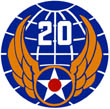 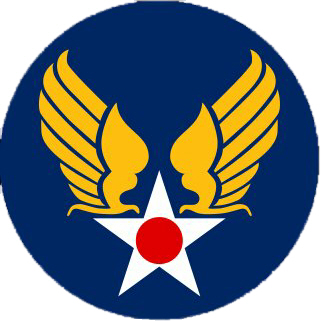 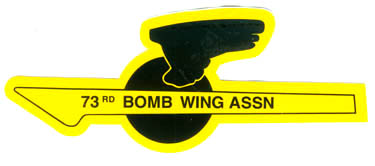 Reconstruction of Some Personnel Records500th Bomb Group73rd Bomb WingSaipan 1944-1945Also includes some information on members of the 3rd Photo Recon Squadron and the 18th Photo Lab Squadron.  These units were attached to the 500th.James E. Bowman, Kenneth F. Fine,Edwin D. Lawson, Richard F. Sheil, and Donald R. Thurow                                                          Sample EntryFine, Kenneth F, (S) 1st Lt., 0-695416. 882nd. Nav-Bomb, 1036. b. 1916. AM, GO 53-VGO 98-I (XXI BC); DFC, GO 121-XII (XXI BC); BS, GO 25-I (500th); AM (OLC),                  15                                              16                                  17GO 145-I (XXI BC); AM (OLC), GO 28-XXI (20th AF); BS, GO 33-V (500th).                                          18Z Square 22, Leading Lady, Hurlbutt & Z Square 33, Slick Dick, Hanft. Add. ‘46:               19                                                     20 1. Surname, First Name, Middle Initial. 2. Marital Status. (S) Single, (M) Married. Information available for some officers. 3. Rank.  Usually, the highest attained.  Exceptions are enlisted men who have been     reduced for cause. 4. Army Serial Number (ASN). 5. Unit.  Can be: Headquarters Detachment, 881st. 882nd. or 883rd , Squadrons.  There are      also some records from the 3rd Photo Recon and the 18th Photo Lab Squadrons. 6. Military Occupation Specialty (MOS) and number. 7. Birth Year. Known for some officers. 8. Air Medal (AM). 9. Authority for award of Air Medal. In this case it was General Order 53, Section V,     issued by the XXI Bomber Command.10. Air Medal with Oak Leaf Cluster (equivalent of a second Air Medal) by authority of           General Order 73, Section I, XXI Bomber Command.11. Promotion by authority of Special Order 127, Section 3, Army Air Force.12. Air Medal with Oak Leaf Cluster (equivalent of a third Air Medal).13. Distinguished Flying Cross (DFC).14. Battle Star (BS), General Order 25-I for the Western Pacific Campaign.15. Air Medal with Oak Leaf Cluster (equivalent of a fourth Air Medal).16. Air Medal with Oak Leaf Cluster (equivalent of a fifth Air Medal).17. Battle Star (BS), General Order 33-I for the Air Offensive Japan Campaign.18. Airplane Number, Name, and Pilot flown with.19. Address in 1946.20. Date of Death and Last Known Address (LKA) from Social Security Death Index.MOS Descriptions                                                                                                                                                                                                                     RCM = Radar CountermeasuresEnlisted012 Auto Electr014 Auto Mech055 Gen Duty056 Mail Clerk060 Cook070 Draftsman196 Sanitary Tech239 Teletype Mech264 X-Ray Tech345 Truck Drvr405 Clrk, Typist501 Administrative Clerk505 Ammo NCO511 Apl Armr521 Airman, Basic555 Apl Metl Wrkr,573 Apl Welder580 CFC Gunr585 First Sergeant590 Clerk611 Aer Gunr612 Armr Gunr620 Parachute Rigger631 Intelligence NonCom650 Telephone Switchbrd Opr657 Medical Aidman666 First-Aid Man673 Med Adm Spec684 Apl Pwr Plnt Spec685 Apl Elect Spec686 Apl Instr Spec687 Apl Prop Spec737 Flt Eng747 Apl & Eng Mech748 Apl Mech/Gnr750 Apl Mech/Crew Chief754 Radio Mech756 Radio Opr/Mech                                               757 Radio Opr821 Qrtrmstr Suppl Tech                                         835 Supply Clerk852 Radar Mech, RCM855 Dental Tech866 Radar Opr867 Radar Mech901 Munitions Wrkr911 Apl Armr941 Lab Tech960 CFC Mech964 Apl Pwr Plnt Spec    1685 Apl Elect Mech/Gunr2756 Radio Opr/MechOfficers0141 Radar O0142 Radar Obs/Bomb0224 Gp Crypto O0600 Sq Mess O1024 Pilot, Four Engine1028 Flt Eng1034 Nav1035 Bomb1036 Nav-Bomb1038 Nav-Bomb, Radar1042 Pers Equip O1051 Pilot, Two Engine1091 Pilot, B-171092 Pilot, B-241093 Pilot, B-292110 Sq Adj2120 Executive O2161 Ops O2554 Aer Gunnery Instr3100 Medical O3102 Medical O, Gen Duty4000 Supply O4110 Mess O4113 Supply O4532 Avn Ord O4822 Armmt O4823 Acft Engr O4823 Acft Maint O5000 Asst Spec Serv O6402 Asst Gp Stat O7888 Radar Obs RCM8219 Weather O8502 Aerial Photo O 8503 Photo Interpreter  9301 Intelligence ONotesAC is the abbreviation for “Aircraft Commander.”  This is the term for the officer-pilot in command of the aircraft.  In other aircraft, he would be designated as, “Pilot.”  The position known as “Co-Pilot” was designated on the B-29 as “Pilot.”Aircraft Name: Z Square 58.  Seems to have been spelled as MARYLIN, MARYLYN and 
MARILYN. Spelling errors: Names of individuals, cities, and streets were taken from records available to us.  Some of these records were in handwriting that was not clear.  Some records were typed must have been taken from sound or nicknames.  It looks like the names of cities and streets were unfamiliar to the typist.  We have corrected many of these but some are still baffling.  Suggestions, corrections are welcome. World War II Memorial Registry, National Archives:  To locate entries for those who have entries in the World War II Memorial Registry of the National Archives, click on the numbered entry in turquoise shadow and hold Control.Note: Check examples and MOS descriptions at beginning of Master File A-K.PRESS CONTROL AND CLICK TO REACH APPROPRIATE ALPHABET SECTIONSA   B   C   D   E   F   G   H   I   J   K   L   M   N   O   P   Q   R   S   T   U   V   W  X   Y   ZAAaker, Thomas H., S/Sgt., 17036933. 882nd. Crew Chief, 750. Tech, GO 24-3 (500th); BS, GO 25-I (500th); BS, GO 33-I (500th); BS, GO 43-I (500th). Crew Chief, Z Square 37. Photo, 882nd, Ground Crews, Z Square 37. Add. ‘46: Florence, SD. No Record. SSDI 2012.Abbas, John Thomas., Pfc., 35609008. HQ Det. PH, GO 22-1 (73rd Wing); BS, GO 25-I (500th); BS, GO 33-I (500th); BS, GO 43-I (500th). Photo, Group, Other, Purple Heart Ceremony. Add. ‘46: 316 S Garland Ave., Youngstown, OH.  b. 4 May 1915. d. 15 Jan 1995. Dayton, OH 45431. SSDI.Abbott, Walter L., 1st Lt., 0-737692. 3rd Photo Recon. Silver Star, GO 12-XIII (20th AF). Abegg, Joseph B., S/Sgt., 19110502. 882nd. Radio Opr/Mech, 2756. Aer Flt, Ord 30-3 (882nd); AM, GO 53-V (XXI BC); AM (OLC), GO 59-I (XXI BC); AM (OLC), GO 73-I (XXI BC); AM (OLC), GO 98-I (XXI BC); R & R, SO 163-13 (XXI BC); DFC, GO 126-IV (XXI BC); AM, (OLC) GO 130-I (XXI BC); BS, GO 25-V (500th); BS, GO 33-V (500th). Z Square 36, Lil Abner, Arbon. Photo, 882nd, Air Crews, Arbon. Add. ‘46: Box 519 Rt 5, Tucson, AZ. b. 22 Apr 1922. d. 19 Mar 1994. Tucson, AZ 84058. SSDI.Abegg, Maurice Lothaire., Sgt., 19220671. 882nd. CFC Mech, 960. Tech, GO 24-3 (500th); BS, GO 25-I (500th); BS, GO 25-V(500th); BS, GO 33-I (500th). Photo, Group, Specialty Support, Fire Control.  Add. ‘46: Box 365 Rt 5, Tucson, AZ. No Record. SSDI 2012.Abel, Robert R., Cpl., 39691205. 881st. Ring Gunr. BS, GO 25-IV (500th); BS, GO 33-IV (500th) KIA, 12-3-44. Z Square 1, Rosalia Rocket, Goldsworthy. Photo, 881st, Air Crews,  Goldsworthy; Photo, 881st, Air Crews,  Mosier. NOK: Marguerite Abel, 214 F Street, Taft, CA. For further info, go to: http://www.powmiaff.org/20thAAF/500thBG/881stSq/RosaliaRocket/brugge.htmlAbelson, Edward S., 2nd Lt. 0-2084750. 883rd. Nav, 1034. 883rd Crew 348, Leo. Add. ‘46: 643 West End Ave., New York, NY. No Record. SSDI 2012.Abernathy, Everette L., Sgt., 34038013. 881st. Radar Opr, 866. BS, GO 25-IV (500th); BS, GO 33-IV (500th);  AM, PH, ABMC.  KIA, 11-27-44. Z Square 2, Irvin.  Photo, 881st, Air Crews,  Irvin. Enlisted NC. NOK: Callie Whitener Abernathy, Hildebran, NC. WWIIMem. 787308 Not in NatlArch. Abramowitz, Morris., Cpl., 39711258. 881st. BS, GO 25-I (500th); BS, GO 33-I (500th); BS, GO 43-I (500th). Photo, Group, Specialty Support, Technical Supply Section; Photo, Group, Specialty Support, Technical Supply Section #2. Add. ‘46: 322½ Market Street, Venice, CA. No Record. SSDI 2012.Abreu, Melvin H., Add. ‘46: 846, 10th Ave., Honolulu, HI.Abromats, George E., Cpl., 33706991. 883rd. BS, GO 25-I (500th); BS, GO 33-I (500th); BS, GO 43-I (500th). Add. ‘46: 3121 Terrace St., Pittsburgh, PA.  b. 19 Jul 1925.  d. 27 Oct 2007.   Ft. Lauderdale, FL   33305.   No SSN.  (SSN from PA). SSDI. Ack, Isadore. Pfc., 19149977. 883rd. Apl Elect Spec, 685. Tech, GO 24-4 (500th). BS, GO 25-I (500th); BS, GO 33-I (500th); BS, GO 43-I (500th). Add. ‘46: Walton Ave., Bronx, New York, NY. No Record. SSDI 2012.Ackerknecht, William John., Pfc., 36811848. 883rd. Apl Armr, 911. Tech, GO 24-4 (500th); BS, GO 25-I (500th); BS, GO 33-I (500th); BS, GO 43-I (500th). Photo, Group, Specialty Support, ‘B’ Flight Armament. Add. ‘46: 346  Wilson Ave, Waukesha, WI. b. 27 Nov 1924. d. 25 Mar 1997. Milwaukee, WI 53219. SSDI.Adams Jack C., Pfc., 35775071. 881st. Munitions Wrkr, 901. Pvt to Pfc, SO 39-1 (500th) BS, GO 25-I (500th); BS, GO 33-I (500th); BS, GO 43-I (500th). Add. ‘46: 243, Kemma Dr. S Charlestown, WV. No Record. SSDI 2012.Adams, Anthony A., S/Sgt. 12182294. 882nd. Radar Opr, 866. Aer Flt, Ord 30-3 (882nd) (882nd); AM, GO 53-V (XXI BC); AM (OLC), GO 59-I (XXI BC); AM (OLC), GO 73-I (XXI BC); AM (OLC), GO 98-I (XXI BC); R & R, SO 163-13 (XXI BC)-13 (XXI BC); DFC, GO 121-XIV (XXI BC); AM, (OLC) GO 130-I (XXI BC); BS, GO 25-V (500th); BS, GO 33-V (500th). Z Square 30, Sting Shift, Holdridge; Z Square 30, Constant Nymph, Reeves. Photo, 882nd, Air Crews, Reeves. Add. ‘46: Amanda St., Pittsburgh, PA. No Record. SSDI 2012.Adams, Charles F., (M) Maj., 0-399663. 883rd. B-29 Pilot, 1093, AC. b. 1915. AM, GO 74-I (XXI BC); DFC, GO 99-III (XXI BC); AM (OLC), GO 103-I (XXI BC); BS, GO 25-I (500th); DFC, GO 28-XI (20th AF); BS, GO 33-I (500th); BS, GO 43-I (500th). Z Square 47, Adam’s Eve, Adams. Photo, 883rd, Air Crews,  Adams. Add. ‘46: Pine Plains, New York, NY. b. 11 Nov 1915. d. 12 May 2003. Pine Plains, NY 12567. SSDI.Adams, Daniel., Sgt., 36345510. 883rd. BS, GO 25-III (500th); BS, GO 33-III (500th). Not in 1946 Address list.Adams, Willis A., Sgt. 34815077. 883rd. Aer Gunr, 611, Lft Gunr. AM, GO 119-I (XXI BC); Cpl. to Sgt. SO 75-9 (500th) AM (OLC), GO 35-III (20th AF); AM (OLC), GO 41-IV (20th AF). Relieved aerial flt, O 70-2 (883rd Sq). Z Square 51, Tail Wind, Field. Add. ‘46: 5003 16th Ave., Chattanooga, TN. No Record. SSDI 2012.Adamson, Herbert A., Lt. Col., 0-193720. HQ Det. Exec O, 2120. Aptd Group Exec O, SO 31-4 (500th); Maj to Lt Col, SO 141-1 (AAF); BS, GO 43-I (500th). Photo, Group, Command, Exec Officer; Photo, Group, Command, Staff. Add. ‘46: 54 S 2nd East, Brigham City, UT. No Record. SSDI 2012.Adamson, Norman F., Capt., 0-731915. 883rd. B-29 Pilot, 1093, AC. b. July 2, 1920. AM, GO 93-V (XXI BC); AM (OLC), GO 117-I (XXI BC); 1st Lt to Capt. SO 10-1 (USA Strat AF); AM (OLC), GO 26-I (20th AF); DFC, GO 27-XXIX (20th AF); BS, GO 33-I (500th); AM (OLC), GO 50-II (20th AF); BS, GO 43-I (500th); Movemnt Flt, SO 147-1 (500th). Z Square 58, The Marilyn Gay, Adamson. Photo, 883rd, Air Crews,  Adamson; Photo, Group, Other, Officers Softball Team. Add. ‘46: 503 E Thomas, Seattle, WA. d. Nov. 25, 1987. Add. ‘46: Main Street, Broodville, IN.  b. 2 Jul 1920. d. 25 Nov 1987. Tualatin, WA 97062. SSDI. Addorisio, Joseph., Cpl., 11046110. 883rd. Apl Armr, 911. Tech, GO 24-4 (500th); BS, GO 25-I (500th); BS, GO 33-I (500th); BS, GO 43-I (500th). Photo, Group, Specialty Support, ‘B’ Flight Armament. Add. ‘46: 34 Beckman St., Fitchburg, MA. b. 26 Mar 1920. d. 17 Dec 2007. Fitchburg, MA 01420, No SSN. SSDI. Agee, Kenneth W., S/Sgt., 19162543. 883rd. Radio Opr/Mech, 2756. Movmnt Orders, OO 16 (ATC); AM, GO 57-II (XXI BC); AM, GO 74-I (XXI BC); AM (OLC), GO 103-I (XXI BC); AM (OLC), GO 121-I (XXI BC); AM (OLC), GO 126-I (XXI BC); DFC, GO 132-X (XXI BC); BS, GO 25-I (500th); AM (OLC), GO 26-I (20th AF). Z Square 42, Supine Sue, Moreland. Photo, 883rd, Air Crews,  Moreland. Add. ‘46: 346, Palm Dr. Beverly Hills, CA. b. 9 Nov 1923.  d. 28 Mar 2001.   Arcadia, CA 91006. SSDI.  Agee, William H., S/Sgt., 37627793. 883rd. Armr Gunr, 612, Ring Gunr, AM, GO 69-I (XXI BC); Sgt to S/Sgt, SO 58-1 (500th);  AM ( OLC), GO 104-I (XXI BC); AM (OLC), GO 121-I (XXI BC); DFC, GO 132-XI (XXI BC); BS, GO 25-I (500th); AM (OLC), GO 26-I (20th AF); AM (OLC),GO 37-XIII (20th AF). Z Square 45, Mustn’t Touch, McClanahan. Photo, 881st, Air Crews,  Sykuta; Photo, 883rd, Air Crews,  McClanahan. Add. ‘46: Raymondville, MO. Add. ’11:  7225 High Point Dr., Raymondville, MO, 65555-9118. (Yancey)Ahrens, Donald W., T/Sgt. 6669273. 881st. Apl Mech/Gnr, 748, Lft Gunr. BS, GO 33-I (500th); AM, GO 44-IV (20th AF); BS, GO 43-I (500th). Z Square 11, Lucky Eleven, Hall. Photo, 881st, Air Crews,  Hall. Add. ‘46: Box  72 Goodenow, IL. Note: While the Hall crew of which Ahrens was a member is shown, Ahrens was missing from the photo. No Record. SSDI 2012.Aikman, William Jr., T/Sgt., 17029945. 3rd Photo Recon. AM (OLC), GO 130-I (XXI BC). No Record. SSDI 2012.Aitken, Glendon M., (M) 1st Lt., 0-741439. 882nd. Nav-Bomb, 1036. b. 1920. BS, GO 25-IV (500th); Travel to Galveston, Texas and Pinecastle, Fla & return, SO 110-10 (248th AAF Base Unit, Walker AAF Kansas); BS, GO 33-IV (500th);  KIA, 1-3-45. Z Square 22, Leading Lady, Hurlbutt. Photo, 882nd, Air Crews, Hurlbutt. HT Carbondale, PA. NOK: Harold M. Aitken, 28 Archbald St, Carbondale, PA. Not in WWIIMem. NatlArch 1335329. Entry in WWIIMem by Ms. Constance Mcallister, Fiance 335023. Entry in WWIIMem by Kenneth F. Fine, Crewmate's Son 2020940. Entry in WWIIMem by Edwin Levin Lawson 2228399.Akula William G., 2nd Lt, 0-6184124. b. 1919. 881st. Nav-Bomb, 1036, Nav. AM, GO 57-II (XXI BC); AM, GO 73-III (XXI BC); AM (OLC), GO 84-I (XXI BC); AM (OLC), GO 98-I (XXI BC); AM (OLC), GO 126-III (XXI BC); BS, GO 25-I (500th); DFC, GO 25-VII (20th AF); AM (OLC),GO 37-XVI (20th AF);  BS, GO 33-I (500th); BS, GO 43-I (500th). Apparently a F/O T-123260 promoted to 2nd Lt. Z Square 5, Kappil, There’ll Always Be A Christmas. Photo, 881st, Air Crews,  Kappil. Add. ‘46: 5806 Snyder Ave., Brooklyn, NY. Retired professor, University of Bridgeport. Last residence, Trumbull, CT. b. 7 Jul 1919. d. 27 Oct 2001. Trumbull, CT 06611. SSDI.Alderman, John E., 1st Lt., 0-738057. 882nd. B-29 Pilot, 1093, AC. Asgd to 882nd. SO 93-3 (500th); BS, GO 33-I (500th); BS, GO 43-I (500th). Z Square 25, Wabash Cannon Ball, Alderman. Photo, 882nd, Air Crews, Alderman. Add. ‘46: 1233 Sherman St, Denver, CO.  b. 26 Feb 1922.  d. Jun 1970.  SSDI.Alderman, William E., Jr., 2nd Lt., 0-2072082. 883rd; 882nd. Bomb, 1035. AM, GO 33-IV (20th AF); BS, GO 33-I (500th); BS, GO 43-I (500th). 883rd Replacement Crew 356, Hinderks. Add. ‘46: 422 E Church St., Oxford, OH.  b. 25 Aug 1922.  d. 29 Aug 2011.   Marysville, OH 43040.   No SSN. SSDI.Alexander, Elmo W., 1st Lt., 0-724872. 881st. B-29 Pilot, 1093, AC. AM, GO 29-XXIII (20th AF); BS, GO 33-I (500th); AM, (OLC) GO 58-XIV (20th AF); BS, GO 43-I (500th). Z Square 2, 20th Century Limited, Alexander. Photo, 881st, Air Crews,  Alexander. Add. ‘46: Parker, KS. No Record. SSDI 2012.Alexander, Robert W., Sgt. 7001587. 882nd. BS, GO 25-I (500th); BS, GO 33-I (500th). Add. ‘46: Rt 2, China Grove, NC.  b. 20 Jan 1921.  d. 28 Sep 2003.   China Grove, NC 28023.   No SSN. SSDI. Alexander, Stuart H., M/Sgt. 6905181. 883rd. Crew Chief, 750. Tech, GO 24-4 (500th); BS, GO 25-I (500th); BS, GO 33-I (500th); BS, GO 43-I (500th). Crew Chief, Z Square 45. Photo, 883rd, Ground Crews, Z Square 45. Add. ‘46: Rt 1, Wolder (Walden?), NY. b. 29 Mar 1919. d. 8 Sep 2005. Everett, WA  98205. No SSN. (SSN from NY). SSDI.                                                                                                                                      Alfieri, Frank T., Pfc., 31366131. 882nd. BS, GO 25-I (500th); GCM, GO 32-I (500th); BS, GO 33-I (500th); BS, GO 43-I (500th). Add. ‘46: 82 Union St., Lawrence, MA.  b. 13 May 1925.  d. 17 Nov 2008.   Lawrence, MA 01840.  No SSN. SSDI.                                                                                                                                                Alford, Carter H., S/Sgt., 35579076. 882nd.  Apl Mech/Gunr, 748. Aer Flt, Ord 30-3 (882nd); AM, GO 55-VI (XXI BC); AM (OLC), GO 79-IV (XXI BC); AM (OLC), GO 58-XIV (20th AF); AM, (OLC) GO 130-I (XXI BC); DFC, GO 132-V (XXI BC); AM (OLC), GO 25-VI (20th AF); BS, GO 25-I (500th); BS, GO 33-V (500th); BS, GO 43-I (500th). Z Square 22, Georgia Ann, Jackson. Photo, 882nd, Air Crews, Jackson D. Add. ‘46: Clarksburg, IN. No Record. SSDI 2012.Alford, Jack D., (S) 1st Lt., 0-698633. 883rd. b. 1921, Nav-Bomb Radar, 1038, Bomb. AM (OLC), GO 117-I (XXI BC); DFC, GO 132-XIV (XXI BC); BS, GO 25-I (500th); AM (OLC), GO 26-I (20th AF); AM (OLC), GO 35-III (20th AF); AM (OLC), GO 37-XIII  (20th AF); DFC (OLC), GO 42-III (20th AF);  BS, GO 33-I (500th); BS, GO 43-I (500th). Z Square 49, Three Feathers, Feathers. Photo, 883rd, Air Crews,  Feathers. Add. ‘46: P O Box 146, Winfield, AL. Add. ’11: 827 Skylark Dr., Columbus, MS, 39702-4315. Allan, Floyd G., Sgt. 37743073. 881st. CFC Gunr, 580. Asgd to 881st. SO 93-2 (500th); BS, GO 33-I (500th); BS, GO 43-I (500th). Replacement Crew 110, Rogers. Photo, 881st, Air Crews,  Rogers. Add. ‘46: 312 N Lorraine Ave., Wichita, KS. b. 2 Dec 1918. d. 3 Apr 2007. Pittsburg, KS 66762.   No SSN. SSDI.Allen, Adrian R., S/Sgt. 18226064. 883rd. Apl Pwr Plnt Spec, 684. Tech, GO 24-4 (500th); BS, GO 25-I (500th); BS, GO 33-I (500th); BS, GO 43-I (500th). Add. ‘46: 906 West 7th St., Cisco, TX. Allen, Galen O., Cpl., 16089464. 883rd. CFC Mech, 960. Tech, GO 24-4 (500th); BS, GO 25-I (500th); BS, GO 33-I (500th); BS, GO 43-I (500th). Central Fire Control Specialist Personnel. Add. ‘46: 2572 N 20th St., Milwaukee, WI. No Record. SSDI 2012.Allen, Jack D., T/Sgt. 14130199. 881st. CFC Gunr, 580, Ring Gunr. AM, GO 57-II (XXI BC); Sgt to S/Sgt, SO 39-1 (500th); AM (OLC), GO 84-I (XXI BC); AM (OLC), GO 97-I (XXI BC); S/Sgt to T/Sgt, SO 58-1 (500th);  AM (OLC), GO 119-III (XXI BC); DFC, GO 131-XIX (XXI BC); BS, GO 25-I (500th); AM (OLC), GO 16-IV (20th AF); AM (OLC), GO 30-III (20th AF); BS, GO 33-V (500th). Z Square 19, Sna Pe Fort, Althoff. Photo, 881st, Air Crews,  Althoff. Add. ‘46: Box 102, Magee, MS. b. 13 Jan 1921. d. 22 Feb 1990. Canton, MS  39046. SSDI.Allen, John A., (M) 1st Lt., 0-326069. 883rd; HQ Det. Supply O, 4113. b. 1912. BS, GO 25-II (500th); BS, GO 33-II (500th). Not in 1946 Address list.Allen, William E.,1st Lt., 0-770546. 881st. Pilot, Four engine, 1024. BS, GO 33-I (500th); AM, GO 44-IV (20th AF); BS, GO 43-I (500th); Movemnt Flt, SO 147-1 (500th). Replacement Crew 111, Taylor. Photo, 881st, Air Crews, Taylor, Roy; Photo 2, 881st Flight Crews,Taylor, Roy 2. Add. ‘46: 313 Quincy St., Long Beach, CA. b. 8 Apr 1920. d. 3 Mar 1990. Temecula, CA 92592. SSDI.Allender Howard G., Sgt. 33388283. 882nd. Apl Pwr Plnt Spec, 684. Tech, GO 24-3 (500th); BS, GO 25-I (500th); GCM, GO 32-I (500th). BS, GO 33-I (500th); BS, GO 43-I (500th). Ground Crew, Z Square 27. Photo, 882nd, Ground Crews, Z Square 27. Not in 1946 Address list. No Address. SSDI.Allison, James S., Sgt., 36561537. 882nd. Radio Opr/Mech, 2756. Aer Flt, Ord 30-3 (882nd). BS, GO 25-IV (500th); BS, GO 33-IV (500th);  AM, PH, ABMC. KIA, 12-13-44. Z Square 26, Tokyo Local, Grise. Photo, 882nd, Air Crews, Grise. Enlisted TN. NOK: Annie E Allison, 34442 Michigan Ave, Wayne, MI. WWIIMem 787624. NatlArch 1267188.Almy, Donald C., (M) Capt., 0-571597. 881st. Intell O, 9301. b. 1912. Aptd I & E Board. SO 31-2 (500th). Photo, 881st, Specialty Support, Intelligence Section; Photo, 881st, Other, Capt. Almy debriefing a crew. Add. ‘46: 4154 Keystone Ave., Culver City, CA. No Record. SSDI 2012.Althoff, Robert E., 1st Lt., 0-677213. 881st. B-29 Pilot, 1093, AC.  DFC, GO 59-II (XXI BC); 2nd Lt to 1st Lt, SO 127-3 (AAF); AM, GO 82-II (XXI BC); AM (OLC), GO 103-I (XXI BC); AM (OLC), GO 117-I (XXI BC); DFC (OLC), GO 132-XV (XXI BC); BS, GO 25-VI (500th); AM (OLC), GO 145-I (XXI BC); AM (OLC), GO 30-III (20th AF); BS, GO 33-V (500th). Z Square 19, Sna Pe Fort, Althoff. Photo, 881st, Air Crews,  Althoff. Add. ’45: 1202 Wade St., Indianapolis, IN. Add. ‘46: 1203 Kelly St., Indianapolis 3, IN. b. 12 Sep 1918. d. 26 Aug 2005. Punta Gorda, FL 33950. SSDI. Altott, Joseph R., S/Sgt. 31364489. 881st. Gunr, Rt Gunr. AM, GO 57-II (XXI BC); AM (OLC), GO 84-I (XXI BC); AM (OLC), GO 97-I (XXI BC);AM (OLC), GO 119-III (XXI BC); DFC, GO 131-XIX (XXI BC); BS, GO 25-I (500th); AM (OLC), GO 16-IV (20th AF); AM (OLC), GO 30-III (20th AF); BS, GO 33-V (500th). Z Square 19, Sna Pe Fort, Althoff. Photo, 881st, Air Crews,  Althoff. Add. ‘46: 59 Lowell St., Methuen, MA. No Record. SSDI 2012.Ames, Harry B., 1st Lt. 0-744569. 883rd. B-29 Pilot, 1093, AC. 883rd Crew 347, Ames. Add. ‘46: 407 Columbia St., Kelso, WA. No Record. SSDI 2012.Amos, Carl H., Capt.0-789746. 3rd Photo Recon. AM (OLC), GO 55-V (XXI BC).Amos, Joseph S., Jr. (M) 1st Lt., 0-742104. 883rd.  B-29 Pilot, 1093, AC. b. 1919. Movmnt to Marianas, OO 41-2 (ATC); BS, GO 25-IV (500th); BS, GO 33-IV (500th); KIA, 1-4-45, FOD, ABMC. Air Medal, Purple Heart,. Z Square 48, Amos. Photo, 883rd, Air Crews,  Amos. NOK: Laura C Amos, Aiken, SC.  WWIIMem 787705. NatlArch 1133047. [In WWIIMem and NatlArch, he listed as Joe S. Amos.]Anbender, Harry H., S/Sgt., 16082701. 882nd. Radio Opr/ Mech, 2756. AM, GO 82-II (XXI BC); AM (OLC), GO 103-I (XXI BC); BS, GO 25-I (500th); AM (OLC), GO 145-I (XXI BC); DFC, GO 26-XXII (20th AF);BS, GO 30-III (500th); AM (OLC),GO 37-XVI (20th AF); BS, GO 33-I (500th); BS, GO 43-I (500th). Z Square 22, Coffman; Z Square 33, Slick Dick, Hanft; Z Square 23, Ramblin Roscoe II, Hanft. Photo, 882nd, Air Crews, Coffman. Add. ‘46: 15654 Baylis Ave., Detroit, MI. No Record. SSDI 2012.Andersen, Earl R., Sgt. 17123747. Radio Opr/Mech, 2756. 883rd Replacement Crew 360, Wareing. Add. ‘46: 2410 S 10th St., Council Bluffs, IA.  b. 2 Jun 1923.  d. Aug 1987.  Council Bluffs, IA 51501. SSDI.	Andersen, Norman E., Sgt., 32726535. 883rd. Radar. BS, GO 25-IV (500th); BS, GO 33-IV (500th); KIA 3-8-45. AM, PH, ABMC. Z Square 46, Su Su Baby, Holmes. NOK: Jennie Andersen, 506 Archer St, Freeport, NY. WWIIMem 787719.   Not in NatlArch.  Entry in WWIIMem by Helen Andersen, Sister-in-law 595437.[Note: Some records show the name as Anderson. However, we think it is correct as Andersen.]Anderson, Albert., Sgt. Ground Crew, Z Square 42. [Note: Shows only on 883rd Crew List.]Anderson, Alfred E., Note also that Alfred E. Anderson was Crew Chief for Z Square 1 Pee Wee. and Z Square 3, Ann Dee.  Anderson, Alfred W., M/Sgt., 7020645. 881st. Crew Chief, 750. Tech, GO 24-2 (500th)  BS, GO 25-I (500th); BS, GO 33-I (500th); BS, GO 43-I (500th), Crew Chief, Z Square 1, Pee Wee, Bricker. Ditched, 12-18-44. Crew Chief, Z Square 3. Photo, 881st, Ground Crews, Z Square 3. Add. ‘46: 625 E Schantz Ave., Dayton 9, OH. Note: Alfred W. Anderson was Crew Chief for Z Square 1 Rosalia Rocket.  Note also that Alfred E. Anderson was Crew Chief for Z Square 1 Pee Wee and Z Square 3, Ann Dee. b. 25 Oct 1924. d. 26 Mar 1990. Cleveland, OH 44130. SSDI.Anderson, Donald H.,  Pfc., 36783637. 883rd. BS, GO 25-II (500th); BS, GO 33-II (500th). Add. ‘46: 11 W Pearson St., Apt S, Chicago, IL. Need SSN. SSDI.Anderson, Elmer T., Sgt. 39118350. 882nd. Apl Armr, 911. Tech, GO 24-3 (500th); BS, GO 25-I (500th); GCM, GO 32-I (500th); BS, GO 33-I (500th). Ground Crew, Z Square 42. Photo, 883rd Ground Crews, Z Square 42. Photo, 883rd, Specialty Support, Armament Maintenance Crew. Add. ‘46: P O Box 163, Pismo Beach, CA. b. 26 Oct 1917. d. 19 Nov 2005. Arroyo Grande, CA  93420. No SSN. SSDI.Anderson, John W., S/Sgt. 13153234. 882nd. Radio Opr/Mech, 2756. BS, GO 25-I (500th); AM, GO 15-III (20th AF); AM (OLC), GO 45-XI (20th AF); GCM, GO 32-I (500th); BS, GO 33-I (500th); BS, GO 43-I (500th). Photo, 882nd, Specialty Support, Radio Maintenance Crew; Photo, 882nd, Specialty Support, Communication Section. Add. ‘46: 109 W Seymour St., Philadelphia, PA. Need SSN. SSDI.Anderson, Leonard William., (M) 1st Lt., 0-581551. 882nd. Intell O, 9301. b. 1911, Aptd I & E Board, SO 31-2 (500th); BS, GO 25-I (500th); BS, GO 33-I (500th); BS, GO 43-I (500th); AM (OLC), GO 45-XI (20th AF). Photo, Group, Command, Intelligence & Historical Officers; Photo, 882nd, Other, Intelligence Section Construction; Photo, 882nd, Other, Intelligence, Beach Party; Photo, 882nd, Other, Lt. Anderson Debriefing.  Add. ‘46: 370 W 22nd St., Eugene, OR. b. 5 Oct 1920. d. 30 Aug 2000. Medford, OR 97504. SSDI.	Anderson, Oscar N., Sgt. 36771278. 881st. BS, GO 25-I (500th), BS, GO 33-I (500th); GO 43-I (500th). Photo, 881st, Specialty Support, Ordnance Section. Add. ‘46: G D, Albany, IL. b. 21 Sep 1918. d. 13 Dec 2000. Oak Lawn, IL 60453. SSDI.Anderson, Walter A., Cpl., 13029438. 882nd. Apl  Elect Spec, 685. Tech, GO 24-3 (500th); BS, GO 25-I (500th); GCM, GO 32-I (500th); BS, GO 33-I (500th); BS, GO 43-I (500th). Add. ‘46: 932 Wyoming St., Allentown, PA. Need SSN. SSDI.Andrews, George N., S/ Sgt. 37705125. 881st. Ring Gunr. AM, GO 53-V (XXI BC); AM (OLC), GO 59-I (XXI BC); AM (OLC), GO 79-IV (XXI BC); AM (OLC), GO 98-I (XXI BC) (XXI BC); DFC, GO 109-VII (XXI BC); BS, GO 25-VI (500th); AM (OLC), GO 145-I (XXI BC); AM (OLC), GO 30-III (20th AF); BS, GO 33-V (500th). Z Square 7, Hell’s Belle, Sullivan. Photo, 881st, Air Crews,  Sullivan. Add. ‘46: Box 137, Akron, CO. b. 19 Dec 1921. d. 11 Dec 2006. Sarasota, FL 34236. No SSN. SSDI.                                                                                              Andrews, Gilbert E., Jr. Sgt. 16080580. 883rd. CFC Gunr, 580, Ring Gunr. 883rd Replacement Crew 364, Etheridge. Add. ‘46: 5749 S Morgan St., Chicago, IL. b. 10 Jun 1921. d. 11 Aug 2006.    Tempe, AZ  85284. No SSN. (SSN from IL). SSDI. Andrews, Michael G., S/Sgt. 17032101. 883rd. BS, GO 25-I (500th); GCM, GO 32-I (500th); BS, GO 33-II (500th). Add. ‘46: Rt 2, Windsor, MO. No Record. SSDI 2012.Angerman, Elmer C., Pfc., 16155389. 883rd. BS, GO 25-I (500th); BS, GO 33-I (500th); BS, GO 43-I (500th). Add. ‘46: 1936 N 31st St., Milwaukee, WI. b. 30 Jan 1923. d. 3 Feb 1997.  Shawano, WI 54166. SSDI.	Annas, Samuel A., Cpl., 39608233. 881st. CFC Mech, 960. Tech, GO 24-2 (500th); BS, GO 25-I (500th); BS, GO 33-I (500th); BS, GO 43-I (500th). Add. ‘46: 905 5th Ave., Helena, MT. b. 8 Jan 1921. d. 24 Oct 1997. Helena, MT 59601. SSDI.Annigian Victor G., (S) 1st Lt., 0-863903. 883rd. Elect O, 0141. b. 1915. 2nd Lt to 1st Lt, SO 93-3 (AAF); Asgd Adm Supply & Radar O, SO 31-8 (500th);  BS, GO 25-I (500th); BS, GO 33-I (500th); BS, GO 43-I (500th). Add. ‘46: 521 W 189th St., New York, NY. b. 24 Jul 1915. d. 13 Jul 2001.   Glendale, CA  91207. (SSN from NY). SSDI. [Note: May be spelled as Annigan in some records]Anschutz, Vernon., L., Cpl., 38456548. 882nd. BS, GO 25-I (500th); BS, GO 33-I (500th); BS, GO 43-I (500th). Add. ‘46: Dimebox, TX. b. 19 Jun 1924. d. 5 Mar 1989.  Waco, TX 76702. SSDI.   Antebi, John. Pfc., 32796380. HQ Det. BS, GO 25-I (500th); BS, GO 33-I (500th); BS, GO 43-I (500th). Add. ‘46: 1268 Concourse, New York, NY. No Record. SSDI 2012.Anthony, James R., S/Sgt. 11096904. 881st. Radar. AM, GO 55-VI (XXI BC); AM (OLC), GO 59-I (XXI BC); AM (OLC), GO 84-I (XXI BC); AM(OLC), GO 98-I (XXI BC); AM, (OLC) GO 130-I (XXI BC); DFC, GO 132-III (XXI BC); BS, GO 25-V (500th); DFC (OLC), GO 11-II (20th AF); DFC (OLC), GO 11-III (20th AF); BS, GO 33-V (500th). Z Square 12, Curtis. Photo, 881st, Air Crews,  Curtis. Add. ’45: 30 Park Ave., Cranston, RI. Add. ‘46: 259 Marlboro Rd. Wood Ridge, NJ. Arbon, Harold D., (M) Capt., 0-726298. 882nd. B-29 Pilot, 1093, AC. b. 1919. AM, GO 53-V (XXI BC); AM (OLC), GO 73-I (XXI BC); AM (OLC), GO 98-I (XXI BC); DFC, GO 99-III (XXI BC); 1st Lt to Capt, SO 155-1 (AAF); DFC (OLC), GO 126-II (XXI BC); AM, (OLC) GO 130-I (XXI BC); BS, GO 25-VI (500th); AM, (OLC) GO 28-XXI (20th AF); BS, GO 33-II (500th).  Z Square 36, Lil Abner, Arbon. Photo, 882nd, Air Crews, Arbon. Add. ‘46: 1140 E Carter, Pocatello, ID. No Record. SSDI 2012.Ardery, Carlton B., Jr., 1st Lt., 0-682962. 883rd. Flt Eng, 1028. Movemnt Flt, SO 147-1 (500th). Z Square Replacement, Quinby. Add. ‘46: Rt 3 Paris Rd. Lexington, KY. No Record. SSDI 2012.Ariss, Jack H., Sgt., 16010871. HQ. Det. PH, GO 22-1 (73rd Wg); BS, GO 25-III (500th); BS, GO 33-III (500th). Not in 1946 Address list. Armstrong, Jacob C., 1st Lt., 0-785049. 883rd. Bomb, 1035. Asgd to 883rd SO 93-4 (500th); BS, GO 33-I (500th); BS, GO 43-I (500th); Movemnt Flt, SO 147-1 (500th). Z Square 41, Gunnarson. Photo, 883rd, Air Crews,  Gunnarson. Add. ‘46: Rt 1 c/o J J Vulgamore, Seminole, OK. No Record. SSDI 2012.Armstrong, Norman E., 1st Lt., 0-793602. 882nd. B-29 Pilot, 1093, AC. Asgd 882nd. SO 93-3 (500th); BS, GO 33-I (500th); BS, GO 43-I (500th). 882nd Air Crew, Armstrong. Add. ‘46: 15 Center St., Lynbrook, L I, NY. No Record. SSDI 2012.Armstrong, Richard C., M/Sgt., 6293483. 881st. Ring Gunr. BS, GO 33-IV (500th);  KIA. 5-24-45. Z Square 7, Thomas. Photo, 881st, Air Crews,  Thomas. HT San Antonio, TX. NOK: Marcella L Armstrong, 342 Walton Ave, San Antonio, TX. Not in WWIIMem. Not in NatlArch.  In WWII Memorial 2100304 by Frank Grube. Armstrong, Sherman D., Sgt., 38513218. 883rd. CFC Mech, 960. Tech, GO 24-4 (500th); BS, GO 25-I (500th); BS, GO 33-I (500th): BS, GO 43-I (500th). Photo, Group, Specialty Support, Fire Control. Add. ‘46: 542 Jeanette St., Abilene, TX. b. 25 Jan 1925. d. 15 Aug 2004. San Antonio, TX 78231. No SSN. SSDI. Arnold, Billy L., Pfc., 38471889. 883rd. Apl Armr, 911. Tech, GO 24-4 (500th); BS, GO 25-I (500th); BS, GO 33-I (500th); BS, GO 43-I (500th). Photo, Group, Specialty Support, ‘B’ Flight Armament Add. ‘46: Rt 1 Box 146,: Firebaugh, CA. SSDI.                                                                                                                                                 Arnold, Seth S., Cpl., 38535776. 882nd. Apl Metl Wrkr, 555. Tech, GO 24-3 (500th); Pfc. to Cpl. SO 75-9 (500th); BS, GO 25-I (500th); GCM, GO 32-I (500th); BS, GO 33-I (500th); BS GO 43-I (500th). Photo, 882nd, Specialty Support, Sheet Metal Section. Add. ‘46: 4518 Vandervort, Dallas, TX. b. 5 Mar 1923. d. 28 Nov 2005. Arlington, TX 76012. No SSN. SSDI. Arnott, Robert W., 2nd Lt., 0-868553. 3rd Photo Recon. AM (OLC), GO 79-IV (XXI BC); Arnotte, William J., S/Sgt., 16029242. 3rd Photo Recon. AM (OLC), GO 79-IV (XXI BC); Arrao, Frank B., Sgt., 32224820. 881st. BS, GO 25-I (500th); BS, GO 33-I (500th); GO 43-I (500th). Add. ‘46: 648 South St., Newburgh, NY. b. 12 Jun 1920.  d. 8 May 2006.   Central Valley, NY 10917.   No SSN. SSDI.Arterburn, Jack V.,  (M) F/O., T-192547. 882nd. Flt Eng, 1028. b. 1919. AM, GO 53-V (XXI BC); AM (OLC), GO 59-I (XXI BC); AM (OLC), GO 73-I (XXI BC); AM, (OLC) GO 130-I (XXI BC); DFC, GO 141-XV (XXI BC); BS, GO 25-I (500th); AM (OLC), GO 25-VI (20th AF); BS, GO 33-I (500th); BS, GO 43-I (500th). Z Square 34, Frisco Nannie, Farrell. Photo, 882nd, Air Crews, Farrell. Not in 1946 Address list. b. 10 Jul 1919. d. Aug 1975.  Santa Barbara, CA. SSDI. Arthur, Douglas E., Sgt. 33873436. 882nd. Radar Opr, 866. Reclass 611 to 866, SO 65-1 (500th); AM, GO 15-III (20th AF); BS, GO 33-I (500th); BS, GO 43-I (500th); AM (OLC), GO 45-XI (20th AF); Movemnt Flt, SO 147-1 (500th). Z Square 28, Hog Wild, Queen. Photo, 882nd, Air Crews, Queen. Add. ‘46: 731 E Union St., Millersburg, PA. b. 15 Nov 1921. d. 16 Jan 2006. Harrisburg, PA 17110. SSDI.Arzaga, Harry., Sgt. 39408419. 882nd. Apl Elect Spec, 685. Tech, GO 24-3 (500th); BS, GO 25-I (500th); BS, GO 33-I (500th). Add. ‘46: 127 N Windsor Ave., Stockton, CA. b. 19 Feb 1921.  d. Apr 1968.   California. SSDI.  Aselta, Harold Joe., S/Sgt. 20384667. 883rd. BS, GO 25-I (500th); BS, GO 33-I (500th). Add. ‘46: 19 Todd Place N E, Washington, DC. No Record. SSDI 2012.Ashbaugh, Russell C., Jr. 2nd Lt., 0-835423. 881st. Pilot, Four Engine, 1024. Atchd to 881st. SO 77-4 (500th); asgd 881st. SO 93-2 (500th); BS, GO 33-I (500th); AM, GO 44-IV (20th AF); BS, GO 43-I (500th). Z Square 6,  Booze Hound, Fox. Photo, 881st, Air Crews,  Fox. Add. ‘46: 69 E Delason Ave., Youngstown, OH. No Record. SSDI 2012.Ashby, Richard J., Jr. 2nd Lt. 883rd. Bomb, 1035. 883rd Replacement Crew 364, Etheridge. Add. ‘46: 868 Roosevelt Ave., Salt Lake City, UT. b. 10 Sep 1922.  d. 28 Jul 1998.   Salt Lake City, UT 84121. SSDI.  Ashley, Raymond L., (M) Maj., 0-1699090. HQ Det. Group Engineering O, 4823; B-29 Pilot, 1093, AC. b. 1912. Movmnt Orders, 370.5-1469 (246-41) Kearney AAF; Capt to Maj, SO 93-3 (AAF);  BS, GO 25-I (500th); BS, GO 33-I (500th); BS, GO 43-I (500th). Z Square 41, Ashley. Photo, Group, Command, Engineering Officer. Photo, 883rd, Air Crews,  Ashley; Photo, Group, Specialty Support, Alert Crew; Photo, Group, Production Line Maintenance, Capt. Ashley. Add. '46: 5242 Hyde Park Blvd. Chicago, IL. Note: Originally AC for Z Square 41 but replaced by Delbert W. Barron. No Record. SSDI 2012.Ashton, Edward R., 2nd Lt., 0-868429. 883rd. Attached Headquarters. Not in 1946 Address list.Asplund, Norman S., S/Sgt. 11043829. 881st. Apl Pwr Plnt Spec, 684. Tech, GO 24-2 (500th); BS, GO 25-I (500th); BS, GO 33-I (500th); BS, GO 43-I (500th). Ground Crew, Z Square 12. Photo, 881st, Ground Crews, Z Square 12. Add. ‘46: 31 Stadden St., Providence, RI. b. 5 Aug 1917. d. May 1975. Cranston, RI  02920. SSDI.	Athearn, Murray J., 2nd Lt., 0-781766. 882nd. Pilot, Four Engine. Asgd 882nd. SO 93-3 (500th); BS, GO 33-I (500th); BS, GO 43-I (500th). Z Square 25, Wabash Cannon Ball, Alderman. Photo, 882nd, Air Crews, Alderman. Add. ‘46: 704 Texas Ave., Deer Lodge, MT. b. 21 Sep 1923.  d. 9 Nov 1974. SSDI.Atkins, Julius K., S/Sgt., 14065221. 882nd. Radio Opr/Mech, 2756. AM, GO 53-V (XXI BC); AM (OLC), GO 59-I (XXI BC); AM (OLC), GO 73-I (XXI BC); Sgt. to S/Sgt. SO 57 (500th); AM (OLC), GO 121-I (XXI BC); DFC, GO 141-XV (XXI BC); BS, GO 25-I (500th); AM (OLC), GO 16-IV (20th AF); BS, GO 33-V (500th); AM (OLC), GO 45-XI (20th AF). Z Square 34, Frisco Nannie, Farrell. Photo, 882nd, Air Crews, Farrell. Add. ‘46: 3302 Line Ave., Shreveport, LA. (Yancey).  b. 13 Aug 1916.  d. 11 Oct 1991.  Marina, Monterey CA  93933. SSDI.  Atkinson, James V., Cpl., 34658177. 18th Photo Lab. BS, GO 33-I (500th); BS, GO 25-1(500th); BS, GO 43-1 (500th). Atkinson, Rutherford H., Sgt. 35561177. 882nd. Apl & Eng Mech, 747. Tech, GO 24-3 (500th); BS, GO 25-I (500th); GCM, GO 32-I (500th); BS, GO 33-I (500th). Add. ‘46: 901 W Adams St., Muncie, IN.  b. 5 Nov 1919.  d. 9 Mar 1996.   Anderson, IN 46012. SSDI.   Atwell, Robert S., T/Sgt.13169717. 882nd. CFC Gunr, 580, Rt Gunr. Movmnt Orders, 370.5-1497 (246-40) Kearney AAF; Movmnt to Marianas, OO 46 (ATC); AM, GO 69-I (XXI BC); AM (OLC), GO 98-I (XXI BC); AM, (OLC) GO 130-I (XXI BC); BS, GO 25-I (500th); DFC, GO 21-XIX (20th AF); AM (OLC), GO 25-VI (20th AF); BS, GO 33-I (500th); AM (OLC), GO 58-XIV (20th AF); BS, GO 43-I (500th). Z Square 24, Pride of the Yankees, Carrico; Z Square 37, Belle Ruth, Schmitz. Photo, 882nd, Air Crews, Schmitz. Add. ‘46: 235 N Crawford Ave., New Castle, PA. No Record. SSDI 2012.Auerbach, Gerald L., (S) 1st Lt., 0-709247. 881st. b. 1924, Nav-Bomb Radar, 1038, Nav. 881st. AM, GO 57-II (XXI BC); AM (OLC), GO 84-I (XXI BC); 2nd Lt to 1st Lt. SO 134-2 (AAF); AM (OLC), GO 97-I (XXI BC);BS, GO 25-II (500th); Reassigned from 500th HQ to 881st. SO 81-5 (500th); BS, GO 33-I (500th); AM (OLC), GO 58-XIV (20th AF); BS, GO 43-I (500th). Z Square 6, Draggin Lady, Engle; Z Square 6, Booze Hound, Booze. Photo, 881st, Air Crews,  Booze. Add. ’45: 2509 Hubbard St., Brooklyn, NY. Add. ‘46: 130-39 149th St., S Ozone Park, L I, NY. No Record. SSDI 2012.Aufmuth, Walter L., S/Sgt. 35917271. 881st. Ring Gunr. AM GO 55-VI (XXI BC); AM (OLC), GO 59-I (XXI BC); AM (OLC), GO 84-I (XXI BC); AM (OLC), GO 98-I (XXI BC); Sgt to S/Sgt, SO 61-1 (500th);  AM, (OLC) GO 130-I (XXI BC); DFC, GO 132-III (XXI BC); BS, GO 25-V (500th); BS, GO 33-V (500th). Z Square 12, Curtis. Photo, 881st, Air Crews,  Curtis. Add. ‘46: 13432 Darley Ave, Cleveland, OH.  b. 27 Jul 1925.  d. May 1977.   No Address  SSDI. Augunas, Algy S. S/Sgt., 32796605. 881st. Radio Opr/Mech, 2756. AM, GO 53-XIII (XXI BC); AM (OLC), GO 79-IV (XXI BC); BS, GO 25-IV (500th); BS, GO 33-IV (500th);  KIA 7-18-45. Z Square 8, Mission to Albuquerque, Fitzgerald.  Photo, 881st, Air Crews,  Fitzgerald. NOK: Stella Augunas, 36 Belford Ave, Bay Shore, NY. Not in WWIIMem.  NatlArch 1307423.  (Listed as FOD in NatlArch). Entry in WWIIMem by Joseph C. Janovsky, Friend 489330.Copeland Report.Austin, Homer V., Sgt., 37537172. 3rd Photo Recon. AM, GO 30-VI (20th AF); Ayers, Charles W., S/Sgt. 35335086. 882nd. Crew Chief, 750. Tech, GO 24-3 (500th); BS, GO 25-I (500th); BS, GO 33-I (500th); BS, GO 43-I (500th). Crew Chief, Z Square 39. Photo, 882nd, Ground Crews, Z Square 39. Add. ‘46: 536 Beacon St., Akron, OH. b. 2 Nov 1919. d. 9 Jun 2002. Akron, OH 44305. SSDI.BBaake, Ralph W., Pfc., 36801998. 881st. Munitions Wrkr, 901. Pvt to Pfc, SO 58-1 (500th);  BS, GO 25-I (500th); BS, GO 33-I (500th); BS, GO 43-I (500th). Photo, 881st, Specialty Support, Ordnance Section. Add. ‘46: 2373 N 5th St., Milwaukee, WI.  b. 12 Mar 1923. d. 30 Jan 2008. Lakeland, FL  33801. No SSN. SSDI. (SSN from WI). SSDI.                                                                                                                                                         Babst, Dean V., Cpl., 19071920. 881st. Apl Armr, 911. Tech, GO 24-2 (500th); BS, GO 25-I (500th); BS, GO 33-I (500th); BS, GO 43-I (500th). Photo, 881st, Specialty Support, Armament Maintenance Section.. Add. ‘46: 1015 Second Ave., N, Great Falls, MT. b. 14 Oct 1921. d. 11 Sep 2006. Concord, CA  94521. No SSN. (SSN from MT). SSDI.                                                                                                                                                                         Baca, Paul A., Pfc., 18070441. HQ Det. BS, GO 25-I (500th); BS, GO 33-I (500th); BS, GO 43-I (500th). Add. ‘46: Vine St., Las Animas, CO.	  b. 17 Sep 1916.  d. Apr 1972. Colorado SSDI. SSDI.     Backen, Frederick A., Jr. Cpl., 39204055. 881st. Apl Welder. 573, Pfc to Cpl, SO 58-1 (500th);  Tech, GO 24-2 (500th); BS, GO 25-I (500th); BS, GO 33-I (500th); BS, GO 43-I (500th). Add. ‘46: 1220 S 6th St., Brainerd, MN.  b. 17 Sep 1916.  d. Apr 1972. Colorado SSDI. SSDI. [Note: the name may be spelled as Bachen in some records]Baer, Dwight R., Jr. Add. ‘46: Dayton, IN. No Record. SSDI 2012.Bailey, Charles E., Cpl., 14147619. 3rd Photo Recon. AM, GO 90-I (XXI BC); Bailey, James A., Sgt. 23733849. 882nd. Rt Gunr. BS, GO 25-IV (500th); BS, GO 33-IV (500th);  Aer Flt, Ord 30-4 (882nd BS); AM, PH, ABMC. FOD, KIA, 1-23-45. Z Square 28, Old Ironsides, Gerwick; Z Square 25 Roberts. Photo, 882nd, Air Crews, Gerwick. Enlisted: VA. HT: James City, County, VA. NOK: Julia Bailey, 17 McGruder Hts, Williamsburg, VA. Listed in Chronology. WWIIMem 788239. NatlArch 1251843.Bailey, Ralph H., Jr. Cpl. 31400944. 883rd. Aer Gunr, 611, Tail Gunr. 883rd Replacement Crew 355, Seling. Add. ‘46: Rt 2 A, Auburn, ME.  b. 24 Jun 1921.  d. Jul 1981.   Maine SSDI.Bailey, Victor W., 2nd Lt., 0-2079238. 882nd. Nav, 1034. AM, GO 30-VI (20th AF); BS, GO 33-I (500th); BS, GO 43-I (500th); Movemnt Flt, SO 147-1 (500th). Z Square 35, Pacific Queen, Bruns. Photo, 882nd, Air Crews, Bruns. Add. ‘46: 307 W 14th St., Coffeyville, KS. Need SSN. SSDI.Baker, Dwight R., Jr. 2nd Lt., 0-2076499. 881st. Radar Obs/Bomb, 0142. AM, GO 29-XXIII (20th AF); BS, GO 33-I (500th); BS GO 43-I (500th). Z Square 7, Post. Photo, 881st, Air Crews,  Post. Add. ‘45: Dayton, IN. b. 25 Sep 1921. d. 31 Mar 1990. Cooperstown, ND 58425. SSDI.Baker, Edwin P., S/Sgt., 36561957. 883rd. Radio, AM, GO 74-I (XXI BC); AM (OLC), GO 117-I (XXI BC); BS, GO 25-I (500th); DFC, GO 27-XXX (20th AF); AM (OLC), GO 50-II (20th AF). Z Square 47, Adam’s Eve, Adams. Photo, 883rd, Air Crews,  Adams. Add.’46:17155 Munich, Detroit, MI. No Record. SSDI 2012.Baker, Harry C., Sgt. 12142301. 881st. Apl Prop Spec, 687. Tech, GO 24-2 (500th); BS, GO 25-I (500th), BS, GO 33-I (500th); BS, GO 43-I (500th). Photo, Group, Specialty Support, Propeller Maintenance Section.  Add. ‘46: 2186 Atlantic Ave., Brooklyn, NY.  b. 12 Oct 1920.  d. 23 Jan 1991. Staten Island, NY 10307. SSDI.  Baker, J. D., Sgt. 18036767. 881st. Aer Gunr, 611. Movemnt Flt, SO 147-1 (500th). 881st Replacement Crew, Herndon. Photo, 881st, Air Crews,  Herndon. Add. ‘46: Rt 1 Box 83, White Deer, TX. No Record. SSDI 2012.Baker, William T., Jr. S/Sgt., 6570517. 883rd. Crew Chief, 750. Tech, GO 24-4 (500th); BS, GO 25-I (500th); BS, GO 33-I (500th); BS, GO 43-I (500th). Add. ‘46: Box 23, Arnitt, OK. b. 12 Jun 1920.  d. 1 Jul 1994. Sayre, OK 73662. SSDI.Baklund, Forrest C., S/Sgt. 19146379. 881st. Radar. AM, GO 53-V (XXI BC); AM (OLC), GO 59-I (XXI BC); AM (OLC), GO 79-IV (XXI BC); DFC, GO 141-XIV (XXI BC); AM (OLC), GO 141-XVII (XXI BC); BS, GO 25-I (500th); AM (OLC), GO 26-I (20th AF); AM, (OLC) GO 28-XXI (20th AF); BS, GO 33-V (500th). Z Square 9, Nina Ross, Hatch; Z Square 9, Nina Ross, Conn. Photo, 881st, Air Crews,  Hatch. Add. ‘46: P O Box 822, Concrete, WI. No Record. SSDI 2012.Balanceau, Phillip J., Pfc., 31321831. 881st. BS, GO 25-I (500th); BS, GO 33-I (500th); BS, GO 43-I (500th). Photo, Group, Specialty Support, Refueling Unit. Add. ‘46: 89 Wilmont, Portland, ME. b. 14 Nov 1924. d. Jun 1967. Maine. SSDI.   Baldassare, Thomas L., Sgt. 32420270. 882nd. Apl Prop Spec, 687. Tech, GO 24-3 (500th); BS, GO 25-I (500th); BS, GO 33-I (500th). Photo, Group, Specialty Support, Propeller Maintenance Section.  Add. ‘46: 176 Colony Ave., Park Ridge, NJ.  b. 30 Apr 1925.  d. 17 Jan 2010.   Pampano Beach, FL   33065. No SSN (SSN from NJ). SSDI.                                                                                                                                             Baldwin, Ralph K., Pvt., 33502728. 882nd. Apl Elect Mech/Gunr, 1685. Aer Flt, Ord 30-3 (882nd); Reduced to Pvt, SO 70-3 (500th); BS, GO 25-I (500th); GCM, GO 32-I (500th); BS, GO 33-I (500th); BS, GO 43-I (500th). Photo, 882nd, Air Crews, Parsons; Photo, 882nd, Other, Intelligence Section Construction. Add. ‘46: P O Box 220, Hershey, PA. b. 16 May 1924. d. 16 Aug 2000. Harrisburg, PA 17111. SSDI.Baldwin, William J., S/Sgt. 35779916. 883rd. Armr Gunr, 612, Lft Gunr. AM, GO 93-V (XXI BC); AM (OLC), GO 145-I (XXI BC); AM (OLC), GO 26-I (20th AF); DFC, GO 27-XXIX (20th AF); BS, GO 33-I (500th); AM (OLC), GO 50-II (20th AF); BS, GO 43-I (500th); Movemnt Flt, SO 147-1 (500th). Z Square 58, The Marilyn Gay, Adamson. Photo, 883rd, Air Crews,  Adams. Add. ‘46: 416 Apt 351 Kenna Ave., S Charleston, WV. b. 7 Jan 1921. d. Jan 1987. Huntington, WV 25704. SSDI.Ball, Elvin D., Cpl.,38515033. 882nd. BS, GO 25-I (500th); GCM, GO 32-I (500th); BS, GO 33-I (500th); BS, GO 43-I (500th). Add. ‘46: Fluvanna, TX. b. 5 Mar 1924. d. 9 Jun 1976. Red Oak, TX   75154. SSDI.Ball, Howard W., M/Sgt. 6552182. 883rd. AM, GO 119-I (XXI BC); AM (OLC), GO 26-I (20th AF); BS, GO 25-I (500th); BS, GO 33-I (500th); BS, GO 43-I (500th); Relieved from Crew #344, O 64-2 (883rd Sq). Add. ‘46: 572 W McKinley St., Sunnvale, CA.  b. 31 Mar 1915.  d. 1 Aug 1992.  Layton, UT   84040. (SSN from CA). SSDI.Ball, Orville M., S/Sgt. 34142684. 882nd. Apl Armr, 911. Tech, GO 24-3 (500th); BS, GO 25-I (500th); AM (OLC), GO 26-I (20th AF); GCM, GO 32-I (500th); BS, GO 33-I (500th); BS, GO 43-I (500th). Add. ‘46: 105 N Liberty St., Victoria, TX. b. 20 Sep 1917. d. 3 Oct 1997. Crockett, TX  75835. SSDI.  Need SSN. SSDIBallard, Lyman G., S/Sgt., 34730534. 883rd. CFC Mech, 960. Sgt. to S/Sgt SO 57 (500th); Tech, GO 24-4 (500th); BS, GO 25-I (500th); BS, GO 33-I (500th); BS, GO 43-I (500th).  Photo, Group, Specialty Support, Fire Control.  Add. ‘46: Rt 1, Boyds Creek, TN.  b. 19 Feb 1919.  d. Sep 1963. Tennessee. SSDI.   Balogh, Julius B., S/Sgt. 33291192. 882nd. Crew Chief, 750. Tech, GO 24-3 (500th); BS, GO 25-I (500th); BS, GO 33-I (500th); BS, GO 43-I (500th). Crew Chief, Z Square 35. Photo, 882nd, Ground Crews, Z Square 35. Add. ‘46: 4616 Interboro Ave., Lincoln Pl, Pittsburgh, PA. b. 22 Jul 1919. d. 9 Dec 2001.  Homestead, PA  15120. SSDI.Balz, Richard F., Cpl., 16142277. 881st. BS, GO 25-I (500th); BS, GO 33-I (500th); BS, GO 43-I (500th). Photo, Group, Specialty Support, Auxiliary Equipment Crew.  Add. ‘46: 232 N 2nd St., Highland Park, IL. Add. ’11: 275 N Seymour Ave., Mundelein, IL, 60060-2320. b. 19 Sep 1920. d. Apr 1961. Illinois. SSDI.   Bara, Stanley B., Pfc., 32461423. 882nd. Radar Opr, 866. Aer Flt, Ord 30-3 (882nd); Tech, GO 24-V (500th); BS, GO 25-I (500th); BS, GO 33-I (500th); BS, GO 43-I (500th). Z Square 22, Georgia Ann, Jackson. Photo, 882nd, Air Crews, Jackson D. Add. ‘46: 13 Miller St., So River, NJ. b. 21 Jul 1920. d. 24 May 1991. Hoisington, KS 67544. SSDI.Baranich, George., Cpl., 33761332. 883rd. Apl Elect Spec, 685. Tech, GO 24-4 (500th); BS, GO 25-I (500th); BS, GO 33-I (500th); BS, GO 43-I (500th). Add. ‘46: Box 543, Patton, TN. No Record. SSDI 2012.Barbarita, Rosario. Sgt. 32719466. 883rd. Apl & Eng Mech, 747. Tech, GO 24-4 (500th); BS, GO 25-I (500th); BS, GO 33-I (500th); BS, GO 43-I (500th). Photo, Group, Specialty Support, Technical Supply Section; Photo, Group, Specialty Support, Technical Supply Section #2. Add. ‘46: 48 Prospect Dr., Yonkers, NY. b. 12 Jul 1923. d. 19 Feb 1983. New York. SSDI.Barber, Dean L., 2nd Lt., 0-2075090. 881st. Radar Obs/Bomb, 0142, Radar. AM, GO 23-XXVII (20th AF); BS, GO 33-I (500th); BS, GO 43-I (500th); AM (OLC), GO 45-XI (20th AF); Movemnt Flt, SO 147-1 (500th). Z Square 4, Black Magic, Walker. Photo, 881st, Air Crews,  Walker. Add. ‘46: 518 Glenwood Ave., Knoxville, TN. No Record. SSDI 2012. Barber, Ray T., S/Sgt. 14154914. 881st. Apl Elect Spec, 685. Tech, GO 24-2 (500th); BS, GO 25-I (500th); BS, GO 33-I (500th); BS, GO 43-I (500th); Movemnt Flt, SO 147-1 (500th). Photo, 881st, Specialty Support, Electrical Maintenance Section. Add. ‘46: 213 N Denver St., Jackson, MS. No Record. SSDI 2012. Barbus, Stephen P., Sgt. 13132859. 883rd. BS, GO 25-I (500th); BS, GO 33-I (500th); BS, GO 43-I (500th). Photo, Group, Specialty Support, Personnel Section. Add. ‘46: 333 Spruce St., Vandergriet, PA. b. 3 Mar 1925. d. 3 Jan 2005.	 Wexford, MI 49601. No SSN. (SSN from PA). SSDI. Bard, Joel M., Jr. Sgt. 17097834. 883rd. Apl & Eng Mech, 747. Tech, GO 24-4 (500th); BS, GO 25-I (500th); BS, GO 33-I (500th); BS, GO 43-I (500th). Ground Crew, Z Square 55. Photo, 883rd, Ground Crews, Z Square 55. Add. ‘46: Williams Ave., Sioux City, IA. b. 12 Mar 1921. d. 14 Oct 2010. Sioux City, IA 51106. No SSN. SSDI.Barlow, Richard C., S/Sgt. 6897005. 881st. Apl Armr, 911. Tech, GO 24-2 (500th); BS, GO 25-I (500th); BS, GO 33-I (500th); BS, GO 43-I (500th). Photo, 881st, Specialty Support, Armament Maintenance Section.. Add. ‘46: 416 Curtis St., Crewe, VA. Need SSN. SSDI. Barnes, Francis X., Sgt. 33272933. 882nd. LabTech, 941. Tech. GO 24-3 (500th); BS, GO 25-I (500th); BS, GO 33-I (500th). Add. ‘46: 230 W 4th St., Emporium, PA.  b. 2 Aug 1920.  d. 3 Mar 1994.   Satellite Beach, FL   32937. (SSN from PA). SSDI.Barnes, James C., M/Sgt. 7002727. 881st. Crew Chief, 750. Tech, GO 24-2 (500th)  BS, GO 25-I (500th); BS, GO 33-I (500th); BS, GO 43-I (500th). Add. ‘46: Rt 3 Box 4513, Vicksburg, MS.  b. 18 Jan 1917.  d. Apr 1981.   Vicksburg, MS 39180. SSDI.Barnett, John J. 1st Lt. 0-930620. 883rd. Nav, 1038. Movemnt Flt, SO 147-1 (500th). Z Square 58, The Marilyn Gay, Adamson.Barnett, Ralph E., F/O., T-34004096. 883rd. Flt Eng. b. Feb 2, 1925. AM, GO 93-V (XXI BC); AM (OLC), GO 117-I (XXI BC); AM (OLC), GO 26-I (20th AF); DFC, GO 27-XXIX (20th AF); BS, GO 33-I (500th); AM (OLC), GO 50-II (20th AF); BS, GO 43-I (500th). Z Square 58, The Marilyn Gay, Adamson. Photo, 883rd, Air Crews,  Adams. Add. ‘46: 2921 S W 35th Ave., Miami 33, FL. Died, July 1995 (questionable). No Record. SSDI 2012.Barnett, William O., 1st Lt. 0-757447. 881st. Nav, 1034. Replacement Crew 108, McLarty. Photo, 881st, Air Crews,  McLarty. Add. ‘46: 2854 W Brooklyn Ave., Dallas, TX. No Record. SSDI 2012.Barnhart, Clyde L., S/Sgt. 33497251. 883rd. Apl Prop Spec, 687. Tech, GO 24-4 (500th); BS, GO 25-I (500th); BS, GO 33-I (500th); BS, GO 43-I (500th). Photo, Group, Specialty Support, Propeller Maintenance Section.  Add. ‘46: 819 Spruce St., Elizabethtown, PA. Add. ’11: 231 E Cherry St., Elizabethtown, PA, 17022-2704. (Yancey)Barnitz, Jacob E., Cpl., 13158495. 882nd. Aer Gunr, 611. BS, GO 33-I (500th); BS, GO 43-I (500th). Not in 1946 Address list.Barovian, Joseph., S/Sgt. 13107263. 881st. Radar. AM, GO 57-II (XXI BC); AM (OLC), GO 84-I (XXI BC); BS, GO 25-I (500th); AM (OLC), GO 145-I (XXI BC); DFC, GO 24-VII (20th AF); AM (OLC), GO 26-I (20th AF); AM (OLC),GO 37-XVI (20th AF); BS, GO 33-V (500th). Z Square 3, Ann Dee, Jackson; Z Square 57, Cheney. Photo, 881st, Air Crews,  Jackson H; Photo, 883rd, Air Crews,  Cheney. Add. ‘46: Box 286, Fredericktown, PA. No Record. SSDI 2012.Barron, Dalbert W., (M) Capt., 0-726556. 883rd. B-29 Pilot, 1093, AC. b. 1916. AM, GO 74-I (XXI BC); DFC, GO 99-III (XXI BC); AM (OLC), GO 103-I (XXI BC); BS, GO 25-I (500th); DFC (OLC), GO 12-XIV (20th AF); AM (OLC), GO 26-I (20th AF); AM (OLC), GO 30-III (20th AF). Z Square 41, The Barroness, Barron. Photo, 883rd, Air Crews,  Barron. Add. ‘46: Box 763, Borger, TX. (Yancey) b. 31 Dec 1916. d. 30 Jan 2002. Marble Falls, TX  78654. SSDI.Barry, Edward J., Cpl., 36646332. 881st. Apl Pwr Plnt Spec, 684. Tech, GO 24-2 (500th); AM, GO 53-XIII (XXI BC); BS, GO 25-I (500th ); BS, GO 33-I (500th); BS, GO 43-I (500th). Add. ‘46: 7251 S Perry Ave., Chicago, IL. Need SSN. SSDI.Barry, Hugh T., S/Sgt. 34285010. 883rd. BS, GO 25-I (500th); BS, GO 25-I (500th); BS, GO 33-I (500th); BS, GO 43-I (500th). Add. ‘46: 591 E McLemore Ave., Memphis, TN. No Record. SSDI 2012.Barry, John T. Sgt., 16141602. 881st. Lft Gunr. BS, GO 25-IV (500th); AM, GO 53-XIII (XXI BC); BS, GO 33-IV (500th);  KIA 3-17-45. Photo, 881st, Air Crews,  Fitzgerald. NOK: Mabel Barry, 7724 S Aberdeen St, Chicago, IL. Not in WWIIMem. NatlArch 1044010.Bartok, Dan L., S/Sgt., 36475181. 881st. Apl Mech/Gunr, 748, Tail Gunr. AM, GO 57-II (XXI BC); Sgt to S/Sgt, SO 39-1 (500th); AM (OLC), GO 86-IV (XXI BC); DFC, GO 100-XII (XXI BC); AM (OLC), GO 103-I (XXI BC); AM (OLC), GO 119-III (XXI BC); BS, GO 25-V (500th); BS, GO 33-V (500th). Z Square 10, Punchin’ Judy, Thompson. Photo, 881st, Air Crews, Thompson; Photo, 881st, Other, Thompson 30th Mission Completed; Photo, 881st, Other, Thompson Air & Ground Crews. Add. ’45: 3rd South St., Mount Olive, IL. Add. ‘46: Box 295, Mount Olive, IL. b. 12 Apr 1924. d. 21 Nov 1994. Mount Olive, IL 62069. SSDI.Bartolo, Robert H., 2nd Lt., 0-837431. 881st. B-17 Pilot, 1091. AM, GO 23-XXVII (20th AF); BS, GO 33-I (500th); BS, GO 43-I (500th); AM (OLC), GO 45-XI (20th AF); Movemnt Flt, SO 147-1 (500th). Z Square 4, Black Magic, Walker. Photo, 881st, Air Crews,  Walker. Add. ‘46: 709 N McBride St., Syracuse, NY. b. 9 Nov 1916.  d. 18 Jul 2008. Morrisville, NC 27560. No SSN. SSDI.   Bartolomucci, John R., Pfc., 33705174. 882nd. BS, GO 25-I (500th); GCM, GO 32-I (500th); BS, GO 33-I (500th); BS, GO 43-I (500th). Add. ‘46: Rt 2, Irwin, PA. No Record. SSDI 2012.Barton, Dallas W. 15375916. 882nd. Aer Gunr, 611, Tail Gunr. 882nd Crew 223, Marshall.Barton, Robert Hunter., S/Sgt. 33648524. 883rd. BS, GO 25-I (500th); BS, GO 33-I (500th); BS, GO 43-I (500th). Photo, 883rd, Specialty Support, Engine Change Crew. Add. ‘46: 1923 Kenwood Blvd. S E Roanoke, VA. No Record. SSDI 2012.Bartscherer, Gerard J., T/Sgt. 42060741. 883rd. CFC Gunr, 580, Ring Gunr. AM, GO 93-V (XXI BC); AM (OLC), GO 117-I (XXI BC); Sgt. to S/Sgt. SO 75-9 (500th); AM (OLC), GO 26-I (20th AF); DFC, GO 27-XXIX (20th AF); BS, GO 33-I (500th); AM (OLC), GO 50-II (20th AF); BS, GO 43-I (500th); Movemnt Flt, SO 147-1 (500th). Z Square 58, The Marilyn Gay, Adamson. Photo, 883rd, Air Crews,  Adams. Add. ‘46: 1630 Newport St., Denver, CO. (Yancey) . 29 Jul 1921. 20 Mar 2001. Littleton, CO 80123. SSDI.Barus, Richard F., 2nd Lt. 0-555255. 883rd. Pilot, Four Engine, 1024. 883rd Crew 347, Ames. Add. ‘46: 170 Harvard Ave., Athol, MA. b. 18 Jul 1924.  d. Dec 1977.  Mesa AZ  85207. (SSN from MA). SSDI.Bassett, Norman Banks. 2nd Lt., 0-2056334. 881st. Nav. AM, GO 90-I (XXI BC); BS, GO 33-IV (500th); KIA. 5-24-45. Z Square 7, Thomas. Photo, 881st, Air Crews, Thomas. HT Buffalo, NY. NOK: Robert S Bassett, 260 Depew Ave, Buffalo, NY. Not in WWIIMem. Not in NatlArch. Entry in WWIIMem by Frank L. Grube 2100274.Battell, Robert T., 2nd Lt., 0-684235. 883rd. B-29 Pilot, 1093. BS, GO 25-IV (500th); BS, GO 33-IV (500th); AM, PH, ABMC. KIA, 11-29-44. Z Square 44, Hansen. Photo, 883rd, Air Crews,  Hansen. Enlisted PA. NOK: Patricia C Battell, 5327 Mohawk Lane, Kansas City, MO. WWIIMem 788696. NatlArch 1333910.Battistini, Ofelio., Sgt. 36565407. 883rd. Apl & Eng Mech, 747. Tech, GO 24-4 (500th); BS, GO 25-I (500th); BS, GO 33-I (500th); BS, GO 43-I (500th). Ground Crew, Z Square 45. Photo, 883rd, Ground Crews, Z Square 45. Add. ‘46: 515N 80 Ave., W Duluth, MN. b. 22 Jun 1922. d. Oct 1978. W. Duluth, MN 55803. SSDI.Bauer, Harry., Sgt. 20839124. 881st. Apl & Eng Mech, 747. Tech, GO 24-2 (500th); BS, GO 25-I (500th), BS, GO 33-I (500th); BS, GO 43-I (500th). Add. ‘46: Rt 2, Fort Morgan, CO.  b. 1 Mar 1920.  d. 25 Jan 2001. Denver, CO 80233. SSDI.  Bauman, George A., S/Sgt., 32459599. 881st. Radar Opr, 866. AM (OLC), GO 56-V (XXI BC); AM (OLC), GO 73-I (XXI BC); Sgt to S/Sgt, SO 39-1 (500th); AM (OLC), GO 97-I (XXI BC); BS, GO 25-II (500th);Reassigned from 500th HQ to 881st. SO 81-5 (500th); BS, GO 33-I (500th); BS, GO 43-I (500th). Z Square 6, Booze Hound, Booze. Photo, 881st, Air Crews,  Fitzgerald. Add. ‘46: 365 Stanford St., Perth Amboy, NJ. d. 2008. SSDI.                                                                                                                                                                            Baumann, Lawrence V., S/Sgt. 37161609. 881st. NCO. BS, GO 25-I (500th); BS, GO 33-I (500th); BS, GO 43-I (500th). Photo, Group, Specialty Support, Medical Personnel. Add. ‘46: Wanda, MN. Add. ’45: Rt 1, Walnut Grove, MN. b. 7 Aug 1917. d. 30 Apr 2003. Ellsworth, MN No SSN. SSDI. Baumann, Roy M., S/Sgt. 6950809. 882nd. Flt Eng, 737. Z Square 25, Wabash Cannon Ball, Alderman. Photo, 882nd, Air Crews, Alderman. Add. ‘46: 328 Olympic Ave., Vallejo, CA. b. 10 May 1921  d. 24 Nov 2004. Mount Pleasant, AK 72561. SSDI.Baumgardner, Donald J., Sgt. 16042206. 882nd. Apl & Eng Mech, 747. Tech, GO 24-3 (500th); BS, GO 25-I (500th); GCM, GO 32-I (500th); BS, GO 33-I (500th). Ground Crew, Z-24, Pride of the Yankees. Photo, Group, Specialty Support, Auxiliary Equipment Crew.  Not in 1946 Address list. No Address. SSDI.Baurer, Eldon F., Sgt. 39330281. 881st. Apl Pwr Plnt Spec, 684. Corp to Sgt, SO 61-1 (500th); Tech, GO 24-2 (500th); BS, GO 25-I (500th), BS, GO 33-I (500th); BS, GO 43-I (500th). Photo, 881st, Specialty Support, Power Plant Crew. Add. ‘46: P O Box 373, Sherwood, OR. b. 18 Nov 1924. d. 4 Oct 1993. Portland, OR 97224.	SSDI.Bausch, Lyle D., Sgt., 36810264. 882nd. Apl & Eng Mech, 747. Tech, GO 24-3 (500th); Cpl. to Sgt. SO 75-9 (500th), BS, GO 25-I (500th); BS, GO 33-I (500th). Add. ‘46: 638 N Jefferson St., Lancaster, WI.  b. 8 Dec 1923.  d. 17 Dec 1999.    Lancaster, WI 53813. SSDI.  Baxter, Richard I., S/Sgt. 37680306. 881st. Ring Gunr. AM, GO 90-I (XXI BC); AM (OLC), GO 117-I (XXI BC); AM (OLC), GO 119-III (XXI BC); BS, GO 25-I (500th); AM (OLC), GO 145-I (XXI BC); Sgt to S/Sgt SO 81-7 (500th); AM, (OLC) GO 28-XXI (20th AF); BS, GO 33-V (500th). Z Square 7, Hell’s Belle, Mather; Z Square 14, Mather. Photo, 881st, Air Crews,  Mather. Add. ‘46: Rt 1, Atlantic, IA.  b. 21 Aug 1923. d. 14 Feb 1992. SSDI. 		Bayler, Andrew J., Jr. 1st Lt., 0-2070209. 881st. Nav-Bomb, 1036. 2nd Lt to 1st Lt. SO 134-2 (AAF); AM, GO 90-I (XXI BC); AM (OLC), GO 119-III (XXI BC); BS, GO 33-I (500th); AM (OLC), GO 58-XIV (20th AF); AM (OLC), GO 16-IV (20th AF); DFC, GO 27-XXIV (20th AF); AM (OLC), GO 28-XXV-12 (20th AF); BS, GO 43-I (500th). Z Square 16, Je Reviens, Gieker. Photo, 881st, Air Crews,  Gieker. Add. ‘46: 279 Park Blvd. Glen Ellyn, IL.  b. 6 Sep 1921.  d. Aug 1982.   Jackson, MI 49201. SSDI.  Bayne, Earle M., Cpl., 13188114. 882nd. Aer Gunr, 611. Tail Gunr. AM, GO 30-VI (20th AF); BS, GO 33-I (500th); BS, GO 43-I (500th). Z Square 35, Pacific Queen, Bruns. Photo, 882nd, Air Crews, Bruns. Not in 1946 Address list.Beach, Robert E., Pfc., 32677883. 882nd. Radio Opr/Mech, 2756. Aer Flt, Ord 30-3 (882nd). Photo, 882nd, Air Crews, Hodge. Not in 1946 Address list.Beacham, Fred W., Jr. Cpl., 34197692. 882nd. CFC Mech, 960. Tech, GO 24-3 (500th); BS, GO 25-I (500th); BS, GO 33-I (500th); BS, GO 43-I (500th). Central Fire Control Specialist Personnel, Photo. Add. ‘46: 1178 Lucile Ave., S W, Atlanta, GA. No Record. SSDI 2012.Beaird, Norris D., 1st Lt., 0-688153. 882nd. Radar Obs/Bomb, 0142. BS, GO 33-I (500th); BS, GO 43-I (500th). Z Square 33, Slick Dick, Ware. Photo, 882nd, Air Crews, Ware. Add. ‘46: Rt 3, San Benito, TX. b. 14 Jan 1923. d. 1 May 2001. Anderson, TX 75801. SSDI.Bean, Alfred A., Sgt., 36313573. 3rd Photo Recon. AM (OLC), GO 16-IV (20th AF). Beardsley, Richard H., S/Sgt. 18207484. 882nd. Radio Opr/Mech, 2756. Sgt. to S/Sgt. SO 93-1 (500th); AM, GO 30-VI (20th AF); BS, GO 33-I (500th); BS, GO 43-I (500th); Movemnt Flt, SO 147-1 (500th). Z Square 35, Pacific Queen, Bruns. Photo, 882nd, Air Crews, Bruns. Not in 1946 Address list.Beaulieu, John H., (S) 1st Lt., 0-698638. 882nd . Nav-Bomb, 1036, Nav. b. 1922. AM, GO 57-II (XXI BC); AM, (OLC), GO 67-I (XXI BC); 2nd Lt to 1st Lt. SO 134-3 (AAF); AM (OLC), GO 121-I (XXI BC); AM (OLC), GO 16-IV (20th AF); BS, GO 33-V (500th). Z Square 32, Fever From The South, Parsons. Photo, 882nd, Air Crews, Parsons. Add. ‘46: 4746 Northcote Ave., East Chicago IL. Add. ’11: 4405 Country C-201 Cape Coral, FL, 3390-5271. No Record. SSDI 2012.Beaupre, Edward J., Pfc., 32747106. 883rd. Mechanic. BS, GO 25-I (500th); BS, GO 33-I (500th); BS, GO 43-I (500th). Photo, Group, Specialty Support, Motor Pool. Add. ‘46: 1042 Forest Rd., Schenectady, NY. No Record. SSDI 2012.Bechtel, Joseph L., T/Sgt. 16087297. 883rd. CFC Gunr, 580, Ring Gunr. AM, GO 74-I (XXI BC); AM (OLC), GO 103-I (XXI BC); AM (OLC), GO 117-I (XXI BC); S/Sgt. to T/Sgt. SO 67-3 (500th); DFC, GO 132-XIII (XXI BC); BS, GO 25-I (500th); AM (OLC), GO 8-I (20th AF); AM (OLC),GO 37-XIII (20th AF). Z Square 52, 20th Century Sweetheart, Irby. Photo, 883rd, Air Crews,  Irby. Add. ’46: 1014 Regent St., Niles, MI. b. 17 Jun 1921. d. 6 Jan 1991.   Michigan. SSDI.    Beck, Jessie J., Pfc., 34409682. 881st. Apl & Eng Mech, 747. Tech, GO 24-2 (500th)  BS, GO 25-I (500th); BS, GO 33-I (500th); BS, GO 43-I (500th). Ground Crew, Z Square 8. Photo, 881st, Ground Crews, Z Square 8; Photo, 881st, Other, Thompson 30th Mission Completed. Add. ‘46: P O Box 1, Hawthorne, FL. b. 17 Jan 1917. d. Sep 1985. Gainesville, FL 32601. SSDI.Beck, Paul K., (S) 1st Lt., 0-698639. 883rd. Radar Obs/Bomb, 0142, Bomb. b. 1919, AM, GO 69-I (XXI BC); 2nd Lt to 1st Lt. SO 134-2 (AAF); AM (OLC), GO 105-I (XXI BC); Reclass, 1036, Nav to 0142, Radar Obs/Bomb, SO 67-2 (500th); BS, GO 25-I (500th); AM (OLC), GO 35-III (20th AF); DFC, GO 38-XII (20th AF); BS, GO 33-I (500th); BS, GO 43-I (500th). Z Square 57, Cheney. Photo, 883rd, Air Crews,  Cheney. Add. ‘46: Box 977, Roswell, NM. No Record. SSDI 2012.Becker, Edward S., Jr. Sgt. 42119584. 883rd. CFC Gunr, 580, Ring Gunr. 883rd Crew 347, Ames. Add. ‘46: 21 Church St., Beverly, NY. No Record. SSDI 2012.Becker, Grant A. Pfc., 38108720. 882nd. BS, GO 25-I (500th); GCM, GO 32-I (500th); BS, GO 33-I (500th); BS, GO 43-I (500th). Add. ‘46: Box 182, Spearman , TX. b. 25 Apr 1920.d. 26 Dec 1990.    Buckeye, AZ 85326. (SSN from TX). SSDI.Becker, James M. F/O. T-13????.  881st. Movemnt Flt, SO 147-1 (500th).  Beckerle, Joseph W., Cpl., 37394806. 881st. BS, GO 25-I (500th); BS, GO 33-I (500th); BS, GO 43-I (500th). Add. ‘46: 3820 Wyoming St., St Louis, MO.  b. 30 Jun 1919.  d. 21 Nov 1988. St. Louis, MO 63116. SSDI.  Beckett, No first name. Capt.  SO 69-1 (500th), Asgd to 882nd revoked, SO 77-1  (500th).  No other info. Beckler, Joseph H., Pfc., 12216843. 883rd. Apl Armr, 911. Tech, GO 24-4 (500th); BS, GO 25-I (500th); BS, GO 33-I (500th); BS. GO 43-I (500th). Photo, 883rd, Specialty Support, Armament Maintenance Crew. Add. ‘46: 83 Castlebar Rd.,, Rochester 10, NY. Add. ’09: 2714 Branch Ln Apt A 301 Naples, FL, 34109-7687. b. 12 Jun 1925. d. 6 Jan 2009. Naples, FL 34109. No SSN. SSDI. Beedles, Floyd Dee., Cpl., 37511039. 881st. First Aid Man, 666. BS, GO 25-I (500th); BS, GO 33-I (500th); BS, GO 43-I (500th). Photo, Group, Specialty Support, Medical Personnel. Add. ‘46: Box 446, Eureka, KS. Add. ’45: 409 N. Elm St. Eureka, KS. ? b. 17 Feb 1923. d. 9 Jan 1992. SSDI.Beery, Marion E., Sgt., 19123232. 881st. Tail Gunr. BS, GO 25-IV (500th); BS, GO 33-IV (500th);  KIA, 11-27-44. Z Square 2, Irvin. Photo, 881st, Air Crews,  Irvin. NOK: Margaret Caroline Rockwell, Rt 1, Tieton, WA. Not in WWIIMem. Not in NatlArch.Beickel, Jimmy L., Sgt., 39468223. 883rd. BS, GO 25-III (500th); BS, GO 33-III (500th). Not in 1946 Address list. No Record. SSDI 2012.Bell, Douglas R., Sgt. 12175168. 881st. CFC Gunr, 580, Ring Gunr. BS, GO 33-I (500th).  Replacement Crew 108, McLarty. Photo, 881st, Air Crews,  McLarty. Add. ‘46: 115 Primrose Ave., Mt Vernon, NY. b. 8 Aug 1922. d. Jul 1998. Oxford, NY 13830. SSDI.Bell, Nicholas J., Jr. 2nd Lt., 0-2076506. 882nd. Nav, 1034. Asgd to 882nd. SO 93-3 (500th), BS, GO 33-I (500th); AM, GO 44-IV (20th AF);GO 43 (500th). 882nd Replacement Crew 229A, Collins. Add. ‘46: 14 Perkins Ave., Silverside Hts. Wilmington, DE.  (Possible)  b. 20 Oct 1916.  d. 14 Jul 1996. Myrtle Beach, SC   29575. (SSN from PA). SSDI.   Bell, Ray M., Cpl., 36762841. 883rd. R. Gunr. BS, GO 25-IV (500th); BS, GO 33-IV (500th); AM, PH, ABMC. KIA, 1-9-45. Enlisted IL. Z Square 45, Musn’t Touch, Charters.  Photo, 883rd, Air Crews,  Charters. NOK: Grace M Bell, Griggsville, IL. WWIIMem 788956. NatlArch 1276530.Bellardini, Carmen L., Sgt. 32743989. 881st. Radio Opr/Mech, 2756. Asgd to 881st SO 93-2 (500th); BS, GO 33-I (500th); BS, GO 43-I (500th). Replacement Crew 110, Rogers. Photo, 881st, Air Crews,  Rogers. Add. ‘46: 32 Larned St, Potsdam, NY. b. 16 Feb 1924.  d. 19 May 2002. Norwood, NY 13668. SSDI.  Belletete, Joseph Oren. M/Sgt. 31013290. 882nd. 1st Sgt, 585. BS, GO 25-I (500th); BS, GO 33-I (500th); BS, GO 43-I (500th). Photo, 882nd, Command, HQ Personnel. Add. ‘46: 9 North St., East Jaffrey, NH. No Record. SSDI 2012.Bellum, George. Sgt. 13005029. HQ Det. BS, GO 25-I (500th); BS, GO 33-I (500th); BS, GO 43-I (500th). Add. ‘46: 103 Holland St., Wilkes-Barre, PA. b. 1 Sep 1918. d. 26 Mar 1997. Bloomsbury, PA 17815. SSDI.Beneigh, Harold E., Cpl., 33416937. 881st. BS, GO 25-I (500th); BS, GO 33-I (500th); BS, GO 43-I (500th). Photo, Group, Specialty Support, Refueling Unit. Add. ‘46: Box 152, Prospect, PA. b. 8 Aug 1920. d. 6 Sep 2002. Butler, PA 16001. SSDI.Bennett, Jack W., Sgt., 38397927. 883rd. Tail Gunr. BS, GO 25-II (500th); BS, GO 33-II (500th). Z Square 45, Mustn’t Touch, McClanahan. Photo, 883rd, Air Crews,  McClanahan 2. Add. ‘46: 141, Wetmuka, OK. No Record. SSDI 2012.Bennett, Tracy. Cpl., 38061252. 881st. BS, GO 25-I (500th); BS, GO 33-I (500th); BS GO 43-I (500th). Photo, 881st, Specialty Support, Armament Maintenance Section.. Add. ‘46: Coolidge, TX. No Record. SSDI 2012.Benson, James H., 1st Lt., 0-826857. 883rd. B-17 Pilot, 1091. AM, GO 119-I (XXI BC); AM (OLC), GO 26-I (20th AF); AM (OLC), GO 35-III (20th AF); BS, GO 33-I (500th); BS, GO 43-I (500th); Movemnt Flt, SO 147-1 (500th). Z Square 43, Ben’s Raiders, White/Smith. Photo, 883rd, Air Crews,  White. Add. ‘46:  Lake Rd, Terra Alta, WV. b. 8 Feb 1922. d. Apr 1981.   Tucson, AZ 85706. SSDI.Benwell, Tommy., (M) 1st Lt., 0-684245. 883rd. B-29 Pilot, 1093. b. 1918. AM (OLC), GO 105-I (XXI BC); 2nd Lt to 1st Lt, SO 127-3 (AAF); BS, GO 25-V (500th); AM (OLC), GO 145-I (XXI BC); BS, GO 33-V (500th). Z Square 53, The Ancient Mariner, Clinkscales. Photo, 883rd, Air Crews,  Clinkscales. Add. ‘46: 1803 Crawford, Houston TX.  b. 23 Oct 1918. d. 9 Dec 1994. San Antonio, TX 78239.  SSDI.  Bergan, Richard C., Sgt. 37703899. 882nd. CFC Gunr, 580. Ring Gunr. BS, GO 33-I (500th). Z Square 26, Wood. Photo, 882nd, Air Crews, Wood. Not in 1946 Address list.                                                                   Bergman, Allen E., Cpl., 32730674. 881st. BS, GO 33-I (500th); BS, GO 43-I (500th). Add. ‘46: 707 Samantha Ave., Normal, IL. ? b. 1 Jun 1921. d. 27 Mar 2009. Champaign, IL  61821. No SSN. (SSN from NY). SSDI. Bergren, William W. S/Sgt. 39692144. 883rd. Flt/Eng. AM, GO 93-V (XXI BC); BS, GO 33-IV (500th); KIA 4-7-45. Z Square 47, Adam’s Eve, King. HT: Santa Barbara, CA. NOK: Helen Bergren, Willow Creek, MT. ASN to be checked with another record. Not in WWIIMem. NatlArch 986862.Berman, Harry., Cpl., 37660407. 881st. BS, GO 25-I (500th); BS, GO 33-I (500th); BS, GO 43-I (500th). Add. ‘46: 703 2nd Ave., Grinnell, IA. b. 6 Jan 1923. d. 8 Oct 1998.	 Jacksonville, FL 32257. (SSN from IA). SSDI.Bernacki, Cyril. Sgt. 20138513. 882nd. Ring Gunr. BS, GO 33-I (500th); AM, GO 44-IV (20th AF), Z Square 28, Hog Wild, Queen. Photo, 882nd, Air Crews, Queen. Not in 1946 Address list.Bernard, Robert J., Pfc., 11093745. 882nd.  Apl Armr, 911. Tech, GO 24-3 (500th); BS, GO 25-I (500th); GCM, GO 32-I (500th); BS, GO 33-I (500th); BS, GO 43-I (500th). Add. ‘46: 52 Carroll St., Chelsea, MA. b. 21 Jan 1921. d. 22 Jun 1989. Essex, VT 05452. (SSN from MA). SSDI.Bernazza, Anthony J., S/Sgt. 12122396. 883rd. CFC Gunr, 580, Rt Gunr. SO 57 (500th); PH, GO 18 (500th); DFC, GO 125-VII (XXI BC); BS, GO 25-I (500th); AM (OLC), GO 145-I (XXI BC); AM (OLC), GO 35-III (20th AF);  Relieved aerial flt, O 65-1 (883rd Sq). 883rd Original Crew, Haley; Z Square 55, The Janice E, Ryan. Photo, 883rd, Air Crews,  Ryan. Add. ‘46: 127 Winnikee Ave., Poughkeepsie, NY.  b. 15 Mar 1924. d. 8 Jun 2000.  Poughkeepsie, NY 12601. SSDI.  Berry, Glenn S., Cpl., 39288289. 883rd. Apl & Eng Mech, 747. Tech, GO 24-4 (500th); BS, GO 25-I (500th); BS, GO 33-I (500th); BS, GO 43-I (500th). Ground Crew, Z Square 48. Photo, 883rd, Ground Crews, Z Square 48. Add. ‘46: Rt 1 Box 11, La Habra, CA.  b. 19 Apr 1921  d. Nov 1977. Palm Springs, CA 92262. SSDI.  Berthiaume, Armand T., 1st Lt., 0-2073025. 881st. Nav-Bomb, 1034, Radar. 2nd Lt to 1st Lt, SO 141-2 (AAF); AM (OLC), GO 145-I (XXI BC); AM (OLC), GO 30-III (20th AF); BS, GO 33-I (500th); BS, GO 43-I (500th); Movemnt Flt, SO 147-1 (500th). Z Square 7, Hell’s Belle, Mcnamer. Photo, 881st, Air Crews,  Wolter. Add. ‘46: 85 Broad St., Danielson, CT.  b. 24 Feb 1921.  d. 30 Jun 1995. Brooklyn, CT 06234. SSDI.Besecker, Warren S., 1st Lt., 0-691696. 881st. Nav, 1034. Asgd from 500th HQ to 881st; SO 81-6 (500th); asgd 881st. SO 93-2 (500th);  BS, GO 33-I (500th); BS, GO 43-I (500th); Movemnt Flt, SO 147-1 (500th). Z Square 9, Little Fellow, Covington. Photo, 881st, Air Crews,  Covington. Add. ‘46: 2006 N Blvd. Houston, TX. No Record. SSDI 2012.Bess, Hyman. Pfc., 32778803. 883rd. BS, GO 25-I (500th); BS, GO 33-I (500th); BS, GO 43-I (500th). Photo, Group, Specialty Support, Communications Crew. Add. ‘46: 243 Fulton Pl. Paterson, NJ. No Record. SSDI 2012.Bethel, Harvey B., S/Sgt. 39326971. 883rd. Radio, AM, GO 74-I (XXI BC); AM (OLC), GO 103-I (XXI BC); BS, GO 25-I (500th); AM (OLC), GO 35-III (20th AF); AM (OLC), GO 41-IV (20th AF). Z Square 48, Million Dollar Baby, Black. Photo, 883rd, Air Crews,  Black. Add. ‘46: 551 S Monmouth Ave., Monmouth OR. b. 14 Apr 1923. d. 22 Jul  2000.  Puyallip, WA 98373. SSDI.Bettencourt, Manuel J., S/Sgt. 19037025. 882nd. Radar Opr, 866. Aer Flt, Ord 30-3 (882nd).  AM (OLC), GO 121-I (XXI BC); DFC, GO 126-IV (XXI BC); BS, GO 25-I (500th); AM (OLC), GO 16-IV (20th AF); BS, GO 33-V (500th); AM (OLC), GO 45-XI (20th AF). Z Square 28, Old Ironsides, Gerwick. Photo, 882nd, Air Crews, Gerwick; Photo, 882nd, Other, Nose Art & Bettencourt. Add. ‘46: 144 Martin, Gilroy, CA.  Note: There seems to be some question as to whether the ASN may be 19037025 or 19087025. b. 14 Mar 1923.  d. 19 Mar 2006.  Merced, CA  95324.  SSDI.Betts, Edgar L., (M) 1st Lt., 0-760678. 882nd. B-29 Pilot, 1093. b. 1917. Movmnt Orders, OO 30 (ATC); AM, GO 53-V (XXI BC); 2nd Lt to 1st Lt, SO 93-4 (AAF); AM (OLC), GO 73-I (XXI BC); BS, GO 25-V (500th); DFC, GO 141-XV (XXI BC); AM (OLC), GO 145-I (XXI BC); BS, GO 33-V (500th). Z Square 23, Ramblin Roscoe, Hays. Photo, 882nd, Air Crews, Farrell; Photo, 882nd, Air Crews, Hays. Add. ‘46: P O Box 709 Borger, TX. b. 10 Mar 1917.  d. 25 Dec 2010. Amarillo, TX  7910. SSDI. Bevel, Vance M., S/Sgt., 18109620. 3rd Photo Recon. AM (OLC), GO 130-I (XXI BC). Bever Robert D., S/Sgt. 17115767. 881st. Ring Gunr. AM, GO 53-V (XXI BC); AM (OLC), GO 59-I (XXI BC); AM (OLC), GO 79-IV (XXI BC); DFC, GO 141-XIV (XXI BC); AM (OLC), GO 141-XVII (XXI BC); BS, GO 25-I (500th); AM (OLC), GO 16-IV (20th AF); AM, (OLC) GO 28-XXI (20th AF); BS, GO 33-V (500th). Z Square 9, Nina Ross, Hatch; Z Square 9, Nina Ross, Conn. Photo, 881st, Air Crews,  Hatch. Add. ‘46: 3223 Woodland Ave., Kansas City, MO.  b. 14 Apr 1922.  d. 3 Apr 1996.   El Paso, TX 79912. SSDI.    Beverly, Alfred M., (S) 1st Lt., 0-684248. 883rd. B-29 Pilot 1093. b. 1920. Movmnt Orders, 370.5-1469 (246-41) Kearney AAF; AM, GO 57-II (XXI BC); AM, GO 74-I (XXI BC); AM (OLC), GO 103-I (XXI BC); AM (OLC), GO 126-I (XXI BC); BS, GO 25-I (500th); DFC, GO 11-XIII (20th AF); AM (OLC), GO 26-I (20th AF); BS, AM (OLC), GO 30-III (20th AF); GO 33-I (500th); BS, GO 43-I (500th). Z Square 41, The Barroness, Barron. Photo, 883rd, Air Crews,  Ashley; Photo, 883rd, Air Crews,  Barron. Add. ‘46: 1120 Huntoon St., Topeka, KS. b. 3 Sep 1919. d. 12 Dec 2003. Alphretta, GA 30022. SSDI.Bevill, Ernest E., Cpl., 38510300. 883rd. BS, GO 25-I (500th); BS, GO 33-I (500th); BS, GO 43-I (500th). Add. ‘46: 644 9th St S E. Paris, TX. b. 10 Jun 1917. d. May 1980. Pasadena, TX. SSDI.Beville, Thomas J., S/ Sgt. 34514219. 881st. Radio Mech, 754. Tech, GO 24-2 (500th); BS, GO 25-I (500th); BS, GO 33-I (500th); BS, GO 43-I (500th). Photo, 881st, Specialty Support, Radio Maintenance Section. Add. ‘46: 199 Weldon St., Spartanburg, SC. b. 1 Jun 1921. d. 7 Jan 1991. Spartanburg, SC 29303. SSDI.	Bianchi, Albert J., S/Sgt. 12066842. 883rd. Apl & Eng Mech, 747. Tech, GO 24-4 (500th); Sgt to S/Sgt, SO 71-1 (500th); BS, GO 25-I (500th); BS, GO 33-I (500th); BS, GO 43-I (500th). Ground Crew, Z Square 46, Holmes; Ground Crew, Z Square 53. Photo, 883rd Ground Crews; Ground Crew, Z Square 58. Photo, 883rd, Ground Crews, Z Square 53. Add. ‘46: 20 Bridge St., Amsterdam, NY. Need SSN. SSDI.Bianchino, Salvatore W., (S) 1st Lt., 0-810417. 883rd. Nav-Bomb Radar, 1038, Bomb. b. 1917. Movmnt Orders, 370.5-1523 (246-51) Kearney AAF; AM, GO 57-II (XXI BC); 2nd Lt to 1st Lt. SO 134-3 (AAF); DFC, GO 125-VII (XXI BC); BS, GO 25-I (500th); AM (OLC), GO 145-I (XXI BC); AM (OLC), GO 35-III (20th AF); BS, GO 33-I (500th); BS, GO 43-I (500th). Z Square 55, The Janice E, Ryan. Photo, 883rd, Air Crews,  Ryan. Add. ‘46: c/o Alex A Bieker, Schoenchen, KS. Add. ’11: 4601 Broadway Ave., Great Bend, KS,67530-3304. No Record. SSDI 2012.Bibler, Robert R., Cpl., 35624299. 881st. Apl & Eng Mech, 747. Tech, GO 24-2 (500th)  BS, GO 25-I (500th); BS, GO 33-I (500th); BS, GO 43-I (500th). Ground Crew, Z Square 4. Photo, 881st, Ground Crews, Z Square 4.  Add. ’45: 1304 Morey Ave., Findlay, OH. Add. ‘46: 1001 Selby St., Findlay, OH. b. 15 Feb 1917. d. 15 Oct 2009. Findlay, OH 45840. No SSN. SSDI.Bichlmeier, Herman A., S/Sgt., 39271576. 881st. Apl Mech/Gunr, 748, Tail Gunr. AM, GO 74-I (XXI BC); Sgt to S/Sgt, SO 39-1 (500th); AM (OLC), GO 97-I (XXI BC); DFC, GO 114-IX (XXI BC); AM (OLC), GO 119-III (XXI BC); AM, (OLC) GO 130-I (XXI BC); BS, GO 25-V (500th); BS, GO 33-V (500th). Z Square 4, Black Magic, Oswald. Photo, 881st, Air Crews,  Oswald. Add. ‘46: Osmond, NE. No Record. SSDI 2012.Biddle, Joseph R., Cpl., 33399563. 881st. BS, GO 25-I (500th). BS, GO 33-I (500th); BS, GO 43-I (500th). Photo, Group, Specialty Support, Personnel Section. Add. ‘46: 1211 Veto St., North Side, Pittsburgh, PA. No Record. SSDI 2012.Bierma, Harold D., (S) 1st Lt., 0-585952. HQ Det. Crypto O, 0224. b. 1919. 2nd Lt. to 1st. SO 155-3 (AAF); BS, GO 25-I (500th); BS, GO 33-I (500th); BS, GO 43-I (500th). Photo, Group, Command, Crypto & Message Center Officer. Add. ‘46: 118 Hebra Ave., c/o Mrs F Hardy, Calexico, CA. No Record. SSDI 2012.Bies, William F., Pfc., 37564830. 883rd. BS, GO 25-I (500th); BS, GO 33-I (500th); BS, GO 43-I (500th). Add. ‘46: 2922 Newtown Ave., Minneapolis, MN. b. 2 Nov 1923. d. 2 Apr 2000. Minneapolis, MN 55430. SSDI.Bigham, William S., S/Sgt. 18082669. 882nd. Radar Mech, 867, Tech, GO 24-3 (500th); BS, GO 25-I (500th); BS, GO 33-I (500th); BS, GO 43-I (500th). Photo, 882nd Radar Maintenance Crew. Add. ‘46: 1918 S 8th St., Waco, TX. Need SSN. SSDI.Bilger, Edwin M., Sgt. 18242627. 882nd. CFC Gunr, 580. BS, GO 33-I (500th). 882nd Air Crew, Armstrong. Not in 1946 Address list.Bills, Thomas P., (S) 1st Lt., 0-741446. 883rd. BS.1918, Nav-Bomb Radar, 1038, Bomb. AM (OLC), GO 104-I (XXI BC); GO 104-I (XXI BC) award of AM (OLC) amended to AM, GO 146-VI-3 (XXI BC); BS, GO 25-III (500th); BS, GO 33-III (500th). Z Square 48, Million Dollar Baby, Black. Photo, 883rd, Air Crews,  Black. Add. ‘46: Rt 1, Augusta, KS.  b. 23 Mar 1918. d. Oct 1976.  Chalmette, LA 70043. SSDI.Bingham, Hubert A., Jr. (M) 1st Lt., 0-806961. 882nd. B-29 Pilot, 1093. 2nd Lt to 1st Lt. SO 134-3 (AAF); BS, GO 25-II (500th); BS, GO 33-II (500th). Z Square 25, American Beauty, Van Trigt. Not in 1946 Address list. Photo, 882nd, Air Crews, Van Trigt. Add. ’09: 2077 Locust St., Denver, CO, 80207-3940. b. 15 Apr 1920. d. 11 Jun 2006. Denver, CO  80207. SSDI.                                                                                                                   Biniewicz, Frank L., Cpl., 16171796. 883rd. Apl Metl Wrkr, 555. Tech, GO 24-4 (500th); BS, GO 25-I (500th); BS, GO 33-I (500th); BS, GO 43-I (500th). Ground Crew, Z Square 41. Add. ‘46: 4432 S Western Ave., Chicago, IL. b. 5 May 1925. d. 4 Apr 2005. Las Vegas, NV  89134. No SSN. (SSN from IL). SSDI. Birchett, John M., S/Sgt., 13064709. 881st. Apl Mech/Gunr, 748. Tail Gunr. AM, GO 53-V (XXI BC); AM (OLC), GO 59-I (XXI BC); Sgt to S/Sgt, SO 39-1 (500th); AM (OLC), GO 79-IV (XXI BC); AM (OLC), GO 98-I (XXI BC); DFC, GO 109-VII (XXI BC); BS, GO 25-VI (500th); AM (OLC), GO 7-II (20th AF); AM (OLC), GO 30-III (20th AF); BS, GO 33-V (500th). Z Square 7, Hell’s Belle, Sullivan. Photo, 881st, Air Crews,  Sullivan. Add. ‘46: Rt 1 Woodlawn, Hopewell, VA. b. 23 Aug 1920. d. Jun 1979. Hopewell, VA 23860. SSDI.Birkhead, John C., T/Sgt. 38136855. HQ Det; 881st. Qrtermstr Supp Tech, 821. S/Sgt. To T/Sgt. SO 57-5 (500th); Reclass, Suppl Clrk, 835 to 821, Qrtermstr Supp Tech, SO 67-2 (500th); BS, GO 30-II (500th); BS, GO 33-II (500th). Add. ‘46: Clarksville, TX. No Record. SSDI 2012.Bischof, Joseph O., S/Sgt., 42003188. 883rd. Armr Gunr, 612, Tail Gunr., AM (OLC), GO 117-I (XXI BC); AM (OLC), GO 26-I (20th AF); BS, GO 33-I (500th); AM (OLC), GO 50-II (20th AF); DFC GO 27-XXIX (20th AF); BS, GO 43-I (500th); Movemnt Flt, SO 147-1 (500th). Z Square 58, The Marilyn Gay, Adamson. Photo, 883rd, Air Crews,  Adams. Add. ‘46: 520 35th St., Union City,  NJ. b. 19 Mar 1925. d. 21 Feb 2007. North Bergen, NJ 07047. SSDI.Bishop, Edward A., S/Sgt., 31128826. 3rd Photo Recon. AM (OLC), GO 130-I (XXI BC). Bishop, Glenn H.,. Sgt. 16095045. 883rd. Radio Opr/Mech, 2756. 883rd Replacement Crew 359, Quinby. Add. ‘46: Box 592, Wolf Point, MT. No Record. SSDI 2012.Bishop, Paul E., Cpl., 33568184. 883rd. Radio Mech, 754. Tech, GO 24-4 (500th); BS, GO 25-I (500th); BS, GO 33-I (500th); BS, GO 43-I (500th). Add. ‘46: 1621 Pine Ave., Niagara Falls, NY. ? b. 29 May 1917. d. 13 Dec 1995. Eden, NY 14057. (SSN from PA). SSDI.Bishop, Robert K. 1st Lt. 0-793579. 882nd; 883rd. B-29 Pilot, 1093, AC. Z Square 39, Bishop. AM  GO 33-IV (20TH AF); BS, GO 33-I (500th). Add. ‘46: 3011 Dundee R D, Louisville, KY.Note. Also shows up on 883rd records as Crew 350. Need SSN. SSDI.Bivins, Myler L., (M) 1st Lt., 0-761859. 882nd. B-29 Pilot, 1093. b. 1917. AM, GO 53-V (XXI BC); AM (OLC), GO 59-I (XXI BC); AM (OLC), GO 73-I (XXI BC); 2nd Lt to 1st Lt. SO 134-3 (AAF); AM (OLC), GO 98-I (XXI BC); DFC, GO 126-IV (XXI BC); AM, (OLC) GO 130-I (XXI BC); BS, GO 25-VI (500th); AM, (OLC) GO 28-XXI (20th AF); BS, GO 33-V (500th). Z Square 36, Lil Abner, Arbon. Photo, 882nd, Air Crews, Arbon. Add. ‘46: 1449 North Fairview, Burbank, CA. [Note: Some records show the ASN as 761850.  However, we think it more likely that it is 761859. b. 12 Feb 1917. d. 20 Jul 1998. Burbank, CA 92028. SSDI.  Bivins, Theodore R., (M) 1st Lt., 0-761860. 882nd. B-29 Pilot, 1093. b. 1922. AM, GO 53-V (XXI BC); AM (OLC), GO 73-I (XXI BC); 2nd Lt to 1st Lt. SO 134-3 (AAF); AM (OLC), GO 98-I (XXI BC); DFC, GO 121-XII (XXI BC); BS, GO 25-I (500th); AM (OLC), GO 16-IV (20th AF); BS, GO 33-V (500th); AM (OLC), GO 45-XI (20th AF). Z Square 33, Slick Dick, Hanft; Pride of the Yankees, Tackett; Z Square 23, Ramblin Roscoe II, Hanft. Photo, 882nd, Air Crews, Hanft; Photo, 882nd, Air Crews, Tackett. Add. ‘46: 1449 North Fairview, Burbank, CA. b. 20 May 1922. d. 18 Aug 1999. Mission Hills, CA 91345. SSDI.   Bjerva, Myron C., 2nd Lt., 0-864769. 881st. Flt Eng, 1028. BS, GO 25-IV (500th); BS, GO 33-IV (500th); AM, PH, ABMC.  KIA, 11-27-44. Z Square 2, Irvin. Photo, 881st, Air Crews,  Irvin. Enlisted MN. NOK: Marcus A Bjerva, Kenyon, MN. WWIIMem 789365. NatlArch 1068982.Black, James A., Sgt. 34356214. 883rd. BS, GO 25-I (500th); BS, GO 33-I (500th); BS, GO 43-I (500th). Add. ‘46: Clarkesville, GA. Need SSN. SSDI.                                                                                                                                                              Black, Joseph E., Sgt., 19073761. 881st. CFC Mech, 960. Tech, GO 24-2 (500th); BS, GO 25-I (500th). BS, GO 33-I (500th); BS, GO 43-I (500th). Add. ‘46:387 W Center, Logan, UT. Add. ’45: Blanding, UT. b. 14 Sep 1921. d. 6 May 2007. Logan, UT 84321. No SSN.                                                                                                       Black, Vance E., (M) Maj., 0-423818. 883rd. BS-29 Pilot, 1093, AC; Ops O, 2161. b. 1916. AM, GO 74-I (XXI BC);  AM (OLC), GO 103-I (XXI BC); Sq Ops O, O 11-1 (883rd Sq); Capt. to Maj. SO 168-1 (500th); AM, (OLC) GO 130-I (XXI BC); BS, GO 25-I (500th); DFC, GO 142-XVI (XXI BC); BS, GO 33-I (500th); AM (OLC), GO 50-II (20th AF); BS, GO 43-I (500th); Movemnt Flt, SO 147-1 (500th). Z Square 48, Million Dollar Baby, Black. Photo, 883rd, Air Crews,  Black. Add. ‘46: Box 161 Fairfax, OK. No Record. SSDI 2012.Blackburn, Leland C. Cpl., 37485267. 18th Photo Lab. BS, GO 33-I (500th); BS, GO 25-1(500th); BS, GO 43-1 (500th).  Add. ‘46: 3508 Lafayette Ave., Omaha, NE. b. 2 Jan 1923. d. 14 Nov 1997. Honolulu, HI  96821. (SSN from NE). SSDIBlackford, Robert D., S/Sgt. 35560825. 882nd. Apl Prop Spec, 687. Tech, GO 24-3 (500th); BS, GO 25-I (500th); BS, GO 33-I (500th); BS, GO 43-I (500th). Photo, Group, Specialty Support, Propeller Maintenance Section. Add. ‘46: Rt 1, Cicero, IN.  b. 6 Apr 1921.  d. 17 Apr 1992. Cicero, IN 46034. SSDI.Blackmon, Albert W., Sgt., 36598907. 881st. CFC Mech, 960. Tech, GO 24-2 (500th); BS, GO 25-I (500th). BS, GO 33-I (500th); BS, GO 43-I (500th). Add. ‘46: 2229 Milbourne Ave., Flint, MI. b. 5 Aug 1918. d. 6 Jan 1989. 	Grand Blanc, MI 48439. SSDI.   Blackmon, Fred C., 2nd Lt., 0-2074320. 3rd Photo Recon. AM, GO 30-VI (20th AF); Blaine, Jay M., Jr. 1st Lt., 0-687978. 881st. Radar Obs/Bomb, 0142. AM, GO 29-XXIII (20th AF); BS, GO 33-I (500th); AM (OLC), GO 58-XIV (20th AF); BS, GO 43-I (500th); Movemnt Flt, SO 147-1 (500th). BS, GO 43-I (500th). Replacement Crew 109, Powers. Photo, 881st, Air Crews,  Powers. Add. ‘46: 15 Waverly Ave., Apt D 11, Highland Park, MI.  Note: ASN may show as 0-688978 on some orders. b. 21 Apr 1917. d. 10 Apr 1996. San Antonio, TX 78209. SSDI.Blake, Wheeler F., S/Sgt. 31226257. 881st. Radar. AM, GO 57-II (XXI BC); AM, GO 73-III (XXI BC); AM (OLC), GO 84-I (XXI BC); AM (OLC), GO 98-I (XXI BC); AM (OLC), GO 119-III (XXI BC) AM (OLC), GO 126-III (XXI BC); DFC, GO 132-I (XXI BC); BS, GO 25-V (500th); BS, GO 33-V (500th). Z Square 5, Kappil, There’ll Always Be A Christmas. Photo, 881st, Air Crews,  Kappil. Add. ‘46: 72 Marshall St., Medford, MA. No Record. SSDI 2012.                                                                                                                                                                       Blakee, Lawrence E., Sgt., 39575936. 883rd. CFC Mech, 960. Tech, GO 24-4 (500th); BS, GO 25-I (500th); BS, GO 33-I (500th); BS, GO 43-I (500th). Add. ‘46: 255 Ventura St, Altadena, CA. Add. ’09: PMB 311 12534 Valley View St., Garden Grove, CA, 92845-2006. b. 19 Jan 1925. d. 19 May 2004. Pasadena, CA 91104. No SSN. SSDI. Blakely, Alton E. S/Sgt.39251915. 882nd. Radar. Aer Flt, Ord 30-3 (882nd). AM, GO 69-I (XXI BC); AM (OLC), GO 121-I (XXI BC); BS, GO 25-IV (500th); BS, GO 33-IV (500th);  DFC, GO 51- XXXIV (20th AF); AM (3 OLC), PH, ABMC. KIA 5-24-45. Z Square 27, Heavenly Body, Cordray; Z Square 30, Hughes. Photo, 882nd, Air Crews, Cordray; Photo, 882nd, Air Crews, Hughes. Enlisted CA. NOK: Versie O Blakely, Rt 1, Snyder, TX. WWIIMem 789449. Not in NatlArch.Bland, Arthur. (M) F/O.,T-126745. 883rd. b. 1921, Nav-Bomb Radar, 1038. Not in 1946 Address list. Blankenburg, Robert L., Pfc., 38471701. HQ Det. BS, GO 25-I (500th); BS, GO 33-I (500th); BS, GO 43-I (500th). Add. ’45: 546 N 27th West Ave., Tulsa, OK. Add. ‘46: Rt 4 Box 614, Tulsa, OK. b. 31 Aug 1924. d. Aug 1980. Tulsa, OK SSDI.Blankenhorn, Howard J., Sr. 33872800. 881st. BS, GO 25-I (500th); BS, GO 33-I (500th); BS, GO 43-I (500th).Blankmann, Robert B., S/Sgt. 17134168. 881st. Armr Gunr, 612, Tail Gunr. Cpl to Sgt, SO 29-3 (500th); AM, GO 57-II (XXI BC); AM (OLC), GO 84-I (XXI BC); AM (OLC), GO 97-I (XXI BC); Sgt to S/Sgt, SO 58-1 (500th);  AM (OLC), GO 119-III (XXI BC); DFC, GO 131-XIX (XXI BC); BS, GO 25-I (500th); AM (OLC), GO 16-IV (20th AF); AM (OLC), GO 30-III (20th AF); BS, GO 33-V (500th). Z Square 19, Sna Pe Fort, Althoff. Photo, 881st, Air Crews,  Althoff. Add. ‘46: 4538 Minnesota Ave., St Louis, MO. No Record. SSDI 2012.Blanton, William J., S/Sgt., 39297149. 881st. Apl Elect Mech/Gunr, 1685. AM, GO 29-XXIII (20th AF); BS, GO 33-I (500th); AM (OLC), GO 58-XIV (20th AF); BS, GO 43-I (500th); Movemnt Flt, SO 147-1 (500th). Replacement Crew 109, Powers. Photo, 881st, Air Crews,  Powers. Add. ‘46: Rt 1, Norwood, MO. b. 19 Dec 1919. d. Dec 1985. Kansas City, MO 64133. SSDI. Blasko, Adam J., (M) 1st Lt., 0-585380. 881st. b. 1915, Adjutant, 2110. 2nd Lt to 1st Lt, SO 141-3; BS, GO 25-I (500th); BS, GO 33-I (500th); BS, GO 43-I (500th); Movemnt Flt, SO 147-1 (500th). Photo, 881st, Command, Combat Maintenance Officer. Add. ’45: 165 Powderly St., Carbondale, PA. b. 20 Sep 1915. d. 27 Jun 2004. Plymouth Meeting, PA 19462. No SSN. SSDI. Blaszak, Walter J., S/Sgt., 36754990. 882nd; 883rd. Armr Gunr, 612, Lft Gunr, AM, GO 102-VI (XXI BC); Cpl. to Sgt. SO 67-3 (500th); BS, GO 33-I (500th); BS, GO 43-I (500th). Replacement Crew 369 (882nd), Schultz; Z Square 47, Schultz. Add. ‘46: 2037 N Monroe St., Chicago, IL. No Record. SSDI 2012.Blewett, Roger H., 2nd Lt., 0-835432. 883rd; 882nd. Pilot, Four Engine. AM, GO 33-IV (20th AF); BS, GO 33-I (500th); BS. GO 43-I (500th). 883rd Replacement Crew 356, Hinderks. Add. ‘46: 1112 N Monroe Ave., Mason City, IA. No Record. SSDI 2012.Bliss, Raymond Q., Sgt., 6751575. 881st. BS, GO 25-II (500th); BS, GO 33-II (500th). Add. ‘46: 127 Manheim St., Philadelphia 44, PA. Add. ’45: 5103 Wayne Ave., Philadelphia, PA. No Record. SSDI 2012.Block, Bernard J., Jr., Cpl., 12229749. 882nd. Aer Gunr, 611, Rt Gunr. AM, GO 30-VI (20th AF);BS, GO 33-I (500th); BS, GO 43-I (500th). Z Square 23, Ramblin Roscoe, II, Rothrock. . Photo, 882nd, Air Crews, Rothrock. Add. ‘46: 3212 Ave P, Brooklyn, NY. Need SSN. SSDI.Blounts, Stanley L., S/Sgt. 33810375. 883rd. Movemnt Flt, SO 147-1 (500th). Not in 1946 Address list.Blumberg, Robert., S/Sgt. 34799794. 883rd. Armr Gunr, 612, Rt Gunr, AM (OLC), GO 104-I (XXI BC); AM (OLC), GO 117-I (XXI BC); Sgt. to S/Sgt. SO 67-3 (500th); DFC, GO 132-XIII (XXI BC); BS, GO 25-I (500th); GO 104-I (XXI BC) award of AM (OLC) amended to AM, GO 146-VI-2 (XXI BC); AM (OLC), GO 8-I (20th AF); AM (OLC), GO 37-XIII  (20th AF). Z Square 52, 20th Century Sweetheart, Irby. Add. ‘46: 730 Penna Ave., Miami Beach, FL. Add. ’08: 62 Apple Seed Lane Gaithersburg, MD. No Record. SSDI 2012.Blunk, Herschell W., Jr. Sgt. 35553636. 881st. BS, GO 25-I (500th); BS, GO 33-I (500th); BS, GO 43-I (500th). Add. ‘46: 1117 Walbrige Ave., Toledo, OH. b. 26 Jul 1924. d. 22 Jun 2000. Winter Haven, FL 33881.  (SSN from OH). SSDI.Bobel, Harold S., S/Sgt., 35504367. 881st. Apl Elect Mech/Gunr, 1685, Lft Gunr. Cpl to Sgt, SO 39-1 (500th); PH, GO 17 (500th); AM, GO 90-I (XXI BC); AM (OLC), GO 119-III (XXI BC); AM (OLC), GO 26-I (20th AF); DFC, GO 27-XXIV (20th AF); BS, GO 33-I (500th); BS, GO 43-I (500th). Z Square 16, Je Reviens, Gieker. Photo, 881st, Air Crews,  Gieker. Add. ‘46:  911 7th Court, Loraine, OH.  b. 30 Nov 1916.  d. 28 Nov 1993.   Elyria, OH 44035.  SSDI.  Bobo, Richard A., Pfc., 35732848. 881st. Apl Welder, 573. Tech, GO 24-2 (500th); BS, GO 25-I (500th); BS, GO 33-I (500th); BS, GO 43-I (500th). Photo, Group, Specialty Support, Welding Shop Crew. Add. ‘46: 3222 Madison Ave., Paducah, KY. No Record. SSDI 2012.Bocher, Edward N., Sgt. 36595737. 881st. BS, GO 25-I (500th). BS, GO 33-I (500th). Add. ’45: Box 123. Linton, IN. No Record. SSDI 2012.Bochsler, Albert J.,  S/Sgt., 39328364. 882nd. Radio Opr/Mech, 2756. Aer Flt, Ord 30-3. Movmnt Orders, 370.5-1497 (246-40) Kearney AAF; Movmnt to  Marianas, OO 46 (ATC); AM, GO 57-II (XXI BC); AM, (OLC), GO 67-I (XXI BC); BS, GO 25-I (500th); AM (OLC), GO 16-IV (20th AF); DFC, GO 21-XIX (20th AF); BS, GO 33-V (500th); AM (OLC), GO 45-XI (20th AF). Z Square 24, Pride of the Yankees, Carrico; Z Square 37, Belle Ruth, Schmitz. Photo, 882nd, Air Crews, Schmitz. Add. ‘46:  Box 81 Rt 1, Mt. Angel, OR. Add. ’11: 1055 Lockhaven Dr., N. #75 Kiezer, OR, 97303-6090.Boehm, Roberto O., 2nd Lt., 0-2060228. 3rd Photo recon. AM, GO 15-III (20th AF).Boggust, Jack H., 2nd Lt., 0-927683. 3rd Photo recon. AM, GO 15-III (20th AF). Bolinsky, Hillman. Pfc., 33647807. 881st. BS, GO 25-I (500th); BS, GO 33-I (500th); BS, GO 43-I (500th). Photo, 881st, Specialty Support, Ordnance Section. Add. ‘46: Big Stone Gap, VA. No Record. SSDI 2012.Bond, Glen H., S/Sgt. 17159917. 882nd. Crew Chief, 750. Tech, GO 24-3 (500th); BS, GO 25-I (500th); BS, GO 33-I (500th); BS, GO 43-I (500th), Crew Chief, Z Square 31; Crew Chief, Z Square 36. Photo, 882nd, Ground Crews, Z Square 36. Add. ‘46: Maryland Heights, MO. No Record. SSDI 2012.Bond, James C., (M) 1st Lt., 0-864716. 881st. Flt Eng, 1028. b. 1920, 2nd Lt to 1st Lt, SO 93-9 (AAF); AM, GO 73-III (XXI BC); BS, GO 25-IV (500th); BS, GO 33-IV (500th); KIA 3-17-45. Z Square 7, McNamer; Z Square 8, Mission to Albuquerque, Fitzgerald.  Photo, 881st, Air Crews,  McNamer 2; Photo 2, 881st Flight Crews, McNamer. NOK: Vera M Bond, 716 West Lewis Place, Tulsa, OK.  Not in WWIIMem. Natl Arch 1275149.Bonelli, Gerard H., Sgt. 31423402. 881st. Rt Gunr. AM, GO 57-II (XXI BC); AM, (OLC), GO 67-I (XXI BC); AM (OLC), GO 84-I (XXI BC); AM (OLC), GO 97-I (XXI BC); BS, GO 25-IV (500th); BS, GO 33-IV (500th);  AM (3 OLC), DFC, PH. Z Square 2, 20th Century Limited, Lewis; Square 5 Luman, KIA 5-26-45. Photo, 881st, Air Crews,  Brown; Photo, 881st, Air Crews,  Lewis. NOK: Mary Bonelli, 107 University Rd, Brookline, MA. WWIIMem 789688. Not in NatlArch.Bones, Dwight M., Sgt. 33090809. HQ Det. BS, GO 25-I (500th); BS, GO 33-I (500th); BS, GO 43-I (500th). Photo, Group, Specialty Support, Personnel Section. Add. ‘46: Rt 1 Box 35, Shawsville, VA. b. 19 Jan 1920. d. 3 Jan 2001. Missoula, MT 59808. (SSN from VA). SSDI.  Bonham, Harold T., 1st Lt., 0-734643. 882nd. Bomb, 1035. AM, GO 30-VI (20th AF); BS, GO 33-I (500th); BS, GO 43-I (500th); Movemnt Flt, SO 147-1 (500th). Z Square 35, Pacific Queen, Bruns. Photo, 882nd, Air Crews, Bruns. Add. ‘46: 1051 W 2nd Ave., Columbus, OH. b. 5 Oct 1919. d. 30 Jun 1996. Columbus, OH. 43229. SSDI.                                                                                                                                                                  Bonhaus, Alphonse., 2nd Lt. 0-2079207. Radar Obs/Bomb, 0142. Z883rd Replacement Crew 344, Milam.  Add. ‘46: 312 9th Ave., Dayton, KY. Add. ’09: 225 Ireland Ave., Greenhills, OH, 45218-1103.        Bonick, Anthony., Pfc., 32705958. 883rd. BS, GO 33-I (500th); BS, GO 43-I (500th). Add. ‘46: 311 3rd Ave., New York, NY.  [Note: May possibly be spelled as Benick.] b. 24 Feb 1923. d. 16 Jun 1997. Kearny, NJ 07032. (SSN from NY). SSDI.Bonneau, Urban J., (S) 1st Lt., 0-698648, 882nd. Nav-Bomb, 1036, Nav. b. 1919. Movmnt Orders, 370.5-1497 (246-40) Kearney AAF; Movmnt to Marianas, OO 46 (ATC); AM, GO 69-I (XXI BC); 2nd Lt to 1st Lt. SO 134-3 (AAF); AM, (OLC) GO 130-I (XXI BC); BS, GO 25-I (500th); DFC, GO 21-XIX (20th AF); AM (OLC), GO 25-VI (20th AF); BS, GO 33-V (500th); AM (OLC), GO 58-XIV (20th AF). Z Square 24, Pride of the Yankees, Carrico; Z Square 37, Belle Ruth, Schmitz. Photo, 882nd, Air Crews, Schmitz. Add. ‘46: 951 Wilcox St., Hammond, IN. No Record. SSDI 2012.Bonnette, Samuel C., Sgt. 19164463. 882nd. CFC Gunr, 580, Ring Gunr.  BS, GO 25-II (500th); BS, GO 33-I (500th); BS, GO 43-I (500th). Z Square 25, Wabash Cannon Ball, Alderman. Photo, 882nd, Air Crews, Alderman. Add. ‘46: Box 204, Hosston, LA. b. 1 Sep 1920.  d. 19 Jul 1988. Hosston, LA. 71043. SSDI.Bono, John C., S/Sgt., 38176354. 3rd Photo Recon. AM (OLC), GO 130-I (XXI BC).  Boody, Earl H., Cpl., 33677573. 883rd. Apl Armr, 911. Tech, GO 24-4 (500th); BS, GO 25-I (500th); BS, GO 33-I (500th); BS, GO 43-I (500th). Photo, 883rd, Specialty Support, Armament Maintenance Crew. Add. ‘46: 538 Gross St., Pittsburgh, PA. b. 28 Feb 1920. d. Jan 1989. Pennsylvania. SSDI.    Booher, Edward N., Sgt. 36595737. 881st. Apl & Eng Mech, 747. Tech, GO 24-2 (500th); BS, GO 43 (500th). Add. ‘46: Box 123 Linton, IN. No Record. SSDI 2012.Booher, William R., Pfc., 39304567. 883rd. BS, GO 25-I (500th); BS, GO 33-I (500th); BS, GO 43-I (500th). Add. ‘46: Cottage Grove, OR.  b. 30 Nov 1922.  d. 17 Jul 2007. Cottage Grove, OR 97424.   No SSN. SSDI.Bookman, Russell E., S/Sgt., 13118994. 881st. Apl Mech/Gunr, 748, Tail Gunr. AM, GO 69-I (XXI BC); Sgt to S/Sgt, SO 39-1 (500th); AM (OLC), GO 97-I (XXI BC); AM, (OLC) GO 130-I (XXI BC); DFC, GO 131-XX (XXI BC); BS, GO 25-I (500th); AM (OLC),GO 37-XVI (20th AF); BS, GO 33-V (500th). Z Square 2, 20th Century Limited, Lewis. Add. ‘46: 105 High St., Charlese City, VA. Photo, 881st, Air Crews,  Brown. Add. ’11: PO Box 431, Chase VA, 23924-0431. b. 17 Jul 1922. d. 18 Sep 2010. Chase City, VA 23924. SSDI.Boomhower, Milton A., (M) 1st Lt., 0-697616. 881st. Nav-Bomb, 1036, Nav. b. 1924. AM, GO 53-V (XXI BC); AM (OLC), GO 59-I (XXI BC); AM (OLC), GO 79-IV (XXI BC); DFC, GO 141-XIV (XXI BC); AM (OLC), GO 141-XVII (XXI BC); BS, GO 25-I (500th); PH, GO 29 (500th); AM (OLC), GO 16-IV (20th AF). BS, GO 33-I (500th); BS, GO 43-I (500th). Z Square 9, Nina Ross, Hatch; Z Square 9, Nina Ross, Conn. Photo, 881st, Air Crews,  Hatch. Add. ‘46: Prospect Rd., Rt 3, Ashtabula, OH. No Record. SSDI 2012.Booth, Robert L., Cpl., 19171289. 882nd. Apl Prop Spec, 687. Pfc. to Cpl. SO 57-5 (500th); Tech, GO 24-3 (500th); BS, GO 25-I (500th); BS, GO 33-I (500th); BS, GO 43-I (500th). Photo, Group, Specialty Support, Propeller Maintenance Section.  Add. ‘46: 1389 Harvard Ave., Salt Lake City, UT.  b. 17 May 1920.  d. 16 Jan 2007. Salt Lake City, UT  84121. No SSN. SSDI. Booze, George L., Capt., 0-729308. 881st. B-29 Pilot, 1093. AM, GO 82-II (XXI BC); DFC, GO 59-II (XXI BC); 1st Lt to Capt, SO 155-1 (AAF); AM (OLC), GO 103-I (XXI BC); Asgd from 500th HQ to 881st. SO 81-5 (500th); BS, GO 33-I (500th); BS, GO 43-I (500th). Z Square 6, Booze Hound, Booze. Add. ‘45: 4037 Locust St., Kansas City, MO. Photo, 881st, Air Crews,  Booze. Add. ‘46: Palmetto Dr. Miami Springs, FL. d. 1991. SSDI.Boren, Jack B., (M) 1st Lt., 0-676409. 883rd. b. 1919, Bomb, 1035, Bomb. Movmnt Orders, 370.5-1469 (246-41) Kearney AAF; AM, GO 57-II (XXI BC); AM, GO 74-I (XXI BC); AM (OLC), GO 103-I (XXI BC); AM (OLC), GO 126-I (XXI BC); BS, GO 25-I (500th); DFC, GO 11-XIII (20th AF); AM (OLC), GO 26-I (20th AF); AM (OLC), GO 30-III (20th AF). Z Square 41, The Barroness, Barron. Photo, 883rd, Air Crews,  Ashley; Photo, 883rd, Air Crews,  Barron. Add. ‘46: 2114 13th St., Lubbock, TX.  b. 14 Sep 1919. d. May 1994. Lubbock, TX. 79408. SSDI.Borks, Arthur H., S/Sgt., 39036263. 883rd. Radio Opr, 757. AM (OLC), GO 121-I (XXI BC); DFC, GO 127-XIII (XXI BC); BS, GO 25-V (500th); AM (OLC), GO 145-I (XXI BC); BS, GO 33-V (500th). Z Square 51, Tail Wind, Schmidt. Photo, 883rd, Air Crews,  Schmidt. Add. ‘46: 4823½ Clarke St., Oakland 9 CA.  b. 23 Jul 1919.  d. Dec 1980.   Emeryville, CA 94608. SSDI.  Borowski. Tidua., Pfc., 31424277. 881st. Airman, Basic, 521. Pvt to Pfc, SO 58-1 (500th);  BS, GO 25-I (500th); BS, GO 33-I (500th); BS, GO 43-I (500th). Add. ‘46: 6 Jackson St., Haverhill, MA. No Record. SSDI 2012.Bortnick, Walter., S/Sgt., 33186690. 882nd. Radar Opr, 866. Aer Flt, Ord 30-3 (882nd), AM, GO 57-II (XXI BC); AM, (OLC), GO 67-I (XXI BC); DFC, GO 132-VII (XXI BC); BS, GO 25-I (500th); AM (OLC), GO 16-IV (20th AF); BS, GO 33-V (500th); AM (OLC), GO 45-XI (20th AF). Pride of the Yankees, Tackett. Photo, 882nd, Air Crews, Tackett. Add. ‘46: 139 Moser Ave., Coaldale, PA. b. 27 Jul 1921. d. 20 May 2006. Lansford, PA 18232. SSDI.Bostick, Joseph H., S/Sgt., 14058056. 3rd Photo recon. AM, GO 15-III (20th AF). Boston, Clarence A., S/Sgt. 20724706. CFC Gunr, 580, Rt Gunr. DNB, Sept 18, 1944. Hometown: Morris County, KS. Not in WWIIMem. NatlArchiv 991363Bouchard, Robert J., S/Sgt., 12130297. 881st. AM, GO 90-I (XXI BC); AM (OLC), GO 145-I (XXI BC); BS, GO 33-II (500th). Returned to US to attend OCS (See: Day by Day0. Z Square 7, McNamer. Photo, 881st, Air Crews,  McNamer; Photo, 881st, Air Crews, Taylor, Ray. Add. ‘46: 16 Tuna Ave., Bradford, PA.  b. 15 Oct 1921.  d. 25 Dec 1995. Boulder, CO 80303. SSDI.  Bourland, Homer L., (M) 1st Lt., 0-684254. 883rd. B-29 Pilot, 1093. b. 1922. 2nd Lt to 1st Lt, SO 93-9 (AAF); AM (OLC), GO 121-I (XXI BC); BS, GO 25-I (500th); AM (OLC), GO 26-I (20th AF); DFC, GO 42-XI (20th AF); BS, GO 33-I (500th); BS, GO 43-I (500th). Z Square 49, Three Feathers, Feathers. Photo, 883rd, Air Crews,  Feathers. Add. ‘46: 3813 Palm Ave., Houston 4, TX.  b. 16 Jul 1922. d. 8 Sep 2004. Austin TX 78720. No SSN. SSDI.Bowen, John L., Cpl. 883rd. Tail Gunr. Movmnt to Marianas, OO 41-2 (ATC); Z Square 48, Amos.  Photo, 883rd, Air Crews,  Amos. Originally assigned to the Amos crew but after hospitalization in California just prior to projected departure was assigned to a photo unit.Bower, Claude A., 2nd Lt., 0-820945. 881st. B-29 Pilot, 1093, AC. Asgd 881st. SO 93-2 (500th); BS, GO 33-I (500th); BS, GO 43-I (500th). Z Square 15, Fire Bug, Bower. Photo, 881st, Air Crews,  Bower. Add. ‘46: Rt 6, Marion, IN.  b. 19 May 1918.  d. Dec 1983. Van Buren, IN 46991. SSDI.Bowers, Charles L., S/Sgt., 35596512. 883rd. Radar Opr, 866. Movmnt Orders, 370.5-1501 (246-57) Kearney AAF; Movmnt to Marianas, OO 46 (ATC); PH, GO 13 (500th); AM (OLC), GO 121-I (XXI BC); DFC, GO 132-IX (XXI BC); BS, GO 25-VI (500th); AM (OLC), GO 145-I (XXI BC); AM (OLC),GO 37-XIII (20th AF); BS, GO 33-V (500th); To R & R, John Rodgers Fld, SO 185-1 (73rd BW). Z Square 56, Gregg. Photo, 883rd, Air Crews,  Gregg. Add. ‘46: 1443 W Market St., Steubenville, OH. b. 27 Oct 1922. d. 19 Jun 2004. Steubenville, OH 43952. No SSN. SSDI.Bowman, James E., S/Sgt., 34721786. 882nd. Apl Mech/ Gunr, 748, Tail Gunr. Aer Flt, Ord 30-3 (882nd); Movmnt Orders, OO 30 (ATC); GCM, GO 32-I (500th); AM, GO 53-V (XXI BC); AM (OLC), GO 98-I (XXI BC); BS, GO 25-I (500th); AM (OLC), GO 145-I (XXI BC); DFC, GO 23-XI (20th AF); AM, (OLC) GO 28-XXI (20th AF); BS, GO 33-I (500th); BS, GO 43-I (500th). Z Square 35, Pacific Queen, Savage. Photo, 882nd, Air Crews, Savage; Photo, Group, Specialty Support, Production Line Maintenance Capt Ashley. Add. ‘46: 745 N 5th Ave., Knoxville, TN. b. 12 Dec 1920. d. 11 Aug 2001. Dunlap, TN 37327. SSDI. Bowman, Joseph R., 1st Lt. O-733268. 881st. Bomb, 1035. 881st Replacement Crew, Herndon. Photo, 881st, Air Crews,  Herndon. Add. ‘46: 312 W 3rd St., Florence, CO. b. 19 Feb 1920. d. 11 May 2010. Phoenix, AZ 85015. No SSN. SSDI. Bowyer, Hebert J., Pfc., 37876444. 882nd. BS, GO 25-I (500th); GCM, GO 32-I (500th); BS, GO 33-I (500th); BS, GO 43-I (500th). Add. ‘46: Wilder Rd., Rt 2, Metamora, MI. b. 8 May 1925. d. Nov 1986.   Lapeer, MI 48446. SSDI.Box 96, Hopkins, MO.  Died, May 8, 1992, Springdale, AR. SSDI.Boyce Leslie H., S/Sgt. 19071843. 881st. Radio. AM, GO 57-II (XXI BC); AM (OLC), GO 117-I (XXI BC); AM (OLC), GO 119-III (XXI BC); BS, GO 25-I (500th); AM (OLC), GO 7-II (20th AF); AM, (OLC) GO 28-XXI (20th AF; BS, GO 33-V (500th). Z Square 7, Hell’s Belle, Mather; Z Square 14, Mather. Photo, 881st, Air Crews,  Mather. Add. ‘46: Charlo, MT. b. 5 Apr 1923. d. 5 Feb 2006. St. George, UT 84770. No SSN. SSDI.Boyer, James G., Cpl., 33645808. 882nd. Welder. BS, GO 25-I (500th); GCM, GO 32-I (500th); BS, GO 33-I (500th); BS, GO 43-I (500th). Photo, Group, Specialty Support, Motor Pool. Add. ‘46: Clayville, VA. No Record. SSDI 2012.Boylan, James B., Pfc. 15127488. 883rd. Aer Gunr, 611. 883rd Crew 347, Ames. Add. ‘46: Rt 3, Louisville, OH. No Record. SSDI 2012.Boz, Robert. Sgt. 15331861. 883rd. Apl & Eng Mech, 747. Tech, GO 24-4 (500th); BS, GO 25-I (500th); BS, GO 33-I (500th); BS, GO 43-I (500th). Ground Crew, Z Square 45. Photo, 883rd, Ground Crews, Z Square 45. Add. ‘46:  Rt 2, Coshocton, OH. No Record. SSDI 2012.Brabant, Hector J., S/Sgt., 16082873. 3rd Photo Recon. AM (OLC), GO 16-IV (20th AF). Braden, James S., (M)  Maj., 0-24983. 883rd. B-29 Pilot, 1093, AC. b. 1917. AM, GO 74-I (XXI BC); AM (OLC), GO 103-I (XXI BC); AM (OLC), GO 117-I (XXI BC); BS, GO 25-I (500th); Capt to Maj, SO 10-1(USA Strat AF); DFC, GO 23-XXIII (20th AF); AM (OLC), GO 26-I (20th AF); BS, GO 33-I (500th). Z Square 50, Fancy Detail, Braden. Photo, 883rd, Air Crews,  Braden. Add. ‘46: 342 6th Ave., North Troy, NY. b. 22 Aug 1917 d. Feb 1978. Boise, ID 83705. SSDI.Bradford, Sam Henry., S/Sgt., 16028575. 881st. Flt/Eng. AM, GO 90-I (XXI BC); BS, GO 25-IV (500th); BS, GO 33-IV (500th);  KIA. 5-24-45. Z Square 7, Thomas. Photo, 881st, Air Crews, Thomas. HT: Albany, TX. NOK: Robt Bradford, Albany, TX. .   Not in WWIIMem. Not in NatlArch. Entry in WWIIMem by Frank L. Grube 2100300.Bradley, Claude R., Sgt. 18171132. 881st. Apl & Eng Mech, 747. Tech, GO 24-2 (500th); BS, GO 25-I (500th). BS, GO 33-I (500th); BS, GO 43-I (500th). Add. ‘46: P O  Box 14 Eunice, LA. b. 15 Mar 1918.  d. 23 Jun 1994. Eunice, LA 70535. SSDI.        Bradley, Frank D., S/Sgt. 16114105. 881st. Radio  V-1 Mech, 852, Tech, GO 24-V (500th); BS, GO 25-I (500th). BS, GO 33-I (500th); BS, GO 43-I (500th). Photo, 881st, Specialty Support, Radar Maintenance Crew. Add. ‘46: 16559 Kentucky Ave., Detroit 21, KY. Add. ’09: 2710 Canal Blvd., 112 Hays, KS, 67601-1735. (Yancey) No Record. SSDI 2012.Bradley, Marion Robert., Jr. M/Sgt., 34761830. 881st. Flt Engr, 737. AM, GO 23-XXVII (20th AF); BS, GO 33-I (500th); BS, GO 43-I (500th); AM (OLC), GO 45-XI (20th AF); Movemnt Flt, SO 147-1 (500th). Z Square 1, Mayhugh. . Photo, 881st, Air Crews,  Mayhugh. Add. ‘46: Stone Mountain St., Lithonia, GA. b. 4 Apr 1924. d. 3 Feb 1973. SSDI.	Brady, Marion R., Sgt. 881st. Ground Crew, Z Square 2. Photo, 881st, Ground Crews, Z Square 2.  Note: There is some question whether this is the correct identification for this photo.  The available caption shows Marion R. Brady, Jr.  However, this may refer to Marion Bradley (Above). No Address. SSDI.Bragg, Orval W., Cpl., 35565063. 882nd; 883rd. BS, GO 25-II (500th); BS, GO 33-II (500th). Add. ‘46: 131 Floral Ave., Portland, IN. No Record. SSDI 2012.Bramble, Harold L., Sgt., 37486811. 881st. Armr Gunr, 866, Rt Gunr, AM, GO 90-I (XXI BC); BS, GO 25-I (500th), AM (OLC), GO 145-I (XXI BC); AM (OLC), GO 41-IV (20th AF); BS, GO 33-I (500th); DFC, GO 49-VIII (20th AF); BS, GO 43-I (500th). Z Square 7McNamer. Photo, 881st, Air Crews,  McNamer. Add. ‘46: 2715 Rebecca St., Sioux City, IA.  b. 16 Jan 1924.  d. 9 Aug 1992. Orville, CA 95966. SSDI.	Brandon, Harry N., Lt. Col., 0-21754. HQ Det. Deputy Group Commander. AM GO 55-VI (XXI BC); AM, (OLC) GO 130-I (XXI BC); BS, GO 25-I (500th); DFC (OLC), GO 12-XIV (20th AF); BS, GO 33-II (500th). Not in 1946 Address list. No Address. SSDI.Brandt, Thomas L., S/Sgt. 36630841. 881st. Radar. AM, GO 57-II (XXI BC); AM (OLC), GO 117-I (XXI BC); AM (OLC), GO 119-III (XXI BC); BS, GO 25-I (500th); AM (OLC), GO 7-II (20th AF); AM, (OLC) GO 28-XXI (20th AF); BS, GO 33-V (500th). Z Square 7, Hell’s Belle, Mather; Z Square 14, Mather. Photo, 881st, Air Crews,  Mather. Add. ’45: 4153 W. 57th Place., Chicago, IL. Add. ‘46: 4153 W 57 Pl. Chicago, IL. No Record. SSDI 2012.Brannock, Joseph F., (M) Lt. Col., 0-385549. 882nd. B-29 Pilot, 1093. b. 1918. Movmnt Orders, OO 30 (ATC); AM, GO 76-I (XXI BC); AM (OLC), GO 79-IV (XXI BC); DFC, GO 125-IX (XXI BC); AM, (OLC) GO 130-I (XXI BC); DFC, GO 132-XVI (XXI BC); BS, GO 25-I (500th); DFC (OLC), GO 28-XXII-1 (20th AF); DFC (OLC), GO 44-XXVI (20th AF);BS, GO 33-I (500th); AM (OLC), GO 58-XIV (20th AF); BS, GO 43-I (500th); AM ( OLC), GO 28-XXI (20th AF). Photo, 882nd,, Command, HQ Personnel; Photo, 882nd, Command, Operations Officer, and Personnel; Photo, 882nd, Command, Col. Brannock, CO; Photo, 882nd, Other, Col. Brannock & Maj. Roberts. Add. ‘46: 113 W 2nd Ave., Lexington, NC. b. 17 May 1918. d. 1 Oct 1989. Melbourne, FL 32901. SSDI.	Branson, Earl E., Cpl., 36693170. 881st. Truck Drvr, 345. Pfc. to Cpl. SO 75-9 (500th), BS, GO 25-I (500th), BS, GO 33-I (500th); BS, GO 43-I (500th). Add. ‘46: Rt 1, Johnson City, IL. b. 20 Jun 1925. d. 20 Jan 2004. Mount Vernon, IL 62964.   No SSN. SSDI.Braun, Vincent W., Sgt. 32982932. 883rd,BS, GO 25-I (500th); BS, GO 33-I (500th); BS, GO 43-I (500th). Add. ‘46: 151 3rd St., Hicksville L I, NY. No Record. SSDI 2012.Braziel, Homer C., S/Sgt., 18083391. 881st. Radio Opr, 757. AM (OLC), GO 56-V (XXI BC); AM (OLC), GO 73-I (XXI BC); AM (OLC), GO 84-I (XXI BC); AM (OLC), GO 97-I (XXI BC); BS, GO 25-IV (500th); DFC, GO 141-XIII (XXI BC); BS, GO 33-IV (500th);  DFC, AM (6 OLC), PH, ABMC. KIA 5-26-45. Z Square 5, Luman. Photo, 881st, Air Crews,  Luman. HT: Purmela, TX. NOK: Sibyl J Braziel, Pearl, TX. WWIIMem 790078. Honored by Mrs. Virginia Stockman, Sister-in-law 638011.  Not in NatlArch.Breeden, John P., Jr. Cpl., 39115299. HQ Det. PH, GO 22-1 (73rd Wing); BS, GO 25-I (500th); BS, GO 33-I (500th). Photo, Group, Other, Intelligence Section, Beach Party.  Not in 1946 Address list. Breeden, Ralph S., F/O., T-223243 & 19074249,. 882nd. Flt Eng, 1028. AM, GO 82-II (XXI BC); AM (OLC), GO 58-XIV (20th AF), T/Sgt. to M/Sgt. SO 57-5 (500th), AM (OLC), GO 103-I (XXI BC); AM, (OLC) GO 130-I (XXI BC); BS, GO 25-I (500th); AM (OLC), GO 25-VI (20th AF); BS, GO 33-I (500th); DFC, GO 43-X (20th AF); BS, GO 43-I (500th). Z Square 23, Ramblin Roscoe, Limpp. Photo, 882nd, Air Crews, Cordray; Photo, 882nd, Air Crews, Limpp.  Add. ‘46: 6817, 19th Ave., N E. Seattle, WA. [Note: Apparently promoted from M/Sgt, 19074249, Flight Eng, 737 to F/O, Flight Eng, 1028.] b. 2 Sep 1915. d. 6 Mar 1987. 531-10-0881 Tucson, AZ 85704. SSDI.Brehm, Adam. S/Sgt., 37473618. 3rd Photo Recon. AM (OLC), GO 16-IV (20th AF). Breitweiser, Charles. Sgt. 32775251. 883rd. Clerk, Orderly Room. BS, GO 25-I (500th); BS, GO 33-I (500th); BS, GO 43-I (500th). Photo, 883rd, Command, HQ Personnel. Add. ‘46: Laurel Pl., Chester, NJ. b. 2 Jul 1923. d. 16 Jul 2006. Chester, NJ  07930. No SSN. SSDI.Brenneman, Jay F., T/Sgt. 37047145. 881st. BS, GO 33-I (500th); BS, GO 43-I (500th). Add. ‘45: Kalona, IA. Add. ‘46: Fruitland IA. b. 16 Jan 1919.  d. Dec 1968.   Iowa. SSDI.  Brenneman, Kermit H., T/Sgt. 19064540. 881st. BS, GO 25-I (500th); BS, GO 33-I (500th); BS, GO 43-I (500th). Photo, 881st, Specialty Support, Power Plant Crew. Photo, 881st, Specialty Support, Ordnance Section; Photo, Group, Specialty Support, Ordnance, Section Heads. Add. ‘46: Albright, WV. No Record. SSDI 2012.Bricarello, Frank J., 2nd Lt. 0-2071441. 882nd. Flt Eng. 882nd Replacement Crew 237, Burnham.Bricker, Linden O., (M) Capt., 0-421623. 881st. B-29 Pilot, 1093, AC. b. 1917. Movmnt to Marianas, OO 45 (ATC); DFC, GO 59-II (XXI BC); AM, GO 82-II (XXI BC); AM (OLC), GO 103-I (XXI BC); AM (OLC), GO 117-I (XXI BC); DFC (OLC), GO 132-XV (XXI BC); BS, GO 25-I (500th); AM (OLC), GO 16-IV (20th AF); BS, GO 33-II (500th). Ditched, 12-18-44. Z Square 1, Pee Wee, Bricker. Photo, 881st, Air Crews,  Bricker; Photo 2, 881st Flight Crews, Bricker 2. Add. ‘46: Columbia, MO. b. 24 Oct 1917. d. 19 Oct 2006. Fresno, CA 93710. SSDI.Bridgeforth, Gilbert W., S/Sgt. 17159829. 883rd. Apl Elect Spec, 685. Tech, GO 24-4 (500th); BS, GO 25-I (500th); BS, GO 33-I (500th); BS, GO 43-I (500th); Movemnt Flt, SO 147-1 (500th). Photo, 883rd, Specialty Support, Electrical Maintenance Crew. Add. ‘46: 3129 Bailey Ave., St Louis, MO. No Record. SSDI 2012.Brinley, Daryl E., S/Sgt. 13087388. 882nd. Radar Opr, 866. Aer Flt, Ord 30-3 (882nd); AM, GO 57-II (XXI BC); AM, (OLC), GO 67-I (XXI BC); R & R, SO 163-13 (XXI BC); BS, GO 25-V (500th); AM (OLC), GO 16-IV (20th AF); BS, GO 33-V (500th). Z Square 32, Fever From The South, Parsons. Photo, 882nd, Air Crews, Parsons. Add. ‘46: Rt 3. Grover City, PA. Add. ’09: 2500 NW 24th St., #148 Boynton Beach, FL, 33436-2141.  b. 22 Jan 1925.  d. Oct 1983. Clinton, TN 37716. SSDI.  Brinson, Lee M., S/Sgt., 39277068. 882nd. Apl Elect Mech/Gunr, 1685, Lft Gunr. Aer Flt, Ord 30-3 (882nd); Movmnt Orders, OO 30 (ATC); AM, GO 53-V (XXI BC); AM (OLC), GO 73-I (XXI BC); BS, GO 25-I (500th); AM (OLC), GO 145-I (XXI BC); DFC, GO 23-XI (20th AF); AM (OLC), GO 58-XIV (20th AF); AM, (OLC), GO 28-XXI (20th AF); BS, GO 33-V (500th). Z Square 35, Pacific Queen, Savage. Photo, 882nd, Air Crews, Savage. Add. ‘46: Rt 1, Fayetteville, AR. b. 5 Oct 1916. d. Apr 1981. Fayetteville, AR 72701. SSDI.Brittain, Charles E.,	1st Lt., 0-669974. 883rd. BS, GO 33-IV (500th); Nav. KIA 4-7-45. Z Square 47, Adam’s Eve, King. NOK: Lillian M Brittain, 411 N Washington St, Eldorado, KS. Not in WWIIMem. Not in NatlArch. Entry in WWII Memorial by Frank Toth 2055520.Brittain, George H., Sgt., 18041915. 883rd. BS, GO 25-I (500th); BS, GO 33-I (500th); BS, GO 43-I (500th). Add. ‘46: Rt 1, Joaquin, TX. Need SSN. SSDI.Brittle, Harry A. Pfc., 34736068. 883rd. Apl Welder, 573. Tech, GO 24-4 (500th); BS, GO 25-I (500th); BS, GO 33-I (500th); BS, GO 43-I (500th). Add. ‘46: Rt 1, Clinton, TN.  b. 22 Jan 1925.  d. Oct 1983. Clinton, TN 37716. SSDI.  Broaddus, Cleo J., Cpl.,38403213. 882nd. Apl & Eng Mech, 747. Tech, GO 24-3 (500th); BS, GO 25-I (500th); GCM, GO 32-I (500th); BS, GO 33-I (500th); BS, GO 43-I (500th). Ground Crew, Z Square 26. Photo, 882nd, Ground Crews, Z Square 26. Add. ‘46: 214 S Bullitt, Holdenville, OK. No Record. SSDI 2012.Brock, James B. M/Sgt. 6925365. 3rd Photo Recon. Bronze Star, GO 136-IV (XXI BC).                                 Broderick, Clifford H., S/Sgt. 6996259. 882nd. Apl & Eng Mech, 747. Tech, GO 24-3 (500th); BS, GO 25-I (500th); GCM, GO 32-I (500th); BS, GO 33-I (500th); BS, GO 43-I (500th). Ground Crew, Z Square 27, Heavenly Body; Photo, 882nd, Specialty Support, Inspection Crew #2.  Add. ‘46: Roosevelt, UT. b. 21 Jan 1922. d. 5 Mar 2006. St. George, UT 84770. No SSN. SSDI.Broker, Richard E., Cpl., 36860220. 883rd. Apl Metl Wrkr, 555. Tech, GO 24-4 (500th); BS, GO 25-I (500th); BS, GO 33-I (500th); BS, GO 43-I (500th). Not in 1946 Address list. b. 2 Dec 1924. d. 27 Aug 1985. Michigan. SSDI.  b. 2 Dec 1924.  d. 27 Aug 1985. Michigan. SSDI.	                                                             Brendtke, James E., 2nd Lt., 0-932083. 881st. Bomb, 1035. BS, GO 33-I (500th); BS, GO 43-I (500th). Replacement Crew 109, Powers. Photo, 881st, Air Crews,  Powers. Add. ‘46: 5251 Courville Rd., Detroit, MI. b. 19 Feb 1922. d. 17 Jan 2010. Sarasota, FL 34243 No SSN. SSDI. Broker, Richard E., Cpl., 36860220. 883rd. BS, GO 25-I (500th). Photo, Group, Specialty Support, Sheet Metal Repair Crew.  Add. ‘46: 432 Cass St., Owosso, MI.Brooks, Kenneth M., 1st Lt., 0-800507. 882nd. Pilot. 2nd Lt to 1st Lt. SO 134-3 (AAF); BS, GO 33-II (500th);  Tdy Muroc, CA SO 81-1 (500th). Z Square 35, Pacific Queen, Robinson. Photo, 882nd, Air Crews, Robertson. Add. ‘46: 2803 Taylor Ave., Baltimore, MD. b. 30 Sep 1916. d. 3 Jul 1990. Baltimore, MD 21093. SSDI.Brooks, Martin. 2nd Lt., 0-1684164. 881st. Nav-Bomb, 1036. , AM, GO 29-XXIII (20th AF); BS, GO 33-I (500th); AM (OLC), GO 45-XI (20th AF). GO 43 (500th); Movemnt Flt, SO 147-1 (500th). Add.’46: 5539 Hadfield St., Philadelphia, PA.  Apparently F/O T-126750 promoted to 2nd Lt. Need SSN. SSDI.Brooks, Robert., Sgt. 38456175. 881st. Apl Pwr Plnt Spec, 684. Tech, GO 24-2 (500th); BS, GO 25-I (500th); BS, GO 33-I (500th); BS, GO 43-I (500th). Ground Crew, Z Square 7. Photo, 881st, Ground Crews, Z Square 7. Add. ‘46: Liberty Hill, TX. Need SSN. SSDI.Brosang, Ernest J., S/Sgt. 42016839. 881st. Ring Gunr. AM, GO 73-III (XXI BC); Sgt to S/Sgt, SO 61-1 (500th); AM (OLC), GO 117-I (XXI BC); AM (OLC), GO 119-III (XXI BC); DFC, GO 132-I (XXI BC); BS, GO 25-V (500th); BS, GO 33-V (500th). Z Square 5, Kappil, There’ll Always Be A Christmas. Photo, 881st, Air Crews,  Kappil. Add. ‘46: 259 Marlboro Rd., Wood Ridge, NJ. d. 1992. SSDI. Note: The 881st Squadron Diary recorded that 2nd Lt. John F. Conn and Cpl. Ernest J. Brosang were awarded the Purple Heart on January 14, 1945 for wounds received on the mission of January 3, 1945.  Confirmation on official orders has not yet been received. b. 26 Jul 1922. d. 15 Aug 1992. Town River, NJ 08757. SSDI.Bross, Richard H., Sgt. 19220906. Armr Gunr, 612, Rt Gunr. 883rd Replacement Crew 364, Etheridge. Add. ‘46: Box 143, McCall, ID. No Record. SSDI 2012.Broughton, Arthur L., 1st Lt., 0-726565. 882nd. B-29 Pilot, 1093. Movemnt Flt, SO 147-1 (500th). Not in 1946 Address list.Broughton, Charles A., Cpl., 13158855. 882nd. Aer Gunr, 611, Tail Gunr. AM, GO 30-VI (20th AF);BS, GO 33-I (500th); BS, GO 43-I (500th). Add. ’46: Box 101 Rt 1, Morris 3, PA. Z Square 23, Ramblin Roscoe, II, Rothrock. Photo, 882nd, Air Crews, Rothrock. Add. ’09: PO Box 116 Morris, PA, 16938-0116. b. 14 Oct 1925.  d. 12 Dec 2007. Morris, PA 16938.   No SSN. SSDI. Brousek, Erwin A., (S) 1st Lt., 0-734874. 881st. Nav-Bomb, 1036, Bomb. b. 1915. AM, GO 53-XIII (XXI BC); BS, GO 25-IV (500th); BS, GO 33-IV (500th); KIA 3-17-45. Z Square 7, Hell’s Belle, Mather; Z Square 8, Mission to Albuquerque, Fitzgerald.  HT: Cook County, IL. NOK: Lillian R Brousek, 3608 W 26th St, Chicago, IL. Not in WWIIMem. NatlArch 1045388.Brown, Berlin J., S/Sgt. 7027724. 881st. Apl Prop Spec, 687. Tech, GO 24-2 (500th); BS, GO 25-I (500th), BS, GO 33-I (500th); BS, GO 43-I (500th). Photo, Group, Specialty Support, Propeller Maintenance Section.  Add. ‘46: P O Box 375 Palco, KS. No Record. SSDI 2012.Brown, Clarence B., Sgt. 39265058. 883rd. BS, GO 25-I (500th); BS, GO 33-I (500th); BS, GO 43-I (500th). Add. ‘46: 3321 Convain St., San Diego, CA. b. 1 Jun 1925.  d. 23 Nov 2006. San Raphael, CA 94901. No SSN. SSDI.Brown, Donald L., S/Sgt.,15313606. 883rd. Armr Gunr, 612, Ring Gunr, AM, GO 69-I (XXI BC); AM (OLC), GO 104-I (XXI BC); Sgt. to S/Sgt. SO 67-3 (500th); BS, GO 25-I (500th); DFC, GO 21-XX (20th AF); AM, (OLC), GO 28-XXI (20th AF); AM (OLC),GO 37-XIII (20th AF). Krau, Cheney. Photo, 883rd, Air Crews,  Cheney; Photo, 883rd, Air Crews,  Kangas. Add. ‘46: 3387 Erie Ave Apt 102, Cincinnati, OH.  Need SSN. SSDI.Brown, Donnie L., Jr. M/Sgt., 38474794. 883rd. Crew Chief, 750. Tech, GO 24-4 (500th); T/Sgt. to M/Sgt. SO 75-9 (500th); BS, GO 25-I (500th); BS, GO 33-I (500th); BS, GO 43-I (500th); Movemnt Flt, SO 147-1 (500th). Add. ‘46: 433 Moberly, Longview, TX. Add. ’09: 5318 Virginia Ave., Shreveport, LA, 71108-3204.  b. 2 Apr 1923.  d. 24 Jun 2011. Shreveport, LA 71108.   No SSN. SSDI.Brown, George E., Cpl.,38352793. 882nd. BS, GO 25-I (500th); GCM, GO 32-I (500th); BS, GO 33-I (500th); BS, GO 43-I (500th). Photo, Group, Specialty Support, Communications Crew. Add. ‘46: 408 San Francisco Ave Apt 3, Santa Fe, NM. b. 30 Sep 1923. d. 27 Dec 2001. Fredericksburg, OH  44627. (SSN from NM). SSDIBrown, Harold O., Pfc., 35093667.883rd. BS, GO 25-I (500th); BS, GO 33-I (500th); BS, GO 43-I (500th). Add. ‘46: 723 S Oakland Ave., Indianapolis, IN. No Record. SSDI 2012.Brown, Ignatius W., S/Sgt. 36538076. 883rd. Apl Pwr Plnt Spec, 684. Tech, GO 24-4 (500th); BS, GO 25-I (500th); BS, GO 33-I (500th); BS, GO 43-I (500th). Photo, 883rd, Specialty Support, Engine Change Crew. Add. ‘46: 1910 Wood St., Saginaw, MI. No Record. SSDI 2012.Brown, James J., S/Sgt. 13046668. 883rd. Radio Opr/Mech, 2756. Asgd 883rd. SO 93-5 (500th); AM, GO 102-VI (XXI BC); BS, GO 33-I (500th); BS, GO 43-I (500th). Z Square 58, The Marilyn Gay, Seale. Photo, 883rd, Air Crews,  Seale. Add. ‘46: 1223 S 24th St., Philadelphia, PA. b. 24 Mar 1924.  d. 1 Nov 2010. Brookville, PA 15825.  No SSN. SSDI.Brown, Jay J., (M) Capt., 0-411929. 881st. B-29 Pilot, 1093, AC. b. 1918, AM, GO 69-I (XXI BC); BS, GO 25-II (500th); BS, GO 33-II (500th). Z Square 2, 20th Century Limited, Brown. Photo, 881st, Air Crews,  Brown. Add. ‘46: Rt 2, Little Rock, AR. No Record. SSDI 2012.Brown, Jimmie W., Pfc., 38606824. 882nd. GCM, GO 32-I (500th); BS, GO 25-I (500th); BS, GO 33-I (500th); BS, GO 43-I (500th). Add. ‘46: Louisiana St., Sweetwater, TX. b. 1 Sep 1925. d. 11 Feb 2011. Sweetwater, TX. SSDI. Brown, Nicholas C., Sgt. 13093381. 882nd. Clerk. BS, GO 25-I (500th); BS, GO 33-I (500th); BS, GO 43-I (500th). Photo, 882nd,, Command, HQ Personnel. Add. ‘46: 1090 N Front St., Harrisburg, PA. No Record. SSDI 2012.Brown, Robert F., 2nd Lt., 0-929939. 3rd Photo Recon. AM, GO 30-VI (20th AF). Brown, Robert H., Jr. S/Sgt., 14135434. 881st. Apl Mech/Gunr, 748, Tail Gunr. AM, GO 73-III (XXI BC); Sgt to S/Sgt, SO 39-1 (500th); AM (OLC), GO 117-I (XXI BC); DFC, GO 132-I (XXI BC); BS, GO 25-V (500th); AM (OLC), GO 141-XVII (XXI BC); BS, GO 33-V (500th). Z Square 5, Kappil, There’ll Always Be A Christmas. Photo, 881st, Air Crews,  Kappil. Add. ‘46: 826 Pearson St., Greensboro, NC. b. 18 Jun 1920. d. 18 Apr 1994. Greensboro, NC 27408. SSDI.Brown, Roy B., 2nd Lt., 0-837109. 882nd. B-17 Pilot, 1091. AM, GO 30-VI (20th AF); BS, GO 33-I (500th); BS, GO 43-I (500th); Movemnt Flt, SO 147-1 (500th). Z Square 35, Pacific Queen, Bruns. Photo, 882nd, Air Crews, Bruns. Add. ‘46: P O Box 23 Brown Bldg. Valdese, NC. Need SSN. SSDI.Brown, Rufus. Cpl., 33562049. 883rd. BS, GO 25-I (500th); BS, GO 33-I (500th); BS, GO 43-I (500th). Add. ‘46: 1409 Staples St., N E. Washington, DC. Need SSN. SSDI.Brown, Sherman E., Sgt., 35094586. 881st. Tail Gunr. Movmnt Orders, 370.5-1511 (246-11) Kearney AAF; Movmnt to Marianas, OO 45 (ATC); BS, GO 25-IV (500th); BS, GO 33-IV (500th);  AM, PH, ABMC. KIA 2-10-45. Z Square 2 McGuire. Photo, 881st, Air Crews,  McGuire. Enlisted: IN. NOK: Lucile Fost, Cedar Lake, IN. WWIIMem 790421. NatlArch 1052743.Brown, Thomas C., S/Sgt., 32368551. 881st. Apl Elect Spec, 685. Tech, GO 24-2 (500th); BS, GO 25-I (500th), BS, GO 33-I (500th); BS, GO 43-I (500th). Photo, Group, Specialty Support, Alert Crew. Add. ’45: 509 14th Ave., Belmar, NJ. Add. ‘46: 3 Belshaw Ave., Eatontown, NJ.  b. 8 Apr 1921.  d. 22 Dec 1998.  Anna Marie, FL  34216. (SSN from NJ). SSDI.   Brown, Verdel., Sgt., 14163688. 881st. Lft Gunr. BS, GO 25-IV (500th); BS, GO 33-IV (500th);  AM, PH, ABMC.  KIA, 11-27-44. Z Square 2, Irvin. Photo, 881st, Air Crews,  Irvin. Enlisted: AL. NOK: Ellna Brown, Gunrtersville, AL. WWIIMem 790427. NatlArch 999837.Brown, William J., S/Sgt. 32355401. 882nd. Radar. Aer Flt, Ord 30-3 (882nd); AM, GO 53-V (XXI BC); AM (OLC), GO 59-I (XXI BC); AM (OLC), GO 73-I (XXI BC); AM (OLC), GO 121-I (XXI BC); DFC, GO 141-XV (XXI BC); BS, GO 25-I (500th); AM (OLC), GO 16-IV (20th AF); BS, GO 33-V (500th); AM (OLC). Z Square 34, Frisco Nannie, Farrell. Photo, 882nd, Air Crews, Farrell. Add. ‘46: 357 9th St., Brooklyn, NY. Need SSN. SSDI.Brown, William L., Sgt., 13190296. 881st. Radio Opr/Mech, 2756. Asgd 881st. SO 93-2 (500th), BS, GO 33-I (500th); BS, GO 43-I (500th). Z Square 15, Fire Bug, Bower; Clinton. Photo, 881st, Air Crews,  Bower. Add. ‘46: Rt 1, Bristolville, OH. Need SSN. SSDI.Brown, William M., S/Sgt. 13142686. 883rd. Armr Gunr, 612, Ring Gunr. Sgt to S/Sgt, SO 58-1 (500th);  DFC, GO 127-XIII (XXI BC); BS, GO 25-VI (500th); AM (OLC), GO 145-I (XXI BC); AM (OLC), GO 26-I (20th AF); AM (OLC), GO 45-I (20th BS, GO 33-V (500th). Z Square 51, Tail Wind, Schmidt. Photo, 883rd, Air Crews,  Schmidt. Add. ‘46: 480 Eye St., S W, Washington, DC. Need SSN. SSDI.Browning, Lawrence F., F/O., T-142557. 882nd. Nav, 1034. Movemnt Flt, SO 147-1 (500th). 882nd Replacement Crew 240, Foster. Add. ‘46: 59 E 1st South, Rexburg, ID. b. 29 Oct 1921.  d. 12 Sep 2008. Boise, ID 83704.   No SSN. SSDI.Bruce, Eugene O., F/O., T-223247. 881st. Flt Engr, 737. T/Sgt to M/Sgt, SO, 39; AM (OLC), GO 141-XVII (XXI BC); AM (OLC), GO 16-IV (20th AF); DFC, GO 23-X (20th AF); BS, GO 33-I (500th);  BS, GO 43-I (500th). Z Square 8, Duke of Albuquerque, Mitchell. Photo, 881st, Air Crews,  Mitchell. Add. ’45: 229 S. Race St., Princeton, IN. [Note: Promoted from M/Sgt., 16026454 to Flt/O.] No Record. SSDI 2012.Brugge, Byron Elias., Col., 0-019379. Obs. POW, 12-3-44.  Beaten to death.  Date not known.  Z Square 1, Rosalia Rocket, Goldsworthy. HT: Hillsborough County, FL. Not in WWIIMem. NatlArch. For further info, go to: http://www.powmiaff.org/20thAAF/500thBG/881stSq/RosaliaRocket/brugge.htmlBruiy, Alfonso P., Pfc.,12084951. 881st. BS, GO 25-I (500th); BS, GO 33-I (500th). Photo, 881st, Specialty Support, Supply Section. Add. ‘46: 103 Havemeyer St., Brooklyn, NY.  b. 31 Jan 1921.  d. Mar 1986. Smithtown, NY 11787. SSDI.  Bruner, Charles A., S/Sgt. 34900829. 881st. Radar Opr, 866. Cpl to Sgt, SO 39-1 (500th); AM, GO 82-II (XXI BC); Sgt to S/Sgt, SO 58-1 (500th);  AM (OLC), GO 103-I (XXI BC); DFC, GO 131-XIX (XXI BC); BS, GO 25-I (500th); AM (OLC), GO 7-II (20th AF); AM (OLC), GO 16-IV (20th AF); AM, (OLC), GO 28-XXI (20th AF); BS, GO 33-V (500th). Z Square 19, Sna Pe Fort, Althoff. Photo, 881st, Air Crews,  Althoff. Add. ‘46: 5104 Idaho Ave., Nashville, TN. [Note: DFC award shows him as a gunner. 882nd Crew List shows him as Radar.] Need SSN. SSDI.Brunner, Vincent F., 2nd Lt., 0-867848. 3rd Photo Recon. AM, GO 30-VI (20th AF); Bruns, Roy H., Capt. 0-438495. 882nd. B-29 Pilot, 1093, AC. BS, GO 33-I (500th); BS, GO 43-I (500th). AM, GO 30-VI (20th AF); Movemnt Flt, SO 147-1 (500th). Z Square 35, Pacific Queen, Bruns. Photo, 882nd, Air Crews, Bruns.Brunson, Reginald C., 2nd Lt., 0-835437. 882nd; 883rd. Pilot, Four Engine, 1024.  BS, GO 33-I (500th); BS, GO 43-I (500th). Z Square 39, Bishop. Add. ‘46: Rt 2, Pine City, NY. Note. Also shows up on 883rd records as on Crew 350. No Record. SSDI 2012.Bryan, James. 1st Lt., 0-931074. 883rd. Bomb, 1035. AM, GO 119-I (XXI BC); AM (OLC), GO 26-I (20th AF); BS, GO 33-I (500th); BS, GO 43-I (500th); Movemnt Flt, SO 147-1 (500th). Z Square 43, Ben’s Raiders, White. Photo, 883rd, Air Crews,  White. Add. ‘46: 314 Walnut St., Wellesley Hills, MA. Need SSN. SSDI.Bryant, Harry M., Jr. Pfc., 37728246. 882nd. BS, GO 25-I (500th); GCM, GO 32-I (500th); BS, GO 33-I (500th); BS, GO 43-I (500th). Photo, 882nd, Specialty Support, Armament Section. Add. ‘46: 2249 N Broadway, Wichita, KS. No Record. SSDI 2012.Bryant, Howard W., 2nd Lt., 0-2068177. 882nd. Bomb, 1035. Asgd 882nd. SO 93-3 (500th); BS, GO 33-I (500th); BS, GO 43-I (500th). Z Square 25, Wabash Cannon Ball, Alderman. Photo, 882nd, Air Crews, Alderman. Add. ‘46: 2419 Ceder Ave., Long Beach, CA. No Record. SSDI 2012.Bryder, Earl L., Cpl., 36740273. 883rd. Lab Tech, 941. Tech, GO 24-4 (500th); Pfc. to Cpl. SO 75-9 (500th), BS, GO 25-I (500th); BS, GO 33-I (500th); BS, GO 43-I (500th). Add. ‘46: 6044 S Justine St., Chicago, IL.  11 Jul 1924. d. 15 Jan 1990.   Illinois. SSDI.  Bucher, Jack D., Pfc., 39696352.883rd. BS, GO 25-I (500th); BS, GO 33-I (500th); BS, GO 43-I (500th). Add. ‘46: Gen Del, River Bank, CA. b. 5 Dec 1923.  d. Aug 1969. California. SSDI.Buczkowski, Otto J., Cpl.,32916116. 882nd. Apl & Eng Mech, 747. Tech, GO 24-3 (500th); BS, GO 25-I (500th); GCM, GO 32-I (500th); BS, GO 33-I (500th); BS, GO 43-I (500th). Ground Crew, Z Square 22. Photo, 882nd, Ground Crews, Z Square 22.  Add.’46: 203 Avon Ave., Newark, NJ. No Record. SSDI 2012.Buda, Robert O., T/Sgt. 36593793. 883rd. Aer Gunr, 611, Rt Gunr. Movmnt Orders, OO 16 (ATC); AM, GO 74-I (XXI BC); S/Sgt to T/Sgt, SO 58-1 (500th); AM (OLC), GO 103-I (XXI BC); AM (OLC), GO 104-I (XXI BC); DFC, GO 132-X (XXI BC); BS, GO 25-I (500th); AM (OLC), GO 145-I (XXI BC); AM (OLC),GO 37-XIII (20th AF). Z Square 42, Supine Sue, Moreland. Photo, 883rd, Air Crews,  Moreland. Add. ‘46: 9159 Manor Ave., Detroit, MI.  b. 15 Feb 1925.  d. 5 Jul 2001.   55305.   326-28-3154   Hopkins, MN.  SSDI.Budek, John F., Sgt. 38534579. Radio Opr/Mech, 2756. BS, GO 33-I (500th); BS, GO 43-I (500th). Z Square 26, Wood. Photo, 882nd, Air Crews, Wood. Not in 1946 Address list.Bulgrin, Vernon C., 2nd Lt. 0-2078922. 883rd. Radar Obs/Bomb, 0142. 883rd Replacement Crew 360, Wareing. Add. ‘46: 739 Corice St., Akron, OH.  b. 10 May 1923.  d. 2 Jul 2000. Uniontown, OH 44685. SSDI.  	Bull Warren L., 0-2068944. 3rd Photo Recon. AM (OLC), GO 50-II (20th AF). Not in 1946 Address list.Buller, Walter P., Cpl., 39325351. 883rd. Rt Gunr, BS, GO 33-IV (500th); AM, PH, ABMC. KIA 4-7-45. Z Square 47, Adam’s Eve, King. Enlisted: OR. NOK: Nettle Buller, 2027 Jefferson St, Eugene, OR. Crew List shows first name as Walker, the Honor Roll as Welter. WWII Memorial shows name as Walter.  Suggest that the name of NOK: is Nellie rather than Nettle. WWIIMem 790612. NatlArch 1246079.Bulloch, Douglas F., S/Sgt., 12075700. 881st. Apl Elect Mech/Gunr, 1685, Left Gunr. Movmnt Orders, OO 30 (ATC); AM GO 55-VI (XXI BC); Sgt to S/Sgt, SO 39-1 (500th); AM (OLC), GO 84-I (XXI BC); AM (OLC), GO 117-I (XXI BC); DFC, GO 132-II (XXI BC); BS, GO 25-I (500th). AM (OLC), GO 16-IV (20th AF); AM (OLC), GO 30-III (20th AF); BS, GO 33-V (500th). Z Square 6, Draggin Lady, Field; Booze Hound, Calhoun. Photo, 881st, Air Crews,  Calhoun; Photo, 881st, Air Crews,  Field. Add. ‘46: 93 E Dover St., Valley Stream, NY. Add. ’08: 1919 Bigelow Ave., N Seattle, WA. No Record. SSDI 2012.Burbank, Harold J., Cpl., 36149676. 881st. BS, GO 25-I (500th), BS, GO 33-I (500th); BS, GO 43-I (500th). Add. ‘46: Rt 2, Jonesville, MI.  b. 21 Jun 1915.  d. 2 Aug 1991. Warwick, RI   02888.   (SSN from MI). SSDIBurch, Elmer E., S/Sgt., 14181372. 883rd. Armr Gunr, 612, Ring Gunr, Sgt to S/Sgt, SO 58-1 (500th);  AM (OLC), GO 117-I (XXI BC); DFC, GO 132-XIV (XXI BC); BS, GO 25-I (500th); AM (OLC), GO 26-I (20th AF); AM (OLC), GO 35-III (20th AF); AM (OLC),GO 37-XIII (20th AF). Z Square 49, Three Feathers, Feathers. Add. ‘46: 222 W Henry, Spartanburg, SC. Photo, 883rd, Air Crews,  Feathers. Add. ‘09: 124 Shelton Dr., Spartanburg, SC, 29307-2504. b. 4 Feb 1920. d. 28 Jan 2011. Spartanburg, SC 29307. No SSN.  SSDI.Burchette, Charles., S/Sgt. 15088604. 882nd. BS, GO 25-I (500th); BS, GO 33-I (500th); BS, GO 43-I (500th). Add. ‘46: Cumberland Gap, TN. No Record. SSDI 2012.Burchfield, Clytus O., Pfc., 18042800. 883rd. BS, GO 25-I (500th); BS, GO 43-I (500th). 309 S. Wall St., Spokane, WA. b. 16 Jan 1922.  d. 12 May 1993. Pasadena, TX 77503. (SSN from TX). SSDIBurden, Winfred E., S/Sgt. 18165713. 883rd. Apl Instr Spec, 686. Tech, GO 24-4 (500th); BS, GO 25-I (500th); BS, GO 33-I (500th); BS, GO 43-I (500th). Add. ‘46: Rt 3, DeKalb, TX. Note: Some question about the last digit of the ASN.  At least one order the last digit was read as a “9.”    b. 29 Jul 21.  d. 15 Sep 1996.   Texarkana, TX 75501.  SSDI.Burgess, Almon H., S/Sgt., 39280678. 883rd. Apl Elect Mech/Gunr, 1685, Lft Gunr, DFC, GO 127-XIII (XXI BC); BS, GO 25-VI (500th); AM (OLC), GO 145-I (XXI BC); AM (OLC), GO 26-I (20th AF); BS, GO 33-V (500th); To R & R, John Rodgers Fld, SO 185-1 (73rd BW). Z Square 51, Tail Wind, Schmidt. Photo, 883rd, Air Crews,  Schmidt. Add. ‘46: 2717 S Willard, Garvey, CA.  b. 2 Feb 1919.  d. 12 May 2003.   Redding, CA 96001.   No SSN.   SSDI. Burgner, Fay., M/Sgt., 34149486. 881st. Crew Chief, 750. Tech, GO 24-2 (500th)  BS, GO 25-I (500th); BS, GO 33-I (500th); BS, GO 43-I (500th). Crew Chief, Z Square 7. Photo, 881st, Ground Crews, Z Square 7. Add. ‘46: Rt 3, Chuckey, TN. b. 4 Jun 1920. d. 15 Sep 2007. Grenville, TN 37743. No SSN. SSDI. Burke, John R., 1st Lt., 0-751093. 3rd Photo Recon. AM (OLC), GO 50-II (20th AF). Not in 1946 Address list. Burkhart, Edwin K., S/Sgt., 35574940.  881st. Radar. AM, GO 57-II (XXI BC); AM (OLC), GO 86-IV (XXI BC); DFC, GO 100-XII (XXI BC); AM (OLC), GO 103-I (XXI BC); AM (OLC), GO 119-III (XXI BC); BS, GO 25-V (500th); BS, GO 33-I (500th); BS, GO 33-V (500th). Z Square 10, Punchin’ Judy, Thompson. Photo, 881st, Air Crews, Thompson;  Photo, 881st, Other, Thompson 30th Mission Completed; Photo, 881st, Other, Thompson Air & Ground Crews. Add. ‘46: Rt 1, Twelve Mile, IN. b. 8 Jul 1922.  d. 14 May 1990. Indiana. SSDI.Burnett, Earl F., S/Sgt. 15353851. 883rd. Radar. AM, GO 74-I (XXI BC); AM (OLC), GO 103-I (XXI BC); BS, GO 25-I (500th); DFC, GO 142-XVI (XXI BC); AM (OLC), GO 145-I (XXI BC); AM (OLC), GO 26-I (20th AF); AM (OLC),GO 37-XIII (20th AF). Z Square 43, Ben’s Raiders, White/Smith; Z Square 48, Million Dollar Baby, Black. Photo, 883rd, Air Crews,  Black. Photo, 883rd, Air Crews,  White. Add. ‘46: Middle Point, OH. b. 19 Nov 1922. d. 25 Jan 2000. Collinsville, OK 74021. SSDI. b. 19 Nov 1922. d. 25 Jan 2000. Tulsa, OK 74021. SSDI.Burnham, Charles., 1st Lt. 882nd. 0-748350. B-29 Pilot, 1093, AC. 882nd Replacement Crew 237, Burnham.Burnham, Charles., S/Sgt. 15088604. 882nd. BS, GO 33-I (500th). Photo, 882nd, Air Crews, Burnham Add. ‘46: 790 E Main St., Little Falls, NY.  b. 9 May 1918.  d. 27 Jun 2000. Albany, NY 12203. SSDI.        Burns, Thomas J., Sgt. 13154255. 883rd. Radar Opr, 866. BS, GO 25-IV (500th); BS, GO 33-IV (500th). FOD, KIA, 11-29-44. AM, PH, ABMC. Enlisted: PA. HT: Philadelphia, County, PA. Z Square 44, Hansen. Photo, 883rd, Air Crews,  Hansen. NOK: Catherine V. Burns, 4333 N. 17th St., Philadelphia, PA. WWIIMem 790757. NatlArch 1339467.  Note: Some Squadron records show the first name as ThomasBurpo, James O., (S) 1st Lt., 0-761556. 882nd. B-29 Pilot, 1093. b. 1922. 2nd Lt to 1st Lt. SO 134-3 (AAF); BS, GO 25-I (500th); BS, GO 33-I (500th); BS, GO 43-I (500th). Z Square 26, Grise. Photo, 882nd, Air Crews, Grise. Add. ‘46: 1276 29th St., Los Angeles, CA. b. 12 Oct 1922.  d. 4 May 2004.  Carmichael, Sacramento, CA 95608. SSDI.  Burrall, Vincent R., Flight Officer., T-129346. 3rd Photo Recon. AM, GO 30-VI (20th AF); Burrell, Frederick O., Jr. S/Sgt., 32142252. 883rd. Radar Opr, 866. AM, GO 74-I (XXI BC); AM (OLC), GO 103-I (XXI BC); AM (OLC), GO 104-I (XXI BC); AM (OLC), GO 121-I (XXI BC); DFC, GO 132-XII (XXI BC); BS, GO 25-V (500th); BS, GO 33-V (500th). Z Square 43, Setterich. Photo, 883rd, Air Crews,  Setterich; Photo 2, 883rd Flight Crews, Setterich 2; Photo 3, 883rd Flight Crews, Setterich 3. Add. ‘46: 188 State St., Corning, NY.  b. 14 Dec 1920.  d. 25 Dec 1994.   Corning, NY 14830.  SSDI. 	Burroughs, Glenn., 2nd Lt. 0-2082970. 881st. Nav, 1034. 881st Replacement Crew 121, Wheeler. Add. ‘46: Box 54 Valera, TX. No Record. SSDI 2012.Burrows, Paul A., Cpl., 39901371. 881st. BS, GO 33-I (500th); BS, GO 43-I (500th). Add. ‘46: 430 13th St., Ogden, UT.  b. 20 Dec 1921.  d. Aug 1986. Ogden, UT 84404. SSDI.  Burson, Julius. Cpl., 38444245. 881st. BS, GO 25-I (500th), BS, GO 33-I (500th); BS, GO 43-I (500th). Add. ‘46: 994 Barton St., Memphis, TN. No Record. SSDI 2012.Burton, Robert T., Pfc., 39277442. 881st. BS, GO 33-I (500th); BS, GO 43-I (500th). Add. ‘46: 3707 Middle Rd., Los Angeles, CA.  b. 2 May 1924.  d. 22 May 2002. Northridge, CA 91324. SSDI.Burulia, Stanley A., S/Sgt. 32452606. 882nd. Radar Opr, 866. Aer Flt, Ord 30-3 (882nd); Movmnt Orders, OO 30 (ATC); AM, GO 53-V (XXI BC); AM (OLC), GO 73-I (XXI BC); AM (OLC), GO 98-I (XXI BC); AM, (OLC) GO 130-I (XXI BC); DFC, GO 132-IV (XXI BC); BS, GO 25-V (500th); DFC (OLC), GO 41-III (20th AF); BS, GO 33-V (500th). Z Square 23, Ramblin Roscoe, Hays. Photo, 882nd, Air Crews, Hays. Add. ‘46: 955 Lexington Blvd. Clarktown, NJ. .  b. 4. Feb 1917.  d. Nov 1986.    Iselin, Middlesex, NJ 08830. SSDI.                     Burwell, Orrin E., (M) Capt., 0-855722. 882nd. Acft Engr O, 4823. b. 1920. Asgd Flt Line Maint O, SO 31-8 (500th); BS, GO 25-I (500th); BS, GO 33-I (500th); BS, GO 43-I (500th). Photo, 881st, Other, Installing the 1000th Engine; Photo, 882nd, Command, Line Maintenance O; Photo, 882nd Specialty Support, Aircraft Engineering Section.. Add. ‘46: 412 10th St., Santa Monica, CA. Add. ’09: 1130 Wales Pl., Cardiff By the Sea, CA, 92007-1512. b. 5 Jan 1920. d. 7 Nov 2006. Cardiff By The Sea, CA 92007. No SSN. SSDI.Buscemi, Joseph F., Cpl., 32816145. 883rd. Apl Pwr Plnt Spec, 684. Tech, GO 24-4 (500th); BS, GO 25-I (500th); BS, GO 33-I (500th); BS, GO 43-I (500th). Photo, 882nd, Specialty Support, Engine Change Crew. Add. ‘46: 254 Nimrod St., Brooklyn, NY. Need SSN. SSDI.Bushcamp, George C., Sgt.19175882. 882nd. BS, GO 25-I (500th); GCM, GO 32-I (500th); BS, GO 33-I (500th); BS, GO 43-I (500th). Add. ‘46: 10823 Grevillea St., Inglewood, CA.  b. 11 Oct 1920. d. Jul 1981. Gardena, CA 90248.  SSDI.  Bushman, Grant M., 2nd Lt., 0-2060889. 3rd Photo Recon. AM, GO 30-VI (20th AF); Bussell, Paul E., Sgt., 35350686. 883rd. Ring Gunr CFC, 580. BS, GO 25-IV (500th); BS, GO 33-IV (500th); AM, PH, ABMC. KIA, 11-29-44. Z Square 44, Hansen.  Photo, 883rd, Air Crews,  Hansen. Enlisted: IN. NOK: Helen M Bussell, 711N E St, Greenfield, IN. WWIIMem 790817. NatlArch 991448.Butler, Lewis M., Cpl., 18186962. 881st. Apl & Eng Mech, 747. Tech, GO 24-2 (500th)  BS, GO 25-I (500th), BS, GO 33-I (500th); BS, GO 43-I (500th). Photo, Group, Specialty Support, Auxiliary Equipment Crew.  Add. ‘46: 2115 Mary St., Houston, TX. b. 11 Dec 1921. d. 20 Sep 1991. Texas. SSDI.    Byerley, William H., (M) 1st Lt., 0-2055493. 881st. Acft Engr O, 4823. b. 1908. BS, GO 25-I (500th); BS, GO 33-I (500th); BS, GO 43-I (500th); Movemnt Flt, SO 147-1 (500th).  Photo, 881st, Other, Installing the 1000th Engine. Add. ‘46: 948, Jackman Ave., Avalon, PA. b. 9 Feb 1920. d. 27 Jan 1993. Pittston, PA 18643. SSDI.Byington, James., Sgt. 36577275. Radio Opr/Mech, 2756. 882nd Replacement Crew 240, Foster.Byrnes, Joel W., Sgt. 34783600. 881st. Apl Pwr Plnt Spec, 684. Tech, GO 24-2 (500th); BS, GO 25-I (500th), BS, GO 33-I (500th); BS, GO 43-I (500th). Add. ‘46: Rt 19 Box 210 B, Orlando, FL. Photo, 882nd, Air Crews, Burnham. Add. ‘46: 139 N Austin St., San Jose, CA. Add. ’09: 536 Penny Way, Sparks, NV, 89431-1262. No Record. SSDI 2012.CCackowski, John., Cpl., 12120224. 882nd. Apl Armr, 911. Tech, GO 24-3 (500th); BS, GO 25-I (500th); GCM, GO 32-I (500th);  BS, GO 33-I (500th); BS, GO 43-I (500th). Photo, 881st, Specialty Support, Armament Maintenance Section.. Add. ’46: 35 Rose Ave., Glen Cove, L I, NY. Note: Records show that Cackowski was assigned to the 882nd.  However, toward the end of the war, some men were reassigned for duty with other squadrons to round out the number necessary for necessary maintenance. No Record. SSDI 2012.Cagle, Robert J., Pfc., 39341662. 883rd. BS, GO 25-I (500th); BS, GO 33-I (500th); BS, GO 43-I (500th). Add. ‘46: Spavinaw, OK. [Note: There is a record of Robert D. Cagle who might be the same man,  b. 12 Sep 1918.  d. 24 Oct 2008. Westville, OK 74965. No SSN. SSDI.  Something may have occurred with the middle initial]Cahill, John Robert., S/Sgt. 12014673. 882nd. Apl Instr Spec, 686. Tech, GO 24-3 (500th); BS, GO 25-I (500th); BS, GO 33-I (500th); BS, GO 43-I (500th). Photo, Group, Specialty Support, Alert Crew. Add. ‘46: 212 Bergen St., Brooklyn, NY. [Note: One record shows ANS as 12014763.].    b. 26 Feb 1922.  d. 2 Dec 1996.   Wantagh, NY 11793. SSDI.  Caiazzi, Armand P., T/Sgt., 11116935. 881st. Crew Chief, 750. Tech, GO 24-2 (500th); BS, GO 25-I (500th); BS, GO 33-I (500th); BS, GO 43-I (500th). Crew Chief, Z Square 12, Samuelson; Crew Chief,  Z Square 19. Photo, 881st, Ground Crews,  Z Square 19. Add. ‘46: 11 Court St., Milford, MA. b. 17 Sep 1921. d. 3 Sep 2011. Leominster, MA 01453. No SSN. SSDI. Caldwell, Robert B., S/Sgt., 17136634. 881st. Ring Gunr. AM (OLC), GO 74-III (XXI BC); AM (OLC), GO 97-I (XXI BC); Sgt to S/Sgt, SO 61-1 (500th); DFC, GO 114-IX (XXI BC); AM (OLC), GO 119-III (XXI BC); BS, GO 25-V (500th); AM (OLC), GO 141-XVII (XXI BC); BS, GO 33-V (500th). Z Square 4, Black Magic, Oswald. Photo, 881st, Air Crews,  Oswald. Add. ‘46: Rt 1, Arcadia, KS. Add. ’11: 13499 S 1609 Rd., Stockton, MO, 65785-8592. Need SSN. SSDI.Calhoun, Patrick., (S) Capt., 0-668402. 881st. B-29 Pilot 1093, AC. b. 1922. AM GO 55-VI (XXI BC); AM (OLC), GO 84-I (XXI BC); 1st Lt to Capt, SO 155-1 (AAF); AM (OLC), GO 119-III (XXI BC); DFC, GO 132-II (XXI BC); BS, GO 25-I (500th); AM (OLC), GO 16-IV (20th AF); AM (OLC), GO 30-III (20th AF);BS, GO 33-I (500th); BS, GO 43-I (500th). Z Square 2, 20th Century Limited, Lewis; Z Square 6, Booze Hound, Calhoun. Photo, 881st, Air Crews,  Calhoun. Add. ‘46: Walton Way Extension, Augusta, GA. No Record. SSDI 2012.Cali, Ralph C., Pfc. 33455231. 881st. BS, GO 25-I (500th); BS, GO 33-I (500th); BS, GO 43-I (500th). Add. ’45: 2619 Bladenburg Rd., Washington, DC.  b. 8 May 1924.  d. 17 Jun 1993. Silver Springs, MD 20905. (SSN from Wash. DC). SSDI.Call, James Richard., Cpl., 35913724. 881st. BS, GO 25-I (500th), BS, GO 33-I (500th); BS, GO 43-I (500th). Photo, Group, Specialty Support, Technical Supply Section. Add. ‘46: 11903 Belmont Ave., Cleveland, OH. No Record. SSDI 2012.Camillo, Commodore., Sgt. 31047845. 882nd. BS, GO 25-I (500th); GCM, GO 32-I (500th); BS, GO 33-I (500th); BS, GO 43-I (500th). Add. ‘46: 184 Lexington Ave., Bridgeport, CT. No Record. SSDI 2012.Campanini, Angelo M., S/Sgt. 32730253. 881st. Radar. AM, GO 53-V (XXI BC); AM (OLC), GO 59-I (XXI BC); AM (OLC), GO 79-IV (XXI BC); AM (OLC), GO 98-I (XXI BC); DFC, GO 109-VII (XXI BC); BS, GO 25-VI (500th); AM (OLC), GO 7-II (20th AF); AM (OLC), GO 30-III (20th AF); BS, GO 33-V (500th). Z Square 7, Hell’s Belle, Sullivan. Photo, 881st, Air Crews,  Sullivan. Add. ‘46: 1554 Fillmore Ave., Buffalo, NY. b. 14 Nov 1921. d. Aug 1986. Lancaster, NY 14086. SSDI.	Campbell, Barry S., Sgt., 19100739. 882nd. CFC Gunr, 580, Rt Gunr. Aer Flt, Ord 30-4 (882nd BS); BS, GO 25-IV (500th); BS, GO 33-IV (500th);  AM, PH, ABMC. KIA, 12-13-44. Z Square 26, Tokyo Local, Grise. Photo, 882nd, Air Crews, Grise. Enlisted: CA. NOK: Diane H Campbell, 3278 Wilshire Blvd, Los Angeles, CA. WWIIMem 791037. NatlArch 977420.Campbell, Luther L., Cpl., 6955541. 882nd. Parachute Rigger, 620, Tech, GO 24-3 (500th); BS, GO 25-I (500th); BS, GO 33-I (500th); BS, GO 43-I (500th). Photo, 882nd, Specialty Support, Personal Equipment Personnel. Add. ’46: Box 274 Williams, AZ. No Record. SSDI 2012.Campbell, Robert W., (M) 1st Lt., 0-562676. 882nd. Flt Eng, 1028, Squadron Flight Engineer. b. 1916. AM, GO 69-I (XXI BC); BS, GO 25-I (500th); AM (OLC), GO 25-VI (20th AF); BS, GO 33-I (500th); DFC, GO 51- XXXIV (20th AF); AM (OLC), GO 58-XIV (20th AF); BS, GO 43-I (500th). Z Square 27, Heavenly Body, Cordray. Photo, 882nd, Air Crews, Cordray Add. ‘46: Dotsero, CO. Need SSN. SSDI.Canfield, James A.  Jr., Cpl., 32649237. 881st. Radio Opr/Mech, 756. Tech, GO 24-2 (500th); BS, GO 25-I (500th), BS, GO 33-I (500th); BS GO 43-I (500th). Add. ‘46: 21 Shepherd Ave., Brooklyn, NY. b. 11 Jul 1921.  d. 18 Oct 2000. Stuart, FL   34997. (SSN from NY). SSDI.       Cantrell, Alan H., Sgt. 11073320. HQ Det. PH, GO 22-1 (73rd Wing); BS, BS, GO 25-I (500th); BS, GO 33-I (500th); BS, GO 43-I (500th). Photo, Group, Specialty Support, Operations Enlisted Personnel; Photo, Group, Other, Purple Heart Ceremony. Add. ‘46: 15 Greene Ave., New Canaan, CT. b. 20 Oct 1921. d. Feb 1972. Connecticut. SSDI.Cantu, David, Jr. Pvt., 18013873. 881st. BS, GO 25-I (500th); BS, GO 33-I (500th); BS, GO 43-I (500th). Photo, 881st, Specialty Support, Armament Maintenance Section.. Add. ‘46: 237 Kelber Ave., San Antonio, TX. b. 1 May 1919. d. May 1986. San Antonio, TX 78202. SSDI.Cantway, Robert V., Cpl., 36813616. 883rd. Apl & Eng Mech, 747. Tech, GO 24-4 (500th); BS, GO 25-I (500th); BS, GO 33-I (500th); BS, GO 43-I (500th). Add. ‘46: 909 2nd St., Kenosha, WI.  b. 12 Sep 1923.  d. 29 Nov 2003. Delray Beach, FL   33483. No SSN. (SSN from WI). SSDI.Cape, T. J., Cpl., 34172727. 883rd. Apl & Eng Mech, 747. Tech, GO 24-4 (500th); BS, GO 25-I (500th); BS, GO 33-I (500th); BS, GO 43-I (500th). Add. ‘46: Rt 3, Wood Ruff, SC. No Record. SSDI 2012.Caprino, Thomas A., Cpl., 35222124. 882nd. Apl & Eng Mech, 747. Tech, GO 24-3 (500th); Reclass, 555 to 747, SO 67-2 (500th); BS, GO 25-I (500th); GCM, GO 32-I (500th); BS, GO 33-I (500th); BS, GO 43-I (500th). Add. ‘46: 195 Sharp St., Marion, OH.  b. 30 Apr 1924.  d. 1 Jan 1996. Garrett, IN   46738. (SSN from OH). SSDI.  Capshaw, James D., S/Sgt. 34799409. 881st. Armr Gunr, 612, Tail Gunr. Cpl to Sgt, SO 39-1 (500th); Sgt to S/Sgt, SO 58-1 (500th);  AM (OLC), GO 145-I (XXI BC); AM (OLC), GO 30-III (20th AF); BS, GO 33-I (500th); BS, GO 43-I (500th); Movemnt Flt, SO 147-1 (500th). Z Square 7, Hell’s Belle, Wolter. Photo, 881st, Air Crews,  Wolter. No Address. SSDI.Carder, Will Z., (M) Capt., 0-1542311. HQ Det. Pers Equip O, 1042. b. 1914. 1st Lt to Capt SO 190-1, (AAF); BS, GO 25-I (500th); BS, GO 33-I (500th); BS, GO 43-I (500th). Photo, Group, Specialty Support, Personal Equipment Section. Add. ‘46: 420 E McCloud Ave., Stockton, CA. No Record. SSDI 2012.Carey, Audrey B., Sgt. 17070502. 881st. BS, GO 25-I (500th), BS, GO 33-I (500th); BS, GO 43-I (500th). Ground Crew, Z Square 9. Photo, 881st, Ground Crews, Z Square 9. Add. ‘46: 3130 Jefferson, Des Moines 10, IA. No Record. SSDI 2012.Carlson, Glenn E., Sgt. 33601996. 882nd. Radio, 2756. BS, GO 33-I (500th); BS, GO 43-I (500th). Not in 1946 Address list.Carmichael, Dodson H., Add. ‘46: Am Red Cross Box 236, Randolph Field, TX. Add. ’09: 10651 Steppington Dr., #5046 Dallas, TX, 75230-4647. DOD, 8-8-2008. (73 BWA). No Record. SSDI 2012.Carney, William L., 2nd Lt., 0-783910. 882nd. Movemnt Flt, SO 147-1 (500th). Not in 1946 Address list.Caro, Jesus M., Cpl., 20841533. 883rd. Munitions Wrkr, 901. Pfc. to Cpl. SO 75-9 (500th), BS, GO 25-I (500th); BS, GO 33-I (500th); BS, GO 43-I (500th). Add. ‘46: Mesilla, NM.  b. 19 Nov 1919.  d. 5 Feb 1996. Mesilla, NM 80046. SSDICarpenter, Edward W., Cpl., 32760196. 882nd. Aer Gunr, 611, Rt Gunr. BS, GO 33-I (500th); BS, GO 43-I (500th). 882nd Air Crew, Armstrong. Not in 1946 Address list.Carpenter, William J., S/Sgt. 36868019. 881st.  Rt Gunr. AM, GO 57-II (XXI BC); AM (OLC), GO 84-I (XXI BC); Sgt. to S/Sgt. SO 75-9 (500th); AM (OLC), GO 97-I (XXI BC); AM (OLC), GO 117-I (XXI BC); DFC, GO 127-XII (XXI BC); BS, GO 25-VI (500th); AM (OLC), GO 7-II (20th AF); AM (OLC), GO 30-III (20th AF); BS, GO 33-I (500th); BS, GO 43-I (500th). Z Square 1, Pee Wee, Bricker; Z Square 7, McNamer. Photo, 881st, Air Crews,  Bricker; Photo, 881st, Air Crews,  McNamer 2. Add. ‘46: 703 Spencer St., N E, Grand Rapids 5, MI. [Note: Shown as Ring Gunr on 881st Crew List.] b. 4 Oct 1925. d. 19 Mar 2005. Grand Rapids, MI 49548. SSDI.Carr, Elmo E., Cpl., 38420712. 881st. Apl Armr, 511. Tech, GO 24-2 (500th); BS, GO 25-I (500th), BS, GO 33-I (500th); BS, GO 43-I (500th). Add. ‘46: Box 107, Daisetta, TX.  No Record. SSDI 2012.Carr, Imra. Pfc., 35379820. 882nd. BS, GO 25-I (500th); BS, GO 33-I (500th); BS, GO 43-I (500th). Add. ‘46: Hendricks, WV. No Record. SSDI 2012.Carr, John R., Cpl. 32947715. 883rd. Aer Gunr, 611, Tail Gunr. 883rd Crew 347, Ames. Add. ‘46:  Waddington, NY. b. 24 Sep 1925.  d. 1 Jul 1991. New York. SSDI.Carr, Kenneth W., M/Sgt., 11023647. 882nd. Apl Mech/Crew Chief, 750. BS, GO 25-I (500th); BS, GO 33-I (500th); BS, GO 43-I (500th), Crew Chief, Z Square 26 Grise; Crew Chief, Z Square 32. Photo, 882nd, Ground Crews, Z Square 32. Add. ‘46: 65 Appian Way, Keene, NH. No Record. SSDI 2012.Carrico, Frank A., 1st Lt., 0-795019. 882nd. B-29 Pilot, 1093. b. 1921. DFC, GO 107-I (XXI BC); BS, GO 25-I (500th); BS, GO 33-I (500th); BS, GO 43-I (500th). Z Square 24, Pride of the Yankees, Carrico. Add. ‘46: 55 S Arthur St., Galesburg, IL. General Delivery, Avon, IL. No Record. SSDI 2012.Carson, Herman F. Jr., Sgt. 14040662. 883rd. Apl & Eng Mech, 747. Tech, GO 24-4 (500th); BS, GO 25-I (500th); BS, GO 33-I (500th); BS, GO 43-I (500th). Add. ‘46: Rt 2, Honea Path, SC. b. 10 Dec 1921.  d. 27 Apr 1996. Columbia, SC 29212. SSDICarter, Alfred C., Pfc., 32934416. 882nd. Apl Metl Wrkr, 555, Tech, GO 24-3 (500th); BS, GO 25-I (500th); GCM, GO 32-I (500th); BS, GO 33-I (500th); BS, GO 43-I (500th). Photo, 882nd, Specialty Support, Inspection Crew.  Add. ‘46: 175 Zimmerman St., N Tonawanda, NY. b. 9 Jul 1923. d. 8 Apr 2010. Madison, IN   47250. No SSN. (SSN from NY). SSDI.Carter, Clifton Jr., Sgt. 34475843. 883rd. Apl Prop Spec, 687. Tech, GO 24-4 (500th); BS, GO 25-I (500th); BS, GO 33-I (500th); BS, GO 43-I (500th); Movemnt Flt, SO 147-1 (500th). Add. ‘46: West Point, MS. Need SSN. SSDI.Carter, Raymond D., M/Sgt. 6842587. 882nd. BS, GO 25-I (500th); BS, GO 33-I (500th); BS GO 43-I (500th). Photo, 882nd Specialty Support, Aircraft Engineering Section. Add. ‘46: 541 Elm Ave., Roanoke, VA. b. 9 Nov 1922. d. 24 Jul 1992. Roanoke, VA . 24015. SSDI.Carter, William. Lt. Group Det. Group, Personal Equipment.  Photo, Group, Command, Staff. No other info. Not in SSDI.Carver, Joseph H., (S) 1st Lt., 0-698657. 883rd. b. 1919, Nav-Bomb Radar, 1038, Nav. Movmnt Orders, 370.5-1523 (246-51) Kearney AAF; AM, GO 57-II (XXI BC); 2nd Lt to 1st Lt. SO 134-2 (AAF); AM (OLC), GO 105-I (XXI BC); DFC, GO 125-VII (XXI BC); BS, GO 25-I (500th); AM (OLC), GO 145-I (XXI BC); AM (OLC), GO 35-III (20th AF); BS. GO 33-I (500th); BS GO 43. Z Square 55, The Janice E, Ryan. Photo, 883rd, Air Crews,  Ryan. Add. ’46: 271 Chestnut St., West Newton, MA.  b. 27 Aug 1922. d. 25 Jun 1998. Topsfield, MA .    01983.   SSDI.   Caskey, Robert. T/Sgt. 1806180  881st. BS, GO 33-I (500th); BS, GO 43-I (500th). Add. ‘45: 835 Tennessee Ave., Palestine, TX. Need SSN. SSDI.Cassidy, Robert J., S/Sgt. 33419895., 883rd. Lft Gunr, AM, GO 69-I (XXI BC); AM (OLC), GO 104-I (XXI BC); AM (OLC), GO 121-I (XXI BC); DFC, GO 132-XI (XXI BC); BS, GO 25-I (500th); AM (OLC), GO 26-I (20th AF); AM (OLC),GO 37-XIII (20th AF). 883rd Original Crew, Haley; Z Square 45, Mustn’t Touch, McClanahan. Photo, 883rd, Air Crews,  McClanahan. Add. ‘46: 3328 Glenmawr Ave., Pittsburgh 4, PA.  b. 25 Feb 1920. d. Jun 1986. Pittsburgh, PA  15235. SSDI.Castanza, Angelo N., 2nd Lt. 0-2082373. 883rd. Nav, 1034. 883rd Replacement Crew 364, Etheridge. Add. ‘46: 301 Swan St., Buffalo, NY.  b. 26 Aug 1924.  d. 23 Dec 1998. Montgomery, AL 36109. (SSN from NY). SSDI.  Cate, William H., Sgt. 34726464. Apl Elect Mech/Gunr, 1685, Lft Gunr. 882nd Replacement Crew 364, Martin; 883rd Replacement Crew 361, Martin. Add. ‘46: Athens, TN. Need SSN. SSDI.Cator, Clinton C., 1st Lt., 0-2060470. 882nd. Nav. AM, GO 82-II (XXI BC); BS, GO 25-I (500th); 2nd Lt to 1st Lt, SO 134-2 (AAF); AM (OLC), GO 145-I (XXI BC); AM (OLC), GO 28-XXI (20th AF); BS, GO 33-V (500th);  DFC, GO 43-X (20th AF); AM (OLC), GO 58-XIV (20th AF). Z Square 23, Ramblin Roscoe, Limpp. Photo, 882nd, Air Crews, Cordray; Photo, 882nd, Air Crews, Limpp. Add. ‘46: Rt 1, Belvidere, IL. No Record. SSDI 2012.Caufield, Vincent J., (M) 1st Lt., 0-669199. 881st. Bomb, 1035, Bomb. b. 1919. AM, GO 90-I (XXI BC); BS, GO 25-II (500th); BS, GO 33-II (500th). Z Square 8, Mission to Albuquerque, Fitzgerald. Photo, 881st, Air Crews,  Fitzgerald.  Add. ’45: 823 3rd St., Verona, PA. Add. ‘46: 321 Lehigh St., Pittsburgh, PA. b. 14 Dec 1919. d. 26 Jul 1992. Ft. Worth, TX   76104. (SSN from PA). SSDI.   Cernik, Karl., Sgt. 12035323. 882nd. Aer Gunr, 611, Tail Gunr. BS, BS, GO 33-I (500th); GO 43-I (500th); AM, GO 44-IV (20th AF);  Movemnt Flt, SO 147-1 (500th). 882nd Replacement Crew 229A, Collins. Not in 1946 Address list.  Note:  500th records show first name as Earl.  Air Medal award shows first name as Karel.Cerny, Franklin J., Cpl., 37460652. 881st. Apl & Eng Mech, 747. Tech, GO 24-2 (500th)  BS, GO 25-I (500th), BS, GO 33-I (500th); BS, GO 43-I (500th). Photo, 881st, Specialty Support, Inspection Crew #2. Add. ’45: Billings Rt. Gordon, NE. Add. ‘46: Box 114, Rushville, NE. b. 4 Feb 1922. d. Jul 1973. Nebraska. SSDI.	Cessor, Olen A., M/Sgt., 6816582. 883rd. Crew Chief, 750. Tech, GO 24-4 (500th); BS, GO 25-I (500th); BS, GO 33-I (500th); BS, GO 43-I (500th). Add. ‘46: 519 Lexington Ave., San Antonio, TX. No Record. SSDI 2012.Chadina, Harold P., (M) 1st Lt., 0-761882. 883rd. B-29 Pilot, 1093. b. 1919. AM, GO 74-I (XXI BC); 2nd Lt to 1st Lt, SO 127-2 (AAF); AM (OLC), GO 103-I (XXI BC); AM (OLC), GO 117-I (XXI BC); DFC, GO 132-XIII (XXI BC); BS, GO 25-I (500th); AM (OLC), GO 8-I (20th AF); AM (OLC), GO 37-XIII  (20th AF). Z Square 52, 20th Century Sweetheart, Irby. Photo, 883rd, Air Crews,  Irby. Add. ‘46: 4204 W 63rd St., Los Angeles 42, CA. No Record. SSDI 2012.Chaffin, George N., 2nd Lt., 0-779785. 883rd. B-29 Pilot, 1093. AM, GO 93-V (XXI BC); BS, GO 33-IV (500th); KIA 4-7-45. Z Square 47, Adam’s Eve, King. NOK: Gee M Chaffin, Sr, Rt 2, La Rue, TX. Not in WWIIMem. NatlArch 1211326.Chagknovich, Alexander. Pvt., 39550350. HQ. Det. PH, GO 22-1 (73rd Wing); BS, GO 25-III (500th); BS, GO 33-III (500th). Not in 1946 Address list.Challacombe, Wayne B., T/Sgt., 36707361. 882nd. CFC Mech, 960. Tech, GO 24-3 (500th); BS, GO 25-I (500th); BS, GO 33-I (500th); BS, GO 43-I (500th). Photo, Group, Specialty Support, Fire Control. Add. ‘46: Box 276, Medora, IL. b. 29 Aug 1919. d. Apr 1969. Illinois. SSDI.Chamberlain, Lyman R., S/Sgt., 15119310. 883rd. Flt Engr, 737. Atchd to 883rd. SO 77-4 (500th); Asgd to 883rd. SO 93-4 (500th); BS, GO 33-I (500th); BS, GO 43-I (500th). Z Square 56, Miller. Photo, 883rd, Air Crews,  Miller. Add. ‘46: Burley, ID. b. 10 Aug 1917.  d. 5 May 2006. Veradale, WA    99037.   No SSN. (SSN from ID). SSDI.Chamberlain, Thomas B., S/Sgt. 32489033. 881st. Radio  V-1 Mech, 852, Tech, GO 24-V (500th); BS, GO 25-I (500th); BS, GO 33-I (500th); BS, GO 43-I (500th). Photo, 881st Radio Maintenance Crew. Add. ‘46: 1685 Minnesota, Camden, NJ. b. 25 Jun 1922. d. 14 Jun 2010. Mt. Ephraim, NJ 08059. No SSN. SSDI. Chambers, Donald., S/Sgt., 12086586. 883rd. Apl Elect Mech/Gunr, 1685, Lft Gunr. Sgt to S/Sgt, SO 57-5 (500th); AM (OLC), GO 108-III (XXI BC); AM, (OLC) GO 130-I (XXI BC); BS, GO 25-VI (500th); AM (OLC), GO 26-I (20th AF); BS, GO 33-V (500th). Z Square 53, The Ancient Mariner, Clinkscales. Photo, 883rd, Air Crews,  Clinkscales. Add. ‘46: 1022 E 36th St.,, Brooklyn, NY. Need SSN. SSDI.Chambers, Jess Jr., (M) 1st Lt., 0-762864. 883rd. B-29 Pilot, 1093. b. 1916. AM, GO 69-I (XXI BC); 2nd Lt to 1st Lt. SO 134-2 (AAF); AM (OLC), GO 105-I (XXI BC); DFC, GO 132-VIII (XXI BC); BS, GO 25-VI (500th); AM (OLC), GO 8-I (20th AF); AM (OLC), GO 26-I (20th AF); AM (OLC), GO 37-XIII (20THAF); DFC (OLC),GO 37-XIII (20th AF); BS, GO 33-II (500th). 883rd Original Crew, Haley. Z Square 54, Standen. Photo, 883rd, Air Crews,  Standen. Add. ‘46: 362 Washington, Loveland, CO. (Yancey) b. 27 Nov 1916. d. Nov 1984. Grand Junction, CO 81501. SSDI. Champagne, Julian J., S/Sgt., 11019142. 3rd Photo Recon. AM (OLC), GO 130-I (XXI BC). Chandler, Waymon D., Sgt. 18188236. 882nd. Apl Pwr Plnt Spec, 684. Tech, GO 24-3 (500th); BS, GO 25-I (500th); GCM, GO 32-I (500th); BS, GO 33-I (500th); BS, GO 43-I (500th). Add. ‘46: Bryan Fire Dept, Bryan, TX. No Record. SSDI 2012.Chapin, Harvey G., (M) Capt., 0-917608. 883rd. Intel O, 9301. b. 1903. Aptd I & E Board. SO 31-1 (500th); Aptd Awards and Decorations O, O 10-1 (883rd Sq); BS, GO 25-I (500th); BS, GO 33-I (500th); BS, GO 43-I (500th). Photo, 883rd, Command, HQ Personnel; Photo, 883rd, Command, Other, Capt. Chafin Debriefing a Crew. Add. ’46: 1113 Cornelia Ave., Chicago, IL. No Record. SSDI 2012.Chapman, Donald D., (S) 1stLt., 0-868634. 881st. Flt Eng, 1028. b. 1917. AM, GO 57-II (XXI BC); AM, (OLC), GO 67-I (XXI BC); 2nd Lt to 1st Lt. SO 134-2 (AAF); AM (OLC), GO 84-I (XXI BC); AM (OLC), GO 103-I (XXI BC); DFC, GO 131-XX (XXI BC); BS, GO 25-V (500th); AM (OLC), GO 7-II (20th AF); BS, GO 33-V (500th). Z Square 2 Lewis. Add. 57 Grand Pl. Arlington, NJ. b. 19 Oct 1917. d. 16 Jun 2004. Saratoga Springs, FL 12866. SSDI. [There is at least one record of Donald W. Chapman.  However, we think that Donald D. and Donald W. Chapman are the same man judging by the photos]Chapman, Duane W., Cpl., 16175547. 882nd. BS, GO 25-I (500th); GCM, GO 32-I (500th); BS, GO 33-I (500th); BS, GO 43-I (500th). Photo, 882nd, Specialty Support, Armament Section. Add. ‘46: 6330 W Raven St., Chicago, IL. b. 6 Nov 1925. d. 2 Nov 1995. Niles, IL 60714. SSDI.	                                              Charest, Lewis E., Pvt., 39468824. 881st. BS, GO 25-I (500th), BS, GO 33-I (500th); BS, GO 43-I (500th). Photo, 881st, Specialty Support, Ordnance Section. Add. ’46: 1400 3rd St., Lewiston, ID. b. 30 Sep 1924. d. 11 May 2010.  Lewiston, ID 83501. No SSN. SSDI. Charlese, Irvin E., Jr. Add. ‘46: 85-47 108th St., Richmond Hill, L I, NY. No Record. SSDI 2012.Charters, John J., (S) Capt., 0-424910. 883rd. B-29 Pilot, 1093, AC. b. 1917. BS, GO 25-IV (500th); BS, GO 33-IV (500th);  AM (OLC), PH, ABMC. KIA, 1-9-45. Z Square 45, Mustn’t Touch, Charters. Photo, 883rd, Air Crews,  Charters. Enlisted: IL. NOK: Mrs. John F Charters, 801 Washington Blvd, Oak Park, IL. WWIIMem 791636. NatlArch 1047970.Chase, Irving E., Jr. 1st Lt., 0-859504. 883rd. 18th Photo Lab Attached to 500th , B. 1919, Aerial Photo O, 8500. 2nd Lt to 1st Lt, SO 93-3 (AAF); BS, GO 33-I (500th); BS, GO 43-1 (500th). Not in 1946 Address list.Chatterson, John L., 15075959. 3rd Photo Recon. AM (OLC), GO 50-II (20th AF). Not in 1946 Address list.Chauvin, Arlin H., S/Sgt., 18226951. 3rd Photo Recon. AM (OLC), GO 130-I (XXI BC).  Cheney, William G., (S) Capt., 0-795701. 883rd. B-29 Pilot, 1093, AC. b. 1921. AM (OLC), GO 73-I (XXI BC); 1st Lt to Capt, SO 155-1 (AAF); AM (OLC), GO 103-I (XXI BC); AM (OLC), GO 121-I (XXI BC); BS, GO 25-I (500th); BS, GO 33-I (500th); BS, GO 43-I (500th). Z Square 57, Cheney. Photo, 883rd, Air Crews,  Cheney. Add. ‘46: Ashland, ME. b. 1 Feb 1921. d. 10 Oct 1982. Maine. No Address. SSDI.  Chepregi, Frank., Sgt. 35098772. 882nd. BS, GO 25-I (500th); GCM, GO 32-I (500th); BS, GO 33-I (500th); BS, GO 43-I (500th). Add. ‘46: 3453 Penns Ave., East Chicago, IL. No Record. SSDI 2012.Chernoski, John S., S/Sgt. 13007231. 883rd. Apl & Eng Mech, 747. Tech, GO 24-4 (500th); BS, GO 25-I (500th); BS, GO 33-I (500th); BS, GO 43-I (500th). Add. ‘46: 10 Market St., Inkerman, Pittston PA. No Record. SSDI 2012.Chester, John J., S/Sgt. 32516934, 882nd. Radar Opr, 866. Aer Flt, Ord 30-3. Movmnt Orders, 370.5-1497 (246-40) Kearney AAF; Movmnt to Marianas, OO 46 (ATC);  AM, GO 69-I (XXI BC); PH, GO 16 (500th); BS, GO 25-I (500th); (OLC) GO 145-I (XXI BC); DFC, GO 21-XIX (20th AF); BS, GO 33-I (500th) BS, GO 43-I (500th); AM, (OLC), GO 28-XXI (20th AF). Z Square 24, Pride of the Yankees, Carrico; Z Square 37, Belle Ruth, Schmitz. Photo, 882nd, Air Crews, Schmitz. Add. ‘46: 284 Cypress Ave., Bronx, NY.  b. 6 May 1921.  d. 8 Aug 2004. Cape May, NJ  08204. No SSN. (SSN from NY). SSDI.Chidester, Kenneth R., (S) 1st Lt. 0-761562. 881st. B-29 Pilot, 1093. b. 1919. Movmnt to Marianas, OO 45 (ATC); AM (OLC), GO 84-I (XXI BC); 2nd Lt to 1st Lt, GO 134-2 (AAF); AM, GO 57-II (XXI BC); AM (OLC), GO 97-I (XXI BC); AM (OLC), GO 117-I (XXI BC); DFC, GO 131-XVIII (XXI BC); BS, GO 25-I (500th); AM (OLC), GO 16-IV (20th AF); BS, GO 33-V (500th);  Ditched, 12-18-44. Z Square 1, Pee Wee, Bricker. Photo, 881st, Air Crews,  Bricker; Photo 2, 881st Flight Crews, Bricker 2. Add. ’45: 228 14th St., Buhl, ID. Add. ‘46:  700 12th St., Buhl, ID. Add.  ’09: 4377 Butternut Rd., Salt Lake City, UT, 84124-3621. No Record. SSDI 2012.Childs, Everett E., Sgt. 33273244. 883rd. BS, GO 25-I (500th); BS, GO 33-I (500th); BS, GO 43-I (500th). Add. ‘46: Rt 2, Sherman, NY. No Record. SSDI 2012.Childs, John F., S/Sgt. 11014528. 882nd. Apl & Eng Mech, 747. Tech, GO 24-3 (500th); BS, GO 25-I (500th); BS, GO 33-I (500th); BS, GO 43-I (500th). Ground Crew, Z Square 30; Photo, 882nd, Specialty Support, Inspection Crew #2.  Add. ‘46: Box 386, Manchester, NH. b. 12 Aug 1922. d. Dec 1977. Somersworth, NH 03878. SSDI.Chimento, Dante R., Sgt. 35608567. 883rd. Apl & Eng Mech, 747. Tech, GO 24-4 (500th); BS, GO 25-I (500th); BS, GO 33-I (500th); BS, GO 43-I (500th). Ground Crew, Z Square 52. Photo, 883rd, Ground Crews, Z Square 52. Add. ‘46: 521 Redonda Rd., Youngstown, OH. b. 9 Nov 1924. d. 10 Apr 2001. Youngstown, OH. SSDI.Chower, Charles H., S/Sgt. 33294263. 881st. BS, GO 25-I (500th), BS, GO 33-I (500th); BS, GO 43-I (500th). Add, ‘46: 301 E Church, Masontown, PA. No Record. SSDI 2012.Chrismon, Thomas F., Cpl., 34867596. 881st. Aer Gunr, 611, Rt Gunr. BS, GO 33-I (500th); AM, GO 44-IV (20th AF); BS, GO 43-I (500th). Replacement Crew 111, Taylor. Chrisman, Photo, 881st, Air Crews, Taylor, Roy; Photo 2, 881st Flight Crews,Taylor, Roy 2. Add. ‘46: Rt 2, Ruffin, NC. b. 11 Mar 1925. d. 19 Jun 2003. Reidsville, NC 27323. No SSN. Christensen, Hyrum A., Cpl. 19210161. 882nd. Aer Gunr, 611, Rt Gunr. Christianson, Gordon L., S/Sgt. 37545605. 883rd. Radar, AM, GO 57-II (XXI BC); AM, GO 74-I (XXI BC); AM (OLC), GO 104-I (XXI BC); AM (OLC), GO 126-I (XXI BC); BS, GO 25-I (500th); DFC, GO 11-XIII (20th AF); AM (OLC), GO 26-I (20th AF); BS, GO 33-I (500th); BS, GO 43-I (500th). Relieved from Crew #348, O 64-2 (883rd Sq); Relieved aerial flt, O 70-2 (883rd Sq). 883rd Original Crew, Haley; Z Square 41, The Barroness, Ashley/Barron. Photo, 883rd, Air Crews,  Barron. Add. ‘46: 1907 Lyndale Ave., Minneapolis, MN.  [Note: May be spelled Christiansen in some records.] No Record. SSDI 2012. [With either spelling]Christoff, Samuel., S/Sgt., 19077671. 883rd. BS, GO 25-II (500th); BS, GO 33-II (500th). Not in 1946 Address list.Christofferson, Emil R., Cpl., 17120340. HQ Det. BS, GO 25-I (500th); BS, GO 33-I (500th);  BS, GO 43-I (500th). Photo, Group, Specialty Support, Communications Crew. Add. ‘46: 3446 Ave C, Council Buffs, IA. No Record. SSDI 2012.Chrostowski, Bernard J., Sgt. 12154080. 881st. GO 25, BS, GO 33-I (500th); BS, GO 43-I (500th). Ground Crew, Z Square 5. Photo, 881st, Ground Crews, Z Square 5. Photo, 881st, Specialty Support, Armament Maintenance Section.. Add. ‘46: 9 Lattimer St., Marblehead, MA. No Record. SSDI 2012.Chucka, Joseph J., Sgt. 36840171. 881st. Left Gunr. AM, GO 29-XXIII (20th AF); BS, GO 33-I (500th); AM (OLC), GO 58-XIV (20th AF); BS, GO 43-I (500th). Z Square 2, 20th Century Limited, Alexander. Photo, 881st, Air Crews,  Alexander. Add. ‘46: Pound, WI. No Record. SSDI 2012.Ciardi, John A., T/Sgt., 11069345. 882nd. CFC Mech, 960, Rt Gunr. Aer Flt, Ord 30-4 (882nd), AM, GO 69-I (XXI BC); BS, GO 25-I (500th). Z Square 27, Heavenly Body, Cordray. Photo, 882nd, Air Crews, Cordray; Photo, 882nd, Air Crews, Hughes. Not in 1946 Address list. b. 24 Jun 1916. d. Mar 1986. Key West, Fl. SSDI.Ciegler, Otto. Cpl., 12229256. 881st. Aer Gunr, 611, Tail Gunr. BS, GO 33-I (500th); AM, GO 44-IV (20th AF); BS, GO 43-I (500th). Z Square 11, Lucky Eleven, Hall. Photo, 881st, Air Crews,  Hall. Add. ‘46: 158 Van Cortland Park S, New York, NY. No Record. SSDI 2012.Cieslak, Thaddeus M., Sgt. 32747157. 883rd. BS, GO 25-I (500th); BS, GO 33-I (500th); BS, GO 43-I (500th). Add. ‘46: 654 Lansing St., Schenectady, NY.  b. 5 Jan 1920.  d. 12 Sep 2008. Scotia, NY 12302.   No SSN. SSDI.Cika, Andrew. Cpl., 6663483. 881st. Apl Armr, 511. Tech, GO 24-2 (500th); BS, GO 25-I (500th), BS, GO 33-I (500th); BS, GO 43-I (500th). Photo, Group, Specialty Support, Cleaning .50 Cal Guns. Add. ‘46: 2709 Taylor St., Youngstown, OH.  b. 14 Nov 1920.  d. 9 Jul 2001. Hubbard, OH 44425. SSDI.    Civiello, Charles M., S/Sgt. 32228137. 881st. Radio. AM, GO 57-II (XXI BC); AM (OLC), GO 74-III (XXI BC); AM (OLC), GO 84-I (XXI BC); AM (OLC); AM (OLC), GO 97-I (XXI BC);DFC, GO 114-IX (XXI BC); GO 119-III (XXI BC); BS, GO 25-V (500th); BS, GO 33-V (500th). Z Square 4, Black Magic, Oswald. Photo, 881st, Air Crews,  Oswald. Add. ‘46: 52-68 72 St., Maspeth, L I, NY. Add. ’11: 11 Danbury Ct. Red Bank, NJ, 07701-5427.  b. 29 Apr 1920.  d. 28 Aug 2010. Red Bank, NJ 07701. No SSN. SSDI. Clabeaux, Robert R., Sgt. 6981916. 883rd. BS, GO 25-I (500th); BS, GO 33-II (500th) Add. ‘46: 116 Davey St., Buffalo, NY.  b. 29 Apr 1916.  d. 21 Jan 1991.   Railroad Board.Clagett, Henry M., Sgt. 33734063. 883rd. Flt Eng, 737. 883rd Crew 348, Leo.  Add. ‘46: Accokeek, MO. No Record. SSDI 2012.Clanton, Raymond W., (M) 1st Lt., 0-760671. 881st. B-29 Pilot, 1093. b. 1921. AM, GO 73-III (XXI BC); 2nd Lt to 1st Lt, GO 134-2 (AAF); BS, GO 25-I (500th); AM (OLC), GO 145-I (XXI BC); AM (OLC), GO 41-IV (20th AF); BS, GO 33-I (500th); DFC, GO 49-VIII (20th AF); AM (OLC), GO 58-XIV (20th AF); BS, GO 43-I (500th). Photo, 881st, Air Crews,  McNamer; Photo, 881st, Air Crews, Taylor, Ray. Add. ‘46: 11301 Tiara St., North Hollywood, CA. Z Square 7, McNamer. 881st Replacement Crew 113, Clinton. Add. ’11: 488 Mill Dr., Cottonwood, AZ, 86326.  Note: Surname may be spelled as Clinton on some records. No Record Either Spelling. SSDI.Clark, Edward A., Cpl., 35779660. HQ Det. PH. GO 22-1 (73rd Wg); BS, GO 25-I (500th); BS, GO 33-I (500th); BS, GO 43-I (500th). Photo, Group, Specialty Support, Personal Equipment Section; Photo, Group, Other, Purple Heart Ceremony. Add. ‘46: 3747 Green Valley Rd Rt 1, Huntington, WV. No Record. SSDI 2012.Clark, Geraine E., Cpl., 39287461. 883rd. Apl & Eng Mech, 747. Tech, GO 24-4 (500th); Pfc. to Cpl. SO 75-9 (500th), BS, GO 25-I (500th); BS, GO 33-I (500th); BS, GO 43-I (500th). Ground Crew, Z Square 52. Photo, 883rd, Ground Crews, Z Square 52. Add. ‘46: 3301 Magnolia Ave., St., Louis, MO. No Record. SSDI 2012. Clark, Harley W., S/Sgt 17065566. 3rd Photo Recon. AM (OLC), GO 67-I (XXI BC).Clark, James M., F/O., T-9617. 881st. Bomb, 1034 AM, GO 23-XXVII (20th AF);BS, GO 33-I (500th); BS, GO 43-I (500th); AM (OLC), GO 45-XI (20th AF). Z Square 4, Black Magic, Walker. Photo, 881st, Air Crews,  Walker. Add. ‘46: 6763 Chamberlain Ave., University City, MO. Need SSN. SSDI. Clark, John F., (M) 1st Lt., 0-514245. 883rd. Acft Engr O, 4823. b. 1918. Asgd Specialists Shop O, SO 31-8 (500th); BS, GO 25-I (500th); BS, GO 33-I (500th); BS, GO 43-I (500th); Movemnt Flt, SO 147-1 (500th). Photo, Group, Specialty Support, Sheet Metal Repair Crew.  Add. ‘46: 988 S 9th E St., Salt Lake City, UT. b. 7 Jun 1920. d. 21 Mar 2008. Salt Lake City, UT  84108. NO SSN. SSDI.Clark,Virgil L., S/Sgt. 39695626. 881st. Radio Opr/Mech, 2756. AM, GO 23-XXVII (20th AF); BS, GO 33-I (500th); BS, GO 43-I (500th); AM (OLC), GO 45-XI (20th AF); Movemnt Flt, SO 147-1 (500th). Z Square 1, Mayhugh. . Photo, 881st, Air Crews,  Mayhugh. Add. ‘45: Rt. 3 Box 367, Hanford, CA. Add. ‘46: Box 368 W Rt 1, Merced, CA. b. 13 Dec 1924. d. 8 Oct 1999. Porterville, CA 93257. SSDI.	Clarke, Audley., F/O. T-142569. 883rd. Nav, 1034. Z Square 42, Supine Sue, Hunter. Photo, 883rd, Air Crews,  Hunter. Add. ‘46: 1380 Asylum Ave., Hartford, CT. No Record. SSDI 2012.Clawson, Kenneth G., Cpl., 16031889. 882nd. Apl Elect Mech/Gunr, 1685, Lft Gunr, Aer Flt, Ord 30-4 (882nd). Z Square 29, Gravel Gertie, Shorey. Photo, 882nd, Air Crews, Shorey. DNB, Aug 25, 1944. Not in WWIIMem. NatlArchiv 1040007Clearwater. Darrell R., 2nd Lt., 0-723288. 3rd Photo Recon. AM (OLC), GO 79-IV (XXI BC); Clemens, Glenn., Cpl. 37746190. 882nd. Rt Gunr. 882nd Replacement Crew 237, Burnham. Photo, 882nd, Air Crews, Burnham.Cler, LeRoy W., Sgt. 16193258. 882nd. Armr Gunr, 612, Lft Gunr. BS, GO 33-I (500th); BS, GO 43-I (500th). Z Square 25, Wabash Cannon Ball, Alderman. Photo, 882nd, Air Crews, Alderman. Not in 1946 Address list.Clifford, Wayne E., Sgt. 19206737. 882nd. CFC Gunr, 580. 882nd Replacement Crew 227A, Kangles.Cline, Rex B., (S) 1st Lt., 0-767428. 883rd. B-29 Pilot, 1093. b. 1921. Movmnt Orders, 370.5-1501 (246-57) Kearney AAF; Movmnt to Marianas, OO 46 (ATC); 2nd Lt to 1st Lt, SO 127-2 (AAF); AM (OLC), GO 121-I (XXI BC); DFC, GO 132-IX (XXI BC); BS, GO 25-VI (500th); AM (OLC), GO 145-I (XXI BC); AM (OLC),GO 37-XIII (20th AF). Z Square 56, Gregg. Photo, 883rd, Air Crews,  Gregg. Add. ‘46: Men’s Hall Kearney State Teacher’s, Kearney, NE. Add. ’08: 201 Leisure Ln Whitehouse, TX, 75791-3705. b. 9 Nov 1921. d. 26 Dec 2010. Whitehouse, TX 75791. No SSN. SSDI.Clinkscales, Ray C., (S) Capt., 0-790796. 883rd. B-29 Pilot, 1093, AC. b. 1920. AM (OLC), GO 73-I (XXI BC); 1st Lt to Capt, SO 134-1 (AAF); AM (OLC), GO 103-I (XXI BC); AM (OLC), GO 105-I (XXI BC); DFC, GO 107-I (XXI BC); DFC, GO 114-XI (XXI BC); AM (OLC), GO 145-I (XXI BC); BS, GO 25-V (500th); BS, GO 33-V (500th). Z Square 53, The Ancient Mariner, Clinkscales. Photo, 883rd, Air Crews,  Clinkscales. Add. ‘46: 616 E River St., Anderson, SC. Add. ’09 8025 Pinetree Circle, West Chester, OH, 45069. b. 11 Mar 1920. d. 31 Oct 2010. South Carolina 29625. No SSN. SSDI.Cloar, James C., Pfc., 38357293. 883rd. Radio Opr/Mech, 756. Tech, GO 24-4 (500th); BS, GO 25-I (500th); BS, GO 33-I (500th); BS, GO 43-I (500th). Add. ‘46: Earle, AR. No Record. SSDI 2012.Clore, Robert B., Capt. 0-685193. 881st. B-29 Pilot, 1093. BS, GO 25-IV (500th); BS, GO 33-IV (500th); AM, PH, ABMC. KIA, 11-27-44. Z Square 2, Irvin. Photo, 881st, Air Crews,  Irvin. Enlisted: OH. NOK:  Blanche Clore, 830 N Union St, Fostoria, OH. WWIIMem 791636. NatlArch 1228715.  Honored by 2339764.Clos, Howard J., S/Sgt., 39564035. 881st. Apl Elect Mech/Gunr, 1685, Lft Gunr. AM GO 55-VI (XXI BC); AM (OLC), GO 59-I (XXI BC); Sgt to S/Sgt, SO 39-1 (500th); AM (OLC), GO 84-I (XXI BC); AM (OLC), GO 98-I (XXI BC); AM, (OLC) GO 130-I (XXI BC); DFC, GO 132-III (XXI BC); BS, GO 25-V (500th); BS, GO 33-V (500th). Z Square 12, Curtis. Photo, 881st, Air Crews,  Curtis. Add.’46: 2828 E 15th St., Long Beach, CA.Cloud, William S., S/Sgt. 38418727. 881st. Armr Gunr, 612, Ring Gunr. AM, GO 73-III (XXI BC); Cpl to Sgt, SO 58-1 (500th);  AM (OLC), GO 117-I (XXI BC); BS, GO 25-I (500th), AM (OLC), GO 7-II (20th AF); AM (OLC),GO 37-XVI (20th AF); AM (OLC), GO 41-IV (20th AF); DFC, GO 42-XII (20th AF); BS, GO 33-I (500th); BS, GO 43-I (500th). Z Square 10, Punchin’ Judy, Thompson. Photo, 881st, Other, Thompson Air & Ground Crews. Add. ‘46: 1909 5th St Box 353 Galena Park, TX. b. 12 Nov 1922.  d. 16 Jan 2005. Galena Park, TX 77547.   No SSN. SSDI.Cody, James W., Cpl. 14168763. 883rd. Aer Gunr, 611. Tail Gunr. 883rd Replacement Crew 359, Quinby. Add. ‘46: Box 471, Newport, TN.  b. 26 Jan 1915.  d. 28 Dec 2003. Cosby, TN 37722.   No SSN. SSDI.Coe, Gerald F., 1st Lt., 0-1305014. 881st. Bomb, 1035. AM, GO 29-XXIII (20th AF); BS, GO 33-I (500th); BS, GO 43-I (500th). Z Square 7, Post. Photo, 881st, Air Crews,  Post. Add. ‘46: 227 Matty Ave., Syracuse, NY.  b. 17 Mar 1919. d. 31 Oct 1998. Lafayette, NY 13084.  b. 7 Mar 1919.  d. 31 Oct 1998. Lafayette, NY 13084. SSDI.  Coenenberg, Vernon., Cpl., 19169263. 881st. BS, GO 25-I (500th), BS, GO 33-I (500th); BS, GO 43-I (500th). Add. ’46: Rt 2 Box 297 C, Medford, OR. No Record. SSDI 2012.Coffman, John T., Jr. Capt., 0-662749. 88 SSDI.2nd. B-29 Pilot, 1093, AC. AM, GO 82-II (XXI BC); 1st Lt to Capt, SO 155-1 (AAF); BS, GO 33-I (500th); AM (OLC), GO 58-XIV (20th AF); AM (OLC), GO 16-IV (20th AF); DFC, GO 26-XXII (20th AF);BS, GO 43-I (500th). Z Square 22, Coffman. Photo, 882nd, Air Crews, Coffman. Add. ‘46: Rt 1, Elkmont, AL. b. 1 Mar 1919. d. Jan 1982. Elkmont, AL 35620. SSDI.Coger, William A., Sgt. 18169524. 882nd. Apl & Eng Mech, 747. Tech, GO 24-3 (500th); BS, GO 25-I (500th); BS, GO 33-I (500th); BS, GO 43-I (500th). Add. ‘46: 536 W Matthews, Jonesboro, AR.  b. 24 Sep 1923.  d. 15 Sep 1991. Arkansas. SSDI.Cohen, Benjamin., T/Sgt. 36760977. 882nd. CFC Gunr, 580, Ring Gunr. Movmnt Orders, OO 30 (ATC); AM, GO 53-V (XXI BC); AM (OLC), GO 98-I (XXI BC); AM, (OLC) GO 130-I (XXI BC); DFC, GO 132-IV (XXI BC); BS, GO 25-I (500th); AM, (OLC), GO 28-XXI (20th AF); BS, GO 33-I (500th); BS, GO 43-I (500th). Z Square 23, Ramblin Roscoe, Hays. Photo, 882nd, Air Crews, Hays. Add. ‘46: 4646 N Central Park Ave., Chicago, IL. Need SSN. SSDI.Cohen, Clarence., Cpl., 36895289. 883rd. Ring Gunr. BS, GO 25-IV (500th); BS, GO 33-IV (500th); AM, PH, ABMC. KIA, 1-9-45. Enlisted: MI. Z Square 45, Musn’t Touch, Charters. Photo, 883rd, Air Crews,  Charters. NOK: Nettle Romanoff, 693 Alabama Ave, Brooklyn 7, NY. [Note: Romanoff first name is probably Nellie.] WWIIMem 792087. NatlArch 1262464.Cohen, Sherman S., 1st Lt., 0-791794. 3rd Photo Recon. AM (OLC), GO 13-X (20th AF), AM (OLC), GO 55-V (XXI BC).Colbert, Albert R., M/Sgt., 6889906. 883rd. BS, GO 33-I (500th); BS, GO 43-I (500th). Add. ‘46: 154 Odetta St., Pittsburgh, PA. Need SSN. SSDI.Colbert, Teddy L., Pfc., 38407072. 882nd. Apl Metl Wrkr, 555. Tech, GO 24-3 (500th); BS, GO 25-I (500th); GCM GO 32-I (500th); BS, GO 33-I (500th); BS, GO 43-I (500th). Photo, 882nd, Specialty Support, Inspection Crew.  Add. ‘46: Box 69, Mill Creek OK. No Record. SSDI 2012.Cole, Donald R., 16047625. 3rd Photo Recon. AM, GO 30-VI (20th AF). Cole, Elton B. Sgt. 38434787. 881st. GO 25-I (500th); BS, GO 33-I (500th); BS, GO 43-I (500th). Ground Crew, Z Square 5. Photo, 881st, Ground Crews, Z Square 5. Add. ‘46: 1809 S 14th St., Chickasha, OK. b. 24 Sep 1923. d. 27 Aug 2004. Norman, OK 73069. No SSN. SSDI.Cole, Marion Frank., S/Sgt. 38407447. 882nd. Armr Gunr, 612, Tail Gunr. AM, GO 82-II (XXI BC); AM (OLC), GO 103-I (XXI BC); Sgt. to S/Sgt. SO 65-2 (500th); AM (OLC), GO 145-I (XXI BC); GCM, GO 32-I (500th); DFC, GO 36-XXVII (20th AF); AM (OLC),GO 37-XVI (20th AF); BS, GO 33-I (500th); BS, GO 43-I (500th); Movemnt Flt, SO 147-1 (500th). Z Square 27, Sasser. Photo, 882nd, Air Crews, Holdridge; Photo, 882nd, Air Crews, Sasser. Add. ‘46: 2645 W Pico Bldg. Los Angeles, CA. No Record. SSDI 2012.Cole, Sidney E., Cpl., 14130373. 881st.  BS, GO 25-I (500th); BS, GO 33-I (500th); BS, GO 43-I (500th). Add. ‘46: Rt 1, Holcomb, MS. b. 13 Jun 1922.  d. Jul 1987.	Peoria, IL  61605. (SSN from MS). SSDI.Coleman, Harold J., S/Sgt. 14065887. 882nd. Radio Opr/ Mech, 2756. Aer Flt, Ord 30-3 (882nd); AM, GO 53-V (XXI BC); AM (OLC), GO 79-IV (XXI BC); AM (OLC), GO 103-I (XXI BC); DFC, GO 132-VI (XXI BC); AM (OLC), GO 145-I (XXI BC); BS, GO 30-I (500th); AM, (OLC), GO 28-XXI (20th AF); BS, GO 33-V (500th). Z Square 21, Devil’s Delight, Pierce. Photo, 882nd, Air Crews, Pierce; Photo, 882nd, Other, Savage-LaMarche-Holdridge Crew Last Mission. Add. ‘46: Rt 1, Roswell, GA. b. 4 Dec 1921. d. 3 Dec 1993. Roswell, GA 30075. SSDI.Coleman, John R., S/Sgt., 18083334. 883rd. Radar, 866. Movmnt Orders, 370.5-1523 (246-51) Kearney AAF; AM, GO 57-II (XXI BC); PH, GO 18 (500th); DFC, GO 125-VII (XXI BC); BS, GO 25-I (500th); AM (OLC), GO 145-I (XXI BC); AM (OLC), GO 35-III (20th AF). Relieved aerial flt, O 64-4 (883rd Sq). Z Square 55, The Janice E, Ryan. Photo, 883rd, Air Crews,  Ryan. Add. ‘46: 119 Edgefield Ave., Longview, TX. Need SSN. SSDI.Collaizzi, John R., Pfc., 33696879. 882nd. BS, GO 25-I (500th); GCM, GO 32-I (500th); BS, GO 33-I (500th); BS, GO 43-I (500th). Add. ‘46: 7053 Apple Ave E End, Pittsburgh, PA. b. 31 May 1925.  d. 19 Oct 2005.   Pennsylvania. No SSN. SSDI.Collins, Jack T., S/Sgt. 15399119. 882nd. Radar Opr, 866. AM, GO 82-II (XXI BC); Sgt. to S/Sgt. SO 57-5 (500th), AM (OLC), GO 103-I (XXI BC); AM, (OLC) GO 130-I (XXI BC); DFC, GO 26-XXI (20th AF); AM, (OLC), GO 28-XXI (20th AF); BS, GO 33-I (500th); Movemnt Flt, SO 147-1 (500th). Z Square 39, Gillert. Add. ‘46: 1704 Ottawa Ave., Akron, OH. Need SSN. SSDI.Collins, Jay W., T/Sgt. 33503491. 882nd. Rt Gunr. AM, GO 69-I (XXI BC); AM (OLC), GO 121-I (XXI BC); DFC, GO 132-VII (XXI BC); AM (OLC), GO 16-IV (20THAF); AM (OLC), GO 45-XI (20th AF); BS, GO 25-I (500th); BS, GO 33-V (500th). Z Square 24, Pride of the Yankees, Tackett. Photo, 882nd, Air Crews, Tackett. Add. ‘46: 1111 S 17th St., Harrisburg, PA. Need SSN. SSDI.Collins, Joseph C., Sgt. 31380708. 882nd. Clerk. BS, GO 25-I (500th); AM (OLC), GO 16-IV (20th AF); BS, GO 33-I (500th); BS, GO 33-V (500th); BS, GO 43-I (500th); AM (OLC), GO 45-XI (20th AF). Photo, Group, Specialty Support, Personnel Section; Photo, 882nd,, Command, HQ Personnel. Add. ‘46: 19th Kenneth St., Hartford, CT. b. 16 Jul 1918. d. 6 Dec 1992. New London, CT  06320. SSDI.Collins, Mandle., 2nd Lt., 0-544445. 882nd. B-29 Pilot, 1093, AC. Asgd to 882nd. SO 93-3 (500th); AM, GO 30-VI (20th AF); BS, GO 33-I (500th); BS, GO 43-I (500th). 882nd Replacement Crew 229A, Collins. Add. ‘46: Rt 2, Lyons, GA.  b. 12 Apr 1919.  d. 31 Oct 2008. Anchorage, AK   99517. No SSN. (SSN from GA). SSDI.Collins, Patrick J., Sgt. 31422050. 883rd. Tail Gunr. AM, GO 74-I (XXI BC); BS, GO 25-II (500th); BS, GO 33-II (500th); WIA following ditching on 3-7-45. Z Square 46, Su Su Baby, Holmes. Photo, 883rd, Air Crews,  Holmes. Add. ‘46: 55 Burke St. So. Boston, MA. b. 6 Apr 1921.  d. 14 Sep 2000.   Phoenix, AZ 85062. SSDI.     Collins, Phillip J., Sgt. 11107682. HQ Det. X-Ray Tech, 264. BS, GO 25-I (500th); BS, GO 33-I (500th); BS, GO 43-I (500th). Photo, Group, Specialty Support, Medical Personnel. Add. ‘46: 49 Taylor St., Pittsfield, MA. b. 14 Nov 1922. d. 14 Nov 1993. Dennis, MA 02638. SSDI.	Collins, William R., Cpl., 35532547. 883rd. Radio Opr/Mech, 756. Tech, GO 24-4 (500th); BS, GO 25-I (500th); BS, GO 33-I (500th); BS, GO 43-I (500th). Photo, 883rd, Specialty Support, Radio Maintenance Crew. Add. ‘46: 270 Jefferson St., Ravenna, OH. b. 29 Dec 1919. d. 12 Mar 1996. Ottawa Lake, MI  49267. (SSN from OH). SSDI.Colvin, Jesse P., S/Sgt. 34904145. 883rd. Radar Opr, 866. AM (OLC), GO 117-I (XXI BC); Sgt. to S/Sgt. SO 75-9 (500th); AM (OLC), GO 26-I (20th AF); DFC, GO 27-XXIX (20th AF); BS, GO 33-I (500th); AM (OLC), GO 50-II (20th AF); BS, GO 43-I (500th); Movemnt Flt, SO 147-1 (500th). Z Square 58, Adamson. Photo, 883rd, Air Crews,  Adams. Add. ‘46: 215 Cemetery St, Box 431, Pulaski, TN. No Record. SSDI 2012.Comfort, Truman O. Jr., S/Sgt., 42027755. 883rd. Radio Opr/Mech, 2756. Atchd to 883rd. SO 77-4 (500th); Asgd 883rd. SO 93-4 (500th); BS, GO 33-I (500th); BS, GO 43-I (500th); Movemnt Flt, SO 147-1 (500th). Z Square 56, Miller. Photo, 883rd, Air Crews,  Miller. Add. ‘46: 1117 Freeman Ave., Norfolk 6, VA. No Record. SSDI 2012.Comstock, Marion A., 2nd Lt., 0-1684154. 881st. Nav/Bomb, 1034, Nav. AM (OLC), GO 141-XVII (XXI BC); AM (OLC), GO 16-IV (20th AF); DFC, GO 23-X (20th AF); BS, GO 33-I (500th); BS, GO 43-I (500th); Movemnt Flt, SO 147-1 (500th). Z Square 8, Duke of Albuquerque, Mitchell. Photo, 881st, Air Crews,  Mitchell. Add. ‘46: 2123 Murray Ave., Louisville 5, KY. [Note: Promoted from F/O., T-131810.] b. 15 Feb 1921. d. 8 Nov 1993. Louisville, KY  40205. SSDI.Condellone, Angelo., Pfc., 36440773. 882nd. Radio  V-1 Mech, 867. Aer Flt, Ord 30-3 (882nd); Movmnt Orders, 370.5-1521 (246-33) Kearney AAF; Tech, GO 24-V (500th); BS, GO 25-I (500th); BS, GO 33-I (500th); BS, GO 43-I (500th). Photo, 882nd Radar Maintenance Crew. Photo, 882nd, Air Crews, Hodge. Add. ‘46: Collinsville, IL.   [Note: May be spelled Condolone in some records.] b. 27 Sep 1915. d. Oct 1974. Collinsville, IL  62234. SSDI. b. 27 Sep 1915. d. Oct 1974. Collinsville, IL 62234. SSDI.   Conn, John F., (S) 1st Lt., 0-688970. 881st. B-29 Pilot, 1093, AC. b. 1920. AM, GO 53-V (XXI BC); DFC, GO 59-II (XXI BC); 2nd Lt to 1st Lt, SO 93-9 (AAF); AM (OLC), GO 79-IV (XXI BC); BS, GO 25-I (500th); DFC (OLC), GO 140-II (XXI BC); AM (OLC), GO 141-XVII (XXI BC);  AM (OLC), GO 16-IV (20th AF). AM, (OLC), GO 28-XXI (20th AF); BS, GO 33-V (500th). Z Square 9, Nina Ross, Hatch; Z Square 9, Nina Ross, Conn. Photo, 881st, Air Crews,  Hatch. Add. ‘46: Paintlick, KY.  Note: The 881st Squadron Diary recorded that 2nd Lt. John F. Conn and Cpl. Ernest J. Brosang were awarded the Purple Heart on January 14, 1945 for wounds received on the mission of January 3, 1945.  Confirmation on official orders has not yet been received. b. 21 Sep 1920.  d. 25 May 1997. Fairborn, OH .   45324.  SSDI.Connell, James S., Capt., 0-735361. 883rd. B-29 Pilot, 1093, AC. AM (OLC), GO 35-III (20th AF); AM (OLC), GO 50-II (20th AF); Movemnt Flt, SO 147-1 (500th). Z Square 53, The Ancient Mariner, Connell. Photo, Group, Command, Operations Officers; Photo, Group, Other, Officers Softball Team. Add. ‘46: 4255 Harriet Ave., So, Minneapolis, MN. b. 19 Feb 1922. d. 22 Nov 1988. Santa Teresa, NM 88008. (SSN from MN). SSDI.Connell, Richard L., Sgt. 16156642. 881st. Rt Gunr CFC, 580. BS, GO 33-IV (500th); BS, GO 25-IV (500th);  AM, PH, ABMC.  KIA, 11-27-44.  Z Square 2, Irvin.  Photo, 881st, Air Crews,  Irvin. Enlisted: WI. NOK: Wenzel L Connell, 7113 16th Ave, Kenosha, WI. WWIIMem 795078.  Not in NatlArch.? Honored by Sam E. Pennartz 2339783.  Note: The National Archives does have an entry for Sgt. Richard T. Connell of Waukesha, WI.  However, the ASN is slightly different.  It is 16156645 and may refer to the same person. NatlArch 1289465.Connell, Wenzel L., Add. ‘46: 7113 18 Ave., Kenosha, WI.Connelly, Edward T., Cpl. 3140830. 882nd; 883rd. Aer Gunr, 611,Tail Gunr. Z Square 28, Hog Wild, Jennings; 883rd Crew 343, Jennings. Add. ‘46: Chester Ave., Baltimore, MD. Need SSN. SSDI.Connelly, Ralph D., Sgt. 36979044. 881st. CFC Gunr, 580, Ring Gunr. 88st Air Crew, Osburn. Photo, 881st, Air Crews,  Osburn. Add. ‘46: 1537 Glyn St., Detroit, MI. Need SSN. SSDI.Connor, Herschel W., (S) Capt. 0-394526. 881st. Flt Eng, 1028. b. 1913. AM, GO 53-V (XXI BC); 1st Lt to Capt SO 190-1, (AAF); BS, GO 25-II (500th); BS, GO 33-II (500th). Z Square 8, Mission to Albuquerque, Fitzgerald. Photo, 881st, Air Crews,  Fitzgerald. Add. ‘46: 1112 Ballard Ave., Dallas, TX. No Record. SSDI 2012.Connor, Phillip S., Sgt. 16171869. 881st. CFC Gunr, 580, Ring Gunr.  Atchd from HQ 500th to 881st. SO 81-6 (500th); asgd 881st. SO 93-2 (500th), BS, GO 33-I (500th); BS, GO 43-I (500th). Z Square 9, Little Fellow, Covington. Photo, 881st, Air Crews,  Covington. Add. ‘46: 206 Kishwaukee, Rockford, IL. b. 1 Apr 1925. d. Nov 1978. Rockford, IL   SSDI.Conrad, William B., Cpl., 14131244. 883rd. BS, GO 25-I (500th); BS. GO 33; BS, GO 43-I (500th). Add. ‘46: Rt 1, Bascom, FL. b. 9 Jun 1922.  d. 7 Jun 2011.  Bascom, FL   32423.  No SSN. SSDI.   Constant, William C., S/Sgt. 32390027. Apl Elect Mech/Gunr, 1685, Lft Gunr. Sgt. to S/Sgt. SO 57-5 (500th), AM, GO 74-I (XXI BC); AM (OLC), GO 103-I (XXI BC); AM (OLC), GO 104-I (XXI BC); AM (OLC), GO 121-I (XXI BC); DFC, GO 132-XII (XXI BC); BS, GO 25-V (500th); BS, GO 33-V (500th). Z Square 43, Setterich. Photo, 883rd, Air Crews,  Setterich; Photo 2, 883rd Flight Crews, Setterich 2; Photo 3, 883rd Flight Crews, Setterich 3. Add. ‘46: Cane St., Bogota, NJ.  b. 14 Jul 1921.  d. Jan 1981.    Elkhart, IN 46514. SSDI.  	Constantino, Frank F., Pfc., 39541594. 882nd. BS, GO 25-I (500th); BS, GO 33-I (500th); BS, GO 43-I (500th). Add. ‘46: 5182 W 20th St., Los Angeles, CA. No Record. SSDI 2012.Conte, Joseph P., Sgt. 35056731. 882nd. Apl Elect Mech/Gunr, 1685, Left Gunr. Aer Flt, Ord 30-3 (882nd). BS, GO 25-IV (500th); BS, GO 33-IV (500th);  AM, PH, ABMC. KIA, 1-23-45. Z SQUARE 28, Old Ironsides, Gerwick; Z Square 25 Roberts. Photo, 882nd, Air Crews, Gerwick. Enlisted: OH. NOK: Erminia Conte, 1123 W 43 St, Ashtabula, OH. Listed in Chronology. WWIIMem 795139 NatlArch 1105966.Convisser, Stanley., Pvt., 42091007. 883rd; 881st. Rt Gunr. b. Nov 14, 1925. AM, GO 119-I (XXI BC); BS, GO 33-I (500th); BS, GO 43-I (500th). Trfd from 883rd to 881st. SO 57-3 (500th). Z Square 58, The Marilyn Gay, Adamson. . Photo, 881st, Air Crews,  Mayhugh; Photo, 883rd, Air Crews,  Adams. Add. ‘46: 28 Tehema St., Brooklyn, NY. Died, Sept 7, 1998.  b. 14 Nov 1925. d. 7 Sep 1998. Santa Cruz, CA 95061. SSDI.Conway, Boyd., Cpl., 33273243. 881st. Aer Gunr, 611, Rt Gunr. BS, GO 33-I (500th); AM, GO 44-IV (20th AF); BS, GO 43-I (500th). Z Square 11, Lucky Eleven, Hall. Photo, 881st, Air Crews,  Hall. Add. ‘46: 143 W 4th St., Dunkirk, NY. No Record. SSDI 2012.Cook, Henry E., S/Sgt. 18004613. 883rd. Tail Gunr. AM (OLC), GO 73-I (XXI BC); AM (OLC), GO 103-I (XXI BC); AM (OLC), GO 104-I (XXI BC); AM (OLC), GO 121-I (XXI BC); DFC, GO 132-XII (XXI BC); BS, GO 25-V (500th); BS, GO 33-V (500th). Z Square 43, Setterich. Photo, 883rd, Air Crews,  Setterich; Photo 2, 883rd Flight Crews, Setterich 2. Add. ‘46: 115 Douglas Rd., Sunflower, KS. No Record. SSDI 2012.Cook, Warren G., T/ Sgt. 11030711. 883rd. CFC Gunr, 580, Ring Gunr. AM (OLC), GO 73-I (XXI BC); AM (OLC), GO 121-I (XXI BC); BS, GO 25-I (500th); AM (OLC), GO 26-I (20th AF); DFC, GO 38-XI (20th AF);  BS, GO 33-I (500th); AM (OLC), GO 50-II (20th AF); BS, GO 43-I (500th). Z Square 51, Tail Wind, Mahoney; Z Square 51, Tail Wind, Dearborn. Photo, 883rd, Air Crews,  Grosse; Photo, 883rd, Air Crews,  Mahoney. Add. ‘46: 19 Ellsworth St., Everett, MA. Need SSN. SSDI.Cookson, Robert D., Sr. S/Sgt. 35598704. 881st. Radar Opr, 866. Movmnt Orders, OO 30 (ATC); AM, GO 53-XIII (XXI BC); AM (OLC), GO 79-IV (XXI BC); BS, GO 25-IV (500th); BS, GO 33-IV (500th);  KIA 3-17-45. Z Square 6, Draggin Lady, Field; Booze Hound, Calhoun; Z Square 8, Mission to Albuquerque, Fitzgerald.  H. Photo, 881st, Air Crews,  Field. HT: Tuscarawas County, OH. NOK:  Daisy C Cookson, 420 Cross St, Uhrichsville, OH. Not in WWIIMem. NatlArch 1246826. Entry in WWIIMem by Julie Slone & Richard Cookson, Niece & Nephew 867763. Entry in WWIIMem by Ms. Darla Carlyle, Granddaughter 890197Cooper, Frederick W., T/Sgt. 16138343. 882nd. CFC Gunr, 580, Ring Gunr. AM, GO 82-II (XXI BC); Sgt. to S/Sgt. SO 57-5 (500th); AM (OLC), GO 121-I (XXI BC); AM (OLC), GO 16-IV (20th AF); DFC, GO 26-XXI (20th AF); BS, GO 33-I (500th); BS GO 43-I (500th). Z Square 39, Gillert. Add. ‘46: 440 Kochling Rd., Glencoe, IL. [Note: Some records show first name as Frederick, some as Fredrick.] No Record. SSDI 2012.Cooper, Raymond R., S/Sgt. 19203031. 883rd. Radar, AM, GO 74-I (XXI BC); AM (OLC), GO 103-I (XXI BC); AM (OLC), GO 117-I (XXI BC); DFC, GO 132-XIII (XXI BC); BS, GO 25-I (500th); AM (OLC), GO 8-I (20th AF); AM (OLC),GO 37-XIII (20th AF). Z Square 52, 20th Century Sweetheart, Irby. Photo, 883rd, Air Crews,  Irby. Add. ‘46: 1431 West 89th St., Los Angeles, CA. No Record. SSDI 2012.Cooper, Robert L., Cpl. 34314847. Apl Elect Mech/Gunr, 1685, Lft Gunr. DNB, Sept 18, 1944. Hometown: Chatham County, NC. Not in WWIIMem. NatlArchiv 1097648Cooper, Wayne B.,  2nd Lt. O-666150. 883rd. B-29 Pilot, 1093, AC. DNB, Sept 18, 1944. Hometown: Shelby County, TN. Not in WWIIMem. NatlArchiv 1230716Coover, Charles L., S/Sgt., 33510603. 3rd Photo Recon. AM (OLC), GO 130-I (XXI BC). Copeland, Herman F., Jr. (S) 1st Lt., 0-2060947. 883rd. b. 1922, Nav-Bomb Radar, 1038, Nav. AM, GO 69-I (XXI BC); 2nd Lt to 1st Lt. SO 134-2 (AAF); AM (OLC), GO 105-I (XXI BC); AM (OLC), GO 121-I (XXI BC); DFC, GO 132-VIII (XXI BC); BS, GO 25-VI (500th); AM (OLC), GO 8-I (20th AF); AM (OLC), GO 26-II (20th AF); BS, GO 33-I (500th); BS, GO 43-I (500th). Z Square 54, Standen. Photo, 883rd, Air Crews,  Standen. Add. ‘46: 5316 8th Ave., Los Angeles, CA. No Record. SSDI 2012.Copeland, Robert E., (S) 2nd Lt., 0-761044. 881st. B-29 Pilot, 1093. b. 1924. AM, GO 53-XIII (XXI BC); AM (OLC), GO 79-IV (XXI BC); BS, GO 25-IV (500th); BS, GO 33-IV (500th); KIA 3-17-45. Z Square 8, Mission to Albuquerque, Fitzgerald.  Photo, 881st, Air Crews,  Fitzgerald.  NOK: Mrs. Norma Fern Copeland, 218 3rd St, Lewiston, ID. Not in WWIIMem. NatlArch 1037224. Entry in WWII Memorial by William Howard Copeland, Nephew 1472018Copher, George T., T/Sgt., 35681361. 883rd. Lft Gunr. BS, GO 25-IV (500th); BS, GO 33-IV (500th); AM, PH, ABMC. KIA, 1-9-45. Z Square 45, Mustn’t Touch, Charters. Photo, 883rd, Air Crews,  Charters. Enlisted: OH. NOK: Marjorie Copher, 128 Cleveland St, Milford, OH. WWIIMem 795279. NatlArch 1155028.Corbett, Francis M., Sgt., 31423302. 881st. Ring Gunr. AM, GO 57-II (XXI BC); AM, (OLC), GO 67-I (XXI BC); AM (OLC), GO 84-I (XXI BC); AM (OLC), GO 97-I (XXI BC); BS, GO 25-IV (500th); DFC, GO 141-XIII (XXI BC); BS, GO 33-IV (500th);  DFC, AM (3 OLC), PH, ABMC. KIA 5-26-45. Z Square 5, Luman.  Photo, 881st, Air Crews,  Luman. Enlisted: MA. NOK: Margaret J Corbett, 76 Fountain St, Medford, MA. WWIIMem 795296.  Not in NatlArch.Corcoran, Raymond., S/Sgt. 36293288. 882nd. Radar Mech, 867, Tech, GO 24-3 (500th); BS, GO 25-I (500th); GCM, GO 32-I (500th); BS, GO 33-I (500th); BS GO 43-I (500th). Photo, 882nd Radar Maintenance Crew. Add. ‘46: 435 Church St., Stevens Point, WI. b. 20 Mar 1922. d. Jun 1982. Stevens Point, WI 54481. SSDI.    Cordova, Gilbert E., Cpl., 18046157. 882nd. Armr Gunr, 612, Rt Gunr. Movemnt Flt, SO 147-1 (500th). 882nd Replacement Crew 236, Stai. Not in 1946 Address list.Cordray, Robert M., (S) Maj., 0-418121. 882nd. B-29 Pilot, 1093, AC. Oper O, 2161. b. 1919. AM, (OLC) GO 130-I (XXI BC); BS, GO 25-I (500th); Capt to Maj, SO 10-1 (USA Strat AF); AM (OLC), GO 25-VI (20th AF); BS, GO 33-I (500th); DFC, GO 43-X (20th AF); BS, GO 43-I (500th). Z Square 27, Heavenly Body, Cordray. Photo, 882nd, Air Crews, Cordray; Photo 2, 882nd Flight Crews, Cordray 2.  Add. ‘46: 1564 Richmond Ave., Columbus, OH. d. June 27, 1996. Lexington, KY (SSDI).Corlew, Jones T., S/Sgt. 34724809. 881st. Radio Opr/Mech, 2756. AM, GO 73-III (XXI BC); BS, GO 25-I (500th), AM (OLC), GO 41-IV (20th AF); AM (OLC), GO 41-IV (20th AF); BS, GO 33-I (500th); DFC, GO 49-IX (20th AF); BS, GO 43-I (500th). Z Square 7, McNamer. Photo, 881st, Air Crews,  McNamer; Photo 2, 881st Flight Crews, McNamer 2. Add. ‘46: 1837 Evelyn, Memphis, TN.  b. 4 Aug 1923.  d. 29 Jun 1999. Memphis, TN 38118. SSDI.  Cornelius, Foster M., Sgt. 34632077. 882nd. Apl & Eng Mech, 747. Tech, GO 24-3 (500th); BS, GO 25-I (500th); GCM, GO 32-I (500th); BS, GO 33-I (500th); BS, GO 43-I (500th). Ground Crew, Z Square 23. Photo, 882nd, Ground Crews, Z Square 23.  Add. ‘46: New Albany, MS. No Record. SSDI 2012.Corrigan, James P., S/Sgt., 13046433. 881st. Apl Mech/Gunr, 748, Tail Gunr. BS, GO 25-IV (500th); BS, GO 33-IV (500th);  MIA, FOD, 12-3-44. Z Square 1, Rosalia Rocket, Goldsworthy. Photo, 881st, Air Crews,  Goldsworthy; Photo, 881st, Air Crews,  Mosier. Enlisted: PA. NOK: Rose Corrigan, 320 Ridge St, Freeland, PA. Not in WWIIMem. NatlArch 1336660. Entry in WWIIMem VFW Post 1050 & American Legion Post 473 1788563. For further info, go to: http://www.powmiaff.org/20thAAF/500thBG/881stSq/RosaliaRocket/brugge.htmlCorton, Easman K., 1st Lt., 0-731970. 3rd Photo recon. AM, GO 15-III (20th AF).                                              Cosby, George Lawrence., Sgt. 34445866. 883rd. Apl & Eng Mech, 747. Tech, GO 24-4 (500th); BS, GO 25-I (500th); BS, GO 33-I (500th); BS, GO 43-I (500th). Photo, 883rd, Ground Crews, Setterich. Add. ‘46: 251 Berean Ave., S E Atlanta, GA. b. 16 Apr 1922. d. 8 Feb 2011. Phoenix City, AL 36867. No SSN. (SSN from GA). SSDI.Cosby, Walter N., Jr., Cpl., 14148546. 881st. BS, GO 25-I (500th), BS, GO 33-I (500th); BS, GO 43-I (500th). Add. ‘46: 221 Wilmington St., Hamlet, NC. No Record. SSDI 2012.Costa, Louie. S/Sgt. 39390684. 883rd. Mechanic. BS, GO 25-I (500th); BS, GO 33-I (500th); BS, GO 43-I (500th). Photo, Group, Specialty Support, Motor Pool. Add. ‘46: Box 414, Atwater, CA. b. 4 Oct 1919. d. 5 Jul 1995. Los Banos, CA 93635. SSDI.   Cotting, William G., Sgt. 11106395. 882nd. BS, GO 25-I (500th); BS, GO 33-I (500th); BS, GO 43-I (500th). Photo, Group, Specialty Support, Ordnance Maintenance. Add. ‘46: 27 Cotting Ave., Marlboro, MA. No Record. SSDI 2012.Couch, Walter R., Sgt. 13180767. 881st. Armr Gunr, 612, Rt Gunr. Cpl to Sgt, SO 39-1 (500th); AM, GO 90-I (XXI BC); AM (OLC), GO 119-III (XXI BC); AM (OLC), GO 16-IV (20th AF); DFC, GO 27-XXIV (20th AF); BS, GO 33-I (500th); AM (OLC), GO 58-XIV (20th AF); BS, GO 43-I (500th). Z Square 16, Je Reviens, Gieker. Photo, 881st, Air Crews,  Gieker. Add. ‘46: Rt 2, Blountville, TN. No Record. SSDI 2012.Coufal, John C., Sgt. 37121968. 883rd. Apl Armr, 911. Tech, GO 24-4 (500th); BS, GO 25-I (500th); BS, GO 33-I (500th); BS, GO 43-I (500th). Ground Crew, Z Square 44; Ground Crew, Z Square 51. Photo, 883rd Ground Crews, Z Square 51; Photo, 883rd, Specialty Support, Armament Maintenance Crew. Add. ‘46: Brainard, NE.  b. 14 Oct 1918.  d. 24 Dec 1998. David City, NE 68632. SSDI.  Coulson, Thomas H., Sgt. 39715886. 881st. BS, GO 33-I (500th); BS GO 43-I (500th). Photo, Group, Specialty Support, Sheet Metal Repair Crew.  Add. ‘46: 2010 Tremont, Ft Worth, TX. b. 11 Mar 1921. d. 19 Apr 2000. Mineral Wells, TX 76067. SSDI.	Counter, Talcott H., M/Sgt. 31049618. 882nd; 883rd. Flt Eng, 737. T/Sgt. to M/Sgt, SO 93-1 (500th); AM, GO 33-IV (20th AF); BS, GO 33-I (500th); BS, GO 43-I (500th). Z Square 39, Bishop. Also shows up on 883rd records as on Crew 350. Add. ‘46: 635 E Main St., Middletown, CT. b. 15 Feb 1921. d. 8 Nov 1993. Louisville, KY  40205. SSDI.Courtwright, Robert M., Cpl., 39211516. 881st. BS, GO 25-I (500th), BS, GO 33-I (500th); BS, GO 43-I (500th). Add. ‘46: 3840 A St., Tacoma, WA. No Record. SSDI 2012.Cousins, Earl B., S/Sgt., 32369158. 883rd. Radar, 866. AM (OLC), GO 117-I (XXI BC); BS, GO 25-I (500th); AM (OLC), GO 26-I (20th AF); DFC, GO 38-XI (20th AF);  BS, GO 33-I (500th); AM (OLC), GO 50-II (20th AF); BS, GO 43-I (500th). Z Square 51, Tail Wind, Mahoney; Z Square 51, Tail Wind, Dearborn. Photo, 883rd, Air Crews,  Grosse; Photo, 883rd, Air Crews,  Mahoney. Add. ‘46: White Horse Pike, Magnolia, NJ. b. 12 Jul 1922. d. 30 Jun 1991.  New Jersey. SSDI.     Covington, Wallace P., Capt., 0-35. 881st. B-29 Pilot, 1093, AC. Reassigned from 500th attchd to 881st; SO 81-6 (500th); asgd 881st. SO 93-2 (500th); BS, GO 33-I (500th); BS, GO 43-I (500th). Z Square 9, Little Fellow, Covington. Photo, 881st, Air Crews,  Covington. Add. ‘46: 2609 Hershel St., Jacksonville, FL. No Record. SSDI 2012.Cowan, Stephen D., Pfc., 36782535. 881st. BS, GO 25-I (500th); BS, GO 33-I (500th); BS, GO 43-I (500th). Add. ‘46: 1459 Graham St., S W Atlanta, GA. b. 26 Jul 1923. d. Oct 1965. Georgia. SSDI.  Cowne, George B., 0-778343. 3rd Photo Recon. AM (OLC), GO 50-II (20th AF). Not in 1946 Address list.Cox, Henry W., S/Sgt. 20225994. 881st. BS, GO 25-I (500th), BS, GO 33-I (500th); BS, GO 43-I (500th). Photo, Group, Specialty Support, Personnel Section. Add. ‘46: Columbus, NJ. b. 29 May 1919. d. 2 Nov 1995. Columbus, NJ 08022. SSDI.Cox, John V., Cpl., 38369731. 881st. BS, GO 25-I (500th),BS, GO 33-I (500th); BS, GO 43-I (500th). Add. ‘46: Rt 2, Dublin, TX. Need SSN. SSDI.Cox, Omer L., 1st Lt., 0-668206. 3rd Photo Recon. AM (OLC), GO 79-IV (XXI BC); Craig, Bruce P., (S) 1st Lt., 0-761892. 881st. B-29 Pilot, 1093. b. 1923. AM, GO 53-V (XXI BC); AM, GO 57-II (XXI BC)—Rescinded GO 76-I-5 (XXI BC); 2nd Lt to 1st Lt. SO 134-3 (AAF); AM (OLC), GO 79-IV (XXI BC); AM (OLC), GO 98-I (XXI BC); DFC, GO 109-VII (XXI BC); AM (OLC), GO 126-X-5 (XXI BC); BS, GO 25-VI (500th); AM (OLC), GO 7-II (20th AF);  AM (OLC), GO 30-III (20th AF); BS, GO 33-V (500th). Z Square 7, Hell’s Belle, Sullivan. Photo, 881st, Air Crews,  Sullivan. Add. ‘46: 1102 Nowlin St., Fort Worth 3, TX. b. 13 May 1923. d. 1 Apr 2001. Stephenville, TX 76401. SSDI.   Craig, Calvin. Sgt. 883rd. Does not appear in orders. However a note on crew list for Z Square 56 reports that he was a ring gunr and replaced by Cpl. Marvin [Marion] R. Stevens.Craig, James M., (S) 1st Lt., 0-855073. 881st. Armmmt O, 4822. b. 1917. Asgd Ammo Line Maint O, SO 31-8 (500th); BS, GO 25-I (500th); BS, GO 33-I (500th); BS, GO 43-I (500th). Photo, Group, Specialty Support, Bombsight Crew.  Add. ‘46: 1032 10th Ave., Sacramento, CA. Need SSN. SSDI.                                             Crandell, Lorin J., S/Sgt., 38352629. 883rd. Radio Opr/Mech, 2756. AM, GO 119-I (XXI BC); Cpl. to Sgt. SO 67-3 (500th); Sgt. to S/Sgt. SO 75-9 (500th); AM (OLC), GO 35-III (20th AF); AM (OLC), GO 41-IV (20th AF). Relieved aerial flt, O 70-2 (883rd Sq). Z Square 51, Tail Wind, Field. Add. ‘46: Heber, AZ. b. 20 Mar 1919. d. 2 Sep 2008. Colorado Springs, CO 80918. No SSN. (SSN from AZ). SSDI.Crandell, Oakley F., Pfc., 36596633. 881st. 1st Echelon Servicer. BS, GO 25-I (500th); BS, GO 33-I (500th); BS, GO 43-I (500th). Photo, Group, Specialty Support, Motor Pool. Add. ‘46: 6559 Coleman Ave., Dearborn, MI. No Record. SSDI 2012.Crane, Robert N., T/Sgt., 0-6999127. 881st. Radar Opr, 866. AM, GO 57-II (XXI BC); AM, (OLC), GO 67-I (XXI BC); AM (OLC), GO 84-I (XXI BC); AM (OLC), GO 97-I (XXI BC); BS, GO 25-IV (500th); DFC, GO 141-XIII (XXI BC); BS, GO 33-IV (500th);  DFC, AM (3 OLC), PH, ABMC. KIA 5-26-45. Z Square 5, Luman. Photo, 881st, Air Crews,  Luman. Enlisted: WV. NOK: Dorothy A Crane, 4321 56th St, Woodside LI, NY. WWIIMem 792321. Not in NatlArch.Craner, Philip J., (S) 1st Lt., 0-865803. 883rd. Flt Eng, 1028. b. 1921. AM, GO 93-V (XXI BC); AM (OLC), GO 121-I (XXI BC); DFC, GO 127-XIII (XXI BC); BS, GO 25-VI (500th); AM (OLC), GO 145-I (XXI BC); AM (OLC), GO 26-I (20th AF); BS, GO 33-V (500th); To R & R, John Rodgers Fld, SO 185-1 (73rd BW). 883rd Original Crew, Haley; Z Square 51, Tail Wind, Schmidt. Add. ‘46: 627 San Emidio, Taft, CA. Add. ’11: 23500 Cristo Rey Dr., #333D Cupertino, CA, 95014-6530. No Record. SSDI 2012.Cremeans, William L., S/Sgt. 35871021. 882nd. Med Adm Spec, 673. BS, GO 25-I (500th); BS, GO 33-I (500th); BS, GO 43-I (500th). Photo, Group, Specialty Support, Medical Personnel; Photo, 882nd, Specialty Support, Medical Staff. Add. ‘46: 2905 3rd Ave., Huntington, WV. b. 5 May 1921. d. Mar 1987. Logan, WV 25601. SSDI.Crepeau, Marcel R. Sgt. 31290492. 883rd. Radar Mech, 867, Tech, GO 24-4 (500th); BS, GO 25-I (500th); BS, GO 33-I (500th); BS, GO 43-I (500th). Photo, 883rd, Specialty Support, Radar Maintenance Crew. Add. ‘46: 78 W Park Pl. Woonsocket, RI. b. 29 Nov 1923. d. 9 Feb 2000. Bellingham, MA  02019. (SSN from RI). SSDI. Crider, Kiolen. S/Sgt., 34775323. 882nd. Apl Mech/Gunr, 748, Rt Gunr; Tail Gunr. Aer Flt, Ord 30-3 (882nd); Movmnt Orders, OO 30 (ATC); AM, GO 53-V (XXI BC); AM (OLC), GO 73-I (XXI BC); AM (OLC), GO 103-I (XXI BC); DFC, GO 132-IV (XXI BC); BS, GO 25-VI (500th); AM (OLC), GO 16-IV (20th AF); BS, GO 33-V (500th); To R & R, John Rodgers Fld, SO 185-1 (73rd BW). Z Square 23, Ramblin Roscoe, Hays. Photo, 882nd, Air Crews, Hays. Add. ‘46: Rt 2, Box 683, Kannapolis, NC. No Record. SSDI 2012.Crinnion, Mark D., Sgt. 17159619. 882nd. Apl & Eng Mech, 747. Tech, GO 24-3 (500th); BS, GO 25-I (500th); BS, GO 33-I (500th); BS, GO 43-I (500th); Movemnt Flt, SO 147-1 (500th). Ground Crew, Z Square 35. Photo, 882nd, Ground Crews, Z Square 35. Add. ‘46: 1219 Greifield Pl. St Louis, MO. No Record. SSDI 2012. Crisman, Warren D., S/Sgt. 37417249. 882nd. Left Gunr. AM, GO 82-II (XXI BC); AM (OLC), GO 103-I (XXI BC); AM, (OLC) GO 130-I (XXI BC); BS, GO 25-I (500th); AM (OLC), GO 25-VI (20th AF); BS, GO 33-V (500th); DFC, GO 43-X (20th AF); AM (OLC), GO 58-XIV (20th AF). Z Square 23, Ramblin Roscoe, Limpp. Photo, 882nd, Air Crews, Cordray; Photo, 882nd, Air Crews, Limpp.  Add. ‘46: 2541 Myrtle Ave., Kansas City, MO. b. 18 Sep 1923. d. 11 Oct 2010.  Lathrop, MO 64465. SSDI.                                                        Croce, Rudolph J., S/Sgt., 33595238. 883rd. Apl Elect Mech/Gunr, 1685, Rt Gunr, AM (OLC), GO 121-I (XXI BC); BS, GO 25-I (500th); AM (OLC), GO 26-I (20th AF); DFC, GO 38-XI (20th AF); BS, GO 33-I (500th); AM (OLC), GO 50-II (20th AF); BS, GO 43-I (500th). Z Square 51, Tail Wind, Mahoney; Z Square 51, Tail Wind, Dearborn; Replacement Crew, Z Square, Etheridge.  Photo, 883rd, Air Crews,  Grosse; Photo, 883rd, Air Crews,  Mahoney; Photo, Group, Specialty Support, Alert Crew. Add. ‘46: 1623 S 23rd St., Philadelphia, PA. No Record. SSDI 2012.                                                                                                                                 Crocker, John M., S/Sgt. 33207238. 883rd. BS, GO 25-I (500th); BS, GO 33-I (500th); BS, GO 43-I (500th). Photo, Group, Specialty Support, Cleaning .50 Cal Guns. Add. ‘46: 3800 Tudor Arms Ave., Baltimore, MD. No Record. SSDI 2012.                                                                                                                                                             Cromelin, Paul B., 33745855. 3rd Photo Recon. AM (OLC), GO 50-II (20th AF). Not in 1946 Address list. Cross, Charles G., S/Sgt., 37609061. 883rd. Radio Opr, 2756. Movmnt Orders, 370.5-1501 (246-57) Kearney AAF; Movmnt to Marianas, OO 46 (ATC); AM (OLC), GO 121-I (XXI BC); DFC, GO 132-IX (XXI BC); BS, GO 25-VI (500th); AM (OLC), GO 145-I (XXI BC); AM (OLC),GO 37-XIII (20th AF); BS, GO 33-V (500th); To R & R, John Rodgers Fld, SO 185-1 (73rd BW). Z Square 56, Gregg. Photo, 883rd, Air Crews,  Gregg. Add. ‘46: 2514 E Milton Ave., Overland, MO. Need SSN. SSDI.Crossley, Carl V., Jr. Cpl., 14102219. 881st. BS, GO 25-I (500th), BS, GO 33-I (500th); BS, GO 43-I (500th). Photo, 881st, Specialty Support, Armament Maintenance Section.. Add. ‘46: 2001 13th Ave S Apt C-12, Birmingham, AL. b. 25 Sep 1916. d. 13 Aug 1993. Birmingham, AL 35216. SSDI. Crowley, Victor N., Jr. T/Sgt., 18005170. 3rd Photo recon. AM, GO 15-III (20th AF). Crowley, William L., S/Sgt. 11089710. 882nd. Apl & Eng Mech, 747. Tech, GO 24-3 (500th); BS, GO 25-I (500th); GCM, GO 32-I (500th); BS, GO 33-I (500th); BS, GO 43-I (500th). Ground Crew, Z Square 31; Ground Crew, Z Square 36. Photo, 882nd, Ground Crews, Z Square 36. Add. ‘46: 41 Stoneleigh Rd., Watertown, MA. Need SSN. SSDI.                                                                                                                    Crowther, Andrew W., Sgt. 33550515. 882nd. BS, GO 25-I (500th); BS, GO 33-I (500th); BS, GO 43-I (500th). Add. ‘46: 829 W 38th St., Baltimore, MD . b. 24 Oct 1916. d. Aug 1974. Maryland. SSDI.  Crum, Robert D., S/Sgt. 13046001. 882nd. Apl & Eng Mech, 747. Tech, GO 24-3 (500th); BS, GO 25-I (500th); BS, GO 33-I (500th); BS, GO 43-I (500th). Ground Crew, Z Square 33. Photo, 882nd, Ground Crews, Z Square 33. Add. ‘46: 326 N 11th St., Reading, PA. b. 13 Sep 1920. d. 22 Mar 2003. Reading, PA  19606. No SSN. SSDI.                                                                                                                                                              Cuddy, William J., Add. ‘46: 2557 Edmondson Ave., Baltimore, MD.  Need SSN. SSDI.                                                                    Cullison, Louis M., S/Sgt. 6958728. 882nd. Apl & Eng Mech, 747. Tech, GO 24-3 (500th); BS, GO 25-I (500th); BS, GO 33-I (500th); BS, GO 43-I (500th). Add. ‘46: Highland, TX. b. 23 Dec 1920. d. Sep 1970. Texas. SSDI.                                                                                                                                                         Cumbee, Julian L.,34095756. 3rd Photo Recon. AM (OLC), GO 50-II (20th AF). Not in 1946 Address list. Cummings, Drexel C., S/Sgt. 15338514. 883rd. Radar. AM, GO 69-I (XXI BC); AM (OLC), GO 104-I (XXI BC); AM (OLC), GO 121-I (XXI BC); DFC, GO 132-XI (XXI BC); BS, GO 25-VI (500th); AM (OLC), GO 26-I (20th AF); AM (OLC), GO 24-1 (20th AF); AM (OLC),GO 37-XIII (20th AF). Z Square 45, Mustn’t Touch, McClanahan. Photo, 883rd, Air Crews,  McClanahan; Photo 2, 883rd Flight Crews, McClanahan 2. Add. ‘46: 1008 Thomas St., Charleston, WV. b. 19 Jun 1923.  d. 8 Oct 1999.   Charleston, WV 25314. SSDI.  Cummings, Edward M., Cpl., 11082489. 882nd. Apl & Eng Mech, 747. Tech, GO 24-3 (500th); BS, GO 25-I (500th); GCM GO 32-I (500th); BS, GO 33-I (500th); BS, GO 43-I (500th). Add. ‘46: 264 East St., Ludlow, MA.                                                                                                                                                                           Cunningham, Frank E., Cpl., 32676803. 883rd. Apl & Eng Mech, 747. Tech, GO 24-4 (500th); BS, GO 25-I (500th); BS, GO 33-I (500th); BS, GO 43-I (500th). Add. ‘46:  Franklin Park, East Syracuse, NY. b. 20 Sep 1923. d. 4 Apr 2010. Pittsford, NY 14534. No SSN. SSDI.Cunningham, Robert C., S/Sgt., 15330317. 883rd. Lft Gunr, AM, GO 74-I (XXI BC); AM. AM (OLC), GO 103-I (XXI BC); AM (OLC), GO 117-I (XXI BC); BS, GO 25-I (500th); DFC, GO 23-XXIII (20th AF); AM (OLC), GO 26-I (20th AF); AM (OLC),GO 37-XIII (20th AF). Z Square 50, Fancy Detail, Braden. Photo, 883rd, Air Crews,  Braden. Add. ‘46: 3614 176th Pl. Lansing, IL. Need SSN. SSDI.Cunningham, Robert J., S/Sgt. 38099362. 882nd. Apl & Eng Mech, 747. Tech, GO 24-3 (500th); 882nd. BS, GO 25-I (500th); BS, GO 33-I (500th); BS, GO 43-I (500th). Ground Crew, Z Square 22. Photo, 882nd, Ground Crews, Z Square 22. Add. ‘46: 2111 N Haskell, Dallas, TX. b. 31 Aug 1919. d. 29 Sep 2008. Dallas, TX 75216. No SSN. SSDI. Curd, James L., (M) 1st Lt., 0-868101. 881st. Flt Eng, 1028. b. 1918. AM, GO 57-II (XXI BC); AM (OLC), GO 74-III (XXI BC); 2nd Lt to 1st Lt. SO 134-2 (AAF); AM (OLC), GO 84-I (XXI BC); AM (OLC), GO 97-I (XXI BC); DFC, GO 114-IX (XXI BC); AM (OLC), GO 119-III (XXI BC): BS, GO 25-V (500th); BS, GO 33-V (500th). Z Square 4, Black Magic, Oswald. Photo, 881st, Air Crews,  Oswald. Add. ‘46: 228 Harlan St., San Antonio, TX.  b. 6 Apr 1918.  d. Mar 1984. Merced, CA  95340. (SSN from TX). SSDI.	sCurrie, William J., S/Sgt. 36558241. 881st. Motor Sgt. BS, GO 25-I (500th), BS, GO 33-I (500th); BS, GO 43-I (500th). Photo, Group, Specialty Support, Motor Pool. Add. ‘46: 1382 Manistique Ave., Detroit, MI. Need SSN. SSDI.Curry, Voman G., S/Sgt., 6991706. 3rd Photo Recon. AM, GO 90-I (XXI BC);Curtin, James L., Jr. S/Sgt. 33300027. 883rd. Apl Armr, 911. Tech, GO 24-4 (500th); BS, GO 25-I (500th); BS, GO 33-I (500th); BS, GO 43-I (500th). Photo, Specialty Support, Armament.. Add. ‘46: 1311 Woodbound Ave., Pittsburgh, PA.  b. 13 Aug 1918. d. 12 Mar 1999. Hampton, VA  23664. (SSN from PA). SSDI.  Curtin, William M. S/Sgt. Photo, Group, Specialty Support, ‘B’ Flight ArmamentCurtis, Charles L., Add. ‘46: Box 89 Rt 3, Cloquet, MN. No Record. SSDI 2012.Curtis, Ferd J., (M) Maj., 0-427645. 881st. B-29 Pilot, 1093, AC. b. 1919. DFC, GO 59-IV (XXI BC);AM (OLC), GO 73-I (XXI BC); AM (OLC), GO 84-I (XXI BC); AM (OLC), GO 98-I (XXI BC); DFC,GO 125-V (XXI BC); AM, (OLC) GO 130-I (XXI BC); BS, GO 25-I (500th); Capt to Maj, SO 10-1(USA Strat SF); DFC (OLC), GO 11-II (20th AF); DFC (OLC), GO 11-III (20th AF); BS, GO 33-I(500th); BS, GO 43-I (500th); Movemnt Flt, SO 147-1 (500th). Z Square 12, Curtis. Photo, 881st, Air Crews,  Curtis; Photo, 881st, Specialty Support, Operations Section. Add. ‘45: 5638 Blackstone Ave., Chicago, IL. Add. ‘46: c/o Mary Curtis 318 Main St., Clarksville, TN.  Note: Correct name should be Ferd J. Curtis.  The first name showed as Ford on some Army records. edl.  No Record. SSDI 2012.Cusator, James A., 1st Lt. 882nd. Pilot, Four Engine. 882nd Replacement Crew 237, Burnham. Add. ‘46: Onarga, IL. Photo, 882nd, Air Crews, Burnham. Add. ’11: 5001 Dotson St., Bakersfield, CA, 93308-4861. No Record. SSDI 2012.Cusick, James B., Sgt., 35567707. 883rd. Radar. Movmnt to Marianas, OO 41-2 (ATC); BS, GO 25-IV (500th); BS, GO 33-IV (500th); AM, PH, ABMC. KIA, 1-4-45. Z Square 48, Amos. Photo, 883rd, Air Crews,  Amos. Enlisted: IN. NOK: Gladys D Delzell, Laurenceville, IN. WWIIMem 792608. NatlArch 1059687.Cutler, John L. Sgt., 35654602. 881st. Apl Elect Mech/Gunr, 1685, Lft Gunr. AM, GO 53-XIII (XXI BC); BS, GO 25-IV (500th); BS, GO 33-IV (500th);  KIA 3-17-45. Z Square 8, Mission to Albuquerque, Fitzgerald. Photo, 881st, Air Crews,  Fitzgerald. HT: Pike County, OH.  NOK: Iva H Cutler, Jasper, OH. Not in WWIIMem. NatlArch 1228131. Cutmore, James A., Cpl., 31167207. 883rd. Apl Armr, 911. Tech, GO 24-4 (500th); BS, GO 25-I (500th); BS, GO 33-I (500th); BS, GO 43-I (500th). Add. ‘46: 1280 Decatur St., Brooklyn, NY.  ??b. 17 Jun 1923. d. 8 Oct 2000. (SSN from PA). Last Res. 953 (US Consulate) Canada. SSDI.                                                        Czarnecki, Raymond P., Pfc., 36684030. 882nd. BS, GO 25-I (500th); BS, GO 33-I (500th); BS GO 43-I (500th). Add. ‘46: 2653 W 23rd Pl. Chicago, IL. b. 19 Aug 1924. d. 12 Nov 2011. No SSN. Illinois. SSDI.DDD’Addario, Douglas B., S/Sgt. 12049811. 883rd. Apl & Eng Mech, 747. Tech, GO 24-4 (500th); BS, GO 25-I (500th); BS, GO 33-I (500th); BS, GO 43-I (500th). Ground Crew, Z Square 50. Photo, 883rd, Ground Crews, Z Square 50. Add. ’46: 4129 41st St., Long Island, NY.  b. 14 Dec 1918.  d. Oct 1972. Flushing, NY 11370. SSDI.  D’Allessandro, Henry A., Pfc., 31366980. 883rd. BS, GO 25-I (500th); BS, GO 33-I (500th); BS, GO 43-I (500th). Add. ‘46: Water St., Milford, MA. b. 15 Apr 1923.  d. 17 Dec 1997. Milford, MA 01757. SSDI.   D’Ambrosio, Anthony P., Cpl., 31308684. 883rd. Apl & Eng Mech, 747. Pfc. to Cpl. SO 75-9 (500th), BS, GO 25; BS, GO 33-I (500th); BS, GO 43-I (500th). Ground Crew, Z Square 54. Photo, 883rd Ground Crews, Z Square 54; Ground Crew, Z Square 57. Photo, 883rd, Ground Crews, Z Square 57.  Add.’46: 50½  Wash St., Charleston, MA. Need SSN. SSDI.D’Ambrosio, Peter A., Cpl., 31308839. 883rd. Apl & Eng Mech, 747. Tech, GO 24-4 (500th); BS, GO 25-I (500th); BS, GO 33-I (500th); BS, GO 43-I (500th). Add. ‘46: 50½  Wash St., Charleston, MA. No Record. SSDI 2012.D’Andrea, Andrew P.,  Cpl. 13191157. 881st. Aer Gunr, 611, Tail Gunr. 881st Replacement Crew, Herndon.  Photo, 881st, Air Crews,  Herndon. Add. ‘46: 615 4th St., Elm Wood City, PA. No Record. SSDI 2012.Daehne, Alfred W., Pfc., 36819496. 883rd. BS, GO 25-I (500th); BS, GO 33-I (500th); BS, GO 43-I (500th). Photo, Group, Specialty Support, Refueling Unit. Add. ‘46: Rt 3, Phillip, WI. b. 30 Jun 1924. d. Oct 1985. Phillip, WI 54555. SSDI.Dafnis, John. Cpl., 32487640. 883rd. CFC Mech, 960. Tech, GO 24-4 (500th); BS, GO 25-I (500th); BS, GO 33-I (500th); BS, GO 43-I (500th). Central Fire Control Specialist Personnel, Photo. Add. ‘46: 517½  Munroe Ave, Asbury Park, NJ. Need SSN. SSDI.Dahlman, Walter., Sgt. 37485736. 883rd. BS, GO 25-I (500th); BS GO 33; BS, GO 43-I (500th). Add. ‘46: 2205 W 3rd St., Sioux City, IA.  b. 1 Nov 1916.  d. Jul 1983. Rock Rapids, IA 51246. SSDI.        Daley, Francis M., T/Sgt. 31137651. 883rd. Radio. AM, GO 74-I (XXI BC); AM (OLC), GO 103-I (XXI BC); AM (OLC), GO 104-I (XXI BC); AM (OLC), GO 121-I (XXI BC); DFC, GO 132-XII (XXI BC); BS, GO 25-V (500th); BS, GO 33-V (500th). Z Square 43, Setterich. Photo, 883rd, Air Crews,  Setterich; Photo 2, 883rd Flight Crews, Setterich 2; Photo 3, 883rd Flight Crews, Setterich 3. Add. ‘46: 12 Annabell St., Dorchester, MA. b. 25 Jun 1921.  d. 10 Dec 1993.   Dorchester, MA 02125. SSDI.  	                                                                                    Dalzell, Joseph B., S/Sgt., 18128225. 883rd. CFC Mech, 960. Sgt. to S/Sgt. SO 75-9 (500th); Tech, GO 24-4 (500th); BS, GO 25-I (500th); BS, GO 33-I (500th); BS, GO 43-I (500th). Photo, Group, Specialty Support, Fire Control. Add. ‘46: 819 Elsbeth, Dallas, TX. ?? b. 4 Dec 1920. d. 7 Aug 2004. Yantis, TX 75497. No SSN. (SSN from AK). SSDI. Dambold, James M., (M) 1st Lt., 0-865167. 882nd. Flt Engr, 1028. b. 1921. AM, GO 53-V (XXI BC); 2nd Lt to 1st Lt, SO 93-9 (AAF);AM (OLC), GO 59-I (XXI BC); AM (OLC), GO 73-I (XXI BC); AM (OLC), GO 98-I (XXI BC); DFC, GO 126-IV (XXI BC); AM, (OLC) GO 130-I (XXI BC); BS, GO 25-VI (500th); AM, (OLC), GO 28-XXI (20th AF) BS, GO 33-V (500th). Z Square 36, Lil Abner, Arbon. Photo, 882nd, Air Crews, Arbon. Add. ‘46: 1612 E Madison, Oklahoma City, OK. Rt 7, Oklahoma City, OK. b. 12 Jun 1921 d. 26 Mar 1998. Lawton, OK 73365. SSDI.  Dambold, James M., (M) 1st Lt., 0-865167. 882nd. Flt Engr, 1028. b. 1921. AM, GO 53-V (XXI BC); 2nd Lt to 1st Lt, SO 93-9 (AAF);AM (OLC), GO 59-I (XXI BC); AM (OLC), GO 73-I (XXI BC); AM (OLC), GO 98-I (XXI BC); DFC, GO 126-IV (XXI BC); AM, (OLC) GO 130-I (XXI BC); BS, GO 25-VI (500th); AM, (OLC), GO 28-XXI (20th AF) BS, GO 33-V (500th). Z Square 36, Lil Abner, Arbon. Photo, 882nd, Air Crews, Arbon. Add. ‘46: 1612 E Madison, Oklahoma City, OK. Rt 7, Oklahoma City, OK.Danchick, Harold. T/Sgt. 15017994. 881st.  See: Danchik, Harold. T/Sgt. 15017994. 881st.Danchik, Harold. T/Sgt. 15017994. 881st. Lft Gunr. AM, GO 73-III (XXI BC); AM (OLC), GO 117-I (XXI BC); BS, GO 25-I (500th); AM (OLC), GO 145-I (XXI BC); DFC, GO 21-XVIII (20th AF); AM (OLC), GO 26-I (20th AF); AM (OLC),GO 37-XVI (20th AF);  BS, GO 33-I (500th); BS, GO 43-I (500th). Z Square 11, Round Robin, Pearson; Z Square 15, Pearson. Photo, 881st, Air Crews,  Pearson; Photo 2, 881st Flight Crews, Pearson 2. Add. ‘46: 3230 E 119th St., Cleveland, OH.  [Note. Name appears to be spelled as Danchick in some of the orders.] b. 25 Apr 1921. d. 1 Nov 1989. Dallas, TX 75218. SSDI. Daniello, Frank J., Sgt. 32791864. 882nd. Apl Pwr Plnt Spec, 684. Tech, GO 24-3 (500th); BS, GO 25-I (500th); GCM, GO 32-I (500th); BS, GO 33-I (500th); BS, GO 43-I (500th). Photo, 882nd, Specialty Support, Inspection Crew.  Add. ‘46: 4711 3rd Ave., Brooklyn, NY. b. 29 May 1924. d. 10 Jan 2009.  High Point, NC  27265. No SSN. (SSN from NY). SSDI. Daniels, William R., S/Sgt. 15333126. 881st. Radio Mech, 754. Tech, GO 24-2 (500th); BS, GO 25-I (500th), BS, GO 33-I (500th); BS, GO 43-I (500th). Photo, 881st, Specialty Support, Radio Maintenance Section. Add. ‘46: 509 Loretta Ave., Toronto, Ontario, Canada. Out of Country. SSDI.Danielson, Glen E., Sgt. 37523158. 882nd. Radio. Aer Flt, Ord 30-3 (882nd). BS, GO 25-IV (500th); BS, GO 33-IV (500th).  AM, PH, ABMC. KIA, 1-23-45. Z SQUARE 28, Old Ironsides, Gerwick; Z Square 25 Roberts. Photo, 882nd, Air Crews, Gerwick. Enlisted: KS. NOK: Alforetta Danielson, 132 1/2 W 8th St, Russell, KS. WWIIMem 793696. NatlArch 1052800. Listed in Chronology.Darienzo, Stephen J., S/Sgt., 32715040. 881st. Apl Mech/Gunr, 748. Movmnt to Marianas, OO 45 (ATC); AM, GO 57-II (XXI BC); Sgt to S/Sgt, SO 39-1 (500th);  AM (OLC), GO 84-I (XXI BC); AM (OLC), GO 97-I (XXI BC); AM (OLC), GO 119-III (XXI BC); DFC, GO 131-XVIII (XXI BC); BS, GO 25-I (500th); AM (OLC), GO 16-IV (20th AF); BS, GO 33-V (500th); Ditched, 12-18-44. Z Square 1, Pee Wee, Bricker. Photo, 881st, Air Crews,  BrickerWright,; Photo 2, 881st Flight Crews, Bricker 2. Add. ‘46: 133 Lincoln Ave., Mineola, NY. Add. ’08: 1825 Center St., Apt B 107 Bethlehem, PA. No Record. SSDI 2012.Darling, William R., 1st Lt., 0-690634. 883rd; 882nd. Radar Obs/Bomb, 0142. AM, GO 33-IV (20th AF); BS, GO 33-I (500th); BS, GO 43-I (500th). 883rd Replacement Crew 356, Hinderks.  Add. ’46: 531 E “I” St., Colton, CA. No Record. SSDI 2012.Darrall, Edward E., Pfc., 38676740. 881st. Aer Gunr, 611, Lft Gunr. Asgd to 881st. SO 93-2 (500th); BS, GO 33-I (500th); BS, GO 43-I (500th). Z Square 15, Fire Bug, Bower; Clinton. Photo, 881st, Air Crews,  Bower. Add. ‘46: 919 W 3rd St., Taylor, TX.  b. 7 Aug 1924. d. Aug 1980. Taylor, TX. SSDI. Darrow, Ralph J., S/Sgt., 32673908. 883rd. Lft Gunr, AM (OLC), GO 117-I (XXI BC); DFC, GO 132-XIV (XXI BC); BS, GO 25-I (500th); AM (OLC), GO 26-I (20th AF); AM (OLC), GO 35-III (20th AF); AM (OLC), GO 37-XIII (20th AF). Z Square 49, Three Feathers, Feathers. Photo, 883rd, Air Crews,  Feathers. Add. ‘46: 53 Colby St., Rochester 10, NY. Add. ’11: 1984 Herman St., Atwater, CA, 95301-3215. No Record. SSDI 2012.Dashner, Jerome A., 2nd Lt. 0-2078162. 882nd; 883rd. Radar Obs/Bomb, 0142. Z Square 28, Hog Wild, Jennings. 883rd Crew 343, Jennings. Add. ‘46: 4520 Shamrock Ave., Baltimore, MD. Need SSN. SSDI.Daugherty, Charles L., S/Sgt. 17020618. 883rd. BS, GO 25-I (500th); BS, GO 33-I (500th); BS GO 43-I (500th). Add. ‘46: 304 Mercury St., San Antonio, TX. No Record. SSDI 2012.Davenport, Louis. Sgt. 16049274. 881st. BS, GO 25-IV (500th); BS, GO 33-IV (500th);  DNB  (Death Not in Battle).  HT: Waukesha County, WI. NOK: Graine Davenport, 1708 E Thomas, Milwaukee, WI. Not in WWIIMem. NatlArch 1290547.Davidson, Edwin A., S/Sgt. 37631300. 882nd. Tail Gunr. Movmnt Orders, 370.5-1497 (246-40) Kearney AAF; Movmnt to Marianas, OO 46 (ATC); AM, GO 69-I (XXI BC); Corp to Sgt, SO 70-2 (500th); AM, (OLC) GO 130-I (XXI BC); BS, GO 25-I (500th); DFC, GO 21-XIX (20th AF); AM (OLC), GO 25-VI (20th AF); BS, GO 33-V (500th); AM (OLC), GO 58-XIV (20th AF). Z Square 24, Pride of the Yankees, Carrico. Add. ‘46: P O Box 202, Avon Park, FL. No Record. SSDI 2012.Davidson, George W., 1st Lt. 0-?21888. 881st. Movemnt Flt, SO 147-1 (500th). Not in 1946 Address list.Davidson, John., Pfc., 32750681. 881st. Apl Armr, 911. Tech, GO 24-2 (500th); BS, GO 25-I (500th); BS, GO 33-I (500th); BS, GO 43-I (500th). Ground Crew, Z Square 16. Photo, 881st, Ground Crews, Z Square 16. Photo, 881st, Specialty Support, Armament Maintenance Section. Add. ‘46: 157 Harrison St., Princeton, NJ. Add. ’11: 398 Franklin Ave., Princeton, NJ, 08540-3929. Need SSN. SSDI.Davidson, Muriel L., Sgt. 14058678. 882nd. Apl Armr,.911. Tech, GO 24-3 (500th); BS, GO 25-I (500th); GCM, GO 32-I (500th); BS, GO 33-I (500th); BS, GO 43-I (500th). Photo, 881st, Specialty Support, Armament Maintenance Section; Photo, 882nd, Specialty Support, Armament Section. Add. ‘46: 11 Berry Ave, Eldorado, AK. Note: Records show that Muriel Davidson was assigned to the 882nd.  However, toward the end of the war, some men were reassigned for duty with other squadrons to round out the number necessary for necessary maintenance. No Record. SSDI 2012.Davidson, Raymond H., Sgt. 33621102. 881st. Apl Mech/Gunr, Lft Gunr. AM, GO 44-IV (20th AF); BS, GO 33-I (500th); BS, GO 43-I (500th). Replacement Crew 111, Taylor. Photo, 881st, Air Crews, Taylor, Roy; Photo 2, 881st Flight Crews,Taylor, Roy 2. Add. ‘46: Rt 1, Wind Gap, PA. Need SSN. SSDI.Davis, Arch L., Cpl., 34771468. 883rd. BS, GO 25-I (500th); BS, GO 33-I (500th); BS, GO 43-I (500th). Not in 1946 Address list.Davis, Arnold I., Sgt. 36118052. 881st. Tail Gunr. BS, GO 25-I (500th), BS, GO 33-I (500th); BS, GO 43-I (500th). Z Square 37, Belle Ruth, Schmitz. Add. ‘46: Rt 3, Millington, MI. b. 27 Jul 1918.  d. 29 Jul 1989. Pontiac, MI 48055. SSDI.   Davis, Clifford H., S/Sgt., 33356745. 883rd. Crew Chief, 750. Tech, GO 24-4 (500th); BS, GO 25-I (500th); BS, GO 33-I (500th); BS, GO 43-I (500th). Crew Chief, Z Square 55. Photo, 883rd, Ground Crews, Z Square 55. Add. ‘46: Rt 1, Dallas, PA. No Record. SSDI 2012.Davis, Earl M.,  S/Sgt., 36764791. 3rd Photo Recon. Bronze Star, GO 41-I (20th AF).Davis, George E., M/Sgt. 34175945. 882nd. AM (OLC), Bronze Star Medal, GO 59-III (XXI BC); BS, GO 25-I (500th); BS, GO 33-I (500th); BS, GO 43-I (500th). Photo, 882nd, Air Crews, Reeves. Photo, 882nd, Specialty Support, Armament Section; Photo, Group, Specialty Support, Ordnance, Section Heads. Add. ‘46: 1102 Southern Ave., Fayetteville, NC. Need SSN. SSDI.Davis, George F., 1st Lt., 0-761899. 882nd. B-29 Pilot, 1093, AC. AM, GO 53-V (XXI BC); AM (OLC), GO 73-I (XXI BC); AM (OLC), GO 98-I (XXI BC); DFC, GO 121-XIV (XXI BC); AM, (OLC) GO 130-I (XXI BC); BS, GO 25-V (500th); BS, GO 33-V (500th). Z Square 30, Sting Shift, Holdridge; Z Square 30, Constant Nymph, Reeves; Z Square 30, Constant Nymph, Davis. Add. ‘46: Roswell, NM.  Died, May 24, 2000, Dallas, TX. SSDI.Davis, Horance G., Jr. 2nd Lt., 0-772472. 881st. Bomb, 1035. Atchd to 881st. SO 77-4 (500th), asgd to 881st. SO 93-2 (500th); BS, GO 33-I (500th); AM, GO 44-IV (20th AF); BS, GO 43-I (500th). Add. ‘46: Box 221, Raiford, FL. Z Square 6,  Booze Hound, Fox. Photo, 881st, Air Crews,  Fox. Add. ’09: 3960 N W 25th Circle, Gainesville, FL, 32606-7436. Died 8-16-2004 (73rd BWA).  b. 14 Jul 1924.  d. 16 Aug 2004.  Gainesville, FL 32606. No SSN. SSDI. Davis, Howard S., Add. ‘46: 1953 Nebraska Ave., Selma, CA. (Yancey).  b. 18 Sep 1924.  d. 27 Dec 1989. Anadarko, OK  73005.  (SSN from CA). SSDI.Davis, John W., Cpl., 39141262. 882nd. BS, GO 25-I (500th); GCM, GO 32-I (500th); BS, GO 33-I (500th); BS, GO 43-I (500th). Add. ‘46: Box 75 Big Cabin, OK. Need SSN. SSDI.Davis, Kenneth E., Cpl., 37530746. 881st. BS, GO 25-I (500th), BS, GO 33-I (500th); BS. GO 43-I (500th). Photo, Group, Specialty Support, Communications Crew. Add. ’46:  Wilsey, KS. No Record. SSDI 2012.Davis, LaVaughn V., Sgt. 18186658. HQ Det; 881st. BS, GO 25-I (500th); BS, GO 33-I (500th); BS, GO 43-I (500th). Photo, Group, Specialty Support, Communications Crew. Add. ‘46: 1410 N 7th St., Wichita Falls, TX. Need SSN. SSDI.Davis, Laverne M., Sgt. 18186656. HQ Det; 881st. BS, GO 25-I (500th); BS, GO 33-I (500th); BS, GO 43-I (500th). Add. ‘46: 1410 N 7th St., Wichita Falls, TX. Need SSN. SSDI.Davis, Lawrence E., Sgt., 38606584. 881st. Munitions Wrkr, 901. Cpl. to Sgt. SO 75-9 (500th), BS, GO 25-I (500th), BS, GO 25-I (500th), BS, GO 33-I (500th); BS, GO 43-I (500th). Photo, 881st, Specialty Support, Ordnance Section. Add. ‘46: Rt 2, Roly, TX. Need SSN. SSDI.Davis, Lyle A., Add. ‘46: 510 2nd St., Wilmington, NC.  b. 22 Jan 1924.  d. 13 Mar 2004.   Statesville, NC   28677. No SSN.   (listed as A. Lyle Davis). SSDI.Davis, Perry E., Jr., Cpl., 38420393. 883rd. Apl & Eng Mech, 747. Tech, GO 24-4 (500th); BS, GO 25-I (500th); BS, GO 33-I (500th); BS, GO 43-I (500th). Ground Crew, Z Square 55. Photo, 883rd, Ground Crews, Z Square 55. Add. ‘46: 7125 Goforth St., Houston, TX. b. 26 Oct 1920. d. 14 Apr 1994. Houston, TX 77054. SSDI.  Davis, William M., Cpl., 31260191. HQ Det; 881st. PH, GO 22-1 (73rd Wing); GCM, GO 23-I (500th); BS, GO 25-I (500th); BS, GO 33-I (500th). Add. ‘46: 10 Cushing St., North Brookfield, MA.  b. 4 Dec 1919.  d. 7 Jul 2006. Longmeadow, MA 01106.   Railroad Board.Davison, John Jr. Cpl., 39141262. 882nd. BS, GO 33-I (500th). Add. ‘46: Harrison St., Princeton, NJ.  b. 19 Aug 1916.  d. Dec 1982. Arroyo Grande, CA   93420.  (SSN from NJ). SSDI.  Dawalt, James H., T/ Sgt. 16026683.  881st. Flt Engr, 737. Atchd from HQ 500th to 881st. SO 81-6 (500th); asgd to 881st. SO 93-2 (500th); BS, GO 33-I (500th); BS, GO 43-I (500th). Z Square 9, Little Fellow, Covington. Photo, 881st, Air Crews,  Covington. Add. ‘46: Box 28, De Forest, WI. Add. ’09: N2753 County Road Qq, Waupaca, WI, 54981-9181.  b. 11 Sep 1922. d. 6 Dec 2009.  Waupaca, WI  54981. No SSN. SSDI. Dawson, Alfred L., Sgt. 37567789. 883rd. Apl Elect Mech/Gunr, 1685, Lft Gunr. 883rd Crew 348, Leo. Add. ‘46: Rt 1 Moorhead, MN. b. 15 Dec 1923. d. 29 Aug 1974. Minnesota. SSDI.Day, Alfred L., Sgt., 39616090. 881st. Radio Opr/Mech, 2756. AM, GO 57-II (XXI BC); AM, (OLC), GO 67-I (XXI BC); AM (OLC), GO 84-I (XXI BC); BS, GO 25-I (500th); BS, GO 33-I (500th); AM (OLC), GO 58-XIV (20th AF); BS, GO 43-I (500th). Z Square 2, 20th Century Limited, Lewis. Photo, 881st, Air Crews,  Brown; Photo, 881st, Air Crews,  Lewis.  Add. ‘46:  Philipsburg, MT. b. 5 Oct 1923. d. 15 Jan 2010. Bozeman, MT 59718. SSDI.Day, Sheldon W., F/O. T-141284. 883rd. Nav, 1034.  883rd Replacement Crew 359, Quinby. Add. ‘46: 124 W Smith, Hicksville., OH. b. 21 Sep 1921. d. 3 Oct 2002. Findlay, OH  45840. SSDI.   Day, William T., S/Sgt. 13094830. 882nd. Radar Opr, 866. Aer Flt, Ord 30-3. Movmnt Orders, OO 30 (ATC); DFC, GO 23-XI (20th AF); AM, GO 53-V (XXI BC); AM (OLC), GO 59-I (XXI BC); AM (OLC), GO 73-I (XXI BC); AM (OLC), GO 121-I (XXI BC); BS, GO 25-I (500th); AM (OLC), GO 16-IV (20th AF); BS, GO 33-V (500th); AM (OLC), GO 45-XI (20th AF). Z Square 35, Pacific Queen, Savage. Photo, 882nd, Air Crews, Savage;  Photo, 882nd, Other, Savage-LaMarche-Holdridge Crew Last Mission. Add. ‘46: 601 Morton Ave., Ridley Park, PA. Need SSN. SSDI.Dean, Roy T., S/Sgt. 6299200. 883rd. Bombsight Mech, 683, Tech, GO 24-4 (500th); BS, GO 25-I (500th); BS, GO 33-I (500th); BS, GO 43-I (500th). Photo, Group, Specialty Support, Bombsight Crew.  Add. ‘46: 217 W 27th St., Houston, TX. b. 22 Jan 1920. d. 2 Jul 1991. Texas. SSDI.   Dearborn, Ernest W., (M) 1st Lt., 0-762561. 883rd. B-29 Pilot 1093, AC. b. 1920. AM (OLC), GO 117-I (XXI BC); BS, GO 25-I (500th); AM (OLC), GO 26-I (20th AF); DFC, GO 38-XI (20th AF);  BS, GO 33-I (500th); AM (OLC), GO 50-II (20th AF); BS, GO 43-I (500th). Z Square 51, Tail Wind, Mahoney; Z Square 51, Tail Wind, Dearborn. Photo, 883rd, Air Crews,  Grosse; Photo, 883rd, Air Crews,  Mahoney. Add. ‘46: 7137 55th Ave S. Seattle, WA.  b. 3 Jun 1920. d. 24 Dec 2006.   Seattle, WA 98115. No SSN. SSDI.Decker, William R., Mr. Wright Engine Representative. Photo, 881st, Other, Installing the 1000th Engine.  Add. ‘46: 740 Rutherford, Lyndhurst, NJ. b. 21 May 1920. d. Sep 1983. Linden, NJ 07036. SSDIDeeds, Donald A., Sgt. 13105708. 883rd. Apl & Eng Mech, 747. Tech, GO 24-4 (500th); BS, GO 25-I (500th); BS, GO 33-I (500th); BS, GO 43-I (500th). Ground Crew, Z Square 52. Photo, 883rd, Ground Crews, Z Square 52. Add. ‘46: 3419 Oliver St., Washington, DC. No Record. SSDI 2012.DeHabermann, Fred A., M/Sgt., 14006393. 883rd. Crew Chief, 750. Tech, GO 24-4 (500th); BS, GO 25-I (500th); BS, GO 33-I (500th); BS, GO 43-I (500th). Crew Chief, Z Square 43, Setterich. Photo, 883rd, Ground Crews, Setterich. Add. ‘46: 1019 Creswell Dr. Bossier City, LA. b. 3 Sep 1920. d. Jan 1981. Bossier City, LA. (SSN from TX). SSDI.  Deibler, Max E., 1st Lt. 0-??????  881st. B -29 Pilot, 1093. Movemnt Flt, SO 147-1 (500th).DeLaurelle, Edward J., Sgt. 36194148. 881st. BS, GO 25-I (500th); BS, GO 33-I (500th); BS, GO 43-I (500th). Photo, 881st, Specialty Support, Ordnance Section. Add. ‘46: Rt 1, Carney, MI. 26 Oct 1919. d. 25 Jun 1989.  Northland, MI 49869. SSDI.Delgado, Salvador. S/Sgt. 39249642. 881st. Radar Opr, 866. AM, GO 73-III (XXI BC); AM (OLC), GO 117-I (XXI BC); BS, GO 25-I (500th), AM (OLC), GO 145-I (XXI BC); AM (OLC), GO 26-I (20th AF); DFC, GO 37-VII (20th AF); AM (OLC),GO 37-XVI (20th AF);  BS, GO 33-I (500th); BS, GO 43-I (500th). Z Square 11, Round Robin, Pearson. Photo, 881st, Air Crews,  Pearson. Add. ‘46: 601 E Main St., Calipatria, CA. Add. ’09: 3797 Temescal Ave., Norco, CA, 92860. DOD, 3-5-2007, (73 BWA). [Note: According to 881 Crew List notes, he had taken a 20-mm shell on both legs.  No mention of a PH.] Need SSN. SSDI.Dell’Ario, Joseph J., (S) 1st Lt., 0-864776. 883rd. Flt Eng, 1028. b. 1919. Movmnt Orders, OO 16 (ATC); AM, GO 57-II (XXI BC); AM, GO 74-I (XXI BC); AM (OLC), GO 126-I (XXI BC); BS, GO 25-II (500th); BS, GO 33-II (500th). Z Square 42, Supine Sue, Moreland. Photo, Group Air Inspector Crew; Photo, 883rd, Air Crews,  Moreland.  Add. ‘46: 301 E 104th St., New York, NY.  b. 9 Oct 1919.  d. 15 Jan 2006.   Oakland, CA 94612.   No SSN. SSDI.DeMarzi, Leo J. Cpl., 36647093. 881st. Apl & Eng Mech, 747. Tech, GO 24-2 (500th)  BS, GO 25-I (500th), BS, GO 33-I (500th); BS, GO 43-I (500th). Z Square 42, Supine Sue, Moreland. Add. ‘46: 5438 W 63rd Pl. Chicago, IL. No Record. SSDI 2012.Demers, George P., Sgt., 31367874. 881st. Aer Gunr, 611, Rt Gunr. Cpl to Sgt, SO 39-1 (500th); BS, GO 33-IV (500th);  AM, GO 90-I (XXI BC); R. Gunr. KIA. 5-24-45. Z Square 7, Thomas. Photo, 881st, Air Crews, Thomas. HT: Lillian Demers, 82 Hall St, Lynn, MA. Not in WWIIMem. Not in NatlArch.  Entry in WWIIMem by Frank L. Grube 2100355.  Also written up by Grube.  Grube has ASN as 37523158 but this is doubtful.Denby, Leonard W., Cpl., 19142939. 883rd. Munitions Wrkr, 901. Pfc. to Cpl. SO 75-9 (500th), BS, GO 25-I (500th); BS, GO 33-I (500th); BS, GO 43-I (500th). Add. ‘46: Indian Lodge, Incline, Mariposa Co, CA. No Record. SSDI 2012.Dendel, Lloyd E., Sgt. 36530649. 881st. Apl Instr Spec, 686. Tech, GO 24-2 (500th); BS, GO 25-I (500th), BS, GO 33-I (500th); BS, GO 43-I (500th). Add. ‘46: 26552 Barrington Rd., Royal Oak, MI. b. 24 Jul 1920.  d. Jun 1972.   Michigan. SSDI.DeNeve, Robert T., 1st Lt., 0-2068837. 881st. Radar. 2nd Lt to 1st Lt. SO 134-2 (AAF); PH, GO 19 (500th); BS, GO 33-II (500th). Z Square 16, Je Reviens, Gieker. Photo, 881st, Air Crews,  Gieker. Add. ‘46: Rt 1, Bristol, VT. Add. ’09: 777 Moanalua Way, Diamondhead, MS, 39525-3739. (Yancey)  b. 20 Jul 1923.  d. 27 Jan 2009.  Diamondhead, MS 39525. No SSN. SSDI. Denning, Charles E. Pfc., 34855140. 881st. BS, GO 25-I (500th); BS, GO 33-I (500th); BS, GO 43-I (500th). Add.‘46:  Rt 1, Benson, NC. b. 18 Jul 1921. d. 20 Jan 2005. Stephenville, TX  76401. No SSN. (SSN from NC). SSDI. Dennis, James A., Pfc., 36631245. 881st. BS, GO 25-I (500th); BS, GO 33-I (500th); BS, GO 43-I (500th). Add. ‘46: 614 Ashland Ave., Rockford, IL.Dennis, John S., Jr. Pfc., 35634954. 882nd. BS, GO 25-I (500th); GCM, GO 32-I (500th); BS, GO 33-I (500th): GO 43 (500th). Photo, Group, Specialty Support, Personnel Section. Add. ‘46: Rt 5, Zanesville, OH. b. 19 Nov 1923. d. 19 Mar 2002. Columbus, OH  43213. SSDI.DeOrio, Anthony D., Pfc., 32435102. 881st. BS, GO 25-III (500th); BS, GO 33-III (500th). Add. ‘46: 238 Ave U, Brooklyn, NY. Need SSN. SSDI.DeRocco, Alfonse. Pfc., 32853599. 883rd. BS, GO 25-I (500th); BS, GO 33-I (500th); BS, GO 43-I (500th). Ground Crew, Z Square 53. Photo, 883rd Ground Crews, Z Square 53; Ground Crew, Z Square 58. Photo, 883rd, Ground Crews, Z Square 58. Add. ‘46: 122 W Clark St., Lion, NY. No Record. SSDI 2012. [Note: We think it more likely he was from Lyons, NY.  It has W Clark St.  There is no Lion, NY] Desrochers, Bernard E., Pfc., 31309479. 881st. Radio Opr/Mech, 2756, Tail Gunr. Aer Flt, Ord 30-3 (882nd); Tech, GO 24-2 (500th); BS, GO 25-I (500th); BS, GO 33-I (500th); BS, GO 43-I (500th). Photo, 881st, Specialty Support, Radio Maintenance Section. Add. ‘46: 189 Boylston St., Jamaica Plain, MA. b. 30 Oct 1915. d. 15 May 2008. Dover, MA 02030. No SSN. SSDI. DeVelbis, George H., M/Sgt., 32165123. 883rd. Crew Chief, 750. Movmnt Orders, OO 16 (ATC); Tech, GO 24-4 (500th); BS, GO 25-I (500th); BS. GO 33; BS, GO 43-I (500th). Crew Chief, Z Square 42. Photo, 883rd, Ground Crews, Z Square 42. Add. ‘46: Box 358, Woodstown, NJ. b. 18 Jun 1917. d. Oct 1983. Pennsville, NJ 08070. SSDI.DeVore, Guy C., S/Sgt. 13107524. 881st. Bombsight Mech, 683. Tech, GO 24-2 (500th). BS, GO 25-I (500th), BS, GO 33-I (500th); BS, GO 43-I (500th).  Photo, Group, Specialty Support, Bombsight Crew.  Add. ‘46: 131 Columbia Ave., Palmerton, PA. No Record. SSDI 2012.DeWitt, Claud L., S/Sgt. 37233981. 881st.  Apl & Eng Mech, 747. Tech, GO 24-2 (500th); BS, GO 25-I (500th), BS, GO 33-I (500th); BS, GO 43-I (500th); Movemnt Flt, SO 147-1 (500th). Add. ‘46: R R, Humboldt, SD. No Record. SSDI 2012.DiCamillo, Frank S., Pfc., 33784567. 882nd. BS, GO 25-I (500th); GCM, GO 32-I (500th); BS, GO 33-I (500th): GO 43 (500th). Add. ‘46: 723 Earp St., Philadelphia, PA. No Record. SSDI 2012.Dickenson, Charles W., Sgt. 36956099. 881st.. CFC Gunr, 580, Ring Gunr. AM, GO 29-XXIII (20th AF); BS, GO 33-I (500th); BS GO 43-I (500th ). Z Square 7, Post. Photo, 881st, Air Crews,  Post. Add. ‘46: 280 Walnut St., Batavia, IL. b. 8 Aug 1920.  d. 9 May 1992. Batavia, IL 60510. SSDI.  Dickinson, Grover O., Cpl., 19177264. 881st. Cook. BS, GO 25-I (500th), BS, GO 33-I (500th); BS, GO 43-I (500th). Photo, 881st, Specialty Support, Mess Hall Section. Add. ‘46: P O Box 748, Clovis, CA. b. 1 Jul 1920. d. Apr 1976. Clovis, CA 93612. SSDI.   Dickson, Paul R., S/Sgt. 35595998. 883rd. Apl Elect Mech/Gunr, 1685, Lft Gunr. Movmnt Orders, 370.5-1469 (246-41) Kearney AAF; AM, GO 74-I (XXI BC); AM (OLC), GO 103-I (XXI BC); AM (OLC), GO 104-I (XXI BC); BS, GO 25-I (500th); DFC, GO 11-XIII (20th AF); AM (OLC), GO 26-I (20th AF); AM (OLC),GO 37-XIII (20th AF). Z Square 41, The Barroness, Ashley/Barron. Photo, 883rd, Air Crews,  Ashley; Photo, 883rd, Air Crews,  Barron. Add. ‘46: 1202½ Greenwood Ave., Zanesville, OH. No Record. SSDI 2012.Diehl, Harry W., M/Sgt. 33107454. 882nd. BS, GO 25-I (500th); BS, GO 33-I (500th); BS, GO 43-I (500th). Photo, Group, Specialty Support, Technical Inspection Section. Add. ‘46: 3953 N 9th St., Philadelphia, PA. b. 13 Nov 1919. d. 8 Mar 2000. Lakewood, CO. 80215. (SSN from PA). SSDI.Diehl, William Harold., Cpl., 35098454. 883rd. Apl & Eng Mech, 747. Tech, GO 24-4 (500th); BS, GO 25-I (500th); BS, GO 33-I (500th); BS, GO 43-I (500th). Add. ‘46: 118 W Hendricks, Shelbyville, IN. b. 16 Apr 1925. d. 26 Jun 1991. Indiana. SSDI.  Dietz, Linas E., S/Sgt. 20725736. 883rd. Tail Gunr, 611. Movmnt Orders, OO 16 (ATC); AM (OLC), GO 73-I (XXI BC); AM (OLC), GO 103-I (XXI BC); AM (OLC), GO 104-I (XXI BC); DFC, GO 132-X (XXI BC); BS, GO 25-I (500th); AM (OLC), GO 145-I (XXI BC); AM (OLC),GO 37-XIII (20th AF). Z Square 42, Supine Sue, Moreland. Photo, 883rd, Air Crews,  Moreland. Not in 1946 Address list. b. 16 Jul 1919. d. 7 Dec 2000. Minneapolis, MN 55411. SSDI.Difatta, Jack J. Cpl., 33293197. 883rd. BS, GO 25-I (500th); BS, GO 33-I (500th); BS, GO 43-I (500th). Photo, Group, Specialty Support, Personnel Section. Add. ‘46: 663 5th St., Oakmont, PA. b. 9 Aug 1921. d. Jan 1973. Oakmont, PA 15139. SSDI.DiLillo, Emerico J., 15353985. 881st. Pvt. BS, GO 25-I (500th); BS, GO 33-I (500th); GO 43-I (500th). Photo, 881st, Specialty Support, Ordnance Section. Add. ‘46: 834 Wayside Rd.,, Cleveland, OH. b. 13 Feb 1924. d. Feb 1975. Ohio.  SSDI.Dillavou, John G., S/Sgt. 36757149. 881st. CFC Gunr, 580, Rt Gunr. AM GO 55-VI (XXI BC); AM (OLC), GO 59-I (XXI BC); Sgt to S/Sgt, SO 39-1 (500th); AM (OLC), GO 84-I (XXI BC); AM (OLC), GO 98-I (XXI BC); AM, (OLC) GO 130-I (XXI BC); DFC, GO 132-III (XXI BC); BS, GO 25-V (500th); BS, GO 33-V (500th). Z Square 12, Curtis. Photo, 881st, Air Crews,  Curtis. Add. ‘46: 917 W Daniels St., Champaign, IL. No Record. SSDI 2012.Dillingham, Hervie. 2nd Lt., 0-932756. 882nd. Pilot. BS, GO 33-I (500th); AM, GO 44-IV (20th AF); BS, GO 43-I (500th). Z Square 24, Pride of the Yankees, Sawyer. Add. ‘46: 1108 E Lindell, West Frankfort, IL. Photo, 882nd, Air Crews, Sawyer. Add. ’11: 221 Antigua Dr., Lafayette, LA, 70503-5043. No Record. SSDI 2012.Dillon, Jack C., 1st Lt., 0-2060480. 881st. Radar Obs/Bomb, 0142, Nav. AM, GO 23-XXVII (20th AF); AM (OLC), GO 45-XI (20th AF); BS, GO 33-I (500th); BS, GO 43-I (500th); Movemnt Flt, SO 147-1 (500th). Z Square 1, Mayhugh. . Photo, 881st, Air Crews,  Mayhugh. Add. ‘46: Rt 3, Corning, IA. No Record. SSDI 2012.Dingle, Carl W., 2nd Lt., 0-786079. 881st. Flt Eng, 1028. BS, GO 33-I (500th); BS, GO 43-I (500th). Add. ‘46: 9 Prospect St., Union City, PA. No Record. SSDI 2012.DiPaola, Vincent.  Cpl. 32700691. 882nd. Apl Armr, 911. Tech, GO 24-3 (500th); BS, GO 25-I (500th); BS, GO 33-I (500th); BS, GO 43-I (500th). Photo, 881st, Specialty Support, Armament Maintenance Section.. Photo, 881st, Specialty Support, Armament Maintenance Section.. Add. ‘46: 31-23 96th St., Corona, L I, NY. Note: Records show that DiPaola was assigned to the 882nd.  However, toward the end of the war, some men were reassigned for duty with other squadrons to round out the number necessary for necessary maintenance. b. 5 Jan 1922. d. 27 Oct 1995. Massapequa Park, NY 11762. SSDI.	DiPasquale, Martin A., Pvt., 33051750. 881st. BS, GO 25-I (500th), BS, GO 33-I (500th); BS, GO 43-I (500th). Add. ‘46: 1727 Wharton St., Philadelphia, PA. b. 12 Nov 1917. d. 12 Feb 2000. Somers Point, NJ 08244. (SSN from PA). SSDI.DiPoalo, William R., Pfc., 32953038. 881st. BS, GO 33-I (500th); BS, GO 43-I (500th). Photo, Group, Specialty Support, ‘B’ Flight Armament. Add. ‘46: Clifford Ave., Clifford, NJ. No Record. SSDI 2012.Disharoon, Mervin S., Sgt. 13104455. 881st. Aer Gunr, 611, Tail Gunr. Atchd from HQ 500th to 881st. SO 81-6 (500th); asgd to 881st. SO 93-2 (500th); BS, GO 33-I (500th); BS, GO 43-I (500th). Z Square 9, Little Fellow, Covington. Photo, 881st, Air Crews,  Covington. Add. ‘46: Snow Hill, MD. Add. ’11: 411 Viewfield Dr., Salisbury, MD, 218-4-8619. No Record. SSDI 2012.Dixon, Clark H., S/Sgt., 33726862. 881st. Radio Opr/Mech, 2756. Cpl to Sgt, SO 39-1 (500th); Sgt to S/Sgt, SO 58-1 (500th);  AM (OLC), GO 145-I (XXI BC); AM (OLC), GO 30-III (20th AF); BS, GO 33-I (500th); BS, GO 43-I (500th); Movemnt Flt, SO 147-1 (500th). Z Square 7, Hell’s Belle, Wolter. Photo, 881st, Air Crews,  Wolter. Add. ‘46: 696 Fayette St., Cumberland, MD. No Record. SSDI 2012.Dixon, Dick. (M) 1st Lt., 0-771904. 883rd. B-29 Pilot, 1093. b. 1922. 2nd Lt to 1st Lt, SO 127-2 (AAF); AM (OLC), GO 121-I (XXI BC); DFC, GO 127-XIII (XXI BC); BS, GO 25-V (500th); AM (OLC), GO 145-I (XXI BC); BS, GO 33-V (500th). Z Square 51, Tail Wind, Schmidt. Photo, 883rd, Air Crews,  Schmidt. Add. ‘46: Box 541, Gooding, ID. No Record. SSDI 2012.Dixon, Edward J., S/Sgt., 42105847. 881st. Armr Gunr, 612, Rt Gunr. Cpl to Sgt, SO 39-1 (500th); Sgt to S/Sgt, SO 58-1 (500th);  AM (OLC), GO 141-XVII (XXI BC); AM (OLC), GO 16-IV (20th AF); DFC, GO 23-X (20th AF); BS, GO 33-I (500th); BS, GO 43-I (500th). Z Square 8, Duke of Albuquerque, Mitchell. Photo, 881st, Air Crews,  Mitchell. Add. ‘46: School St., Rt 1, Whippany, NJ.  b. 17 Jan 1917. d. 29 Oct 1992. Paterson, NJ  07504. SSDI.Doan, Glen N., S/Sgt., 37725947. 881st. Armr Gunr, 612, Ring Gunr. Sgt. to S/Sgt. SO 93-1 (500th); AM, GO 73-III (XXI BC); AM (OLC), GO 117-I (XXI BC); BS, GO 25-I (500th); AM (OLC), GO 145-I (XXI BC); DFC, GO 21-XVIII (20th AF); AM (OLC), GO 26-I (20th AF); AM (OLC),GO 37-XVI (20th AF); BS, GO 33-V (500th). Z Square 11, Round Robin, Pearson; Z Square 15, Pearson. Photo, 881st, Air Crews,  Pearson; Photo 2, 881st Flight Crews, Pearson 2. Add. ‘46: Box 64, LaDue, MO. b. 11 Oct 1925. d. 27 Jun 1991. No Address. SSDI.Doberman, Milton. S/Sgt., 32422691. 882nd. Radar Mech, 867, Tech, GO 24-3 (500th); BS, GO 25-I (500th); BS, GO 33-I (500th); BS, GO 43-I (500th). Photo, 882nd Radar Maintenance Crew. Add. ‘46: 1041 He(?) Ave., Bronx, NY. No Record. SSDI 2012.Dochen, David R., 2nd Lt., 0-874625. 882nd. Weather O, 8219. Asgd 882nd. SO 93-3 (500th); BS, GO 33-I (500th); BS, GO 43-I (500th). 882nd Air Crew, Armstrong. Add. ‘46: 1015 Washington Ave., Brooklyn, NY. Dodd, Ruby J., Cpl., 38436983. 881st. Apl & Eng Mech, 747. Tech, GO 24-2 (500th);  BS, GO 25-I (500th), BS, GO 33-I (500th); BS, GO 43-I (500th). Ground Crew, Z Square 9. Photo, 881st, Ground Crews, Z Square 9. Add. ‘46: Corsicana, TX. b. 21 Jul 1924. d. 24 Jan 2005. Punta Gorda, FL 33983. No SSN. (SSN from TX). SSDI. [Note: While SS was not able to provide the SSN, it did report that a SSN was assigned from Texas!].Dodds, Richard O.,  (M) 1st Lt., 0-760599. 881st. B-29 Pilot, 1093. b. 1919. Movmnt Orders, OO 30 (ATC); AM GO 55-VI (XXI BC); 2nd Lt to 1st Lt. SO 134-3 (AAF); AM (OLC), GO 117-I (XXI BC); DFC, GO 132-II (XXI BC); BS, GO 25-I (500th); AM (OLC), GO 16-IV (20th AF); AM (OLC), GO 30-III (20th AF); BS, GO 33-V (500th). Add. ‘46:  403 21st St., Sacramento 14, CA. Photo, 881st, Air Crews,  Calhoun; Photo, 881st, Air Crews,  Field. Add. ’09: 7816 Cherryhills Way Fair Oaks, CA, 95628-4805. On the original Field crew, later the Calhoun crew. Z Square 6.  b. 24 Sep 1919.  d. 9 May 2005. Fair Oaks, CA 95628. SSDI.Dodson, Mervin L., M/Sgt. 6846234. 883rd. Bronze Star Medal, GO III (XXI BC); BS, GO 25-I (500th); BS, GO 33-II (500th). Photo, 883rd, Specialty Support, Radio Maintenance Crew. Add. ‘46: 1344½  4th Ave., Janiata, Altoona, PA. No Record. SSDI 2012.Doering, Frederick  H., Cpl., 17091850. 881st.  Radio Mech, 754. Tech, GO 24-2 (500th); BS, GO 25-I (500th), BS, GO 33-I (500th); BS, GO 43-I (500th). Photo, 881st, Specialty Support, Radio Maintenance Section. Add. ‘46: 3232 Roosevelt, Indianapolis, IN. No Record. SSDI 2012.Doft, Eliot B., Pfc., 32701973. 881st. Apl Armr, 911. Tech, GO 24-2 (500th); BS, GO 25-I (500th); BS, GO 33-I (500th); BS, GO 43-I (500th). Add. ‘46: 513 Jorgen St., Elmhurst, NY. No Record. SSDI 2012.Doig, Robert N., 2nd Lt., 0-2056782. 3rd Photo Recon. AM, GO 30-VI (20th AF);  Dolan, Alvin T., S/Sgt. 35680625. HQ Det; 881st. PH, GO 22-1 (73rd Wing); BS, GO 25-I (500th); BS, GO 33-I (500th); BS, GO 43-I (500th). Photo, Group, Specialty Support, Headquarters Personnel; Photo, Group, Other, Purple Heart Ceremony. Add. ‘46: 30 E Crescent Ave., Newport, KY.  b. 24 Aug 1923. 11 Oct 2006.   Belleview, KY 41073.   No SSN. SSDI.Dolan, Robert G., Sgt. 18064472. 881st. Clerk. BS, GO 25-I (500th); BS, GO 33-I (500th); BS, GO 43-I (500th). Photo, 881st, Specialty Support, Supply Section. Add. ‘46: 5932 Theodosia, St. Louis, MO. Need SSN. SSDI.Dolan, William G., Add. ‘46: Boulder Creek, CA. No Record. SSDI 2012.Dolkart, Joel. (M) Capt., 0-857596. 881st. Elect O, 0141. b. 1916. 1st Lt to Capt, SO 168-1 (500th); BS, GO 25-I (500th); BS, GO 33-I (500th); BS, GO 43-I (500th). Photo, Group, Specialty Support, Radar Counter Measures Section. Add. ‘46: 122-09 Beach Channel Dr., Belle Harbor, L I, NY. b. 10 Apr 1916. d. 29 May 1998. Delray Beach, FL 33446. (SSN from NY). SSDI.    Doll, Joseph D., 18139007. 882nd. CFC Mech, 960. Tech, GO 24-3 (500th); BS, GO 25-I (500th); BS, GO 33-I (500th); BS GO 43-I (500th). Photo, 881st, Specialty Support, Central Fire Control Section. Add. ‘46: Jeanerette, LA. b. 2 Oct 1922. d. 18 Mar 1990. Louisiana. SSDI. Doll, Leland S., Cpl., 33949106. 882nd. Tail Gunr. AM, GO 44-IV (20th AF); BS, GO 33-I (500th); BS, GO 43-I (500th); BS, GO 44-I (500th). Z Square 24, Pride of the Yankees, Sawyer. Photo, 882nd, Air Crews, Sawyer. Not in 1946 Address list. b. 24 Aug 1919. d. 22 Jul 1989. Pennsylvania. SSDI.Donato, Vincent J., Sgt. 16144035. 882nd. Apl Elect Mech/Gunr, 1685, Lft Gunr. BS, GO 33-I (500th); BS, GO 43-I (500th). Z Square 26, Wood. Photo, 882nd, Air Crews, Wood. Not in 1946 Address list.Doody, Thomas. Cpl., 31315502. 883rd. BS, GO 25-I (500th);  BS, GO 33-I (500th); BS, GO 43-I (500th). Add. ‘46: 582 Thompson Ave., New Haven, CT. Need SSN. SSDI.Doonan, Robert W., M/Sgt. 16006795. 883rd. Crew Chief, 750. Tech, GO 24-4 (500th); BS, GO 25-I (500th); BS, GO 33-I (500th); BS, GO 43-I (500th), Crew Chief, Z Square 46. Photo, 883rd, Ground Crews, Z Square 46. Add. ‘46: 1304 LaSalle St., Racine, WI. b. 20 Mar 1921. d. Aug 1993.	 Bellville, IL  62221. (SSN from WI). SSDI.Dorio, Louis A., Sgt., 32988441. 881st. Aer Gunr, 611, Tail Gunr. Cpl to Sgt, SO 39-1 (500th); BS, GO 33-IV (500th);  AM, GO 90-I (XXI BC); Tail Gunr. KIA. 5-24-45. Z Square 7, Thomas. Photo, 881st, Air Crews, Thomas. HT: White Plains, NY. NOK: Mary Dorio Salddicco, 90 Park Ave, White Plains, NY. Not in WWIIMem. Not in NatlArch.  Entry in WWIIMem by Grube 2100320.  Also written up by Grube.Dorr, Edward T., T/Sgt.11023787. HQ Det. PH, GO 22-1 (73rd Wg); BS, GO 25-I (500th); BS, GO 33-I (500th); BS GO 43-I (500th). Photo, Group, Specialty Support, Personnel Section; Photo, Group, Other, Purple Heart Ceremony. Add. ‘46: 36 Bunker Hill St.,  Lancaster, NH. b. 15 Nov 1916. d. 3 Jun 2004. Lancaster, NH 03584. No SSN. SSDI.Dortch, Othello. Sgt., 37067. 881st. Ring Gunr. AM GO 55-VI (XXI BC); AM (OLC), GO 84-I (XXI BC); BS, GO 30-I (500th); BS, GO 33-I (500th); BS, GO 43-I (500th). Z Square 6, Draggin Lady, Field; Booze Hound, Calhoun. Photo, 881st, Air Crews,  Calhoun; Photo, 881st, Air Crews,  Field. Add. ’46: Lightman Theatres Corp, Helena, AR. b. Jun 1918.  d. Aug 1984. Little Rock, AR 72203. SSDI.Douds, William W. (M) 1st Lt., 0-683527. 882nd. B-29 Pilot, 1093. b. 1916. 2nd Lt to 1st Lt, SO 93-9 (AAF); AM, GO 53-V (XXI BC); AM (OLC), GO 59-I (XXI BC); AM (OLC), GO 79-IV (XXI BC); DFC, GO 132-VI (XXI BC); BS, GO 25-I (500th); AM (OLC), GO 16-IV (20th AF); BS, GO 33-V (500th); AM (OLC), GO 45-XI (20th AF). Z Square 21, Devil’s Delight, Pierce; Z Square 6, Booze Hound, Calhoun. Photo, 882nd, Air Crews, Pierce. Not in 1946 Address list. Douds, William W., Pvt., 37067096. 881st. BS, GO 43-I (500th). Add. ‘46: 733 N Prospect, Park Ridge, IL. 475 Torrance Rd., Columbus, OH. b. 25 Dec 1916. d. 5 Mar 1992. Ohio. SSDI.Dougherty, John E., (M) Col., 0-22550. CO, 500th BG. B-29 Pilot,1093. b. 1916. Silver Star (OLC), GO 92-IV (XXI BC); HQ Det. Lt Col to Col, SO 93-3 (AAF); BS, GO 25-I (500th); AM (OLC), GO 8-I (20th AF); DFC (OLC), GO 19-XIII (20th AF); BS, GO 33-I (500th); BS, GO 43-I (500th); Movemnt Flt, SO 147-1 (500th). Photo, Group, Command, CO; Photo, Group, Command, Staff; Photo, Group, Other, Officers Softball Team. Add. ‘46: 3601 Grand Ave S. Minneapolis, MN. b. 12 Feb 1916. d. 19 Nov 2005. Oberlin, OH 44074. (SSN from MN). SSDI.Dougherty, Urban D., Cpl., 31321671. 881st. Apl & Eng Mech, 747. Tech, GO 24-2 (500th)  BS, GO 25-I (500th); BS, GO 33-I (500th); BS, GO 43-I (500th). Add. ‘46: 14 Rawson Ave., Camden, ME. b. 6 Apr 1921. d. 28 Dec 1998. St. Petersburg, FL 33756. (SSN from ME). SSDI.Dowidchuck, Paul., 2nd Lt. 0-2078187. 881st. Radar Obs/Bomb, 0142. 88st Air Crew, Osburn. Photo, 881st, Air Crews,  Osburn. Add. ‘46: 547 Boquet St., Carnegie, PA. No Record. SSDI 2012.Drake, John V., S/Sgt. 34598183. 883rd. Radio V-1 Mech, 852, Tech, GO 24-4 (500th); BS, GO 25-I (500th); BS, GO 33-I (500th); BS, GO 43-I (500th). Add. ‘46: Midland, NC. b. 18 Oct 1922. d. 1 Jun 1989. Midland, NC 28107. SSDI.   Drake, Ross K., 1st Lt., 0-1287322. 3rd Photo Recon. AM (OLC), GO 130-I (XXI BC). Dreher, Louis F., (M) 1st Lt., 0-695634. 881st. Nav-Bomb, 1036, Nav. b. 1917. 2nd Lt to 1st Lt, SO 93-4 (AAF); AM GO 55-VI (XXI BC); AM (OLC), GO 59-I (XXI BC); AM (OLC), GO 84-I (XXI BC); AM (OLC), GO 98-I (XXI BC); AM, (OLC) GO 130-I (XXI BC); DFC, GO 132-III (XXI BC); BS, GO 25-V (500th); DFC (OLC), GO 11-II (20th AF); DFC (OLC), GO 11-III (20th AF); BS, GO 33-V (500th). Z Square 12, Curtis. Photo, 881st, Air Crews,  Curtis. Add. ’45: 4134 Potomac St., St. Louis, MO. Add. ‘46: 8520 Pilot Ave., Afton, MO.  b. 1 Mar 1917.  d. 16 Dec 2002.   St. Louis, MO 63123. SSDI.     Drennen, Charles J., Sgt., 13045002. 881st. BS, GO 25-II (500th); BS, GO 33-II (500th). Add. ‘46: 6340 N Opal St., Philadelphia, PA. b. 12 Aug 1919. d. 22 Jul 2010. Bensalem, PA 19020. No SSN. SSDI.Drenning, John E., Cpl., 33569688. 883rd; 882nd. Aer Gunr, 611, Lft Gunr. AM, GO 33-IV (20th AF); BS, GO 33-I (500th); BS, GO 43-I (500th). Z Square 39, Bishop; Also shows up on 883rd records as on Crew 350. Add. ‘46: Preston St., Bradford, PA. b. 18 Apr 1924.  d. 12 Jun 2009. Bedford, PA 15522. SSDI.Dresser, Burtis B., S/Sgt. 31416555. 883rd. Armr Gunr, 612, Tail Gunr. AM, GO 119-I (XXI BC); Cpl. to Sgt. SO 75-9 (500th), BS, GO 33-I (500th); AM (OLC), GO 50-II (20th AF); BS, GO 43-I (500th); Movemnt Flt, SO 147-1 (500th). Z Square 53, The Ancient Mariner, Shuffler/Connell. Photo, 883rd, Air Crews,  Shuffler. Add. ‘46: 138 Berkshire Ave., Springfield, MA. b. 14 Sep 1922. d. Mar 1975.   Winchendon, MA 01475. SSDI.    Dreyer, Paul E., S/Sgt. 13137567. 882nd. Radar. Aer Flt, Ord 30-3 (882nd). BS, GO 25-IV (500th); Travel to Galveston, Texas and Pinecastle, Fla & return, SO 110-10 (248th AAF Base Unit, Walker AAF Kansas); BS, GO 33-IV (500th);  KIA, 1-3-45. Z Square 22, Leading Lady, Hurlbutt. Photo, 882nd, Air Crews, Hurlbutt. HT: Allegany City, MD. NOK: Geneva P Dreyer, Braddock Rd, Cumberland, MD. Not in WWIIMem. NatlArch 1053137. Entry in WWIIMem by wife and family 1484860. Entry in WWIIMem by Edwin Levin Lawson 2228418.Drnec, Harry F., S/Sgt. 36958696. 881st. Armr Gunr, 612, Lft Gunr. AM, GO 57-II (XXI BC); AM (OLC), GO 84-I (XXI BC); AM (OLC), GO 97-I (XXI BC); Sgt to S/Sgt, SO 58-1 (500th);  AM (OLC), GO 119-III (XXI BC); DFC, GO 131-XIX (XXI BC); BS, GO 25-I (500th); AM (OLC), GO 16-IV (20th AF); AM (OLC), GO 30-III (20th AF); BS, GO 33-V (500th). Z Square 19, Sna Pe Fort, Althoff. Photo, 881st, Air Crews,  Althoff. Add. ‘46: 6550 S Fairfield Ave., Chicago 29, IL. b. 9 Mar 1915. d. 3 May 1990. No Address. SSDI.Dross, Charles L., Pvt., 36243055. 881st. Reduced Pfc, to Pvt, SO 29-2 (500th); BS, GO 25-I (500th); BS, GO 33-I (500th); BS, GO 43-I (500th). Add. ‘46: 1438 E Bradley St., Milwaukee, WI.Dryden, Laurence A., S/Sgt., 19170039. 882nd. Flt Engr, 737. Sgt. to S/Sgt. SO 93-1 (500th); AM, GO 30-VI (20th AF); BS, GO 33-I (500th); BS, GO 43-I (500th); Movemnt Flt, SO 147-1 (500th). Z Square 35, Pacific Queen, Bruns. Photo, 882nd, Air Crews, Bruns. Add. ‘46: 874 Dennison Ave., Columbus, OH. Add. ’09: 324 W 8th St., Hays, KS, 67601-4406. No Record. SSDI 2012.Duane, Joseph R., 2nd Lt., 0-2064233. 882nd. Radar Obs/Bomb, 0142. AM, GO 30-VI (20th AF); BS, GO 33-I (500th); BS, GO 43-I (500th). Z Square 23, Ramblin Roscoe, II, Rothrock. Photo, 882nd, Air Crews, Rothrock. Add. ‘46: 111 Newfield St., East Orange, NJ. No Record. SSDI 2012.Duban, Joseph J., S/Sgt. 33792340. 883rd. Radar Opr, 866. AM, GO 69-I (XXI BC); SO 57-5 (500th); AM (OLC), GO 104-I (XXI BC); AM (OLC), GO 121-I (XXI BC); DFC, GO 132-VIII (XXI BC); BS, GO 25-VI (500th); AM (OLC), GO 8-I (20th AF); AM (OLC), GO 26-II (20th AF). Z Square 54, Standen. Photo, 883rd, Air Crews,  Standen. Add. ‘46: 4018 Claridge St., Philadelphia 24, PA. b. 17 Jan 1924. d. 28 May 2010.   Vincentown, NJ 08088. No SSN.  SSDI. Duca, Rosario J., Pfc., 42034007. 881st. BS, GO 25-I (500th); BS, GO 33-I (500th); BS, GO 43-I (500th). Photo, Group, Specialty Support, Technical Supply Section. Add. ‘46: 32 Belvidere St., Brooklyn, NJ. No Record. SSDI 2012.Duella, Maurice E., Add. ‘46: 9430 S Laflin St., Chicago, IL. No Record. SSDI 2012.Dufek, Fred J., F/O T-64108. 882nd. Pilot, Four Eng, 1024. BS, GO 33-I (500th); BS, GO 43-I (500th). Z Square 26, Wood. Photo, 882nd, Air Crews, Wood. Add. ‘46: New St, East Islip, L I, NY. No Record. SSDI 2012.Duff, Harold L. Pfc., 33696218. 883rd. BS, GO 25-I (500th); BS, GO 33-I (500th); BS, GO 43-I (500th). Photo, Group, Specialty Support, Refueling Unit. Add. ‘46: 140 Carnegie Ave., Clairton, PA. No Record. SSDI 2012.Duffy, Edward Lee., S/Sgt. 15402840. 883rd. CFC Gunr, 580, Rt Gunr. AM, GO 69-I (XXI BC); SO 57-5 (500th); AM (OLC), GO 104-I (XXI BC);  BS, GO 25-I (500th); DFC, GO 21-XX (20th AF); AM, (OLC), GO 28-XXI (20th AF); AM (OLC),GO 37-XIII (20th AF); AM (OLC), GO 49-XXXIII-7 (20th AF) [Amends GO 28-XXI (20th AF) award of AM (OLC) Date change]. Z Square 57, Cheney. Photo, 883rd, Air Crews,  Cheney; Photo, 883rd, Air Crews,  Kangas. Add. ‘46: Midway, KY. No Record. SSDI 2012.Duggins, James D., S/Sgt., 38340910. 881st. Apl Mech/Gunr, 748, Tail Gunr; Ring Gunr. AM, GO 53-V (XXI BC); AM (OLC), GO 59-I (XXI BC); Sgt to S/Sgt, SO 39-1 (500th); AM (OLC), GO 79-IV (XXI BC); DFC, GO 141-XIV (XXI BC); AM (OLC), GO 141-XVII (XXI BC); BS, GO 25-I (500th); AM (OLC), GO 26-I (20th AF); AM, (OLC), GO 28-XXI (20th AF); BS, GO 33-V (500th). Z Square 8, Mission to Albuquerque, Fitzgerald; Z Square 9, Nina Ross, Hatch; Z Square 9, Nina Ross, Conn. Photo, 881st, Air Crews,  Hatch. Add. ‘46: Rt 1, Hadley, TX. b. 3 Jun 1921.  d. 28 Mar 2000.   Comstock, TX 78837.  SSDI.   Dullea, Maurice E., (M) 1st Lt., 0-866668. 883rd. 2nd Lt to 1st Lt, SO 93-3 (AAF); BS, GO 25-II (500th); BS, GO 33-II (500th). Add. ‘46: 723 5th Ave S E, Jamestown, ND.  b. 1 Feb 1919. d. 3 Mar 1999. San Jose, CA 95135. (SSN from ND). SSDI.  Dulski, Henry J., Cpl., 33450768. 881st. Cook, 060. Pvt to Pfc, SO 39-1 (500th); Pfc. to Cpl. SO 75-9 (500th), BS, GO 25-I (500th); BS, GO 33-I (500th); BS, GO 43-I (500th). Photo, 881st, Specialty Support, Mess Hall Section. Add. ‘46: 21 Lincoln St., Edwardsville, PA. b. 8 Jul 1919. d. 16 Oct 1990.  Kingston, PA 18704. SSDI.Dumelle, Frank C., Pfc., 36618667. 882nd. BS, GO 25-I (500th); GCM GO 32-I (500th); BS, GO 33-I (500th). Add. ‘46: 7436 W Gregory St., Chicago, IL. Need SSN. SSDI.Dunbar, Russell. 2nd Lt., 0-834769. 883rd. Pilot. AM, GO 119-I (XXI BC); AM (OLC), GO 35-III (20th AF); AM (OLC), GO 41-IV (20th AF). Z Square 51, Tail Wind, Field. Add. ‘46: 236 5th Ave., Huntington, WV. b. 18 Jul 1922. d. Mar 1982. Huntington, WV. SSDI.  Duncan, Doc B., M/Sgt. 14029182. 882nd. Crew Chief, 750. BS, GO 25-I (500th); BS, GO 33-I (500th); BS, GO 43-I (500th). Crew Chief, Z Square 29, Gravel Gertie; Photo, 882nd, Specialty Support, Maintenance. Add. ‘46: Rt 1, Lenoir City, TN. b. 23 Nov 1916. d. 22 Aug 1993. Mountain Home, TN 37684. SSDI.                                                                                                                Dugan, Raymond B. S/Sgt. Radar. Z Square 25, American Beauty, Van Trigt. Photo, 882nd,  Air Crews, Van Trigt. Add. ‘46: 334 E. Webster, Ferndale, MI. No other information. b. 5 Aug 1920. d. 23 Apr 1988. Union Lake, MI 48085. SSDI.Dunlap, Owen E., S/Sgt. 18108658. 881st. Apl Prop Spec, 687. Tech, GO 24-2 (500th); BS, GO 25-I (500th); BS, GO 33-I (500th); BS, GO 43-I (500th). Add. ‘46: Avant, OK. b. 13 Jul 1922. d. 28 May 1991. Oklahoma. SSDI.                                                   Dunn, Herbert C., Cpl., 15364252. 882nd. Aer Gunr, 611, Rt Gunr. AM, GO 30-VI (20th AF); BS, GO 33-I (500th); BS, GO 43-I (500th). Z Square 35, Pacific Queen, Bruns. Photo, 882nd, Air Crews, Bruns. Add. ‘46: Leitchfield, KY. b. 13 Nov 1925. d. 2 Jun 2010. Leitchfield, KY  42754. SSDI.                                              Dunn, Jesse F., Sgt., 17089893. 881st. Apl Mech/Gunr, 748, Rt Gunr. Asgd 881st. SO 93-2 (500th); BS, GO 33-I (500th); BS, GO 43-I (500th). Z Square 15, Fire Bug, Bower; Clinton. Photo, 881st, Air Crews,  Bower. Add. ‘46: 2218 Madison Ave., Boise, ID. b. 30 Dec 1922. d. Jan 1985. Boise, ID 83709. SSDI.                       Dunn, William R., Sgt. 36058495. 883rd. Apl Pwr Plnt Spec, 684. Tech, GO 24-4 (500th); BS, GO 25-I (500th); BS, GO 33-I (500th) GO 43 (500th). Photo, 883rd, Specialty Support, Engine Change Crew. Add. ‘46:  Box 142, Macon IL. Need SSN. SSDI.Durkin, John P., S/Sgt. 39250930. 881st. Radar Opr, 866. BS, GO 25-I (500th); AM, GO 69-I (XXI BC)-I (XXI BC); BS, GO 33-I (500th); BS, GO 43-I (500th). Photo, 881st, Air Crews,  Brown; Photo, 881st, Air Crews,  Lewis.  Add. ‘46: 4955 W Hubbard St., Chicago, IL. Need SSN. SSDI.Durnis, Carrol J., Pfc., 31343614. 881st. BS, GO 33-I (500th); BS, GO 43-I (500th). Ground Crew, Z Square 46. Photo, 883rd, Ground Crews, Z Square 46. Add. ‘46: 425 W Main St., New Britain, CT.  Note: Need confirmation of battle stars and duty. No Record. SSDI 2012.Duro, Terry C., S/Sgt. 12238991. 883rd; 882nd. CFC Gunr, 580, Ring Gunr. AM, GO 33-IV (20th AF); BS, GO 33-I (500th); BS, GO 43-I (500th). Z Square 39, Bishop; Also shows up on 883rd records as on Crew 350.. Add. ‘46: 111 Sprague St., Jamestown, NY. b. 25 Dec 1925.  d. 18 Jan 2005.  Jamestown, NY 14701.  SSDI.Dutton George F., Sgt. 31135237. 881st. Teletype Mech, 239. Tech, GO 24-2 (500th); BS, GO 25-I (500th); BS, GO 33-I (500th); BS, GO 43-I (500th). Photo, 881st, Specialty Support, Radio Maintenance Section. Add. ‘46: 14 Alberta St., West Roxbury, MA. No Record. SSDI 2012.Dutton, Marvin E., 2nd Lt., 0-723880. 3rd Photo Recon. AM (OLC), GO 130-I (XXI BC). Dwight, Robert S., Sgt. 31239342. 881st. BS, GO 25-I (500th); BS, GO 33-I (500th); BS, GO 43-I (500th). Photo, 881st, Specialty Support, Ordnance Section. Add. ‘46: 32 Barker Rd., Scituate, MA. b. 19 Jan 1918. d. 11 Apr 1995.  Scituate, MA 02066. SSDI.	Dyjak, Edward A., Pfc., 16189926. 881st. Apl Armr, 511. Tech, GO 24-2 (500th); BS, GO 25-I (500th); BS, GO 33-I (500th); BS, GO 43-I (500th). Photo, Group, Specialty Support, Ordnance. Add. ‘46: Rt 1, Munger, MI. b. 17 Dec 1925. d. 25 Mar 1998. Lutz, FL  33549. (SSN from MI). SSDI.   EEarl, Noble C., III., M/Sgt., 11030956. 881st. Crew Chief, 750. Tech, GO 24-2 (500th)  BS, GO 25-I (500th); BS, GO 33-I (500th); BS, GO 43-I (500th).  Photo, Group, Specialty Support, Technical Inspection Section. Add. ‘46: South Thomaston, ME. 29 May 1920. d. 12 Mar 1989. Spruce Head, ME 04859. SSDI. Easterling, John W., (S) 1st Lt., 0-760994. 881st. B-29 Pilot, 1093. b. 1921. AM, GO 57-II (XXI BC); AM, GO 73-III (XXI BC); AM (OLC), GO 84-I (XXI BC); 2nd Lt to 1st Lt. SO 134-3 (AAF); AM (OLC), GO 98-I (XXI BC); R & R, SO 163-13 (XXI BC); AM (OLC), GO 119-III (XXI BC) AM (OLC), GO 126-III (XXI BC); DFC, GO 132-I (XXI BC); BS, GO 25-V (500th); BS, GO 33-V (500th). Photo, 881st, Air Crews,  Kappil. Add. ’45: Camarillo, CA. Z Square 5, Kappil, There’ll Always Be A Christmas. Add. ‘46: 214 Wooley Rd., Oxnard, CA.  d. 1955. SSDI.Easton, Gilbert G., (M) 1st Lt., 0-761716. 883rd. B-29 Pilot, 1093. b. 1920. AM, GO 74-I (XXI BC); 2nd Lt to 1st Lt, SO 93-4 (AAF); BS, GO 25-III (500th); BS, GO 33-III (500th);  Z Square 46, Su Su Baby, Holmes. Photo, 883rd, Air Crews,  Holmes.Eaton, Merle S., (M) 2nd Lt., 0-760605. 882nd. B-29 Pilot, 1093. b. 1921. AM, GO 53-V (XXI BC), AM (OLC), GO 80-III (XXI BC); BS, GO 25-IV (500th); BS, GO 33-IV (500th);  AM (OLC), PH, ABMC.  KIA, 4-05-45. Z Square 31, Homing De-Vice, Porter; Z Square 31, Sewell.  Enlisted: WA. NOK: Marilyn Eaton, 936 19th St, Merced, CA. WWIIMem 795392. Not in NatlArch.Eberly, Walter H., Cpl., 15120523. 883rd. BS, GO 25-I (500th); BS, GO 33-I (500th); BS, GO 43-I (500th). Add. ‘46: 38 W College St., Canonsburg, PA. No Record. SSDI 2012.Eckert, Donald R., Sgt. 33371225. 882nd. Radar Mech, 867, Tech, GO 24-V (500th); BS, GO 25-I (500th); BS, GO 33-I (500th); BS, GO 43-I (500th). Photo, 882nd Radar Maintenance Crew. Add. ‘46: 457 N 11th St., Reading, PA. No Record. SSDI 2012.Eddy, Harry B., 1st Lt., 0-723778. 882nd Bomb, 1035. Movemnt Flt, 2nd Lt. to 1st Lt. SO 176-2 (AAF); Movemnt Flt, SO 147-1 (500th). Not in 1946 Address list.Edelstein, Isadore. Sgt. 32754291. 881st. BS, GO 25-I (500th); BS, GO 33-I (500th); BS, GO 43-I (500th). Photo, Group, Specialty Support, Refueling Unit. Add. ‘46: 22 Gershel Ave., Morma, NJ. No Record. SSDI 2012.Edgmon, John W., Pfc., 38469206. 882nd. Apl Armr, 911. Tech, GO 24-3 (500th); BS, GO 25-I (500th); BS, GO 33-I (500th); BS, GO 43-I (500th). Photo, 881st, Specialty Support, Armament Maintenance Section.. Add. ‘46: Rt 3 Box 54, Okmulgee, OK. Note: Records show that Edgmon was assigned to the 882nd.  However, toward the end of the war, some men were reassigned for duty with other squadrons to round out the number necessary for necessary maintenance. Need SSN. SSDI.Edmondson, Leonard F. Sgt. 19080937. 882nd. Apl Elect, Spec, 685. Tech, GO 24-3 (500th); BS, GO 25-I (500th); BS, GO 33-I (500th); BS GO 43-I (500th). Photo, 882nd, Specialty Support, Electrical Maintenance Crew., Add. ‘46: 1122 N Hudson Ave., Los Angeles, CA. No Record. SSDI 2012.Edwards, Benjamin F., 1st Lt., 0-801445. 881st. Nav-Bomb, 1036. BS, GO 25-IV (500th); BS, GO 33-IV (500th); FOD, KIA. 12-3-44. Z Square 1, Rosalia Rocket, Goldsworthy. Photo, 881st, Air Crews,  Goldsworthy; Photo, 881st, Air Crews,  Mosier. Enlisted: TX. NOK: Erleene G Edwards, Box 4, Rt 4, Bastrop, LA. WWIIMem 671388. NatlArch 1238412. For further info, go to: http://www.powmiaff.org/20thAAF/500thBG/881stSq/RosaliaRocket/brugge.html Also entry as Benjamin Franklin Edwards, Jr. by Dr. and Mrs. Ben F Edwards, Jr. 217255Edwards, Donald E., Sgt. 33488249. 882nd. Apl & Eng Mech, 747. Tech, GO 24-3 (500th); BS, GO 25-I (500th); GCM, GO 32-I (500th); BS, GO 33-I (500th); BS, GO 43-I (500th). Photo, 882nd, Specialty Support, Inspection Crew.  Add. ‘46: 924 Green St., Norristown, PA. b. 12 Mar 1923. d. 20 Mar 2000.  Norristown, PA 19403. SSDI.	Edwards, Marjorie, Miss. Photo, Group, Other, Red Cross Doughnut Truck. Add. ‘46: 384 Taeeton Pl. Buffalo, NY. No Record. SSDI 2012.Edwards, Max H., S/Sgt. 33118615. 882nd. Apl Pwr Plnt Spec, 684. Tech, GO 24-3 (500th); GCM, GO 32-I (500th); BS, GO 25-I (500th); BS, GO 33-I (500th); BS, GO 43-I (500th). Ground Crew, Z Square 26, Grise; Ground Crew, Z Square 34. Photo, 882nd, Ground Crews, Z Square 34. Add. ‘46: Waterfall, PA. b. 7 Feb 1916. d. Jan 1979. Mechanicsburg, PA 17055. SSDI.Edwards, Vinton O. Sgt. 36746624. 883rd. Apl & Eng Mech, 747. Tech, GO 24-4 (500th); BS, GO 25-I (500th); BS, GO 33-I (500th); BS, GO 43-I (500th). Ground Crew. Z Square 46, Holmes; Ground Crew, Z Square 56. Photo, 883rd, Ground Crews, Z Square 56. Add. ‘46: Box 711, Sheridan, WY. No Record. SSDI 2012.Eger, Edward C., 2nd Lt., 0-2060487. 883rd. Radar Obs/Bomb, 0142; AM, GO 140-V (XXI BC); AM (OLC), GO 35-III (20th AF); BS, GO 33-I (500th); BS, GO 43-I (500th); Movemnt Flt, SO 147-1 (500th). Z Square 55, The Janice E, Sichel. Photo, 883rd, Air Crews,  Sichel. Add. ‘46: 412 3rd Ave., Carnegie, PA. b. 17 May 1921. d. 20 Sep 2005.   South River, NJ 08882.  No SSN. SSDI.Ehlers, Justus K., S/Sgt. 39904476. 881st. Amr Gunr, 612. Cpl to Sgt, SO 39 (500th); Sgt to S/Sgt, SO 58-1 (500th);  AM, (OLC) GO 130-I (XXI BC); AM (OLC), GO 16-IV (20th AF); DFC, GO 27-XXV (20th AF); AM (OLC),GO 37-XVI (20th AF);  BS, GO 33-I (500th); BS, GO 43-I (500th); Movemnt Flt, SO 147-1 (500th). Photo, 881st, Air Crews,  Mock. Add. ‘46: 621 Radnor Ave., Baltimore12, MD. No Record. SSDI 2012.Ehnis, Alwin L., Sgt. 36538560. 881st. BS, GO 25-I (500th); BS, GO 33-I (500th); BS, GO 43-I (500th).  Photo, Group, Specialty Support, Communications Crew. Add. ‘46: 426 S 7th St., Ann Arbor, MI. b. 13 Aug 1917. d. Jan 1991. Ann Arbor, MI  48103. SSDI.Eichelberger, Robert B., Cpl., 13064743. 883rd. Apl & Eng Mech, 747. Tech, GO 24-4 (500th); BS, GO 25-I (500th); BS, GO 33-I (500th); BS, GO 43-I (500th). Ground Crew, Z Square 41. Photo, 883rd, Ground Crews, Z Square 41. Add. ‘46: 300 Elizabeth Park, Norfolk, VA. b. 18 Dec 1917. d. 21 Mar 2003. Virginia Beach, VA 23455. No SSN. SSDI. Eilers, Benjamin H., M/Sgt., 17030245. 881st. Crew Chief, 750. Tech, GO 24-2 (500th); T/Sgt. To M/Sgt. SO 75-9 (500th), BS, GO 25-I (500th); BS, GO 33-I (500th); BS GO 43. Crew Chief, Z Square 6. Photo, 881st, Ground Crews; Z Square 6, Booze Hound; Ground Crew, Z Square 9, Nina Ross, Hatch. Add. ’45: Rt. 1 Nelson, MO. Add. ‘46: Box 4, Arrow Rock, MO. b. 22 Oct 1918. d. 12 Aug 1997. Bonaire, GA  31005. (SSN from MO). SSDI.Eilers, William A., Sgt. 35794419. 881st. BS, GO 25-I (500th); BS, GO 33-I (500th); BS, GO 43-I (500th). Add. ‘46:  1729 Greenup St., Covington, KY. Add. ’09: 3520 Shadyside Dr., Erlanger, KY, 41018-2158. Einstein, Malcolm B., S/Sgt., 32861678. 881st. Radio Opr/Mech, 2756. AM, GO 57-II (XXI BC); Sgt to S/Sgt, SO 39-1 (500th); AM (OLC), GO 84-I (XXI BC); AM (OLC), GO 97-I (XXI BC);Asgd from 500th HQ to 881st. SO 81-5 (500th); BS, GO 30-I (500th); BS, GO 33-I (500th); BS, GO 43-I (500th); Movemnt Flt, SO 147-1 (500th). Z Square 6, Booze Hound, Booze. Photo, 881st, Air Crews,  Booze. Add. ‘46: 85-10 34th Ave., Jackson Hts, NY. No Record. SSDI 2012.                                                                                                              Eisenthal, Jack., Sgt. 12189825. 881st; 883rd. Radar Opr, 866. Aer Flt, Ord 30-3 (882nd). AM, GO 74-I (XXI BC); Trfd fr 883rd to 881st. SO 57-3 (500th); BS, GO 25-II (500th); BS, GO 33-II (500th). Z Square 47, Adam’s Eve, Adams.  Add. ‘46: 2 Orchard St., New York, NY. b. 8 Jun 1921. d. 9 Sep 2010.	 Charlottesville, VA  22901. NO SSN. (SSN from NY).SSDI.                                                                                                                                Ek, Norman A., (M) 1st Lt., 0-690338. 881st. Squadron Navigator. Nav-Bomb, 1036, Bomb. b. 1919. AM, GO 57-II (XXI BC); AM, (OLC), GO 67-I (XXI BC); AM (OLC), GO 84-I (XXI BC); AM (OLC), GO 103-I (XXI BC); DFC, GO 131-XX (XXI BC); BS, GO 25-I (500th); AM (OLC), GO 7-II (20th AF); BS, GO 33-I (500th); BS, GO 43-I (500th). Z Square 2, 20th Century Limited, Lewis. Photo, 881st, Air Crews,  Brown; Photo, 881st, Air Crews,  Lewis; Photo, 881st, Specialty Support, Operations Section. Add. ‘46: 2445 N Newland Ave., Chicago, IL. No Record. SSDI 2012.                                                                                                                                            Elder, Frank R., 1st Lt., 0-386982. 882nd. Pilot, Four engine, 1024. Movemnt Flt, SO 147-1 (500th). 882nd Crew 223, Marshall. Add. ‘46: 506 Cate Ave., Jonesboro, AR.  b. 24 Mar 1918.  d. 19 Dec 1991.   Arkansas. SSDI.Elftherion, Steven. F/O. T-9749. 882nd. Bomb, 1035. 882nd Crew 223, Marshall. Add. ‘46: 312 Horner St., Elmira, NY. No Record. SSDI 2012.Elliot, Earl S., Sgt. 18163216. 881st. Radar Mech, 867, Tech, GO 24-V (500th); BS, GO 25-I (500th); BS, GO 33-I (500th); BS, GO 43-I (500th). Photo, 881st, Specialty Support, Radar Maintenance Crew. Add. ‘46: 204 J Northwest, Miami, OK. b. 6 Sep 1921. d. 12 Feb 1996. Oklahoma City, OK 73119. SSDI.                        Elliott, Edward A., Sgt. 12027645. 882nd. Apl Armr, 911. Tech, GO 24-3 (500th); BS, GO 25-I (500th); BS, GO 33-I (500th); BS, GO 43-I (500th). Photo, Group, Specialty Support, Auxiliary Equipment Crew.  Add. ‘46: 853 Southern Blvd., Bronx, NY. b. 1 Jul 1918. d. 3 Mar 2003. Oxford, NY 13830. No SSN. SSDI. Ellis, Aubrey C., Sgt. 11097260. 882nd. Apl Mech/Gunr, 748, Lft Gunr. BS, GO 33-I (500th); AM, GO 44-IV (20th AF); BS, GO 43-I (500th); Movemnt Flt, SO 147-1 (500th). Z Square 24, Pride of the Yankees, Sawyer. Add. ‘46: Box 9, Waldoboro, ME. Photo, 882nd, Air Crews, Sawyer. Add. ‘09: 5309 Neville Court Alexandria, VA 22310-1113. b. 5 Oct 1922. d. 5 Nov 2006. No SSN Alexandria, VA  22310. SSDI.[Note: SS Records show death in 2006 although he was on the membership rolls of the 73rd Bomb Wing Association until 2009] Ellis, Glover L., Cpl., 35563944. 881st. CFC Mech, 960. Tech, GO 24-2 (500th); BS, GO 25-I (500th), BS, GO 33-I (500th); BS, GO 43-I (500th). Add. ‘46: 504 Wallace Ave., Crawfordsville, IN. b. 8 Dec 1921. d. 10 Apr 1990. St. Petersburg, FL 33734. (SSN from IN). SSDI.  Ellis, Robert H., Cpl., 13140196. 881st. Gunr, 611, Tail Gunr. Asgd 881st. SO 93-2 (500th); BS, GO 33-I (500th); BS, GO 43-I (500th). Z Square 15, Fire Bug, Bower; Clinton. Photo, 881st, Air Crews,  Bower. Add. ‘46: P O Rocksprings, Ellicott City, MD. No Record. SSDI 2012.Ellsworth, Larmer D., Pfc., 37358289. 883rd. BS, GO 25-I (500th); BS, GO 33-I (500th); BS, GO 43-I (500th). Add. ‘46: 1939 Lincoln St., Salt Lake City, UT. No Record. SSDI 2012.Elston, Lewis W., 2nd Lt., 0-720231. 882nd. Radar Obs/Bomb, 0142. BS, GO 33-I (500th); AM, GO 44-IV (20th AF); BS, GO 43-I (500th). 882nd Replacement Crew 229A, Collins. Add. ‘46: 1633 Elizabeth St., Wichita Falls, TX. No Record. SSDI 2012.Elvy, Robert C. Sgt. 32672081. 882nd. Flt/Eng, 737. BS, GO 33-I (500th); BS, GO 43-I (500th). 882nd Air Crew, Armstrong. Not in 1946 Address list.Emerson, James R., S/Sgt., 37521116. 883rd. Armr Gunr, 612, Ring Gunr, AM, GO 74-I (XXI BC); Sgt to S/Sgt, SO 58-1 (500th);  AM (OLC), GO 103-I (XXI BC); BS, GO 25-I (500th); DFC, GO 142-XVI (XXI BC); AM (OLC), GO 145-I (XXI BC); AM (OLC), GO 26-I (20th AF); BS, GO 33-I (500th); BS, GO 43-I (500th). Z Square 48, Million Dollar Baby, Black. Photo, 883rd, Air Crews,  Black. Add. ‘46: 8 Bluff St., Fulton, MO.  b. 25 Mar 1924. d. 3 Aug 1997. Saint Charles, MO 63301. SSDI.Enders, Ivyl D., S/Sgt. 37726544. 883rd. Armr Gunr, 612, Ring Gunr. AM, GO 74-I (XXI BC); Sgt to S/Sgt, SO 58-1 (500th);  AM (OLC), GO 103-I (XXI BC); AM (OLC), GO 104-I (XXI BC); DFC, GO 132-X (XXI BC); BS, GO 25-I (500th); AM (OLC), GO 26-I (20th AF); AM (OLC),GO 37-XIII (20th AF). Z Square 42, Supine Sue, Moreland. Photo, 883rd, Air Crews,  Moreland. Add. ‘46: Rt 1, Fair Play, MO. b. 11 Jul 1924.  d. 6 Jan 1996.   Fenton, MO 63026. SSDI.England, Henry. S/Sgt., 32450160. 881st. Radar. Movmnt Orders, 370.5-1511 (246-11) Kearney AAF; Movmnt to Marianas, OO 45 (ATC); BS, GO 25-IV (500th); BS, GO 33-IV (500th);  AM, PH, ABMC. KIA 2-10-45. Z Square 2, 20th Century Limited, McGuire. Photo, 881st, Air Crews,  McGuire. Enlisted: NJ. NOK: Maude Biroc, 288 Woodbine St, Teaneck, NJ. WWIIMem 795918. Not in NatlArch.Engle, Charles E., 2nd Lt., O-2071138. 881st. Pilot, Four Engine, 1024. 881st Replacement Crew, Herndon. Photo, 881st, Air Crews,  Herndon. Add. ‘46: 1705 Oakman Blvd., Detroit, MI. b. 31 Oct 1920. d. Aug 1976. Michigan. SSDI.Engle, Robert E., (S) 1st Lt., 0-737752. 881st. B-29 Pilot, 1093, AC. b. 1919. AM, GO 74-II (XXI BC); BS, GO 25-IV (500th); BS, GO 33-IV (500th); DNB 2-27-45 in ditching. Z Square 6, Draggin Lady, Engle. HT: Carbon County, UT. NOK: Mrs. Lovina M Engle (Mother) 162 North 4th E St., Price, UT. Not in WWIIMem. NatlArch 1131300. Family had memorial in WWIIMem. Engle drowned when plane was ditched while slow timing a new engine.English, Leroy S., (M) Maj., 0-484543. b. 1910, Group Gunry O, 2554. Movmnt to Marianas, OO 45 (ATC); HQ Det. Capt to Maj, SO 93-3 (AAF); AM, GO 123-II (XXI BC); BS, GO 25-I (500th); BS, GO 33-I (500th); BS, GO 43-I (500th). Photo, Group, Command, Specialty Officers. Add. ‘46: 1225 2nd St., Beaver, PA. b. 16 Jul 1920. d. Dec 1995. 19015. Brookhaven, PA . SSDI.  Enstad, Edwin G., Cpl., 17155991. 883rd. Radar, AM, GO 69-I (XXI BC)-I (XXI BC); AM (OLC), GO 104-I (XXI BC); AM (OLC), GO 121-I (XXI BC); BS, GO 25-I (500th); DFC, GO 21-XX (20th AF); AM, (OLC), GO 28-XXI (20th AF); AM (OLC),GO 37-XIII (20th AF). Z Square 57, Cheney. Photo, 883rd, Air Crews,  Kangas. Add. ‘46: Rt 2, Alden, MN.  b. 16 Aug 1922.  d. 26 Apr 1989.   Minnesota. SSDI.     Eoff, Cecil L., Sgt. 38357584. 881st. Cook. BS, GO 25-I (500th); BS, GO 33-I (500th); BS, GO 43-I (500th). Photo, 881st, Specialty Support, Mess Hall Section. Add. ‘46: 607 N Walnut, Harrison, AR. b. 22 Jul 1922. d. 6 Dec 2002.	 Abilene, KS 67410. (SSN from AR). SSDI.  Epstein, Walter C., 1st Lt., 0-2068636. 883rd. Nav, 1035. AM, GO 119-I (XXI BC); AM (OLC), GO 35-III (20th AF); BS, GO 33-I (500th); AM (OLC), GO 50-II (20th AF); BS, GO 43-I (500th); Movemnt Flt, SO 147-1 (500th). Z Square 53, The Ancient Mariner, Shuffler/Connell. Photo, 883rd, Air Crews,  Shuffler. Add. ‘46: 140 Riverside Dr., New York, NY. b. 28 Jan 1924. d. 13 Jun 1999. Safety Harbor, FL 34695. SSDI.             Erisman, Louis W., Pfc., 35073767. 882nd. Lab Tech, 941. Tech, GO 24-3 (500th); BS, GO 25-I (500th); GCM, GO 32-I (500th); BS, GO 33-I (500th); BS, GO 43-I (500th); Movemnt Flt, SO 147-1 (500th). Add. ‘46: Rt 2, Springfield, OH. b. 27 Apr 1919. d. 5 Feb 2008. Pompano Beach, FL  33065. No SSN. (SSN from OH). SSDI. Errato, Carmen A., Sgt. 31047922. 882nd. BS, GO 25-I (500th); BS, GO 33-I (500th); BS, GO 43-I (500th). Add. ‘46: 133 Adeline St., New Haven, CT. b. 21 Feb 1918. d. 16 Apr 1994. East Haven, CT 06512. SSDI.  Erving, Claude H., 1st Lt., 0-730423. 3rd Photo Recon. AM, GO 90-I (XXI BC).Eslinger, Lawrence H., 2nd Lt. O-760699. 883rd. B-17 Pilot, 1091. DNB, Sept 18, 1944. Hometown:Riley County, KS. Not in WWIIMem. NatlArchiv 1052411.                                                                                                   Esposito, Anthony P., Sgt. 32989712. Aer Gunr, 611, Rt Gunr. AM, GO 119-I (XXI BC); Cpl. to Sgt. SO 75-9 (500th); AM (OLC), GO 35-III (20th AF); AM (OLC), GO 41-IV (20th AF). Relieved aerial flt, O 70-2 (883rd Sq). Z Square 51, Tail Wind, Field. Add. ‘46: 2344 Beaumont Ave., Bronx 57, NY. b. 9 Dec 1921. d. 6 Dec 2004.	White Plains, NY 10603. No SSN. SSDI.Esquerra, Albert O., Cpl., 39277499. 881st. Apl Elect Spec, 685. Tech, GO 24-2 (500th).  BS, GO 25-I (500th), BS, GO 33-I (500th); BS, GO 43-I (500th). Ground Crew, Z Square 12. Photo, 881st, Ground Crews, Z Square 12. Add. ‘46: 3600 Folsom St., Los Angeles 33, CA. Albert O. b. 6 Oct 1923. d. 25 Jun 2010. La Mirada, CA (SSN from CA) 90638. No SSN. SSDI. [Note: While SS was not able to provide the SSN, it did report that a SSN was assigned from CA!).Estes, John C., Cpl., 14154637. 881st. R. Gunr. Movmnt to Marianas, OO 45 (ATC); BS, GO 25-IV (500th); BS, GO 33-IV (500th);  AM, PH, ABMC. KIA, 12-18-44. Z Square 1, Pee Wee, Bricker. Photo, 881st, Air Crews,  Bricker. Enlisted: AL. NOK: John M Estes, Box 104, Winfield, AL. WWIIMem 796081. NatlArch 999721.                                                                                                                                                                     Etheridge, Hampton A., Jr. 1st Lt., 0-806419. 883rd. B-29 Pilot, 1093, AC. Movemnt Flt, SO 147-1 (500th). 883rd Replacement Crew 364, Etheridge. Add. ‘46: Hamburg, AR. b. 19 Aug 1920. d. 31 Dec 2007. Sanford, FL  32771. No SSN. (SSN from AR). SSDI. Evanoka, Andrew., Sgt. 33684895. 881st. Apl Armr, 911. Tech, GO 24-2 (500th); BS, GO 25-I (500th); BS, GO 33-I (500th); BS, GO 43-I (500th). Photo, Group, Specialty Support, ‘B’ Flight Armament. Add. ‘46: 90 Crawford St., Canonsburg, PA. No Record. SSDI 2012.Evans William B., 2nd Lt. 0-770612. 882nd.Pilot, Four Engine, 1024. 882nd Replacement Crew 240, Foster.Evans William B., S/Sgt. 3568370 881st. BS, GO 33-I (500th). Add. ‘46: 4407 Temecula St., San Diego, CA. Need SSN. SSDI.  Evans, Robert P., T/Sgt., 33391242. 881st. Radar Opr, 866. BS, GO 25-IV (500th); BS, GO 33-IV (500th);  MIA, POW  2-19-45 Survived. Z Square 12, Samuelson. Photo, 881st, Air Crews,  Samuelson. NOK: Mary Evans, Littleton, WV. Add. ‘46: Littleton, WV. WWIIMem. Add. ’09: 1202 Shady Way, So Charleston, WV, 25309. DOD, 5-31-2007, (73 BWA). ?? b. 13 Sep 1922. d. 31 May 2007. Proctor, WV 26055. No SSN. SSDI.            Evans, William M., S/Sgt., 35683781. 881st. CFC Mech, 960. Sgt to S/Sgt, SO 58-1 (500th);  Tech, GO 24-2 (500th); BS, GO 25-I (500th), GO 43 (500th). Add. ‘46: 3052 Fairfield Ave., Cincinnati, OH. No Record. SSDI 2012.                                                                                                                                                                                       Everett, Charles L., S/Sgt. 34885969. 881st. Armr Gunr, 612, Lft Gunr. Cpl to Sgt, SO 39-1 (500th); Sgt to S/Sgt, SO 58-1 (500th);  AM, (OLC) GO 130-I (XXI BC); AM (OLC), GO 16-IV (20th AF); DFC, GO 27-XXV (20th AF); AM (OLC),GO 37-XVI (20th AF);  BS, GO 33-I (500th); BS, GO 43-I (500th). Z Square 10, Punchin’ Judy, Mock. Photo, 881st, Air Crews,  Mock. Add. ’00. Rt 3, Maryville, TN. (Yancey)  b. 7 Feb 1920.  d. 18 Dec 1996. Alcoa, TN 37701. SSDI.  	Everett, Zachary T., S/Sgt. 35710457. 883rd. Armr Gunr, 612, Ring Gunr, AM, GO 74-I (XXI BC); Sgt to S/Sgt, SO 58-1 (500th);  AM (OLC), GO 103-I (XXI BC); AM (OLC), GO 121-I (XXI BC); AM (OLC), GO 37-XIII (20THAF);  BS, GO 25-I (500th); DFC, GO 23-XXIII (20th AF); AM (OLC), GO 26-I (20th AF). Relieved aerial flt, O 64-4 (883rd Sq). Z Square 50, Fancy Detail, Braden. Photo, 883rd, Air Crews,  Braden. Add. ‘46: Rt 3, Vincennes, IN. b. 12 Sep 1924 d. 17 Nov 2007. Baltimore, MD 21234. No SSN. SSDI.Evers, James H., S/Sgt. 39420145. 882nd. Armr Gunr, 612, Rt Gunr. Sgt. To S/Sgt. AM, GO 69-I (XXI BC)-I (XXI BC); SO 57-5 (500th), AM (OLC), GO 121-I (XXI BC); BS, GO 25-I (500th); AM (OLC), GO 16-IV (20th AF); DFC, GO 27-XXVI (20th AF); AM (OLC), GO 37-XIII (20th AF); BS, GO 33-I (500th); AM (OLC), GO 45-XI (20th AF); BS, GO 43-I (500th). Z Square 29, Gravel Gertie, Shorey. Add. ‘46: P O Box 65 Shingle, CA. Add. ’09: 4101 Durock Ct., Shingle Springs, CA, Add. ’11: P O Box 1333 Shingle Springs, CA 95682-8483. Ewert, Ralph C., Pfc., 36837466. 881st. Munitions Wrkr, 901. Pvt to Pfc, SO 58-1 (500th);  BS, GO 25-I (500th); BS, GO 33-I (500th); BS, GO 43-I (500th). Add. ’45: Rt. 3 Edgar, WI. Photo, 881st, Specialty Support, Ordnance Section. Add. ‘46: 1115 Jackson St., Wausau, WI. b. 6 Apr 1924. d. 3 Jan 1997.   Manitowoc, WI 54220. SSDI.   F Facchin L M., Add. ‘46: 1801 S 2nd Ave., Arcadia, CA. No Record. SSDI 2012. [Note: This may be the same individual as the one immediately below]No Record. SSDI 2012.Facchin, Lyno M., (M) 1st Lt., 0-1546460. 883rd. Pers Equip O, 1042. b. 1919. BS, GO 25-I (500th); BS, GO 33-I (500th); BS, GO 43-I (500th). Add. ‘46: Gen Del. Lexington, VA. No Record. SSDI 2012.Falck, Jack. S/Sgt. 19138581. 881st. Flt Eng, 737. BS, GO 33-I (500th); BS, GO 43-I (500th); Movemnt Flt, SO 147-1 (500th). Replacement Crew 109, Powers. Photo, 881st, Air Crews,  Powers. Add. ‘46: Rt 3 Box 371, Sebastopal, CA. b. 15 Dec 1921. d. 31 Dec 2005. Garden Valley, CA 95633. No SSN. SSDI. Falk, Frank. Sgt., 32229745. 18th Photo Lab. BS, GO 33-I (500th); BS, GO 25-1(500th); BS, GO 43-1 (500th).Falkenstein, Donald I., 33732836. 3rd Photo Recon. AM, GO 90-I (XXI BC);AM (OLC), GO 50-II (20th AF). Not in 1946 Address list.Falls, Jack M., Sgt. 36855791. 881st. Apl Mech/Gnr, 748, Lft Gunr. AM, GO 23-XXVII (20th AF); BS, GO 33-I (500th); BS, GO 43-I (500th); AM (OLC), GO 45-XI (20th AF). Z Square 4, Black Magic, Walker. Photo, 881st, Air Crews,  Walker. Add. ‘46: 30 N Oldfield, Port Sanilac, MI.  b. 25 Jan 1924.  d. 16 Jul 2002. Port Sanilac, MI 48469. SSDIFamiglio, George V., (S) 1st Lt., 0-695414. 883rd. b. 1919, Nav-Bomb Radar, 1038, Nav. Movmnt Orders, OO 16 (ATC); AM, GO 57-II (XXI BC); AM, GO 74-I (XXI BC); AM (OLC), GO 103-I (XXI BC); AM (OLC), GO 121-I (XXI BC); DFC (OLC), GO 122-IV (XXI BC); AM (OLC), GO 126-I (XXI BC); DFC, GO 132-X (XXI BC); BS, GO 25-I (500th); AM (OLC), GO 26-I (20th AF); DFC (OLC), GO 28-XXII-2 (20th AF); GO 33-I (500th); DFC (OLC), GO 45-VIII (20th AF); BS, GO 43-I (500th). Z Square 42, Supine Sue, Moreland. Photo, 883rd, Air Crews,  Moreland. Add. ‘46: 1029 Morris St., Philadelphia 48, PA. Add. ’11: 630 Williamsburg Dr., Broomall, PA, 19008-3427. b. 8 Dec 1919.  d. 23 Apr 1011.   Broomall, PA 19008.   No SSN. SSDI.   Farmer, Raymond L., 1st Lt., 0-731285. 3rd Photo Recon. AM, GO 30-VI (20th AF); Farrell, James R., 1st Lt., 0-735068. 882nd. B-29 Pilot, 1093, AC. b. 1922, AM, GO 53-V (XXI BC); AM (OLC), GO 73-I (XXI BC); DFC, GO 99-III (XXI BC); AM, (OLC) GO 130-I (XXI BC); BS, GO 25-I (500th); DFC(OLC) GO 140-II (XXI BC); AM (OLC), GO 25-VI (20th AF); BS, GO 33-I (500th); AM (OLC), GO 58-XIV (20th AF); BS, GO 43-I (500th). Z Square 34, Frisco Nannie, Farrell. Photo, 882nd, Air Crews, Farrell.  Add. ‘46: 272 Miramar Ave., San Francisco 12, CA. Add. ’11: 15 Lakeshore Dr., San Francisco, CA, 94132-1117. (Yancey)Fay, Deane E., F/O. T-9825. 881st. Bomb, 1035. 88st Air Crew, Osburn. Photo, 881st, Air Crews,  Osburn. Add. ‘46: Columbus, ND. b. 11 Nov 1924. d. 1 Aug 1983. No Address. SSDI.	Feathers, Edward B., (M) Capt., 0-427448. 883rd. B-29 Pilot, 1093, AC. b. 1917. DFC, GO 77-IV (XXI BC); AM (OLC), GO 117-I (XXI BC); DFC (OLC), GO 132-XV (XXI BC); BS, GO 25-I (500th); AM (OLC), GO 26-I (20th AF); AM (OLC), GO 35-III (20th AF); AM (OLC), GO 37-XIII  (20th AF); DFC (OLC), GO 41-V (20th AF); BS, GO 33-I (500th); BS, GO 43-I (500th). Z Square 49, Three Feathers, Feathers. Photo, 883rd, Air Crews,  Feathers. Add. ‘46: Grande Cts, Apt 81, San Antonio, TX. (Yancey). No Record. SSDI 2012.Feeley, Andrew J., Cpl., 33231885. 881st. BS, GO 25-I (500th), BS, GO 33-I (500th); BS, GO 43-I (500th). Photo, 881st, Specialty Support, Armament Maintenance Section.. Add. ‘46: East Mt Carbon, Pottsville, PA. No Record. SSDI 2012.Feldman, Benjamin., 1st Lt. 0-733547. 882nd. Bomb, 1035. 882nd Replacement Crew 240, Foster. Add. ‘46: 11 Breeze, Venice, CA. No Record. SSDI 2012.Feldman, Leon I., Sgt. 14001723. 882nd.  Apl Mech/Gunr, 748, Lft Gunr. BS, GO 33-I (500th); BS, GO 43-I (500th). 882nd Air Crew, Armstrong. Not in 1946 Address list. Fels, Leslie R., F/O T-131822. 883rd. Movemnt Flt, SO 147-1 (500th). Not in 1946 Address list.Ferges, Glenn. Add. ‘46: 1362 Normandy, Corpus Christi, TX. No Record. SSDI 2012.Ferguson, Wilbur Stewart., S/Sgt. 39710856. 883rd. Armr Gunr, 612, Ring Gunr. AM, GO 74-I (XXI BC); Sgt to S/Sgt, SO 58-1 (500th);  AM (OLC), GO 103-I (XXI BC); BS, GO 25-VI (500th); DFC, GO 27-XXX (20th AF); BS, GO 33-V (500th). Z Square 47, Adam’s Eve, Adams.  Photo, 883rd, Air Crews,  Adams. Add. ‘46: 1326 Pine St., Venice, CA. No Record. SSDI 2012.Fernandez, Frank, Jr. (M) 1stLt., 0-684306. 881st. B-29 Pilot, 1093. b. 1920, Movmnt Orders, 370.5-1511 (246-11) Kearney AAF; Movmnt to Marianas, OO 45 (ATC); BS, GO 25-IV (500th); BS, GO 33-IV (500th); AM, PH. ABMC. KIA 2-10-45. Z Square 2, 20th Century Limited, McGuire. Photo, 881st, Air Crews,  McGuire. Enlisted: NY. HT: Kings County, NY. NOK: Betty Lee Fernandez, 2905 Tamps St, Tampa, FL. WWIIMem 796840. NatlArch 1298788. Fernandez, Joseph., Cpl., 39120932. 883rd. Apl & Eng Mech, 747. Tech, GO 24-4 (500th); BS, GO 25-I (500th); BS, GO 33-I (500th); BS, GO 43-I (500th). Ground Crew, Z Square 42. Photo, 883rd, Ground Crews, Z Square 42. Add. ‘46: 217 Roosevelt Ave., Sunnyvale, CA. b. 8 May 1918. d. Feb 1966. Sunnyvale, CA 94086. SSDI.Ferra, Vernon., Sgt. 39860015. 883rd. Apl & Eng Mech, 747. Tech, GO 24-4 (500th); BS, GO 25-I (500th); BS, GO 33-I (500th); BS, GO 43-I (500th). Ground Crew, Z Square 42. Photo, 883rd, Ground Crews, Z Square 42. Add. ‘46: 131 S McCormick St., Prescott, AZ. No Record. SSDI 2012.Fers, Edward. S/Sgt., 11138322. 883rd. Armr Gunr, 612, Ring Gunr. Movmnt Orders, 370.5-1523 (246-51) Kearney AAF; PH, GO 18 (500th); Sgt to S/Sgt, SO 58-1 (500th);  DFC, GO 125-VII (XXI BC); BS, GO 25-I (500th); AM (OLC), GO 145-I (XXI BC); AM (OLC), GO 35-III (20th AF); Relieved aerial flt, O 65-1 (883rd Sq). Z Square 55, The Janice E, Ryan. Photo, 883rd, Air Crews,  Ryan. Add. ‘46: 77 Farren Ave., New Haven, CT.  b. 10 Oct 1925.  d. Sep 1991.   Connecticut. SSDI.Field, Harry W., 1st Lt., 0-740391. 883rd. B-29 Pilot, 1093, AC. 2nd Lt. to 1st Lt. SO 162-3 (500th); AM, GO 119-I (XXI BC); AM (OLC), GO 145-I (XXI BC); AM (OLC), GO 35-III (20th AF); AM (OLC), GO 41-IV (20th AF); BS, GO 33-I (500th); BS, GO 43-I (500th). Z Square 51, Tail Wind, Field. Add. ‘46: 209 S Keystone, Stafford, KS. b. 25 Jan 1921. d. & Jan 1998. Elephant Butte, NM 87935. (SSN from KS). SSDI.  Field, Richard A., (M) Capt., 0-427485. 881st. B-29 Pilot, 1093, AC.  b. 1919. Absent Sick, 11-44. Movmnt Orders, OO 30 (ATC); BS, GO 25-III (500th); BS, GO 33-III (500th); Z Square 6, Draggin Lady, Field. Photo, 881st, Air Crews,  Field. Not in 1946 Address list. Add. ’09: 1330 N Sidney Ave., Sterling, CO, 80751-2241. His crew was taken over by Calhoun, Z Square 6. . b. 13 Jun 1919.  d. 13 Oct 2007.   Huxton, CO 80731.  No SSN.  SSDI.Fields, Edison M., Add. ‘46: 137 Church St., Elkins, NC. No Record. SSDI 2012.Fields, Russell S., Pfc., 19011659. 881st. BS, GO 25-III (500th); BS, GO 33-III (500th). Add. ‘46: 1911 Chilton Dr. Glendale, CA. No Record. SSDI 2012.Filano, Albert E., S/Sgt. 33683940. 881st. Radar Opr, 866. Cpl to Sgt, SO 39-1 (500th); AM, (OLC) GO 130-I (XXI BC); AM (OLC), GO 26-I (20th AF); DFC, GO 27-XXV (20th AF); AM (OLC), GO 41-IV (20th AF); BS, GO 33-I (500th); BS, GO 43-I (500th); Movemnt Flt, SO 147-1 (500th). Z Square 10, Punchin’ Judy, Mock; Z Square 1, Mayhugh. Photo, 881st, Air Crews,  Mayhugh; Photo, 881st, Air Crews,  Mock. Add. ‘46: Weedville, PA. No Record. SSDI 2012.Filiatreau, Joseph H., S/Sgt. 35256190. 882nd. Apl Pwr Plnt Spec, 684. Tech, GO 24-3 (500th); BS, GO 25-I (500th); GCM, GO 32-I (500th); BS, GO 33-I (500th); BS, GO 43-I (500th). Ground Crew. Z Square 26, Grise; Ground Crew, Z Square 32. Photo, 882nd, Ground Crews, Z Square 32. Add. ‘46: Rt 3, Bardstown, KY.  [Note: One record shows ASN as 35256109.]. b. 20 Mar 1920. d. Jan 1983. Bardstown, KY 40004. SSDI.Fine, Kenneth F, (S) 1st Lt., 0-695416. 882nd. Nav-Bomb, 1036. b. 1916. Travel to Galveston, Texas and Pinecastle, Fla & return, SO 110-10 (248th AAF Base Unit, Walker AAF, Kansas); AM, GO 53-V (XXI BC); AM (OLC), GO 73-I (XXI BC); 2nd Lt to1st Lt, SO 127-3 (AAF); AM (OLC), GO 98-I (XXI BC); DFC, GO 121-XII (XXI BC); BS, GO 25-I (500th); AM (OLC), GO 145-I (XXI BC); AM, (OLC), GO 28-XXI (20th AF); BS, GO 33-V (500th). Z Square 22, Leading Lady, Hurlbutt; Z Square 33, Slick Dick, Hanft; Z Square 23, Ramblin Roscoe II, Hanft. Photo, 882nd, Air Crews, Hanft; Photo, 882nd, Air Crews, Hurlbutt. Add. ‘46: Box 96, Hopkins, MO. b. 18 Sep 1916. d. 8 May 1992, Springdale, AR 72764. SSDI. Fine, Marshall F., S/Sgt. 39135549. 882nd. CFC Gunr, 580, Ring Gunr. Cpl. to Sgt. SO 57-5 (500th), PH, GO 14 (500th); BS, GO 25-I (500th); BS, GO 30-III (500th); AM (OLC),GO 37-XVI (20th AF); BS, GO 33-I (500th); BS, GO 43-I (500th); Movemnt Flt, SO 147-1 (500th). Z Square 35, Pacific Queen, Robinson; 882nd Replacement Crew 243, Robertson. Photo, 882nd, Air Crews, Robertson. Add. ‘46: 8 Park Ct, Santa Clara, CA. No Record. SSDI 2012.Firth, Ernest. S/Sgt. 31129490. 881st. Radio  V-1 Mech, 852, Tech, GO 24-V (500th); BS, GO 25-I (500th), BS, GO 33-I (500th); BS, GO 43-I (500th). Photo, 881st Radio Maintenance Crew. Add. ‘46: 53 High St., Southbridge, MA. No Record. SSDI 2012.Fischer, John J., Cpl. 1???4170. 882nd. Aer Gunr, 611, Lft Gunr. 882nd Replacement Crew 236, Stai.Fischer, Samuel J., Sgt. 32516368. HQ Det. BS, GO 25-I (500th); BS, GO 33-I (500th); BS, GO 43-I (500th). Add. ‘46: 119 W 71 St., New York, NY. Need SSN. SSDI.Fisher, Robert., Sgt., 36737049. 883rd. R. Gunr. BS, GO 25-IV (500th); BS, GO 33-IV (500th); AM, GO 74-I (XXI BC); AM, PH, ABMC. KIA 3-7-45. Z Square 46, Su Su Baby, Holmes. Photo, 883rd, Air Crews,  Holmes. HT: Jackson County, IL. NOK: Hazel Fisher, Grand Tower, IL. WWIIMem 797155. NatlArch 1189315.Fissel, Herman L F., Cpl., 36679325. 883rd. BS, GO 25-I (500th); BS, GO 33-I (500th); BS, GO 43-I (500th). Add. ‘46: 105½  E Beaufort St., Normal, IL. No Record. SSDI 2012.Fitchette, Richard S., Sgt., 42092208. 882nd. Armr Gunr, 612, Tail Gunr. Reclass, 611 to 612, SO 67-2 (500th); AM (OLC), GO 121-I (XXI BC); AM (OLC), GO 16-IV (20th AF); DFC, GO 26-XXII (20th AF);BS, GO 33-I (500th); BS, GO 43-I (500th); AM (OLC), GO 45-XI (20th AF); Movemnt Flt, SO 147-1 (500th). Z Square 22, Coffman. Photo, 882nd, Air Crews, Coffman. Add. ‘46: Rt 2, LaFargeville, NY. b. 21 Jun 1919. d. 19 Apr 1999. LaFargeville, NY. 13656. SSDI.Fitzgerald, Robert J., (M) Maj., 0-403887. 881st. B-29 Pilot, 1093, AC. b. 1916. AM, GO 53-XIII (XXI BC);AM (OLC), GO 79-IV (XXI BC); Silver Star, GO 135-I (XXI BC); BS, GO 25-IV (500th); BS, GO 33-IV (500th); KIA 3-17-45. Z Square 8, Mission to Albuquerque, Fitzgerald.  Photo, 881st, Air Crews,  Fitzgerald.  NOK: Alice P Fitzgerald, 50 N Van Dien Ave, Ridgewood, NJ. WWIIMem 671684. NatlArch 1325405. In Copeland Diaries.Fitzsimmons, Orell. M/Sgt., 6299872. HQ Det. Crew Chief, 750. Tech, GO 24-1  (500th ); PH, GO 22-1 (73rd Wing); BS, GO 25-I (500th ); BS, GO 33-I (500th); BS, GO 43-I (500th). Photo, Group, Specialty Support, Air Inspector Crew;  Photo, Group, Specialty Support, Technical Inspection Section. Add. ‘46: Gen Del, San Juan, TX. ??b. 13 Jan 1917. d. 8 Jul 1997. Pasadena, TX 77506. (SSN from OK). SSDI.Flaherty, William D., T/Sgt. 31285812. 883rd. CFC Gunr, 580, Rt Gunr, AM, GO 74-I (XXI BC); AM (OLC), GO 103-I (XXI BC); S/Sgt. to T/Sgt. SO 67-3 (500th); BS, GO 25-VI (500th); DFC, GO 27-XXX (20th AF); BS, GO 33-V (500th). Z Square 47, Adam’s Eve, Adams. Photo, 883rd, Air Crews,  Adams. Add. ‘46: Cold Spring St., Belchertown, MA. Need SSN. SSDI.Flam, Murray., S/Sgt., 32992886, 882nd. Armr Gunr, 612, Lft Gunr. AM, GO 69-I (XXI BC); AM (OLC), GO 98-I (XXI BC); Sgt. to S/Sgt. SO 65-2 (500th); DFC, GO 36-XXVII (20th AF); AM (OLC),GO 37-XVI (20th AF); BS, GO 33-I (500th); BS, GO 43-I (500th); Movemnt Flt, SO 147-1 (500th). Z Square 27, Sasser. Photo, 882nd, Air Crews, Holdridge; Photo, 882nd, Air Crews, Sasser. Add. ‘46: 133 E 52 St., Brooklyn 3, NY. b. 22 Apr 1925. d. 30 Aug 1998. Brooklyn, NY 11206. SSDI.Flanagan, Theodore W., Sgt. 32565922. 883rd. First-Aid Man, 666. BS, GO 25-I (500th); BS, GO 33-I (500th); BS, GO 43-I (500th). Photo, Group, Specialty Support, Medical Personnel. Add. ‘46: 176 Myrtle Ave., Jersey City, NJ. b. 28 Apr 1917. d. Feb 1983. Jersey City, NJ 07305. SSDI.                                           Fleming, Clifford H., T/Sgt. 6921842. 882nd. Apl Armr, 911. Tech, GO 24-3 (500th); BS, GO 25-I (500th); BS, GO 43-I (500th). Photo, 881st, Specialty Support, Armament Maintenance Section.. Add. ‘46: c/o B F Hembree, S Park, Cullman, AL. b. 29 Jan 1918. d. 2 Feb 2012. Alabama. SSDI.                                                 Fleming, Clifford M., Cpl., 17142764. 881st. Ring Gunr. BS, GO 25-I (500th BC); BS, GO 25-IV (500th); BS, GO 33-IV (500th); BS, GO 43-I (500th). AM, PH, ABMC.  KIA, 11-27-44.  Z Square 2, Irvin. Photo, 881st, Air Crews,  Irvin; Enlisted: MN. NOK: Joyce W Fleming, 1807 Les Fond Ave, St Paul, MN. WWIIMem 797296. Not in NatlArch.                                                                                                                                                    Fleming, William A., Cpl., 12012761. 883rd. BS, GO 25-I (500th); BS, GO 33-I (500th); BS, GO 43-I (500th). Add. ‘46: 2700 Lancaster Ave., Wilmington 172, DE. b. 22 Feb 1918 d. 14 Jul 1993. Rehoboth Beach, DE 19971. SSDI.  Fletcher, Donald L., 1st Lt., 0-585738. HQ Det. Unit Personnel O. 2nd Lt to 1st Lt, SO 141-3. Photo, Group, Other, Officers Softball Team. Not in 1946 Address list. Flora, Virgil W., Cpl., 13156359. 883rd. Apl & Eng Mech, 747. Tech, GO 24-4 (500th); BS, GO 25-I (500th); BS, GO 33-I (500th); BS, GO 43-I (500th). Add. ‘46: 440 N Virginia St., Prescott, AZ. No Record. SSDI 2012.Flowers, Sam C., S/Sgt., 34478226. 881st. Apl Armr, 911. Tech, GO 24-2 (500th); BS, GO 25-II (500th); BS, GO 33-II (500th). Add. ‘46: 1329 2nd Ave., Laurel, MA. No Record. SSDI 2012.Floyd, Recil C., Sgt. 34629855. 882nd. BS, GO 25-I (500th); BS, GO 33-I (500th); BS, GO 43-I (500th). Photo, Group, Specialty Support, Refueling Unit. Add. ‘46: Rt 1, Iuka, MS. b. 22 May 1922. d. 9 Sep 2010. Hico, TX 76457. NO SSN. (SSN from MS). SSDI.Flynn, Donald P., Cpl., 42028450. 883rd. BS, GO 25-IV (500th); BS, GO 33-IV (500th); AM, PH, ABMC. FOD, KIA, 11-29-44. WWIIMem 797361. NatlArch 1320884. Date of death is the same date as when Hansen crew (Z Square 44) went down.  Waiting for confirmation of being on Hansen crew.Flynn, James E., 6550501. 3rd Photo Recon. AM (OLC), GO 50-II (20th AF). Not in 1946 Address list.Fogle, Edward Charles., Cpl., 35218159. 882nd. Apl & Eng Mech, 747. Tech, GO 24-3 (500th); BS, GO 25-I (500th); GCM, GO 32-I (500th); BS, GO 33-I (500th); BS, GO 43-I (500th). Add. ‘46: 3584 Belmont St., Bellaire, OH. b. 18 Jan 1916. d. Jan 1983. Oakwood, OH 45873. SSDI.Foley, Charles R., Cpl., 39126880. 882nd. Apl Pwr Plnt Spec, 684. Tech, GO 24-3 (500th); BS, GO 25-I (500th); BS, GO 33-I (500th); BS, GO 43-I (500th). Ground Crew, Z Square 27. Photo, 882nd, Ground Crews, Z Square 27; Photo, 882nd, Specialty Support, Inspection Crew #2.  Add. ‘46: Alamo, CA. b. 20 Dec 1922. d. 18 Oct 1996. Montebello, CA 90640. SSDI.Foman, Bill S., Sgt. 38221406. 883rd. BS, GO 25-I (500th); BS, GO 33-I (500th); BS, GO 43-I (500th). Add. ‘46: 4943 Reiger, Dallas, TX. No Record. SSDI 2012.Footer, Eli. T/Sgt. 33790094. 881st. CFC Gunr, 580, Rt Gunr. S/Sgt to T/Sgt, SO 39-1 (500th); AM, GO 90-I (XXI BC); AM (OLC), GO 117-I (XXI BC); AM (OLC), GO 119-III (XXI BC); BS, GO 25-I (500th); AM (OLC), GO 145-I (XXI BC); AM, (OLC), GO 28-XXI (20th AF); BS, GO 33-V (500th). Z Square 7, Hell’s Belle, Mather; Z Square 14, Mather. Photo, 881st, Air Crews,  Mather. Add. ‘46: 1812 N Franklin St., Philadelphia, PA. No Record. SSDI 2012.Forcier, Carl W., Pfc., 39210848. 882nd. BS, GO 25-I (500th); BS, GO 33-I (500th); BS, GO 43-I (500th). Add. ‘46: Rt 1 Box 526, Kirkland WA. No Record. SSDI. 2012.Ford, John C., S/Sgt., 34730649. 881st. Radio Opr/Mech, 2756. AM, GO 57-II (XXI BC); Sgt to S/Sgt, SO 39-3 (500th); AM (OLC), GO 86-IV (XXI BC); AM (OLC), GO 117-I (XXI BC); DFC, GO 132-I (XXI BC); BS, GO 25-V (500th); AM (OLC), GO 141-XVII (XXI BC); BS, GO 33-V (500th). Z Square 5, Kappil, There’ll Always Be A Christmas. Photo, 881st, Air Crews,  Kappil. Add. ‘46: 25 10th St., Bristol, TN.  Watch ASN 34735649Forges, Willard C., Sgt. 33321099. 883rd. BS, GO 25-I (500th); BS, GO 33-I (500th); BS, GO 43-I (500th). Add. ‘46: 2406 S 6th  St., St., Louis MO. No Record. SSDI. 2012.Formichello, Alfred E., 1st Lt. 0-752563. Bomb, 1035. Replacement Crew 108, McLarty. Photo, 881st, Air Crews,  McLarty. Add. ‘46: 107 Orchard St., Summit, NJ. b. 16 Sep 1920. d. 11 Nov 2008. Wolfeboro, NH 03894. No SSN. SSDI. Forrest, Emory A., Cpl., 36698788. 881st. Ring Gunr. Movmnt to Marianas, OO 45 (ATC); BS, GO 25-IV (500th); BS, GO 33-IV (500th);  AM, PH, ABMC. KIA, 12-18-44. Z Square 1, Pee Wee, Bricker.  Photo, 881st, Air Crews,  Bricker. Enlisted: IL.  NOK: Betta Forrest, Arrowsmith, IL. WWIIMem 784623. NatlArch 1203749.Foster, Charles O., Pfc., 37528837. 883rd. Apl Elect Spec, 685. Tech, GO 24-4 (500th); BS, GO 25-I (500th); BS, GO 33-I (500th); BS, GO 43-I (500th). Add. ‘46: Rt 2, Hardin, MO. Need SSN. SSDI.Foster, Clarke C., 1st Lt., 0-725278. 882nd. B-29 Pilot, 1093, AC. Movemnt Flt, SO 147-1 (500th). 882nd Replacement Crew 240, Foster. Add. ‘46: c/o Foster Bros. P O Box 911, Decatur, IL. 268 S. Glencoe St.,, Decatur, IL. No Record. SSDI. 2012.Foster, Donald E., 1st Lt. 0-725023. Bomb, 1035. 883rd Replacement Crew 359, Quinby. Add. ‘46: Mayflower Hotel, Washington, DC. No Record. SSDI. 2012.Foster, Earl E., M/Sgt., 6250732. 881st. Crew Chief, 750. Tech, GO 24-2 (500th). Movmnt Orders, OO 30 (ATC); GO, 25-I (500th); BS, GO 33-I (500th); BS GO 43-I (500th). Crew Chief, Z Square 16. Photo, 881st, Ground Crews, Z Square 16. Add. ‘45: 3021 BS Honeysuckle St., Fort Worth, TX. Add. ‘46: 300 Blandin St., Fort Worth, TX. Need SSN. SSDI.Foster, Malcolm E., S/Sgt. 39309539. 882nd. Apl & Eng Mech, 747. Tech, GO 24-3 (500th); BS, GO 25-I (500th); GCM, GO 32-I (500th); BS, GO 33-I (500th); BS, GO 43-I (500th). Ground Crew, Z Square 24. Photo, 882nd, Ground Crews, , Z Square 24. Add. ‘46: 63 Bush St., Ashland, OR. b. 17 May 1917. d. 14 Mar 1994. Walla Walla, WA  99362.  (SSN from OR). SSDI.  Foust, Charles C., M/Sgt., 14029281. 882nd. Crew Chief. BS, GO 25-I (500th); BS, GO 33-I (500th); BS, GO 43-I (500th). Crew Chief, Z SquareCrew 25; Chief, Z Square 31. Crew Chief, Z Square 33. Photo, 882nd, Ground Crews, Z Square 33. Add. ‘46: 49 Sagamore St., Manchester, NH. No Record. SSDI 2012.Fowler, Marvin D., S/Sgt., 37668201. 883rd. Apl Elect Mech/Gunr, 1685, Lft Gunr. SO 57-5 (500th), AM, GO 74-I (XXI BC); AM (OLC), GO 103-I (XXI BC); AM (OLC), GO 117-I (XXI BC); DFC, GO 132-XIII (XXI BC); BS, GO 25-I (500th); AM (OLC), GO 8-I (20th AF); AM (OLC),GO 37-XIII (20th AF).  Z Square 52, 20th Century Sweetheart, Irby. Photo, 883rd, Air Crews,  Irby. Add. ‘46: Delta, IA. b. 8 Jan 1923. d. 2 Nov 1997.   Spragueville, IA 52074. SSDI.  Fox, Raymond B., Cpl. 42083828. 881st. Aer Gunr, 611, Tail Gunr. 881st Replacement Crew 121, Wheeler. Add. ‘46: 1657 Asbury Ave., Ocean City, NJ. b. 9 Jun 1920.  d. 3 Dec 1996. Ocean City, NJ 08226. SSDI.  Fox, Sidney. 1st Lt., 0-804321. 881st. B-29 Pilot, 1093, AC. Atchd to 881st. SO 77-4 (500th); asgd 881st. GO 93-2 (500th); BS, GO 33-I (500th); BS, GO 43-I (500th). AM, GO 44-IV (20th AF). Z Square 6,  Booze Hound, Fox. Photo, 881st, Air Crews,  Fox. Add. ’45: 1479 College Ave., New York, NY. Add. ‘46: 1684 Grand Concourse, Bronx, NY.  b. 29 Apr 1919.  d. 28 Oct 1993.   Bronx, NY 10463.  SSDI.     Franchesi, Nello. Pfc., 33285578. 881st. BS, GO 25-I (500th); BS, GO 33-I (500th); BS, GO 43-I (500th). Add. ‘46: Box 43 Hazzard Pa, Monongahela, PA. No Record. SSDI. 2012.Francino, Angelo J. F/O. T-139989. Radar Obs/Bomb, 0142. 881st Replacement Crew 121, Wheeler. Add. ‘46: 20 Marlow St., Rochester, NY. No Record. SSDI. 2012.Francis, Dorman E., (M) 1st Lt., 0-584961. 881st. Sq Adjt, 2110. b. 1918. Reinventory Field Exchange, SO 29-4 (500th); 2nd Lt to 1st Lt. SO 134-3 (AAF); Reclass  4110, Mess O to 2110, Sq Adj, SO 77-6 (500th); BS, GO 25-I (500th); BS, GO 33-I (500th); BS, GO 43-I (500th). Add. ’45: 529 S. 9th St., Salina, KS. Add. ‘46: Planters State Bank, Salina, KS.  b. 14 Feb 1918.  d. 27 Jan 1993. Mesa, AZ   85206. (SSN from KS). SSDI.  Francis, John H., Sgt. 39252631. HQ. Det. PH, GO 22-1 (73rd Wing); BS, GO 25-III (500th); BS, GO 33-III (500th). Not in 1946 Address list. Frank, William F., Cpl., 11066252. 881st. Lft Gunr. Movmnt to Marianas, OO 45 (ATC); BS, GO 25-IV (500th); BS, GO 33-IV (500th);  AM, PH, ABMC. KIA, 12-18-44. Z Square 1, Pee Wee, Bricker. Photo, 881st, Air Crews,  Bricker. Enlisted: CT. NOK: Anna Frank, Rt 2 Box 15, Vernon, TX. WWIIMem 807935. Not in NatlArch.Franklin, Loyd W., T/Sgt., 14026560. 882nd. Radio. Aer Flt, Ord 30-3 (882nd). AM (OLC), GO 121-I (XXI BC); BS, GO 25-IV (500th); BS, GO 33-IV (500th);  DFC, GO 51- XXXIV (20th AF); AM (3 OLC), PH, ABMC. KIA 5-24-45. Z Square 27, Heavenly Body, Cordray; Z Square 30, Hughes. Photo, 882nd, Air Crews, Cordray; Photo, 882nd, Air Crews, Hughes. Enlisted: TN. NOK: Joe R Franklin, 108 Huntsman Ave, Lexington, TN. WWIIMem 807950. NatlArch 1129796.Franklin, Roy L., Pfc., 35773409. 881st. Apl Armr, 511. Tech, GO 24-2 (500th); BS, GO 25-I (500th); BS, GO 33-I (500th); BS, GO 43-I (500th). Photo, Group, Specialty Support, Ordnance. Add. ‘46: 388 Virginia Ave., Welch, WV. b. 28 Mar 1918.  d. May 1968. Anawalt, WV 24808. SSDI.  Fravola, Angelo. Sgt. 32403139. 883rd. BS, GO 25-I (500th); BS, GO 33-I (500th); BS, GO 43-I (500th). Photo, Group, Specialty Support, Auxiliary Equipment Crew.  Add. ‘46: 286 Nelson Ave., Great Kills, L I, NY. b. 26 Mar 1916. d. 23 Jun 1998.  La Grange, GA 30240. (SSN from NY). SSDI.  Frazer, Harry G., Jr. F/O. T-10619. 883rd. Radar Obs/Bomb, 0142. 883rd Crew 347, Ames. Add. ‘46: 101 Rochelle Ave., Monroe, LA.  b. 12 Aug 1925.  d. 18 Oct 2002. Monroe, LA 71201. SSDI.Frazer, Robert W., Cpl., 35624302. HQ. Det. PH, GO 22-1 (73rd Wing); BS, GO 25-III (500th); BS, GO 33-III (500th). Not in 1946 Address list. [Note: GO 25-III (500th) shows hin as Frazco. GO 22-1 (73rd Wing) seems to show him as Frazee as does GO 33-III (500th).]   Fredrickson, Neil G., Sgt. 17144193. 882nd. CFC Gunr, 580. BS, GO 33-I (500th); BS, GO 43-I (500th).  882nd Replacement Crew 232A, Jenkinson. Not in 1946 Address list.Freeman Leo C., S/Sgt. 11055663. 881st. Operations Section Chief. BS, GO 25-I (500th), BS, GO 33-I (500th). Photo, 881st, Specialty Support, Operations Section. Add. ‘46: Rt 2, Cuttingsville, VT. b. 21 May 1920.  d. May 1969. Great Falls, MT  59401. (SSN from VT). SSDI.Freeman, Charles E., Pfc., 19011612. 882nd. BS, GO 25-I (500th); GCM, GO 32-I (500th); BS, GO 33-I (500th); BS, GO 43-I (500th). Photo, Group, Specialty Support, Refueling Unit. Add. ‘46: 1836 Cass Ave., St., Louis, MO. No Record. SSDI 2012.French, Arthur H., Sgt. 31267600. 881st. BS, GO 25-I (500th); BS, GO 33-I (500th); BS, GO 43-I (500th). Photo, Group, Specialty Support, Sheet Metal Repair Crew.  Add. ‘46: Rt Box 24, West Ridge, NH. No Record. SSDI 2012.French, James R., M/Sgt., 34144788. 883rd. Flt Engr, 737. Sgt. to S/Sgt. SO 57-5 (500th), S/Sgt. to T/Sgt. SO 75-9 (500th), AM, GO 119-I (XXI BC); AM (OLC), GO 35-III (20th AF); AM (OLC), GO 41-IV (20th AF); BS, GO 33-I (500th); BS, GO 43-I (500th). Relieved  aerial flt, O 70-2 (883rd Sq). Z Square 51, Tail Wind, Field. Add. ‘46: Rt 1, Dyersburg, TN. b. 6 Jul 1915.  d. 19 Apr 1988. Dyersburg, TN 38024.  SSDI.French, Phillip N., (S) 1st Lt., 0-448787. 881st. Flt Eng, 1028. b. 1920. AM, GO 57-II (XXI BC); AM (OLC), GO 86-IV (XXI BC); DFC, GO 100-XII (XXI BC); AM (OLC), GO 103-I (XXI BC); AM (OLC), GO 119-III (XXI BC); BS, GO 25-I (500th); BS, GO 33-I (500th); BS, GO 43-I (500th); Movemnt Flt, SO 147-1 (500th). Photo, 881st, Air Crews, Thompson. Add. ‘46:  55 Mendum St., Roslindale, MA. Z Square 10, Punchin’ Judy, Thompson; Photo, 881st, Other, Thompson 30th Mission Completed; Photo, 881st, Other, Thompson Air & Ground Crews. Add. ’09: 5910 Delta Ln., Suitland, MD, 20746-3840. (Yancey) b. 19 May 1920. d. 22 Nov 2007. Suitland, MD 20746 No SSN. SSDI. Frenier, Lyman F., Sgt., 31129567. 883rd. BS, GO 25-I (500th); BS, GO 33-I (500th); BS, GO 43-I (500th). Add. ‘46: 37 Pleasant St., Southbridge, MA. No Record SSDI 2012.Frey, Robert L. Cpl., 15344779. 882nd. Aer Gunr, 611, Rt Gunr. BS, GO 33-I (500th); BS, GO 43-I (500th). Z Square 26, Wood. Photo, 882nd, Air Crews, Wood. Not in 1946 Address list.Friedlander, Willard., 1st Lt. 0-863340. 883rd. Nav-Bomb, Radar. AM, GO 119-I (XXI BC); AM (OLC), GO 35-III (20th AF); AM (OLC), GO 41-IV (20th AF). Z Square 51, Tail Wind, Field. Add. ‘46: 101 E 59th St., New York, NY.  b. 7 Jan 1918.  d. Jun 1983. Seaford, NY 11783. SSDI.Frigerio, Victor D., Cpl., 32455375. 882nd. Flt Ent, 737. BS, GO 33-I (500th); AM, GO 44-IV (20th AF); BS, GO 43-I (500th). 882nd Replacement Crew 229A, Collins. Add. ‘46: 355 Kingsland Ave., Lyndhurst, NJ. b. 8 Nov 1918.  d. 17 Dec 1995. Miami, FL 33169. (SSN from NJ). SSDI.Froehlich, Wesley P., Cpl., 32770945. 882nd. BS, GO 25-I (500th); GCM, GO 32-I (500th); BS, GO 33-I (500th); BS, GO 43-I (500th). Add. ‘46: 641 Linden Ave., Rahway, NJ. No Record. SSDI 2012.Frost, Donald M., Cpl., 37433233. 881st. BS, GO 25-I (500th), BS, GO 33-I (500th); BS, GO 43-I (500th). Photo, Group, Specialty Support, Technical Supply Section. Add. ‘46: 511 S Main St., Maquoketa IA. No Record. SSDI 2012.Frye, Frederick R., 1st Lt., 0-854419. 881st. Bomb, 1035. PH, GO 15 (500th); AM (OLC), GO 145-I (XXI BC); AM (OLC), GO 30-III (20th AF); BS, GO 33-I (500th); BS, GO 43-I (500th). Z Square 7, Hell’s Belle, Wolter. Photo, 881st, Air Crews,  Wolter. Add. ‘46: Holden, MO.  b. 23 Dec 1916.  d. 23 Feb 2003.  Knob Noster, MO 65336.   No SSN. SSDI.Frye, Milton B., F/O., T-127556, 882nd. Bomb. AM, GO 82-II (XXI BC); AM, (OLC) GO 130-I (XXI BC); BS, GO 33-II (500th). Z Square 35, Pacific Queen, Robinson. Photo, 882nd, Air Crews, Robertson. Add. ‘46: 87 N Ave Apt 5, Mount Clemens, MI. No Record. SSDI 2012.Fuesner, Roy D., Cpl., 37358124. 881st. BS, GO 25-I (500th); BS, GO 33-I (500th); BS, GO 43-I (500th). Add. ‘46: Box 87, Basin,WY. No Record. SSDI 2012.Funk, Lawrence L., Pfc., 35712290. 882nd. BS, GO 25-I (500th); BS, GO 33-I (500th); BS, GO 43-I (500th). Photo, Group, Specialty Support, Refueling Unit. Add. ‘46: 719 W Barber St., Rt 3, Hartford City, IN. b. 8 Apr 1920. d. 3 Feb 2000. Muncie, IN 47303. SSDI.Funnell, Elsworth., Sgt. 36415317. 881st. BS, GO 25-I (500th); BS, GO 33-I (500th); BS, GO 43-I (500th). Photo, 881st, Specialty Support, Ordnance Section. Add. ‘46: Rt 1, Niles, MI. b. 18 Jul 1915. d. 5 Aug 1998.  Marcellus, MI 49067. SSDI.Fusco, Bartolomeo J., Pfc., 32722357. 881st. Apl Armr, 911. Tech, GO 24-2 (500th); BS, GO 25-I (500th); BS, GO 33-I (500th); BS, GO 43-I (500th). Photo, 881st, Specialty Support, Armament Maintenance Section. Add. ‘46: 38-06 29th St., Long Island City, NY. b. 5 Dec 1918. d. 10 Jul 2005. Indianola, IA  50125. No SSN. (SSN from NY). SSDI. Fusco, Morris J., Jr. Sgt. 32989214. Aer Gunr, 611. Tail Gunr. AM, GO 119-I (XXI BC); Cpl. to Sgt. SO 75-9 (500th); AM (OLC), GO 35-III (20th AF); AM (OLC), GO 41-IV (20th AF). Relieved aerial flt, O 70-2 (883rd Sq). Z Square 51, Tail Wind, Field. Add. ‘46: 67 Orawaupum St., White Plains, NY.  b. 10 Apr 1925.  d. 13 Apr 2002. Palm Coast, FL   32164. (SSN from NY). SSDI.GGabbert, William B., S/Sgt. 18128065. 881st. Apl & Eng Mech, 747. Tech, GO 24-1  (500th); BS, GO 25-I (500th), BS, GO 33-I (500th); BS, GO 43-I (500th). Add. ‘46: 309 Ross Ave., Mart, TX. b. 28 Nov 1922. d. 9 Dec 1991. Mart, TX 76664. SSDI.  Gabriel, Jack A., Sgt. 39858998. 882nd. Apl Mech/Gunr, 748, Lft Gunr.BS, GO 33-I (500th); BS, GO 43-I (500th). 882nd Replacement Crew 232A, Jenkinson.  Not in 1946 Address list.Gabriel, Lloyd R., S/Sgt. 16763320. 882nd. BS, GO 33-I (500th); BS, GO 43-I (500th). Not in 1946 Address list. No Address. SSDI.Gafford, John P., F/O., T-223244. 882nd. Flt Eng, 1028. AM, GO 82-II (XXI BC); S/Sgt. to T/Sgt. SO 57-5 (500th), AM (OLC), GO 103-I (XXI BC); T/Sgt. to M/Sgt. SO 75-9 (500th); AM (OLC), GO 145-I (XXI BC); BS, GO 30-I (500th); DFC, GO 27-XXVIII (20th AF); BS, GO 33-I (500th); AM (OLC), GO 58-XIV (20th AF); BS, GO 43-I (500th); AM, (OLC), GO 28-XXI (20th AF). Photo, 882nd, Air Crews, Haas. Add. ‘46: 16 Dunbar St., Montgomery, AL. Z Square 28, Buckin’ Bronc, Haas. Add. ’09: 1095 Happy Hollow Rd., Montevallo, AL, 35115-7243. d. 4-17-2008, (73 BWA). [Note: Apparently promoted from M/Sgt, 13032402, Flight Eng, 737 to F/O, Flight Eng, 1028.].  b. 3 Oct 1917.  d. 17 Apr 2008. Montevallo, AL 35115. SSDI.Gagliardi, Philip., Cpl., 7021303. 883rd. Apl & Eng Mech, 747. Tech, GO 24-4 (500th); BS, GO 25-I (500th); BS, GO 33-I (500th); BS, GO 43-I (500th). Add. ‘46: 1626 S Rosewood St., Philadelphia, PA. Need SSN. SSDI.Gahan, Edward J., Cpl., 11072692. 882nd. CFC Mech, 960. Tech, GO 24-3 (500th); BS, GO 25-I (500th); BS, GO 33-I (500th); BS, GO 43-I (500th). Photo, Group, Specialty Support, Fire Control.  Add. ‘46: 12 Derby Ave., Seymour, CT. b. 9 Apr 1920. d. 31 Jul 2009. Palm Harbor, FL 34684. (SSN from CT). SSDI. Gaither, Edwin S., T/Sgt. 33104684. 881st. CFC Gunr, 580, Rt Gunr. Movmnt Orders, OO 30 (ATC); AM GO 55-VI (XXI BC); AM (OLC), GO 84-I (XXI BC); S/Sgt to T/Sgt, SO 58-1 (500th);  AM (OLC), GO 119-III (XXI BC); DFC, GO 132-II (XXI BC);  AM (OLC), GO 16-IV (20th AF); AM (OLC), GO 30-III (20th AF); BS, GO 25-I (500th); BS, GO 33-V (500th). Z Square 6, Draggin Lady, Field; Booze Hound, Calhoun. Photo, 881st, Air Crews,  Calhoun. Add. ‘46: 25 Woodlawn Ave., Uniontown, PA. d. 1985. SSDI.Galbrecht, Norman A., Cpl., 36816537. 881st. Apl & Eng Mech, 747. Tech, GO 24-2 (500th); BS, GO 25-I (500th); BS, GO 33-I (500th); BS, GO 43-I (500th). Ground Crew, Z Square 19. Photo, 881st, Ground Crews,  Z Square 19. Add. ‘46: 336 S Bluff, Janesville, WI. No Record. SSDI 2012.Gallagher, Charles G., T/Sgt. 15127900. 883rd. CFC Gunr, 580, Rt Gunr. SO 57-5 (500th), AM, GO 74-I (XXI BC); AM (OLC), GO 103-I (XXI BC); AM (OLC), GO 121-I (XXI BC); BS, GO 25-I (500th); DFC, GO 23-XXIII (20th AF); AM (OLC), GO 26-I (20th AF); AM (OLC),GO 37-XIII (20th AF). Relieved aerial flt, O 64-4 (883rd Sq). Z Square 50, Fancy Detail, Braden. Add. ‘46: 8601 Clark Ave., Cleveland OH. b. 17 Nov 1925.  d. 13 Feb 2003. Cleveland, OH 44130. No SSN.  SSDI.Gallagher, John B., Pfc., 33675302. 881st. Apl Armr, 911. Tech, GO 24-2 (500th); BS, GO 25-I (500th); BS, GO 33-I (500th); BS, GO 43-I (500th). Photo, Group, Specialty Support, ‘B’ Flight Armament. Add. ‘46: 714 7th St., Charleroi, PA. Need SSN. SSDI.Gallant, Robert A., Sgt. 31298893. 882nd. Radar Mech, 867, Tech, GO 24-V (500th); BS, GO 25-I (500th); BS, GO 33-I (500th); BS; BS, GO 43-I (500th). Add. ‘46: 22 Carroll St., Chelsea, MA. b. 10 Apr 1919.  d. Apr 1969. Medford, MA 02155. SSDI.  Gallo, Alfred E., Jr. S/Sgt. 13152441. HQ Det; 881st.s Radio  V-1 Mech, 867, Tech, GO 24-V (500th); BS, GO 25-I (500th), BS, GO 33-I (500th); BS, GO 43-I (500th). Photo, 881st, Specialty Support, Radar Maintenance Crew. Add. ‘46: 1826 McClellan St., Philadelphia, PA. b. 13 Jul 1921.  d. 14 Jun 2010. Hollywood, FL 33021. No SSN.  (SSN from PA). SSDI.Galsey, Wayne W., 2nd Lt. 0-836952. 883rd. Pilot, Four Engine. 883rd Crew 348, Leo. Add. ‘46: 124 W Pike St., Crawfordsville, IN. No Record. SSDI. 2012.Ganje, Edward R., S/Sgt. 37282179. HQ Det. BS, GO 33-I (500th); BS, GO 43-I (500th). Add. ‘46: Box 206, Eagle Butte, SD.  b. 30 Mar 1919.  d. 24 Aug 2005.  St. Paul, MN   55113. No SSN. (SSN from SD). SSDI.Garcia, Manuel R., Sgt. 32435910. 883rd. BS, GO 25-I (500th); BS, GO 33-I (500th); BS, GO 43-I (500th). Add. ‘46: 56 E 98 St., New York, NY. Need SSN. SSDI.Garcin, John A., Jr. Sgt. 11053924. 881st. BS, GO 25-I (500th); BS, GO 33-I (500th); BS, GO 43-I (500th). Add. ‘46: 39 Harvard St., Brockton, MA. b. 24 May 1921.  d. 11 Feb 1991. Massachusetts. SSDI.  Gardner, Harold R., Pfc., 33296116. 883rd. BS, GO 25-I (500th); BS, GO 33-I (500th); BS, GO 43-I (500th). Add. ‘46: Kersey, PA.  b. 14 Oct 1917.  d. 8 Jul 2009. Forksville, PA 18616.   No SSN. SSDI.  Garner, John R., S/Sgt., 17074213. 883rd. Radar Opr, 866. AM, GO 57-II (XXI BC); AM, GO 74-I (XXI BC); AM (OLC), GO 103-I (XXI BC); AM (OLC), GO 126-I (XXI BC); BS, GO 25-VI (500th); DFC, GO 24-X (20th AF); BS, GO 33-V (500th); To R & R, John Rodgers Fld, SO 185-1 (73rd BW). Photo, 883rd, Air Crews,  Adams. Add. ‘46: 6652 Washington Ave., University City, MO. Need SSN. SSDI.Garrigus, Norman F., (S) 1st  Lt., 0-862079. 882nd. Radar Obs RCM, 7888, Squadron Radar Officer. b. 1922. BS, GO 25-I (500th); AM (OLC), GO 145-I (XXI BC); DFC, GO 27-XXVI (20th AF); AM, (OLC), GO 28-XXI (20th AF); BS, GO 33-I (500th); BS, GO 43-I (500th). Add. ‘46: 2022 E 5th St., Tucson, AZ. No Record. SSDI. 2012.Garrison, James T., Sgt. 35757713. 881st. Apl Pwr Plnt Spec, 964, Cpl to Sgt, SO 58-1 (500th);  Tech, GO 24-2 (500th); BS, GO 25-I (500th); BS, GO 33-I (500th); BS, GO 43-I (500th). Photo, 881st, Specialty Support, Inspection Crew #2. Add. ‘46: Littleton, WV. Need SSN. SSDI.Garrity, James J., (S) 1st Lt., 0-585525. 883rd. b. 1908, Adjutant, 2110. 2nd Lt to 1st Lt, SO 93-3 (AAF); BS, GO 25-II (500th); BS, GO 33-II (500th). Add. ‘46: 362 Ivy Lane, Englewood, NJ. No Record. SSDI. 2012.Gasper, Oswald J., Add. ‘46: 1753 S Talbot Ave., Indianapolis, IN. No Record. SSDI. 2012.Gass, Harold D., Jr. 1st Lt., 0-2072440. 881st. Nav, 1034, Radar. AM (OLC), GO 141-XVII (XXI BC); 2nd Lt. to 1st Lt. SO 10-2 (USA Strat AF); AM (OLC), GO 16-IV (20th AF); DFC, GO 23-X (20th AF); BS, GO 33-I (500th); BS, GO 43-I (500th); Movemnt Flt, SO 147-1 (500th). Z Square 8, Duke of Albuquerque, Mitchell. Photo, 881st, Air Crews,  Mitchell. Add. ‘46: 4200 Prescott Ave., Lyons, IL. Add. ’09: 60 Nicoll Apt 541 Glen Ellyn, IL, 60137.  b. 29 Nov 1916.  d. 26 Jul 2006. Glen Ellyn, IL  60137. No SSN. SSDI.   Gassel, Seymour., S/Sgt., 36670057. 883rd. Armr Gunr, 612, Lft Gunr. AM, GO 69-I (XXI BC); AM (OLC), GO 104-I (XXI BC); Reclass, 611 to 612, SO 67-2 (500th); DFC, GO 132-XI (XXI BC); BS, GO 25-I (500th); AM (OLC), GO 145-I (XXI BC); AM (OLC), GO 26-I (20th AF); AM (OLC),GO 37-XIII (20th AF). 883rd Original Crew, Haley; Z Square 45, Mustn’t Touch, McClanahan. Photo, 883rd, Air Crews,  McClanahan. Add. ‘46: 4845 N Drake Ave., Chicago, IL.  Note: Shown as Ring Gunr on Haley Crew. No Record. SSDI. 2012.Gast, Edward J. Jr. S/Sgt., 35697755. 881st. Apl Mech/Gunr, 748, Tail Gunr. AM, GO 73-III (XXI BC); Sgt to S/Sgt, SO 39-1 (500th); AM (OLC), GO 117-I (XXI BC); BS, GO 25-I (500th); AM (OLC), GO 145-I (XXI BC); DFC, GO 21-XVIII (20th AF); AM (OLC), GO 26-I (20th AF); AM (OLC),GO 37-XVI (20th AF); BS, GO 33-V (500th); Z Square 11, Round Robin, Pearson; Z Square 15, Pearson.  Photo, 881st, Air Crews,  Pearson; Photo 2, 881st Flight Crews, Pearson 2. Add. ‘46: 2722 Lindsey Ave., Louisville 6 KY. b. 16 Nov 1923. d. Aug 1970. No Address. SSDI.  Gates, Donald E., S/ Sgt., 17154863. 882nd. Crew Chief, 750. Tech, GO 24-3 (500th); BS, GO 25-I (500th); BS, GO 33-I (500th); BS, GO 43-I (500th). Crew Chief, Z Square 26. Photo, 882nd, Ground Crews, Z Square 26. Crew Chief, Z Square 30;  Photo, 882nd, Specialty Support, Maintenance. Add. ‘46: Rt 3 Box 31, Mohall, ND. b. 15 Apr 1920. d. 11 Aug 1989. No Address (SSN from ND). SSDI.Gathings, Maxwell I., T/Sgt. 18173813. HQ Det. Radio Mech, 542, Tech, GO 24-1  (500th ); BS, GO 25-I (500th); BS, GO 33-I (500th); BS, GO 43-I (500th). Photo, Group, Specialty Support, Technical Inspection Section. Add. ‘46: 424 N Center St., Arlington, TX. No Record. SSDI 2012.Gay, Ernest K., M/Sgt., 38155352. 882nd. Crew Chief, 750. Tech, GO 24-3 (500th); BS, GO 25-I (500th); BS, GO 33-I (500th); BS, GO 33-IV (500th); BS, GO 43-I (500th). Add. ‘46: 910 Blanco St., Austin, TX.     Gay, John E., Maj., 0-354198. 883rd. Obs. KIA at ditching on 3-7-45. Z Square 46, Su Su Baby, Holmes. Listed in National Archives from Spokane County, WA as DOI (Died of Injuries) in NatlArch.  AM, GO 74-II (XXI BC); BS, GO 25-IV (500th); BS, GO 33-IV (500th). NOK: Mrs. Dorothy J. Gay (Wife), West 2528 Walton, Spokane, WA. Not in WWIIMem. NatlArch 1291068. Entry in WWIIMem by Col. John R. Tuft, USAR (Ret) 2179067. Gay, Vance E., (M) Capt., 0-????. 883rd. Oper O, 2161. b. 1915. Not in 1946 Address list. Gaylor, Avon M., Cpl., 34924418. 883rd. Aer Gunr, 611. Asgd 883rd. SO 93-4 (500th), BS, GO 33-I (500th); BS, GO 43-I (500th). Photo, 883rd, Air Crews,  Gunnarson. Add. ‘46: Rt 1, La Follette, TN. No Record. SSDI. 2012.Gee, William H., Sgt. 18229013. 883rd. CFC Gunr, 580, Ring Gunr. 883rd Replacement Crew 344, Milam. Add. ‘46: Box 108, Call, TX. No Record. SSDI. 2012.Geer, Donald L., Cpl., 16021636. 882nd. BS, GO 33-I (500th); BS, GO 43-I (500th). Not in 1946 Address list.Geller, Marshall S., Add. ‘46: 2649 W Carmen Ave., Chicago, IL.Gendelman, Irwin., (S) 2nd Lt.,0-2056376 882nd. Nav, 1034. b. 1924. AM, GO 53-V (XXI BC), AM (OLC), GO 59-I (XXI BC); AM (OLC), GO 80-III (XXI BC); BS, GO 25-IV (500th); BS, GO 33-IV (500th);  AM (2 OLC), PH. KIA, 4-05-45. Z Square 31, Homing De-Vice, Porter; Z Square 31, Sewell. Photo, 882nd, Air Crews, McClure. HT: New York County, NY. NOK: Abraham Gendelman, 1634 Lexington Ave, NY, NY. WWIIMem 808587. NatlArch 1301365.Gentile, Timothy F., F/O., T-130757. 882nd. Pilot, Four Engine, 1024. Gentry, Claude R., Cpl. 36525460. 882nd; Aer Gunr, 611, Tail Gunr. 882nd Replacement Crew 364, Martin; 883rd Replacement Crew 361, Martin. Add. ‘46: Rt 2 Box 58, Shreveport, LA. No Record. SSDI. 2012.Georgatos, George S., Cpl., 39697513. HQ Det. Apl & Eng Mech, 747. Tech, GO 24-3 (500th); BS, GO 25-I (500th); GCM, GO 32-I (500th); BS, GO 33-I (500th); BS, GO 43-I (500th). Ground Crew, Z Square 33. Photo, 882nd, Ground Crews, Z Square 33. Add. ‘46: 566 Pleasant St., Coalinga, CA. No Record. SSDI 2012.George, Alvin T., S/Sgt. 14154133. 881st. CFC Gunr, 580, Ring Gunr. Cpl to Sgt, SO 39-1 (500th); Sgt to S/Sgt, SO 58-1 (500th);  AM (OLC), GO 141-XVII (XXI BC); AM (OLC), GO 16-IV (20th AF); DFC, GO 23-X (20th AF); BS, GO 33-I (500th); BS, GO 43-I (500th); Movemnt Flt, SO 147-1 (500th). Z Square 8, Duke of Albuquerque, Mitchell. Photo, 881st, Air Crews,  Mitchell. Add. ‘46: Rt 1, Stone Mountain, GA. Add. ’09: 1155 Pinehurst Trl., Grayson, GA, 30221-1115. (Yancey) 15 Aug 1925. d. 25 Jan 2010. Grayson, GA  30017. SSDI.Gerhardt, David Richard., 2/Lt. 0-717886. 881st. Bomb, 1035. AM, GO 74-I (XXI BC); POW, 4-2-45. KIA 5-26-45. AM, PH, ABMC. Z Square 11, Law. Photo, 881st, Air Crews,  Law. Enlisted: OH. HT: Clark County, OH. NOK: Mrs. Bessie S. Gerhardt (mother), 2020 Clifton Ave., Springfield, OH. WWIIMem 808636. NatlArch 1136683.Gerrish, David C., Add. ‘46: 3 Spur Rd Hilldale, Edina, MN. (Yancey). b. 11 Jun 1920. d. Jan 1978. Traverse City, MI 49684. SSDI.  Gerrity, Richard A., Capt., 0-792334. 882nd. B-29 Pilot, 1093, AC. AM, GO 30-VI (20th AF); BS, GO 33-I (500th); BS, GO 43-I (500th); Movemnt Flt, SO 147-1 (500th). 882nd Replacement Crew 239, Gerrity. Photo, 882nd, Air Crews, Gerrity. Add.‘46:  758 N Bentry St., Frankfort, IN. No Record. SSDI. 2012.Gerson, Harry., S/Sgt., 33477077. 881st. Radar Opr, 866. Sgt to S/Sgt, SO 39-1 (500th); AM, GO 73-III (XXI BC); AM (OLC) GO 119-III (XXI BC); DFC, GO 132-II (XXI BC); BS, GO 25-I (500th); AM (OLC), GO 16-IV (20th AF); AM (OLC), GO 30-III (20th AF); BS, GO 33-V (500th). Photo, 881st, Air Crews,  Calhoun; Photo, 881st, Air Crews,  Sykuta. Add. ‘46: 2550 S 9th St., Philadelphia, PA. Need SSN. SSDI.Gerwick, James A., (M) Capt., 0-1699273. 882nd. B-29 Pilot, 1093, AC. b. 1915. BS, GO 25-III (500th); BS, GO 33-III (500th); AM, GO 44-IV (20th AF).  Z SQUARE 28, Old Ironsides, Gerwick. Photo, 882nd, Air Crews, Gerwick. Add. ‘46: 1714 Grand Ave., Toledo, OH.  b. 19 Mar 1915.  d. Feb 1987.  Riverside, CA 92362. SSDI.Geston, Charles T., Pfc., 12076617. 882nd. PH, GO 21-1(73rd Wing); BS, GO 25-III (500th); BS, GO 33-III (500th). Not in 1946 Address list.Gibbon, Joel R. Sgt. 33687795. 882nd. Radio Opr/Mech, 2756. Gibbs, Edward H., (S) 0574712. 1st Lt. HQ Det. Asst Spec Ser O, 5000. b. 1907. Aptd Custodian 500th BG Locker Fund, GO 57-1 (500th); BS, GO 25-I (500th); BS, GO 33-II (500th). Photo, Group, Other, Officers Softball Team. Add. ‘46: Perkins, MI. Need SSN. SSDI.Gibson, Charles P., S/Sgt., 39857308. 3rd Photo Recon. AM (OLC), GO 79-IV (XXI BC); Gibson, Richard M., S/Sgt. 33193267. 883rd. Intelligence Section Chief. BS, GO 25-I (500th); BS, GO 33-I (500th); BS, GO 43-I (500th). Photo, 883rd, Command, HQ Personnel. Add. ‘46: 1869 S 11th E. Salt Lake City, UT. No Record. SSDI 2012.Giddings, Gerould, L., 2nd Lt. 0-767523. 881st. Pilot, 1091. AM, GO 74-I (XXI BC); BS, GO 33-IV (500th); POW, 4-2-45. AM, PH, ABMC. KIA 5-26-45. Z Square 11, Law. Photo, 881st, Air Crews,  Law. HT: Great Barrington, MA.  NOK: Mrs. Dorothy L. Giddings (mother), 45 Taconic Ave., Great Barrington, MA. WWIIMem 808719. Not in NatlArch. Entry in WWIIMem by Dr. Lane Giddings 406353.Gieker, John W., 1st Lt., 0-678024. 881st. B-29 Pilot, 1093, AC. 2nd Lt to 1st Lt,  SO 51-15 (War); AM, GO 90-I (XXI BC); AM (OLC), GO 119-III (XXI BC); AM (OLC), GO 16-IV (20th AF); DFC, GO 27-XXIV (20th AF); AM (OLC),GO 37-XVI (20th AF);  BS, GO 33-I (500th); BS, GO 43-I (500th). Z Square 16, Je Reviens, Gieker. Photo, 881st, Air Crews,  Gieker. Add. ‘46: P O Box 128, Barry, IL. Add. ‘45: 439 Bainbridge St., Barry, IL.  b. 31 Jul 1923.  d. Oct 1982.  Colorado Springs, CO 80907.  SSDI.Gilbertson, Bruce E., T/Sgt. 19072301. 881st. CFC Gunr, 580, Rt Gunr. AM, GO 57-II (XXI BC); AM, (OLC), GO 67-I (XXI BC); AM (OLC), GO 84-I (XXI BC); S/Sgt to T/Sgt, SO 58-1 (500th);  AM (OLC), GO 103-I (XXI BC); DFC, GO 131-XX (XXI BC); BS, GO 25-I (500th) AM (OLC), GO 7-II (20th AF); AM (OLC), GO 30-III (20th AF); BS, GO 33-V (500th). Z Square 2, 20th Century Limited, Lewis. Photo, 881st, Air Crews,  Brown; Photo, 881st, Air Crews,  Lewis. Add. ’45: 2762 N.W. Wake St., Portland, OR. Add. ‘46: 17 N 62nd Ave W, Duluth, MN. b. 9 Jan 1916. d. 3 Nov 2000. Honolulu, HI 39470. SSDI.Gilbreath, Eugene E., Sgt., 16018821. 882nd. Apl Elect Mech/Gunr, 1685, Lft Gunr. Aer Flt, Ord 30-3 (882nd). Movmnt Orders, 370.5-1521 (246-33) Kearney AAF; BS, GO 25-IV (500th); BS, GO 33-IV (500th);  Z Square 31, Rouse. Crew list shows KIA, 2-19-45. Photo, 882nd, Air Crews, Hodge. NOK:  Josephine P Gilbreath, 512 S Welter St, Albuquerque, NM. Not in WWIIMem. NatlArch 1097563. In WWIIMem entry from Betty Tucker, Sister 1733716.Gillen, William H., S/Sgt. 15122056. 882nd. CFC Gunr, 580, Ring Gunr. AM. GO 53-V (XXI BC); AM (OLC), GO 59-I (XXI BC); AM (OLC), GO 73-I (XXI BC); AM (OLC), GO 98-I (XXI BC); R & R, SO 163-13 (XXI BC); DFC, GO 126-IV (XXI BC); AM, (OLC) GO 130-I (XXI BC); BS, GO 25-V (500th); BS, GO 33-V (500th). Z Square 36, Lil Abner, Arbon. Photo, 882nd, Air Crews, Arbon. Add. ‘46: 2723 Clifton Ave., Cincinnati 20, OH. Add. ’08: 2363 Leitnaker Rd., Pleasantville, OH, 43148-9507. b. 28 Dec 1925 d. 26 Mar 1998. Pleasantville, OH 73365. SSDI.Gillert, George W., Capt., 0-665002. 882nd. B-29 Pilot, 1093, AC. AM, GO 82-II (XXI BC); 1st Lt to Capt, SO 162-1 (500th); AM (OLC), GO 145-I (XXI BC); DFC, GO 26-XXI (20th AF); AM, (OLC), GO 28-XXI (20th AF). Z Square 39, Gillert. Add. ‘46: 323 Wheeler St., Saginaw, MI. b. 11 Jun 1920. d. Jan 1978. Traverse City, MI 49684. SSDI.  Gillis, Marvin B., (S) 1st Lt., 0-486492. 883rd. Nav. b. 1920. AM, GO 57-II (XXI BC); AM, GO 74-I (XXI BC); AM (OLC), GO 103-I (XXI BC); AM (OLC), GO 126-I (XXI BC); BS, GO 25-V (500th); BS, GO 25-VI (500th); DFC, GO 24-X (20th AF); DFC (OLC), GO 28-XI (20th AF); BS, GO 33-V (500th); AM (OLC), GO 50-II (20th AF). Z Square 47, Adam’s Eve, Adams. Photo, 883rd, Air Crews,  Adams; Photo, 883rd, Air Crews,  Setterich 3. Add. ‘46: Rice Hall Cornell Univ. Ithaca, NY. Add. ’11: 2500 Indigo Lane, #409, Glenview, IL, 60025-8309. No Record. SSDI. 2012.Gilmore, Donnel L., T/Sgt., 16122643. 883rd. CFC Gunr, 580, Ring Gunr. AM, GO 140-V (XXI BC); AM (OLC), GO 35-III (20th AF); BS, GO 33-I (500th); BS, GO 43-I (500th); Movemnt Flt, SO 147-1 (500th). b. 13 Oct 1923. d. 3 Feb 2011.  St. Petersburg, FL 33763.  No SSN. SSDI.Gilroy, Thomas R., Cpl., 32771276. 881st. Apl & Eng Mech, 747. Tech, GO 24-2 (500th)  BS, GO 25-I (500th), BS, GO 33-I (500th); BS, GO 43-I (500th). Add. ‘46: 228 Grant Ave., East Newark, NJ. Add. ’09: 703 Viscount Dr., Toms River, NJ, 8753-4432. No Record. SSDI. 2012.Gilson, Charles P., Jr. 1st Lt., 0-827638. 882nd; 883rd. B-17 Pilot, 1091. Asgd to 883rd. SO 93-5 (500th); AM, GO 102-VI (XXI BC);  BS, GO 33-I (500th); BS, GO 43-I (500th); Movemnt Flt, SO 147-1 (500th). Aer Gunr, 611. Tail Gunr. Replacement Crew 369 (882nd), Schultz; Z Square 47, Schultz. Add. ‘46: 2204 Harrison St., Evanston, IL. Add. ’09: 68 Benett Dr., Hove, East Sussex, England, BN36UQ.Giordano, Amedeus Jr., F/O., T-130641. 882nd. Pilot, Four Engine, 1024. BS, GO 33-I (500th); BS, GO 43-I (500th); Movemnt Flt, SO 147-1 (500th). 882nd Replacement Crew 243, Robertson. Add. ‘46: 336 Reading Ave., Barrington, NJ. No Record. SSDI. 2012.Giracello, Joseph., Cpl., 42005036. 882nd. Apl Armr, 911. Pfc. To Cpl. SO 75-9 (500th), Tech, GO 24-3 (500th); BS, GO 25-I (500th); GCM, GO 32-I (500th); BS, GO 33-I (500th); BS, GO 43-I (500th). Photo, 881st, Specialty Support, Armament Maintenance Section.. Add. ‘46: 31 Erie St., Jersey City 2, NJ. Note: Records show that Giracello was assigned to the 882nd.  However, toward the end of the war, some men were reassigned for duty with other squadrons to round out the number necessary for necessary maintenance. b. 29 Apr 1923. d. 20 Aug 2006. Tuckerton, NJ 08087. No SSN. SSDI. Gisleson Clifford O., Cpl., 17070609. 883rd. Apl Instr Spec, 686. Tech, GO 24-4 (500th); BS, GO 25-I (500th); BS, GO 33-I (500th); BS, GO 43-I (500th). Add. ‘46: Rt 1 Box 38, Elgin, IA.  b. 17 Nov 1915.  d. 31 Jul 1997.   Elgin, IA 52141. SSDI.  Glacken, Francis Xavier., 2nd Lt., 0-771694. 881st. B-29 Pilot, 1093. AM, GO 90-I (XXI BC); BS, GO 33-IV (500th); KIA 5-24-45. Z Square 7, Thomas. Photo, 881st, Air Crews, Thomas. HT: Cambridge, MA: NOK: Dorothy Ann Glacken, 1590 Centre St, Newton Highlands, MA. Not in WWIIMem. Not in NatlArch. Entries in WWIIMem by Ms. Dorothy Glacken, Wife 440846. In WWIIMem by Frank Grube 2100264.Gladden, Eldon., Pfc., 39294190. 883rd. BS, GO 25-I (500th); BS, GO 33-I (500th); BS, GO 43-I (500th). Add. ‘46: 230 E 84th St., Los Angeles, CA. b. 25 Mar 1925. d. 6 May 1997. Huntington, WV  25705. (SSN from CA). SSDI.  Gladden, George L., S/Sgt. 35570458. 883rd. Radar, AM, GO 74-I (XXI BC); AM (OLC), GO 103-I (XXI BC); AM (OLC), GO 117-I (XXI BC); BS, GO 25-I (500th); DFC, GO 23-XXIII (20th AF); AM (OLC), GO 26-I (20th AF); AM (OLC),GO 37-XIII (20th AF). Z Square 50, Fancy Detail, Braden. Add. ‘46: Rt 1 Box 330, Bridgeport, IN. Photo, 883rd, Air Crews,  Braden. Add. ’11: 6697 S County Rd., Clayton, IN, 46118-9388. No Record. SSDI. 2012.Gladfelter, Logan B., Jr. Sgt. 36317330. HQ Det. BS, GO 25-I (500th); BS, GO 33-I (500th); BS, GO 43-I (500th). Add. ‘46: 817 Beach St., Kewanee IL. b. 9 Oct 1919. d. Apr 1977. Illinois. SSDI. SSDI.   Gladieux, Joseph F., Cpl., 37533880. BS, GO 25-I (500th), BS, GO 33-I (500th); BS, GO 43-I (500th). Photo, Group, Propeller Maintenance Section;  Photo, Group, Specialty Support, Refueling Unit. Add. ‘46: 717 Bryan St., Chillicothe, MO.  b. 5 May 1916.  d. 3 Feb 1990. St. Louis, MO 63109. SSDI.	Gladke, Nicholas., Sgt., 32996769. 881st.  Armr Gunr, 612, Tail Gunr. BS, GO 25-I (500th); AM, GO 73-III (XXI BC); AM (OLC), GO 145-I (XXI BC); AM (OLC), GO 41-IV (20th AF); BS, GO 33-I (500th); DFC, GO 49-IX (20th AF); BS, GO 43-I (500th). Z Square 6, Draggin Lady, Engle; Z Square 7, McNamer. Photo, 881st, Air Crews,  McNamer. Add. ‘46: 98 Jefferson St., Yonkers, NY. b. 25 Apr 1925..  d. 23 Dec 2010. Spofford, NH 03462. No SSN. SSDI.Glassburn, Earl L., T/Sgt. 19129584. 882nd. CFC Gunr, 580. Aer Flt, Ord 30-3 (882nd); AM, GO 53-V (XXI BC); AM (OLC), GO 79-IV (XXI BC); AM (OLC), GO 103-I (XXI BC); DFC, GO 132-VI (XXI BC); BS, GO 25-I (500th); AM (OLC), GO 25-VI (20th AF); BS, GO 33-I (500th); AM (OLC), GO 58-XIV (20th AF); BS, GO 43-I (500th). Z Square 21, Devil’s Delight, Pierce. Photo, 882nd, Air Crews, Pierce. Add. ‘46: Box 67, Craig, CO. Add. ’11: 15935 W 77th Place, Arvada, CO, 80007-7890. Gledhill, James H. Jr., Sgt. 32940440. 881st. Radio Opr/Mech, 2756. 881st Replacement Crew 121, Wheeler. Add. ‘46: Rt 1, Greenwich, NY.Glick, Herbert H., 2nd Lt., 0-2091440. 881st. Bomb. AM, GO 29-XXIII (20th AF); BS, GO 33-I (500th); BS, GO 43-I (500th). Z Square 2, 20th Century Limited, Alexander. Photo, 881st, Air Crews,  Alexander. Add. ‘46: Box 124, Arlington, OH. b. 6 Mar 1925. d. 17 Nov 1993. Arlington, OH 45814. SSDI.   Glock, Arthur G., Jr. Sgt., 12035359. HQ. Det. PH, GO 22-1 (73rd Wing); BS, GO 25-III (500th); BS, GO 33-III (500th). Not in 1946 Address list.Glockner, Elmo E., T/Sgt. 14033569. 883rd. Tail Gunr. AM (OLC), GO 73-I (XXI BC); AM (OLC), GO 103-I (XXI BC); AM (OLC), GO 104-I (XXI BC); AM (OLC), GO 108-III (XXI BC); BS, GO 25-V (500th); AM (OLC), GO 145-I (XXI BC); BS, GO 33-V (500th). Z Square 53, The Ancient Mariner, Clinkscales. Photo, 883rd, Air Crews,  Clinkscales. Add. ‘46: 710 Boston St., Covington, LA. No Record. SSDI. 2012.Glover, Warren G., (S) 1st Lt., 0-702413. 881st. Nav-Bomb, 1036, Bomb. b. 1920. AM, GO 53-V (XXI BC); AM (OLC), GO 59-I (XXI BC); 2nd Lt to 1st Lt. SO 134-3 (AAF); AM (OLC), GO 79-IV (XXI BC); AM (OLC), GO 98-I (XXI BC); DFC, GO 109-VII (XXI BC); BS, GO 25-VI (500th); AM (OLC), GO 7-II (20th AF); AM (OLC), GO 30-III (20th AF); BS, GO 33-V (500th); BS, GO 33-V (500th). Z Square 7, Hell’s Belle, Sullivan. Photo, 881st, Air Crews,  Sullivan; Photo, 881st, Air Crews,  Sykuta. Add. ‘46: 1930 Swift St., Houston, TX. Need SSN. SSDI.Glubke, Howard T., Sgt., 37565037. 881st. BS, GO 33-II (500th). Photo, 881st, Air Crews,  Powers. Add. ‘46: 601 13th Ave N E. Minneapolis, MI. No SSDI Record check for correct state MO?  No Record. SSDI. 2012.Gnagey, John W., Jr. Cpl., 13167525. 881st. Apl & Eng Mech, 747. Tech, GO 24-2 (500th)  BS, GO 25-I (500th), BS, GO 33-I (500th); BS, GO 43-I (500th). Ground Crew, Z Square 4. Photo, 881st, Ground Crews, Z Square 4. Add. ‘46: 514 S Center Ave., Somerset, PA. b. 7 Jun 1924. d. 12 Dec 1995. Ft. Myers, FL 33901. (SSN from PA). SSDI.	Gnatkowski, Albert W., 1st Lt., 0-869356. 883rd. Flt Eng, 1028. AM, GO 140-V (XXI BC); AM (OLC), GO 35-III (20th AF); BS, GO 33-I (500th); GO 43-I (500th); Movemnt Flt, SO 147-1 (500th). Z Square 55, The Janice E, Sichel. Photo, 883rd, Air Crews,  Sichel. Add. ‘46: 411 Seventh, Jackson, MI. b. 26 Apr 1922. d. 14 Apr 2002.   Carrizozo, NM 88301. SSDI.Goebel, Royal A., S/Sgt., 18065028. 3rd Photo Recon. AM, GO 30-VI (20th AF).Goessling, Edward F., Sgt. 37629812. 881st. BS, GO 25-I (500th); BS, GO 33-I (500th); BS, GO 43-I (500th). Photo, 881st, Specialty Support, Ordnance Section. Add. ‘46: 4365 Chouteau Ave., St Louis,  MO. b. 26 Aug 1920. d. 9 Jul 1995.  St. Charles, MO 63301. SSDI.Goffery, Thomas M., Sgt., 12180664. 881st. CFC Gunr, 580. BS, GO 25-IV (500th); BS, GO 33-IV (500th);   AM, AMBC. KIA  2-11-45. Z Square 1, Rosalia Rocket, Goldsworthy. Photo, 881st, Air Crews,  Goldsworthy; Photo, 881st, Air Crews,  Mosier. Enlisted: NY. HT: Queens NY. NOK:  Margaret Goffery, 140 Foxall St, Ridgewood, Queens, NY. WWIIMem 809433. NatlArch 1321785. For furtherr info, go to: http://www.powmiaff.org/20thAAF/500thBG/881stSq/RosaliaRocket/brugge.html                                    Goggin, Walter Benson., (S) 1st Lt., 0-695650. 881st. Nav-Bomb, 1036, Nav. b. 1916. 2nd Lt to 1st Lt, SO 93-4 (AAF); AM, GO 57-II (XXI BC); AM (OLC), GO 84-I (XXI BC); BS, GO 25-I (500th); AM (OLC), GO 145-I (XXI BC); DFC, GO 24-VII (20th AF); AM (OLC), GO 26-I (20th AF); AM (OLC), GO 37-XVI (20THAF); BS, GO 33-I (500th); BS, GO 43-I (500th). Z Square 3, Ann Dee, Jackson. Photo, 881st, Air Crews,  Jackson H. Add. ‘46: 3 Storey Pl. Jamaica Plain, MA. b. 25 Aug 1924. d. 10 May 2008. Pittsfield, MA 01201. No SSN. SSDI. Gold, Morton., S/Sgt., 36554389. 882nd. Radar Opr, 866. Aer Flt, Ord 30-3 (882nd); Movmnt Orders, OO 30 (ATC); AM, GO 53-V (XXI BC); AM (OLC), GO 73-I (XXI BC); AM (OLC), GO 98-I (XXI BC); DFC, GO 121-XII (XXI BC); AM, (OLC) GO 130-I (XXI BC); BS, GO 25-V (500th); AM, (OLC), GO 28-XXI (20th AF); BS, GO 33-V (500th). Z Square 33, Slick Dick, LaMarche; Z Square 33, Slick Dick, Hanft; Z Square 23, Ramblin Roscoe II, Hanft. Photo, 882nd, Air Crews, Hanft; Photo, 882nd, Air Crews, LaMarche. Add. ‘46: 3743 Glynn Ct. Detroit, MI. Add. ’09: 31935 W 14 Mile Rd., Apt 234, Farmington Hills, MI 48334. b. 17 Mar 1924  d. 12 Sep 2009   Farmington Hills, MI 48334. SSDI.   Goldenson, Leonard., Sgt. 32888810. 883rd. BS, GO 25-I (500th); BS, GO 33-I (500th); BS, GO 43-I (500th). Add. ‘46: 320 W 86th St., New York City, NY. No Record. SSDI. 2012.Goldstein, Jerome. 1st Lt., 0-667153. 3rd Photo Recon. AM (OLC), GO 130-I (XXI BC). Goldstein, William H., (S) 1st Lt., 0-2056380. 882nd. Nav-Bomb, 1034, Bomb. b. 1923. Movemnt Orders, OO 30 (ATC); AM, GO 53-V (XXI BC); 2nd Lt to 1st Lt. SO 134-2 (AAF); AM (OLC), GO 79-IV (XXI BC); DFC, GO 132-VI (XXI BC); BS, GO 25-I (500th); AM (OLC), GO 25-VI (20th AF); BS, GO 33-I (500th); AM (OLC), GO 58-XIV (20th AF); BS, GO 43-I (500th). Z Square 21, Devil’s Delight, Pierce; Z Square 33, Slick Dick, LaMarche. Photo, 882nd, Air Crews, Pierce. Add. ‘46: 5220 Harper Ave., Chicago, IL. Need SSN. SSDI.Goldsworthy, Robert F., (M) Maj., 0-398709. 881st. B-29 Pilot, 1093, AC. b. 1917. BS, GO 25-IV (500th); BS, GO 33-IV (500th); MIA 12-3-44. POW. Survived. Z Square 1, Rosalia Rocket, Goldsworthy. Photo, 881st, Air Crews,  Goldsworthy. Add. ’45: Thornton, WA. Add. ‘46: Rosalia, WA. Add. ’09: 1224 W Riverside Ave., Apt 1007  Spokane, WA, 99201-1125. WWIIMem Honored by Richard Lewis, Cousin. For further info, go to: http://www.powmiaff.org/20thAAF/500thBG/881stSq/RosaliaRocket/brugge.htmlGolson, Wyatte, Jr. Cpl., 34546559. 883rd. Apl & Eng Mech, 747. Tech, GO 24-4 (500th); BS, GO 25-I (500th); BS, GO 33-I (500th); BS, GO 43-I (500th). Ground Crew, Z Square 49. Photo, 883rd Ground Crews; Ground Crew, Z Square 57. Add. ‘46: 227 Liberty St., Pensacola, FL. No Record. SSDI 2012.Gomez, Ralph M., Sgt. 39272301. 882nd. Apl Elect Spec, 685. Tech, GO 24-3 (500th); BS, GO 25-I (500th); GCM, GO 32-I (500th); BS, GO 33-I (500th); BS, GO 43-I (500th). Photo, 882nd, Specialty Support, Electrical Maintenance Crew.Add. ‘46: 1885½  Pacific Blvd., Long Beach, CA. Need SSN. SSDI.Gonsalves, Leo W., 2nd Lt., 0-2081051. 882nd. Nav, 1034. AM, GO 30-VI (20th AF); Movemnt Flt, SO 147-1 (500th). Z Square 24, Pride of the Yankees, Sawyer. Photo, 882nd, Air Crews, Sawyer. Add. ‘46: 19 Belmont St., Woburn, MA. b. 5 Jun 1919. d. 10 Aug 1990. Clearwater, FL 34623. SSDI.Goode, James W., S/Sgt. 16130666. 881st. Radio Opr/Mech, 2756. AM, GO 23-XXVII (20th AF);BS, GO 33-I (500th); BS, GO 43-I (500th); AM (OLC), GO 45-XI (20th AF); Movemnt Flt, SO 147-1 (500th). Z Square 4, Black Magic, Walker. Photo, 881st, Air Crews,  Walker. Add. ‘46: 18244 Parkside, Detroit, MI. Need SSN. SSDI.Gooden, Richard F., Cpl., 17132261. 882nd; 883rd. AM, GO 102-VI (XXI BC); BS, GO 33-I (500th); BS, GO 43-I (500th). Aer Gunr, 611. Tail Gunr. Replacement Crew 369 (882nd), Schultz; Z Square 47, Schultz. Add. ‘46: 300 S Liberty, Elgin, IL. No Record. SSDI. 2012.Goodman, John W., Sgt. 38209958. 882nd. Apl & Eng Mech, 747. Tech, GO 24-4 (500th); BS, GO 25-I (500th); BS, GO 33-I (500th); BS, GO 43-I (500th). Add. ‘46: Monette, AR. b. 14 Apr 1921. d. Oct 1986. Grand Prairie, TX  75051. (SSN from AR). SSDI.  Goodman, Winston H., Cpl., 18042703. 883rd. Crew Chief, 750. Tech, GO 24-4 (500th). BS, GO 25-I (500th); BS, GO 33-I (500th); BS, GO 43-I (500th). Ground Crew, Z Square 50. Photo, 883rd, Ground Crews, Z Square 50. Add. ‘46: Franklin, TX.  b. 27 May 1919.  d. Jul 1987. Hearne, TX 77859. SSDI.  Goodson, Richard F. Cpl. 17132261.  Please go to Richard F. Gooden, above.  Some records show name as Goodson, some at Gooden. No Record. SSDI. 2012.Goodson, Wanless M., Jr., 1st Lt., 0-827799. 883rd. B-29 Pilot, 1093. AM, GO 93-V (XXI BC); AM (OLC), GO 117-I (XXI BC); AM (OLC), GO 26-I (20th AF); DFC, GO 27-XXIX (20th AF); BS, GO 33-I (500th); AM (OLC), GO 50-II (20th AF); BS, GO 43-I (500th); Movemnt Flt, SO 147-1 (500th). Z Square 58, The Marilyn Gay, Adamson. Photo, 883rd, Air Crews,  Adams. Add. ‘46: Davy, WV. b. 15 Jul 1920. d. 11 Mar 2011. Welch, WV 24801. No SSN. SSDI.Gordon, Dick V. Cpl. 33905821. 882nd; 883rd. Aer Gunr, 611, Rt Gunr. Z Square 28, Hog Wild, Jennings; 883rd Crew 343, Jennings.Gordon, Herbert H., Cpl., 39695178. HQ Det. Apl & Eng Mech, 747. Tech, GO 24-3 (500th); BS, GO 25-I (500th); GCM, GO 32-I (500th); BS, GO 33-I (500th); BS, GO 43-I (500th). Ground Crew , Z Square 27;. Add. ‘46: Rt 1 Box 104, Carpin Teria, CA. No Record. SSDI. 2012.Gordon, Keith (Dick)., Add. ‘46: Rt 2, Hagerstown, MD. (Yancey)  [No other info.]. No Record. SSDI. 2012.Gore, Francis J., 2nd Lt., 0-1684131. ASN T-127836 as former rank of F/O/. 883rd. Bomb, 1035. b. Feb 1, 1922. AM, GO 93-V (XXI BC); AM (OLC), GO 117-I (XXI BC); AM (OLC), GO 26-I (20th AF); AM (OLC), GO 50-II (20th AF); DFC, GO 27-XXIX (20th AF); BS, GO 33-I (500th); BS, GO 43-I (500th); Movemnt Flt, SO 147-1 (500th). Z Square 58, The Marilyn Gay, Adamson. Photo, 883rd, Air Crews,  Adams. Add. ‘46: Delaware Dr., Matamoras, PA. b. 1 Feb 1922. d. Oct 1988. Philadelphia, PA 19149. SSDI.Goshulak, Leon., Cpl., 32010378. 883rd. BS, GO 25-I (500th); BS, GO 33-I (500th); BS, GO 43-I (500th). Add. ‘46: 11 St Mark’s Pl. New York City, NY. b. 5 Jul 1915. d. Jun 1967. New York. SSDI.   Gosnell, Otho D., S/Sgt., 19076822. 881st. Qrtrmstr Suppl Tech, 821. Sgt. to S/Sgt. SO 75-9 (500th), BS, GO 25-I (500th), BS, GO 33-I (500th); BS, GO 43-I (500th). Photo, 881st, Specialty Support, Supply Section. Add. ‘46: Box 1214, Roseburg, OR. No Record. SSDI. 2012.Gossard, Robert L., F/O., T-141309. 882nd. Nav, 1034. BS, GO 33-I (500th); BS, GO 43-I (500th). Z Square 25, Wabash Cannon Ball, Alderman. Photo, 882nd, Air Crews, Alderman. Add. ‘46: Claremont, MN. b. 18 Feb 1924. d. 11 Dec 2005. Nashua, IA. 50658. SSDI.Goulooze, John J., Sgt., 36886255. 881st. Ring Gunr. BS, GO 25-IV (500th ); BS, GO 33-IV (500th);  KIA 2-19-45. Z Square 12, Samuelson. Photo, 881st, Air Crews,  Samuelson. HT: Kent County, MI. NOK: Fern Goulooze, 1506 Cole Ave NE, Grand Rapids, MI. Not in WWIIMem. NatlArch 1278226.Grabovich, Steve., Cpl., 35225501. 881st. BS, GO 25-I (500th), BS, GO 33-I (500th); BS, GO 43-I (500th). Photo, Group, Specialty Support, Sheet Metal Repair Crew.  Add. ‘46: 502 S Ohio Ave., Columbus, OH. b. 15 Jun 1920. d. Dec 1977. Columbus, OH 43213. SSDI.Gradert, Victor C., S/Sgt. 17167107. 881st. CFC Gunr, 580, Ring Gunr. Cpl to Sgt, SO 39-1 (500th); Sgt to S/Sgt, SO 58-1 (500th);  AM, (OLC) GO 130-I (XXI BC); AM (OLC), GO 16-IV (20th AF); DFC, GO 27-XXV (20th AF); AM (OLC),GO 37-XVI (20th AF);  BS, GO 33-I (500th); BS, GO 43-I (500th); Movemnt Flt, SO 147-1 (500th). Z Square 10, Punchin’ Judy, Mock. Photo, 881st, Air Crews,  Mock. Add. ‘46: 429 W 6th St., Newton, KS. No Record. SSDI 2012.Graef, Wayne A., Sgt., 35926692. 881st. CFC Mech, 960. Tech, GO 24-2 (500th); BS, GO 25-I (500th); BS, GO 33-I (500th); BS, GO 43-I (500th). Add. ‘46: Rt 5, Dover, OH. b. 20 Dec 1925. d. Aug 1980. Bolivar, OH 44612. SSDI.  Gramps, Glenn Allyn., S/Sgt., 39421705. 883rd. CFC Gunr, 580, Ring Gunr. AM, GO 119-I (XXI BC); Cpl. to Sgt. SO 75-9 (500th); AM (OLC), GO 35-III (20th AF); BS, GO 33-I (500th); AM (OLC), GO 50-II (20th AF); BS, GO 43-I (500th). Z Square 53, The Ancient Mariner, Shuffler/Connell. Photo, 883rd, Air Crews,  Shuffler. Add. ‘46: 437 D St., Lemoore, CA. Add. ’09: PO Box 275 Stratford, CA, 93266-0275. No Record. SSDI. 2012.Granger, Ellis B., Sgt. 19135716. 883rd. Lft Gunr. AM, GO 74-I (XXI BC); BS, GO 25-IV (500th); BS, GO 33-IV (500th); AM, PH, ABMC. KIA 3-7-45. Z Square 46, Su Su Baby, Holmes. Photo, 883rd, Air Crews,  Holmes. Enlisted: OR. HT: Multnomah County, OR. NOK: Edna J Granger, Rt 3 Box 1134, Pendleton, OR. WWIIMem 809668. NatlArch 1246580. Grant, John Barret., (S) 1st Lt., 0-866994. 882nd. Acft Engr O, 4823. b. 1921. Asgd Misc Maint O, SO 31-8 (500th); 2nd Lt to1st Lt, SO 127-3 (AAF); BS, GO 25-I (500th); BS, GO 33-I (500th); BS, GO 43-I (500th). Photo, 882nd, Command, Engine Build-Up Officer; Photo, 882nd Specialty Support, Aircraft Engineering Section. Add. ‘46: E Putnam Ave., Greenwich, CT. b. 3 Jan 1918. d. 23 Apr 2004. Westport, CT 06880. No SSN. SSDI.                                                                                                                                                              Graves, Charles C.,  (S) 1st Lt., 0-676260. 881st. Bomb, 1035, Nav. b. 1919. AM, GO 57-II (XXI BC); AM (OLC), GO 74-III (XXI BC); AM (OLC), GO 84-I (XXI BC); AM (OLC), GO 97-I (XXI BC);DFC, GO 114-IX (XXI BC); AM, (OLC) GO 130-I (XXI BC); BS, GO 25-V (500th); BS, GO 33-V (500th). Z Square 4, Black Magic, Oswald. Photo, 881st, Air Crews,  Oswald. Add. ‘46: Rt 3, McKinney, TX. b. 6 Jul 1919. d. 29 Jan 2000. Garland, TX 75041. SSDI.  Gray, Hewert G., (M) Capt. 0-660056. 882nd. B-29 Pilot, 1093, AC. b. 1921. Movmnt Orders, 370.5-1512 (246-37) Kearney AAF; AM, GO 53-V (XXI BC); AM (OLC), GO 73-I (XXI BC); AM (OLC), GO 98-I (XXI BC); DFC, GO 99-III (XXI BC); 1st Lt to Capt, SO 155-1 (AAF); DFC, GO 121-XIII (XXI BC); BS, GO 25-VI (500th); AM (OLC), GO 145-I (XXI BC); DFC (OLC), GO 146-III-I [GO 121-XIII amended to show DFC (OLC) instead of DFC]; AM, (OLC), GO 28-XXI (20th AF); BS, GO 33-II (500th). Z Square 35, Pacific Queen, Gray. Photo, 882nd Squadron Personnel. Photo, 882nd, Air Crews, Gray; Photo, 882nd, Command, Operations Officer, and Personnel. Add. ‘46: 510 W Washington St., Champaign, IL.Death reported on November 15, 2008 in Washington, IA.  Obit published in the Muscatine Journal, 11-18-08. b. 16 Feb 1921. d. 15 Nov 2008. Rock Island, IL 61282. SSDI.Gray, Ira D., Sgt. 18041140. 882nd. BS, GO 33-I (500th); BS, GO 43-I (500th). Not in 1946 Address list.Gray, Robert R., Sgt. 39920219. 882nd. Morning Report. BS, GO 25-I (500th); BS, GO 33-I (500th); BS, GO 43-I (500th). Photo, 882nd,, Command, HQ Personnel. Not in 1946 Address list. No Address. SSDI.Greeley, Norman. Sgt. 31219063. 883rd. Apl Elect Spec, 685. Tech, GO 24-4 (500th); BS, GO 25-I (500th); BS, GO 33-I (500th); BS, GO 43-I (500th). Photo, 883rd, Ground Crews, Setterich. Add. ‘46: Rt 1, Auburn, ME. No Record. SSDI. 2012.Green, David. 1st Lt., 0-735174. 882nd. Bomb. PH, GO 14 (500th); AM, GO 82-II (XXI BC); BS, GO 33-II (500th). Z Square 23, Ramblin Roscoe, Limpp. Photo, 882nd, Air Crews, Limpp. Add. ‘46: 4933 Ella St., Philadelphia, PA. Need SSN. SSDI.Green, Joseph C., Pfc., 38470662. 882nd. BS, GO 25-I (500th); BS, GO 33-I (500th); BS, GO 43-I (500th). Add. ‘46: Rt 2, Oktaha, OK. Need SSN. SSDI.Greene, Martin L., Cpl., 33396597. 882nd. BS, GO 25-I (500th); BS, GO 33-I (500th); BS, GO 43-I (500th). Add. ‘46: 1412 Chelton Ave., Pittsburgh, PA. No Record. SSDI. 2012.Greene, Stanley M., 2nd Lt., 0-932743. 881st. Nav, 1034. BS, GO 33-I (500th); AM, GO 44-IV (20th AF); BS, GO 43-I (500th). Replacement Crew 111, Taylor. Photo, 881st, Air Crews, Taylor, Roy; Photo 2, 881st Flight Crews,Taylor, Roy 2. Add. ‘46: 102 N Formosa Ave., Los Angeles, CA. b. 22 Jul 1925. d. 30 Jan 1988. Los Angeles, CA  90025. SSDI. 	Greene, Thomas G., M/Sgt., 6967764. HQ Det. BS, GO 25-VI (500th); BS, GO 33-II (500th). Add. ‘46: 4800 Bradley Blvd. Chevy Chase, MD. Need SSN. SSDI.Greene, William E., T/Sgt., 14148539. 882nd. CFC Gunr, 580, Ring Gunr. AM, GO 82-II (XXI BC); Sgt. to S/Sgt. SO 57-5 (500th); AM (OLC), GO 103-I (XXI BC); S/Sgt. to T/Sgt. SO 75-9 (500th); AM (OLC), GO 145-I (XXI BC); BS, GO 30-I (500th); DFC, GO 27-XXVIII (20th AF); AM, (OLC), GO 28-XXI (20th AF); BS, GO 33-I (500th); AM (OLC), GO 58-XIV (20th AF); BS, GO 43-I (500th). Z Square 28, Buckin’ Bronc, Haas. Photo, 882nd, Air Crews, Haas; Photo, 882nd, Other, Haas Crew & Others.  Add. ‘46: 127 S Jackson, Salisbury, NC. Add. ’09 Roster: 27 Robinhood Rd., Asheville, NC, 28804-1634. Add. ’11 Roster: 23 F Wesley Drive, Asheville, NC 28803. (Yancey)                                                                                                                              Greenhouse, Franklyn S., Sgt., 16128532. 883rd. CFC Mech, 960. Tech, GO 24-4 (500th); BS, GO 25-I (500th); BS, GO 33-I (500th); BS, GO 43-I (500th). Add. ‘46: 3760 Lawrence Ave., Chicago, IL. ? Frank S. b. 25 Apr 1917. d. 13 Mar 2008. Mukilteo, WA 98275. No SSN.  (SSN from IL). SSDI. Greer, Charles W., Pfc., 34494276. 882nd. Driver, BS, GO 25-I (500th); BS, GO 33-I (500th); BS, GO 43-I (500th). Photo, Group, Specialty Support, Motor Pool. Add. ‘46: Rt 2, Atwood, TN. b. 25 Sep 1919. d. 2 Nov 1987. Taylor, MI  48180.  (SSN from TN). SSDIGregg, Jarvis R., (M) Capt., 0-725720. 883rd. B-29 Pilot 1093, AC. b. 1919. Movmnt Orders, 370.5-1501 (246-57) Kearney AAF; Movmnt to Marianas, OO 46 (ATC); 1st Lt to Capt, SO 155-1 (AAF); AM (OLC), GO 121-I (XXI BC); DFC, GO 132-IX (XXI BC); BS, GO 25-VI (500th); AM, (OLC) GO 145-I (XXI BC); AM (OLC), GO 37-XIII  (20th AF); BS, GO 33-V (500th); To R & R, John Rodgers Fld, SO 185-1 (73rd BW). Z Square 56, Gregg. Photo, 883rd, Air Crews,  Gregg. Add. ‘46:  Athens, TX. b. 3 Jun 1919. d. 7 Mar 2009. Austin, TX 78745, No SSN. SSDI.Gregory Louis T., Sgt. 12229228. 882nd. Radio, 2756. BS, GO 33-I (500th); BS, GO 43-I (500th). 882nd Replacement Crew 232A, Jenkinson. Not in 1946 Address list.Gregson, John LeRoy, III., S/Sgt. 13042760. 883rd. Apl Elect Spec, 685. Tech, GO 24-4 (500th); BS, GO 25-I (500th); BS, GO 33-I (500th); BS, GO 43-I (500th). Ground Crew, Z Square 44; Ground Crew, Z Square 51. Photo, 883rd, Ground Crews, Z Square 51. Add. ‘46: 202 N Trenton St., Arlington, VA.  Note: The crew list shows John S. Gregson on the ground crew for Z Square 44.  We can find no record of him.  We think that John LeRoy Gregson, III was on the ground crew.  b. 11 May 1923.  d. 8 May 1996. Camden, NC  27921. (SSN from Washington, DC). SSDI.   Gregson, John S., Sgt. 883rd. Ground Crew. Z Square 44 Hansen; [Note.  It is possible this is the same person as John LeRoy Gregson above.]Greim, William H., S/Sgt., 6859568. 3rd Photo Recon. AM (OLC), GO 130-I (XXI BC). Gresko, Stephen J., T/Sgt., 13028917. 881st. Flt Engr, 737. Asgd 881, SO 93-2 (500th); BS, GO 33-I (500th); BS, GO 43-I (500th); Movemnt Flt, SO 147-1 (500th). Z Square 15, Fire Bug, Bower; Clinton. Photo, 881st, Air Crews,  Bower. Add. ‘46: 701 Raymond St., Philadelphia, PA. b. 27 Nov 1916. d. Dec 1981. Philadelphia, PA 19137. SSDI.Gressett, Hubert. S/Sgt., 38419974. 883rd. Apl Elect Mech/Gunr, 1685, Lft Gunr. Movmnt Orders, 370.5-1501 (246-57) Kearney AAF; Movmnt to Marianas, OO 46 (ATC); SO 57-5 (500th); AM (OLC), GO 121-I (XXI BC); DFC, GO 132-IX (XXI BC); AM (OLC), GO 145-I (XXI BC); AM (OLC),GO 37-XIII (20th AF);  BS, GO 25-I (500th). Z Square 56, Gregg. Photo, 883rd, Air Crews,  Gregg. Add. ‘46: Box 143, Iola, TX. Need SSN. SSDI.Griffin, Charles C., Sgt. 34546770. 883rd. Apl & Eng Mech, 747. Tech, GO 24-4 (500th); BS, GO 25-I (500th); BS, GO 33-I (500th); BS, GO 43-I (500th). Ground Crew, Z Square 46. Photo, 883rd, Ground Crews, Z Square 46. Add. ‘46: Box 213, Waits Spring, FL. No Record. SSDI 2012.Griffith, Earl H., Jr. S/Sgt., 33724635. 882nd. CFC Mech, 960. Tech, GO 24-3 (500th); BS, GO 25-I (500th); BS, GO 33-I (500th); BS, GO 43-I (500th). Photo, Group, Specialty Support, Fire Control.  Add. ‘46: 537 Beechwood Ave., Collingdale, PA. No Record. SSDI 2012.Grinde, Harold F., 1st Lt., 0-795730. 3rd Photo Recon. AM, GO 90-I (XXI BC); AM (OLC), GO 16-IV (20th AF). Grinstead, Richard J., S/Sgt. 34396612. 881st. Radar Opr, 866. Movmnt to Marianas, OO 45 (ATC); AM, GO 57-II (XXI BC); AM (OLC), GO 84-I (XXI BC); AM (OLC), GO 97-I (XXI BC); AM (OLC), GO 117-I (XXI BC); DFC, GO 131-XVIII (XXI BC); BS, GO 25-I (500th); AM (OLC), GO 16-IV (20th AF); BS, GO 33-V (500th); Ditched, 12-18-44. Z Square 1; Pee Wee, Bricker. Photo, 881st, Air Crews,  Bricker; Photo 2, 881st Flight Crews, Bricker 2.  Add. ‘46: 305 22nd St., Birmingham, AL. No Record. SSDI. 2012.Grise, Charles G., (M) Capt., 0-724738. 882nd. B-29, Pilot 1093, AC. b. 1919. BS, GO 25-IV (500th); BS, GO 33-IV (500th);  AM, PH, ABMC. Enlisted: Houston, TX. KIA, 12-13-44.  Z Square 26, Tokyo Local, Grise. Photo, 882nd, Air Crews, Grise. NOK: Wylma P Grise, 5305 Claremont St, Houston, TX. WWIIMem 809926. NatlArch 1162721.Grizzell, Willard., Pfc., 15097574. 883rd. Apl Elect Spec, 685. Tech, GO 24-4 (500th); BS, GO 25-I (500th); BS, GO 33-I (500th); BS, GO 43-I (500th). Add. ‘46: 2300 E 5th Ave., Columbus, OH. b. 3 May 1921. d. Mar 1984. Columbus, OH 43220. SSDI.   Groby, Gordon L., T/ Sgt. 20384759. HQ Det. BS, GO 25-I (500th); BS, GO 33-I (500th): GO 43-I (500th). Photo, Group, Specialty Support, Headquarters Personnel. Add. ‘46: 118-92 Riverton, St Albans, NY. Need SSN. SSDI.Groce, Richard., Sgt. Rt Gunr. Replacement Crew, Z Square, Etheridge. [Note: Only information available.  May be a misspelling.]Groff, John J., Sgt. 34606092. 883rd. Apl & Eng Mech, 747. Tech, GO 24-4 (500th); BS, GO 25-I (500th); BS, GO 33-I (500th); BS, GO 43-I (500th). Ground Crew, Z Square 41. Photo, 883rd, Ground Crews, Z Square 41. Add. ‘46: 351 W Scale St., Reedsville, NC. No Record. SSDI 2012.Grosse, William R., (M) 1st Lt., 0-684320. 883rd. B-29 Pilot 1093. b. 1918. AM, GO 74-I (XXI BC); 2nd Lt to1st Lt, SO 93-9 (AAF);AM (OLC), GO 103-I (XXI BC); AM (OLC), GO 117-I (XXI BC); DFC, GO 132-XII (XXI BC); BS, GO 25-V (500th); AM (OLC), GO 145-I (XXI BC); BS, GO 33-V (500th). Photo, 883rd, Air Crews,  Grosse; Photo, 883rd, Air Crews,  Setterich 2; Photo 2, 883rd Flight Crews, Setterich 3. Add. ‘46: c/o Grosse and Son, Mason, TX.  b. 10 Jan 1918. d. Mar 1987. Mason, TX. SSDI.Grothusen, James F., 2nd Lt. 0-2??7701. 883rd. Pilot, Four Engine, 1024. 883rd Replacement Crew 360, Wareing. Add. ‘46: 2526 23rd Ave., Melline, IL. No Record. SSDI. 2012.Grove, Paul W., Sgt., 13158568. 882nd. Radar Opr, 866. AM, GO 82-II (XXI BC); AM (OLC), GO 103-I (XXI BC); Reclass 612 to 866, SO 65-1 (500th); AM (OLC), GO 145-I (XXI BC); DFC, GO 27-XXVIII (20th AF); GCM, GO 32-I (500th); BS, GO 30-I (500th); AM, (OLC), GO 28-XXI (20th AF); BS, GO 33-I (500th); AM (OLC), GO 58-XIV (20th AF); BS, GO 43-I (500th). Z Square 28, Buckin’ Bronc, Haas. Photo, 882nd, Air Crews, Haas. Add. ‘46: 126 E Nittany Ave., State College, PA. Add. ’09: 13079 W State Route 973 Jersey Shore, PA, 17740-8798. Add. ’11: 1500 Ridge Road, Jersey Shore, PA, 17740. b. 14 Oct 1919.  d. 4 Dec 2010.  Williamsburg, PA 16693. SSDI.                                                                                                                             Groves, George C., Pfc, 33731604. 883rd. BS, GO 25-I (500th); BS, GO 33-I (500th); BS, GO 43-I (500th). Add. ‘46: 1731 Clarkson St., Baltimore, MD. b. 23 Apr 1925. d. 23 Feb 2011. Glen Burnie, MD 21061. No SSN. SSDI. Grow, Lynn N., (M) 1st Lt., 0-2043781. 882nd. Bomb, 1035. b. 1919. AM, GO 69-I (XXI BC); BS, GO 25-IV (500th); BS, GO 33-IV (500th);  AM (OLC), PH, ABMC. KIA 5-24-45. Z Square 27, Heavenly Body, Cordray; Z Square 30, Hughes. Photo, 882nd, Air Crews, Cordray; Photo, 882nd, Air Crews, Hughes. Enlisted: MO.  NOK: Mary Ellen Grow, 1532 Monroe, Denver, CO. WWIIMem 809988. Not in NatlArch.Grund, Frank A., Cpl., 37476371. 883rd. BS, GO 25-I (500th); BS, GO 33-I (500th); BS, GO 43-I (500th). Add. ‘46:  834 N 36 St., Council Bluffs, IA. b. 25 Aug 1924. d. Jul 1980. Council Bluffs, IA. SSDI.Grunden, Wesley E., 2nd Lt. 0-768525. 883rd. Flt Eng, 1028. 883rd Replacement Crew 364, Etheridge. Add. ‘46: 1205 W Jefferson St., Willington, KS. Add. ’11: 501 NW 4th St., Coupeville, WA, 98239.  No Record. SSDI. 2012.Grundon, Herbert R., Jr. S/Sgt., 13091985. 883rd. Radar Opr, 866. AM (OLC), GO 121-I (XXI BC); DFC, GO 127-XIII (XXI BC);  AM (OLC), GO 145-I (XXI BC); BS, GO 25-V (500th); BS, GO 33-V (500th). Z Square 51, Tail Wind, Schmidt. Photo, 883rd, Air Crews,  Schmidt. Add. ‘46: 1715 Walnut St., Harrisburg, PA. b. 9 Oct 1923. d. Feb 1968. Pennsylvania. SSDI.Guba, Frank A. Jr., 1stLt., 0-869136. 882nd. Flt Eng, 1028. AM, GO 82-II (XXI BC); AM (OLC), GO 121-I (XXI BC); 2nd Lt. to 1st Lt, SO 176-2 (AAF); BS, GO 25-V (500th); AM (OLC), GO 16-IV (20th AF); DFC, GO 24-XXI (20th AF); BS, GO 33-I (500th); BS, GO 43-I (500th); AM (OLC), GO 45-XI (20th AF); Movemnt Flt, SO 147-1 (500th). Z Square 26, Sealy. Photo, 882nd, Air Crews, Sealy. Add. ‘46: 535 Wychwood Rd., Westfield, NJ. No Record. SSDI. 2012.Gucciardo, Frank., F/O. T-127770. 883rd. Bomb, 1034. 883rd Crew 347, Ames. Add. ‘46: 11524 Delano St., N Hollywood, CA. No Record. SSDI. 2012.Gudeika, John T., Sgt., 42072927. 881st.  Armr Gunr, 612, Rt Gunr. AM, GO 29-XXIII (20th AF); BS, GO 33-I (500th); BS, GO 43-I (500th).  Z Square 7, Post.  Photo, 881st, Air Crews,  Post. Add. ‘46: 46 Butler St., Brooklyn, NY.  b. 5 Jul 1918. d. 20 Feb 2002. San Diego, CA 92101. SSDI.	Guenzel, Alvin A., S/Sgt., 18057737. 3rd Photo Recon. AM, GO 90-I (XXI BC);Guerin, Thomas F., Cpl., 32435756. 882nd. Aer Gunr, 611. Aer Flt, Ord 30-4 (882nd). Z Square 29, Gravel Gertie, Shorey. Photo, 882nd, Air Crews, Shorey. Not in 1946 Address list.Guilbert, Gerald R., Cpl., 32857478. 881st. Cook. BS, GO 25-I (500th), BS, GO 33-I (500th); BS, GO 43-I (500th). Photo, 881st, Specialty Support, Mess Hall Section. Add. ‘46: 228 E Orvis St., Massena, NY. Need SSN. SSDI.Guira, Carmen., Pvt., 35586665. 883rd. BS, GO 25-I (500th); BS, GO 33-I (500th); BS, GO 43-I (500th). Not in 1946 Address list.  [McClure history gives an address for Giuna as  1136 Weebash Ave, Youngstown, OH. Also has appeared as Guira in some records.] As of March, 2012 shown in telephone directory as 91 and living in Youngstown, OH. Gulick, Armand W., 2nd Lt. 0-837809. 881st. Pilot. Replacement Crew 108, McLarty. Photo, 881st, Air Crews,  McLarty. Add. ‘46: Whiting, IA. Need SSN. SSDI.Gunnarson, Kenneth I., 1st Lt., 0-740174. 883rd. B-29 Pilot, 1093, AC. Asgd to 883rd. SO 93-4 (500th); BS, GO 33-I (500th); BS, GO 43-I (500th); Movemnt Flt, SO 147-1 (500th). Z Square 41, Gunnarson. Photo, 883rd, Air Crews,  Gunnarson. Add. ‘46: 2831 Liberty Ave., Ogden, UT. b. 8 Oct 1923. d. 3 Jul 2005.  Universal City, TX. SSDI.Gurzynski, Eugene F., Sgt., 12169533. 883rd. CFC Mech, 960. Tech, GO 24-4 (500th); BS, GO 25-I (500th); BS, GO 33-I (500th); BS, GO 43-I (500th). Add. ‘46: 77 Page St., Buffalo, NY. b. 4 May 1920. d. Feb 1968. New York. SSDI.  Guthman, Allen A., Sgt. 12189352. 881st. Det. Radio  V-1 Mech, 867, Tech, GO 24-V (500th); BS, GO 25-I (500th); BS, GO 33-I (500th); BS, GO 43-I (500th). Add. ‘46: 214 W 108 St., New York, NY. Need SSN. SSDI.Gutt, Bruno., Sgt. 36539312. 883rd. Radio, 757. DNB, Sept 18, 1944. Hometown: Wayne County, MI. Not in WWIIMem. NatlArchiv 1264292 Z Square 55, The Janice E, Sichel. Photo, 883rd, Air Crews,  Sichel. Add. ‘46: 728 N 7th St., E St., Louis, IL. H  Haas, Raymond O., Capt., 0-666281. 882nd. B-29 Pilot, 1093, AC. AM, GO 82-II (XXI BC); 1st Lt to Capt, SO 155-1 (AAF); DFC, GO 27-XXVIII (20th AF); AM (OLC), GO 58-XIV (20th AF); BS, GO 30-I (500th); AM, (OLC), GO 28-XXI (20th AF): BS, GO 33-II (500th). Z Square 28, Buckin’ Bronc, Haas. Photo, 882nd, Air Crews, Haas. Add, ‘46: 653 Seguin St., New Braunfels, TX. (Yancey). ).  b. 24 Nov 1921.  d. 9 Apr 2002. New Braunfels, TX 78131. SSDI. Haas, Willis R., T/Sgt. 35345797. 882nd. CFC Gunr, 580, Rt Gunr. AM, GO 82-II (XXI BC); AM (OLC), GO 103-I (XXI BC); AM (OLC), GO 16-IV (20th AF); DFC, GO 26-XXII (20th AF); BS, GO 33-I (500th); AM (OLC), GO 45-XI (20th AF); BS, GO 43-I (500th). Z Square 22, Coffman. Photo, 882nd, Air Crews, Coffman. Add, ‘46: 717 E 7th St., Mishawaka, IN. b. 11 Feb 1921. d. 15 Feb 1995. Mishawaka, IN 46544. Habermehl, Donald M.,  1st Lt., 0-801009. 883rd. Nav, 1034. AM, GO 140-V (XXI BC); AM (OLC), GO 35-III (20th AF); BS, GO 33-I (500th); BS, GO 43-I (500th). Z Square 55, The Janice E, Sichel. Photo, 883rd, Air Crews,  Sichel. Add, ‘46: 1613 Linden Ct. Ypsilanti, MI. No Record. SSDI. 2012.Habernell,  Donald M., Add, ‘46: Herron, MI. No Record. SSDI. 2012.Hack, Sidney S., Pfc., 36805494. 883rd. Apl Armr, 911. Tech, GO 24-4 (500th); BS, GO 25-I (500th); BS, GO 33-I (500th); BS, GO 43-I (500th). Photo, 883rd, Specialty Support, Armament Maintenance Crew. Add, ‘46: 2677 44th St., Milwaukee, WI. b. 5 Dec 1922, d. 15 Feb 1991. Wisconsin. SSDI.Hacker, Donald J., 1st Lt., 0-828420. 881st. Pilot, B-17, 1091. PH, GO 15 (500th); AM (OLC), GO 145-I (XXI BC); AM (OLC), GO 30-III (20th AF); BS, GO 33-I (500th); BS, GO 43-I (500th); Movemnt Flt, SO 147-1 (500th). Z Square 7, Hell’s Belle, Wolter. Photo, 881st, Air Crews,  Wolter. Add, ‘46: 753 E 79th St., Chicago, IL. No Record. SSDI 2012. Hackleman, James W., 2nd Lt., 0-932024. 883rd. Bomb, 1035. AM, GO 33-IV (20th AF); BS, GO 33-I (500th); BS, GO 43-I (500th). 883rd Crew 346, Hoffman. Photo, 883rd, Air Crews,  Hoffman. Add, ‘46: Rt 1, Greenfield, IN.  b. 25 Apr 1925. d. 29 Nov 2000.   Morgan Hill, CA 95037. SSDI.   Hafley, Earl. Cpl., 34800946. 881st. Cook. BS, GO 25-I (500th), BS, GO 33-I (500th); BS, GO 43-I (500th). Photo, 881st, Specialty Support, Mess Hall Section. Add, ‘46: Palmerdale, AL. b. 3 Sep 1923.  d. Mar 1979. Alabama. SSDI.  Hagen, Donald Victor., Sgt. 19143853. 882nd. Apl Elect Spec, 685. Tech, GO 24-3 (500th); BS, GO 25-I (500th); GCM, GO 32-I (500th); BS, GO 33-I (500th); BS, GO 43-I (500th). Ground Crew, Z Square 24. Photo, 882nd, Ground Crews, Z Square 24.  Add, ‘46: 1424 W Clarke Ave., Spokane, WA. b. 10 Dec 1921. d. Aug 1976. Tacoma, WA 98405. SSDI.  Hagy, Glenn S., Cpl., 33509173. 882nd. Apl & Eng Mech, 747. Tech, GO 24-3 (500th); BS, GO 25-I (500th); GCM, GO 32-I (500th); BS, GO 33-I (500th); BS, GO 43-I (500th). Add, ‘46: 8 N 6th St., Denver, PA.  b. 13 Mar 1924.  d. 12 Sep 2003. Reading, PA 19609. No SSN. SSDI.Hain, James H., 2nd Lt., 0-837311. 882nd. Pilot, Four Engine, 1024. BS, GO 33-I (500th); AM, GO 44-IV (20th AF); BS, GO 43-I (500th). 882nd Replacement Crew 229A, Collins. Add, ‘46: 108 Monroe Ave., Wenonah, NJ. Add. ’09: 1707 Hawthorne RDG Blacksburg, VA, 24060-6159. 10 Mar 1925.  d. 19 Apr 2010. Blacksburg, VA 24060.  No SSN. SSDI.   Hain, William H., 2nd Lt., 0-207022. 881st. Radar. AM, GO 90-I (XXI BC); BS, GO 33-IV (500th); KIA. 5-24-45. Z Square 7, Thomas. Photo, 881st, Air Crews, Thomas. HT: Pittsburgh, PA. NOK: Unknown. Not in WWIIMem. Not in NatlArch.  Entry in WWIIMem by Frank Grube 2100290.Hale, Richard E.,  (M) Maj., 0-387059. HQ Det. Radar Obs/Bomb, 0142. Bomb, 1036, Group Bomb; b. 1917. 1036.Capt to Maj, SO 134-1 (AAF); Reclass, 1036 to 0142, Radar Obs/Bomb, SO 67-2 (500th); AM, (OLC) GO 130-I (XXI BC); BS, GO 25-I (500th); AM (OLC), GO 26-II (20th AF); BS, GO 33-I (500th); BS, GO 43-I (500th); Movemnt Flt, SO 147-1 (500th). 882nd Replacement Crew 244, Coffman. Photo, 882nd, Air Crews, Coffman; Photo, Group, Command, Gp Bomb Hale; Nav Thompson; FE Rand. Add, ‘46: 818 W 23rd St., Kearney, NE. b. 11 Jan 1917. d. Feb 1972. Redlands, CA 92373. SSDI. Haley, Harold J., Cpl., 32946010. 881st. BS, GO 25-I (500th), BS, GO 33-I (500th); BS, GO 43-I (500th). Add, ‘46: 711 Vley Rd., 4162, Schenectady, NY.  b. 7 Nov 1920. d. 4 May 2011. East Schodack, NY 12063. No SSN. SSDI.Haley, Hostetter J. D., (M) Capt., 0-427558. 883rd. B-29 Pilot, 1093, AC. b. 1916. BS, GO 25-II (500th); BS, GO 33-II (500th). 883rd Original Crew, Haley. Add, ‘46: 6820 Delmar Blvd., University City, MO. No Record. SSDI. 2012.Hall, Averal N., Cpl., 38372037. 881st. Apl & Eng Mech, 747. Tech, GO 24-2 (500th); BS, GO 25-I (500th); BS, GO 33-I (500th); BS, GO 43-I (500th). Ground Crew, Z Square 5. Photo, 881st, Ground Crews, Z Square 5.  Add, ‘46: Rt 1, Rochester, TX. No Record. SSDI 2012.Hall, Everett W., Jr. Pfc., 32745457. 883rd. Radio Opr/Mech, 756. Tech, GO 24-4 (500th); BS, GO 25-I (500th); BS, GO 33-I (500th); BS, GO 43-I (500th). Add, ‘46: 359 Genesee St., Utica, NY. No Record. SSDI. 2012.Hall, John H., 1st Lt., 0-675585. 881st. B-29 Pilot, 1093, AC. BS, GO 33-I (500th); AM, GO 44-IV (20th AF); BS, GO 43-I (500th). Z Square 11, Lucky Eleven, Hall. Photo, 881st, Air Crews,  Hall. Add. ‘46: 175 North St., Wallingford, CT. b. 30 May 1925. d. 18 May 1999. Guilford, CT 06437. SSDI. 	Hall, Robert J., 2nd Lt. 0-698703. 883rd. Bomb-Bomb,1036. 883rd Replacement Crew 355, Seling.  Add. ‘46: 100 Cemnial Ave., Kearny, NJ.  b. 7 Apr 1921.  d. 6 May 2000. Santee, SC  29142. (SSN from NJ). SSDI.Hallberg, Clifford L., S/Sgt. 36030657. 883rd. Lft Gunr. AM, GO 69-I (XXI BC); AM (OLC), GO 104-I (XXI BC); BS, GO 25-I (500th); DFC, GO 21-XX (20th AF); AM, (OLC), GO 28-XXI (20th AF); AM (OLC),GO 37-XIII (20th AF). Z Square 57, Cheney. Photo, 883rd, Air Crews,  Cheney; Photo, 883rd, Air Crews,  Kangas.  Add. ‘46: 925 S 2nd St., St. Charles, IL. b. 9 Jan 1916. d. 7 May 1993. Aurora, CO   80011. SSDI.Haller, Raymond J., T/Sgt. 20920091. 881st. Radio. AM, GO 53-V (XXI BC); AM (OLC), GO 59-I (XXI BC); AM (OLC), GO 79-IV (XXI BC); DFC, GO 141-XIV (XXI BC); AM (OLC), GO 141-XVII (XXI BC); BS, GO 25-I (500th); AM (OLC), GO 16-IV (20th AF); AM, (OLC), GO 28-XXI (20th AF); BS, GO 33-V (500th). Z Square 9, Nina Ross, Hatch; Z Square 9, Nina Ross, Conn.  Photo, 881st, Air Crews,  Hatch. Add, ‘46: P O Box 82, Huntington Beach, CA.  b. 15 Jan 1922  d. 10 Jan 2006.   San Diego, CA 92114.   NO SSN.  SSDI.Halling, Allen L., M/Sgt. 17156157. 882nd. Movemnt Flt, SO 147-1 (500th). Not in 1946 Address list.Halperin, Meyer A., S/Sgt. 16169219. 883rd. Apl Elect Spec, 685. Tech, GO 24-4 (500th); BS, GO 25-I (500th); BS, GO 33-I (500th); BS, GO 43-I (500th). Photo, 883rd, Specialty Support, Electrical Maintenance Crew. Add, ‘46: 1524 S Karlov Ave., Chicago 23, IL. No Record. SSDI 2012.Halstead, Howard C., S/Sgt. 33875486. 883rd. Aer Gunr, 611, Lft Gunr. AM, GO 119-I (XXI BC); Cpl. to Sgt. SO 75-9 (500th); AM (OLC), GO 26-I (20th AF); AM (OLC), GO 35-III (20th AF); BS, GO 33-I (500th); BS, GO 43-I (500th); Movemnt Flt, SO 147-1 (500th). Z Square 43, Ben’s Raiders, White/Smith.  Photo, 883rd, Air Crews,  b. 23 Dec 1925. d. 19 Jun 2005. South Williamsport, PA 17702. SSDI.Halusek, Andrew B., Pfc., 36736899. 883rd. BS, GO 25-I (500th); BS, GO 33-I (500th); BS, GO 43-I (500th). Add, ‘46: 5344 S Mills, Chicago, IL. No Record. SSDI. 2012.Ham, Charles P.,Sgt. 39044839. 881st. Apl Armr, 911. Tech, GO 24-2 (500th); BS, GO 25-I (500th); BS, GO 33-I (500th); BS, GO 43-I (500th). Photo, 881st, Specialty Support, Armament Maintenance Section.. Add, ‘46: 1515 Francis St., Albany, CA. Need SSN. SSDI. b. 1924 Fold3.Hamlin, Earl W., Sgt. 35606959. 882nd. Apl Pwr Plnt Spec, 684. Tech, GO 24-3 (500th); BS, GO 25-I (500th); GCM, GO 32-I (500th); BS, GO 33-I (500th); BS, GO 43-I (500th).  Photo, 882nd, Specialty Support, Engine Change Crew. Add, ‘46: 1200 Sunset View Dr. Akron, OH. b. 1 Apr 1924. d. 1 Mar 1996. Akron, OH 44313. SSDI.Hammond, Durward T., Sgt., 34196800. 882nd; 883rd. BS, GO 25-II (500th); BS, GO 33-II (500th). Add, ‘46: Zebulon, GA.  b. 27 Jan 1920. d. 27 Sep 2011. Zebulon, GA 30295. No SSN. SSDI. Hammond, Henry B., Sgt. 32784343. 881st. Radio  V-1 Mech, 867, Tech, GO 24-V (500th); BS, GO 25-I (500th); BS, GO 33-I (500th); BS, GO 43-I (500th). Photo, 881st, Specialty Support, Radar Maintenance Crew. Add, ‘46: 1874 University Ave., New York, NY. Need SSN. SSDI.Hancher, George. S/Sgt. 15?468?? 881st. Apl Elect Mech/Gunr, 1685. Movemnt Flt, SO 147-1 (500th). Not in 1946 Address list.Hancox, Arthur L., Sgt. 39265383. 882nd; 883rd. Apl & Eng Mech, 747. Tech, GO 24-3 (500th); BS, GO 25-I (500th); BS, GO 33-II (500th). Ground Crew, Z Square 22. Add, ‘46: Box 105, Big Bear City, CA. No Record. SSDI. 2012.Hanft, James F., (M) 1st Lt., 0-808539. 882nd. b. 1916, B-29 Pilot, 1093, AC. Movemnt Orders, OO 30 (ATC); AM, GO 53-V (XXI BC); 2nd Lt to 1st Lt, SO 93-9 (AAF);AM (OLC), GO 73-I (XXI BC); AM (OLC), GO 98-I (XXI BC); DFC, GO 121-XII (XXI BC); AM, (OLC) GO 130-I (XXI BC); BS, GO 25-V (500th); BS, GO 33-V (500th). Z Square 33, Slick Dick, LaMarche; Z Square 33, Slick Dick, Hanft; Z Square 23, Ramblin Roscoe II, Hanft. Photo, 882nd, Air Crews, Hanft; Photo, 882nd, Air Crews, LaMarche. Add, ‘46: 266 Bird Ave., Sidney, NY. b. 3 Jun 1916.  d. 11 Mar 2011. Raleigh, NC  27615. No SSN. (SSN from NY). SSDI.Hanlin, John E., 2nd Lt., 0-837814. 881st. Pilot, Four Engine, 1024 Peterson 881st Air Crew, Osburn. Photo, 881st, Air Crews,  Osburn. Note: Middle initial not clear. No Address. SSDI.Hanlon, Paul M., Cpl., 17133572. 881st.  Apl Metl Wrkr, 555. Tech, GO 24-2 (500th); BS, GO 25-I (500th), BS, GO 33-I (500th); BS, GO 43-I (500th). Photo, Group, Specialty Support, Sheet Metal Repair Crew.  Add, ‘46: 7252 Forsythe Ave., St Louis, MO. No Record. SSDI 2012.Hanlon, William D., Cpl., 35609757. 882nd. Apl & Eng Mech, 747. Tech, GO 24-3 (500th); BS, GO 25-I (500th); GCM, GO 32-I (500th); BS, GO 33-I (500th); BS, GO 43-I (500th). Add, ‘46: 430 14th St., Welleville, OH. Need SSN. SSDI.Hannon, James W., Cpl., 32604947. 882nd. Radio Mech, 754. Tech, GO 24-3 (500th); BS, GO 25-I (500th);GCM, GO 32-I (500th); BS, GO 33-I (500th); BS, GO 43-I (500th). Photo, 882nd, Specialty Support, RadioMaintenance Crew; Photo #2, 882nd, Specialty Support, Radio Maintenance Crew.. Add, ‘46: 242 Washington Ave., Belleville, NJ. b. 1 Mar 1923. d. 19 Jan 1988. Perth Amboy, NJ 08862. SSDI.Hannum, Harold T., S/Sgt. 32075130. 882nd. Bronze Star Medal, GO 59-III (XXI BC); Radar Mech, 867, Tech, GO 24-3 (500th); BS, GO 25-I (500th); BS, GO 33-I (500th). Photo, 882nd Radar Maintenance Crew. Add, ‘46: 234 Davis Ave., Linwood, NJ. b. 9 Aug 1918. d. Sep 1980. Linwood, NJ 08221. SSDI.Hansen, Donald E., Sgt., 18136575. 882nd. Apl Armr, 911. Tech, GO 24-3 (500th); BS, GO 25-I (500th); GCM, GO 32-I (500th); BS, GO 33-I (500th); BS, GO 43-I (500th). Photo, 881st, Specialty Support, Armament Maintenance Section.. Add, ‘46: 1010 S Rose, Stuttgart, AK. Note: Records show that Hansen was assigned to the 882nd.  However, toward the end of the war, some men were reassigned for duty with other squadrons to round out the number necessary for necessary maintenance. Need SSN. SSDI.Hansen, Grover J., 2nd Lt., 0-2078974. 882nd; 883rd. Nav, 1034. BS, GO 33-I (500th); BS, GO 43-I (500th). Z Square 39, Bishop. Add, ‘46: 7818 S Michigan Ave., Chicago, IL. Note. Also shows up on 883rd records as on Crew 350. b. 29 Sep 1923. d. 14 Aug 2009.   Horse Shoe, NC 28742. SSDI.Hansen, Harold M. Maj. 0-421695. 883rd. B-29 Pilot, 1093. BS, GO 25-IV (500th); BS, GO 33-IV (500th); AM, PH, ABMC. KIA, 11-29-44. Z Square 44, Hansen. Photo, 883rd, Air Crews,  Hansen. Enlisted: WI. HT: Eau Claire County, WI. NOK: Janet E Hansen, 21 Delisle Ave, Toronto, Canada. WWIIMem 793109. NatlArch 1285090.Hanson, Donald M., Maj. 0568491.  HQ Det. Group Adj, 2110. BS, GO 33-I (500th). Movemnt Flt, SO 147-1 (500th).  Photo, Group, Other, Maj Hanson Flagship 500.Hanson, Donald M., Sgt. 18136575. 882nd. BS, GO 25-I (500th); GCM, GO 32-I (500th); BS, GO 33-I (500th). Photo, Group, Specialty Support, Headquarters Personnel. Add, ‘46: 5899 Nina Pl. St Louis, MO. Need SSN. SSDI.Hanson, Eldon K., Sgt. 16122060. 881st. Apl Elect Spec, 685. Tech, GO 24-1  (500th); BS, GO 25-I (500th); BS, GO 33-I (500th); BS, GO 43-I (500th). Photo, 881st, Specialty Support, Electrical Maintenance Section. Add, ‘46: Rt 1, Sciota, IL.  b. 2 Apr 1919.  d. Jan 1985. Blandinsville, IL 61420. SSDI.  Hanzal, Joseph A., Sgt., 17164327. 881st. Apl Pwr Plnt Spec, 684. Cpl to Sgt, SO 58-1 (500th); BS, GO 25-II (500th); BS, GO 33-II (500th).  Add, ‘46: 2322 S 31 St., Omaha 5, NE.  b. 23 Feb 1923.  d. 10 Aug 2005. Stapleton, NE 69163.   No SSN. SSDI. Hapke, Arthur D. F/O. T-127998. 883rd. Flt Eng, 028. 883rd Replacement Crew 355, Seling.Harazin, Robert Jr. 1st Lt., 0-516591. 883rd.  Radar Obs/Bomb, 0142. Radar. Asgd to 883rd. SO 93-5 (500th); AM, GO 102-VI (XXI BC); BS, GO 33-I (500th); BS, GO 43-I (500th); Movemnt Flt, SO 147-1 (500th). Z Square 58, The Marilyn Gay, Seale. Photo, 883rd, Air Crews,  Seale. Add, ‘46: 9000 Fairview Ave., Brookfield, IL. Add. ’09: 608 Rugeley Rd., Western Springs, IL, 60558-1961.  b. 10 Dec 1921.  d. 28 Jan 2012. Illinois. SSDI.Hardgrave, Victor C., S/Sgt., 18179922. 881st. Crew Chief, 750. Tech, GO 24-2 (500th);BS, GO 33-I (500th). Not in 1946 Address list.Hardtarfer, Leslie E.  Cpl., 37746549. 881st. Aer Gunr, 611, Left Gunr. Atchd from HQ 500th to 881st. SO 81-6 (500th); Asgd to 881st. SO 93-2 (500th); BS, GO 43-I (500th). Z Square 9, Little Fellow, Covington. Photo, 881st, Air Crews,  Covington. Add, ‘46: 1846 Maine St., Lawrence, KS. No Record. SSDI. 2012.Hardy, Donald E., 1st Lt. 0-748639. 881st. B-29 Pilot, 1093. 2nd Lt to 1st Lt, SO 93-9 (AAF);AM, GO 57-II (XXI BC); AM, (OLC), GO 67-I (XXI BC); AM (OLC), GO 84-I (XXI BC); AM (OLC), GO 97-I (XXI BC); BS, GO 25-IV (500th); DFC, GO 141-XIII (XXI BC); BS, GO 33-IV (500th); DFC, AM (3 OLC), PH, ABMC. KIA 5-26-45. Z Square 5, Luman. Photo, 881st, Air Crews,  Luman; Photo, 881st, Air Crews,  Sykuta. Enlisted: NY. NOK: Mrs. Betty Hardy (Wife), 424 Baker, Salina, KS. WWIIMem 793190. Not in NatlArch. Honored by american Legion, Jackie Merrick, Veterans’ Assistant Director, Allegany County, NY 491300.Hare, Alfred., Add, ‘46: 317 College Ave., Ithaca, NY. No Record. SSDI. 2012.Hare, J. W., Sgt. 18140204. 883rd. Administrative NCO, 502. Reclass, 405, Clerk Typist to 502, Administrative NCO, 502. SO 67-2 (500th); BS, GO 25-I (500th); BS, GO 33-I (500th); BS, GO 43-I (500th). Photo, Group, Specialty Support, Personnel Section. Add, ‘46: 1724 Fairfield Ave., Shreveport, LA. No Record. SSDI 2012.Hare, William A., Cpl., 32935080. 882nd. BS, GO 25-I (500th); GCM, GO 32-I (500th); BS, GO 33-I (500th); BS, GO 43-I (500th). Photo, Group, Specialty Support, Sheet Metal Repair Crew; Photo, 882nd Specialty Support, Aircraft Engineering Section.  Add, ‘46: 708 Aurora St., Ithaca, NY. b. 15 Feb 1925. d. 7 Jan 1995. Herndon, VA  22071. (SSN from NY). SSDI.                                                                                                                Hargis, William J., Jr. S/Sgt. 33521333. 882nd. Radio V-1 Mech, 852, Tech, GO 24-V (500th); BS, GO 25-I (500th); GCM, GO 32-I (500th); BS, GO 33-I (500th); BS, GO 43-I (500th). Photo, Group, Specialty Support, Radar Counter Measures Section. Add, ‘46: 2709 Parkwood Ave., Richmond, VA. b. 27 Nov 1923. d. 17 Oct 2008. Gloucester Point, VA 23062. No SSN. SSDI. Hargrave, Aaron H., Jr. Pvt., 36115630. 881st. BS, GO 25-I (500th); BS, GO 33-I (500th); BS, GO 43-I (500th). Add, ‘46: 11757 Griggs Ave., Detroit, MI. No Record. SSDI. 2012.                                                                                                         Hargrave, Norris H., S/Sgt. 18179922. 881st. Crew Chief, 750. Tech, GO 24-2 (500th). BS, GO 25-I (500th), GO 43 (500th). Add, ‘46: Rt 4 Box 550, Corsicana, TX. b. 6 May 1917. d. 17 Dec 2004. Corsicana, TX 75151. No SSN. SSDI. Hargrove, Forrest A., Sgt., 38398066. 881st. Tail Gunr. BS, GO 25-IV (500th ); BS, GO 33-IV (500th);  KIA 2-19-45. Z Square 12, Samuelson. Photo, 881st, Air Crews,  Samuelson. HT: Seminole County, OK. NOK: Mildred L Hargrove, Rt 4, Holdenville, OK. Not in WWIIMem. NatlArch 1033885.Harke, Arthur D., Jr. F/O. 883rd. Flt Eng. Z Square Replacement, Seling. Add, ‘46: 7731 W 66th St., Argo, IL. No Record. SSDI. 2012.Harkin, Michael C., T/Sgt. 35563976. 881st. Radio  V-1 Mech, 852, Tech, GO 24-V (500th); BS, GO 25-I (500th); BS, GO 33-I (500th); BS, GO 43-I (500th). Photo, 881st, Specialty Support, Radar Maintenance Crew. Add, ‘46: Rt 1, Twelve Mile, IN. No Record. SSDI 2012.Harkness, Thomas., 2nd Lt. 0-2078535. Radar Obs/Bomb, 0142. Replacement Crew 108, McLarty. Photo, 881st, Air Crews,  McLarty. Add, ‘46: 58 Upland Rd., West Lawn, PA. b. 23 Mar 1921. d. Dec 1971. No Address. SSDI.Harnett, John J., 2nd Lt., 0-930620. 883rd. Nav. AM, GO 93-V (XXI BC); AM (OLC), GO 117-I (XXI BC); AM (OLC), GO 26-I (20th AF); DFC, GO 27-XXIX (20th AF); BS, GO 33-I (500th); AM (OLC), GO 50-II (20th AF); BS, GO 43-I (500th). Z Square 58, The Marilyn Gay, Adamson. Photo, 883rd, Air Crews,  Adams. Add, ‘46: 384 E 136th St., New York, NY. Need SSN. SSDI.Harr, Bruce. Add, ‘46: 133 Church St., Pleasant Unity, PA. No Record. SSDI. 2012.Harrell, William C., Jr. (M) 1st Lt., 0-768536. 881st. B-29 Pilot, 1093. b. 1920. AM, GO 57-II (XXI BC); AM (OLC), GO 74-III (XXI BC); AM (OLC), GO 84-I (XXI BC); 2nd Lt to 1st Lt. SO 134-2 (AAF); AM (OLC), GO 97-I (XXI BC);R & R, SO 163-13 (XXI BC); DFC, GO 114-IX (XXI BC); AM (OLC), GO 119-III (XXI BC); BS, GO 25-V (500th); BS, GO 33-V (500th). Z Square 4, Black Magic, Oswald. Photo, 881st, Air Crews,  Oswald. Add, ‘46: Lewisburg, KY. b. 22 Nov 1920. d. 9 Oct 2001. Lewisburg, KY  42256. SSDI.   Harriman, Clarence W., T/Sgt. 11030958. 882nd. BS, GO 25-I (500th); BS, GO 33-I (500th); BS, GO 43-I (500th). Photo, 882nd, Specialty Support, Radio Maintenance Crew.; Photo #2, 882nd, Specialty Support, Radio Maintenance Crew. Add, ‘46: 85 Middlesex St., Bradford, MA. (Yancey). b. 14 Jan 1920. d. 8 May 2002. Haverhill, MA 01835. SSDI.Harris, Carroll C., Pvt., 35361313. 882nd. Flt Eng, 737. AM, GO 82-II (XXI BC); AM (OLC), GO 103-I (XXI BC); Reduced to Pvt, SO 75-8, (500th); AM (OLC), GO 145-I (XXI BC); DFC, GO 26-XXI (20th AF); GCM, GO 32-I (500th); BS, GO 43-I (500th). Ground Crew, Z Square 22. Photo, 882nd, Ground Crews, Z Square 22.  Z Square 39, Gillert. Add, ‘46: Prairieton, IN.  Note: Ranks shown vary from Pvt to T/Sgt. Last rank available shows Pvt.  b. 10 Sep 1919. d. 13 May 2000. Brazil, IN  47834. SSDI.Harris, Earl E., Jr. Sgt., 32808044. 883rd. Radar Mech, 867, Tech, GO 24-4 (500th); BS, GO 25-I (500th); BS, GO 33-I (500th); BS, GO 43-I (500th). Photo, 883rd, Specialty Support, Radar Maintenance Crew. Add, ‘46: 83-50 256th St., Floral Park No, L I, NY. No Record. SSDI 2012.Harris, Eugene W., S/Sgt., 34509944. 882nd. Apl Elect Mech/Gunr, 1685, Lft Gunr. Aer Flt, Ord 30-3 (882nd); AM, GO 53-V (XXI BC); AM (OLC), GO 73-I (XXI BC); AM (OLC), GO 98-I (XXI BC); DFC, GO 121-XIV (XXI BC) AM, (OLC) GO 130-I (XXI BC); BS, GO 25-V (500th); BS, GO 33-V (500th). Z Square 30, Sting Shift, Holdridge; Z Square 30, Constant Nymph, Reeves. Photo, 882nd, Air Crews, Reeves. Add, ‘46: 2710 E 43rd St., Chattanooga, TN. b. 3 Mar 1923. d. 30 Apr 2004. Chattanooga, TN 37421. SSDI.Harris, John A., Sgt. 33871838. 882nd. BS, GO 25-I (500th); BS, GO 33-I (500th); BS, GO 43-I (500th). Add, ‘46: Rt 1, Scotch Plains, NJ. b. 11 Oct 1920. d. Oct 1997. Scotch Plains, NJ 07076. SSDI.Harrison, Carl J., 2nd Lt. 0-2084876. 882nd; 883rd. Nav, 1034. Z Square 28, Hog Wild, Jennings. 883rd Crew 343, Jennings. Add, ‘46: Normandy Ave, Dallas, TX. No Record. SSDI. 2012.Harrison, Earl V., Cpl., 14082053. 881st. Mail Clerk, 056. BS, GO 25-I (500th), BS, GO 33-I (500th); BS, GO 43-I (500th). Add, ‘46: 980 Simpson Ave., Salt Lake City, UT. No Record. SSDI. 2012.Harrison, William H., Sgt. 37540556. 881st. BS, GO 25-I (500th); BS, GO 33-I (500th); BS, GO 43-I (500th). Add, ‘46: 307 Lindenwood Ave., Topeka, KS. b. 23 May 1920. d. 18 Jul 1997. Wichita, KS 67201. SSDI.   Hart Charles G., 2nd Lt., 0-722242. 3rd Photo Recon. AM (OLC), GO 79-IV (XXI BC); Hart, Alexander S., S/Sgt. 37274399. 883rd. Radio Opr/Mech, 756. Tech, GO 24-3 (500th); BS, GO 25-I (500th) BS, GO 30-I (500th); BS, GO 33-II (500th). Add, ‘46: c/o Mrs Carl Hartke, Hawley, MN. No Record. SSDI. 2012.Hart, Robert N. S/Sgt. 39549478. 881st. Radio  V-1 Mech, 867, Tech, GO 24-V (500th); BS, GO 25-I (500th), BS, GO 33-I (500th); BS, GO 43-I (500th). Photo, 881st, Specialty Support, Radar Maintenance Crew. Add, ‘46: 3729 Cheerywood Ave., Los Angeles, CA. Need SSN. SSDI.Hartarfer, Leslie., Cpl. 37746549. 881st. BS, GO 33-I (500th); BS, GO 43-I (500th).Hartwell, William F., 1st Lt., 0-668236. 3rd Photo Recon. AM (OLC), GO 16-IV (20th AF). Harwood, Eugene R., 2nd Lt., 0-932553. 882nd. Nav. Atchd to 882nd SO 77-4 (500th); BS, GO 33-I (500th); AM, GO 44-IV (20th AF); BS, GO 43-I (500th). Z Square 28, Hog Wild, Queen. Photo, 882nd, Air Crews, Queen. Add, ‘46: 505 Union, Colorado Springs, CO. . b. 9 Nov 1921. d. 31 Jan 2005. Cedar Falls, IA . 50613. SSDI.  Haslen, John E., Add, ‘46: 1625 Glenwood Rt 3, Columbia, SC. No Record. SSDI. 2012.                                                                         Hatch, Horace E., (M) Maj., 0-403452. 881st. B-29 Pilot, 1093, AC. b. 1920. AM, GO 53-V (XXI BC); AM (OLC), GO 79-IV (XXI BC); Asgd as CO, SO 67-1 (500th); BS, GO 25-I (500th); AM (OLC),GO 37-XVI (20th AF);  BS, GO 33-I (500th); BS, GO 43-I (500th); Movemnt Flt, SO 147-1 (500th). Add, ‘46: Woods Cross, UT. Z Square 9, Nina Ross, Hatch. Photo, 881st, Air Crews,  Hatch. Add. ’11: 3124 Lees Ln., Colorado Springs, CO, 80909-1034. 18 Jan 1920. d. 13 May 2006. Colorado Springs, CO 80909. No SSN. SSDI.                    Hatfield, Alvin K., (S) Capt., 0-649949. HQ Det. b. 1914, Stat O. BS, GO 25-I (500th); BS, GO 33-I (500th); BS, GO 43-I (500th); Movemnt Flt, SO 147-1 (500th). Photo, Group, Command, Statistical Officer. Add, ‘46: 7224 Forest Ave., Philadelphia, PA. No Record. SSDI 2012.Hattervig, Noble H., Sgt. 17118999. 883rd. Radio Opr/Mech, 2756. 883rd Replacement Crew 344, Milam. Add, ‘46: Rt 1, Vobory, SD. No Record. SSDI. 2012.Haught, Paul A., S/Sgt. 38464391. 883rd. Tail Gunr. Movmnt Orders, 370.5-1501 (246-57) Kearney AAF; Movmnt to Marianas, OO 46 (ATC); AM (OLC), GO 145-I (XXI BC); DFC, GO 132-IX (XXI BC); AM (OLC),GO 37-XIII (20th AF);  BS, GO 25-VI (500th); BS, GO 33-II (500th). Z Square 56, Gregg. Photo, 883rd, Air Crews,  Gregg. Add, ‘46: 50 West St., Salem, WV. No Record. SSDI. 2012.Hauptman, William H., Cpl., 33200042. 882nd. Cook, 060. Pfc. to Cpl. SO 75-9 (500th), BS, GO 25-I (500th); BS, GO 33-I (500th); BS, GO 43-I (500th). Add, ‘46: 603 N Mulberry St., Hagerstown, MD. No Record. SSDI. 2012.Hauserman, Emil. Cpl., 36675646. 881st. BS, GO 25-II (500th); BS, GO 33-II (500th). Add. ’45: 850 Mapleton Ave., Oak Park, IL. Add, ‘46: 334 Wellington Ave., Chicago, IL. Record. SSDI. 2012.Havens, Earl J., Sgt. 18242508. Apl Elect Mech/Gunr, 1685, Lft Gunr. 883rd Replacement Crew 360, Wareing. Add, ‘46: 202 W 6th St, Dallas, TX.  b. 16 Sep 1925.  d. 4 Mar 2001. Midlothian, TX 76065. SSDI.  Hawkins, Melvin F. Sgt. 17127238. 881st. Apl Pwr Plnt Spec, 684. Tech, GO 24-2 (500th); BS, GO 25-I (500th); BS, GO 33-I (500th); BS, GO 43-I (500th). Photo, 881st, Specialty Support, Power Plant Crew. Add, ‘46: 306 E Walnut, Independence, MO. b. 18 Aug 1919. d. Dec 1975. Missouri. SSDI.Hawkins, Ralph H., Cpl., 15364683. 882nd. Aer Gunr, 611. BS, GO 33-I (500th); BS, GO 43-I (500th). 882nd Replacement Crew 232A, Jenkinson. Not in 1946 Address list.Hawkins, Ulys D., Sgt. 38401397. 881st. Cook. BS, GO 25-I (500th); BS, GO 33-I (500th). Photo, 881st, Specialty Support, Mess Hall Section. Add, ‘46: Canute, OK. b. 28 Oct 1922. d. Jul 1965. Oklahoma. SSDI.Hayden, Howard L. Pfc. 33888840. 883rd. Aer Gunr, 611, Lft Gunr. 883rd Replacement Crew 359, Quinby. Add, ‘46: 402 7th St., Salem, VA. b. 8 Jun 1921. d. Dec 1992. Holly Ridge, NC  28445. (SSN from VA). SSDI.Hayes, Harry L., Sgt. 37741612. 882nd. Radio Opr/Mech, 2756. BS, GO 33-I (500th); BS, GO 43-I (500th). Z Square 25, Wabash Cannon Ball, Alderman. Photo, 882nd, Air Crews, Alderman. Not in 1946 Address list.Hayes, Robert F., Sgt. 36451495. 883rd. BS, GO 25-I (500th); BS, GO 33-I (500th); BS, GO 43-I (500th). Add, ‘46: 603 Burch St., Indianapolis, IN. No Record. SSDI. 2012.Haygood, Carroll M., S/Sgt., 18046017. 882nd. Apl Elect Mech/Gunr, 1685, Lft Gunr. Aer Flt, Ord 30-3 (882nd); Movemnt Orders, OO 30 (ATC); AM, GO 53-V (XXI BC); AM (OLC), GO 73-I (XXI BC); AM (OLC), GO 98-I (XXI BC); DFC, GO 121-XII (XXI BC) AM, (OLC) GO 130-I (XXI BC); BS, GO 25-VI (500th); AM (OLC), GO 25-VI (20th AF); BS, GO 33-II (500th). Z Square 33, Slick Dick, LaMarche; Z Square 33, Slick Dick, Hanft; Z Square 23, Ramblin Roscoe II, Hanft. Photo, 882nd, Air Crews, Hanft; Photo, 882nd, Air Crews, LaMarche; Photo, 882nd, Other, Intelligence Section Construction. Add, ‘46: 416 E 17th St., Cheyenne, WY.   b. 12 Sep 1915.  d. 19 Nov 2002.  Keaau, HI  96749. SSDI.  Hays, Hale W., (S) Capt., 0-724419. 882nd. B-29 Pilot, 1093, AC. b. 1916. Movmnt Orders, OO 30 (ATC); AM, GO 53-V (XXI BC); 1st Lt to Capt, SO 93-3 (AAF);  AM (OLC), GO 73-I (XXI BC); AM (OLC), GO 98-I (XXI BC); AM, (OLC) GO 130-I (XXI BC); DFC, GO 132-IV (XXI BC); BS, GO 25-V (500th); DFC (OLC), GO 41-III (20th AF); BS, GO 33-V (500th). Z Square 23, Ramblin Roscoe, Hays. Photo, 882nd Squadron Personnel. Photo, 882nd, Air Crews, Hays. Add, ‘46: 1505 N W 30th St., Oklahoma City, OK.  b. 3 Nov 1916.  d. 2 Aug 1011.  Stroud, Lincoln, OK 74079. SSDI.Headley, William C., Sgt., 32778698. 883rd. Ring Gunr, BS, GO 33-IV (500th); KIA 4-7-45. Z Square 47, Adam’s Eve, King. NOK: Chas J Headley, RFD, Augusta, NJ. Not in WWIIMem. Not in NatlArch. Entry in WWIIMem by Frank Toth, Cousin 840240.Heaton, James A., S/Sgt. 32829679. 882nd. Radar Mech, 867, Tech, GO 24-3 (500th); BS, GO 25-I (500th); GCM, GO 32-I (500th); BS, GO 33-I (500th); BS, GO 43-I (500th). Add, ‘46: 97 Rosedale, Buffalo, NY. No Record. SSDI. 2012.Heckman, Courtland E., Sgt. 19174163. 882nd. Apl Elect Spec, 685. Tech, GO 24-3 (500th); BS, GO 25-I (500th); GCM, GO 32-I (500th); BS, GO 33-I (500th); BS, GO 43-I (500th). Add, ‘46: 4310 S Harvard Blvd., Los Angeles, CA. b. 26 May 1918. d. 2 Mar 2010. Temecula, CA  92591. No SSN. SSDI. Hedges, Harold T., Sgt,. 38400804. 882nd. Tail Gunr. Travel to Galveston, Texas and to Pinecastle, Fla & return, SO 110-10 (248th AAF Base Unit, Walker AAF Kansas); BS, GO 25-IV (500th); BS, GO 33-IV (500th);  Aer Flt, Ord 30-4 SO 110 (AAF); (882nd BS); MIA, 1-3-45. POW. Z Square 22, Leading Lady, Hurlbutt. Photo, 882nd, Air Crews, Hurlbutt. Survived prison camp. HT: Oklahoma City, OK.  Entry in WWIIMem by Kenneth F. Fine, Crewmate’s Son. Entry in WWIIMem by Edwin Levin Lawson. b. 22 Apr 1923. d. Nov 1979. SSDI. Heffner, Jack L., S/Sgt. 13157964. 881st. Radar Opr, 866. AM, GO 57-II (XXI BC); AM (OLC), GO 86-IV (XXI BC); AM (OLC), GO 117-I (XXI BC); AM (OLC), GO 119-III (XXI BC); BS, GO 25-I (500th); AM (OLC), GO 16-IV (20th AF); DFC, GO 21-XVIII (20th AF); AM, (OLC), GO 28-XXI (20th AF); BS, GO 33-V (500th). Z Square 7, McNamer; Z Square 15, Pearson. Photo, 881st, Air Crews,  McNamer 2; Photo, 881st, Air Crews,  Pearson 2. Add, ‘46: 702 E 3rd St., Williamsport, PA. Add. ’09: 501 S Market St., Muncy, PA, 17756-1615. (Yancey) b. 7 Aug 1923. d. 15 Nov 2007. Williamsport, PA 17701. No SSN. SSDI. Heiberger, Edward F., S/Sgt. 17117276. 883rd. CFC Gunr, 580, Ring Gunr. AM, GO 69-I (XXI BC); SO 57-5 (500th); AM (OLC), GO 104-I (XXI BC); DFC, GO 132-VIII (XXI BC); BS, GO 25-I (500th); AM (OLC), GO 8-I (20th AF); AM (OLC), GO 26-I (20th AF); AM (OLC), GO 26-II (20th AF). Z Square 54, Standen. Photo, 883rd, Air Crews,  Standen. Add, ‘46: 2524 Broadway, Dubuque, IA. No Record. SSDI. 2012.Heinrichs, Edward A., 2nd Lt., 0-832141. 883rd. Flt Eng, 1028. 883rd Crew 347, Ames. Movemnt Flt, SO 147-1 (500th). Add, ‘46: 321 W Lambert St., Tampa, FL. b. 17 Nov 1917. d. 31 May 1996. Hollywood, FL 33023. SSDI.Helms, Howard W., M/Sgt., 6920018. 881st. Crew Chief, 750. Tech, GO 24-2 (500th)  BS, GO 25-I (500th); BS, GO 33-I (500th), Crew Chief, Z Square 5. Photo, 881st, Ground Crews, Z Square 5. Add, ‘46: 852 Pacine St., Menadia, WI. b. 14 Jun 1920. d. 31 Jan 1992. (SSN from WI). No Address. SSDI.  Hemingway, Thomas C., (M) 1st Lt., 0-689607. 882nd. Nav-Bomb, 1036, Bomb. b. 1921. Movmnt Orders, OO 30 (ATC); AM, GO 53-V (XXI BC); AM (OLC), GO 73-I (XXI BC); DFC, GO 121-XIII (XXI BC); BS, GO 25-VI (500th); AM (OLC), GO 145-I (XXI BC); AM, (OLC), GO 28-XXI (20th AF); BS, GO 33-V (500th). Z Square 35, Pacific Queen, Savage; Z Square 35, Pacific Queen, Gray. Photo, 882nd, Air Crews, Gray; Photo, 882nd, Air Crews, Savage. Add, ‘46: 811 Lowell St., Ypsilanti, MI.  b. 6 Mar 1921.  d. 18 Mar 2003.  Jackson, MI 49203. SSDI.  Hemkens, Edward B., Sgt. 37602453. 881st. Intelligence NonCom, 631. BS, GO 25-I (500th); BS, GO 33-I (500th); BS GO 43-I (500th). Photo, 881st, Specialty Support, Intelligence Section. Add, ‘46: 2208 Madison St., St. Louis, MO. No Record. SSDI. 2012.Henderson, Alexander R. Cpl. 36??4087. 882nd. Aer Gunr, 611, Lft Gunr. 882nd Air Crew 225, Welsh.Henderson, Charles F. Sgt. 32967905. 881st. Baker. BS, GO 25-I (500th); BS, GO 33-I (500th); BS, GO 43-I (500th), Photo, 881st, Specialty Support, Mess Hall Section. Add, ‘46:  470 Bergen St., Brooklyn, NY. Need SSN. SSDI.Henderson, Zebe Dee., Pfc., 38534122. 883rd. BS, GO 25-I (500th); BS, GO 33-I (500th); BS, GO 43-I (500th). Add, ‘46: 2850 Aster St., Dallas, TX. b. 22 Apr 1925. d. 5 Feb 2000. Edmond, OK  73034. (SSN from TX). SSDI.Hendricks, Omer H., Pfc., 38537775. 883rd. Apl & Eng Spec, 747. Tech, GO 24-4 (500th); BS, GO 25-I (500th); Reclass 687, Apl Prop Spec, to 747, Apl & Eng Spec, SO 81-2 (500th); BS, GO 33-I (500th); BS, GO 43-I (500th). Ground Crew, Z Square 46. Photo, 883rd, Ground Crews, Z Square 46. Add, ‘46: 1818 N Ricketts, Sherman, TX. No Record. SSDI 2012.Henning, Ralph H., Sgt., 13123431. 3rd Photo recon. AM, GO 15-III (20th AF).  Henning, Robert C., S/Sgt. 12238816. 881st. Armr Gunr, 612, Tail Gunr. Cpl to Sgt, SO 39-1 (500th); Sgt to S/Sgt, SO 58-1 (500th);  AM (OLC), GO 141-XVII (XXI BC); AM (OLC), GO 16-IV (20th AF); DFC, GO 23-X (20th AF); BS, GO 33-I (500th); BS, GO 43-I (500th); Movemnt Flt, SO 147-1 (500th). Z Square 8, Duke of Albuquerque, Mitchell. Photo, 881st, Air Crews,  Mitchell. Add, ‘46: 76 Davis St., Orchard Park, NY. Add. ’09: 13 Ventura Dr., Orchard Park, NY, 14127-2381. Died, 1-9-2009, (73 BWA). (Yancey) b. 1 Dec 1925 d. 9 Jan 2009. Orchard Park, NY 14127. SSDI.Henry, Arthur Joseph., S/Sgt. 33806707. 882nd. Armr Gunr, 612, Rt Gunr; Flt Engr, 737. AM, GO 82-II (XXI BC); Sgt. to S/Sgt, SO 57-5 (500th); AM (OLC), GO 103-I (XXI BC); Reclass, 612 to 737, SO 67-2 (500th); BS, GO 25-I (500th); DFC, GO 26-XXXV (20th AF); AM, (OLC), GO 28-XXI (20th AF); BS, GO 33-I (500th); BS, GO 43-I (500th); Movemnt Flt, SO 147-1 (500th). Z Square 23, Ramblin Roscoe, Limpp. Photo, 882nd, Air Crews, Limpp. Add, ‘46: 19 Gilbert Terrace, Hatboro, PA. b. 6 Sep 1918. d. 3 Dec 1998. Palm Coast, FL 32137. SSDI.Henry, Lawrence L., M/Sgt., 6074450. 881st. Crew Chief, 750. Tech, GO 24-2 (500th)  BS, GO 25-I (500th); BS, GO 33-I (500th). Add, ‘46: P O Box 686 Langley Field, VAHenry, William R., T/Sgt. 34241392. 883rd. Radio Mech, 754. Tech, GO 24-4 (500th); BS, GO 25-I (500th); BS, GO 33-I (500th); BS, GO 43-I (500th). Photo, 883rd, Specialty Support, Radio Maintenance Crew. Add, ‘46: 413 Ruth St., Orlando, FL. Need SSN. SSDI.Henschel, Wallace H., (M) 1st Lt., 0-1550402. 882nd. Avn Ord O, 4532. b. 1919. 2nd Lt to 1st Lt, SO 93-9 (AAF); Asgd Small Arms Maint O, SO 31-8 (500th); BS, GO 25-I (500th); BS, GO 33-I (500th); BS, GO 43-I (500th). Add, ‘46: 2040 Cortland, Detroit, MI. b. 15 Aug 1919. d. 25 Oct 1996. La Mirada, CA  90638. (SSN from MI). SSDIHenson, Fred B., Cpl., 18188838. 881st. Apl Elect Spec, 685. Tech, GO 24-2 (500th); BS, GO 25-I (500th), BS, GO 33-I (500th); BS, GO 43-I (500th). Add, ‘46: 5329 Kolb, Houston, TX. b. 3 Jan 1915. d. 15 Jan 1994. Conroe, TX 77385. SSDI.Henssler, Francis V., F/O., T-223249. T/Sgt., 18016287. 881st. Flt Engr, 1028. Sgt to S/Sgt, SO 39-1 (500th); AM, GO 90-I (XXI BC); S/Sgt to T/Sgt, SO 58-1 (500th);  AM (OLC), GO 119-III (XXI BC); AM (OLC), GO 16-IV (20th AF); DFC, GO 27-XXIV (20th AF); BS, GO 33-I (500th); BS, GO 43-I (500th). Z Square 16, Je Reviens, Gieker. Photo, 881st, Air Crews,  Gieker. Add, ‘46: 3451 Bryant St., Denver 11, CO. [Note: Apparently, Henssler was promoted from T/Sgt to F/O.]  ? b. 19 May 1921.  d. 19 Jan 1999.  Vail, AZ 85641. SSDI. Hergenreder, Larry P., (M) 1st Lt., 0-697859. 882nd. Nav-Bomb, 1036, Bomb. b. 1916. AM GO 55-VI (XXI BC); 2nd Lt to 1st Lt. SO 134-3 (AAF); AM (OLC), GO 79-IV (XXI BC); AM, (OLC) GO 130-I (XXI BC); DFC, GO 132-V (XXI BC); BS, GO 25-I (500th); AM (OLC), GO 25-VI (20th AF); BS, GO 33-V (500th); AM (OLC), GO 58-XIV (20th AF). Z Square 22, Georgia Ann, Jackson. Photo, 882nd, Air Crews, Jackson D. Add, ‘46: 804 W Iron St., Salina, KS. b. 27 Jul 1916. d. 21 Mar 2002. Riverside, CA 92504. SSDI. Herhold, Richard H., Sgt. 37390883. 882nd. Apl & Eng Mech, 747. Tech, GO 24-3 (500th); BS, GO 25-I (500th); GCM, GO 32-I (500th); BS, GO 33-I (500th); BS, GO 43-I (500th). Ground Crew, Z Square 26; Ground Crew, Z Square 39. Photo, 882nd, Ground Crews, Z Square 39. PHOTO, 883RD, GROUND CREWS, Add, ‘46: 4936 Labadie Ave., St Louis, MO. b. 5 Aug 1919. d. 4 Dec 1998. St. Louis, MO 63121. SSDI.  Hering, Paul A., (S) 1st Lt., 0-697860. 883rd. b. 1924, Nav-Bomb Radar, 1038, Nav. AM, GO 74-I (XXI BC); 2nd Lt to 1st Lt. SO 134-2 (AAF); AM (OLC), GO 103-I (XXI BC); AM (OLC), GO 105-I (XXI BC); R & R, SO 163-13 (XXI BC); AM (OLC), GO 121-I (XXI BC); DFC, GO 132-XII (XXI BC); BS, GO 25-V (500th); BS, GO 33-V (500th). Add, ‘46: Box 479 Cedarville Rd., Millville, NJ. Z Square 43, Setterich; Z Square 47, Adam’s Eve, Adams. Photo, 883rd, Air Crews,  Setterich; Photo 2, 883rd Flight Crews, Setterich 2. Add. ’11: 619 Verona St., NW Port Charlotte, FL, 33948-5000. (Yancey). No Record. SSDI. 2012.Hernandez, Rosendo L., (S) F/O., T-123146. 882nd. Nav-Bomb, 1036, Bomb. b. 1921. Movmnt Orders, 370.5-1497 (246-40) Kearney AAF; Movmnt to Marianas, OO 46 (ATC); AM, GO 69-I (XXI BC); AM, (OLC) GO 130-I (XXI BC); BS, GO 25-I (500th); DFC, GO 21-XIX (20th AF); AM (OLC), GO 25-VI (20th AF); BS, GO 33-I (500th) AM (OLC), GO 58-XIV (20th AF); BS, GO 43-I (500th). Z Square 24, Pride of the Yankees, Carrico; Z Square 37, Belle Ruth, Schmitz. Photo, 882nd, Air Crews, Schmitz. Add, ‘46: L 634 S 5th St., Kansas City, KS. b. 19 Jan 1921. d. Jan 1977. St. Joseph, MO 64501. SSDI.Herndon, John M., 1st Lt., O-795394. 881st.  B-29 Pilot, 1093, AC. 881st Replacement Crew, Herndon. Photo, 881st, Air Crews,  Herndon. Add. ’45: P.O. Box 102, Staunton, VA. Add, ‘46: Staunton, VA. b. 14 Aug 1916. d. 16 Aug 2002. Staunton, VA 24401. SSDI.Herold, Bruno R., Add, ‘46: Box 26, Hammond, OR. No Record. SSDI. 2012.Herold, Russell. Sgt., 31379827. 882nd; 883rd. Aer Gunr, 611, Rt Gunr. AM, GO 33-IV (20th AF); BS, GO 33-I (500th); BS, GO 43-I (500th). Ground Crew, Z Square 39, Gillert; 883rd Crew 346, Hoffman.. Photo, 883rd, Air Crews,  Hoffman. Add, ‘46: 31 Tulip St., Bristol, CT.  b. 30 Apr 1925. d. 23 Apr 2000. Bristol, CT .   06010. SSDI. Heron, Kenneth. M/Sgt. 16027537. 882nd. Flt/Eng, 737. AM (OLC), GO 35-III (20th AF); BS, GO 33-I (500th); BS, GO 43-I (500th). 882nd Replacement Crew 239, Gerrity. Photo, 882nd, Air Crews, Gerrity. Not in 1946 Address list.Herring, Calvin S., S/Sgt. 33370343. 883rd. BS, GO 25-I (500th); BS, GO 33-I (500th); BS, GO 43-I (500th). Add, ‘46: 17 Phillips St., Coaldale, PA. Need SSN. SSDI.                                                                                                                   Hersland, John H. Cpl., 15359349. HQ Det. BS, GO 25-I (500th); BS, GO 33-I (500th); BS, GO 43-I (500th). Add, ‘46: 3004 Heather Downs, Toledo, OH. b. 1 Jun 1923. d. 16 Oct 2003. Toledo, OH 43614. No SSN. SSDI.Herweg, Eugene J., (M) 1st Lt., 0-585015. HQ Det. Supply & Tran O, 4113. b. 1915. 2nd Lt to 1st Lt. SO 134-3 (AAF); BS, GO 25-I (500th); BS, GO 33-I (500th); BS, GO 43-I (500th). Photo, Group, Command, Supply & Transport Officer. Add, ‘46: North St., Peoria, IL. No Record. SSDI 2012.                                   Hesselbach, Leroy J., Sgt. 37417690. HQ Det. PH, GO 22-1 (73rd Wing); BS, BS, GO 25-I (500th); BS, GO 33-I (500th); BS, GO 43-I (500th). Photo, Group, Other, Purple Heart Ceremony. Add, ‘46: 5225 College Ave., St Louis, MO. b. 11 Aug 1923. d. 10 Mar 2006. St. Peters, MO  63376. No SSN. SSDI.                  Hester, Edwin C., S/Sgt. 14182820. 883rd. BS, GO 25-I (500th); BS, GO 33-II (500th). Add, ‘46: Colquitt, GA. No Record. SSDI. 2012.Hetrick, Donald C., S/Sgt. 17120349. 883rd. Aer Gunr, 611, Lft Gunr. Movmnt Orders, OO 16 (ATC); AM, GO 57-II (XXI BC); AM, GO 74-I (XXI BC); AM (OLC), GO 103-I (XXI BC); AM (OLC), GO 121-I (XXI BC); AM (OLC), GO 126-I (XXI BC); DFC, GO 132-X (XXI BC); BS, GO 25-I (500th); AM (OLC), GO 26-I (20th AF).  Z Square 42, Supine Sue, Moreland. Photo, 883rd, Air Crews,  Moreland. Add, ‘46: 1000 Poplar St., Atlantic, IA.  b. 20 Sep 1920.  d. 31 Jul 1994. Atlantic, IA .   50022.  SSDI.   Hewitt, Donald G., S/Sgt., 16154841. 882nd. Radar Opr, 866. Aer Flt, Ord 30-3 (882nd); AM, GO 53-V (XXI BC); AM (OLC), GO 79-IV (XXI BC); AM (OLC), GO 103-I (XXI BC); DFC, GO 132-VI (XXI BC); BS, GO 25-I (500th); AM (OLC), GO 16-IV (20th AF); BS, GO 33-V (500th); AM (OLC), GO 45-XI (20th AF). Z Square 21, Devil’s Delight, Pierce. Photo, 882nd, Air Crews, Pierce. Add, ‘46: 648 N 8th St., Milwaukee 3, WI. Add. ’09: 5835 Cherokee Rd., Apt 55 Stockton, CA, 95215-1121. No Record. SSDI. 2012.Hickey, George M., (S) Capt., 0-508480. b. 1914, Chaplain, 5310. HQ Det. BS, GO 25-I (500th); BS, GO 33-I (500th); BS, GO 43-I (500th); Movemnt Flt, SO 147-1 (500th). Photo, Group, Command, Chaplain. Add, ‘46: 111 Depot St., Ridgeway, PA. No Record. SSDI 2012.Hicks, Charles F., Sgt., 33897030. 882nd. Aer Gunr, 611. Aer Flt, Ord 30-3 (882nd). BS, GO 25-IV (500th); BS, GO 33-IV (500th);  AM, PH, ABMC. KIA, 1-23-45. Z Square 25 Roberts. Enlisted: MD. NOK: Margaret Hicks, 927 N Washington St, Baltimore, MD. Listed in Chronology. WWIIMem 796269. NatlArch 1064562.Hietala, Otto A., S/Sgt., 19143260. 883rd. Crew Chief, 750. Tech, GO 24-4 (500th). Reclass, 747 to 750, SO 67-2 (500th); BS. GO 25-I (500th); BS, GO 33-I (500th); BS, GO 43-I (500th). Crew Chief, Z 53. Add, ‘46: 710 N Howard, Kellogg, ID. b. 31 Oct 1922. d. Aug 1975. Spokane, WA  99206. (SSN from ID). SSDI.  Hildreth, David M., (S) 1st Lt., 883rd. Attached Headquarters. b. 1918, Not in 1946 Address list.Hilgendorf, Rolland M., Pfc., 37728300. 883rd. BS, GO 25-I (500th); BS, GO 33-I (500th); BS, GO 43-I (500th). Add, ‘46: Lincoln, KS. b. 2 Oct 1925. d. Apr 1969. Kansas. SSDI.   Hill, Harry A., Jr. Pfc., 39276696. 881st. BS, GO 25-I (500th); BS, GO 33-I (500th); BS, GO 43-I (500th). Add, ‘46: Enterprise, OK. No Record. SSDI. 2012.Hill, Joe M., Cpl., 35732868. PH, GO 22-1 (73rd Wing); BS, GO 25-I (500th); BS, GO 33-I (500th); BS, GO 43-I (500th). Photo, Group, Other, Purple Heart Ceremony. Not in 1946 Address list. No Address. SSDI.Hill, John H., Cpl., 35732868. HQ Det. BS, GO 25-I (500th); BS, GO 33-I (500th); BS, GO 43-I (500th). Add, ‘46: Hardin, KY. b. 19 Jun 1924. d. 28 Dec 1989. Hardin, KY 42048. SSDI.Hill, Vernon W., Sgt. 14133247. 881st. Armr Gunr, 612, Rt Gunr. AM, GO 23-XXVII (20th AF); BS, GO 33-I (500th); BS, GO 43-I (500th); AM (OLC), GO 45-XI (20th AF). Z Square 4, Black Magic, Walker. Photo, 881st, Air Crews,  Walker. Add, ‘46: Rt 3 Piney Woods, Wilmington, NC. b. 20 Apr 1918.  d. May 1976. Wilmington, NC 28401. SSDI.Hill, Walter I., 2nd Lt., 0-872044. 883rd. BS, GO 33-I (500th); BS, GO 43-I (500th). Add, ‘46: 59 Village Hill Rd., Belmont, MA. b. 28 Dec 1918. d. Dec 1975. Dorchester, MA 02125. SSDI.Hillberg, Clifford L., S/Sgt. 36030657. 883rd. Gunr. DFC, GO 21-XX (20th AF).Hillestad, Cecil H., Cpl., 34976174. 883rd. “Aer Gunr, 611, Rt Gunr. AM, GO 33-IV (20th AF); BS, GO 33-I (500th); AM (OLC), GO 50-II (20th AF); BS, GO 43-I (500th). Z Square 52, 20th Century Sweetheart, Whitten/Hovland. Photo, 883rd, Air Crews,  Whitten. Add, ‘46: Box 601, Tallassee, AL. Add. ’11: 5304 County Rd., 18 Ozark, AL, 36360-9439. No Record. SSDI. 2012.Hillis, Charles R., S/Sgt., 38331897. 881st. Radar Opr, 866. AM, GO 57-II (XXI BC); AM (OLC), GO 74-III (XXI BC); AM (OLC), GO 84-I (XXI BC); AM (OLC), GO 97-I (XXI BC); DFC, GO 114-IX (XXI BC); AM (OLC), GO 119-III (XXI BC); BS, GO 25-V (500th); BS, GO 33-V (500th). Z Square 4, Black Magic, Oswald. Photo, 881st, Air Crews,  Oswald. Add, ‘46: Atkins, AR. No Record. SSDI. 2012.Hillman, George E., Sgt., 33695495. 883rd. Radio Opr/Mech, 2756. Asgd to 883rd. SO 93-4 (500th); BS, GO 33-I (500th); BS, GO 43-I (500th). Z Square 41, Gunnarson. Photo, 883rd, Air Crews,  Gunnarson. Add, ‘46: 410 Stanford Ave., Westview, Pittsburgh, PA. Add. ’09: 344 Georgetown Rd., Georgetown, PA, 15043. b. 24 Dec 1917. d. 5 Jun 2008. Pittsburgh, PA 15237. No SSN. SSDI.Hillyard, Verne E.  1st Lt. 0-581180. Sq Mess O, 0600. Asgd Mess O, O 70-3 (883rd Sq).Hinch, Morten F., Cpl., 17025585. 881st. Clrk Typist, 405. Pfc to Cpl, SO 39-1 (500th); BS, GO 25-I (500th), BS, GO 33-I (500th); BS, GO 43-I (500th). Photo, 881st, Specialty Support, Operations Section. Add, ‘46: 809 4th St., S E Minneapolis, MN. No Record. SSDI. 2012.                                                                                                           Hinderks, Wardell E., Maj., 0-426835. 883rd; 882nd. B-29 Pilot, 1093, AC. AM, GO 33-IV (20th AF); BS, GO 33-I (500th): BS, GO 43-I (500th). 883rd Replacement Crew 356, Hinderks. Add, ‘46: 4120 E 51st Terrace, Kansas City, MO. b. 8 Jun 1918. d. 5 Apr 1011. Olathe, KS 66062. No SSN. SSDI.                                    Hinders, Fred. S/Sgt., 37656673. 883rd. AMmo NCO, 505. Sgt. to S/Sgt. SO 75-9 (500th); BS, GO 25-I (500th);  BS, GO 33-I (500th); BS, GO 43-I (500th). Add, ‘46: 701 2nd Ave., Sibley, IA. b. 19 Apr 1916. d. May 1963. Iowa. SSDI. Hinebaugh, James C., Sgt. 33550231. 883rd. BS, GO 25-I (500th); BS, GO 33-I (500th); BS, GO 43-I (500th). Add, ‘46: Hinebaugh’s Restaurant, Oakland, MD. b. 5 May 1922. d. Mar 1973. Maryland. SSDI.  Hinman, Clyde D., S/Sgt. 17167038. 883rd. Radio Opr/Mech, 2756. Movemnt Flt, SO 147-1 (500th). Not in 1946 Address list. Hinson, William H., 2nd Lt., 0-717791. 3rd Photo Recon. AM, GO 30-VI (20th AF); Hinton, Allan R., S/Sgt., 15075017. HQ Det; 883rd. Apl Armr, 911. Tech, GO 24-4 (500th); BS, GO 25-I (500th); BS, GO 33-I (500th); BS, GO 43-I (500th). Photo, 883rd, Specialty Support, Armament Maintenance Crew. Add, ‘46: 1513 Alameda Ave., Lakewood, OH. No Record. SSDI 2012.Hisle, William H., 2nd Lt., 0-2078548. 881st. Rad Obs/Bomb, 0142, Radar. BS, GO 33-I (500th); AM, GO 44-IV (20th AF); BS, GO 43-I (500th). Z Square 11, Lucky Eleven, Hall. Photo, 881st, Air Crews,  Hall. Add. ’45: Box 4a Camp Wood Rt. Prescott, AZ. Add, ‘46: Goldfield, NV. b. 21 Feb 1917. d. 21 Mar 1991. Carson City, NV 89706. SSDI. 	Hitchcock, Robert A., Cpl., 32478578. 883rd. BS, GO 25-II (500th); BS, GO 33-III (500th). Not in 1946 Address list.Hively, Richard D., 2nd Lt. 0-2083900. 882nd. Nav, 1034. 882nd Replacement Crew 236, Stai. Add, ‘46: 116 E Crawford St., Elkhart, IN. No Record. SSDI. 2012.Hobens, David J., Sgt., 32911362. 881st. CFC Gunr, 580, Ring Gunr. Cpl to Sgt, SO 39-1 (500th); AM, GO 90-I (XXI BC); Sgt to S/Sgt, SO 58-1 (500th);  AM (OLC), GO 119-III (XXI BC); AM (OLC), GO 16-IV (20th AF); AM (OLC),GO 37-XVI (20th AF); DFC, GO 42-I (20th AF); BS, GO 33-I (500th); BS, GO 43-I (500th). Z Square 16, Je Reviens, Gieker. Photo, 881st, Air Crews,  Gieker. Add, ‘46: 164 Hudson Ave., Englewood, NJ. b. 18 Mar 1924.  d. 30 Nov 2001.  York, ME 03909. SSDI.Hockaday, John H., Sgt., 36316147. 882nd. Apl Elect Mech/Gunr, 1685, Lft Gunr. BS, GO 33-I (500th); BS, GO 43-I (500th); AM, GO 44-IV (20th AF); Movemnt Flt, SO 147-1 (500th). 882nd Replacement Crew 229A, Collins. Not in 1946 Address list.Hockenberry, Samuel B., Cpl., 33758214. 883rd. Apl Elect Spec, 685. Tech, GO 24-4 (500th); Pfc. to Cpl. SO 75-9 (500th); BS, GO 25-I (500th); BS, GO 33-I (500th); BS, GO 43-I (500th). Ground Crew, Z Square 56. Photo, 883rd, Ground Crews, Z Square 56. Add, ‘46: 452 S High St., Lock Haven, PA. No Record. SSDI 2012.Hocker, Beverly A., Pvt., 39695705. 883rd. Tail Gunr. BS, GO 25-I (500th); BS, GO 33-IV (500th); AM, PH, ABMC. FOD. KIA, 1-9-45. Enlisted: CA. Z Square 45, Musn’t Touch, Charters. Photo, 883rd, Air Crews,  Charters. NOK: Alfreda M Robinson, 145 El Medio St, Ventura, CA. WWIIMem 796528. NatlArch 988402, 1104273.There are two slightly different entries in the NatlArch.  One shows Ventura, CA as HT; the other Washington, DC. Hodge, Canty L., Sgt. 34845138. 881st. Apl Welder, 573. Tech, GO 24-2 (500th); BS, GO 25-I (500th); BS, GO 25-II (500th);BS, GO 33-I (500th); BS, GO 43-I (500th). Photo, Group, Specialty Support, Welding Shop Crew. Add, ‘46: Rt 1, Bishopville, SC. b. 14 Jul 1925. d. 29 Apr 2005. Bishopville, SC  29010. No SSN. SSDI. Hodge, William S., 1st Lt. (S) 0-668453. B-29 Pilot, 1093, AC. b. 1920. Movmnt Orders, 370.5-1521 (246-33) Kearney AAF; BS, GO 25-II (500th); BS, GO 33-II (500th). Photo, 882nd, Air Crews, Hodge. Add, ‘46: 750 Fulton St., San Antonio, TX. ASN may be 0-668453 or 0-668553 b. 9 Sep 1020 d. 8 Jul 1992. 460-10-1237 San Antonio, TX 78245. SSDI. Hodson, Kenneth F., 1st Lt., 0-735869. 883rd. Nav-Bomb, 1036, Bomb. BS, GO 25-IV (500th); BS, GO 33-IV (500th); AM, PH, ABMC.  KIA, 11-29-44 Hansen. Z Square 44, Hansen. Photo, 883rd, Air Crews,  Hansen. Enlisted: DC. NOK: Margaret Hodson, 170 N Harvey Ave, Oak Park, IL. WWIIMem 796601. NatlArch 1104288.Hoeh, Richard W., 2nd Lt., 0-2078549. 881st. Radar, 0142. BS, GO 33-I (500th); AM, GO 44-IV (20th AF); BS, GO 43-I (500th). Replacement Crew 111, Taylor. Photo, 881st, Air Crews, Taylor, Roy; Photo 2, 881st Flight Crews,Taylor, Roy 2. Add, ‘46: 2020 Texas Ave., Houston, TX. b. 20 May 1925. d. 29 Apr 2000. Austin, TX 78748. SSDI.Hoffman, Bernard H., Capt., 0-659469. 883rd. B-29 Pilot, 1093 AC. BS, GO 25-I (500th); Movemnt Flt, SO 147-1 (500th); AM, GO 33-IV (20th AF). 883rd Crew 346, Hoffman. Photo, 883rd, Air Crews,  Hoffman. Add, ‘46: 852 Lakeside Pl. Chicago, IL. Need SSN. SSDI.Hoffman, Lawrence. S/Sgt., 32975023. 881st. CFC Mech, 960. Tech, GO 24-2 (500th); BS, GO 25-I (500th), BS, GO 33-I (500th); BS, GO 43-I (500th). Photo, 881st, Specialty Support, Central Fire Control Section. Add, ‘46: 714 42nd St., Brooklyn, NY. Need SSN. SSDI.	Hoffman, Peter F., S/Sgt. 12123454. 881st. Apl Armr, 911. Tech, GO 24-2 (500th); BS, GO 25-I (500th), BS, GO 33-I (500th); BS, GO 43-I (500th). Add. ’45: 69 Lincoln St., Jersey City, NJ. Add, ‘46: 88 Franklin St., Jersey City, NJ. No Record. SSDI. 2012.Hoffman, Robert A., Cpl., 35528682. 883rd. Apl Prop Spec, 687. Tech, GO 24-4 (500th); BS, GO 25-III (500th); BS, GO 33-I (500th); BS, GO 43-I (500th). Add, ‘46: 3453 Colwyn Rd., Shaker Heights, OH.  b. 6 Apr 1921.  d. Mar 1992. Spencerville, OH 45887. SSDIHoffmaster, Charles F., Sgt. 33566265. 882nd; Armr Gunr, 612, Rt Gunr. 882nd Replacement Crew 364, Martin; 883rd Replacement Crew 361, Martin. Add, ‘46: Liberty Rd., Randallstown, MD.  b. 4 Nov 1920.  d. 4 Oct 1989. Baltimore, MD 21211. SSDI.Hofmeister, Clarence N. Sgt. 17151475. 882nd. CFC Gunr, 580. 882nd Air Crew 225, Welsh.Hogg, John J., Jr. S/Sgt. 34684854. 881st. Radar Opr, 866. AM, GO 73-III (XXI BC); BS, GO 25-I (500th); AM (OLC), GO 41-IV (20th AF); AM (OLC), GO 41-IV (20th AF); DFC, GO 42-XXIII (20th AF); BS, GO 33-I (500th); BS, GO 43-I (500th). Photo, 881st, Air Crews,  McNamer; Photo, 881st, Air Crews, Taylor, Ray. Add, ‘46: Rt 1 La Grange, GA. No Record. SSDI 2012.Hogue, Daniel J., Cpl., 33433817. 883rd. BS, GO 25-I (500th); BS, GO 33-I (500th); BS, GO 43-I (500th). Add, ‘46: Rt 5, Meadville, PA. 26 Jan 1924.  d. 14 Jul 2004. Cambridge Springs, PA 16403. NO SSN. SSDI.Hoke, Herman A., M/Sgt., 7033259. 881st. Flt Engr, 737. T/Sgt. to M/Sgt. SO 75-9 (500th); AM, GO 29-XXIII (20th AF);  BS, GO 33-I (500th). Z Square 7, Post. Photo, 881st, Air Crews,  Post. Add, ‘46: Rt 2, Flat Rock, IL. No Record. SSDI 2012.Hoke, Robert G., Sgt., 33515615. 3rd Photo Recon. AM, GO 90-I (XXI BC);Holbrook, George H., S/Sgt., 35209204. 881st; 883rd. Flt Eng, 737. BS, GO 33-I (500th); AM, GO 44-IV (20th AF); BS, GO 43-I (500th); Movemnt Flt, SO 147-1 (500th). Replacement Crew 111, Taylor. Photo, 881st, Air Crews, Taylor, Roy; Photo 2, 881st Flight Crews,Taylor, Roy 2. Add, ‘46: 809 Winchester Ave., Ashland, KY.  [Note: Apparently, was transferred from the 881st to the 883rd.  [Note: AM award & Crew List shows ASN as 35209024.] b. 30 Jun 1917. d. 6 Mar 1989. Ashland, KY 41101. SSDI.Holcomb, Lawrence F., 2nd Lt. 0-2092805. Radar Obs/Bomb, 0142. 883rd Replacement Crew 364, Etheridge. Add, ’46: Kelso, WA.  b. 10 Apr 1919.  d. 29 Oct 2005. Hot Springs, AR   71909. No SSN. (SSN from WA). SSDI.Holdridge, Curtis J., Capt., 0-417633. 882nd. B-29 Pilot, 1093, AC. Aptd Gp Asst Ops O,  SO 31-3 (500th); Reclass  4821 to 1093, SO 61-4 (500th); AM (OLC), GO 145-I (XXI BC); DFC, GO 28-XI (20th AF); BS, GO 33-I (500th); BS, GO 43-I (500th); AM, (OLC), GO 28-XXI (20th AF). Z Square 30, Sting Shift, Holdridge. Photo, 882nd, Air Crews, Holdridge. Add. ’46: Rt 3, Altus, TX. No Record. SSDI. 2012.Holland, Bernard S., T/Sgt. 38156644. 883rd. Radar Mech, 867, Tech, GO 24-4 (500th); BS, GO 25-I (500th); BS, GO 33-I (500th); BS, GO 43-I (500th). Photo, 883rd, Specialty Support, Radar Maintenance Crew. Add, ‘46: 1944 Kentucky, San Antonio 1, TX. No Record. SSDI 2012.                                                          Holley, David W., Sgt., 17097498. 881st. Rt Gunr CFC, 580. AM, GO 53-XIII (XXI BC); BS, GO 25-IV (500th ); BS, GO 33-IV (500th);  AM (OLC), GO 79-IV (XXI BC); KIA 3-17-45. Z Square 8, Mission to Albuquerque, Fitzgerald.  Photo, 881st, Air Crews,  Fitzgerald.  HT: Linn County, IA. NOK: Dorothy Holley, 818 9th St NW, Cedar Rapids, IA. Not in WWIIMem. NatlArch 1057371. Entry in WWIIMem by sister, Norma Yohea 550533.Holliday, Rudolph Jr. Sgt. 35219925. 882nd. Apl Pwr Plnt Spec, 684. Tech, GO 24-3 (500th); BS, GO 25-I (500th); GCM, GO 32-I (500th); BS, GO 33-I (500th); BS, GO 43-I (500th). Ground Crew, Z Square 32. Photo, 882nd, Ground Crews, Z Square 32;  Photo, 882nd, Specialty Support, Inspection Crew.  Add, ‘46: 1312 Beckett Ave., Cambridge, OH. No Record. SSDI 2012.Holloway, Ambert P. Pfc., 39558038. 882nd. BS, GO 25-I (500th); GCM, GO 32-I (500th); BS, GO 33-I (500th); BS, GO 43-I (500th). Add, ’46: 717 Woodrow Ave., Oildaile, CA. b. 4 Feb 1923.  d. 6 Jun 2003. Bakersfield, CA 93309. No SSN. SSDI.Holmes, Donald R., 1st Lt., 0-2066357. 881st. Pilot, Four Engine, 1024. Asgd to 881st. SO 93-2 (500th), BS, GO 33-I (500th); BS, GO 43-I (500th). Replacement Crew 110, Rogers. Photo, 881st, Air Crews,  Rogers Add, ‘46: Storm Lake, IA. b. 12 Mar 1921.  d. 22 Aug 2010. Storm Lake, IA 50588. No SSN. SSDI.  Holmes, Robert E., (S) 1st Lt., 0-863349. 883rd. Radar Obs RCM, 7888. b. 1918. Aptd Sq IFF O, O 12-3 (883rd Sq); AM, 94-I (XXI BC); BS, GO 25-II (500th); BS, GO 33-II (500th). Add, ‘46: 516 E Jackson, Harlingen, TX.  b. 10 Oct 1918.  d. 23 May 2000. Abilene, TX 79601. SSDI.Holmes, Theodore B. (M) Capt., 0-729858. 883rd. B-29 Pilot, 1093, AC. b. 1918. BS, GO 25-IV (500th); BS, GO 33-IV (500th); KIA 3-7-45. AM (OLC), GO 73-I (XXI BC); 1st Lt to Capt, SO 134-1 (AAF). HT: Santa Clara, CA.  Z Square 46, Su Su Baby, Holmes. Photo, 883rd, Air Crews,  Holmes. NOK: Josephine B Holmes, (Wife), 15 Florence Ave, Medford, OR. WWIIMem 797021. NatlArch 987155.Holter, Oliver S., Sgt. 37555996. 882nd. BS, GO 25-I (500th); BS, GO 33-I (500th); BS, GO 43-I (500th). Photo, Group, Specialty Support, Ordnance; Photo, 882nd, Specialty Support, Armament Section. Add, ‘46: 1014 13th Ave S. Minneapolis, MN. Add, 2012: 12600 Marion Lane W, Apt 814, Minnetonka, MN  55305-1378, 952-540-6284, 763-588-5445. Hondzynski, Harry F., Pfc., 35069568. 882nd. Apl Armr, 911. Tech, GO 24-3 (500th); BS, GO 25-I (500th); BS, GO 33-I (500th); BS, GO 43-I (500th). Photo, 881st, Specialty Support, Armament Maintenance Section.. Add, ‘46: 7206 Canton Ave., Cleveland 5, OH. Note: Records show that Hondzynski was assigned to the 882nd.  However, toward the end of the war, some men were reassigned for duty with other squadrons to round out the number necessary for necessary maintenance. b. 11 Dec 1924. d. 1 Oct 1999. Cleveland, OH. SSDI.    Honse, Walter T., Sgt. 13121313. 882nd. Apl & Eng Mech, 747. Tech, GO 24-3 (500th); BS, GO 25-I (500th); BS, GO 33-I (500th); BS, GO 43-I (500th). Ground Crew, Z Square 21. Photo, 882nd, Ground Crews, Z Square 21. Add, ‘46: 2816 E Franklin St., Richmond, VA. b. 10 Sep 1919. d. 13 May 2000. Brazil, IN  47834. SSDI.Hood, Raymond F., S/Sgt. 37133770. 882nd. Apl Pwr Plnt Spec, 684. Tech, GO 24-3 (500th); BS, GO 25-I (500th); GCM, GO 32-I (500th); BS, GO 33-I (500th); BS, Go 43-I (500th). Ground Crew, Z Square 25. Photo, 882nd, Ground Crews, Z Square 25. Add, ‘46: 615 W 2nd St., Sedalia, MO. b. 9 Aug 1916. d. Mar 1985. Sedalia, MO 65301. SSDIHood, William R., Sgt., 33331603. 881st. Radio Opr/Mech, 2756. Asgd to 881st. SO 93-2 (500th); BS, GO 33-I (500th); AM, GO 44-IV (20th AF); BS, GO 43-I (500th); Movemnt Flt, SO 147-1 (500th). Z Square 6,  Booze Hound, Fox. Photo, 881st, Air Crews,  Fox. Add, ‘46: 16 W 3rd St., Pottstown, PA. b. 8 May 1923.  d. 31 Mar 2002.   Mars, PA 16046.  SSDI.   Hoover, Harlan H., S/Sgt., 39563762. 881st. Apl Elect Mech/Gunr, 1685. Left Gunr. AM, GO 73-III (XXI BC); Sgt to S/Sgt, SO 39-1 (500th); BS, GO 25-I (500th); AM (OLC), GO 145-I (XXI BC); DFC, GO 24-VII (20th AF); AM (OLC), GO 26-I (20th AF); AM (OLC), GO 41-IV (20th AF); BS, GO 33-I (500th); BS, GO 43-I (500th). Z Square 3, Ann Dee, Jackson. Photo, 881st, Air Crews,  Jackson H. Add. ’45: 317 4th Ave., Venice, CA. Add, ‘46: 342 4th Ave., Venice, CA. b. 11 Nov 1923. d. 10 Jun 1993. Claremore, OK 74018.  SSDI.  Hoover, John C., S/Sgt., 14048818. 882nd. Radio Opr/Mech, 2756. AM, GO 82-II (XXI BC); Sgt. to S/Sgt, SO 57-5 (500th), AM (OLC), GO 103-I (XXI BC); AM, (OLC) GO 130-I (XXI BC); BS, GO 30-I (500th); AM (OLC), GO 25-VI (20th AF); DFC, GO 27-XXVIII (20th AF); BS, GO 33-I (500th); AM (OLC), GO 58-XIV (20th AF); BS, GO 43-I (500th). Z Square 28, Buckin’ Bronc, Haas. Photo, 882nd, Air Crews, Haas. Add, ‘46: 1022 Dreyfus St., Columbia, SC. Add. ’11: 5305 Kirshtein St., N. Charleston, SC, 29418-5807. No Record. SSDI. 2012.Hoover, Lee M., Sgt., 37746651. 881st. Aer Gunr, 611. Tail Gunr. Asgd to 881st. SO 93-2 (500th); BS, GO 33-I (500th); AM, GO 44-IV (20th AF); BS, GO 43-I (500th). Z Square 6,  Booze Hound, Fox. Photo, 881st, Air Crews,  Fox. Add, ‘46: 39 Crysler Rt 5, Independence MO. No Record. SSDI. 2012.Hopkins, Frederick W., Cpl., 31468690. 882nd. Aer Gunr, 611, Tail Gunr. BS, GO 33-I (500th); BS, GO 43-I (500th). 882nd Air Crew, Armstrong. Not in 1946 Address list.  Note: First name may be spelled Frederic on some records.Hopper, Ray F., Sgt., 19201587. 881st. Ring Gunr CFC, 580. AM, GO 74-I (XXI BC); BS, GO 33-IV (500th);  POW, 4-2-25; survived Japanese prison. Z Square 11, Law. Photo, 881st, Air Crews,  Law. NOK: Josephine Hopper, Box 30, Marion, OR.  b. 17 Jul 1925.  d. 3 Apr 2011. Bend, OR 97702. No SSN. SSDI.Hopper, Roy J., (M) Capt., 0-724315. 883rd. Nav, 1034. b. 1917. AM (OLC), GO 73-I (XXI BC); AM (OLC), GO 121-I (XXI BC); BS, GO 25-I (500th); AM (OLC), GO 35-III (20th AF); BS, GO 33-II (500th).  Add, ‘46: P O Box 615, Concord, CA.  b. 17 Apr 1917.  d. 29 Aug 2006. San Diego, CA  92120. No SSN. SSDI.Horn, Vincent A., Sgt. 32735297. 882nd. Radio  V-1 Mech, 867, Tech, GO 24-V (500th); BS, GO 25-I (500th); GCM, GO 32-I (500th); BS, GO 33-I (500th); BS, GO 43-I (500th). Add, ‘46: 63 Hortense St., Rochester, NY. Photo, 882nd Radar Maintenance Crew. Add. ’11: 2115 Maiden Ln., Rochester, NY, 14626-1269. No Record. SSDI 2012.Horne, George E., Jr. 2nd Lt., 0-836935. 883rd. Flt Eng, 1028. Asgd to 883rd. SO 93-4 (500th);  BS, GO 33-I (500th); BS, GO 43-I (500th). Z Square 41, Gunnarson. Add, ‘46: 50 Pine St., Leicester, MA. Photo, 883rd, Air Crews,  Gunnarson. Add. ’09: 1818 Del Webb Blvd., E Sun City Center, FL, 33573-6900. No Record. SSDI. 2012.Horold, Bruno R., Cpl., 19102546. 882nd. BS, GO 25-III (500th); BS, GO 33-III (500th). Not in 1046 Address list.Horwitz, H. R., Sgt. 42074682. 883rd. Aer Gunr, 611, Rt Gunr. 883rd Replacement Crew 359, Quinby. Add, ‘46: 242 W 76th St., New York, NY. No Record. SSDI. 2012.Houchins, Glenn D., Cpl., 37409507. 882nd. Med Aidman, 657. BS, GO 25-I (500th); BS, GO 33-I (500th); BS, GO 43-I (500th). Photo, 882nd, Specialty Support, Medical Staff. Add, ‘46: 709 Muldrow St., Mexico, MO. No Record. SSDI 2012.House, Glenn R., Sgt. 42142850. 881st. CFC Gunr, 580. Ring Gunr. Asgd to 881st. SO 93-2 (500th); BS, GO 33-I (500th); AM, GO 44-IV (20th AF); BS, GO 43-I (500th). Z Square 6,  Booze Hound, Fox. Photo, 881st, Air Crews,  Fox. Add, ‘46: 329 Cortland St., Groton, NY.  b. 19 Mar 1917.  d. Nov 1986.   Canisteo, NY 14823. SSDI.     Hovland, Theodore Jr. 1st Lt., 0-837703. 883rd. B-29 Pilot, 1093, AC. AM, GO 33-IV (20th AF); BS, GO 33-I (500th); AM (OLC), GO 50-II (20th AF); BS, GO 43-I (500th); Movemnt Flt, SO 147-1 (500th). Z Square 52, 20th Century Sweetheart, Whitten/Hovland. Photo, 883rd, Air Crews,  Whitten. Add, ‘46: Box 446, Bloomer, WI. b. 18 Aug 1922. d. 2 Jun 1992. Wisconsin. SSDI.  Howard, Robert C. 1st Lt. 0-676280. 882nd. Bomb., 1035. 882nd Replacement Crew 237, Burnham. Photo, 882nd, Air Crews, Burnham.Howard, Stephen G., Cpl., 13152138. 882nd. Apl & Eng Mech, 747. Tech, GO 24-3 (500th); BS, GO 25-I (500th); BS, GO 33-I (500th); BS, GO 43-I (500th). Add, ‘46: 264 W Godfrey Ave., Philadelphia, PA. No Record. SSDI. 2012. Howarth, Gerard A. (M) 1st Lt., 0-697865. 882nd. Nav-Bomb, 1036, Nav. b. 1919. AM GO 55-VI (XXI BC); 2nd Lt to 1st Lt. SO 134-3 (AAF); AM (OLC), GO 79-IV (XXI BC); AM, (OLC) GO 130-I (XXI BC); DFC, GO 132-V (XXI BC); BS, GO 25-I (500th); AM (OLC), GO 25-VI (20th AF); BS, GO 33-V (500th); AM (OLC), GO 58-XIV (20th AF). Z Square 22, Georgia Ann, Jackson. Photo, 882nd, Air Crews, Jackson D. Add, ‘46: 369 Elm St., Kearney, NJ. b. 29 Sep 1919. d. 8 Sep 2002. Asbury Park, NJ 07712. SSDI.Howell, Robert E., S/Sgt. 36579303. 883rd. Radar Mech, 867, Tech, GO 24-4 (500th); BS, GO 25-I (500th); BS, GO 33-I (500th); BS, GO 33-IV (500th); BS, GO 43-I (500th). Photo, 883rd, Specialty Support, Radar Maintenance Crew. Add, ‘46: 4612 Guilford Ave., Detroit 24, MI. No Record. SSDI 2012.Howlett, Darrell J., Pfc., 15335794. 882nd. BS, GO 25-I (500th); GCM, GO 32-I (500th); BS, GO 33-I (500th); BS, GO 43-I (500th). Add, ‘46: 2430 Crittenden Dr., Louisville, KY. b. 2 Oct 1923.  d. 13 Oct 2000. Lebanon Junction, KY 40150. SSDI.Hoyer, Horst G. S/Sgt. 32547725. 883rd. Radio Mech, 754. Tech, GO 24-4 (500th); BS, GO 25-I (500th); BS, GO 33-I (500th); BS, GO 43-I (500th). Photo, 883rd, Specialty Support, Radio Maintenance Crew. Add, ‘46: 176 Weston Rd., Rochester, NY. b. 12 Sep 1920. d. Nov 1985. Buffalo, NY 14222. SSDI.Hubbard, George H., Cpl., 11101289. 882nd. Apl Armr, 911. Tech, GO 24-3 (500th); BS, GO 25-I (500th); BS, GO 33-I (500th); BS, GO 43-I (500th). Add, ‘46: 601 Washington Ave., West Haven, CT. Need SSN. SSDI.Hubbard, Robert L., S/Sgt. 19106290. 883rd. Radar Mech, 867, Tech, GO 24-4 (500th); BS, GO 25-I (500th); BS, GO 33-I (500th); BS, GO 43-I (500th). Add, ‘46: c/o A Sd R Co, Hayden, AZ. Add. ’09: 206 Manhatten Dr., Tempe, AZ, 85282-5112.  b. 22 Aug 1921.  d. 8 Jun 2005. Tempe, AR 85282. No SSN. SSDI.Hubert, Norman U., Sgt. 31321324. 883rd. BS, GO 25-I (500th); BS, GO 33-I (500th); BS, GO 43-I (500th). Add, ‘46: 21 Francis St., Waterville, ME. No Record. SSDI. 2012.Huddleston, Frank E., Cpl., 37538847. 882nd. BS, GO 25-I (500th); BS, GO 33-I (500th); BS, GO 43-I (500th). Photo, Group, Specialty Support, Refueling Unit. Add, ‘46: Horace, KS. No Record. SSDI 2012.Hudson, Thomas R., Cpl., 17076451. 881st. Aer Gunr, 611, Rt Gunr. Asgd to 881st. SO 93-2 (500th); BS, GO 33-I (500th); BS, GO 43-I (500th). Replacement Crew 110, Rogers. Photo, 881st, Air Crews,  Rogers. Add, ‘46: 7224 Cornell Ave., University City, MD. Need SSN. SSDI.Huffer, Marvin., S/Sgt. 35350056. 882nd. Apl & Eng Mech, 747. Tech, GO 24-3 (500th); BS, GO 25-I (500th); BS, GO 33-I (500th); BS, GO 43-I (500th). Ground Crew, Z Square 34. Photo, 882nd, Ground Crews, Z Square 34. Add, ‘46: Rt 1, Michigantown, IN. No Record. SSDI 2012.Huffman, Vinton M., Cpl., 17120439. 883rd. Apl Elect Spec, 685. Tech, GO 24-4 (500th); Pfc. to Cpl. SO 75-9 (500th), BS, GO 33-I (500th); BS, GO 43-I (500th). Ground Crew, Z Square 53; Ground Crew, Z Square 58. Photo, 883rd, Ground Crews, Z Square 53; Photo, 883rd, Ground Crews, Z Square 58. Add, ‘46: Denton, NE. b. 18 Dec 1920. d. 12 Oct 2000. Hayward, CA  94545. (SSN from NE). SSDI.Hufty, Richard M., (M) 1st Lt., 0-702436. 881st. Nav-Bomb, 1036, Nav. b. 1920. AM, GO 53-V (XXI BC); AM (OLC), GO 59-I (XXI BC); 2nd Lt to 1st Lt. SO 134-3 (AAF); AM (OLC), GO 79-IV (XXI BC); AM (OLC), GO 98-I (XXI BC); DFC, GO 109-VII (XXI BC); BS, GO 25-VI (500th); AM (OLC), GO 7-II (20th AF); AM (OLC), GO 30-III (20th AF); BS, GO 33-V (500th). Z Square 7, Hell’s Belle, Sullivan. Photo, 881st, Air Crews,  Sullivan. Add, ‘46:  3925 Morrison St NW. Washington, DC. b. 6 Sep 1920. d. 16 Apr 1992. Washington, DC. SSDI. Hughes, George G., Sgt. 32741816. 881st. BS, GO 25-I (500th); BS, GO 33-I (500th); BS, GO 43-I (500th). Ground Crew, Z Square 19. Photo, 881st, Ground Crews,  Z Square 19. Add, ‘46: 11 Washington St., Greenwich, NJ. [Note: Crew Lists show George E. Hughes as a Ground Crew member of Z Square 12, Samuelson and Z Square 19, Sna Pe Fort, Althoff.]. Need SSN. SSDI.Hughes, Leonard I., 1st Lt., 0-683454, 882nd. B-29 Pilot, 1093, AC. b. 1917. Movmnt Orders, OO 30 (ATC); 2nd Lt to 1st Lt, SO 93-9 (AAF);AM, GO 69-I (XXI BC); AM (OLC), GO 121-I (XXI BC); BS, GO 25-IV (500th); BS, GO 33-IV (500th);  DFC, GO 51- XXXIV (20th AF); DFC, AM (2 OLC), PH, ABMC. KIA 5-24-45. Z Square 35, Pacific Queen, Savage; Z Square 30, Hughes. Photo, 882nd, Air Crews, Hughes;Photo, 882nd, Air Crews, Savage. Enlisted: MI. NOK: Donna J Hughes, 286 Howland St, Battle Creek, MI. WWIIMem 797688. Not in NatlArch.Huhta, Elmer., (S) Capt., 0-578005. 882nd. Intell O, 9301. b. 1905. Travel to Galveston, Texas and to Pinecastle, Fla & return, SO 110-10 (248th AAF Base Unit, Walker AAF Kansas); 1st Lt to Capt, SO 141-1 (AAF); BS, GO 25-I (500th); SO 110 (AAF); BS, GO 33-I (500th); BS, GO 43-I (500th). Photo, 882nd Squadron Personnel; Photo, 882nd, Other, Intelligence, Beach Party; Photo, 882nd, Command, Operations Officer, and Personnel. Add, ‘46: 337 Karr Ave., Hoquiam, WA. b. 24 Nov 1918. d. Jan 1972. No Address (SSN from WA) SSDI.	Hull, Milton F., M/Sgt., 15332752. 882nd. Crew Chief, 750. Tech, GO 24-3 (500th); Movmnt Orders, OO 30 (ATC); BS, GO 25-I (500th); BS, GO 33-I (500th); BS, GO 43-I (500th). Crew Chief, Z Square 25. Photo, 882nd, Ground Crews, Z Square 25; Crew Chief, Z Square 30; Crew Chief, Z Square 33. Add, ‘46: Greensburg, IN. b. 16 Mar 1924. d. 12 Jun 2009. Columbus, IN 47203 No SSN. SSDI. Hultgren, Claes L., Jr. 2nd Lt. 0-2081461. 882nd; 883rd.  Nav, 34. 882nd Replacement Crew 364, Martin; 883rd Replacement 361, Martin. Add. ‘46: 455 Shelburne, Riverside, IL. No Record. SSDI. 2012.Humes, Richard W., Pfc., 36673427. 883rd. BS, GO 25-I (500th); BS, GO 33-I (500th); BS, GO 43-I (500th). Add, ‘46: 407 East Sale St., Tuscola, IL. b. 27 Dec 1924.  d. 30 Oct 1994. Atwood, IL 61913. SSDI.Hummell, Richard A., Sgt., 16081968. 881st. CFC Mech, 960. Tech, GO 24-2 (500th); BS, GO 25-I (500th); BS, GO 33-I (500th); BS, GO 43-I (500th). Add, ‘46: 5735 Waveland Ave., Chicago, IL.  b. 18 Jul 1921.  d. 9 Mar 2000. Park Ridge, IL 60068. SSDI.Hunley, Raymond L., 2nd Lt. 0-784453. 883rd. Flt Eng, 1028. Z Square 42, Supine Sue, Hunter. Photo, 883rd, Air Crews,  Hunter. Add, ‘46: 359 Upton St., Dallas, TX. Add. ’11: 7215 Duffield Dr., Dallas, TX, 75248-7423. No Record. SSDI. 2012.Hunt, George W., Jr., T/Sgt., 37100471. 883rd. Apl Mech/Gunr, 748. BS, GO 25-IV (500th); BS, GO 33-IV (500th); AM (2 OLC), PH, ABMC. FOD, KIA, 11-29-44. Z Square 44 Hansen. Photo, 883rd, Air Crews,  Hansen. Enlisted: AR. HT: Nevada County, AZ. NOK: Vivian M Hunt, 415 West Main St, Prescott, AR. WWIIMem 797756. NatlArch 1001431.Hunt, Karl., Sgt., 11067825. 882nd. Apl Elect Mech/Gunr, 1685, Lft Gunr. Aer Flt, Ord 30-3 (882nd). BS, GO 25-IV (500th); Travel to Galveston, Texas and Pinecastle, Fla & return, SO 110-10 (248th AAF Base Unit, Walker AAF Kansas); BS, GO 33-IV (500th);  GCM. BS. FOD, KIA, 1-3-45. Z Square 22, Leading Lady, Hurlbutt. Photo, 882nd, Air Crews, Hurlbutt. HT: Shapleigh, ME. NOK: George A Hunt, Box 32, Shapleigh, ME. Not in WWIIMem. NatlArch 1032003. Entry in WWIIMem by Kenneth Fine 2021093. Entry in WWIIMem by Edwin Levin Lawson 2228419. Hunter, Herman., S/Sgt. 14075008. 883rd. Radio V-1 Mech, 867; Radar. Movmnt Orders, 370.5-1469 (246-41) Kearney AAF; Tech, GO 24-4 (500th); BS, GO 25-I (500th); BS, GO 33-I (500th); BS, GO 43-I (500th). Z Square 41, The Barroness, Ashley/Barron. Photo, 883rd Radar Maintenance Crew; Photo, 883rd, Air Crews,  Ashley. Not in 1946 Address list. No Address. SSDI. Hunter, John M., 1st Lt. 0-793629. 883rd. B-29 Pilot, 1093, AC. Z Square 52, 20th Century Sweetheart, Whitten/Hovland. Add, ‘46:  Rt 2 Sardis Rd, Charlotte, NC. Photo, 883rd, Air Crews,  Hunter. Add. ’11: 947 Oleander Dr., Aiken, SC, 29801-5164. Need SSN. SSDI.Hunter, John S., Jr. 1st Lt., 0-789775. 883rd. Nav; Op Trans O, 4113. b. 1918. Movmnt Orders, 370.5-1469 (246-41) Kearney AAF; BS, GO 25-II (500th); BS, GO 33-II (500th). Z Square 41, The Barroness, Barron. Photo, 883rd, Air Crews,  Ashley. Not in 1946 Address list.  Hurlbutt, Wilbur E., (M) Maj., 0-1699361. 882nd. B-29 Pilot, 1093, AC. b. 1911. BS, GO 25-IV (500th); Travel to Galveston, Texas and to Pinecastle, Fla & return, SO 110-10 (248th AAF Base Unit, Walker AAF, Kansas); BS, GO 33-IV (500th); KIA, FOD, 1-3-45. Z Square 22, Leading Lady,  Hurlbutt.  Photo, 882nd, Air Crews, Hurlbutt. NOK: Edith A Hurlbutt, Ontario, NY. Not in WWIIMem. NatlArch 1319359. Entry in WWIIMem by Kenneth Fine 2020568. Entry in WWIIMem by Edwin Levin Lawson 2228395.Huseby, Reynold J., 2nd Lt, 0-863955. 883rd. BS, GO 33-I (500th); BS, GO 43-I (500th). Add, ‘46: 3627 Portland Ave S. Minneapolis, MN. No Record. SSDI. 2012.Hutchins, Don F., Pfc., 17065407. 18th Photo Lab. BS, GO 33-I (500th); BS, GO 25-1(500th); BS, GO 43-1 (500th).Hutchins, Fred H., T/Sgt., 18020861. 3rd Photo Recon. AM (OLC), GO 79-IV (XXI BC); Hutsell, Dale V., S/Sgt., 37502441. 881st. Apl Elect Mech/Gunr, 1685, Lft Gunr. AM, GO 57-II (XXI BC); AM, GO 73-III (XXI BC); Rescinded GO 76-I-13 (XXI BC). Sgt to S/Sgt, SO 39-1 (500th); AM (OLC), GO 117-I (XXI BC); AM (OLC), GO 126-III (XXI BC); DFC, GO 132-I (XXI BC); BS, GO 25-V (500th); AM (OLC), GO 141-XVII (XXI BC); BS, GO 33-V (500th). Z Square 5, Kappil, There’ll Always Be A Christmas. Photo, 881st, Air Crews,  Kappil. Add, ‘46: 2301 Hall Rd., Independence, MO. b. 17 Feb 1924. d. Jul 1979. Olalla, WA 98359. (SSN from MO). SSDI.Huyck, Earl R., 1st Lt., 0-695424. 882nd. Nav-Bomb, 1036, Nav. b. 1920. AM, GO 53-V (XXI BC); AM (OLC), GO 59-I (XXI BC); AM (OLC), GO 73-I (XXI BC); 2nd Lt to 1st Lt, SO 127-3 (AAF); AM, (OLC) GO 130-I (XXI BC); BS, GO 25-I (500th); AM (OLC), GO 25-VI (20th AF); DFC, GO 27-II (20th AF); BS, GO 33-I (500th); BS, GO 43-I (500th). Z Square 36, Lil Abner, Arbon. Photo, 882nd, Air Crews, Arbon. Add, ‘46: 3740 N Mozart St., Chicago, IL. No Record. SSDI. 2012.Hyman, Mao H., 2nd Lt., 0-722319. 3rd Photo Recon. AM (OLC), GO 130-I (XXI BC).   IIabone, Joseph F., Sgt. 32736079. BS, GO 25-I (500th); GCM, GO 32-I (500th); BS, GO 33-I (500th); BS, GO 43-I (500th). Add, ‘46: 658 Plymouth Ave., N Rochester, NY. b. 3 May 1924. d. 26 Feb 2000. Rochester, NY 14626. SSDI.  Ianniruberto, Nicholas. Cpl., 12142804. 882nd. Apl Elect Mech/Gunr, 1685. Aer Flt, Ord 30-3 (882nd). Not in 1946 Address list.Ingram, John L., Sgt., 36756276. 883rd. Radio Opr/Mech, 2756. 883rd Replacement Crew 364, Etheridge. Movemnt Flt, SO 147-1 (500th). Add, ‘46: Box 191, Kirkwood, IL. b. 28 May 1919. d. 9 May 1994. Saint Cloud, FL 34772. (SSN from IL). SSDI.Ingram, Louis C., 2nd Lt., 0-582794. 3rd Photo Recon. AM (OLC), GO 79-IV (XXI BC); Inkala, Earl W., Sgt. 17054003. 882nd.  Apl Armr, 911. Tech, GO 24-3 (500th); BS, GO 25-I (500th); GCM. GO 32-I (500th); BS, GO 33-I (500th); BS, GO 43-I (500th). Photo, 883rd, Specialty Support, Armament Maintenance Crew. Add, ‘46: 2019 2nd Ave., N Minneapolis, MN. No Record. SSDI 2012.Inman, Allen R., S/Sgt. 33587363. 883rd.  HQ Det. Radar Mech, 867, Tech, GO 24-4 (500th); BS, GO 25-I (500th); BS, GO 33-I (500th); BS, GO 43-I (500th). Photo, 883rd, Specialty Support, Radar Maintenance Crew. Add, ‘46: 3907 N 9th St., Philadelphia 40, PA. No Record. SSDI 2012.Inman, Del C., Sgt., 17181289. 882nd. Apl Elect Mech/Gunr, 1685, Lft Gunr. BS, GO 33-I (500th); BS, GO 43-I (500th). Z Square 33, Slick Dick, Ware. Photo, 882nd, Air Crews, Ware. Not in 1946 Address list.Ipiotis, Ted. Cpl., 38351016. 883rd. Apl & Eng Mech, 747. Tech, GO 24-4 (500th); BS, GO 25-I (500th); BS, GO 33-I (500th); BS, GO, 43-I (500th). Add, ‘46: 1818 E Central Ave., Albuquerque, NM. b. 25 Oct 1923. d. 9 Oct 1998. Santa Fe, NM 87505. SSDI.  Iraggi, Ignatius P., Sgt. 32247291. 881st. BS, GO 33-I (500th); BS, GO 43-I (500th). Photo, 881st, Specialty Support, Ordnance Section. Add, ‘46: 246 Elizabeth St., New York, NY. No Record. SSDI 2012.Irby, George T., Maj., (M) 0-661839. 883rd. B-29 Pilot, 1093, AC.  b. 1919. AM, GO 74-I (XXI BC); AM (OLC), GO 103-I (XXI BC); AM (OLC), GO 121-I (XXI BC); DFC, GO 132-XIII (XXI BC); BS, GO 25-I (500th); AM (OLC), GO 8-I (20th AF); Capt to Maj, SO 10-1 (USA Strat AF); AM (OLC), GO 37-XIII  (20th AF). Z Square 52, 20th Century Sweetheart, Irby. Photo, 883rd, Air Crews,  Irby. Add, ‘46: P O Box 3184, Odessa, TX.  b. 7 Feb 1919. d. 21 Aug 2002.   Amarillo, TX 79109. SSDI.  Ironrope, Peter.,  Pfc., 37464910. 881st. BS, GO 25-I (500th); BS, GO 33-I (500th); BS, GO 43-I (500th). Add, ‘46: Hisle, SD.Irvin, Joseph R., Capt., 0-427459. 881st.  B-29 Pilot, 1093, AC. BS, GO 25-IV (500th); BS, GO 33-IV (500th); AM (2 OLC), PH, ABMC. KIA, 11-27-44. Z Square 2, Irvin.  Photo, 881st, Air Crews,  Irvin. Enlisted: AL. NOK: Rose H Irvin, Gen Del, Warner Robins, GA. WWIIMem 797949. NatlArch 999124. WWIIMem entry by Mrs. William W. Harris 29388.Irvin, Robert T., Add. ’09: 1312 NE Ridgeview Dr. Lee’s Summit, MO, 64086-6705. DOD, 11-16-2006. (Yancey) Irvine, Jessie J. S/Sgt., 37425715. 882nd. Apl Mech/Gunr, 748, Lft Gunr. BS, GO 25-IV (500th); BS, GO 33-IV (500th);  AM, PH, ABMC. KIA, 12-13-44. Z Square 26, Tokyo Local, Lft Gunr, Grise.  Photo, 882nd, Air Crews, Grise. NOK: Leola May Irvine, 224 W Ist St, El Dorado, TX. WWIIMem 797953. NatlArch 1038549. Spelled on at least one crew list record as Trvine.Irving, John E. D., (S) 1st Lt., 0-865830. 883rd. Flt Eng, 1028. b. 1920. 2nd Lt to 1st Lt, SO 93-4 (AAF); AM (OLC), GO 117-I (XXI BC); DFC, GO 132-XIV (XXI BC); BS, GO 25-I (500th); AM (OLC), GO 26-I (20th AF); AM (OLC),GO 37-XIII (20th AF); AM (OLC), GO 35-III (20th AF.  Z Square 49, Three Feathers, Feathers. Photo, 883rd, Air Crews,  Feathers. Add, ‘46: Kirk Rd., Montchanin, DE.  Died October 10, 1998, SSDI. Last residence, Chester, PA. b. 17 Mar 1920. d. 10 Oct 1998. Unionville, PA 19375. SSDI.  Isham, Ray K., (S) 1st Lt., 0-683455. 883rd. B-29 Pilot, 1093. b. 1920. Movmnt Orders, OO 16 (ATC); AM, GO 57-II (XXI BC); AM, GO 74-I (XXI BC); AM (OLC), GO 103-I (XXI BC); AM (OLC), GO 121-I (XXI BC); AM (OLC), GO 126-I (XXI BC); 2nd Lt to 1st Lt, SO 127-3 (AAF); DFC, GO 132-X (XXI BC); BS, GO 25-I (500th); AM (OLC), GO 26-I (20th AF); BS, GO 33-I (500th); BS, GO 43-I (500th). Z Square 42, Supine Sue, Moreland. Photo, 883rd, Air Crews,  Moreland. Add, ‘46: 913 W 6th St., Amarillo, TX. b. 8 Mar 1920.  d. 20 Dec 2011.  No Further Info. SSDI.Isza, Albert D., Cpl., 35897155. 883rd. Radar. AM, GO 119-I (XXI BC); BS, GO 33-IV (500th); AM, PH, ABMC. KIA 4-7-45. Z Square 47, Adam’s Eve, King. St. Joseph County, IN. NOK: Helen S Cardiff, 1145 N Freemont, So Bend, IN. WWIIMem 797992. NatlArch 1069508. Iwanowski, Edgar O., Sgt. 34789405. 882nd. Apl Metl Wrkr, 555. Tech, GO 24-3 (500th); BS, GO 25-I (500th); BS, GO 33-I (500th); BS, GO 43-I (500th). Photo, Group, Specialty Support, Sheet Metal Repair Crew; Photo, 882nd, Specialty Support, Sheet Metal Section. Add, ‘46: 521 Main St., Jacksonville, FL. b. 8 Mar 1915. d. 5 Apr 2009. Cross City, FL 32628. No SSN. SSDI.J Jacks, Bedford Earl., Sgt. 34612576. 882nd. BS, GO 25-I (500th); BS, GO 33-I (500th); BS, GO 43-I (500th). Photo, Group, Specialty Support, Refueling Unit. Add, ‘46: 1407 2nd North St., Vicksburg, MA. No Record. SSDI 2012.Jacksland, Reinold L., Sgt., 16167112. 881st. CFC Mech, 960. Tech, GO 24-2 (500th); BS, GO 25-I (500th); BS, GO 33-I (500th); BS, GO 43-I (500th). Add, ‘46: 1530 12th St., Rockford, IL. No Record. SSDI. 2012.  Jackson, Donald G., (M) Maj. 0-24894. 882nd. B-29 Pilot, 1093, AC. b. 1918. AM GO 55-VI (XXI BC); AM (OLC), GO 79-IV (XXI BC); AM, (OLC) GO 130-I (XXI BC); DFC, GO 132-V (XXI BC); BS, GO 25-I (500th); Capt to Maj, SO 10-1 (USA Strat AF); AM (OLC), GO 25-VI (20th AF); BS, GO 33-I (500th); AM (OLC), GO 58-XIV (20th AF); BS, GO 43-I (500th). Z Square 22, Georgia Ann, Jackson. Photo, 882nd, Air Crews, Jackson D. Add, ‘46: 636 Macon Rd., Griffin, GA. b. 4 Jul 1918. d. 28 Apr 2003. Griffon, GA 30224. SSDI.                  Jackson, Donald W., S/Sgt. 31146538. 882nd. Apl Elect Spec, 685. Tech, GO 24-3 (500th); BS, GO 25-I (500th); BS, GO 33-I (500th); BS, GO 43-I (500th). Electrical Maintenance Specialist Personnel, Photo. Add, ‘46:  Box 371, Skowhegan, ME. Add. ’09: 7915 Gawin Dr., Pensacola, FL, 32514-6415. b. 28 Jul 1915. d. 26 Dec 2007. Pensacola, FL 32514. No SSN. SSDI. Jackson, Harlan C., (S) Maj., 0-666298. 881st. B-29 Pilot, 1093, AC. b. 1918. Rescinded DFC, GO 59-II (XXI BC); AM (OLC), GO 73-I (XXI BC); DFC Rescinded, GO 76-II (XXI BC) DFC, GO 90-V (XXI BC); AM (OLC), GO 145-I (XXI BC); BS, GO 25-I (500th); DFC (OLC), GO 19-XIII (20th AF); DFC, GO 24-VII (20th AF); AM (OLC), GO 26-I (20th AF); AM (OLC), GO 37-XVI (20THAF); BS, GO 33-I (500th); GO 52-VIII (20th AF) [Amends GO 24-VII (20th AF) Deletes award of DFC]; BS, GO 43-I (500th). Z Square 3, Ann Dee, Jackson. Photo, 881st, Air Crews,  Jackson H. Add, ‘46: 150 Erie St South, Wichita, KS.  b. 24 Nov 1918. 17 Jul 1994. Los Angeles, CA 90713. SSDI.Jackson, Harry Jr. Pvt., 16146183. 881st. BS, GO 25-III (500th); BS, GO 33-III (500th). Add. ’45: 512 N. Kedzie Ave., Chicago, IL. Add, ‘46: N Kedzie Ave., Chicago, IL.Jackson, Melvin L. Cpl., 39406735. HQ Det. BS, GO 25-I (500th); BS, GO 33-I (500th); BS, GO 43-I (500th). Add, ‘46: 1515  10th St Apt 3, Sacramento, CA.Jackson, Oliver S., Sgt. 6283805. 881st. BS, GO 25-I (500th); BS, GO 33-I (500th); BS, GO 43-I (500th). Add, ‘46: Pleasant View, CO. No Record. SSDI. 2012.Jackson, William R., Sgt., 38588773. 883rd. Rt Gunr. AM, GO 74-I (XXI BC); BS, GO 25-III (500th); BS, GO 33-III (500th). Z Square 52, 20th Century Sweetheart, Irby. Photo, 883rd, Air Crews,  Irby. Not in 1946 Address list.Jacobs, Monroe M. Sgt. 12087560. 882nd. Apl Elect Mech/Gunr, Lft Gunr. 882nd Replacement Crew 227A, Kangles.Jacobs, Sidney J., Sgt., 32893024. 882nd; 883rd. BS, GO 25-II (500th); BS, GO 33-II (500th). Add, ‘46: 84-47 259 St., Floral Park, NY. Need SSN. SSDI.Jaenicke, Kurt M., Sgt. 36791872. 881st. Radio, 2756. AM, GO 29-XXIII (20th AF); BS, GO 33-I (500th); BS, GO 43-I (500th); AM (OLC), GO 45-XI (20th AF). Z Square 7, Post. Photo, 881st, Air Crews,  Post. Add, ‘46: 1220 N Main St., Rockford, IL. No Record. SSDI 2012.James, Samuel G., Sgt., 37519431. 881st. Apl Elect Mech/Gunr, 1685. Asgd to 881st. SO 93-2 (500th); BS, GO 33-I (500th); BS, GO 43-I (500th). Replacement Crew 110, Rogers. Photo, 881st, Air Crews,  Rogers. Add, ‘46: 2409 Lister Ave., Kansas City, MO.  b. 11 Oct 1924.  d. 29 Jun 1991. No Address. SSDI.	Jameson, Benjamin E., Sgt. 38415164. 882nd. Radio  V-1 Mech, 867, Tech, GO 24-V (500th); BS, GO 25-I (500th); BS, GO 33-I (500th); BS, GO 43-I (500th). Photo, 882nd Radar Maintenance Crew. Add, ‘46: 5419 Jackson St., Houston, TX. b. 28 Sep 1915. d. 22 Feb 2001. Denton, TX 76201. SSDI.   Jameson, Irwin B., 2/Lt. 0-2083915. Nav, 1035. 882nd Crew 223, Marshall. Add, ‘46: 639 S Commonwealth, Los Angeles, CA. b. 8 Dec 1920.  d. 10 Jun 2004.   Beverly Hills, CA 90201.   No SSN. (SSN from IL). SSDI. Janecek, George. 2nd Lt., 0-754842. 881st. Radar Obs/Bomb, 0142, Radar. Asgd to 881st. SO 93-2 (500th); BS, GO 33-I (500th); BS, GO 43-I (500th). Z Square 15, Fire Bug, Bower; Clinton. Photo, 881st, Air Crews,  Bower. Add, ‘46: 1131 W Scott St., Milwaukee, WI. b. 5 Aug 1920. d. 9 Mar 1998. San Diego, CA 92020. SSDI.Janecek, Robert J., Sgt., 15354007. 881st. Apl Elect Mech/Gunr, 1685. BS, GO 25-IV (500th ); BS, GO 33-IV (500th);  POW. KIA Date Uncertain. Z Square 12, Samuelson. Photo, 881st, Air Crews,  Samuelson. HT: Cuyahoga County, OH. NOK: Helen S Janecek, 2978 E 59th St, Cleveland, OH. Died in Japanese prison. Not in WWIIMem. NatlArch 1117104.Janosko, John J., 1st Lt., 0-751909. 882nd. Bomb, 1035. BS, GO 33-I (500th); BS, GO 43-I (500th). Z Square 33, Slick Dick, Ware. Photo, 882nd, Air Crews, Ware. Add, ‘46: 64-46 Alderton St., Forest Hills, L I, NY. No Record. SSDI. 2012.Jans, Melvin. 2nd Lt., 0-2078236. 883rd. Radar Obs/Bomb, 0142. AM, GO 33-IV (20th AF); BS, GO 33-I (500th); AM (OLC), GO 50-II (20th AF); BS, GO 43-I (500th); Movemnt Flt, SO 147-1 (500th). Z Square 52, 20th Century Sweetheart, Whitten/Hovland. Photo, 883rd, Air Crews,  Whitten. Add, ‘46: Drake, ND. Note: May be spelled Jens on some orders.Jaynes, Thomas R., Sgt. 34688627. 882nd. Apl Elect Spec, 685. Tech, GO 24-3 (500th); BS, GO 25-I (500th); GCM, GO 32-I (500th); BS, GO 33-I (500th); BS, GO 43-I (500th). Photo, 882nd, Specialty Support, Electrical Maintenance Crew. Add, ‘46: 578 Moreland Ave S E. Atlanta, GA. No Record. SSDI 2012.Jenkins, Duane G., S/Sgt., 13100334. 881st. Tail Gunr, Tech, AM, GO 73-III (XXI BC); AM (OLC), GO 117-I (XXI BC); GO 24-4 (500th); BS, GO 25-I (500th); DFC, GO 24-VII (20th AF);AM (OLC), GO 26-I (20th AF); AM (OLC),GO 37-XVI (20th AF);  BS, GO 33-I (500th); BS, GO 43-I (500th). Z Square 3, Ann Dee, Jackson. Photo, 881st, Air Crews,  Jackson H; Photo, 881st, Air Crews,  Sykuta. Add, ‘46: 217 Schumard, Waymart, PA. b. 22 Mar 1921. d. 21 Jan 2005. Waymart, PA 18472.  SSDI.  No SSN.Jenkins, Elmer F., S/Sgt. 883rd. Crew Chief, 750.  Crew Chief, Z Square 53, Clinkscales; Crew Chief, Z Square 58. Add, ‘46: Box 284, Pratt, KS. Need SSN. SSDI.Jenkins, Melvele F., S/Sgt. 38017079. 883rd. Crew Chief, 750. Tech, GO 24-4 (500th). BS, GO 25-I (500th); BS, GO 33-I (500th); BS, GO 43-I (500th). Crew Chief, Z Square 53; Crew Chief, Z Square 58. Photo, 883rd, Ground Crews, Z Square 53; Photo, 883rd, Ground Crews, Z Square 58. Not in 1946 Address list. No Address. SSDI.Jenkinson, Frank F., 2nd Lt. 882nd. B-29 Pilot, 1093, AC. 882nd Replacement Crew 232A, Jenkinson.  Add, ‘46: 112 Dow Ave., Mineola, L I, NY.  b. 1 Aug 1919.  d. 28 Dec 2005.   Tampa FL   33612.   No SSN.   (SSN from NY). SSDI.Jennings, Clifton J., Capt. 0-805926. 882nd; 883rd. B-29 Pilot, 1093, AC. Z Square 28, Hog Wild, Jennings. Add, ‘46: 3 Orchard St., Wellesley Hills 82, MA. Note: Apparently later assigned to the 883rd. No Record. SSDI. 2012.Jimenez, Raul S., M/Sgt., 18047935. 883rd. Crew Chief, 750. Tech, GO 24-4 (500th); BS, GO 25-I (500th); BS, GO 33-I (500th); BS, GO 43-I (500th). Crew Chief, Z Square 46, Su Su Baby, Holmes; Crew Chief, Z Square 53. Photo, 883rd Ground Crews; Crew Chief, Z Square 58; Crew Chief, Z Square 56. Photo, 883rd, Ground Crews, Z Square 56. Add, ‘46: 1310 S Hackberry St., San Antonio, TX. b. 9 Jun 1920. d. 19 Nov 1989. San Antonio, TX 78228. SSDI. Jines, Vernon W., S/Sgt. 35092831. 881st. Radio  V-1 Mech, 867, Tech, GO 24-V (500th); Sgt. to S/Sgt. SO 75-9 (500th), BS, GO 25-I (500th), BS, GO 33-I (500th); BS, GO 43-I (500th). Add, ‘46: 1510 S Centennial, Indianapolis, IN. b. 5 Nov 1916. d. Sep 1986. Ft. Lauderdale, FL 33301. (SSN from IN). SSDI.Johannes, Donald L., F/O., T-140572. 883rd. Nav, 1034. Asgd to 883rd. SO 93-4 (500th); BS, GO 33-I (500th); BS, GO 43-I (500th). Z Square 56, Miller. Photo, 883rd, Air Crews,  Miller. Add, ‘46: 530 N 5th St., Seward, NE.  b. 30 May 1925. d. 21 Dec 2004.   Clawson, MI 48017.   No SSN. SSDI.Johnsen, John H., 1st Lt., 0-825185. 881st. B-17 Pilot, 1091. AM, GO 57-II (XXI BC); AM (OLC), GO 84-I (XXI BC); 2nd Lt to 1st Lt. SO 134-2 (AAF); AM (OLC), GO 97-I (XXI BC); Asgd from 500th HQ to 881st. SO 81-5 (500th); BS, GO 33-I (500th); BS, GO 43-I (500th); Movemnt Flt, SO 147-1 (500th). Z Square 6, Booze Hound, Booze. Photo, 881st, Air Crews,  Booze. Add, ‘46: 140 Crystal Ave., Staten Island 2, NY. d. 1999. SSDI.Johnson C I., S/Sgt. 34420967. HQ. Det. PH, GO 22-1 (73rd Wing); BS, GO 25-III (500th); BS, GO 33-III (500th). Not in 1946 Address list.Johnson Jerry S., 39236199. 3rd Photo Recon. AM (OLC), GO 50-II (20th AF). Not in 1946 Address list.Johnson, Arnold C., Sgt. 39122855. 881st. Radio  V-1 Mech, 867, Tech, GO 24-V (500th); BS, GO 25-I (500th); BS, GO 33-I (500th); BS, GO 43-I (500th). Add, ’46: 687 S 8th St., San Jose, CA. Need SSN. SSDI.Johnson, Arthur E., M/Sgt., 16045777. 882nd. Crew Chief, 750. Tech, GO 24-3 (500th); BS, GO 25-I (500th); GCM, GO 32-I (500th); BS, GO 33-I (500th); BS, GO 43-I (500th). Crew Chief, Z Square 24. Photo, 882nd, Ground Crews, , Z Square 24. Add, ‘46: 876 Hawthorne St., Ypsilanti, MI. Need SSN. SSDI.Johnson, Benjamin C., S/Sgt. 14070496. HQ Det. BS, GO 25-I (500th); BS, GO 33-I (500th); BS, GO 43-I (500th). Add, ‘46: 742 Pearce St., Memphis, TN. No Record. SSDI 2012.Johnson, David A., Cpl., 17079841. 882nd. BS, GO 25-I (500th); BS, GO 33-I (500th); BS, GO 43-I (500th). Photo, 882nd, Other, Intelligence, Beach Party.  Add, ‘46: 2017 Hillside No, Minneapolis, MN. No Record. SSDI 2012.Johnson, Ellis A., T/Sgt., 35526864. 881st. Flt Engr, 737. Sgt to S/Sgt, SO 39-1 (500th); AM (OLC), GO 84-I (XXI BC); AM (OLC), GO 97-I (XXI BC); asgnd from 500th HQ to 881st. SO 81-5 (500th); AM, GO 57-II (XXI BC); BS, GO 33-I (500th); BS, GO 43-I (500th); Movemnt Flt, SO 147-1 (500th). Z Square 6, Booze Hound, Booze. Photo, 881st, Air Crews,  Booze. Add, ‘46: Rt 1, Nutwood, OH. b. 23 Mar 1918. d. May 1983. Columbus, OH 43212. SSDI.   Johnson, Elmer A., S/Sgt. 39004987. 882nd. Apl Elect Spec, 685. Tech, GO 24-3 (500th); BS, GO 25-I (500th); GCM, GO 32-I (500th); BS, GO 33-I (500th); BS, GO 43-I (500th). Photo, 882nd, Specialty Support, Electrical Maintenance Crew. Add, ‘46: P O Box 51, Fortuna, CA.  b. 15 Mar 1919. d. 6 Mar 1994. Fortuna, CA 95540. SSDI. 	Johnson, George V., Sgt. 31186387. Radar, 866. DNB, Sept 18, 1944. Hometown: Franklin County, MA. Not in WWIIMem. NatlArchiv 1147492  Johnson, Harold. Cpl. 32617175. 883rd. Cook, 060. BS, GO 25-I (500th); BS, GO 33-I (500th); BS, GO 43-I (500th), Pfc. to Cpl. SO 75-9 (500th). Add, ‘46: 3808 Astoria Blvd., L I, NY. Need SSN. SSDI.Johnson, Henry Carl., Cpl., 36690037. 882nd. Draftsman. BS, GO 25-I (500th); GCM, GO 32-I (500th); BS, GO 33-I (500th); BS, GO 43-I (500th). Photo, 882nd, Other, Nose Artist Cpl. Johnson Doing Pacific Queen. Add, ‘46: 2437 N Kildare Ave., Chicago, IL. Need SSN. SSDI.Johnson, James E., Cpl., 16162373. 883rd. Lft Gunr. Movmnt to Marianas, OO 41-2 (ATC); BS, GO 25-IV (500th); BS, GO 33-IV (500th); AM, PH, ABMC. FOD. KIA, 1-4-45. Z Square 48, Amos. Photo, 883rd, Air Crews,  Amos. Enlisted: IL. NOK: Clara H Johnson, Rt 3, Carlinville, IL. WWIIMem 798421. NatlArch 1101928.Johnson, John R., (M) 1st Lt., 0-866977. 883rd. Flt Eng, 1028. b. 1919. 2nd Lt to 1st Lt. SO 134-3 (AAF); AM (OLC), GO 117-I (XXI BC); BS, GO 25-I (500th); AM (OLC), GO 26-I (20th AF); DFC, GO 38-XI (20th AF);  BS, GO 33-I (500th); AM (OLC), GO 50-II (20th AF); BS, GO 43-I (500th). Z Square 51, Tail Wind, Mahoney; Z Square 51, Tail Wind, Dearborn. Photo, 883rd, Air Crews,  Grosse; Photo, 883rd, Air Crews,  Mahoney. Add, ‘46: Box 171, Ruford, GA. b. 26 Jun 1920. d. 16 Oct 1996.   Alpharetta, GA 30201. SSDI.   Johnson, John R., 2nd Lt. 0-838889. 883rd. Pilot, Four Engine, 1024. 883rd Replacement Crew 364, Etheridge. [Add, ‘46: c/o Glen La Mont, Turon, KS. ?]. Need SSN. SSDI.Johnson, John Reuben., Add, ‘46: 566 10th  Court, Tampa, FL. Need SSN. SSDI.Johnson, John Roy., Add, ‘46: 1513 Cole, Wichita Falls, TX. Need SSN. SSDI.Johnson, Kenneth L., Cpl., 36744786. 882nd. Apl Metl Wrkr, 555. Tech, GO 24-3 (500th); Pfc to Cpl, SO 75-9 (500th), BS, GO 25-I (500th); GCM, GO 32-I (500th); BS, GO 33-I (500th); BS, GO 43-I (500th). Photo, Group, Specialty Support, Auxiliary Equipment Crew.  Add, ‘46: Nachusa, IL. Need SSN. SSDI.Johnson, Marcus M., T/Sgt., 37091276. 3rd Photo Recon. AM (OLC), GO 79-IV (XXI BC).Johnson, Orrick F., F/O T-223248. M/Sgt., 13018562. 881st. Flt Engr, 737. T/Sgt to M/Sgt, SO, 39; AM, GO 57-II (XXI BC); AM (OLC), GO 84-I (XXI BC); AM (OLC), GO 97-I (XXI BC); AM (OLC), GO 119-III (XXI BC); DFC, GO 131-XIX (XXI BC); BS, GO 25-I (500th); AM (OLC), GO 16-IV (20th AF); AM (OLC), GO 30-III (20th AF); BS, GO 33-I (500th); BS, GO 43-I (500th). Z Square 19, Sna Pe Fort, Althoff. Photo, 881st, Air Crews,  Althoff. Add, ‘46: 104 Lewis St., Fredericksburg, VA. Add. ’08: 721 Kenmore Ave., Fredericksburg, VA. [Note: Apparently, Johnson was promoted from T/Sgt to F/O.] (Yancey).)  b. 22 Aug 1919. d. 29 Oct 2009. Fredericksburg, VA 22405. No SSN. SSDI. Johnson, Perryman L., Jr. Cpl., 38402124. 883rd. Radio Mech, 754. Tech, GO 24-4 (500th); BS, GO 25-I (500th); BS, GO 33-I (500th); BS, GO 43-I (500th). Photo, 883rd, Specialty Support, Radio Maintenance Crew. Add, ‘46: 100 N Seminole, Bartlesville, OK. No Record. SSDI 2012.Johnson, Ralph R., S/Sgt. 18183052. 882nd; 881st. Apl Pwr Plnt Spec, 684. Tech, GO 24-3 (500th); BS, GO 25-I (500th); GCM, GO 32-I (500th); BS, GO 33-I (500th). Movemnt Flt, SO 147-1 (500th). Ground Crew, Z Square 21. Photo, 882nd, Ground Crews, Z Square 21. Add, ‘46: Box 359, Sweetwater, TX. No Record. SSDI 2012.Johnson, Richard C., S/Sgt., 39562254. 882nd. Apl Elect Mech/Gunr, 1685, Lft Gunr. Aer Flt, Ord 30-3 (882nd). AM, GO 69-I (XXI BC); AM (OLC), GO 121-I (XXI BC); BS, GO 25-IV (500th); BS, GO 33-IV (500th);  DFC, GO 51-XXXIV (20th AF); DFC, AM (3 OLC), PH, ABMC. KIA 5-24-45. Z Square 27, Heavenly Body, Cordray; Z Square 30, Hughes. Photo, 882nd, Air Crews, Cordray; Photo, 882nd, Air Crews, Hughes. Enlisted: CA. NOK: Glee Steuffner, 2117 S Spaulding, Los Angeles, CA. WWIIMem 798468. NatlArch 979281.Johnson, Russell L., Pfc., 35755609. 881st. BS, GO 25-I (500th); BS, GO 33-I (500th); BS, GO 43-I (500th). Photo, Group, Specialty Support, Operations Enlisted Personnel. Add, ‘46: Box 213, Chauncey, OH. b. 24 Feb 1925. d. Mar 1980. Chauncey, OH 45719. SSDI.   Johnson, William R., S/Sgt., 35473392. 881st. Radio. Movmnt Orders, 370.5-1511 (246-11) Kearney AAF; Movmnt to Marianas, OO 45 (ATC); BS, GO 25-IV (500th); BS, GO 33-IV (500th);  AM, PH, ABMC. KIA 2-10-45. Z Square 2, 20th Century Limited, McGuire. Photo, 881st, Air Crews,  McGuire. Enlisted: OH. NOK: Hazel Johnson, 117 Salem St, Dayton, OH. WWIIMem 798516. NatlArch 1213986.Johnston, Harold I., (M) Maj., 0-344467. 883rd. Exec O, 2120. b. 1892. Capt to Maj, SO 93-3 (AAF); BS, GO 25-I (500th); BS, GO 33-I (500th); BS, GO 43-I (500th).  Medal of Honor. Photo, 883rd, Command, HQ Personnel. Add, ‘46: 140 E Dartmouth St., Englewood, CO. d. Aug 28, 1949. No Record. SSDI 2012.Johnston, Harry A., Pfc., 33552993. 881st. Apl Armr, 911. Tech, GO 24-2 (500th); BS, GO 30-I (500th); BS, GO 33-I (500th). Photo, 881st, Specialty Support, Armament Maintenance Section.. Add, ‘46:  Island St., Lonaconing, MD. b. 23 Mar 1920. d. Dec 1979. Oakland, MD. SSDI.Johnston, Lester E., Pvt., 37233755. 881st. Radar. Airman Basic 521. AM, GO 90-I (XXI BC); Reduced to Pvt SO 61-2 (500th); Reclass, 866 (Radar) to 521 (Airman, Basic), SO 65-1 (500th); BS, GO 25-I (500th), BS, GO 33-I (500th); BS, GO 43-I (500th). Z Square 6, Draggin Lady, Engle. Add, ‘46: Rt 1, Logan, KS. Need SSN. SSDI.Johnston, Melvin L., Sgt,. 16025342. 882nd. Radar Opr, 866. BS, GO 25-IV (500th); BS, GO 33-IV (500th);  Aer Flt, Ord 30-3 (882nd). Z Square 36, Lil Abner, Arbon; Z Square 31, Rouse. b. 28 Sep 1919  d. 18 Oct 1984. Pearl City Hawaii 96782. SSDI.Johnston, Raymond E., (M) 1st Lt., 0-864672. b. 1917, Aerial Photo O, 8502. HQ Det. 2nd Lt to 1st Lt, SO 127-3 (AAF); Aptd Gp Censor O, SO 77-2 (500th); BS, GO 25-I (500th); BS, GO 33-I (500th); BS, GO 43-I (500th). Photo, Group, Command, Intelligence & Photo Interpreter Officers; Photo, Group, Other, Intelligence Section, Beach Party.  Add, ‘46: 401 Ledge Rd, Seekonk, MA. No Record. SSDI. 2012.Jojczyk, Edward S., S/Sgt. 35516988. 883rd. Armr Gunr, 612, Ring Gunr. Sgt. to S/Sgt. SO 57-5 (500th), AM, GO 74-I (XXI BC); AM (OLC), GO 103-I (XXI BC); AM (OLC), GO 104-I (XXI BC); AM (OLC), GO 121-I (XXI BC); DFC, GO 132-XII (XXI BC); BS, GO 25-V (500th); BS, GO 33-V (500th). Z Square 43, Setterich. Photo, 883rd, Air Crews,  Setterich; Photo 2, 883rd Flight Crews, Setterich 2. Add, ‘46: 2979 E St., Cleveland, OH. Add. ’09: 8074 Farview Oval, Brecksville, OH, 44141-1206. No Record. SSDI. 2012.Jones, Charles W., 2nd Lt., 0-783342. 883rd; 882nd. Bomb, 1035. AM, GO 33-IV (20th AF); BS, GO 33-I (500th); BS, GO 43-I (500th). Z Square 39, Bishop. Add, ‘46: 1322 Woodbine Pl. Ft Wayne, IN. Note. Also shows up on 883rd records as on Crew 350. Need SSN. SSDI.Jones, Daniel F., Pfc., 37554516. 883rd. Apl & Eng Mech, 747. Tech, GO 24-4 (500th); BS, GO 25-I (500th); BS, GO 33-I (500th); BS, GO 43-I (500th). Not in 1946 Address list.Jones, David F., Add, ‘46: 411  N 3rd St., Aberdeen, SD. No Record. SSDI. 2012.Jones, Donald J., (S) 1st Lt., 0-866417. 883rd. Flt Eng, 1028. b. 1915. AM, GO 74-I (XXI BC); 2nd Lt to 1st Lt. SO 134-3 (AAF); AM (OLC), GO 103-I (XXI BC); AM (OLC), GO 117-I (XXI BC); DFC, GO 132-XIII (XXI BC); BS, GO 25-I (500th); AM (OLC), GO 8-I (20th AF); AM (OLC),GO 37-XIII (20th AF). Z Square 52, 20th Century Sweetheart, Irby. Photo, 883rd, Air Crews,  Irby. Add, ‘46: 356 Whittier Ave., Joliet, IL.  b. 11 Nov 1915. d. 1 Dec 1996.   Joliet, IL 60435. SSDI.  Jones, Ernest B., (M) Capt., 0-1701281. b. 1910, Dent Surg, 3170. HQ Det. BS, GO 25-I (500th); BS, GO 33-I (500th); BS, GO 43-I (500th). Photo, Group, Command, Dental Surgeon Capt. Jones. Add, ‘46: Big Lake, TX. b. 21 Nov 1922. d. 15 Sep 1999. Dallas, TX 75228. SSDI.Jones, George D., 2nd Lt., 0-2061000. 3rd Photo Recon. AM, GO 90-I (XXI BC); AM (OLC), GO 16-IV (20th AF).  Jones, Harold R., Sgt. 12023907. HQ Det; 882nd. BS, GO 25-II (500th); BS, GO 33-I (500th); BS, GO 43-I (500th). Add, ‘46: 39 Prospect St., Oneida, NY. b. 11 Jul 1923. d. 24 Jun 2007. Willston, VT  05495. (SSN from NY). No SSN. SSDI. Jones, Jack E., Pfc., 35755868. 882nd. BS, GO 25-I (500th); BS, GO 33-I (500th); BS, GO 43-I (500th). Add, ‘46: 10 Mineral St., Ridgeley, WV. b. 17 May 1922. d. 21 Apr 1999. Huntington, WV 25705. SSDI.Jones, John J., S/Sgt. 33352779. 881st. Apl Elect Spec, 685. Tech, GO 24-2 (500th); BS, GO 25-I (500th), BS, GO 33-I (500th); BS, GO 43-I (500th). Add, ‘46: Minnesota Lake, MN. Need SSN. SSDI.Jones, John J., S/Sgt., 17153767. 883rd. Apl Elect Mech/Gunr, 1685, Lft Gunr. Movmnt Orders, 370.5-1523 (246-51) Kearney AAF; DFC, GO 125-VII (XXI BC); BS, GO 25-I (500th); AM (OLC), GO 145-I (XXI BC); AM (OLC), GO 35-III (20th AF); Relieved aerial flt, O 65-1 (883rd Sq). Z Square 55, The Janice E, Ryan. Photo, 883rd, Air Crews,  Ryan. Not in 1946 Address list. Jones, John M., Jr. 2nd Lt., 0-2081476. 881st. Nav, 1034. Atchd to 881st. SO 77-4  (500th); Asgd to 881st. SO 93-2 (500th); BS, GO 33-I (500th); AM, GO 44-IV (20th AF); BS, GO 43-I (500th). Z Square 6,  Booze Hound, Fox. Photo, 881st, Air Crews,  Fox. Add, ‘46: 302 Frances St., Teaneck, NJ. Need SSN. SSDI.Jones, John R., Add, ‘46: Rt 2 Lake Ariel, PA. Need SSN. SSDI.Jones, Martin L. 2nd Lt., O-805481. 882nd. Nav, 1034. b. 1917. Photo, 882nd, Air Crews, McClure.  Note: We think it probable that this is the man in the photo.  He was on the 500th officer roster of summer, 1944, but did not show up later on any rosters on Saipan.  Assume he was transferred out before overseas deployment.Jones, Morrell E., T/Sgt. 37733002. 883rd. CFC Gunr, 580, Ring Gunr. SO 93-5 (500th); AM, GO 102-VI (XXI BC); BS, GO 33-I (500th); BS, GO 43-I (500th); Movemnt Flt, SO 147-1 (500th). Z Square 58, Seale. Photo, 883rd, Air Crews,  Seale. Add, ‘46: 1154 S Pershing, Wichita 9, KS. b. 12 Dec 1918. d. Dec 1986.    Wichita, KS 67203. SSDI.	Jones, Morris S., Cpl., 34851202. 883rd. Rt Gunr. Movmnt to Marianas, OO 41-2 (ATC);  BS, GO 25-IV (500th); BS, GO 33-IV (500th); AM, PH, ABMC. KIA, 1-4-45. Z Square 48, Amos. Photo, 883rd, Air Crews,  Amos. Enlisted: NC. NOK: Mettle J Jones, Rt 2 Box 123, Graham, NC. WWIIMem 798655. Not in NatlArch. Entry in WWIIMem by David Jones, Brother 905388.Jones, Robert N., M/Sgt. 6244924. 883rd. Apl Armr, 911. Tech, GO 24-4 (500th); BS, GO 25-I (500th); BS, GO 33-I (500th); BS, GO 43-I (500th). Photo, Group, Specialty Support, Technical Inspection Section. Add, ‘46: Rt 7 Box 207, San Antonio, TX. Need SSN. SSDI.Jones, Ronald J., S/Sgt. 32446087. 883rd. Radar Op, 867. Movmnt Orders, OO 16 (ATC); AM, GO 57-II (XXI BC); AM, GO 74-I (XXI BC); AM (OLC), GO 103-I (XXI BC); AM (OLC), GO 121-I (XXI BC); DFC (OLC), GO 122-IV (XXI BC); DFC, GO 132-X (XXI BC); BS, GO 25-I (500th); AM (OLC), GO 26-I (20th AF); DFC (OLC), GO 45-VIII (20th AF); DFC (OLC), GO 49-XXXI-1 (20th AF); [Amends GO 132-X (XXI BC) award of DFC]; AM (OLC), GO 49-XXXIII-3 (20th AF) [Amends GO 74-I (XXI BC) AM award to AM (OLC) ]. Z Square 42, Supine Sue, Moreland. Photo, 883rd, Air Crews,  Moreland. Add, ‘46: 41 Spoffard Ave., Dolgeville, NY.  b. 31 May 1922.  d. 11 Oct 2010.   Katskill Bay, NY.  No SSN.   SSDI.Jones, Ross J., Cpl., 33690008. 883rd. Mechanic. BS, GO 25-I (500th); BS, GO 33-I (500th); BS, GO 43-I (500th). Photo, Group, Specialty Support, Motor Pool. Add, ‘46: Adamsburg, PA. b. 7 Dec 1924. d. 14 Oct 1994. Jeanette, PA 15644. SSDI.  Jones, Rudon (B).,  Pfc., 38445870. HQ Det. Ambulance Driver. BS, GO 25-I (500th); BS, GO 33-I (500th); BS, GO 43-I (500th). Add, ‘46: Box 51, Perryville, AR. b. 12 Jan 1923. d. 26 Jul 2000. Carlisle, AR  72024. SSDI.Jones, William R., Pvt., 37347114. 881st. BS, GO 25-I (500th), BS, GO 33-I (500th); BS, GO 43-I (500th). Photo, Group, Specialty Support, Medical Personnel. Add, ‘46: 3370½ S Bdwy St., Englewood, CA. No Record. SSDI. 2012.Jorden, Jay M., 2nd Lt., 0-719361. 881st. Flt Eng, 1028. Asgd to 881st. SO 93-2 (500th); BS, GO 33-I (500th); BS, GO 43-I (500th). Replacement Crew 110, Rogers. Photo, 881st, Air Crews,  Rogers. Add, ‘46: Box 523, Rosenberg, TX. No Record. SSDI. 2012.Josey, Bruce. Pfc., 34894874. 882nd. BS, GO 25-I (500th); GCM, GO 32-I (500th); BS, GO 33-I (500th); BS, GO 43-I (500th). Add, ‘46: 262 Wilson St., Statesville, NC. b. 17 Oct 1921. d. May 1986. Statesville, NC 28677. SSDI.  Jovanovich, Arthur P., Cpl., 36481354. 883rd. Parachute Rigger, 620, Tech, GO 24-4 (500th); BS, GO 25-I (500th); BS, GO 33-I (500th); BS, GO 43-I (500th). Add, ‘46: 1423 Phelps St., Ottawa, IL. No Record. SSDI. 2012.Judd, Ausbon. Sgt., 35807039. 882nd. Aer Gunr, 611, Ring Gunr. Aer Flt, Ord 30-3 (882nd). AM, GO 53-V (XXI BC), AM (OLC), GO 59-I (XXI BC); AM (OLC), GO 80-III (XXI BC); BS, GO 25-IV (500th); BS, GO 33-IV (500th);  AM (2 OLC), PH. KIA, 4-05-45 Z Square 31, Homing De-Vice, Porter; Z Square 31, Sewell. Photo, 882nd, Air Crews, McClure. Enlisted: KY. NOK: Idella C Judd, Donansburg, KY. WWIIMem 798762. Not in NatlArch. Entry in WWIIMem by Dennis G. Davis 2260728.Judell, Robert J., (S) 1st Lt., 0-651040. HQ Det. Asst Gp Stat O, 6402. b. 1920. 2nd Lt to 1st Lt, SO 93-3 (AAF);  BS, GO 25-I (500th); BS, GO 33-I (500th); BS, GO 43-I (500th). Photo, Group, Other, Officers Softball Team. Add, ‘46: 1535 N Las Palmas, Hollywood, CA. No Record. SSDI. 2012.Junkins, Charles T., Cpl., 35347452. 881st. Munitions Wrkr, 901. Pfc. to Cpl. SO 75-9 (500th), BS, GO 25-I (500th), BS, GO 33-I (500th); BS, GO 43-I (500th). Photo, 881st, Specialty Support, Ordnance Section. Add, ‘46: Rt 1, Weston, OH. No Record. SSDI 2012.Justice, George E., S/Sgt., 6281655. 883rd. Crew Chief, 750. Tech, Reclass, 747 to 750, SO 67-2 (500th); GO 24-4 (500th); BS, GO 25-I (500th); BS, GO 33-I (500th); BS, GO 43-I (500th). Crew Chief, Z Square 48. Photo, 883rd, Ground Crews, Z Square 48. Add, ‘46: Bishop, VA.  b. 16 Dec 1917.  d. 3 Jul 1996. Fairfield, CA   94533. (SSN from VA). SSDI.KKaestner, Robert E., Pfc., 31185904. 882nd. Tail Gunr. BS, GO 25-I (500th); GCM, GO 32-I (500th); BS, GO 33-I (500th); BS, GO 43-I (500th). Z Square 34, Frisco Nannie, Farrell. Add. ‘46: 1554 Main St., Worcester, MA. b. 4 Dec 1919.  d. Dec 1985. Brookfield, MA 01506. SSDI.   Kahn, Leonard A., 1st Lt., 0-163911. 881st. Nav. AM, GO 57-II (XXI BC); 2nd Lt to 1st Lt, SO 127-3 (AAF); AM (OLC), GO 84-I (XXI BC); AM (OLC), GO 97-I (XXI BC); AM (OLC), GO 117-I (XXI BC); DFC, GO 131-XIX (XXI BC); BS, GO 25-VI (500th); AM (OLC), GO 16-IV (20th AF); AM (OLC), GO 30-III (20th AF); BS, GO 25-VI (500th); BS, GO 33-V (500th). Z Square 19, Sna Pe Fort, Althoff. Photo, 881st, Air Crews,  Althoff. Add. ‘46: 2470 64th St., Brooklyn 4, NY. b. 18 Sep 1919. d. 7 May 1993.  Los Angeles, CA 91367. SSDIKahoun, Thomas F., S/Sgt. 36783084. 883rd; 882nd. Radio Opr/Mech, 2756. AM, GO 33-IV (20th AF); BS, GO 33-I (500th); BS, GO 43-I (500th). 883rd Replacement Crew 356, Hinderks. Add. ‘46: 6825 S Bishop St., Chicago, IL. No Record. SSDI. 2012.Kain, John J., Sgt. 31288959. 882nd. Radio  V-1 Mech, 867, Tech, GO 24-V (500th); BS, GO 25-I (500th); BS, GO 25-V (500th); GCM, GO 32-I (500th); BS, GO 33-I (500th); BS, GO 33-V (500th); BS, GO 43-I (500th). Photo, 882nd Radar Maintenance Crew. Add. ‘46: 29 Ellis Rd., Swampscott, MA. No Record. SSDI 2012.Kain, Robert F., S/Sgt., 33536654. 883rd. Radar Opr, 866. AM ( OLC), GO 104-I (XXI BC); AM (OLC), GO 145-I (XXI BC). BS, GO 25-V (500th); BS, GO 33-V (500th). Z Square 53, The Ancient Mariner, Clinkscales. Photo, 883rd, Air Crews,  Clinkscales. Add. ‘46: Rt 2, Fredericksburg, VA. b. 25 Aug 1921.  d. Oct 1976. Virginia. SSDI.     Kalb, Bernard G., Sgt. 33374962. 883rd. Radio Mech, 754. Tech, GO 24-4 (500th); BS, GO 25-I (500th); BS, GO 33-I (500th); BS, GO 43-I (500th). Photo, 883rd, Specialty Support, Radio Maintenance Crew. Add. ’46: Box 145, Millersville, MD. b. 24 Aug 1920. d. 23 Jan 2009. Denton, NC 27239. (SSN from MD). No SSN. SSDI. Kallenberger, Robert L., Pfc., 37680660. 882nd. BS, GO 25-I (500th); GCM, GO 32-I (500th); BS, GO 33-I (500th); BS. GO 43-I (500th). Photo, 882nd, Specialty Support, Armament Section. Add. ‘46: 3254 Orchard Ave., Davenport, IA. ? b. 26 Jul 1925. d. 19 Nov 2005. Walcott, IA 52773. No SSN. (SSN from IN). SSDI. Kaltenbaugh, Charles B., Sgt. 33711038. 881st. BS, GO 25-I (500th); BS, GO 33-I (500th); BS, GO 43-I (500th). Photo, 881st, Specialty Support, Ordnance Section. Add. ‘46: Rt 1, Sandy Lake, PA. No Record. SSDI 2012.                                                                                                                                                                                         Kamp, Robert W., Sgt. 36660146. HQ Det. PH, GO 22-1 (73rd Wg). HQ Det. BS, GO 33-I (500th); BS, GO 43-I (500th). Photo, Group, Specialty Support, Operations Enlisted Personnel; Photo, Group, Other, Purple Heart Ceremony. Add. ‘46: 5930 S Marshfield Ave., Chicago 36, IL    One record shows 34052326.        b. 1 Nov 1923. d. 9 Oct 2003. Elmhurst, IL 60126. No SSN. SSDI.                                                                     Kandris, Chris K., 2nd Lt., 0-2078374. 883rd. Radar Obs/Bomb, 0142. AM, GO 33-IV (20th AF); BS, GO 33-I (500th); BS, GO 43-I (500th). 883rd Crew 346, Hoffman. Photo, 883rd, Air Crews,  Hoffman. Add. ‘46: Box 722, Green River, WY. b. 18 Jul 1919. d. 12 Jul 2005.  Wyoming. SSDI. Kane, Edward C., Cpl., 33904803. 882nd. Aer Gunr, 611. BS, GO 25-I (500th); BS, GO 33-I (500th); BS, GO 43-I (500th). Ground Crew, Z Square 21. Not in 1946 Address list.                                                                                                                           Kane, John J., Pfc., 12121111. 882nd. Apl Pwr Plnt Spec, 964. Tech, GO 24-3 (500th); BS, GO 25-I (500th); GCM, GO 32-I (500th); BS, GO 43-I (500th). Add. ‘46: 171 Radford St., Yonkers, NY. Need SSN. SSDI.                                     Kane, William P., 2nd Lt. O-866829. 883rd. Flt Eng, 1028. DNB, Sept 18, 1944. Hometown: Cook County, IL. Not in WWIIMem. NatlArchiv 1082353Kangas, John F., (S) 1st Lt., 0-805928. 883rd. B-29 Pilot 1093. b. 1919. AM, GO 69-I (XXI BC); AM (OLC), GO 105-I (XXI BC); AM (OLC), GO 121-I (XXI BC); 2nd Lt to1st Lt, SO 127-3 (AAF); BS, GO 25-I (500th); DFC, GO 21-XX (20th AF); AM (OLC),GO 37-XIII (20th AF);  BS, GO 33-I (500th); BS, GO 43-I (500th); AM, (OLC), GO 28-XXI (20th AF). Z Square 57, Cheney. Photo, 883rd, Air Crews,  Cheney; Photo, 883rd, Air Crews,  Kangas. Add. ‘46: c/o H J Kangas, Floodwood, MN. No Record. SSDI. 2012.Kangles, Gustave A., 1ST Lt. 882nd. B-29 Pilot, 1093, AC. 882nd Replacement Crew 227A, Kangles. Add. ‘46: Walworth, WI. No Record. SSDI 2012.Kappil, Lou C., (M) Capt., 0-346981. 881st. B-29 Pilot, 1093, AC. b. 1914. 1st Lt to Capt, SO 93-3 (AAF);  DFC, GO 59-II (XXI BC); AM, GO 73-III (XXI BC); AM (OLC), GO 117-I (XXI BC); AM (OLC), GO 119-III (XXI BC); BS, GO 25-V (500th); BS, GO 33-V (500th); Rotated June 9, 1945.  DFC (OLC), GO 132-XV (XXI BC). Z Square 5, Kappil, There’ll Always Be A Christmas. Photo, 881st, Air Crews,  Kappil. Add. ‘46: 30 Lithgow St., Winslow, ME. No Record. SSDI. 2012.Karagannis, Peter D., S/Sgt., 32411983. 882nd. Radar Opr, 866. Aer Flt, Ord 30-4 (882nd); AM, GO 69-I (XXI BC); BS, GO 25-I (500th); BS, GO 33-I (500th); Movemnt Flt, SO 147-1 (500th). Z Square 29, Gravel Gertie, Shorey. Photo, 882nd, Air Crews, Shorey. Add. ‘46: 1759 61 St., Brooklyn, NY. b. 17 Apr 1920. d. 10 Mar 1990. Union, NJ 02083. SSDI.Karkos, Frank. S/Sgt. 11097718. 883rd. Apl Mech/Gnr, 748, Tail Gunr. AM, GO 74-I (XXI BC); AM (OLC), GO 103-I (XXI BC) AM (OLC), GO 117-I (XXI BC); DFC, GO 132-XIII (XXI BC); BS, GO 25-VI (500th); AM (OLC), GO 8-I (20th AF); AM (OLC),GO 37-XIII (20th AF); BS, GO 33-V (500th);To R & R, John Rodgers Fld, SO 185-1 (73rd BW). Z Square 52, 20th Century Sweetheart, Irby. Photo, 883rd, Air Crews,  Irby. Add. ‘46: Rm 53 Tavern Hotel, Lewiston, ME. b. 28 Oct 1922. d. 23 Feb 1996.   Lisbon, ME 04250.  SSDI.Karp, Edwin. Cpl., 12159307. 881st. Cook, 060. Pfc. to Cpl. SO 75-9 (500th), BS, GO 25-I (500th), BS, GO 33-I (500th); BS, GO 43-I (500th). Photo, 881st, Specialty Support, Mess Hall Section. Add. ‘46: 1765 Townsend Ave., New York, NY.  b. 31 Oct 1923.  d. 31 Oct 1991. New York, NY 10036. SSDI.  Karp, Robert W., Sgt. 36600146. HQ Det. BS, GO 25-I (500th). Not in 1946 Address list. Karyus, Wallace J., F/O., T-139191. 881st. Nav, 1034. AM, GO 23-XXVII (20th AF); BS, GO 33-I (500th); BS, GO 43-I (500th); AM (OLC), GO 45-XI (20th AF); Movemnt Flt, SO 147-1 (500th). Z Square 4, Black Magic, Walker. Photo, 881st, Air Crews,  Walker. Add. ‘46: 1511 Kingston Ave., N Tonawanda, NY. No Record. SSDI 2012.Kaspar, Robert S., Pfc., 36761698. 881st. Clerk. BS, GO 25-I (500th); BS, GO 33-I (500th); BS, GO 43-I (500th). Photo, 881st, Specialty Support, Supply Section. Add. ‘46: 628 Wenonah Ave., Oak Park, IL. b. 14 Nov 1921.  d. 8 Jul 2001. Sun City, AZ   85351. (SSN from IL). SSDI.  Kauffman, Harvard D., T/Sgt. 19014279. 882nd. Flt Eng, 737. BS, GO 33-I (500th); BS, GO 43-I (500th). Z Square 26, Wood. Photo, 882nd, Air Crews, Wood. Add. ‘46: 1327 Carlos Ave., Burlingame, CA. No Record. SSDI. 2012.Kaufman, Russell L., Sgt., 13154640. 882nd. Radar Opr, 866. Aer Flt, Ord 30-3 (882nd). BS, GO 25-IV (500th); BS, GO 33-IV (500th);  AM, PH, ABMC. FOD. KIA, 12-13-44. Z Square 26, Tokyo Local, Grise. Photo, 882nd, Air Crews, Grise. Enlisted: PA. HT: Philadelphia County, PA. NOK: Selina Kaufman, 5950 Locust St, Phila, PA. WWIIMem 798973. NatlArch 1341394.Kawzynski, Leonard J., Pfc., 36354647. 881st. BS, GO 25-I (500th); BS, GO 33-I (500th); BS, GO 43-I (500th). Add. ‘46: 4868 Concord Pl., Chicago, IL. No Record. SSDI. 2012.Keane, James P., 1st Lt., 0-2061002. 882nd. Nav, 1036. AM, GO 57-II (XXI BC); AM, (OLC), GO 67-I (XXI BC); AM (OLC), GO 98-I (XXI BC); 2nd Lt. to 1st Lt. SO 176-2 (AAF); AM (OLC), GO 145-I (XXI BC); DFC, GO 27-XXVII (20th AF); DFC (OLC), GO 37-VI (20th AF); AM (OLC),GO 37-XVI (20th AF);   BS, GO 33-I (500th); BS, GO 43-I (500th). Z Square 27, Sasser. Photo, 882nd, Air Crews, Sasser. Add. ‘46: 1947 Sergeant St., St Paul, MN.  b. 28 Mar 1919. d. Nov 1975. St. Paul, MN 55108.  SSDI.Keecitel, Earl D., Add. ‘46: 1354 5th Ave., Seattle, WA. No Record. SSDI. 2012.Keefer, William R., Sgt., 16115011. 3rd Photo recon. AM, GO 15-III (20th AF). Keehnen, Shelley J., S/Sgt., 6759120. 3rd Photo recon. AM, GO 15-III (20th AF). Keeler, Floyd F., S/Sgt. 35299911. 882nd. CFC Gunr, 580, Ring Gunr. AM, GO 30-VI (20th AF); BS, GO 33-I (500th). Z Square 23, Ramblin Roscoe, II, Rothrock. . Photo, 882nd, Air Crews, Rothrock. Not in 1946 Address list.Keene, Walter B., S/Sgt. 39203250. 883rd. AM, GO 74-I (XXI BC); AM (OLC), GO 103-I (XXI BC); BS, GO 25-II (500th); BS, GO 33-II (500th). Photo, 883rd, Air Crews,  Black. Add. ‘46: 523 Kennewick Ave., Kennewick, WA. Need SSN. SSDI.Keener, Robert C., Sgt. 35601168. 882nd. BS, GO 25-I (500th); GCM, GO 32-I (500th); BS, GO 33-I (500th); BS, GO 43-I (500th). Add. ‘46: 1252 Dayton St., Akron, OH.  b. 10 Aug 1923.  d. 15 Apr 2011. Tallmadge, OH 44278. No SSN. SSDI. Kehoe, William J., Jr., Sgt. 12227931. 881st. Tail Gunr. AM, GO 29-XXIII (20th AF); BS, GO 33-I (500th); AM (OLC), GO 58-XIV (20th AF); BS, GO 43-I (500th). Z Square 2, 20th Century Limited, Alexander. Photo, 881st, Air Crews,  Alexander. Add. ‘46: 473 Grand Ave., Leonia, NJ.  Shown as deceased on Crew Lists. No other records. b. 29 Oct 1919.  d. 22 Jan 2002. Haledon, NJ 07508. SSDI.  Kehrer, Joseph A., Cpl., 37676147. 882nd. Aer Gunr, 611, Ring Gunr. Aer Flt, Ord 30-3 (882nd). BS, GO 25-IV (500th); BS, GO 33-IV (500th);  AM, PH, ABMC. KIA, 12-13-44. Z Square 26, Tokyo Local, Grise. Photo, 882nd, Air Crews, Grise. Enlisted: IA. HT: Johnson County, IA. NOK: Rose Kehrer, 717 Davenport, Iowa City, IA. 799058. NatlArch 1061547.Keith, Orville T., Cpl., 38153110. 882nd. Apl & Eng Mech, 747. Tech, GO 24-3 (500th); BS, GO 25-I (500th); GCM, GO 32-I (500th); BS, GO 33-I (500th); BS, GO 43-I (500th). Photo, 882nd, Specialty Support, Inspection Crew.  Add. ‘46: 1514½ Bell St., Lawston, OK. b. 4 Jul 1923. d. Mar 1967. Texas. SSDI.Keller, Edward R., S/Sgt. 36564209. 881st. CFC Gunr, 580, Rt Gunr. Sgt to S/Sgt, SO 39-1 (500th); AM, GO 82-II (XXI BC); asgnd from 500th HQ to 881st SO 81-5 (500th); BS, GO 25-I (500th); AM (OLC),GO 37-XVI (20th AF);  BS, GO 33-I (500th); BS, GO 43-I (500th); Movemnt Flt, SO 147-1 (500th). Z Square 6, Booze Hound, Booze. Photo, 881st, Air Crews,  Booze; Photo, 883rd, Air Crews,  Barron. Add. ‘46: 5676 Brandon St., Detroit, MI. Need SSN. SSDI.Keller, Edward S., (S) 1st Lt., 0-703751. 883rd.  Nav. b. 1924. AM, GO 57-II (XXI BC); AM, GO 74-I (XXI BC); 2nd Lt to 1st Lt. SO 134-2 (AAF); AM (OLC), GO 103-I (XXI BC); AM (OLC), GO 126-I (XXI BC); BS, GO 25-I (500th); DFC, GO 11-XIII (20th AF); AM (OLC), GO 26-I (20th AF); AM (OLC), GO 30-III (20th AF); BS, GO 33-I (500th); BS, GO 43-I (500th). 883rd Original Crew, Haley; Z Square 41, The Barroness, Barron.  Add. ‘46: 2425 Highland Ave., Pittsburgh, PA. b. 16 Mar 1924. d. 26 Nov 1990. Pennsylvania. No Address. SSDI. Keller, Leroy E., Cpl., 36814638. 882nd. Apl & Eng Mech, 747. Tech, GO 24-3 (500th); BS, GO 25-I (500th); GCM, GO 32-I (500th); BS, GO 33-I (500th); BS, GO 43-I (500th). Ground Crew, Z Square 27;  Ground Crew, Z Square 37. Photo, 882nd, Ground Crews, Z Square 37. Add. ‘46: 2453A North 6th St., Milwaukee, WI. b. 15 Mar 1924. d. 11 Nov 2008. Milwaukee, WI  53225. No SSN. SSDI. Kelley, Edward E., S/Sgt., 3108935. 3rd Photo Recon. AM (OLC), GO 79-IV (XXI BC);  MIA. NOK: Mrs. Bertha Kelley (Mother), 56 Palmer St., Arlington, MA.  Kelly, James P., Pfc., 32983830. 883rd. BS, GO 25-I (500th); BS, GO 33-I (500th); BS, GO 43-I (500th). Add. ‘46: 553 Couldwell Ave., Bronx, NY. Need SSN. SSDI.Kelly, John C., S/Sgt. 32729643. 882nd. Radio  V-1 Mech, 852, Tech, GO 24-V (500th); BS, GO 25-I (500th); GCM, GO 32-I (500th); BS, GO 33-I (500th). Photo, Group, Specialty Support, Radar Counter Measures Section. Add. ‘46: 159 Alabama St., Buffalo, NY. b. 25 May 1920. d. 13 Oct 1996. Buffalo, NY 14220. SSDI.Kelson, Richard H., Cpl., 36248744. 882nd. GCM, GO 32-I (500th). Not in 1946 Address list.Kempf, Albert F., 1st Lt., 0-700016. 883rd. Nav. AM, GO 93-V (XXI BC); AM (OLC), GO 145-I (XXI BC); AM, (OLC), GO 28-XXI (20th AF); AM (OLC), GO 121-I (XXI BC); AM (OLC), GO 37-XIII (20th AF). Relieved from Crew #348, O 64-2 (883rd Sq). Z Square 51, Tail Wind, Schmidt. Add. ‘46: Alpena, SD. No Record. SSDI. 2012.Kennedy, Edward J., S/Sgt. 12174877. 883rd. Armr Gunr, 612, Lft Gunr. AM, GO 119-I (XXI BC); Cpl. to Sgt. SO 75-9 (500th); AM (OLC), GO 35-III (20th AF); BS, GO 33-I (500th); AM (OLC), GO 50-II (20th AF); BS, GO 43-I (500th); Movemnt Flt, SO 147-1 (500th). Z Square 53, The Ancient Mariner, Shuffler/Connell. Photo, 883rd, Air Crews,  Shuffler.  Add. ‘46: 21 Richmond St., Cohoes, NY. b. 21 Nov 1916. d. 5 Apr 2002. Troy, NY 12180. SSDI. Kenner, Irwin J., Cpl., 31292989. 883rd. BS, GO 25-I (500th); BS, GO 33-I (500th); BS, GO 43-I (500th). Photo, Group, Specialty Support, Technical Supply Section. Add. ‘46: 53 Redwing St., Providence, RI. b. 10 Jan 1924. d. 6 Mar 2005. Boynton Beach, FL  33437. No SSN. (SSN from RI). SSDI. Kenny, Patrick J., 2nd Lt., 0-2075222. 883rd,; 882nd. Radar Obs/Bomb, 0142. AM, GO 33-IV (20th AF); BS, GO 33-I (500th); BS, GO 43-I (500th). Z Square 39, Bishop; Also shows up on 883rd records as on Crew 350. Add. ‘46: 3442 28th St., L I, NY. . b. 23 Oct  1920.  d. 4 Aug 2004.  Myrtle Beach, SC 29572.  SSDI.Kent, Robert J., Add. ‘46: 39 Ellsworth Ave., Trenton, NJ. Need SSN. SSDI.Kepka, Edward J., T/Sgt. 33424802. 881st. CFC Gunr, 580, Rt Gunr. Sgt to S/Sgt, AM, GO 73-III (XXI BC); SO 39-1 (500th); S/Sgt to T/Sgt, SO 58-1 (500th);  AM (OLC), GO 117-I (XXI BC); DFC, GO 132-I (XXI BC); BS, GO 25-V (500th); AM (OLC), GO 141-XVII (XXI BC); BS, GO 33-V (500th). Z Square 5, Kappil, There’ll Always Be A Christmas. Photo, 881st, Air Crews,  Kappil. Add. ‘46: 220 Voegtley St., Pittsburgh, PA. b. 19 Nov 1923. d. 7 Nov 1999. Nashua, NH 03060. SSDI.                                                                                        Kerkes, William F., Pfc., 16192043. 882nd. BS, GO 25-I (500th); GCM, GO 32-I (500th); BS, GO 33-I (500th); BS, GO 43-I (500th). Photo, 882nd, Specialty Support, Armament Section; Photo, Group, Specialty Support, Cleaning .50 Cal Guns. Add. ‘46: 102 E Arora St., Ironwood, MI. b. 11 Dec 1925. d. 24 Feb 2005. Minocqua, WI  54548. No SSN. (SSN from MI). SSDI. Kerr, Andrew J., Pfc., 33682509. 881st. BS, GO 25-III (500th); BS, GO 33-III (500th). Not in 1946 Address list.Kerr, Frederick C., T/Sgt. 6983507. 881st. Mess Sergeant. BS, GO 25-I (500th); BS, GO 33-I (500th); BS, GO 43-I (500th). Photo, 881st, Specialty Support, Mess Hall Section. Add. ‘46: 800 Central Ave., Dunkirk, NY. Need SSN. SSDI.Kershner, Elmer R., Cpl., 33766072. 883rd. Lft Gunr, BS, GO 33-IV (500th); KIA 4-7-45. Z Square 47, Adam’s Eve, King. NOK: Mary Kerschner, 1505 Grove St, Windber, PA. Note the spelling of the surname of the NOK.  No records found except Crew Lists. Not in WWIIMem. Not in NatlArch.  Checked also under Kerschner.Kianka, John P., M/Sgt., 6716896. 882nd. Crew Chief, 750. Tech, GO 24-3 (500th); Movmnt Orders, OO 30 (ATC); Bronze Star Medal, GO 136-IV (XXI BC); BS, GO 25-I (500th); BS, GO 33-I (500th); BS, GO 43-I (500th). Crew Chief, Z Square 23. Photo, 882nd, Ground Crews, Z Square 23. Add. ‘46: 227 Raymond St., Rockville Center, NY. b. 24 Jan 1915. d. 6 Sep 1999. Sea Cliff, NY 11579. SSDI.Kibler, Wilbur L.,Cpl., 16043863. 883rd. BS, GO 25-I (500th); BS, GO 33-I (500th); BS, GO 43-I (500th). Photo, 883rd, Specialty Support, Radio Maintenance Crew. Add. ‘46: Rt 2, Watervliet, MI. b. 5 Jul 1920. d. 5 Apr 1996. Watervliet, MI 49098. SSDI.Kicks, Charles F., Pfc., 33897030. 882nd. Aer Gunr, 611. Aer Flt, Ord 30-3 (882nd), Not in 1946 Address list.Kidda, William B., S/Sgt., 33830308. 882nd. Radio Opr/ Mech, 2756. AM, GO 82-II (XXI BC); Sgt. to S/Sgt. SO 57-5 (500th), AM (OLC), GO 103-I (XXI BC); AM, (OLC) GO 130-I (XXI BC); DFC, GO 26-XXI (20th AF); AM, (OLC), GO 28-XXI (20th AF); BS, GO 33-I (500th); Movemnt Flt, SO 147-1 (500th). Z Square 39, Gillert. Add. ‘46: 1730 N Park Ave., Philadelphia, PA. No Record. SSDI. 2012.   Kidrick, Eugene D., S/Sgt., 39202432. 882nd. Apl Elect Mech/Gunr, 1685, Lft Gunr. Aer Flt, Ord 30-3 (882nd); AM, GO 69-I (XXI BC); Sgt. to S/Sgt. SO 57-5 (500th); AM (OLC), GO 121-I (XXI BC); DFC, GO 132-VII (XXI BC); BS, GO 25-I (500th); AM (OLC), GO 16-IV (20th AF); BS, GO 33-V (500th); AM (OLC), GO 45-XI (20th AF). Pride of the Yankees, Tackett. Photo, 882nd, Air Crews, Tackett. Add. ‘46: 2001 E 4th St., Superior, WI. No Record. SSDI. 2012.Kilgore, Raymond C., Sgt., 19485124. 883rd. BS, GO 25-III (500th); BS, GO 33-III (500th). Not in 1946 Address list.Killeen, Orien P., Sgt. 34152326. HQ Det. PH, GO 22-1 (73rd Wing); BS, GO 25-I (500th); BS, GO 33-I (500th) BS, GO 43-I (500th). Photo, Group, Specialty Support, Operations Enlisted Personnel; Photo, Group, Other, Purple Heart Ceremony. Not in 1946 Address list. No Address. SSDI.Killeen, Thomas P., Pvt., 12157201. 881st. BS, GO 33-I (500th); BS, GO 43-I (500th). Photo, 883rd, Specialty Support, Armament Maintenance Crew. Add. ‘46: 2707 Sedgwick Ave., New York, NY. b. 24 Aug 1922. d. 11 Oct 1991. Yonkers, NY 10710. SSDI.Killum, Orien P.,Sgt. 34152326. HQ Det. BS, GO 33-I (500th); BS, GO 43-I (500th). Add. ‘46: 400 Pacific Ave., New Orleans, LA. No Record. SSDI. 2012.Kimbell, John T., S/Sgt. 14183148. 883rd. Movemnt Flt, SO 147-1 (500th). Not in 1946 Address list.   Kimmell, Harold R., Pfc., 36903348. 881st. Airman, Basic, 521. Pvt to Pfc, SO 58-1 (500th);  BS, GO 33-I (500th); BS, GO 43-I (500th). Photo, 881st, Specialty Support, Radar Maintenance Crew. Add. ‘46: 437 S Ardmore Ave.,Villa Park, IL. No Record. SSDI 2012.Kindseth, Francis L., S/Sgt. 35579375. 882nd. Aer Gunr, 611, Rt Gunr. Aer Flt, Ord 30-3 (882nd); AM, GO 53-V (XXI BC); AM (OLC), GO 59-I (XXI BC); AM (OLC), GO 73-I (XXI BC); Sgt. to S/Sgt. AM (OLC), GO 98-I (XXI BC); SO 57-5 (500th); DFC, GO 121-XIII (XXI BC); BS, GO 25-VI (500th); AM (OLC), GO 145-I (XXI BC); BS, GO 30-I (500th); AM, (OLC), GO 28-XXI (20th AF); BS, GO 33-V (500th). Z Square 25, American Beauty, Van Trigt. Photo, 882nd, Air Crews, Gray; Photo, 882nd, Air Crews, Van Trigt. Not in 1946 Address list.King, Ivory P., Jr. Pfc., 34895440. 882nd. BS, GO 25-I (500th); BS, GO 33-I (500th); BS, GO 43-I (500th). Add. ‘46: Maple Ave Ex Rt 6, Burlington, NC. Add. ’11: 409 Trail Eight, Burlington, NC, 27215-5561. No Record. SSDI. 2012.King, Orian R., Sgt. 33701538. 883rd. Apl Elect Spec, 685. Tech, GO 24-4 (500th); BS, GO 25-I (500th); BS, GO 33-I (500th); BS, GO 43-I (500th). Photo, Group, Specialty Support, Auxiliary Equipment Crew.  Add. ‘46: Rochester Rd, Box 175 Rt 1, Pittsburgh, PA. No Record. SSDI 2012.King, Richard T., Jr. (M) Col., 0-12232. HQ Det. B-29 Pilot, 1093. b. 1908. Legion of Merit, Silver Star. MIA, 12-3-44. BS, GO 25-IV (500th); [Amends GO 25-IV ASN]. BS, GO 30-IV (500th); BS, GO 33-I (500th); BS GO 33-IV (500th); PH, GO 35 (500th). POW. Survived. Crew, Z Square 1, Rosalia Rocket, Goldsworthy. Add. ‘46: Apt L Mirasol Hotel, Tampa, FL. Died 12-29-95. For further info, go to: http://www.powmiaff.org/20thAAF/500thBG/881stSq/RosaliaRocket/brugge.htmlKing, Robert E., 1st Lt., 0-740213. 883rd. B-29 Pilot, 1093, AC. AM, GO 93-V (XXI BC); BS, GO 33-IV (500th). KIA 4-7-45. AM, PH, ABMC. Z Square 47, Adam’s Eve, King. Enlisted: CA. HT: Los Angeles, CA. NOK: Rhea King, 6165 Corrites, Long Beach, CA. WWIIMem 799464. NatlArch 979439. WWIIMem entry by Robert Howard, Nephew 255048.King, Roy. Cpl. 14183839. Aer Gunr, 611, Tail Gunr. 883rd Replacement Crew 364, Etheridge. Add. ‘46: Gainsville, FL. Need SSN. SSDI.King, Walter B. Cpl. 883rd. Lft Gunr. Z Square 48, Million Dollar Baby, Black.Kingsley, Charles K., (M) 1st Lt., 0-696107. 881st. Nav-Bomb, 1036. b. 1916. 2nd Lt to 1st Lt, SO 93-4 (AAF); BS, GO 25-IV (500th); BS, GO 33-IV (500th); KIA, 2-19-45. Z Square 12, Samuelson. . Photo, 881st, Air Crews,  Samuelson. NOK: Mrs. C. A. Kingsley, 438 E. Market St., Celina, OH. Not in WWIIMem.  Not in NatlArch. Group Records show KIA. MACR 12500,Kinneman, Walter W., Jr. T/Sgt., 17029047. 882nd. Apl Mech/Gunr, 748, Tail Gunr. Aer Flt, Ord 30-3 (882nd); Movmnt Orders, OO 30 (ATC); DFC, GO 121-XII (XXI BC); BS, GO 25-I (500th); AM (OLC), GO 16-IV (20th AF); AM (OLC), GO 45-XI (20th AF); BS, GO 33-V (500th). Z Square 33, Slick Dick, LaMarche; Z Square 33, Slick Dick, Hanft; Z Square 23, Ramblin Roscoe II, Hanft. Photo, 882nd, Air Crews, Hanft; Photo, 882nd, Other, Intelligence Section Construction. Add. ‘46: 2413 Chancy St., Clinton, IA. b. 21 Mar 1917.  d. 8 Feb 1998.  Danville, IA 52623. SSDI.  Kinney, William F., Cpl., 12205045. 881st. BS, GO 25-I (500th), BS, GO 33-I (500th); BS, GO 43-I (500th). Add. ‘46: Rt 3, Newton, NJ.  b. 11 Jun 1924.  d. 11 Feb 2002. Marlton, NJ 08053. SSDI.    Kiorpes, Charles. 0-2060305. 3rd Photo Recon. AM (OLC), GO 50-II (20th AF). Not in 1946 Address list.Kircher, Raymond E., Sgt. 17123693. 881st. BS, GO 33-I (500th); BS, GO 43-I (500th). Add. ‘46: Rt 1, Indianola, IN. No Record. SSDI. 2012.Kirsnis, Edmond R., 1st Lt., 0-831728. 881st. B-17 Pilot, 1091. AM, GO 23-XXVII (20th AF); BS, GO 33-I (500th); BS, GO 43-I (500th); AM (OLC), GO 45-XI (20th AF); Movemnt Flt, SO 147-1 (500th). Z Square 1, Mayhugh. . Photo, 881st, Air Crews,  Mayhugh. Add. ‘46: 441 W Broad St., Paulsboro, NJ. b. 5 Feb 1922. d. 2 Feb 1990. No Address. SSDI.	Kittle, Elijah M., Cpl., 35753701. 883rd. BS, GO 25-I (500th); BS, GO 33-I (500th); BS, GO 43-I (500th). Photo, Group, Specialty Support, Refueling Unit. Add. ‘46: Bolington, WV. b. 11 Feb 1923. d. Jan 1976. West Virginia. SSDI.Klatzkin, Robert J., S/Sgt., 32486999. 883rd. Radio V-1 Mech, 852, Tech, GO 24-4 (500th); BS, GO 25-I (500th); BS, GO 33-I (500th); BS, GO 43-I (500th). Photo, Group, Specialty Support, Radar Counter Measures Section. Add. ‘46: 39 Ellsworth Ave., Trenton, NJ. No Record. SSDI 2012.Klein, George L., Sgt. 42036115. Radio Opr/Mech, 2756. Replacement Crew 108, McLarty. Photo, 881st, Air Crews,  McLarty. Add. ‘46: 58 Primrose Dr. New Hyde Park, NY. b. 29 Oct 1917. 16 Dec 1988. Wyckoff, NJ 07481. SSDI. 	Klein, Harry. T/Sgt. 6889695. 883rd. Apl Mech.Gnr, 748, Rt Gunr. Z Square 58, The Marilyn Gay, Adamson. Add. ‘46: 453 Robinson St., Pittsburgh, PA. Need SSN. SSDI.Klein, Herman. Sgt. 33314761. 883rd. Radio Opr/Mech, 756. Tech, GO 24-4 (500th); BS, GO 25-I (500th); BS, GO 33-I (500th); BS, GO 43-I (500th). Add. ‘46: 714 Jackson St., Philadelphia, PA. Need SSN. SSDI.Klock, James R., (M) 1st Lt., 0-865835. 881st. Flt Eng, 1028. b. 1917. 2nd Lt to1st Lt, SO 93-9 (AAF);AM GO 55-VI (XXI BC); AM (OLC), GO 59-I (XXI BC); AM (OLC), GO 84-I (XXI BC); AM (OLC), GO 98-I (XXI BC); AM, (OLC) GO 130-I (XXI BC); DFC, GO 132-III (XXI BC); BS, GO 25-V (500th); BS, GO 33-V (500th). Z Square 12, Curtis. Photo, 881st, Air Crews,  Curtis.  Add. ‘46: Ancram, NY. Need SSN. SSDI.Klokus, Walter. Pfc., 33613446. 882nd. Apl Armr, 911. Tech, GO 24-3 (500th); BS, GO 25-I (500th); GCM, GO 32-I (500th); BS, GO 33-I (500th); BS, GO 43-I (500th). Photo, Group, Specialty Support, Armament. Add. ‘46: 65 Miller St., Wilkes Barre, PA. b. 18 Apr 1922. d. 21 Mar 1998. Wilkes Barre, PA 18705. SSDI.Klos, Edward F., Cpl., 33261157. 882nd. Apl Armr, 911. Tech, GO 24-3 (500th); BS, GO 25-I (500th); GCM, GO 32-I (500th); BS, GO 33-I (500th); BS, GO 43-I (500th). Photo, Group, Specialty Support, ‘B’ Flight Armament. Add. ‘46: 254 Church Ave., Pittsburgh, PA. Need SSN. SSDI.Klotz, George M., S/Sgt. 32338934. 883rd. Radar Mech, 867, Tech, GO 24-4 (500th); BS, GO 25-I (500th); BS, GO 33-I (500th); BS, GO 43-I (500th). Photo, 883rd, Specialty Support, Radar Maintenance Crew. Add. ‘46: Shelton Hotel, New York, NY. No Record. SSDI 2012.Klotz, John J., 2nd Lt. 0-2092810. 882nd. Radar Obs/Bomb, 0142. 882nd Crew. 223, Marshall. Add. ‘46: 2121 Penn Ave., Joplin, MO. No Record. SSDI 2012.Knapp, Allan D., Jr. Cpl., 35087163. 881st. Armr Gunr, 612. AM, GO 29-XXIII (20th AF); BS, GO 33-I (500th); AM (OLC), GO 58-XIV (20th AF); BS, GO 43-I (500th). Replacement Crew 109, Powers. Photo, 881st, Air Crews,  Powers. Add. ‘46: 551 W Townview Circle, Mansfield, OH.  Note: Air Medal award shows him as Allen. No Record. SSDI 2012.Knechtel, Earl D., 1st Lt., 0-2072978. 883rd. Nav-Bomb, Radar, 1038, Radar. AM, GO 119-I (XXI BC); AM (OLC), GO 35-III (20th AF); BS, GO 33-I (500th); AM (OLC), GO 50-II (20th AF); BS, GO 43-I (500th); Movemnt Flt, SO 147-1 (500th). Z Square 53, The Ancient Mariner, Shuffler/Connell. Photo, 883rd, Air Crews,  Shuffler. Add. ‘46: 1924 5th Ave W, Seattle 99, WA. Add. ’11: 1232 Levin Ave., Mountain View, CA, 94040-3905.Knell, Charles E., Sgt. 33729322. 882nd; 883rd. Radio Opr/Mech, 2756. Z Square 28, Hog Wild, Jennings; 883rd Crew 343, Jennings. Add. ‘46: 1514 Sheffield Rd., Baltimore, MD. b. 30 Jan 1923.  d. 29 Mar 2004. Virginia Beach, VA  23455. No SSN.  (SSN from MD). SSDI.Knisley, Joseph L., Cpl., 36861873. HQ. Det. PH, GO 22-1 (73rd Wing); BS, GO 25-III (500th); BS, GO 33-III (500th). Not in 1946 Address list.  Note: Spelled Kniskly in one order.Knowles, George E., 1st Lt., 0-663625. 883rd. Bomb, 1035. Movemnt Flt, SO 147-1 (500th)., Supine Sue Z Square 42, Hunter. Photo, 883rd, Air Crews,  Hunter. Add. ‘46: 244 11th Ave., Hopkins, MN.  b. 17 Jun 1921.  d. 15 Jul 2003.   Deerfield Beach, FL 33442.   No SSN. SSDI.   Kobylinski, Henry J., Sgt., 17110771. 882nd. Radio  V-1 Mech, 867, Tech, GO 24-V (500th); BS, GO 25-I (500th); GCM, GO 32-I (500th); BS, GO 33-I (500th); BS, GO 43-I (500th). Photo, 882nd Radar Maintenance Crew. Add. ‘46: 3315 Chestnut St., Duluth, MN. b. 15 Feb 1922. d. 15 Oct 2009. Ashland, WI 54806. No SSN. (SSN from MN). SSDI. Kocanda, Leroy J., Sgt. 16187297. 883rd. BS, GO 25-I (500th); BS, GO 33-I (500th); BS, GO 43-I (500th). Add. ‘46: 1629 W 21st St., Chicago, IL.  b. 11 Oct 1925.  d. 12 Feb 2001. Riverside, IL 60546. SSDI.Koch, Everett A., Cpl., 39275709. 882nd. Radio Opr/Mech, 756. Tech, GO 24-3 (500th); BS, GO 25-I (500th); GCM, GO 32-I (500th); BS, GO 33-I (500th); BS, GO 43-I (500th). Photo, 882nd, Specialty Support, Radio Maintenance Crew.; Photo #2, 882nd, Specialty Support, Radio Maintenance Crew; Photo, 882nd, Specialty Support, Communication Section. Add. ‘46: 246 W Whiting, Fullerton, CA. b. 2 Mar 1918. d. 3 Oct 1987. Pacoima, CA 91331. SSDI.Koehler, Roland R., (S) 1st Lt., 0-868518. 883rd. Flt Eng, 1028. b. 1918. AM, GO 69-I (XXI BC); AM (OLC), GO 105-I (XXI BC); 2nd Lt to 1st Lt. SO 134-2 (AAF); AM (OLC), GO 121-I (XXI BC); BS, GO 25-I (500th); DFC, GO 21-XX (20th AF); AM, (OLC), GO 28-XXI (20th AF); AM (OLC),GO 37-XIII (20th AF). Z Square 57, Cheney. Photo, 881st, Air Crews,  Sykuta; Photo, 883rd, Air Crews,  Cheney; Photo, 883rd, Air Crews,  Kangas. Add. ‘46: 1227 S Verde St., Tacoma 6, WA. b. 13 Dec 1918. d. Feb 1986. Los Angeles, CA 90266. SSDI.  Koert, Henry P., S/Sgt., 32778874. 882nd. Radio Opr/Mech, 2756. Aer Flt, Ord 30-3 (882nd); Movmnt Orders, OO 30 (ATC); AM, GO 53-V (XXI BC); AM (OLC), GO 73-I (XXI BC); AM (OLC), GO 98-I (XXI BC); AM, (OLC) GO 130-I (XXI BC); DFC, GO 132-IV (XXI BC); BS, GO 25-V (500th); BS, GO 33-V (500th). Z Square 23, Ramblin Roscoe, Hays. Photo, 882nd, Air Crews, Hays. Add. ‘46: 6 Chadwick St., Paterson, NJ. Need SSN. SSDI.                       Kohn, Norman R., 2nd Lt., 0-834455. 882nd. Pilot, Four engine, 1024. AM, GO 30-VI (20th AF); BS, GO 33-I (500th); BS, GO 43-I (500th); Movemnt Flt, SO 147-1 (500th). 882nd Replacement Crew 239, Gerrity. Photo, 882nd, Air Crews, Gerrity. Add. ‘46: 3334 W 66th Pl. Chicago, IL. b. 24 Mar 1924. d. 2 Dec 1988.  Hollywood, FL 33020. SSDI.Kolb, Charles R., (S) 1st Lt., 0-811668. 883rd. b. 1920, Nav-Bom Radar, 1038, Bomb. Movmnt Orders, OO 16 (ATC); AM, GO 57-II (XXI BC); AM, GO 74-I (XXI BC); AM (OLC), GO 103-I (XXI BC); AM (OLC), GO 121-I (XXI BC); DFC, GO 122-IV (XXI BC); AM (OLC), GO 126-I (XXI BC); DFC, GO 132-X (XXI BC); BS, GO 25-I (500th); AM (OLC), GO 26-I (20th AF); DFC (OLC), GO 28-XXII-2 (20th AF); BS, GO 33-I (500th); DFC (OLC), GO 45-VIII (20th AF); BS, GO 43-I (500th). Z Square 42, Supine Sue, Moreland. Photo, 883rd, Air Crews,  Moreland. Add. ‘46: c/o Mercy Hospital, Vicksburg, MS. b. 14 Apr 1920.  d. Nov 1982. Mississippi. SSDI.     Kolbo, Neal B., Sgt. 399200860. CFC Gunr, 580, Ring Gunr. 883rd Replacement Crew 360, Wareing. Add. ‘46: 2014 N 9th St., Boise, ID.  No Record. SSDI. 2012.Koldyke, Neil L., Sgt. 33746597. 881st. Armr Gunr, 612, Rt Gunr. Cpl to Sgt, SO 39-1 (500th); AM (OLC), GO 145-I (XXI BC); BS, GO 33-I (500th); BS, GO 43-I (500th).  Z Square 7, Hell’s Belle, Wolter. Photo, 881st, Air Crews,  Wolter.  Add. ‘46: 1712 16th St N W, Washington, DC. ?? b. 4 Jul 1922.  d. 22 Dec 2007. Marion, IN  46952. No SSN. SSDI.Kolesh, Victor A. 1st, Lt., 0-863557. 881st. Flt Eng, 1028. b. 1920. Movmnt Orders, OO 30 (ATC); 2nd Lt to1st Lt, SO 93-9 (AAF);AM GO 55-VI (XXI BC); AM (OLC), GO 84-I (XXI BC); AM (OLC), GO 117-I (XXI BC); DFC, GO 132-II (XXI BC); AM (OLC), GO 16-IV (20th AF); AM (OLC), GO 30-III (20th AF); BS, GO 25-I (500th); BS, GO 33-I (500th); BS, GO 43-I (500th). Z Square 6, Draggin Lady, Field; Z Square 6, Booze Hound, Calhoun. Photo, 881st, Air Crews,  Calhoun; Photo, 881st, Air Crews,  Field. Add. ‘46: 4 View St., Worcester 4, MA. Add. ’09: 53 Anderson Ave., Holden, MA, 01520-2120. WWIIMem.  b. 26 May 1920.  d. 9 Dec 2009.  Holden, MA 01520. SSDI.Koloski, Thaddeus J., S/Sgt. 13110103. 882nd. Apl Mech.Gnr, 748, Left Gunr. AM, GO 30-VI (20th AF); BS, GO 33-I (500th); BS, GO 43-I (500th). Z Square 23, Ramblin Roscoe, II, Rothrock. Photo, 882nd, Air Crews, Rothrock. Not in 1946 Address list. Komaromy, Steve. Sgt. 33678362. 882nd. Munitions Wrkr, 901. Cpl. to Sgt. SO 57-5 (500th), BS, GO 25-I (500th); GCM, GO 32-I (500th); BS, GO 33-I (500th); BS, GO 43-I (500th). Add. ‘46: Box 188, Boston, PA. b. 29 Aug 1924. d. 7 Feb 2006. McKeesport, PA 15135. No SSN. SSDI. Komocar, Maurice R., Sgt., 36629214. 882nd. Radar. Aer Flt, Ord 30-4 (882nd BS); AM, GO 53-V (XXI BC), AM (OLC), GO 59-I (XXI BC); AM (OLC), GO 80-III (XXI BC); BS, GO 25-IV (500th); BS, GO 33-IV (500th);  AM (2 OLC), PH. KIA, 4-05-45. Z Square 31, Homing De-Vice, Porter; Z Square 31, Sewell. Photo, 882nd, Air Crews, McClure. Enlisted: IL. HT: Cook County, IL. NOK: Mary Komocar, 2645 S Drake Ave, Chicago, IL. WWIIMem 799765. NatlArch 1092218.Konieczny, Louis S., Cpl., 33204468. 883rd. Apl Prop Spec, 687. Tech, GO 24-4 (500th); BS, GO 25-I (500th); BS, GO 33-I (500th); BS, GO 43-I (500th). Photo, Group, Specialty Support, Propeller Maintenance Section.  Add. ‘46: 516 S Kenwood Ave., Baltimore, MD.  b. 2 Feb 1920.  d. 2 Sep 2008. Havre De Grace, MD 21078.  No SSN. SSDI.  Konowitz, Norton. S/Sgt. 32456398. 881st. Radar Mech, RCM, 852. Sgt to S/Sgt, SO 58-1 (500th);  BS, GO 25-I (500th), BS, GO 33-I (500th); BS, GO 43-I (500th). Photo, Group, Specialty Support, Radar Counter Measures Section. Add. ‘46: 23 Granada Pl. Montclair, NJ. No Record. SSDI 2012.Koon, William V., (M) W/O., W21233993. HQ. Det. BS, GO 25-III (500th); b. 1916, Absent Sick, 11-44. BS, GO 25-III (500th); BS, GO 33-III (500th). Not in 1946 Address list.Koren, Emanuel. Pfc., 32976565. 883rd. Apl Armr, 911. Tech, GO 24-4 (500th); BS, GO 25-I (500th); BS, GO 33-I (500th); BS, GO 43-I (500th). Photo, Group, Specialty Support, ‘B’ Flight Armament; Photo, 883rd, Specialty Support, Armament Loading Bombs. Add. ‘46: 1863 Pitkin Ave., Brooklyn, NY. b. 3 Jun 1924. d. Oct 1980. East Meadow, NY 11554. SSDI.	Korsmo, Oscar N., (M) 1st Lt., 0-777895. 883rd. b. 1916, Nav-Bomb Radar, 1038, Nav. AM, GO 74-I (XXI BC); 2nd Lt to 1st Lt. SO 134-2 (AAF); AM (OLC), GO 103-I (XXI BC); AM (OLC), GO 121-I (XXI BC); BS, GO 25-I (500th); DFC, GO 23-XXIII (20th AF); AM (OLC), GO 26-I (20th AF); AM (OLC),GO 37-XIII (20th AF); BS, GO 33-I (500th); BS, GO 43-I (500th). Z Square 50, Fancy Detail, Braden. Photo, 883rd, Air Crews,  Braden. Add. ‘46: 3129 43rd Ave S, Minneapolis, MN. b. 7 Nov 1916. d. 29 Jul 2008. Taunton, MN 56291. No SSN. SSDI.Kosar, Milton. Cpl., 16142578. 881st. Apl & Eng Mech, 747. Tech, GO 24-2 (500th)  BS, GO 25-I (500th), BS, GO 33-I (500th); BS, GO 43-I (500th). Add. ‘46: 2500 S Drake Ave., Chicago, IL. No Record. SSDI. 2012.Kosior, Leo F., Cpl., 11110500. 881st. Apl & Eng Mech, 747. Tech, GO 24-2 (500th)  BS, GO 25-I (500th), BS, GO 33-I (500th); BS, GO 43-I (500th). Add. ‘46: 692 Pine St., Central Falls, RI. No Record. SSDI. 2012.Kostichko, Nicholas. S/Sgt. 11131381. 882nd. Apl Mech.Gnr, 748,Tail Gunr. BS, GO 33-I (500th). BS, GO 43-I (500th). Z Square 33, Slick Dick, Ware. Photo, 882nd, Air Crews, Ware. Not in 1946 Address list.Kottke, William F. 2nd Lt., 0-864489. 882nd. Flt Eng, 1028. b. 1923. BS, GO 25-IV (500th); BS, GO 33-IV (500th);  AM, PH, ABMC. KIA, 1-23-45. Z SQUARE 28, Old Ironsides, Gerwick; Z Square 25 Roberts. Photo, 882nd, Air Crews, Gerwick. Enlisted: OH. HT: Summit County, OH. NOK: Maude E Kottke, 905 Woodward Ave, Akron 10, OH. WWIIMem 799833. NatlArch 1240908.Kovak, August. T/Sgt. 6889722. HQ Det. Apl Armr, 911. PH, GO 22-1 (73rd Wing);  Tech, GO 24-1 (500th); BS, GO 25-I (500th); BS,GO 33-I (500th); BS, GO 43-I (500th). Photo, Group, Air Inspector Crew; Photo, Group, Specialty Support, Technical Inspection Section; Photo, Group, Other, Purple Heart Ceremony. Add. ‘46: 2200 Market St., New Kingstown, PA. No Record. SSDI 2012.Kowalski, Joseph S., S/Sgt. 12066818. 882nd. Parachute Rigger, 620, Tech, GO 24-3 (500th); BS, GO 25-I (500th); BS, GO 33-I (500th). Photo, 882nd, Specialty Support, Personal Equipment Personnel. Add. ‘46: 324 Orange St., Albany, NY. No Record. SSDI 2012.Krajewski, Anthony. Cpl., 31312897. 883rd.  Apl Armr, 911. Tech, GO 24-4 (500th); BS, GO 25-I (500th); BS, GO 33-I (500th); BS, GO 43-I (500th). Photo, Group, Specialty Support, ‘B’ Flight Armament Add. ‘46: 147 N Main St., Terryville, CT. b. 20 Oct 1923. d. 1 Oct 1998. Terryville, CT 06786. SSDI.Kramer, Albert T., T/Sgt., 32765321. 881st. Radio Opr, 757. BS, GO 25-IV (500th); BS, GO 33-IV (500th);  KIA 2-19-45. Z Square 12, Samuelson. Photo, 881st, Air Crews, b. 7 Nov 1916. d. 29 Jul 2008. Taunton, MN 56291. No SSN. SSDI.  Samuelson. HT: Hudson County, NJ. NOK: Helen Kramer, 148 Garfield Ave, Jersey City, NJ. Not in WWIIMem. NatlArch 1214779.Krasnow, Ralph. S/Sgt. 11009721. 882nd. BS, GO 25-I (500th); BS, GO 33-I (500th). Photo, 882nd, Command, Operations, LaMarche & Krasnow. Add. ‘46: 116 Longhill St., Springfield, MA. b. 18 Aug 1919. d. 25 Sep 1998. Boca Raton, FL 33433.  SSN from MA). SSDI.   Kraus, George C., S/Sgt., 37317467. 881st. Crew Chief, 750. Tech, GO 24-2 (500th);BS, GO 25-I (500th), BS, GO 33-I (500th); BS, GO 43-I (500th). Crew Chief, Z Square 12. Photo, 881st, Ground Crews, Z Square 12. Add. ‘46: Rt 3, St Cloud, MN. [Note: The 881st Crew List shows a George E. Klaus as the crew chief.  We think it the same man.  There is no Klaus in the 500th.] b. 14 Nov 1918. d. Apr 1985. 	Minneapolis, MN 55433. SSDI.Kraushaar, Robert J.  (S) 1st Lt., 0-863853. 881st. Flt Eng, 1028. b. 1915. 2nd Lt to1st Lt, SO 93-9 (AAF);AM, GO 57-II (XXI BC); AM, GO 73-III (XXI BC); AM (OLC), GO 84-I (XXI BC); AM (OLC), GO 98-I (XXI BC); AM (OLC), GO 119-III (XXI BC); AM (OLC), GO 126-X-6 (XXI BC); DFC, GO 132-I (XXI BC); BS, GO 25-V (500th); BS, GO 33-V (500th). Z Square 5, Kappil, There’ll Always Be A Christmas. Photo, 881st, Air Crews,  Kappil. Add. ‘46: 813 Gerard Ave., Bronx, NY. b. 16 Jan 1915. d. 19 Sep 2008. Healdsburg, CA 95448. No SSN. SSDI. Krawitz, Joseph. F/O., T-138974. 881st. Nav, 1034. AM, GO 29-XXIII (20th AF); BS, GO 33-I (500th); BS, AM (OLC), GO 58-XIV (20th AF); BS, GO 43-I (500th); Movemnt Flt, SO 147-1 (500th). Replacement Crew 109, Powers. Photo, 881st, Air Crews,  Powers. Add. ‘46: 416 Wohler Ave., Buffalo, NY. b. 1 Aug 1923. d. 23 May 2000. Buffalo, NY 14221. SSDI.Kreshover, William. Sgt. 32791280. 883rd. Radar Mech, 867, Tech, GO 24-4 (500th); BS, GO 25-I (500th); BS, GO 33-I (500th); BS, GO 43-I (500th). Add. ‘46: 483 Georgergia Ave., Brooklyn, NY. No Record. SSDI. 2012.Krisinger, Albert C., Sgt. 39376714. 882nd. BS, GO 25-I (500th); BS, GO 33-I (500th); BS, GO 43-I (500th). Add. ‘46: 1415 Franklin St., Bellingham, WA. No Record. SSDI. 2012.Krockmal, Michael. Sgt. 32464570. 882nd. Apl Elect Spec, 685. Tech, GO 24-3 (500th); BS, GO 25-I (500th); GCM, GO 32-I (500th); BS, GO 33-I (500th); BS, GO 43-I (500th). Photo, 882nd, Specialty Support, Electrical Maintenance Crew. Add. ‘46: 185 Burnett Ave., Maplewood, NJ. No Record. SSDI 2012.Krogulski, Harold R., Sgt., 36861025. 3rd Photo Recon. AM, GO 30-VI (20th AF); Krouse, Alfred J., Cpl., 12034045. 882nd. Apl Armr, 911. Tech, GO 24-3 (500th); BS, GO 25-I (500th); BS, GO 33-I (500th); BS, GO 43-I (500th). Photo, Group, Specialty Support, ‘B’ Flight Armament. Add. ‘46: 618½ Atlantic Ave., Atlantic City, NJ. No Record. SSDI 2012.Krueger, Theodore R., F/O., T-5874. 881st. Pilot, B-17. AM (OLC), GO 141-XVII (XXI BC); AM (OLC), GO 16-IV (20th AF); DFC, GO 23-X (20th AF); BS, GO 33-I (500th); BS, GO 43-I (500th); Movemnt Flt, SO 147-1 (500th). Z Square 8, Duke of Albuquerque, Mitchell. Photo, 881st, Air Crews,  Mitchell. Add. ‘46: Box 185 Smithville, TX. b. 19 Feb 1924. d. 30 Jul 2006. Austin, TX 78757..SSDI.Kruml, Raymond E., Sgt. 16169085. 881st. BS, GO 25-I (500th); BS, GO 33-I (500th); BS, GO 43-I (500th). Photo, 881st, Specialty Support, Inspection Crew.  Add. ‘46: Rt 2, Hinsdale, IL. b. 31 Mar 1924. d. 22 Nov 2000. Canton, MS  39046. (SSN from IL). SSDI.   Kruse, Stanley W., 2nd Lt., 0-2081494. 882nd. Nav, 1034. BS, GO 33-I (500th); BS, GO 43-I (500th). 882nd Replacement Crew 232A, Jenkinson. Add. ‘46: 601 Walnut Ave., Syracuse, NY.  b. 22 Jan 1917. d. 12 Aug 2009.   Peoria, AZ   85382.   No SSN.   (SSN from NY). SSDI.Krutsch, Joseph M., S/Sgt. 38321632. 883rd. Apl Elect Spec, 685. Tech, GO 24-4 (500th); BS, GO 25-I (500th); BS, GO 33-I (500th); BS, GO 43-I (500th). Add. ‘46: 2609 E Admiral Blvd., Tulsa, OK.  b. 24 Dec 1921.  d. 10 Oct 2002. Tulsa, OK 74129. SSDI.Krzystofiak, Casimir J., 2nd Lt., 0-932744. 881st. Bomb, 1035. BS, GO 33-I (500th); AM, GO 44-IV (20th AF); BS, GO 43-I (500th). Z Square 11, Lucky Eleven, Hall. Photo, 881st, Air Crews,  Hall. Add. ‘46: 7223 W 62nd Pl. Argo, IL. No Record. SSDI. 2012.Kufeld, William N., 2nd Lt., 0-869858. 883rd. Attached Headquarters. Not in 1946 Address list. Kuhn, Guy W., F/O. T-62603. Flt Eng, 1028. Add. ‘46: Box 5, Hadley, PA. b. 30 Jul 1922.  d. 3 Apr 1995. Meadville, PA 16335. SSDI.Kuhnert, Arthur A., M/Sgt. 37404405. 883rd; HQ Det. Movemnt Flt, SO 147-1 (500th), GO 43-I (500th). Photo, Group, Specialty Support, Headquarters Personnel. Add. ‘46: 4147 Flad Ave., St Louis, MO. No Record. SSDI 2012.Kundin, Lawrence. 1st Lt., 0-809278. 881st. Nav, 1034. BS, GO 33-I (500th); asgd 881st. SO 93-2 (500th); BS, GO 43-I (500th). Replacement Crew 110, Rogers. Photo, 881st, Air Crews,  Rogers. Add. ‘46: 1049 Hall Pl. Bronx, NY.  b. 5 Sep 1923.  d. 27 Feb 1996. Hempstead, TX 77445. SSDI.Kunz, Melvin F., S/Sgt. 36366575. 883rd. BS, GO 33-I (500th); BS, GO 43-I (500th). Add. ‘46: Stockton, IL.  b. 22 Aug 1921.  d. 2 Dec 2008. Freeport, IL 61023. No SSN. SSDI. Kurtz, James A., F/O., T-64246. Pilot, Four Eng, 1024. Asgd from 500th HQ to 881st. SO 81-6 (500th); asgd 881st. SO 93-2 (500th); BS, GO 33-I (500th); BS, GO 43-I (500th); Movemnt Flt, SO 147-1 (500th). Add. ’45: 806 Avoca Ave., Sheridan, WY. Z Square 9, Little Fellow, Covington. Photo, 881st, Air Crews,  Covington. Add. ‘46: Box 457, Sheridan, WY. Add. ’11 4702 Mill Pond Dr., Apt 105 Auburn, WA, 98092-3801. (Yancey). No Record. SSDI. 2012.Kutchera, Jack A., (M) 1st Lt., 0-806699. 882nd. B-29 Pilot, 1093. b. 1918. 2nd Lt to1st Lt, SO 93-9 (AAF); BS, GO 25-IV (500th); BS, GO 33-IV (500th);  Z SQUARE 28, Old Ironsides, Gerwick; Z Square 31, Rouse. Crew list shows KIA, 2-19-45 on Rouse crew. Photo, 882nd, Air Crews, Gerwick. NOK: Irma A Kutchera, 2975 A N 17th St, Milwaukee, WI. Not in WWIIMem. Not in NatlArch.Kutylo, Joseph S., S/Sgt. 33276007. 883rd. Apl & Eng Mech, 747. Tech, GO 24-4 (500th); BS, GO 25-I (500th); BS, GO 33-I (500th); BS, GO 43-I (500th). Add. ‘46: 432 Keystone Dr. New Kensington, PA. No Record. SSDI. 2012.Kweller, Morris. 2nd Lt., 0-2081495. 882nd. Nav, 1034. BS, GO 33-I (500th); BS, GO 43-I (500th). 882nd Air Crew, Armstrong. Add. ‘46: 524 Sheffield Ave., Brooklyn, NY. b. 1 Oct 1918.  d. 17 Oct 2007. Flushing, NY 11367. No SSN. SSDI.LLaase, William B., Pvt., 12145552. 882nd; 883rd. BS, GO 25-I (500th); BS, GO 33-III (500th). Not in 1946 Address list.LaBarge, George N., S/Sgt., 16149404. 882nd. Apl & Eng Mech, 747. Tech, GO 24-3 (500th); BS, GO 25-I (500th); GCM, GO 32-I (500th); BS, GO 33-I (500th). Ground Crew, Z Square 29, Gravel Gertie; Photo, 882nd, Specialty Support, Maintenance. Add. ‘46: 18 Lincoln St., Pontiac, MI. b. 9 May 1922. d. 29 Dec 2000. Mesa, AZ 85206. (SSN from MI). SSDI.LaChapelle, Jack L., Pvt., 38717050. 881st. BS, GO 25-I (500th); BS, GO 33-I (500th); BS, GO 43-I (500th). Add. ‘46: 223 E Cedar St., Burbank, CA.  11 Jun 1921.  d. 17 Jan 2007. Palmdale, CA 73551. No SSN. SSDI.Lackmann, George Jr. (S) 1st Lt., 0-1555240. 881st. Transportation O. b. 1918, Avn Ord O, 4533. 881st. Asgd Ordnance Maint O, SO 31-8 (500th); BS, GO 25-I (500th); BS, GO 33-I (500th); BS, GO 43-I (500th). Add. ‘46: Moorhead, MN. No Record. SSDI. 2012.Lacy, Neal S., Pfc., 34819656. 883rd. BS, GO 25-III (500th); BS, GO 33-III (500th).  Not in 1946 Address list.LaFevre, William H., Pfc., 32952691. 881st. Apl Pwr Plnt Spec, 684. Tech, GO 24-2 (500th); BS, GO 25-I (500th); BS, GO 33-I (500th); BS, GO 43-I (500th). Add. ‘46: 1809 Lincoln St., Wilmington, DE. No Record. SSDI. 2012.Lahti, Reino M., S/Sgt., 6975606. 883rd. Crew Chief, 750. Tech, GO 24-4 (500th); BS, GO 25-I (500th); BS, GO 33-I (500th); BS, GO 43-I (500th). Crew Chief, Z Square 52. Photo, 883rd Ground Crews, Z Square 52. Add. ‘46: 2626 E 12th St., Brooklyn, NY. b. 30 Sep 1919. d. Feb 1984. Jamaica, NY 11413. SSDI.Lake, George W., Cpl., 31341423. 882nd. Apl Elect Spec, 685. Tech, GO 24-3 (500th); BS, GO 25-I (500th); GCM, GO 32-I (500th); BS, GO 33-I (500th); BS, GO 43-I (500th). Z Square 52, Irby Whitten. Photo, 882nd, Specialty Support, Electrical Maintenance Crew. Add. ‘46: Brandon, VT. b. 6 May 1922. d. 15 Nov 1998. Vergennes, VT 05491. SSDI.LaMarche, Austin W., (M) Maj., 0-421815. 882nd. B-29 Pilot, 1093, AC. b. 1916. Movmnt Orders, OO 30 (ATC); AM, GO 53-V (XXI BC); AM (OLC), GO 73-I (XXI BC); Capt to Maj, SO 134-1 (AAF); DFC, GO 99-III (XXI BC); BS, GO 25-I (500th); AM (OLC), GO 145-I (XXI BC); DFC (OLC), GO 19-XIII (20th AF); AM (OLC),GO 37-XVI (20th AF); BS, GO 33-I (500th); BS, GO 43-I (500th).  Photo, 882nd, Command, Operations, LaMarche & Krasnow; Photo, 882nd, Air Crews, LaMarche; Photo, 882nd, Command, Operations Officer, LaMarche & Personnel. Add. ‘46: 6125 No W Highway, Chicago, IL. b. 10 Jan 1916. d. Jun 1982. Palatine, IL 60067. SSDI.Lamastus, Shirley. Pfc., 35693404. 882nd. BS, GO 25-I (500th); BS, GO 33-I (500th); BS, GO 43-I (500th). Add. ‘46: Riverside, KY. No Record. SSDI. 2012.Lambert, Lester C.,  Sgt. 39715229. 881st. Radio Op/Mech, 2756.  881st Replacement Crew, Herndon. Photo, 881st, Air Crews,  Herndon. Add. ‘46: 1421 N Welton Rd., Hollywood, CA. No Record. SSDI. 2012.Lambeth, John A., Jr., S/Sgt., 14090511. 882nd. Radar. AM, GO 82-II (XXI BC); AM (OLC), GO 103-I (XXI BC); AM, (OLC) GO 130-I (XXI BC); BS, GO 25-I (500th); AM (OLC), GO 25-VI (20th AF); BS, GO 33-V (500th); DFC, GO 43-X (20th AF); AM (OLC), 58-XIV (20TH AF). Z Square 23, Ramblin Roscoe, Limpp. Photo, 882nd, Air Crews, Cordray; Photo, 882nd, Air Crews, Limpp. Add. ‘46: 42nd E Hickory St., Arcadia, FL. No Record. SSDI. 2012.Lamkin, Robert B., Cpl., 33642592. 882nd. Apl Elect Spec, 685. Pfc. to Cpl. SO 57-5 (500th); Tech, GO 24-3 (500th); BS, GO 25-I (500th); GCM, GO 32-I (500th); BS, GO 33-I (500th); BS, GO 43-I (500th). Add. ‘46: Emmerton, VA.  b. 30 Sep 1924.  d. Jul 1976. Virginia. SSDI.  Lammert, Charles F. R., S/Sgt., 39856620. 883rd. Radar Mech, 867, Tech, GO 24-4 (500th); BS, GO 25-I (500th); BS,GO 33; BS, GO 43-I (500th). Add. ‘46: 14 Hillcrest Ave., New Rochelle, NY. No Record. SSDI. 2012.Lampe, Merlyn. Add. ‘46: 4876 Sacramento Ave., St Louis 15, MO. No Record. SSDI. 2012.Lance, Charles H., Pvt., 35752817. 883rd. BS, GO 25-I (500th); BS, GO 33-I (500th); BS, GO 43-I (500th). Add. ‘46: Nutter Fost, WV. b. 9 Jan 1925. d. 27 Sep 2003. Greensburg, KS   67054. No SSN. (SSN from WV). SSDI.Landaker, Walter E., Jr. (M) Capt., 0-433016. 883rd. Bomb, 1035. b. 1917. AM (OLC), GO 121-I (XXI BC); BS, GO 25-I (500th); AM (OLC), GO 26-I (20th AF); AM (OLC), GO 28-XXI (20th AF); DFC, GO 42-XI (20th AF); BS, GO 33-II (500th);  DFC (OLC), GO 52- II (20th AF); Movemnt Flt, SO 147-1 (500th). Add. ‘46: 513 Columbia Dr Apt 3, Tampa, FL. No Record. SSDI. 2012.Landes, Herbert E., S/Sgt., 35619410. 882nd. Radio  V-1 Mech, 852, Tech, GO 24-5 (500th); BS, GO 25-I (500th); GCM, GO 32-I (500th); BS, GO 33-I (500th). Photo, Group, Specialty Support, Radar Counter Measures Section. Add. ‘46: 222 E Jeffrey Pl. Columbus, OH. No Record. SSDI 2012.Landsman, Richard M., S/Sgt., 18232747. 881st. CFC Gunr, 580, Rt Gunr, AM, GO 73-III (XXI BC); Sgt to S/Sgt, SO 58-1 (500th);  BS, GO 25-I (500th); AM (OLC), GO 145-I (XXI BC); AM (OLC), GO 26-I (20th AF); AM (OLC),GO 37-XVI (20th AF); DFC, GO 42-I (20th AF);  BS, GO 33-I (500th); BS, GO 43-I (500th). Z Square 11, Round Robin, Pearson; Z Square 15, Pearson; Z Square 10, Punchin’ Judy, Mock. Photo, 881st, Air Crews,  Pearson; Photo 2, 881st Flight Crews, Pearson 2. Add. ’45: 3313 Manitou, Corpus Christi, TX. Add. ‘46: 2626 Speedway, Austin, TX. b. 15 Aug 1924. d. 26 Oct 2001. San Antonio, TX  78213. SSDI.	Landstein, Martin., S/Sgt., 13151589. 881st. Apl Pwr Plnt Spec, 684, Tech GO 24-2 (500th); Sgt to S/Sgt, SO 58-1 (500th);  BS, GO 25-I (500th); BS, GO 33-I (500th); BS, GO 43-I (500th). Ground Crew, Z Square 16. Photo, 881st, Ground Crews, Z Square 16. Add. ‘46: 5324 Berks St., Philadelphia, PA. No Record. SSDI 2012.Lane, Elijah G., Jr., Sgt., 14065015. 881st. Ring Gunr. Movmnt Orders, 370.5-1511 (246-11) Kearney AAF; Movmnt to Marianas, OO 45 (ATC); BS, GO 25-IV (500th ); BS, GO 33-IV (500th);  AM, PH, ABMC. KIA 2-10-45. Z Square 2, 20th Century Limited, McGuire. Photo, 881st, Air Crews,  McGuire. HT:  SC. NOK: Elijah G Lane, 434 King St, Charleston, SC. WWII Memorial shows ID as 14065015.  Natl Archives as 14095015. WWIIMem 800282.  NatlArch. 1268632.Lane, Harold R., Sgt. 16192215. 883rd. CFC Gunr, 580, Ring Gunr. 883rd Replacement Crew 355, Seling. Add. ‘46: Hokah, MN. No Record. SSDI. 2012.Lanford, William E., 1st Lt., 0-683189. 883rd. 2nd Lt. to 1st Lt. SO 168-2 (500th); AM, GO 119-I (XXI BC); AM (OLC), GO 26-I (20th AF); AM (OLC), GO 35-III (20th AF); BS, GO 33-I (500th); BS, GO 43-I (500th); Relieved from Crew #364, O 64-2 (883rd Sq); Movemnt Flt, SO 147-1 (500th). Add. ‘46: 716 Northwood Rd, Ft Worth, TX. b. 19 Jan 1916.  d. 4 Nov 1999. Ft. Worth, TX 76116. SSDI.Lang, Lester. Cpl., 18151713. 881st. AM, GO 15-III (20th AF); BS, GO 30-I (500th); BS, GO 33-I (500th); BS, GO 43-I (500th). Z Square 2, 20th Century Limited, Lewis. Photo, 881st, Air Crews,  Brown. Add. ’45: Angie, LA. [Note: There is a gunner, Chester Lang listed on Z Square 2. No other mention of him. We it to be the same person.] b. 16 Sep 1923. d. 17 Dec 1999. Poplarville, MS 39470. SSDI. Lang, Martin J. Sgt., 12089891. 881st. Armr Gunr, 612, Tail Gunr. AM, GO 29-XXIII (20th AF); BS, GO 33-I (500th); BS, GO 43-I (500th). Z Square 7, Post. Photo, 881st, Air Crews,  Post. Add. ‘46: 103 Indiana Ave., Long Beach, L I, NY. Need SSN. SSDI.Lange, William R., Jr. S/Sgt., 39703240. 882nd. Radar Opr, 866. ciardiAM, GO 82-II (XXI BC); AM (OLC), GO 103-I (XXI BC); PH, GO 20 (500th); Revoked GO 21 (500th); AM, (OLC) GO 130-I (XXI BC); BS, GO 30-I (500th); DFC, GO 27-XXVI (20th AF); BS, GO 33-I (500th). Add. ‘46: 570 S Greenwood Ave., Pasadena 8, CA. b. 14 Oct 1924.  d. 29 Jun 2003. Wedderburn, OR  97491. No SSN. (SSN from CA). SSDI.Langham, Robert E., Pfc., 18066513. 881st. BS, GO 25-I (500th); BS, GO 33-I (500th); BS, GO 43-I (500th). Add. ’45: Rt 2. San Saba, TX. b. 22 Nov 1920.  d. 2 Jun 2009. Houston, TX 77070. No SSN. SSDI.Lanning, Wayland H., 2nd Lt., 0-2084916. 882nd. Nav, 1034. BS, GO 33-I (500th); BS, GO 43-I (500th). Z Square 26, Wood. Photo, 882nd, Air Crews, Wood. Add. ‘46: 821 S High, Denver, CO. b. 7 Dec 1925.  d. May 1986.   Lakewood, CO  80226. SSDI. Lanshaw, William C., 1st Lt., 0-828717. 882nd. B-29 Pilot, 1093. AM, GO 57-II (XXI BC); AM (OLC), GO 67-I (XXI BC); AM, GO 69-I (XXI BC); 2nd Lt. to 1st Lt. SO 176-2 (AAF); AM, (OLC) GO 130-I (XXI BC); DFC, GO 36-XXVII (20th AF); BS, GO 33-I (500th); BS, GO 43-I (500th); AM (OLC), GO 28-XXI (20th AF). Z Square 27, Sasser; Z Square 30, Constant Nymph, Davis. Photo, 882nd, Air Crews, Holdridge; Photo, 882nd, Air Crews, Sasser. Add. ‘46: 701 Grove Ave., Alma, MI. b. 13 Jun 1924.  d. 17 Jun 2004.   Riverside, CA  92544.  SSDI.                                                                                                                                                               Larrabee, Jack M., 1st Lt., 0-736258. 882nd. Flt/Eng, 1028. BS, GO 33-I (500th); BS, GO 43-I (500th). Z Square 33, Slick Dick, Ware. Photo, 882nd, Air Crews, Ware. Not in 1946 Address list.Larson, Clifton C., 2nd Lt., 0-2078592. 882nd. Radar Obs/Bomb, 0142. BS, GO 33-I (500th); BS, GO 43-I (500th). Z Square 25, Wabash Cannon Ball, Alderman. Photo, 882nd, Air Crews, Alderman. Add. ‘46: 4 Woodlawn Ave.,Waltham, MA. No Record. SSDI. 2012.Larson, Kenneth E., S/Sgt., 19083922. 3rd Photo Recon. AM, GO 30-VI (20th AF); Larson, Lawrence W., 1st Lt., 0-718109. 882nd. Bomb, 1035. AM, GO 82-II (XXI BC); 2nd Lt. to 1st Lt. SO 176-2 (AAF); AM (OLC), GO 145-I (XXI BC); DFC, GO 26-XXI (20th AF);  BS, GO 33-I (500th); BS, GO 43-I (500th); AM (OLC), GO 28-XXI (20th AF); Movemnt Flt, SO 147-1 (500th). Z Square 39, Gillert. Add. ‘46: 8017 S Lawrence Ave., Chicago, IL. No Record. SSDI. 2012.Lasseter, Howard L., Pvt., 38430175. HQ Det. BS, GO 25-I (500th); BS, GO 33-I (500th); BS, GO 43-I (500th). Add. ‘46: 3629 Mattison, Ft Worth, TX. b. 29 Nov 1922.  d. 25 Jan 2003. Ft. Worth, TX 76114. No SSN. SSDI.Lassiter, Silas M., T/Sgt., 34312695. 883rd. Radio V-1 Mech, 852, Tech, GO 24-4 (500th); BS, GO 25-I (500th); BS, GO 33-I (500th); BS, GO 43-I (500th). Photo, Group, Specialty Support, Radar Counter Measures Section. Add. ‘46: Conway, NC. b. 28 Nov 1920. d. 26 Aug 2008. Conway, NC 27820. No SSN. SSDI. Launer, Alfred W., Sgt., 39290918. 883rd. Apl Armr, 911. Tech, GO 24-4 (500th); BS, GO 25-I (500th); BS, GO 33-I (500th); BS, GO 43-I (500th). Ground Crew, Z Square 45. Photo, 883rd Ground Crews; Photo, 883rd, Z Square 45. Specialty Support, Armament Maintenance Crew. Add. ‘46: 3088½  Landa St., Los Angeles, CA. No Record. SSDI 2012.                                                                                                                                  Lauth, Raymond F., Pfc., 17015520. 882nd. Telephone Switchbrd Opr, 650. Reclass 060 to 650, SO 65-1 (500th); BS, GO 25-I (500th); BS, GO 33-I (500th); BS, GO 43-I (500th). Photo, Group, Specialty Support, Communications Crew. Add. ‘46: 5326 A Union, St., Louis, MO. b. 24 Jul 1920. d. 27 Aug 2007. Pevely, MO 63070. No SSN. SSDI. Lavell, Virgil L., Pfc., 35140221. BS, GO 25-I (500th); BS, GO 33-I (500th); BS, GO 43-I (500th). Not in 1946 Address list.Law, Edward Gletty. 1st Lt., 0-738190. 881st. B-29 Pilot, 1093. AM, GO 74-1 (XXI BC); BS, GO 33-IV (500th); KIA 4-2-45. Z Square 11, Law. Photo, 881st, Air Crews,  Law.  NOK: John C Law (father), Glare, IA. Not in WWIIMem. Not in NatlArch.Law, John O., Add. ‘46: Rt 1 Box 42, Clare, IA. No Record. SSDI. 2012.Lawrence, Austin W., Maj., 0-421815. 882nd. BS, GO 43-I (500th). Not in 1946 Address list.Lawrence, Neal V., 2nd Lt., 0-786135. 881st. Radar Obs/Bomb, 0142, Radar. SO 77-4 (500th); asgd 881st. GO 93-2 (500th); BS, GO 33-I (500th); AM, GO 44-IV (20th AF); BS, GO 43-I (500th). Z Square 6,  Booze Hound, Fox. Photo, 881st, Air Crews,  Fox. Add. ‘46: P O Box 37, Dublin, IN.   b. 25 Nov 1919.  d. 23 Feb 1991.  Slidel, LA 70458. SSDI.  Lawson, Andrew J., Jr. Sgt., 18213022. 882nd. Radio  V-1 Mech, 852, Tech, GO 24-5 (500th); BS, GO 25-I (500th); GCM, GO 32-I (500th); BS, GO 33-I (500th); BS, GO 43-I (500th). Add. ‘46: Hall Summit, LA. No Record. SSDI. 2012.Lawson, Chester. Pfc., 39405789. 881st. BS, GO 25-I (500th); BS, GO 33-I (500th); BS, GO 43-I (500th). Add. ’45: Manchester, CA.  b. 4 Mar 1917.  d. 18 Jan 1995. Manchester, CA 95459. SSDI.Lawson, Edwin D.  Go to Levin, Edwin D. Lawson, William I., Sgt., 37394636. 881st. Apl Pwr Plnt Spec, 684. Tech, GO 24-2 (500th); BS, GO 25-I (500th); BS, GO 33-I (500th); BS, GO 43-I (500th). Ground Crew,  Z Square 11. Photo, 881st, Ground Crews. Add. ’45: Memphis, MO. Need SSN. SSDI.Layden, Howard L., Pfc. 883rd. Lft Gunr. Z Square Replacement, Quinby.Layfield, Benjamin C., S/Sgt., 34268224. 883rd. Apl Elect Mech/Gunr, 1685, Rt Gunr. Asgd to 883rd. SO 77-4; asgd to 883rd. SO 93-4 (500th); BS, GO 33-I (500th); BS, GO 43-I (500th). Z Square 56, Miller. Photo, 883rd, Air Crews,  Miller. Add. ‘46: 157 Comer Terrace, Macon, GA.  b. 29 Nov 1919.  d. Jun 1978.   Seward, NE  31206. SSDI.    Layton, Jesse L., S/Sgt., 33121095. 883rd. BS, GO 25-III (500th); BS, GO 33-III (500th). Not in 1946 Address list.Lazarus, Norton A., 12029037. 3rd Photo Recon. AM (OLC), GO 50-II (20th AF). Not in 1946 Address list.Leach, Roy L., T/Sgt., 14124629. 882nd; 883rd. CFC Gunr, 580, Ring Gunr. Asgd 883rd. SO 93-5 (500th); AM, GO 102-VI (XXI BC); BS, GO 33-I (500th); BS, GO 43-I (500th); Movemnt Flt, SO 147-1 (500th). Replacement Crew 369 (882nd), Schultz; Z Square 47, Schultz. Add. ‘46: Rt 1, Alto, GA. Need SSN. SSDI.Learn, Elwyn A., Sgt. 33609179. 883rd. CFC Gunr, 580, Ring Gunr. 883rd Replacement Crew 359, Quinby. Add. ‘46: Lawrenceville, PA. b. 13 Jul 1922.  d. 10 Jan 2005. Watkins Glen, NY   14891. No SSN. (SSN from PA). SSDI. Leary, Clarence Wilmer, 2nd Lt., 0-2079027. 881st. Nav, 1034. AM, GO 29-XXIII (20th AF); BS, GO 33-I (500th); BS, GO 43-I (500th). Z Square 7, Post. Add. ‘46: 902 N East St., Kingston, NC; ’11: 3508 Ballylinn Ct, Virginia Beach, VA  23464. No Record. SSDI. 2012.Leavenworth, Howard, Jr. Sgt., 12056462. 882nd. Radio Mech, 754. Tech, GO 24-3 (500th); BS, GO 25-I (500th); BS, GO 33-I (500th); BS, GO 43-I (500th). Photo, 882nd, Specialty Support, Radio Maintenance Crew.; Photo #2, 882nd, Specialty Support, Radio Maintenance Crew; Photo, 882nd, Specialty Support, Communication Section. Add. ‘46: 235 Kenwood Ave., Rochester, NY. Need SSN. SSDI.Lebid, Jack. S/Sgt., 12103430. 881st. Radio Opr/Mech, 2756. AM, GO 53-V (XXI BC); AM (OLC), GO 59-I (XXI BC); Sgt to S/Sgt, SO 39-1 (500th); AM (OLC), GO 79-IV (XXI BC); AM (OLC), GO 98-I (XXI BC); DFC, GO 109-VII (XXI BC); BS, GO 25-VI (500th); AM (OLC), GO 7-II (20th AF); AM (OLC), GO 30-III (20th AF); BS, GO 33-V (500th). Z Square 7, Hell’s Belle, Sullivan. Photo, 881st, Air Crews,  Sullivan. Add. ‘46: 910 Clark St., Bridgeport 6, CT. Add.’11: 410-B Heritage Hills, Somers, NY, 10589. (Yancey). No Record. SSDI 2012.LeBlanc, Jesse G., M/Sgt., 14054103. 883rd. Flt  Engr, 737;  T/Sgt to M/Sgt, SO 81-7 (500th); AM (OLC), GO 73-I (XXI BC); AM (OLC), GO 103-I (XXI BC); AM (OLC), GO 121-I (XXI BC); Reclass, 748 to 737, SO 67-2 (500th); S/Sgt to T/Sgt, SO 71-1 (500th); DFC, GO 142-XVI (XXI BC); BS, GO 25-I (500th); AM (OLC), GO 26-I (20th AF); AM (OLC),GO 37-XIII (20th AF). Z Square 48, Million Dollar Baby, Black; Z Square 45, Mustn’t Touch, McClanahan. Photo, 883rd, Air Crews,  Black; Photo, 883rd, Air Crews,  McClanahan. Add. ‘46: P O Box 674, Carthage, TX. [Note: Squadron Crew List also shows him as a tail gunner on Z Square 48, Million Dollar Baby, Black.]. No Record. SSDI. 2012.LeBlanc, Lester W. Sgt., 31375005. 881st. Flt Engr, 737. 881st Replacement Crew, Herndon. Photo, 881st, Air Crews,  Herndon.LeClair, William L., Jr. S/Sgt., 11054549. 3rd Photo Recon. AM, GO 30-VI (20th AF). Lee, Daniel D., Sgt., 19186132. 883rd; 882nd. Radio V-1 Mech, 852, Tech, GO 24-4 (500th); BS, GO 25-I (500th); BS, GO 33-I (500th); BS, GO 43-I (500th). Photo, Group, Specialty Support, Radar Counter Measures Section. Add. ‘46: Box 545, Lordsburg, NM. No Record. SSDI 2012.Lee, David C., Jr. 2nd Lt. 0-2083938. 883rd. Nav, 1034. 883rd Replacement Crew 355, Seling. Add. ‘46: Box 57, Driscoll, TX. Need SSN. SSDI.Lee, Harold M., Pfc., 34666116. 883rd. BS, GO 25-I (500th); BS, GO 33-I (500th); BS, GO 43-I (500th). Add. ‘46: Box 213, West Hillsboro, NC. No Record. SSDI. 2012.Lee, Oscar L., S/Sgt., 19124752. 882nd. CFC Gunr, 580, Ring Gunr. AM, GO 30-VI (20th AF); BS, GO 33-I (500th). 882nd Replacement Crew 239, Gerrity. Photo, 882nd, Air Crews, Gerrity. Not in 1946 Address list.Lee, Robert G., 1st Lt., 0-806273. 883rd; 882nd. B-29 Pilot, 1093, AC.  Movemnt Flt, SO 147-1 (500th). Replacement Crew, Lee. Add. ‘46: 444 Kingman Blvd., Des Moines, IA. Need SSN. SSDI.Leibert, Dale R., Pfc., 35139977. HQ Det. Radio Mech, 754. Tech, GO 24-4 (500th); BS, GO 25-I (500th); BS, GO 33-I (500th); BS, GO 43-I (500th). Add. ‘46: 1712 N 9th, Lafayette, IN. b. 12 Feb 1924.  d. Feb 1971. Indiana. SSDI.   Lellis, David. S/Sgt., 32427555. Radio Opr, 757. Aer Flt, Ord 30-3 (882nd). Photo, 882nd, Air Crews, McClure. Not in 1946 Address list.Lemay, Roland J., S/Sgt., 31218971. 883rd. Radio, 2756. AM ( OLC), GO 104-I (XXI BC); AM (OLC), GO 117-I (XXI BC); DFC, GO 132-XIII (XXI BC); BS, GO 25-I (500th); GO 104-I (XXI BC) award of AM (OLC) amended to AM, GO 146-VI-2 (XXI BC); AM (OLC), GO 8-I (20th AF); AM (OLC), GO 37-XIII  (20th AF). 883rd Original Crew, Haley. Add. ‘46: 285 Court St., Auburn, ME. b. 25 Jan 1915. d. 4 Oct 1998.  Biddeford, ME 04005. SSDI.Lemmon, Duane A., Sgt., 39831234. 883rd. CFC Mech, 960. Tech, GO 24-4 (500th); BS, GO 25-I (500th); BS, GO 33-I (500th); BS, GO 43-I (500th). Central Fire Control Specialist Personnel. Add. ‘46: 141 N 1st East, Preston, ID. b. 19 Sep 1921. d. 5 Jul 1995. Roy, UT  84067. (SSN from ID). SSDI. LeMonds, William C. Sgt. 39199056. 883rd. Apl Elect Mech/Gunr, Lft Gunr. Z Square 42, Supine Sue, Hunter. Photo, 883rd, Air Crews,  Hunter. Add. ‘46: 1406 W 20th Ave., Amarillo, TX. No Record. SSDI. 2012.Lenhard, Carl G., 1st Lt., 0-805939. 3rd Photo Recon. AM (OLC), GO 130-I (XXI BC). Lent, Donald A., (S) 1st Lt., 0-684618. 883rd. Nav-Bomb, 1036, Bomb. BS, GO 25-I (500th); AM (OLC), GO 26-I (20th AF); DFC, GO 38-XI (20th AF);  BS, GO 33-I (500th); AM (OLC), GO 50-II (20th AF); BS, GO 43-I (500th). Z Square 51, Tail Wind, Mahoney; Z Square 51, Tail Wind, Dearborn.  Photo, 883rd, Air Crews,  Grosse; Photo, 883rd, Air Crews,  Mahoney. Add. ‘46: 21 Elm St., Maynard, MA.  b. 30 Oct 1922. d. 1 Feb 1988.   Maynard, MA 01754. SSDI.      Lent, Norman E., 1st Lt., 0-864249. 3rd Photo Recon. AM (OLC), GO 50-II (20th AF);  Not in 1946 Address list. Leo, Robert G. 1st Lt. 0-806278. 883rd. B-29 Pilot, 1093, AC. 883rd Crew 348, Leo. Movemnt Flt, SO 147-1 (500th).LeRoy, Wayne L., S/Sgt., 37743321. 882nd. CFC Gunr, 580. Ring Gunr. BS, GO 33-I (500th); BS, GO 43-I (500th). Z Square 33, Slick Dick, Ware. Photo, 882nd, Air Crews, Ware. Add.’11: 1105 Clark St., Fort Collins, CO, 80524-2248. No Record. SSDI. 2012.Lester, George M., Sgt., 6941784. 883rd. Apl & Eng Mech, 747. Tech, GO 24-4 (500th); BS, GO 25-I (500th); BS, GO 33-I (500th); BS, GO 43-I (500th). Ground Crew, Z Square 46. Photo, 883rd, Ground Crews, Z Square 46. Add. ‘46: Spencer, VA. Need SSN. SSDI.Leurer, Conrard G., Cpl., 37560081. 881st. CFC Mech, 960. Tech, GO 24-2 (500th); BS, GO 25-I (500th); BS, GO 33-I (500th); BS, GO 43-I (500th). Add. ’45: 112 E. Maryland St., St. Paul, MN. b. 5 Feb 1922.  d. 15 Jan 2002. St. Paul, MN 55101. SSDI.LeVan, George E., S/Sgt., 13029141. 881st. Apl & Eng Mech, 747. Tech, GO 24-2 (500th); BS, GO 25-I (500th); BS, GO 33-I (500th); BS, GO 43-I (500th). Add. ‘46: 617 N 10th St., Reading, PA.  b. 3 Feb 1923.  d. 11 Mar 1989. Pennsylvania. SSDI.  Levell, Virgil L., Add. ‘46: 1311 Ritterskamp Ave., Vincennes, IN.  b. 1 Oct 1924.  d. 17 Jul 2000. Indianapolis, IN 46256. SSDI.Leven, Seymour. Sgt., 36877324. 881st. Tail Gunr. AM, GO 57-II (XXI BC); Atchd from HQ 500th to 881st. AM (OLC), GO 84-I (XXI BC); AM (OLC), GO 97-I (XXI BC);SO 81-5 (500th); BS, GO 33-I (500th); BS, GO 43-I (500th); Movemnt Flt, SO 147-1 (500th). Z Square 6, Booze Hound, Booze. Photo, 881st, Air Crews,  Booze. Add. ‘46: 1517 Alpine Ave N W, Grand Rapids, MI. Add ’10: 1824 Camillia Dr., Apt B2, Hammond, IN 46321-3452. (Yancey). No Record. SSDI. 2012.Leverson, Harry.,  Ground Crew, Z Square 51. Photo, 883rd, Ground Crews, Z Square 51. Only on 883rd Crew List. Photo, 882nd, Other, Intelligence, Beach Party. No Address. SSDI.Levin, Edwin D., T/Sgt., 16119980. 882nd.  CFC Gunr, 580, Rgt Gunr. Aer Flt, Ord 30-4 (882nd BS); Travel to Galveston, Texas and Pinecastle, Fla & return, SO 110-10 (248th AAF Base Unit, Walker AAF Kansas);  PH, GO 2-1 (500th); AM, GO 82-II (XXI BC); AM, (OLC) GO 130-I (XXI BC); BS, GO 25-I (500th); AM (OLC), GO 25-VI (20th AF); AM (OLC), GO 28-XXI (20th AF); S/Sgt to T/Sgt, SO 93-1 (500th); GCM, GO 32-I (500th); BS, GO 33-I (500th); DFC, GO 43-X (20th AF); BS, GO 43-I (500th). Z Square 22, Leading Lady, Hurlbutt; Z Square 23, Ramblin Roscoe II; Also on Cordray Crew. Photo, 882nd, Air Crews, Cordray; Photo, 882nd, Air Crews, Hurlbutt.  Add. ‘46: 1105 S 1st St., Champaign, IL. Add.’11: 23 Westerly Dr., Fredonia, NY, 14063-1605. (Yancey) Levy, Joseph. Pfc., 32824671. 881st. Apl Elect Spec, 685. Tech, GO 24-2 (500th); BS, GO 25-I (500th). Photo, 881st, Specialty Support, Inspection Crew #2. Add. ‘46: 761 Blake Ave., Brooklyn, NY. Need SSN. SSDI.Lewandowski, Edward J., F/O. Nav, 1034. 882nd Replacement Crew 227A, Kangles. Add. ‘46: 171 Gates St., Buffalo, NY. b. 26 Dec 1919.  d. 15 Sep 2004.   Rochester, NY 14617.   No SSN. SSDI.Lewis, Ben Jr. (S) 1st Lt., 0-867004. 883rd. Flt Eng, 1028. AM, GO 93-V (XXI BC); BS, GO 25-III (500th); BS, GO 33-II (500th). Z Square 51, Tail Wind, Schmidt. Photo, 883rd, Air Crews,  Schmidt. Add. ‘46: 433 Briger, Rock Springs, WY. No Record. SSDI. 2012.Lewis, M. L., Jr. Cpl., 19093666. 883rd. Apl & Eng Mech, 747. Tech, GO 24-4 (500th); BS, GO 25-I (500th); BS, GO 33-I (500th); BS, GO 43-I (500th). Ground Crew, Z Square 48. Photo, 883rd, Ground Crews, Z Square 48. Add. ‘46: Twins Falls, ID. No Record. SSDI 2012.Lewis, Russel W., Pfc., 33787835. 882nd. Apl Elect Spec, 685. Tech, GO 24-3 (500th); BS, GO 25-I (500th); GCM, GO 32-I (500th); BS, BS, GO 33-I (500th); BS, GO 43-I (500th). Crew Chief, Z Square 39. Photo, 882nd, Ground Crews, Z Square 39. Add. ‘46: 514 W Main St., Lebanon, OH. Address ? b. 5 May 1925. d. 19 May 1998. Doylestown, PA 18901. SSDI.  Lewis, Russell W., Cpl., 35791031. 882nd. Apl Pwr Plnt Spec, 684. BS, GO 25-I (500th); BS, GO 33-I (500th); BS, GO 43-I (500th). Add. ‘46: Easton Rd., Warrington, PA.  b. 21 May 1916. d. 1 Oct 2007. Springfield, OH 45506. No SSN. SSDI. Lewis, William. (M) 1st Lt., 0-805848. 881st. B-29 Pilot, 1093, AC. b. 1920. 2nd Lt, to1st Lt, SO 93-9 (AAF); DFC, GO 59-II (XXI BC); AM, GO 69-I (XXI BC); (AAF); AM, GO 82-II (XXI BC); AM (OLC), GO 103-I (XXI BC); AM (OLC), GO 117-I (XXI BC); DFC (OLC), GO 132-XV (XXI BC); BS, GO 25-V (500th); AM (OLC), GO 7-II (20th AF); BS, GO 33-V (500th).  Z Square 7, McNamer; Z Square 9, Nina Ross, Conn; Z Square 2, 20th Century Limited, Lewis. Photo, 881st, Air Crews,  Lewis; Photo, 881st, Air Crews,  McNamer 2. Add. ‘46: 52 Elizabeth St., Washington, PA. Need SSN. SSDI.Libby, Willis C. Pfc. 31222440. HQ Det. Ambulance Driver. BS, GO 25-I (500th); BS, GO 33-I (500th); BS, GO 43-I (500th). Photo, Group, Specialty Support, Medical Personnel. Add. ‘46: Shawmut, ME. b. 21 Jul 1921. d. 18 Jun 2001. Norway, ME 04268. SSDI.Libengood, Russ. S/Sgt. 882nd. Ground Crew, Z Square 26. No info in SSDI.Libengood, William R., Sgt., 33675303. 882nd. Apl & Eng Mech, 747. b. 1923. Tech, GO 24-3 (500th); BS, GO 25-I (500th); GCM, GO 32-I (500th); BS, GO 33-I (500th); BS, GO 43-I (500th). Ground Crew, Z Square 26. Photo, 882nd, Ground Crews, Z Square 26. Add. ‘46: Rt 1, Monaca, PA. b. 15 Jan 1923. d. 5 Jan 1992. No Address (SSN from PA). SSDI.Liebert, Robert R., Sgt., 37472805. 883rd. BS, GO 25-I (500th); BS, GO 33-I (500th); BS, GO 43-I (500th). Add. ‘46: 909 N Lincoln, Casper, WY. No Record. SSDI. 2012.Lietz, Ralph A., S/Sgt. 32709647. 883rd. Radio. AM, GO 74-I (XXI BC); BS, GO 25-III (500th);  BS, GO 33-III (500th); WIA following ditching on 3-7-45.  Z Square 46, Su Su Baby, Holmes. Photo, 883rd, Air Crews,  Holmes.Light, Charles H., Jr. S/Sgt., 15070153. 883rd. Apl & Eng Mech, 747. Tech, GO 24-4 (500th); BS, GO 25-I (500th); BS, GO 33-I (500th); BS, GO 43-I (500th). Ground Crew, Z Square 45. Photo, 883rd, Ground Crews, Z Square 45. Add. ‘46: 210 Ohio Ave., Charleston 2, WV. Add.’09: 2909 Fitzwater Dr., South Charleston, WV, 25303-1617. b. 9 Apr 1917. d. 8 Oct 2009. Charleston, WV 25303. No SSN. SSDI. Lilja, Albert E., Sgt., 37178653. 882nd. Radio Opr/Mech, 756. Tech, GO 24-3 (500th); BS, GO 25-I (500th); BS, GO 33-I (500th); BS, GO 43-I (500th). Add. ‘46: Rt 1, Sebeka, MN. No Record. SSDI. 2012.Limpp, John M., Maj., 0-1699110. 882nd. B-29 Pilot, 1093, AC. AM, GO 82-II (XXI BC); AM  (OLC), GO 104-II (XXI BC); BS, GO 25-IV (500th); BS, GO 33-IV (500th).  DNB, 5-2-45. Z Square 23, Ramblin Roscoe, Limpp. Photo, 882nd, Air Crews, Limpp. Enlisted: MO. HT: Nodaway County, MO. NOK: Sylvia Limpp, Skidmore, MO. WWIIMem 800910. NatlArch 1125344.  Linchester, Edward L. ,Sgt., 36672456. 881st. CFC Mech, 960. Tech, GO 24-2 (500th); BS, GO 25-I (500th); BS, GO 33-I (500th); BS, GO 43-I (500th). Add. ’45:1403 Burlington, Lisle. IL. No Record. SSDI. 2012.lindgram, Lawrence E., Sgt., 18150832. 883rd. Lft Gunr. BS, GO 25-IV (500th); BS, GO 33-IV (500th); AM, PH, ABMC. FOD. KIA, 11-29-44.  Z Square 44, Hansen.  Photo, 883rd, Air Crews,  Hansen. Enlisted: LA. HT: Tangipahoa Parish. NOK: Minnia Rawls, Natalbany, LA. WWIIMem 800931.  NatlArch 1179294.Lindsay, Benjamin S., Cpl., 18195395. 883rd; 882nd. Aer Gunr, 611, Tail Gunr. AM, GO 33-IV (20th AF); BS, GO 33-I (500th); BS, GO 43-I (500th). 883rd Replacement Crew 356, Hinderks. Add. ‘46: 401 S Bdwy., Hobart, OK. No Record. SSDI. 2012.Lines, Wayne D., S/Sgt., 17051996. 883rd. Radio Mech, 754. Sgt. to S/Sgt. SO 57-5 (500th);  Tech, GO 24-4 (500th); BS, GO 25-I (500th); BS, GO 33-I (500th); BS, GO 43-I (500th). Photo, 883rd, Specialty Support, Radio Maintenance Crew. Add. ‘46: Cottonwood, MN. b. 6 Jan 1919. d. 3 Jan 2001. Princeton, NJ  08540. (SSN from MN). SSDI.     Linn, Robert W. Cpl. 33694825. 882nd.  AM, GO 44-IV (20th AF); BS, GO 33-I (500th); BS, GO 43-I (500th). 882nd Replacement Crew 229A, Collins. Add. ‘46: 5936 Interboro Ave., Lincoln Pl. Pittsburgh, PA. Note: Go also to: Lynn, Robert W.  Squadron records show him as Lynn but 20th AF show him as Linn. Need SSN. SSDI.Lippa, John L., S/Sgt., 38418100. 881st. Radio Opr/Mech, 2756. Sgt to S/Sgt, SO 58-1 (500th); AM, GO 140-IV (XXI BC); BS, GO 25-I (500th); AM (OLC), GO 8-I (20th AF); AM (OLC), GO 30-III (20th AF); BS, GO 33-I (500th); BS, GO 43-I (500th). Z Square 6, Draggin Lady, Engle; Replacement Crew 109, Powers. Add. ’45: 6830 S. Shore Dr., Chicago, IL. No Record. SSDI. 2012.Lipthay, Barney. Cpl., 32627907. 883rd. Apl Armr, 911. Tech, GO 24-4 (500th); BS, GO 25-I (500th); BS, GO 33-I (500th); BS, GO 43-I (500th). Add. ‘46: 318 Franklin Ave., Hewlett, L I, NY. b. 7 Jul 1919 d. 24 Mar 1990. New York. SSDI.Lishman, Nelson O., Cpl., 39563004. 883rd. BS, GO 25-I (500th); BS, GO 33-I (500th); BS, GO 43-I (500th). Add. ‘46: 847 Stanley Ave., Long Beach, CA. b. 7 Mar 1924. d. Sep 1974. South Lake Tahoe, CA 95705. SSDI.Litten, J D., 1st Lt., 0-661509. 3rd Photo Recon. AM (OLC), GO 79-IV (XXI BC); Little, Lennis P., S/Sgt., 34018883. 3rd Photo Recon. AM (OLC), GO 130-I (XXI BC).                                      Lively, Everett D., S/Sgt., 18227277. 881st. CFC Gunr, 580, Ring Gunr. Cpl to Sgt, SO 39-1 (500th); Sgt to S/Sgt, SO 58-1 (500th);  AM (OLC), GO 145-I (XXI BC); AM (OLC), GO 30-III (20th AF); BS, GO 33-I (500th); BS, GO 43-I (500th); Movemnt Flt, SO 147-1 (500th). Z Square 7, Hell’s Belle, Wolter.  Photo, 881st, Air Crews,  Wolter. Add. ‘45: Rt 3 Box  41,  Elkhart, TX. b. 10 Dec 1923. d. 29 Apr 2006. Texas 77034. No SSN. SSDI.                                                                                                                                                                            Livingston, Carl L., Cpl. 12217351. 881st. Aer Gunr, 611, Rt Gunr. 88st Air Crew, Osburn. Photo, 881st, Air Crews,  Osburn. No Address. SSDI. Lloyd, David J., (M) Maj., 0-321773. HQ Det. b. 1906, Adj, 2110. BS, 25-III (500th); BS, GO 33-III (500th); Med evac, March 17, 1945. Add. ‘46: 1213 W Granite Ave., Albuquerque, NM. No Record. SSDI. 2012.Locke, Delbert P., T/Sgt., 16125515. 883rd. CFC Gunr, 580, Ring Gunr. Movmnt Orders, 370.5-1469 (246-41) Kearney AAF; AM, GO 74-I (XXI BC); AM (OLC), GO 103-I (XXI BC); AM (OLC), GO 104-I (XXI BC); S/Sgt. to T/Sgt. SO 67-3 (500th); BS, GO 25-I (500th); DFC, GO 11-XIII (20th AF); AM (OLC), GO 26-I (20th AF); AM (OLC), GO 30-III (20th AF); AM (OLC), GO 50-II (20th AF). Z Square 41, The Barroness, Ashley/Barron. Photo, 883rd, Air Crews,  Ashley; Photo, 883rd, Air Crews,  Barron. Add. ‘46: Rt 1 Box 275, Palatine, IL. b. 27 Aug 1921. d. 24 Jun 2000. Windsor, CA  95492. SSDI.Locke, Myron D., F/O., T-223241. 883rd. Flt Eng, 1028. S/Sgt to T/Sgt, SO 75-9 (500th). AM, GO 119-I (XXI BC); AM (OLC), GO 35-III (20th AF); AM (OLC), GO 50-II (20th AF). Movemnt Flt, SO 147-1 (500th). Z Square 53, The Ancient Mariner, Shuffler/Connell. Photo, 883rd, Air Crews,  Shuffler. Add. ‘46: PO Box 755, Mitchell, SD. [Was S/Sgt,17035929, and promoted to F/O.]  b. 7 Jul 1917. d. Jan 1983. Fair Oaks, CA 95628. SSDI.Locks, Edward. S/Sgt., 36503413. 883rd; 882nd. Flt Eng, 737. AM, GO 33-IV (20th AF); BS, GO 33-I (500th); BS, GO 43-I (500th). 883rd Replacement Crew 356, Hinderks. Add. ‘46: 8654 Traverse St., Detroit, MI. No Record. SSDI. 2012.Lodge, Philip A., S/Sgt., 19062240. 881st. BS, GO 25-I (500th); BS, GO 33-I (500th); BS, GO 43-I (500th). Add. ‘46: 1906 W 68th St., Los Angeles, CA. No Record. SSDI. 2012.Lofblad, Harry V., T/Sgt., 13108018. 882nd. CFC Gunr, 580. Ring Gunr. AM, GO 82-II (XXI BC); S/Sgt. to T/Sgt. SO 57-5 (500th) AM (OLC), GO 103-I (XXI BC); BS, GO 25-III (500th); BS, GO 33-III (500th). Z Square 23, Ramblin Roscoe, Limpp. Photo, 882nd, Air Crews, Limpp. Add. ‘46: 540 Lacock St., Rochester, PA. No Record. SSDI. 2012.Lofrumento, Joseph P., Sgt., 32726824. 882nd. CFC Mech, 960. Tech, GO 24-3 (500th); BS, GO 25-I (500th); GCM, GO 32-I (500th); BS, GO 33-I (500th); BS, GO 43-I (500th). Photo, Group, Specialty Support, Fire Control.  Add. ‘46: 1265 Olmstead Ave., Bronx, NY. b. 19 Aug 1923. d. May 1986. Bronx, NY 10462. SSDI.Logan, Claude D., Jr. (S) 1st Lt., 0-862175. 883rd. Flt Eng, 1028. b. 1919. Movmnt Orders, 370.5-1523 (246-51) Kearney AAF; AM, GO 57-II (XXI BC); 2nd Lt to 1st Lt, SO 134-3 (AAF); DFC, GO 125-VII (XXI BC); AM (OLC), GO 145-I (XXI BC); BS, GO 25-I (500th); AM (OLC), GO 35-III (20th AF); BS, GO 33-I (500th); BS, GO 43-I (500th). Z Square 55, The Janice E, Ryan. Photo, 883rd, Air Crews,  Ryan. Add. ‘46: 4607 Bayshore Blvd., Tampa, FL. b. 15 Feb 1919.  d. 15 Mar 1994.   Tampa, FL 33629.  SSDI.Logsdon, Truman F., S/Sgt., 37511945. 881st. Apl Armr, 511, Tech, GO 24-2 (500th); BS, GO 25-I (500th); BS, GO 33-I (500th); BS, GO 43-I (500th). Add. ’45:Rt 4 Manhattan, KS. No Record. SSDI. 2012.Logwood, Richard S., Sgt., 33535984. 883rd. Bombsight Mech, 683, Tech, GO 24-4 (500th); BS, GO 25-I (500th); BS, GO 33-I (500th); BS, GO 43-I (500th). Photo, Group, Specialty Support, Bombsight Crew.  Add. ‘46: 1104 12th St., Lynchburg, VA. b. 31 Jul 1917. d. 19 Jan 2003. Lynchburg, VA 24501. No SSN. SSDI. Long, Billy G., Sgt., 18216171. 881st. Apl & Eng Mech, 747. Tech, GO 24-2 (500th)  BS, GO 25-I (500th); BS, GO 33-I (500th); BS, GO 43-I (500th). Add. ‘46: 5816 Lindell, Dallas, TX.  ? b. 9 Feb 1924. d. 25 Apr 1993. Dallas, TX  75218. (Listed as B.G. Long). SSDI.Long, Sidney E., S/Sgt., 33645139. 882nd. Aer Gunr, 611, Rt Gunr. Aer Flt, Ord 30-3 (882nd); Movmnt Orders, 370.5-1512 (246-37) Kearney AAF; AM, GO 57-II (XXI BC); AM (OLC), GO 67-I (XXI BC); AM, GO 69-I (XXI BC); Sgt. to S/Sgt. SO 65-2 (500th); AM, (OLC) GO 130-I (XXI BC); DFC, GO 141-XV (XXI BC); BS, GO 25-I (500th); AM (OLC), GO 25-VI (20th AF); GCM, GO 32-I (500th); BS, GO 33-I (500th); AM (OLC), 58-XIV (20TH AF). Z Square 35, Pacific Queen, Gray; Z Square 34, Frisco Nannie, Farrell. Photo, 882nd, Air Crews, Farrell. Add. ‘46: 218 Old St., Portsmouth, VA. b. 2 Jan 1923. d. 15 Oct. 1988. Portsmouth, VA  23701. SSDI.   b. 3 Mar 1923 d. 30 Apr 2004 Chattanooga, TN 37421. SSDI.Long, Warren E., 1st Lt., 0-703280. 882nd. Nav-Bomb, 1036, Bomb. b. 1921. AM, GO 53-V (XXI BC); AM (OLC), GO 73-I (XXI BC); 2nd Lt to 1st Lt, SO 134-2 (AAF); AM (OLC), GO 98-I (XXI BC); DFC, GO 121-XIV (XXI BC); AM, (OLC) GO 130-I (XXI BC); BS, GO 25-V (500th); BS, GO 33-V (500th). Z Square 30, Sting Shift, Holdridge; Z Square 30, Constant Nymph, Reeves. Photo, 882nd, Air Crews, Reeves. Add. ‘46: 551 Culvert St., Sydney, OH. b. 20 Jul 1921. d. 21 Apr 2006. Sydney, OH 45365. SSDI.Longfellow, Robert M., Cpl., 19070007. 882nd. Apl & Eng Mech, 747. Tech, GO 24-3 (500th); BS, GO 25-I (500th); GCM, GO 32-I (500th); BS, GO 33-I (500th); BS, GO 43-I (500th). Add. ‘46: 2535 Market St., Redding, CA. b. 13 Nov 1921. d. 27 Jul 1998. Mesa, AZ 85206. (SSN from CA). SSDI.Lorente, Anthony., 1st Lt., 0-2058511. 883rd. Nav-Bomb, Radar, 1038. Asgd 883rd. SO 93-5 (500th); AM, GO 102-VI (XXI BC); BS, GO 33-I (500th); AM (OLC), GO 50-II (20th AF); BS, GO 43-I (500th); Movemnt Flt, SO 147-1 (500th). Z Square 58, The Marilyn Gay, Seale. Photo, 883rd, Air Crews,  Seale. Add. ‘46: 6451 Bingham, Dearborn, MI. No Record. SSDI. 2012.Lorenz, George T., Cpl., 32914418. 883rd. Apl Elect Spec, 685. Tech, GO 24-4 (500th); Pfc. to Cpl. SO 75-9 (500th); BS, GO 25-I (500th); BS, GO 33-I (500th); BS, GO 43-I (500th). Ground Crew, Z Square 41. Photo, 883rd, Ground Crews, Z Square 41. Add. ‘46: 140 Badger Ave., Newark, NY. Need SSN. SSDI.Lorenzen, Oram H., M/Sgt., 6281781. 881st. Apl Armr, 911. Bronze Star Medal, GO 59-III (XXI BC); Tech, GO 24-2 (500th); BS, GO 25-I (500th); BS, GO 33-I (500th); BS, GO 43-I (500th). Add. ‘45: 221 C O.K. St., Bisbee, AZ. Add. ‘46: c/o Mrs. W O Brock, Box 1321, Bisbee, AZ. b. 21 Feb 1919. d. 15 Nov 1989. Arizona. SSDI.Loria, Pasquale., Sgt., 32807547. 882nd. Apl Elect Mech/Gunr, 1685, Rgt Gunr. BS, GO 33-I (500th); BS, GO 43-I (500th). Z Square 25, Wabash Cannon Ball, Alderman. Photo, 882nd, Air Crews, Alderman. Add. ‘46: 167-05 Linden Blvd., Jamaica, NY. No Record. SSDI. 2012.Losey, Robert A., S/Sgt., 17165651. 883rd. Radar Mech, 867, Tech, GO 24-4 (500th); BS, GO 25-I (500th); BS, GO 33-I (500th); BS, GO 43-I (500th). Photo, 883rd, Specialty Support, Radar Maintenance Crew. Add. ‘46: Pawnee City, NE. b. 17 Feb 1923. d. 22 Jan 2007. Newnan, GA 30265. (SSN from NE). SSDI. Louis, Wayne C., Cpl., 35920133. 883rd. Armr Gunr, 612, Rt Gunr. b. Dec 27, 1919. Asgd 883rd. SO 93-5 (500th); AM, GO 102-VI (XXI BC); BS, GO 33-I (500th); BS, GO 43-I (500th). Z Square 58, The Marilyn Gay, Seale. Photo, 883rd, Air Crews,  Seale. Add. ‘46: 1299 Fry Ave., Lakewood, OH. b. 27 Dec 1919. d. 26 May 2004.   Lakewood, OH 44107. No SSN. SSDI.Lower, Raymond L., S/Sgt., 19081583. 882nd. Ring Gunr. AM, GO 53-V (XXI BC); AM (OLC), GO 59-I (XXI BC); AM (OLC), GO 73-I (XXI BC); AM, (OLC) GO 130-I (XXI BC); DFC, GO 141-XV (XXI BC); BS, GO 25-I (500th); AM (OLC), GO 25-VI (20th AF); AM (OLC), 58-XIV (20TH AF). Z Square 34, Frisco Nannie, Farrell. Photo, 882nd, Air Crews, Farrell. Add. ‘46: P O Box 981, Twin Falls, ID. No Record. SSDI. 2012.                                                             Lowery, Robert A., Cpl., 35584632. 881st. Radio Opr/Mech, 756. Tech, GO 24-2 (500th); BS, GO 25-I (500th); BS, GO 33-I (500th); BS, GO 43-I (500th). Add. ’45: Rt 7, Huntington, IN. Add. ‘46: Rt 4, Huntington, IN. b. 28 Nov 1923. d. 16 Sep 2009. Huntington, IN 46750. No SSN. SSDI. Lowery, Victor H., Cpl., 18010659. 881st. Parachute Rigger, 620, Tech, GO 24-2 (500th); BS, GO 25-I (500th); BS, GO 33-I (500th); BS, GO 43-I (500th). Add. ’45: 2617 Slattery St., St. Louis, MO. Add. ‘46: Gen Del. Highlands, TX. No Record. SSDI. 2012.Lowry, Carl E., S/Sgt., 39616607. 881st. Apl Elec Spec, 685. Tech, GO 24-2 (500th); BS, GO 25-I (500th); BS, GO 33-I (500th); BS, GO 43-I (500th). Photo, 881st, Specialty Support, Electrical Maintenance Section. Add. ‘46: Box 414, Sidney, MT.  b. 17 Jul 1920.  d. 20 Nov 1994. Soda Springs, ID 83276. (SSN from MT). SSDI.Lucas, George A., M/Sgt., 17004430. 881st. Crew Chief, 750. Tech, GO 24-2 (500th)  BS, GO 25-I (500th); BS, GO 33-I (500th); BS, GO 43-I (500th). Crew Chief, Z Square 8. Photo, 881st, Ground Crews, Z Square 8; Photo, 881st, Other, Thompson 30th Mission Completed. Add. ‘45: 78 Krystone Park, Omaha, NE. Add. ‘46: 396 S Stone Ave Apt 2, Tucson, AZ. Add.’08: PO Box 645 Port Orchard, WA. Need SSN. SSDI.Lucciotti, Ermilio J., Sgt., 33595666. 881st. Apl Elect Spec, 685. Tech, GO 24-2 (500th); BS, GO 25-I (500th); BS, GO 33-I (500th); BS, GO 43-I (500th). Photo, 881st, Specialty Support, Electrical Maintenance Section. Add. ‘46: 2423 S Iseminger St., Philadelphia, PA. No Record. SSDI 2012.Luman, Robert D., (M) Maj., 0-396522. 881st. B-29 Pilot, 1093, AC. b. 1918. DFC, GO 59-II (XXI BC); AM, GO 69-I (XXI BC); AM (OLC), GO 103-I (XXI BC); BS, GO 25-IV (500th); DFC, GO 142-XVII (XXI BC); BS, GO 33-IV (500th); PH, ABMC. KIA 5-26-45. Z Square 5, Luman. Photo, 881st, Air Crews,  Luman. Enlisted: OR. NOK: Virginia Welch Luman, 511 E 3rd St, Montgomery, AL. WWIIMem 801450. Not in NatlArch. Lundgren, Donald A., 1st Lt., 0-826233. 882nd. B-29 Pilot, 1093. AM, GO 82-II (XXI BC); 2nd Lt. to 1st Lt. SO 176-2 (AAF); AM (OLC), GO 145-I (XXI BC); DFC, GO 26-XXI (20th AF); BS, GO 33-I (500th); BS, GO 43-I (500th); AM (OLC), GO 28-XXI (20th AF). Z Square 39, Gillert. Add. ‘46: Alexandria, MN. Need SSN. SSDI.Lundwall, Max L., 2nd Lt., 0-932745. 881st. Bomb, 1035. BS, GO 33-I (500th); AM, GO 44-IV (20th AF); BS, GO 43-I (500th). Replacement Crew 111, Taylor. Photo, 881st, Air Crews, Taylor, Roy; Photo 2, 881st Flight Crews,Taylor, Roy 2. Add. ‘46: Box 51, Silver City, NM. b. 14 Jun 1923. d. 12 Nov 1999. Silver City, NM 88062. SSDI.Luopa, Rudolph. Pfc., 6281941. 882nd. Tire Repairman. BS, GO 25-I (500th); GCM, GO 32-I (500th); BS, GO 33-I (500th); BS, GO 43-I (500th). Photo, Group, Specialty Support, Motor Pool. Add. ‘46: RFD, Troy, NH. 3 Dec 1919. d. Apr 1975. Merced, CA  95340. (SSN from NH). SSDI.  Lutz, Arnold R., M/Sgt., 20643510. 883rd. Crew Chief, 750. Movmnt Orders, 370.5-1469 (246-41) Kearney AAF; Tech, GO 24-4 (500th); BS, GO 25-I (500th); BS, GO 33-I (500th); BS, GO 43-I (500th). Crew Chief, Z Square 41. Photo, 883rd Ground Crews, Z Square 41. Add. ‘46: 2305 Ellis Ave., Boise, ID. No Record. SSDI 2012.Luzier, Richard N., 2nd Lt., 0-2084347. 882nd. Nav, 1034. BS, GO 33-I (500th); BS, GO 43-I (500th). Z Square 33, Slick Dick, Ware. Photo, 882nd, Air Crews, Ware. Add. ‘46: 337 Washington Ave., Brooklyn, NY. No Record. SSDI. 2012.Lyden, George P., S/Sgt., 39576469. 883rd. Radio Opr/ Mech, 2756. b. May 2, 1918. AM (OLC), GO 117-I (XXI BC); Sgt. to S/Sgt. SO 75-9 (500th); AM (OLC), GO 26-I (20th AF); DFC, GO 27-XXIX (20th AF); BS, GO 33-I (500th); AM (OLC), GO 50-II (20th AF); BS, GO 43-I (500th). Z Square 58, The Marilyn Gay, Adamson. Photo, 883rd, Air Crews,  Adams. Add. ‘46: 21000 Valerie St., Torrance, CA. Died, Aug 24, 1994. [Note: Some 500th records show ASN as 39576269.] b. 2 May 1918. d. 24 Aug 1994. Torrance, CA 90505. SSDI.Lydotes, George A., (S) 1st Lt., 0-699209. 883rd. b. 1920, Nav-Bomb, Radar, 1038, Nav. 2nd Lt to 1st Lt, SO 134-2 (AAF); AM, GO 93-V (XXI BC); BS, GO 25-II (500th); DFC, GO 27-XXI (20th AF); BS, GO 33-II (500th). Z Square 51, Tail Wind, Schmidt. Photo, 883rd, Air Crews,  Schmidt. Add. ‘46: 1 Salem St., Cambridge, MA.    b. 14 Aug 1920.  d. 11 Mar 2008.   Cambridge, MA 02138.  No SSN.   SSDI.Lynch, Glenn., S/Sgt., 34188503. 883rd. CFC Mech, 960. Sgt. to S/Sgt. SO 57-5 (500th); Tech, GO 24-4 (500th); BS, GO 25-I (500th); BS, GO 33-I (500th); BS, GO 43-I (500th). Photo, Group, Specialty Support, Fire Control.  Add. ‘46: Rt 2, Speedwell, TN. Need SSN. SSDI.Lynch, Orville., Sgt., 35680363. 881st. Cook. BS, GO 25-I (500th); BS, GO 33-I (500th); BS, GO 43-I (500th). Ground Crew, Z Square 35, Pacific Queen. Photo, 881st, Specialty Support, Mess Hall Section. Add. ‘46: South Lebanon, OH. b. 9 Apr 1915. d. Mar 1986. South Lebanon  45065. SSDI.Lynn, Merrill W., Pfc., 37656477. 882nd. BS, GO 25-I (500th); BS, GO 33-I (500th); BS, GO 43-I (500th). Add. ‘46: 3025 Segra Ave., Des Moines, IA. No Record. SSDI 2012.Lynn, Robert W., Cpl., 33694825. 882nd. AM, GO 44-IV (20th AF); BS, GO 33-I (500th); BS, GO 43-I (500th). Add. ‘46: 5936 Interboro Ave., Lincoln Pl. Pittsburgh, PA. Note: Air Medal listing shows him as Linn, squadron record lists him as Lynn. No Record. SSDI. 2012.Lyon, Ernest R., 2nd Lt., 0-872713. 3rd Photo Recon. AM, GO 30-VI (20th AF.MMacholz, Harry G., S/Sgt., 36635446. 881st. Radio  V-1 Mech, 867, Tech, GO 24-5 (500th); GO 25-I (500th); BS, GO 33-I (500th); BS, GO 43-I (500th). Photo, 881st Radio Maintenance Crew. Add. ‘46: 4425 Milwaukee Ave., Chicago, IL. b. 12 Sep 1916. d. 31 Jul 2000. Elk Grove Village, IL 60007. SSDI.                   Macon, Billy T., Pfc., 38537776. 883rd. BS, GO 25-I (500th); BS, GO 33-I (500th); BS, GO 43-I (500th). Add. ‘46: Rt 2 Leonard, TX. b. 8 May 1925. d. 29 Dec 2007. Wolfe City, TX 75496. No SSN. SSDI. Maczka, Walter J., Cpl., 36766122. 882nd. BS, GO 25-I (500th); BS, GO 33-I (500th); BS, GO 43-I (500th). Add. ‘46: 2744 N Maplewood Ave., Chicago, IL. b. 30 Apr 1917. d. Apr 1983. Chicago, IL  60641. SSDI.Madsen, Robert J., Cpl., 37677166. 882nd. Apl Welder, 573. Tech, GO 24-3 (500th); BS, GO 25-I (500th); GCM, GO 32-I (500th); BS, GO 33-I (500th); BS, GO 43-I (500th). Photo, Group, Specialty Support, Welding Shop Crew; Photo, 882nd, Specialty Support, Sheet Metal Section.. Not in 1946 Address list. No Address. SSDI.Maffitt, Leslie G., Pfc., 30316805. HQ Det. PH, GO 22-1 (73rd Wg); BS, GO 25-I (500th); BS, GO 33-I (500th); BS, GO 43-I (500th). Photo, Group, Other, Purple Heart Ceremony. Add. ‘46: 707 S E Bidwell St., Portland, OR. b. 2 Mar 1922. d. May 1987. Portland, OR  97209. SSDI.Mahaffey, James M., S/Sgt., 38414061. 882nd. Apl Mech/Gunr, 748, Tail Gunr. Aer Flt, Ord 30-3 (882nd); AM, GO 57-II (XXI BC); AM (OLC), GO 67-I (XXI BC); AM, GO 69-I (XXI BC); GCM, GO 32-1 (500th); AM (OLC), GO 121-I (XXI BC); BS, GO 25-VI (500th); AM (OLC), GO 16-IV (20th AF); BS, GO 33-V (500th); AM (OLC), GO 45-XI (20th AF). Z Square 32, Fever From The South, Parsons. Photo, 882nd, Air Crews, Parsons; Photo, 882nd, Other, Intelligence Section Construction. Add. ‘46: 300 W Duncan St., Bryan, TX. b. 29 Jun 1916. d. Apr 1987. Dallas, TX 75218. SSDI.Mahan, Richard W., Add. ‘46: Oceola, OH. b. 7 Jan 1918. d. 2 Feb 1996. Ravenna, OH 44266. SSDI.Maher, Thomas G., 2nd Lt., 0-702944. 883rd. Nav. BS, GO 25-IV (500th); BS, GO 33-IV (500th); KIA, 1-9-45. AM, PH, ABMC. Z Square 45, Musn’t Touch, Charters. Photo, 883rd, Air Crews,  Charters. NOK: Sarah Mahar, 1674 72nd St, Brooklyn, NY. WWIIMem. 801782. NatlArch. 1307516.Mahler, Max C., Sgt., 32859608. 881st. Butcher. BS, GO 25-I (500th); BS, GO 33-I (500th); BS, GO 43-I (500th). Photo, 881st, Specialty Support, Mess Hall Section. Add. ’45: 55-65 60th St., Maspeth, L I, NY. Add. ‘46: 463 Onderdonk Ave., Brooklyn, NY. b. 4 Oct 1923. d. Aug 1979. Jamaica, NY. SSDI.Mahoney, Eugene G., (M) Capt., 0-660073. 883rd. B-29 Pilot, 1093, AC. b. 1919. BS, GO 25-II (500th); BS, GO 33-II (500th). Z Square 51, Tail Wind, Mahoney. Photo, 883rd, Air Crews,  Mahoney. Add. ‘46: S Windham, ME.  b. 15 Dec 1919.  d. 31 Mar 2003.   Belfast, ME 04915. No SSN.   SSDI.  Mahoney, Joseph P., 1st Lt., 0-782929. 883rd. Bomb, 1035, Bomb, 1035. Asgd 883rd. SO 93-5 (500th); AM, GO 102-VI (XXI BC); BS, GO 33-I (500th); BS, GO 43-I (500th); Movemnt Flt, SO 147-1 (500th). Z Square 58, The Marilyn Gay, Seale. Photo, 883rd, Air Crews,  Seale. Add. ‘46: 637 D St S E. Washington, DC. b. 11 Mar 1923. d. 14 Apr 1998.    Tucson, AZ 85710. SSDI. 	Maim, Eugene A., 1st Lt. 0-2061400. 883rd. Pers Equip O, 0142. Movemnt Flt, SO 147-1 (500th).Maiorana, Tony J., Sgt., 33576031. 881st. Rt Gunr. Movmnt Orders, 370.5-1511 (246-11) Kearney AAF; Movmnt to Marianas, OO 45 (ATC); BS, GO 25-IV (500th ); BS, GO 33-IV (500th);  AM, PH, ABMC. FOD. KIA 2-10-45. Z Square 2, 20th Century Limited, McGuire. Photo, 881st, Air Crews,  McGuire. Enlisted: PA. HT: Clearfield County, PA. NOK: Carmella Maiorana, 816 Daisy St, Clearfield, PA. WWIIMem 801805. NatlArch 1332365.Majeski, Robert J., 2nd Lt, 0-2091457. 882nd. Bomb, 1035. BS, GO 33-I (500th); AM, GO 44-IV (20th AF); BS, GO 43-I (500th). 882nd Replacement Crew 229A, Collins. Add. ‘46: 191 N Post St., Detroit, MI. No Record. SSDI. 2012.Maki, Eino W., Sgt., 31074444. 882nd. Apl Pwr Plnt Spec, 684. Tech, GO 24-3 (500th); BS, GO 25-I (500th); GCM, GO 32-I (500th); BS, GO 33-I (500th); BS, GO 43-I (500th). Ground Crew, Z Square 37. Photo, 882nd, Ground Crews, Z Square 37. Add. ‘46: 47 Stuart St., Gardener, MA. b. 21 Oct 1921. d. 31 Jul 2007. Holden, MA 01520. No SSN. SSDI. [SS reports middle initial as “A.”]                                                   Maki, Ray O., Pfc., 16150168. HQ Det. PH, GO 22-1 (73rd Wg); BS, GO 25-I (500th); BS, GO 33-I (500th). BS, GO 43-I (500th). Photo, Group, Other, Purple Heart Ceremony. Add. ‘46: 8921 Goethe Ave., Detroit, MI. b. 2 Apr 1919. d. 15 Sep 2007. Ann Arbor, MI 48103. SSDI. Malanchuk, Zanon B., Capt., 0-660378. 882nd. Bomb, 1035. AM, GO 57-II (XXI BC); AM (OLC), GO 67-I (XXI BC); AM, GO 69-I (XXI BC); AM (OLC), GO 98-I (XXI BC); AM (OLC), GO 145-I (XXI BC); DFC, GO 23-XI (20th AF); AM (OLC), 58-XIV (20th AF); AM (OLC),GO 37-XVI (20th AF); BS, GO 33-II (500th). Z Square 35, Pacific Queen, Savage.  Add. ‘46: Box 611, Healdton, OK. No Record. SSDI. 2012.Malecki, Myron B., Sgt., 35534467. 883rd. Apl Elect Spec, 685. Tech,  GO 24-4 (500th); BS, GO 25-I (500th); BS, GO 33-I (500th); BS, GO 43-I (500th). Photo, 883rd, Specialty Support, Electrical Maintenance Crew. Add. ‘46: 4000 E 74th St., Cleveland, OH.  b. 22 Jul 1919.  d. 10 Apr 1992. Ohio. SSDI.	Mallinger, Robert J., Sgt., 39854446. 882nd. BS, GO 25-I (500th); GCM, GO 32-I (500th); BS, GO 33-I (500th); BS, GO 43-I (500th). Photo, 882nd Squadron Personnel. Add. ‘46: 1171 E North St., Tucson, AZ. No Record. SSDI 2012.Malone, Thomas V., Cpl., 32856152. 881st. Apl & Eng Mech, 747. Tech, GO 24-2 (500th)  BS, GO 25-I (500th); BS, GO 33-I (500th); BS, GO 43-I (500th). Ground Crew, Z Square 8. Photo, 881st, Ground Crews, Z Square 8. Add. ‘46: 39 Broad St., Waterfield, NY. b. 24 Jul 1917. d. 11 Feb 1989. (SSN from NY). No Address. SSDI.Malott, Richard A., Cpl. 15343985. 883rd. Aer Gunr, 611, Rt Gunr. 883rd Crew 348, Leo. Add. ‘46: 1616 Oakland St., Ft Wayne, IN. b. 8 Dec 1925. d. 12 Oct 1996. Ft. Wayne, IN  46815. SSDI.Manee, Marcy H., Cpl., 32761316. 883rd. Apl Armr, 911. Tech, GO 24-4 (500th); BS, GO 25-I (500th); BS, GO 33-I (500th); BS, GO 43-I (500th). Photo, 883rd, Specialty Support, Armament Maintenance Crew; Photo, 883rd, Other, Close Drying. Add. ‘46: Franklin Ave., Wycoff, NJ. No Record. SSDI 2012.Manelos, William., (M) 1st Lt., 0-703882. 883rd. b. 1919, Nav-Bomb Radar, 1038, Bomb. AM, GO 74-I (XXI BC); 2nd Lt to 1st Lt, SO 93-4 (AAF); AM, GO 57-II (XXI BC); AM (OLC), GO 103-I (XXI BC); AM (OLC), GO 126-I (XXI BC); BS, GO 25-VI (500th); DFC, GO 24-X (20th AF); BS, GO 33-I (500th); BS, GO 43-I (500th). Z Square 47, Adam’s Eve, Adams. Photo, 883rd, Air Crews,  Adams; Photo, 883rd, Air Crews,  Irby. Add. ‘46: Box 747, Ft Worth, TX. b. 19 Jan 1919. d. 26 Nov 2003. San Antonio, TX 78249. SSDI.Mangello, Edmund A., Sgt., 13041765. HQ. Det. PH, GO 22-1 (73rd Wg); BS, GO 25-III (500th); BS, GO 33-III (500th). Not in 1946 Address list.Manger, George H., Add. ‘46: 407 W 14th St., Kansas City, MO. No Record. SSDI. 2012.Manges, Warren L., 1st Lt., 0-583385. 882nd. Mess O, 4110. 2nd Lt to1st Lt, SO 127-3 (AAF); BS, GO 25-I (500th); BS, GO 33-I (500th); BS, GO 43-I (500th); Movemnt Flt, SO 147-1 (500th). Photo, 882nd,, Command, HQ Personnel. Add. ‘46: 705 E 30th St., Hutchinson, KS. No Record. SSDI 2012. Mann, Thurman J., Cpl., 34767067. 882nd. BS, GO 25-I (500th); BS, GO 33-I (500th); BS, GO 43-I (500th). Add. ‘46: Tyronne, GA. b. 31 Aug 1924. d. 7 Mar 2004. Palmetto, GA 30268. No SSN. SSDI. Manning, Charles E., 2nd Lt. 0-???997. 882nd.  Pilot, Four Engine, 1024. 882nd Replacement Crew 227A, Kangles.Manning, Charles E., Pvt., 11131376. Reduced to Pvt, SO 58-2 (500th); BS, GO 25-I (500th); BS, GO 43-I (500th). Add. ‘46: 139 Riverside Dr. Montgomery, AL. No Record. SSDI. 2012.Manning, Ewell H., S/ Sgt., 13103581. 883rd. Apl Elect Spec, 685. Tech, GO 24-4 (500th); BS, GO 25-I (500th); BS, GO 33-I (500th); BS, GO 43-I (500th). Photo, 883rd, Specialty Support, Electrical Maintenance Crew. Add. ‘46: 24 Mt Vernon Pl. Baltimore, MD. No Record. SSDI 2012.Manning, James W., Pvt., 11131376. HQ Det. BS, GO 33-I (500th); Movemnt Flt, SO 147-1 (500th). Add. ‘46: 173 Hancock St., Cambridge, MA. Need SSN. SSDI.Manning, John L., Sgt., 34501090. 883rd. Radar Mech, 867, Tech, GO 24-4 (500th); BS, GO 25-I (500th); BS, GO 33-I (500th); BS, GO 43-I (500th). Add. ‘46: 420 Greenwood Ave., Clarksville, TN. Need SSN. SSDI.Manning, Robert L., 1st Lt. 0-798546. 881st. Flt Eng, 1028. Replacement Crew 108, McLarty. Photo, 881st, Air Crews,  McLarty. Add. ‘46: 30 Beech St., East Orange, NJ. b. 6 Apr 1915. d. 15 Sep 1991. Glen Ridge, NJ 07028. SSDI.Manos, Nicholas. 2nd Lt. 0-2064425. 882nd. Bomb, 1035. 882nd Replacement Crew 227A, Kangles. Add. ‘46: 901 Ogden Ave., Bronx, NY. No Record. SSDI 2012.Manzella, Carmen M., S/Sgt., 12215990. 881st. Radio Opr/Mech, 2756. Cpl to Sgt, SO 39-1 (500th); AM, GO 90-I (XXI BC); Sgt to S/Sgt, SO 58-1 (500th);  AM (OLC), GO 119-III (XXI BC); AM (OLC), GO 16-IV (20th AF); DFC, GO 27-XXIV (20th AF); AM (OLC),GO 37-XVI (20th AF);  BS, GO 33-I (500th); BS, GO 43-I (500th). Z Square 16, Je Reviens, Gieker. Photo, 881st, Air Crews,  Gieker. Add. ‘46: 30 Virgil Ave., Buffalo, NY. b. 22 Mar 1924.  d. 16 Jan 2003. Brooksville, FL 34609.   No SSN. SSDI.Maples, Charles R., S/Sgt., 33631169. 881st. Radio Opr/Mech, 2756. Movmnt Orders, OO 30 (ATC); AM GO 55-VI (XXI BC); AM (OLC), GO 84-I (XXI BC); AM (OLC), GO 117-I (XXI BC); DFC, GO 132-II (XXI BC); BS, GO 25-I (500th ); AM (OLC), GO 16-IV (20th AF); AM (OLC), GO 30-III (20th AF); BS, GO 33-V (500th); DFC, AM (5 OLC). Z Square 6, Draggin Lady, Field; Booze Hound; Z Square 6, Booze Hound, Booze; Z Square 6, Booze Hound, Calhoun. Photo, 881st, Air Crews,  Calhoun; Photo, 881st, Air Crews,  Field. Add. ‘46: 1210 Wilbur Ave., S Norfolk, VA. Add.’09: 3812 Shadow Ln., Virginia Beach, VA, 23452-2636. (Yancey). b. 3 Feb 1923.  d. 31 Jan 2011.  Virginia Beach , VA 23452. SSDI.Maples, Paul T., Pfc., 34721499. 883rd. Apl Pwr Plnt Spec, 684. Tech, GO 24-4 (500th); BS, GO 25-I (500th); BS, GO 33-I (500th); BS, GO 43-I (500th). Add. ‘46: Rt 9 Knoxville, TN. Need SSN. SSDI.Marchand, Robert W. Sgt. 35839153. 882nd. Radio, 2756. Movemnt Flt, SO 147-1 (500th). 882nd Crew 223, Marshall. Marco, George J., Pfc., 18113830. 882nd. BS, GO 25-I (500th); GCM, GO 32-I (500th); BS, GO 33-I (500th); BS, GO 43-I (500th). Add. ‘46: 901 Duncan St., Duncan, OK. b. 12 Oct 1925. d. 16 Oct 2004. Hillsboro, OR 97124. No SSN. (SSN from OK). SSDI. Marden, Mark A.,  1st Lt. Bomb, 1035. Nav. Z Square 33, Slick Dick, LaMarche. Photo, 882nd, Air Crews, LaMarche. Add. ‘46: 3222 Oakland, Wichita 8, KS. [Note: Information here is not certain.]   No Record. SSDI. 2012.Marietta, William L., 2nd Lt., 0-2070288. 882nd. Bomb, 1035. BS, GO 33-I (500th); BS, GO 43-I (500th). Z Square 26, Wood. Photo, 882nd, Air Crews, Wood. Add. ‘46: 746 Blackman St., Clinton, IN. No Record. SSDI. 2012.Marion, Harry A., S/Sgt., 16074565. 882nd. Aer Flt, Ord 30-2 (882nd BS); HQ Det. Bombsight Mech, 683, Tech, GO 24-3 (500th); BS, GO 25-I (500th); GCM, GO 32-I (500th); BS, GO 33-I (500th). Photo, Group, Specialty Support, Bombsight Crew. Add. ‘46: Rt 5, Peoria, IL. b. 17 Sep 1920. d. 3 May 2005. Citrus Heights, CA 95610. (SSN from IL). SSDI.                                                                                                                  Marion, Harry A., S/Sgt., 16074565. 882nd. Aer Flt, Ord 30-2 (882nd BS); HQ Det. Bombsight Mech, 683, Tech, GO 24-3 (500th); BS, GO 25-I (500th); GCM, GO 32-I (500th); BS, GO 33-I (500th). Photo, Group, Specialty Support, Bombsight Crew.  Add. ‘46: Rt 5, Peoria, IL. b. 17 Sep 1920. d. 3 May 2005. Citrus Heights, CA  95610. No SSN. (SSN from IL). SSDI.Mark, Charles M., Jr. S/Sgt., 33882355. 882nd; 883rd. Radio Opr/Mech, 2756. AM, GO 33-IV (20th AF); BS, GO 33-I (500th); BS, GO 43-I (500th). Z Square 39, Bishop; Also shows up on 883rd records as on Crew 350. Add. ‘46: 720 Blair Ave., Hampton, VA. b. 27 Jan 1924.  d. 16 Dec 2000.   Hampton City, VA  23669. SSDI.Markawicz, Tony. Pfc., 33582790. 881st. BS, GO 25-I (500th); BS, GO 33-I (500th); BS, GO 43-I (500th). Photo, 881st, Specialty Support, Ordnance Section. Add. ‘46: 774 S 3rd St., Philadelphia, PA. No Record. SSDI 2012.Marlin, Bernard. T/Sgt., 12110497. HQ Det.  PH, GO 22-1 (73rd Wg); BS, GO 25-I (500th); BS, GO 33-I (500th ); BS, GO 43-I (500th). Photo, Group, Specialty Support, Operations Enlisted Personnel; Photo, Group, Other, Purple Heart Ceremony. Add. ‘46: 1211 Boynton Ave., Bronx, NY. Need SSN. SSDI.Marling, Robert W., S/ Sgt., 35222502. 883rd. Radio Opr/Mech. 2756. AM, GO 119-I (XXI BC); Cpl. to Sgt. SO 67-3 (500th); AM (OLC), GO 35-III (20th AF); BS, GO, 33-I (500th); AM (OLC), GO 50-II (20th AF); BS, GO 43-I (500th); Movemnt Flt, SO 147-1 (500th). Z Square 53, The Ancient Mariner, Shuffler/Connell. Photo, 883rd, Air Crews,  Shuffler. Add. ‘46: 3189 Union St., Bellaire, OH. b. 29 Apr 1918 d. Mar 1983. Bellaire, OH  43906. SSDI.Marlow, Horace R., M/Sgt., 6299559. 883rd. Crew Chief, 750. Tech, GO 24-4 (500th); BS, GO 25-I (500th); BS, GO 33-I (500th); BS, GO 43. Crew Chief, Z Square 47. Add. ‘46: Box 223, Trinidad, TX. b. 30 Apr 1922. d. Sep 1983. Tybee Island, GA. (SSN from TX). SSDI.Marmion, William H., (M) Capt., 0-917599. HQ Det. Intel O, 9301. b. 1906, Relvd Gp Intel Off, SO 57-2 (500th BS); BS, GO 25-I (500th); BS, GO 33-I (500th). Photo, Group, Command, Personnel; Photo, Group, Command, Staff; Photo, Group, Other, Marmion Briefing; Photo, Group, Other, Capt. Marmion Debriefing Savage Crew. Not in 1946 Address list. No Address. SSDI.Marmorale, Edmund P., Cpl., 31300351. 881st. Apl Prop Spec, 687. Tech, GO 24-2 (500th); BS, GO 25-I (500th); BS, GO 33-I (500th); BS, GO 43-I (500th). Add. ‘46: 80 Webster Ave., Boston, MA. b. 2 Apr 1923. d. 8 Jan 1995.	Boston, MA 02128. SSDI.  Marracino, Joseph N., Sgt., 32829926. 882nd. CFC Mech, Tech, GO 24-3 (500th); BS, GO 25-I (500th); GCM, GO 32-I (500th); BS, GO 33-I (500th); BS, GO 43-I (500th). Central Fire Control Specialist Personnel. Add. ‘46: 117 Cedar St., Buffalo, NY. b. 4 Dec 1923. d. 17 Feb 1999. Buffalo, NY 14225. SSDI.Marshall, Everett, D., S/Sgt., 15041407. 883rd. CFC Gunr, 580. Ring Gunr. AM, GO 119-I (XXI BC); AM (OLC), GO 26-I (20th AF); AM (OLC), GO 35-III (20th AF); BS, GO 33-I (500th); BS, GO 33-V (500th); BS, GO 43-I (500th). Z Square 43, Ben’s Raiders, White/Smith. Photo, 883rd, Air Crews,  White. Add. ‘46: 1604 Molasia Rd., Akron, OH. b. 5 Jul 1919. d. Aug 1978. Akron, OH  44305. SSDI.	Marshall, George B., Maj. 0-406285. 882nd. B-29 Pilot, 1093, AC. 882nd Crew 223, Marshall. Add. ‘46: 755 Mulberry, San Antonio, TX. No Record. SSDI 2012.Marshall, George W., Jr. (M) 1st Lt., 0-695945. 883rd. b. 1921, Nav-Bomb Radar, 1038, Bomb. AM, GO 74-I (XXI BC); 2nd Lt to 1st Lt, SO 134-3 (AAF); AM (OLC), GO 103-I (XXI BC); AM (OLC), GO 121-I (XXI BC); DFC, GO 132-XIII (XXI BC); BS, GO 25-I (500th); AM (OLC), GO 8-I (20th AF); AM (OLC),GO 37-XIII (20th AF). Z Square 52, 20th Century Sweetheart, Irby. Add. ‘46: 132 Livingston, San Antonio, TX. b. 4 May 1920. d. 19 Apr 2001.   Red Oak, TX 75154.  SSDI.Marshall, James A., Jr., Pvt., 17152025. 883rd. Radio. BS, GO 25-IV (500th); BS, GO 33-IV (500th); AM, PH, ABMC. KIA, 1-9-45. Z Square 45, Mustn’t Touch, Charters. Photo, 882nd, Air Crews, Gerrity; Photo, 883rd, Air Crews,  Charters. Enlisted: IA. HT: Linn County, IA. NOK: Dorothy Marshall, 1342 6th St NW, Cedar Rapids, IA. WWIIMem 802219 NatlArch 1057403.Marshall, Marvin J., (S) 1st Lt., 0-868651. 881st. Flt Eng, 1028. b. 1921. AM, GO 57-II (XXI BC); 2nd Lt to 1st Lt, SO 134-2 (AAF); AM (OLC), GO 117-I (XXI BC); AM (OLC), GO 119-III (XXI BC); BS, GO 25-VI (500th); AM (OLC), GO 7-II (20th AF); AM (OLC), GO 30-III (20th AF); BS, GO 33-V (500th). Z Square 7, Hell’s Belle, Mather; Z Square 14, Mather. Photo, 881st, Air Crews,  Mather. Add. ‘46: 465 N Sierra Bonita Ave., Los Angeles, CA. Need SSN. SSDI.Marshall, Thomas. S/Sgt., 33734676. 882nd. Armr Gunr, 612, Rgt Gunr. BS, GO 33-I (500th); BS, GO 43-I (500th). Z Square 33, Slick Dick, Ware. Photo, 882nd, Air Crews, Ware. Not in 1946 Address list.Marston, Jesley, J., T/Sgt., 37293936. 18th Photo Lab. BS, GO 33-I (500th), BS, GO 25-1(500th); BS, GO 43-1 (500th).Martin, Clifford G., S/Sgt., 19186321. 881st. Radio. AM, GO 73-III (XXI BC); AM (OLC), GO 117-I (XXI BC); BS, GO 25-I (500th); AM (OLC) GO 145-I (XXI BC); DFC, GO 21-XVIII (20th AF); AM (OLC), GO 26-I (20th AF); AM (OLC),GO 37-XVI (20th AF); BS, GO 33-V (500th). Z Square 11, Round Robin, Pearson; Z Square 15, Pearson. Photo, 881st, Air Crews,  Pearson; Photo 2, 881st Flight Crews, Pearson 2. Add. ‘46: 229 W Haley St., Santa Barbara, CA. Add.’09: 104 Parkwood Ln., Greenville, TX, 75402-3438. b. 6 Oct 1924. d. 4 Apr 2003. Greenville, TX 75402. No SSN.Martin, Donald G., 1st/Lt. 0-798148. 882nd; 883rd. B-29 Pilot, 1093, AC. 882nd Replacement Crew 364, Martin; 883rd Replacement 361, Martin. Add. ‘46: Gellison Hill, Montpelier, VA. No Record. SSDI. 2012.Martin, Kenneth J., S/Sgt., 35791846. 883rd. Apl Elect Mech/Gunr, 1685, Lft Gunr. AM, GO 140-V (XXI BC); AM (OLC), GO 35-III (20th AF); BS, GO 33-I (500th); BS, GO 43-I (500th); Movemnt Flt, SO 147-1 (500th). Z Square 55, The Janice E, Sichel. Photo, 883rd, Air Crews,  Sichel. Add. ‘46: 3431 Wabash Ave., Cincinnati 7, OH. Add.’11: 1207 Alwill Dr., Cincinnati, OH, 45215-4011. (Yancey). Need SSN. SSDI.Martin, Lenville L. Sgt. 38512506. 882nd. CFC Gunr, Ring Gunr. 882nd Replacement Crew 237, Burnham. Photo, 882nd, Air Crews, Burnham.Martin, Lytle C., Cpl. 36687860. 883nd. Aer Gunr, 611, Tail Gunr. 883rd Crew 348, Leo. Add. ‘46: 809 Willowbrook St., High Point, NC. No Record. SSDI. 2012.Martin, Prescott L., (S) Maj., 0-440583. HQ Det. Air Inspector. b. 1910. Movmnt Orders, 370.5-1469 (246-41) Kearney AAF; Capt to Maj, SO 122-1 (AAF); BS, GO 25-I (500th); AM (OLC), GO 26-II (20th AF); BS, GO 33-I (500th); BS, GO 43-I (500th); Movemnt Flt, SO 147-1 (500th). Photo, Group, Command, Staff; Photo, Group, Command, Air Inspector. Photo, Group, Specialty Support, Air Inspector Crew: Photo, Group, Other, Officers Softball Team.  Add. ‘46: 498th Bomb Gp, 73 Wing, MacDill Field, FL. No Address. SSDI.Martin, Richard W., T/Sgt., 13022490. 882nd. BS, GO 25-I (500th); GCM, GO 32-I (500th); BS, GO 33-I (500th); BS, GO 43-I (500th). Photo, Group, Specialty Support, Ordnance, Section Heads. Add. ‘46: Rt 1, Lancaster, PA. Need SSN. SSDI.Martin, Stephen Jr. S/Sgt., 38434536. 881st. CFC Mech, 960, Tech, GO 24-2 (500th); BS, GO 25-I (500th); BS, GO 33-I (500th); BS, GO 43-I (500th). Photo, 881st, Specialty Support, Central Fire Control Section. Add. ‘46: 39-35 50th St., Woodside, L I, NY. Need SSN. SSDI.Martinez, Abel N., Pfc., 37343533. 882nd. BS, GO 25-I (500th); BS, GO 33-I (500th); BS, GO 43-I (500th). Add. ‘46: Belle Fourche, SD. b. 6 Oct 1923. d. 16 May 1992. Los Angeles, CA  90022. (SSN from SD). SSDI.Martinson, Jack S. (S) 1st Lt., 0-806485. 881st. B-29 Pilot, 1093. b. 1928. 2nd Lt to1st Lt, SO 93-9 (AAF); BS, GO 25-IV (500th); BS, GO 33-IV (500th); KIA 2-19-45.  Z Square 12, Samuelson. Photo, 881st, Air Crews,  Samuelson. HT: Missoula County, MT. NOK: Freda E Martinson, 707 E Front St, Missoula, MT. NatlArch1184094. Not in WWIIMem.Maruszewski, Stanley. Pfc., 32932021. 881st. Truck Drvr, 345. Pvt to Pfc, SO 58-1 (500th);  BS, GO 25-I (500th); BS, GO 33-I (500th); BS, GO 43-I (500th). Add. ‘46: 507 Jersey Ave., Jersey City, NJ. b. 10 Aug 1915. d. 2 Jul 2001. New Jersey. SSDI.   Marvin, Walter C., T/Sgt. 17016669. 3rd Photo Recon. AM (OLC), GO 67-I (XXI BC).Marx, Earland R., Pfc., 33057827. 882nd. BS, GO 25-I (500th); BS, GO 33-I (500th); BS, GO 43-I (500th). Add. ‘46: 813 Chew St., Allentown, PA. No Record. SSDI. 2012.Maslan, Abraham D., (S) 1st Lt., 0-563795. HQ. Det. b. 1915, Absent Sick, 11-44. PH, GO 22-1 (73rd Wg); BS, GO 25-III (500th); BS, GO 33-III (500th). Not in 1946 Address list.Mason, Robert L., Sgt., 36755488.  881st.  Radio, 2756. BS, GO 33-I (500th); AM, GO 44-IV (20th AF); BS, GO 43-I (500th). Replacement Crew 111, Taylor. Photo, 881st, Air Crews, Taylor, Roy; Photo 2, 881st Flight Crews,Taylor, Roy 2. Add. ‘46: 904 4th Ave., Silvis, IL. Need SSN. SSDI.Mason, William B., 1st Lt., 0-2060329. 882nd. Radar Obs/Bomb, 0142. PH, GO 13 (500th); AM, GO 82-II (XXI BC); AM (OLC), GO 121-I (XXI BC); 2nd Lt to 1st Lt, SO 190-I (AAF); AM (OLC), GO 16-IV (20th AF); DFC, GO 24-XXI (20th AF); BS, GO 33-I (500th); BS, GO 43-I (500th); AM (OLC), GO 45-XI (20th AF). Z Square 26, Sealy. Photo, 882nd, Air Crews, Sealy. Add. ‘46: 194 Don Ave., Rumford, RI. Add.’09: 24 Misquamicut Hills, Westerly, RI, 02891-5506.  b. 18 Feb 1919. d. 16 Jul 1997. Brooklyn, CT 06234. Mason, William K., Pfc., 37623562. 882nd. BS, GO 25-I (500th); GCM, GO 32-I (500th); BS, GO 33-I (500th); BS, GO 43-I (500th). Add. ‘46: 1303 S Jefferson St., Mexico, MO. Need SSN. SSDI.Massie, John E., S/Sgt., 17127487. 3rd Photo Recon. AM (OLC), GO 16-IV (20th AF). Masterson, Donald G., S/Sgt., 37505366. 881st. Movemnt Flt, SO 147-1 (500th). Not in 1946 Address list.Mastin, Joseph E., T/Sgt., 15064243. 883rd. Apl Metl Wrkr, 555. Tech, GO 24-4 (500th); BS, GO 25-I (500th); BS, GO 33-I (500th); BS, GO 43-I (500th). Photo, Group, Specialty Support, Sheet Metal Repair Crew.  Add. ‘46: P O Box 620, Athens, WV. b. 18 Dec 1916. d. May 1982.  Irving, TX  75062. (SSN from IL). SSDI.Matheny, Keith L., Pvt., 39568700. 881st. BS, GO 25-I (500th); BS, GO 33-I (500th); BS, GO 43-I (500th). Add. ‘46: 630 Pier Ave., Ocean Park, CA. b. 7 Mar 1923. d. 4 May 1992. Oroville, CA 95965. SSDI.Mather, Robert S., (S) Capt., 0-664425. 881st. B-29 Pilot, 1093, AC. b. 1921. DFC, GO 59-II (XXI BC); AM, GO 90-I (XXI BC); 1st Lt to Capt, SO 155-1 (AAF); AM (OLC), GO 117-I (XXI BC); AM (OLC), GO 119-III (XXI BC); DFC (OLC), GO 132-XV (XXI BC); BS, GO 25-I (500th); AM (OLC), GO 7-II (20th AF); AM (OLC), GO 28-XXI (20th AF); BS, GO 33-V (500th). Z Square 7, Hell’s Belle, Mather; Z Square 14, Mather. Photo, 881st, Air Crews,  Mather. Add. ‘46: 1517 Kipling Ave., Houston, TX. Add.’09: 42 Cherry Hill Dr., Conroe, TX, 77304-1233. b. 15 Oct 1918. d. 26 Jun 1988. Austin, TX 78704. SSDI.Mathison, Woodrow G., (M) 1st Lt., 0-760642. 883rd. B-29 Pilot, 1093. b. 1918. AM, GO 74-I (XXI BC); 2nd Lt to 1st Lt, SO 127-2; AM (OLC), GO 103-I (XXI BC); BS, GO 25-I (500th); BS, GO 33-I (500th); BS, GO 43-I (500th). Z Square 48, Million Dollar Baby, Black. Photo, 883rd, Air Crews,  Black. Add. ‘46: 32 E 6th South, Salt Lake City, UT. b. 17 Jul 1918. d. Jan 1974. No Address. SSDI.Mattera, Phil P. Pfc., 32895925. 882nd. Apl Pwr Plnt Spec, 964. Tech, GO 24-3 (500th); BS, GO 25-I (500th); GCM, GO 32-I (500th); BS, GO 33-I (500th); BS, GO 43-I (500th). Add. ‘46: 30 Stryker St., Brooklyn, NY. b. 22 Sep 1924. d. 16 Mar 1988. Brooklyn, NY  11222. SSDI.Mattervig, Nobel. Sgt. 883rd. Radio. Z Square Replacement, Milan. [Note: This is the spelling of a name listed with the named crew. No other information available.]Matteson, John A., F/O. T-10797. 882nd. Bomb, 1035. 882nd Replacement Crew 236, Stai. Add. ‘46: 65 Homer Ave., Buffalo, NY. Need SSN. SSDI.Mattinson, Wilton H., S/Sgt., 19173213. 882nd; 883rd. Radio Op/Mech, 2756. Aer Flt, Ord 30-3 (882nd); Movmnt Orders, OO 30 (ATC); AM, GO 53-V (XXI BC); BS, GO 25-II (500th); BS, GO 33-II (500th). Photo, 882nd, Air Crews, Savage. Add. ‘46: 770 Boylston St., Pasadena 6, CA.  b. 14 Jul 1922. d. 12 Jun 2005. Los Banos, CA 93635. SSDI. Mattson, Tauno W., Sgt., 31074324. 883rd. Apl Armr, 911. Tech, GO 24-4 (500th); BS, GO 25-I (500th); BS, GO 33-I (500th); BS, GO 43-I (500th). Photo, 883rd, Specialty Support, Armament Maintenance Crew. Add. ‘46: 286 Charles St., Fitchburg, MA. (Yancey). b. 10 Oct 1918. d. 14 Apr 2004. Lunenburg, MA 01462. No SSN. SSDI. Matushak, William J., S/Sgt., 31280190. 881st. Apl Elect Mech/Gunr, 1685, Lft Gunr. AM, GO 57-II (XXI BC); Sgt to S/Sgt, SO 39-1 (500th); AM (OLC), GO 84-I (XXI BC); AM (OLC), GO 97-I (XXI BC); AM (OLC), GO 117-I (XXI BC); DFC, GO 127-XII (XXI BC);  BS, GO 25-I (500th); AM (OLC), GO 7-II (20th AF); AM (OLC), GO 30-III (20th AF); BS, GO 33-I (500th); BS, GO 43. Z Square 1, Pee Wee, Bricker; Z Square 7, McNamer. Photo, 881st, Air Crews,  Bricker; Photo, 881st, Air Crews,  McNamer 2. Add. ‘46: 176 Gardner St., Manchester, CT. b. 25 Jun 1918. d. 13 Feb 1995. Manchester, CT 06040. SSDI.Matz, Howard C., M/Sgt., 15015326. 881st. Apl Mech/Crew Chief, 750. Tech, GO 24-2 (500th)  BS, GO 25-I (500th); BS, GO 33-I (500th); BS, GO 43-I (500th). Crew Chief, Z Square 2. Photo, 881st, Ground Crews, Z Square 2. Add. ‘46: 1456 Jod Ave., Warren, OH. No Record. SSDI 2012.Maus, Richard H., Cpl., 15110952. 881st. Apl & Eng Mech, 747. Tech, GO 24-2 (500th)  BS, GO 25-I (500th); BS, GO 33-I (500th); BS, GO 43-I (500th). Add. ‘46: 324 Pritz Ave., Dayton, OH. b. 28 Sep 1924. d. 4 Jul 2000. Steubenville, OH 43952. SSDI.Maust, Ralph B., (M) Maj. 0-905029. b. 1909, Exec O, 881st. Capt to Maj, SO 122-1 (AAF); BS, GO 25-I (500th); BS, GO 33-I (500th); BS, GO 43-I (500th); Movemnt Flt, SO 147-1 (500th). Add. ‘46: 155 Sagamore Rd., Maplewood, NJ. No Record. SSDI 2012.Maxwell, Elliot R., S/Sgt., 34842964. 883rd. Armr Gunr, 612, Lft Gunr. Asgd 883rd. SO 93-5 (500th); AM, GO 102-VI (XXI BC); Cpl. to Sgt. SO 67-3 (500th); BS, GO 33-I (500th); BS, GO 43-I (500th). Z Square 58, The Marilyn Gay, Seale. Photo, 883rd, Air Crews,  Seale. Add. ‘46: 514 W Palmelto St., Florence, SC. Add.’11: 2122 Cypress Rd., Lamar, SC, 29069-9403. No Record. SSDI. 2012.Maxwell, Fredrick T., Sgt., 36527508. 882nd. Radio Mech, 754. Tech, GO 24-3 (500th); BS, GO 25-I (500th); BS, GO 33-II (500th). Photo, 882nd, Specialty Support, Radio Maintenance Crew; Photo, 882nd,, Command, HQ Personnel. Add. ‘46: 709 Asylum St., Flint, MI. No Record. SSDI 2012.Maxwell, Gus C., (M) 1st Lt., 0-865133. 881st. Acft Engr O, 4823. b. 1916. Asgd Engine Change O, SO 31-8 (500th); BS, GO 25-I (500th); BS, GO 33-I (500th); BS, GO 43-I (500th). Photo, 881st, Other, Installing the 1000th Engine.  Add. ‘46: 414 Broad St., Columbia, MS. No Record. SSDI 2012.Maxwell, William R. III., S/Sgt., 38465470. 882nd. BS, GO 25-I (500th); GCM, GO 32-I (500th); BS, GO 33-I (500th). Photo, 882nd Squadron Personnel; Photo, 882nd, Other, Intelligence, Beach Party.  Add. ‘46: 116 A West Latimer, Tulsa, OK. b. 22 Jun 1924. d. 2 May 2011. Tulsa, OK 74145. No SSN. SSDI. Maydew, Randall C., (S) 1st Lt., 0-703766. 881st. Nav-Bomb, 1036, Bomb. b. 1924. AM, GO 57-II (XXI BC); AM (OLC), GO 86-IV (XXI BC); DFC, GO 100-XII (XXI BC); AM (OLC), GO 103-I (XXI BC); R & R, SO 163-13 (XXI BC), AM, GO 119-I (XXI BC); BS, GO 25-V (500th); BS, GO 33-V (500th). Z Square 10, Punchin’ Judy, Thompson. Photo, 881st, Air Crews, Thompson; Photo, 881st, Other, Thompson 30th Mission Completed; Photo, 881st, Other, Thompson Air & Ground Crews. Add. ‘46: Rt 1, Lebanon, KS. b. 29 Jan 1924. d. 6 Mar 1999. Albuquerque, NM 87111. SSDI.	Mayes, William B., Jr. (M) Capt., 0-738779. 882nd. Nav-Bomb, 1036, Squadron Bomb. b. 1921. AM (OLC), GO 98-I (XXI BC); 1st Lt to Capt, SO 168-1 (500th); BS, GO 25-I (500th); AM (OLC),GO 37-XVI (20th AF); BS, GO 33-I (500th); BS, GO 43-I (500th). Z Square 25, American Beauty, Van Trigt. Photo, 882nd Squadron Personnel; Photo, 882nd, Air Crews, Van Trigt. Add. ‘46: 205 Ponce De Leon Ct. Decatur, GA. b. 26 May 1919. d. 2 Jan 2007. Ball Ground, GA 30107. SSDI. Mayfield, Jerry L., Cpl. 17162383. 882nd. Aer Gunr, 611, Rt Gunr. BS, GO 33-I (500th); BS, GO 43-I (500th). 882nd Replacement Crew 232A, Jenkinson. Not in 1946 Address list.Mayhugh, Orville D., 1st Lt., 0-807487. 881st. B-29 Pilot, 1093, AC. AM, GO 23-XXVII (20th AF); BS, GO 33-I (500th); BS, GO 43-I (500th); AM (OLC), GO 45-XI (20th AF). Z Square 1, Mayhugh. Photo, 881st, Air Crews,  Mayhugh. Add. ’45: Rt 1. Prescott, KS. Add. ‘46: 1410 W 20th St., North Little Rock, AR. Add.’09: 5824 Greenhurst Dr., North Little Rock, AR, 72116-6344. (Yancey) The middle name may be Bell. b. 18 Jul 1920. d. 3 Sep 2005. North Little Rock, AR  72116. No SSN. SSDI.Maylor, Sidney Jr. Cpl., 11121277. 881st. Apl Pwr Plnt Spec, 964. Tech, GO 24-2 (500th); BS, GO 25-I (500th); BS, GO 33-I (500th); BS, GO 43-I (500th). Add. ‘46: 19 Elsie St., Everett, MA.  b. 27 Feb 1925.  d. 14 Jan 2004. Peabody, MA 01960. No SSN. SSDI.                                                                                                          Mayo, Philip R., Cpl., 31048326. 882nd. Driver. BS, GO 25-I (500th); GCM, GO 32-I (500th); BS, GO 33-I (500th); BS, GO 43-I (500th). Photo, Group, Specialty Support, Motor Pool. Add. ‘46: 608 Orange Ave.,West Haven, CT. b. 8 Jan 1916.  d. 14 Jan 1994. Texas City, TX   77591. (SSN from CT). SSDI.                 Mayo, Wayne D., Cpl., 38370704. 882nd. BS, GO 25-I (500th); GCM, GO 32-I (500th); BS, GO 33-I (500th); BS, GO 43-I (500th). Add. ‘46: Rt 1 Loving Rd., Graham, TX. b. 6 May 1923.  d. 15 Mar 1993. Graham, TX 76450. SSDI.                                                                                                                                            McAlister, Charles O., (M) 1st Lt., 0-703759. 882nd. Nav-Bomb, 1036, Nav. b. 1918. AM, GO 53-V (XXI BC); AM (OLC), GO 73-I (XXI BC); 2nd Lt to 1st Lt, SO 134-2 (AAF); AM (OLC), GO 98-I (XXI BC); DFC, GO 121-XIV (XXI BC) AM, (OLC) GO 130-I (XXI BC); BS, GO 25-V (500th); BS, GO 33-V (500th). Z Square 30, Sting Shift, Holdridge; Z Square 30, Constant Nymph, Reeves. Photo, 882nd, Air Crews, Reeves. Add. ‘46: 1032 E Orangetrhope, Artesia, CA. Add.’09: 8507 Portafino Pl., Whittier, CA, 90603-1037. b. 9 Jan 1918. d. 25 Jun 2008. Whittier, CA  90603. SSDI.                                                                                                               McBride, Howard E., 2nd Lt., 0-811658. 882nd. Nav-Bomb, 1036, Bomb. b. 1915. BS, GO 25-IV (500th); BS, GO 33-IV (500th);  FOD, KIA. 1-23-45. Z Square 28, Old Ironsides, Gerwick; Z Square 25, Porter. HT: San Diego, CA. Photo, 882nd, Air Crews, Gerwick. NOK: Joyce E McBride, 10 June St, Palm City, CA. Not in WWIIMem. NatlArch 984888. Entry in WWIIMem by Mr. Howard E. McBride 892144. Entry in WWIIMem by Stephan A. McBride, brother 892151.   McCann, John J., Sgt., 33330966. 881st. Apl & Eng Mech, 747. Tech, GO 24-2 (500th)  BS, GO 25-I (500th); BS, GO 33-I (500th); BS, GO 43-I (500th). Ground Crew, Z Square 11. Photo, 881st, Ground Crews. Add. ‘46: 7417 Georgergian Rd., Philadelphia, PA. b. 27 Dec 1920. d. 1 Jul 2002. North Wales, PA 19454. SSDI.McCart, Robert J., S/Sgt., 12228997. 883rd; 882nd. CFC, 580, Ring Gunr. AM, GO 33-IV (20th AF); BS, GO 33-I (500th); BS, GO 43-I (500th). 883rd Replacement Crew 356, Hinderks. Add. ‘46: 436 E 59th St., New York, NY.  b. 11 Apr 1918.  d. 3 Oct 2003. Mt. Morris, NY 14510. No SSN. SSDI.McCauley, John L., 2nd Lt. 0-822215. 882nd. Pilot, Four Engine. 882nd Replacement Crew 236, Stai. Add. ‘46: Rt 2, Loganton, PA. Need SSN. SSDI.McClanahan, Robert E., (M) Capt., 0-1699376. 883rd. B-29 Pilot, 1093, AC. b. 1917. AM, GO 69-I (XXI BC); AM (OLC), GO 105-I (XXI BC); AM (OLC), GO 121-I (XXI BC); DFC, GO 132-XI (XXI BC); BS, GO 25-I (500th); AM (OLC) GO 145-I (XXI BC); Capt to Maj, SO 10-1 (USA Strat AF ); AM (OLC), GO 37-XIII  (20th AF). Z Square 45, Mustn’t Touch, McClanahan. Photo 2, 883rd Flight Crews, McClanahan 2. Add. ‘46: 167½ W Santa Barbara Ave, LA, CA. b. 28 Jun 1917.  d. 13 Jan 1990. Vidi, OR 97448. SSDI.     McClimans, Faran A. R. F/O. T-3826. Pilot, Four Engine, 1024. 883rd Replacement Crew 359, Quinby. Add. ‘46: 2606 S W Hume Ct. Portland, OR. Note: May appear in some records as Faray A. R. McOlinious.  b. 22 Jan 1923.  d. 17 Sep 1993. Bonita, CA   91902. (SSN from NE). SSDI.McClintick, Charles R., (M) Capt., 0-412946. b. 1918, Absent Sick, 11-44. HQ Det. BS, GO 25-I (500th); BS, GO 33-I (500th); BS, GO 43-I (500th). Add. ‘46: 921 Aganier Ave., San Antonio, TX. b. 21 Jul 1918. d. 18 Jul 2004. San Antonio, TX 78212. No SSN. SSDI. McClintick, George W., Pfc., 37727793. 882nd. BS, GO 25-I (500th); GCM, GO 32-I (500th); BS, GO 33-I (500th); BS, GO 43-I (500th). Add. ‘46: 320 E 5th St., Joplin, MO.  b. 5 Jan 1925.  d. Feb 1987. Ada, OK   74820. (SSN from MO). SSDI.   McClintock, Joseph R., S/Sgt., 38628669. 882nd. Radio Opr/Mech, 2756. Sgt. to S/Sgt, SO 93-1 (500th); BS, AM, GO 30-VI (20th AF);GO 33-I (500th). Z Square 23, Ramblin Roscoe, II, Rothrock. Photo, 882nd, Air Crews, Rothrock. Not in 1946 Address list.McCloud, James B., Add. ‘46: 149 Quenton Rd S. Newark, OH. 23 Dec 1919.  d. Sep 1987. Bellaire, OH 43906. SSDI.McCluggage, Robert O. 2nd Lt. 0-2071012. 882nd. Pilot, Four Engine, 1024. 882nd Air Crew 225, Welsh.McClure, Glenn E., ((S) Capt., 0-569194. HQ Det. Asst Spec Ser O, 5000. b. 1911. 1st Lt to Capt, SO 93-3 (AAF); Designated I & E O, SO 31-1 (500th); BS, GO 25-I (500th); BS, GO 33-I (500th); BS, GO 43-I (500th); Movemnt Flt, SO 147-1 (500th). Add. ‘46: c/o R I McClure, Opolis, KS. No Record. SSDI. 2012.McClure, Louis C., (M) Capt., 0-1699364. 882nd. B-29 Pilot, 1093, AC. b. 1918. AM, GO 53-V (XXI BC); BS, GO 25-III (500th); BS, GO 33-III (500th). Add. ‘46: 800 S Delaware St., Tampa, FL.  b. 2 Jul 1918. d. 12 Jun 2005. Tampa, FL 33606. No SSN. SSDI.McClure, Wallace N., (M) 1st Lt., 0-867124. 883rd. Flt Eng, 1028. b. 1916. Movmnt to Marianas, OO 41-2 (ATC); AM, GO 74-I (XXI BC); 2nd Lt to1st Lt, SO 93-3 (AAF);  AM, GO 57-II (XXI BC); AM (OLC), GO 103-I (XXI BC); AM (OLC), GO 126-I (XXI BC); DFC, GO 11-XIII (20th AF); BS, GO 25-I (500th); BS, GO 33-II (500th). Z Square 41, The Barroness, Barron. Photo, 883rd, Air Crews,  Ashley; Photo, 883rd, Air Crews,  Barron. Add. ‘46: Box 53, Mittrick, CA.  [Note: Shown on 883rd Squadron list as KIA on the Amos crew which went down on 1/3/45. However McClure was cited for an award in April, 1945. So, he must have missed the Amos flight.]McClure, William H., 2nd Lt.,  0-832175, 882nd. B-29 Pilot, 1093. AM, GO 82-II (XXI BC); AM (OLC), GO 121-I (XXI BC); BS, GO 25-IV (500th); BS, GO 33-IV (500th);  POW 5-24-45. Z Square 30, Hughes. Photo, 882nd, Air Crews, Hughes. Enlisted: IL. Survived. Add. ’11: 13801 E Yale Ave., #201 Aurora, CO, 80014-2340. (Yancey) b. 24 Jul 1923. d. 5 Dec 2009. Aurora, CO 80014. SSDI. (?)McComb, William H., Pfc., 19095156. 882nd. Apl Elect Spec, 685. Tech GO 24-3 (500th).  PH, GO 21-1(73rd Wing); BS, GO 25-I (500th); GCM, GO 32-I (500th); BS, GO 33-I (500th); BS, GO 43-I (500th). Add. ‘46: 211 R R Ave., Shelton, WA. Add.’08: 13801 E Yale AV #201 Aurora, CO. No Record. SSDI. 2012.McCombie, Ernest. Sgt., 11038818. 18th Photo Lab. BS, GO 33-I (500th); BS, GO 25-1(500th); BS, GO   43-1 (500th).McComnon, Harold L., 1st Lt., 0-867253. 3rd Photo Recon. AM (OLC), GO 79-IV (XXI BC); McConnell, Joseph J., (M) Capt., 0-480743. 881st. b. 1908, Med O Gen Surg, 3150. 881st. BS, GO 25-I (500th); BS, GO 33-I (500th); BS, GO 43-I (500th). Add. ‘46: 367 W Church St., Elmira, NY. Need SSN. SSDI.McCool, Robert J., Cpl., 36644158. 883rd. Bombsight Mech, 683, Tech, GO 24-4 (500th); BS, GO 25-I (500th); BS, GO 33-I (500th); BS, GO 43-I (500th). Photo, Group, Specialty Support, Bombsight Crew.  Add. ‘46: 2316 Harlem Blvd., Rockford, IL. b. 26 Dec 1922. d. 12 Nov 1999. Freeport, IL 61032. SSDI.McCord, James B., S/Sgt., 13070491. 883rd. Radio Opr/Mech, 2756. AM, GO 140-V (XXI BC); AM (OLC), GO 35-III (20th AF); BS, GO 33-I (500th); BS, GO 43-I (500th). Z Square 55, The Janice E, Sichel. Photo, 883rd, Air Crews,  Sichel. Add. ‘46: “The Knoll,” Corning, NY. No Record. SSDI. 2012.McCord, Leslie F., Cpl., 37520199. 882nd. BS, GO 33-I (500th); BS, GO 43-I (500th). Ground Crew, Z Square 25. Photo, 882nd, Ground Crews, Z Square 25. Add. ‘46: 3430 Harrison, Kansas City, MO. Need SSN. SSDI.McCurdy, Thomas M., Pvt., 35600351. HQ Det. Reduced to Pvt, SO 58-2 (500th); BS, GO 25-I (500th); BS, GO 33-I (500th); BS, GO 43-I (500th). Not in 1946 Address list.McCurley, Christopher C., Cpl., 18180416. 881st. Radio Opr/Mech, 756. Tech, GO 24-2 (500th); BS, GO 25-I (500th); BS, GO 33-I (500th); BS, GO 43-I (500th). Add. ‘46: Rt 2, Lewisville, TX. No Record. SSDI. 2012.McCutcheon, Philip E., Jr., S/Sgt., 31431118. 882nd. Aer Gunr, 611, Tail Gunr. AM, GO 82-II (XXI BC); AM (OLC), GO 103-I (XXI BC); AM, (OLC) GO 130-I (XXI BC); DFC, GO 26-XXI (20th AF); BS, GO 33-I (500th); AM (OLC), GO 28-XXI (20th AF). Z Square 39, Gillert. Add. ‘46: 82 Albino St., Somerville, MA. No Record. SSDI. 2012.McDaniel, Albert H., S/Sgt., 19187676. 881st. Flt Eng, 737. BS, GO 33-I (500th); AM, GO 44-IV (20th AF); BS, GO 43-I (500th). Z Square 11, Lucky Eleven, Hall. Photo, 881st, Air Crews,  Hall; Photo, 882nd, Air Crews, Schmitz. Add. ‘46: 1506 26th Ave., San Francisco, CA. Add.’11: 2425 Church Ln #21 San Pablo, CA, 94806-3728. No Record. SSDI. 2012.McDaniel, Dee A., Jr. 1st Lt., 0-927910. 882nd. B-29 Pilot, 1093. b. 1922. Movmnt Orders, 370.5-1512 (246-37) Kearney AAF; AM, GO 53-V (XXI BC); AM (OLC), GO 59-I (XXI BC); AM (OLC), GO 73-I (XXI BC); 2nd Lt to 1st Lt, SO 141-2 (AAF); DFC, GO 121-XIII (XXI BC); AM, (OLC) GO 130-I (XXI BC); BS, GO 25-I (500th); AM (OLC), GO 25-VI (20th AF); BS, GO 33-V (500th); AM (OLC), 58-XIV (20TH AF). Z Square 35, Pacific Queen, Gray. Photo, 882nd, Air Crews, Gray. Add. ‘46: 2402 Kemp Blvd., Wichita Falls, TX. b. 10 Jan 1922.  d. 15 Jan 2004. Odessa, TX. 79762. SSDI.   McDaniel, Ivanson W., Pfc., 39692540. Apl Mech/Gunr, 748. Aer Flt, Ord 30-3 (882nd). Not in 1946 Address list.McDermott, Walter J., S/Sgt., 32933969. 882nd. BS, GO 25-I (500th); BS, GO 33-I (500th). Add. ‘46: Maple St. . Addison, NY. No Record. SSDI. 2012.McDonald, Frank L., 2nd Lt., 0-835803. 881st. Pilot, 1024, Four Engine. AM, GO 29-XXIII (20th AF); BS, GO 33-I (500th); BS, GO 43-I (500th). Z Square 7, Post. Photo, 881st, Air Crews,  Post. Add. ‘46: Rt 6, Iowa City, IA. b. 25 Oct 1924. d. 24 May 2008. Knoxville, IA 50138. No SSN. SSDI. McDonald, Robert L., Sgt., 33830019. 881st. Apl Elect Mech/Gunr, 1685, Rt Gunr. Atchd from HQ 500th to 881st. SO 81-6 (500th); 881st. asgd 881st. GO 93-2 (500th); BS, GO 33-I (500th); BS, GO 43-I (500th). Z Square 9, Little Fellow, Covington. Photo, 881st, Air Crews,  Covington. Add. ’45: Coalfields Minersville, PA. Add. ‘46: 715 W Norwegion St., Pottsville, PA. b. 15 Jul 1924. d. 25 Sep 1994. Pottstown, PA  19464. SSDI. McDonald, Thomas R., (S) F/O., T-3852. 882nd. Bomb, 1035. b. 1920. AM, GO 57-II (XXI BC); AM (OLC), GO 67-I (XXI BC); AM, GO 69-I (XXI BC); AM (OLC), GO 121-I (XXI BC); BS, GO 25-VI (500th); AM (OLC), GO 16-IV (20th AF); BS, GO 33-II (500th). Z Square 32, Fever From The South, Parsons. Photo, 882nd, Air Crews, Parsons. Add. ‘46: 405 Langley St., Fall River, MA. No Record. SSDI. 2012.McDonaugh, John L. Cpl. 882nd.  Aer Gunr, 611, Rt Gunr. 882nd Crew 223, Marshall.McDonough, Raymond M., Pfc., 31310154. 882nd. Apl Armr, 911. Tech, GO 24-3 (500th); BS, GO 25-I (500th); GCM, GO 32-I (500th); BS, GO 33-I (500th); BS, GO 43-I (500th). Add. ‘46: 27 Topliff St., Dorchester, MA. No Record. SSDI. 2012.McDowell, Harold W., Cpl., 38450812. 883rd. BS, GO 25-I (500th); BS, GO 33-I (500th); BS, GO 43-I (500th). Add. ‘46: Ogden, AR. b. 23 Jun 1923.  d. 29 Aug 1978. Arkansas. SSDI.  McDowell, William L., Jr. (M) Lt. Col., 0-22029. HQ Det; 883rd. Grp Deputy CO; B-29 Pilot, 1093. b. 1917. AM GO 55-V (XXI BC), AM (OLC), GO 103-I (XXI BC); DFC, GO 107-I (XXI BC); BS, GO 25-I (500th); Reld asgmt & dy 883rd  & asgd 500th BG Deputy GP CO, SO 81-3 (500th); DFC (OLC), GO 21-V (20th AF); AM (OLC), GO 26-I (20th AF); BS, GO 33-II (500th); Movemnt Flt, SO 147-1 (500th). Photo, 883rd, Command, HQ Personnel. Add. ‘46: c/o O D Pence, Brady, TX. Add.’08: RR 1 Box 231 Brady, TX, 76825-9628, Add.’11: 891 SE llwaco Aly Apt. 101, Oak Harbor, WA, 98277-5509. b. 14 Sep 1917. d. 21 Mar 2009. Brady, TX 76825 No SSN. SSDI. (?)                                                                                                                  McEachern, Robert S., Sgt., 18156673. 883rd. Radio V-1 Mech, 852, Tech, GO 24-4 (500th); BS, GO 25-I (500th); BS, GO 33-I (500th); BS, GO 43-I (500th). Photo, Group, Specialty Support, Radar Counter Measures Section. Add. ‘46: Box 166, Centerville, TX.    b. 10 Oct 1922. d. Feb 1978. Centerville, TX 75833. SSDI.	                                                                                                                                                            McEvoy, Thomas E., S/Sgt., 37473695. 882nd. CFC Gunr, 580, Rt Gunr. Aer Flt, Ord 30-4 (882nd BS); AM, GO 53-V (XXI BC); AM (OLC), GO 80-III (XXI BC); BS, GO 25-IV (500th); BS, GO 33-IV (500th);  Shown as KIA 4-13-45. Z Square 25, Van Trigt; Z Square 31, Sewell. Photo, 882nd, Air Crews, Van Trigt. NOK: Lydia McEvoy, 2637 Y, Lincoln, Nebraska. Not in WWIIMem. Not in NatlArch.                                                     McFarland, Robert L., (S) 1st Lt., 0-696113. 883rd.  Nav-Bomb Radar, 1038, Bomb. b. 1924. Movmnt Orders, 370.5-1501 (246-57) Kearney AAF; Movmnt to Marianas, OO 46 (ATC); 2nd Lt to 1st Lt, SO 134-3 (AAF); AM (OLC), GO 121-I (XXI BC); DFC, GO 132-IX (XXI BC); BS, GO 25-VI (500th); AM (OLC) GO 145-I (XXI BC); AM (OLC),GO 37-XIII (20th AF); BS, GO 33-V (500th); To R & R, John Rodgers Fld, SO 185-1 (73rd BW). Z Square 56, Gregg. Photo, 883rd, Air Crews,  Gregg. Add. ‘46: 2127 Ave J, Ft Madison, IA. b. 11 Aug 1924. d. 24 Jan 1996. Sylvania, OH 43560. SSDI.                                                                                                     McFate, Norman. 2nd Lt. 0-784482. 882nd; 883rd. Flt Eng, 1028. Z Square 28, Hog Wild, Jennings;  883rd Crew 343, Jennings. Add. ‘46: Ordway, CO. No Record. SSDI. 2012.                                                                McGarry, Leonard W., 2nd Lt., 0-786153. 883rd. B-17 Pilot, 1091. AM, GO 33-IV (20th AF); BS, GO 33-I (500th); BS, GO 43-I (500th); Movemnt Flt, SO 147-1 (500th). Relieved aerial flt, O 70-4 (883rd Sq). 883rd Crew 346, Hoffman. Photo, 883rd, Air Crews,  Hoffman. Add. ‘46: 2237 Francis Ave., Flint, MI.  b. 14 Jan 1920. d. Dec 1986. Mount Morris, MI 48458. SSDI.                                                                                      McGee, Billy N., Sgt., 38513146. 881st. Apl & Eng Mech, 747. Tech, GO 24-2 (500th)  BS, GO 25-I (500th); BS, GO 33-I (500th); BS, GO 43-I (500th). Ground Crew,  Z Square 12. Photo, 881st, Ground Crews, Z Square 12. Add. ‘46: P O Box 941, Olney, TX. b. 31 Dec 1923. d. 22 Sep 2005. Olney, TX  76374. No SSN. SSDI.                                                                                                                                                                                        McGee, Clifford W., Cpl., 18221190. 882nd. Lft Gunr. BS, GO 33-I (500th); AM, GO 44-IV (20th AF); BS, GO 43-I (500th); Movemnt Flt, SO 147-1 (500th), Z Square 28, Hog Wild, Queen. Photo, 882nd, Air Crews, Queen. Not in 1946 Address list.                                                                                                               McGettrick, Edward M., M/Sgt., 31013578. HQ Det. BS, GO 25-I (500th); BS, Go 33-I (500th); BS, GO 43-I (500th). Photo, Group, Specialty Support, Operations Enlisted Personnel. Add. ‘46: 180 Main St., Lancaster, NH. b. 24 Oct 1915. d. May 1971. Lancaster, NH 03584. SSDI.                                                           McGovern, Thomas F., 1st Lt., 0-2061345. 883rd. Bomb, 1035. AM, GO 140-V (XXI BC); AM (OLC), GO 35-III (20th AF); BS, GO 33-I (500th); BS, GO 43-I (500th); Movemnt Flt, SO 147-1 (500th). Z Square 55, The Janice E, Sichel. Photo, 883rd, Air Crews,  Sichel. Add. ‘46: 5530 Walton Ave., Philadelphia, PA. Note: Shows ASN as 0-2061245 on at least one order. b. 13 Feb 1918. d. 23 Dec 1995.   Phoenix, AZ 85051. SSDI.  	                                                                                                                                                                       McGowan James A., Sgt., 32608950. 882nd. CFC Mech, 960. Tech, GO 24-3 (500th); GCM, GO 32-I (500th); BS, GO 25-I (500th); BS, GO 33-I (500th); BS, GO 43-I (500th). Central Fire Control Specialist Personnel. Add. ‘46: 115 Underwood St., Newark, NJ. Need SSN. SSDI.                                                                                                                                                McGowan, Francis J., T/Sgt., 12170760. 881st. Flt Eng, 737. BS, GO 25-I (500th); AM, GO 23-XXVII (20th AF);BS, GO 33-I (500th); BS, GO 43-I (500th); AM (OLC), GO 45-XI (20th AF); Movemnt Flt, SO 147-1 (500th).  Z Square 4, Black Magic, Walker. Photo, 881st, Air Crews,  Walker. Add. ‘46: 1050 Dean St., Schenectady, NY. Need SSN. SSDI.                                                                                                                          McGrath, Harry E., Sgt., 36686634. 882nd. Apl Elect Mech/Gunr, 1685, Rt Gunr. Aer Flt, Ord 30-3 (882nd). Movmnt Orders, 370.5-1521 (246-33) Kearney AAF; BS, GO 25-IV (500th); BS, GO 33-IV (500th);  Z Square 31, Rouse. Photo, 882nd, Air Crews, Hodge. Crew list shows POW, Honor Roll shows. POW, Survived. MIA 2-19-45. NOK: Annette McGrath, 4207 W Hirsch St, Chicago, IL. b. 5 Dec 1920. d. 30 Mar 1999. Midlothian, IL 60445. SSDI.                                                                                                                                                                             McGuffee, L. J. Sgt. 3???0591. 882nd. CFC Gunr, 580, Ring Gunr. 882nd Replacement Crew 236, Stai. McGuire, Tull K., (M) Capt. 0-434126. 881st. B-29 Pilot, 1093, AC. b. 1919. Movmnt Orders, 370.5-1511 (246-11) Kearney AAF; Movmnt to Marianas, OO 45 (ATC); BS, GO 25-IV (500th); BS, GO 33-IV (500th); FOD. KIA 2-10-45. Z Square 2, 20th Century Limited, McGuire. Photo, 881st, Air Crews,  McGuire. NOK: Josephine W McGuire, c/o J L Watson, Saffordville, KY. Not in WWIIMem. There is also NatlArch record of Capt. Tull K. McGuire but with a different serial number—0-434166.  The name is so unusual it is difficult that there were two men with the same name. The 0-434166 is shown in NatlArch. NatlArch 1122321.                                                                                                                                                           McIntyre, Donald A., Cpl., 37520690. 881st. First Aid Man, 666. BS, GO 25-I (500th); BS, GO 33-I (500th); BS, GO 43-I (500th). Photo, Group, Specialty Support, Medical Personnel. Add. ‘46: 3926 Morton, Oakland, MO.       b. 14 Apr 1921. d. 21 Feb 2010. Quincy, IL  62301. No SSN. (SSN from MO). SSDI.                                                                                                                                                                       McKenzie, Hamilton K., S/Sgt., 31065030. 881st. BS, GO 25-I (500th); BS, GO 33-I (500th); BS, GO 43-I (500th). Photo, 881st, Specialty Support, Ordnance Section. Add. ‘46: 128 Wesleyan Ave., Providence, RI.     b. 11 Nov 1919. d. Sep 1982.  Coventry, RI 02816. SSDI.                                                                                                                                      McKinney, Charles H., (M) 1st Lt., 0-703862. 881st. Nav-Bomb, 1036, Nav. b. 1921. AM (OLC), GO 119-III (XXI BC); BS, GO 25-I (500th); AM (OLC),GO 37-XVI (20th AF);  BS, GO 33-I (500th); BS, GO 43-I (500th). Z Square 10, Punchin’ Judy, Thompson; Z Square 14, Mather. Photo, 881st, Air Crews,  Mather. Add. ‘46: P O Box 1, Spencer, TN. b. 30 Mar 1921. d. 11 Aug 2001. Dayton, OH 45406. SSDI. 	                                       McLarty, Charles A., 1st Lt. 0-664420. 881st. B-29 Pilot, 1093, AC. Replacement Crew 108, McLarty. Photo, 881st, Air Crews,  McLarty. Add. ‘46: 306 N Marlboro St., Dallas, TX. (Yancey) b. 12 Dec 1920. d. 26 Dec 2003. Tyler, TX 75701. No SSN. SSDI.                                                                                                             McLaughlin, Charles W., S/Sgt., 15382661. 883rd. Apl Pwr Plnt Spec, 684. Tech, GO 24-4 (500th); BS, GO 25-I (500th); BS, GO 33-I (500th); BS, GO 43-I (500th). Add. ‘46: 2424 Milton St., Muncie, IN. b. 29 Apr 1923. d. 27 Apr 2001. Muncie, IN 47303. SSDI.                                                                                                McLaughlin, John T., (M) Maj. 0-419625. HQ Det. Group Surg, 3100. b. 1914. BS, GO 25-I (500th); BS, GO 33-I (500th); BS, GO 43-I (500th). Photo, Group, Command, Surgeon. Photo, Group, Specialty Support, Medical Personnel; Photo, Group, Other, Medical Staff & Friends. Add. ‘46: 1834 W Tioga St., Philadelphia, PA. (Yancey). b. 8 Aug 1920. d. 25 Oct 1998. Pennsylvania. SSDI.	                                      McLaughlin, Preston H., Cpl., 19178297. 883rd. Apl & Eng Mech, 747. Tech, GO 24-4 (500th); BS, GO 25-I (500th); BS, GO 33-I (500th); BS, GO 43-I (500th). Add. ‘46: 2421 Milton St., Muncie, IN. No Record. SSDI. 2012.                                                                                                                                                                               McLellan, David S., 2nd Lt., 0-2078615. 883rd. Radar Obs/Bomb, 0142. Asgd to 883rd. SO 93-4 (500th); BS, GO 33-I (500th); BS, GO 43-I (500th). Z Square 41, Gunnarson. Photo, 883rd, Air Crews,  Gunnarson. Add. ‘46: Spring Valley Rd., c/o Handforth, Ossining, NY. Need SSN. SSDI.                                                                                                McMaim, James D., Pfc., 17181934. 18th Photo Lab. BS, GO 33-I (500th).                                                    McMath, Albert J., Sgt., 33632926. 883rd. Radio Opr/Mech, 756. Tech, GO 24-4 (500th); BS, GO 25-I (500th); BS, GO 33-I (500th); BS, GO 43-I (500th). Add. ‘46: Box 126 Onley, VA. No Record. SSDI. 2012.       McMillan, Emmett P., T/Sgt., 34623080. 882nd. Ring Gunr. AM GO 55-VI (XXI BC); AM (OLC), GO 79-IV (XXI BC); S/Sgt. to T/Sgt. SO 65-2 (500th); AM, (OLC) GO 130-I (XXI BC); DFC, GO 132-V (XXI BC); BS, GO 25-I (500th); AM (OLC), GO 25-VI (20th AF); GCM, GO 32-I (500th); BS, GO 33-I (500th); BS, GO 43-I (500th). Z Square 22, Georgia Ann, Jackson. Photo, 882nd, Air Crews, Jackson D. Add. ‘46: P O Box 313, Greenville, MS. b. 9 Nov 1918.d. 13 Mar 2011. Missoula, MT 59801. No SSN. SSDI.                                   McMillen, Harry E., Sgt., 33715004. 881st. Rt Gunr, 611. AM, GO 74-I (XXI BC); BS, GO 33-IV (500th);   POW 4-2-45. KIA 5-26-45. Z Square 11, Law. Photo, 881st, Air Crews,  Law. HT: Beaver County, PA. NOK: Mrs. Mabel McMillen (mother), 152 Linmar Homes, Aliquippa, PA. Not in WWIIMem. NatlArch 1327694. McMurray, Harold W., Cpl., 37536222. 881st. Apl Metl Wrkr, 555. Tech, GO 24-2 (500th); BS, GO 25-I (500th); BS, GO 33-I (500th); BS, GO 43-I (500th). Photo, Group, Specialty Support, Sheet Metal Repair Crew.  Add. ‘46: Rt 3, Madison, KS. b. 3 Aug 1923. d. 27 Mar 2011. Redding, CA 96003. No SSN.  (SSN from IL). SSDI.                                                                                                                                                                    McNabb, Myron L., Cpl., 39550832. HQ Det. Dental Tech, 855. PH, GO-23-1 (73rd Wg); BS, GO 25-I (500th); BS, GO 33-I (500th); BS, GO 43-I (500th). Photo, Group, Speciality Support, Medical Personnel. Add. ‘46: 414 S Fir Ave., Inglewood, CA. No Record. SSDI 2012.                                                                      McNally, Martin J., Pfc., 39135752. 18th Photo Lab. BS, GO 33-I (500th); BS, GO 25-1(500th); BS, GO 43-1 (500th).McNamer, Hugh F., (S) Capt., 0-4920250. 881st. B-29 Pilot, 1093, AC. b. 1918. AM, GO 73-III (XXI BC); 1st Lt to Capt, SO 141-1 (AAF); AM (OLC), GO 145-I (XXI BC); BS, GO 25-I (500th); AM (OLC), GO 41-IV (20th AF); DFC, GO 42-XXIII (20th AF); BS, GO 33-I (500th); BS, GO 43-I (500th). Z Square 7, McNamer. Photo, 881st, Air Crews,  McNamer 2. Add. ‘46: Shelby, MT. b. 9 Nov 1918.d. 13 Mar 2011. Missoula, MT 59801. No SSN. SSDI. McNeil, Leonard J., Sgt., 34796533. 881st. Tail Gunr, 611. AM, GO 74-I (XXI BC); BS, GO 33-IV (500th);  POW 4-2-45. KIA 5-26-45. Z Square 11, Law. Photo, 881st, Air Crews,  Law. NOK: Melba M McNeil (wife), 1020 Elmwood St, Orlando, FL. Not in WWIIMem. Not in NatlArch.McNeil, William S., Add.‘46: 354 Highland Ave., Somerville, MA. b. 17 Aug 1921. d. 1 Apr 2001. Lake Worth, FL  33461.  (SSN from NY). SSDI.McNulty, John E., S/Sgt., 32384116. 883rd. Radar Mech, 867, Tech, GO 24-4 (500th); BS, GO 25-I (500th); BS, GO 33-I (500th); BS, GO 43-I (500th). Add. ‘46: 823 Bronson St., Watertown, NY.McPhee, Donald. F/O. Add. ‘46: 3835 46th St., San Diego, CA. Need SSN. SSDI.McPherson, Fred N., Cpl., 39092051. 881st. BS, GO 25-I (500th); BS, GO 33-I (500th); BS, GO 43-I (500th). Photo, Group, Specialty Support, Refueling Unit. Add. ‘46: 440 Riverside Ave., Medford, OR. No Record. SSDI 2012.McQuoid, Lyle J., S/Sgt., 35065616. 882nd. BS, GO 25-I (500th); BS, GO 33-I (500th). Add. ‘46: 310 N 6th St., Grand Forks, ND. No Record. SSDI. 2012.Mcquown, Donald R., 2nd Lt., 0-723133. 3rd Photo Recon. AM (OLC), GO 16-IV (20th AF). McRoberts, Carl. Sgt., 36347340. 882nd. Aer Gunr, 611, Rt Gunr. AM, GO 44-IV (20th AF); BS, GO 33-I (500th); BS, GO 43-I (500th); Movemnt Flt, SO 147-1 (500th). 882nd Replacement Crew 229A, Collins. Add. ‘46: 11111 Forestville Ave., Chicago, IL. No Record. SSDI. 2012.Meagher, John H., S/Sgt., 39243665. 882nd. CFC Mech, 960. Tech, GO 24-3 (500th); BS, GO 25-I (500th); BS, GO 33-I (500th). Central Fire Control Specialist Personnel, Photo. Add. ‘46: 2370 Chestnut Ave., Long Beach, CA. Need SSN. SSDI.Mears, Harry L., Sgt., 32757166. 882nd. Apl Mech/Gnr, 748, Tail Gunr. Aer Flt, Ord 30-3 (882nd). AM, GO 53-V (XXI BC); AM (OLC), GO 59-I (XXI BC); BS, GO 25-IV (500th); BS, GO 33-IV (500th);  AM (OLC), PH. KIA, 4-05-45. Z Square 31, Homing De-Vice, Porter; Z Square 31, Sewell. Photo, 882nd, Air Crews, McClure. Enlisted: NJ.  HT: Atlantic County, NJ. NOK: Margaret Ann Mears, 122 E Ryon Ave, Pleasantville, NJ. WWIIMem 803250. NatlArch 1182953. Entry in WWIIMem by Martha C. Relph, friend 294622.Medeiros, Joe L., Cpl., 39494961. 883rd. Apl Pwr Plnt Spec, 684. Tech, GO 24-4 (500th); BS, GO 25-I (500th); BS, GO 33-I (500th); BS, GO 43-I (500th). Add. ‘46: Rt 7 Box 158, Fresno, CA. Need SSN. SSDI.Meeder, Edward A., Jr. (S) 1st Lt., 0-868587. 881st. Flt Eng, 1028. b. 1921. AM, GO 73-III (XXI BC); 2nd Lt to 1st Lt, SO 134-2 (AAF); BS, GO 25-I (500th); AM (OLC),GO 37-XVI (20th AF);  BS, GO 33-I (500th); BS, GO 43-I (500th); Movemnt Flt, SO 147-1 (500th). Z Square 11, Round Robin, Pearson;  Z Square 15, Pearson. Photo, 881st, Air Crews,  Pearson; Photo 2, 881st Flight Crews, Pearson 2. Add. ‘46: 685 E 228th St., New York, NY. No Record. SSDI 2012.Meese, Richard C., 2nd Lt. 0-836317. 882nd. Pilot, Two Engine, 1051, Flt Eng. 882nd Replacement Crew 236, Stai. Add. ‘46: 7312 Whipple St., Swissvale, PA. No Record. SSDI. 2012.Mehring, Roy J., (M) 1st Lt., 0-703767. 881st. Nav-Bomb, 1036, Bomb. b. 1922. 2nd Lt to1st Lt, SO 93-4 (AAF); AM, GO 57-II (XXI BC); AM, GO 73-III (XXI BC); AM (OLC), GO 84-I (XXI BC); AM (OLC), GO 98-I (XXI BC); AM (OLC), GO 119-III (XXI BC) AM (OLC), GO 126-III (XXI BC); DFC, GO 132-I (XXI BC); BS, GO 25-V (500th); BS, GO 33-V (500th). Z Square 5, Kappil, There’ll Always Be A Christmas. Photo, 881st, Air Crews,  Kappil. Add. ’45: 4224 Claycutt Rd. Baton Rouge, LA. Add. ‘46: RFD, Grafton, VT. No Record. SSDI. 2012.Meikle, Jay L., (S) 1st Lt.,0-696120. 881st. Nav. b. 1922. Movmnt to Marianas, OO 45 (ATC); AM, GO 57-II (XXI BC); AM (OLC), GO 84-I (XXI BC); AM (OLC), GO 97-I (XXI BC);AM (OLC), GO 117-I (XXI BC); DFC, GO 131-XVIII (XXI BC); BS, GO 25-I (500th ); AM (OLC), GO 16-IV (20th AF); BS, GO 33-V (500th); Ditched, 12-18-44. Z Square 1, Pee Wee, Bricker. Photo, 881st, Air Crews,  Bricker; Photo 2, 881st Flight Crews, Bricker 2. Add. ‘46:  45 Second St., Woodland, CA. b. 1 Feb 1922. d, Feb 1987. California. SSDI.  Meisner, Robert G., 2nd Lt., 0-2073187. 882nd. Radar Obs/Bomb, 0142. AM, GO 82-II (XXI BC);  BS, GO 43-I (500th); Movemnt Flt, SO 147-1 (500th). Z Square 35, Pacific Queen, Robinson; 882nd Replacement Crew 243, Robertson. Photo, 882nd, Air Crews, Robertson. Add. ‘46: 3030 Kingsbridge Terrace, Bronx, NY. Need SSN. SSDI.Melber, Francis F., S/Sgt., 17147600. 881st. CFC Gunr, 580, Rt Gunr. AM, GO 73-III (XXI BC); BS, GO 25-I (500th); AM (OLC), GO 145-I (XXI BC); AM (OLC), GO 26-I (20th AF); AM (OLC),GO 37-XVI (20th AF); BS, GO 33-I (500th); BS, GO 43-I (500th); Movemnt Flt, SO 147-1 (500th). Z Square 6, Draggin Lady, Engle. Add. ‘46: 159 S Crane, Denver, CO. d. 1993. No Record. SSDI. 2012.Mellon, James F., Pfc., 14136341. 882nd. Apl Armr, 911. Tech, GO 24-3 (500th); BS, GO 25-I (500th); GCM, GO 32-I (500th); BS, GO 33-I (500th); BS, GO 43-I (500th). Photo, Group, Specialty Support, ‘B’ Flight Armament; Photo, 882nd, Specialty Support, Armament Section. Add. ‘46: Box 2111, Georgia School of Technology, Atlanta, GA. Need SSN. SSDI.Melvin, I. N., Sgt., 14043580. 883rd. BS, GO 25-I (500th); BS, GO 33-I (500th); BS, GO 43-I (500th). Add. ‘46: Harris, TN. No Record. SSDI. 2012.Mendenhall, David J., S/Sgt., 35347216. 3rd Photo Recon. AM, GO 30-VI (20th AF); Menges, Charles M., Jr. Sgt., 39533884. 883rd; 882nd. Lft Gunr. AM, GO 33-IV (20th AF); BS, GO 33-I (500th); BS, GO 43-I (500th). 883rd Replacement Crew 356, Hinderks. Add. ‘46: P O Box 425, Sausalito, CA. Note: ASN shows as 39533984 on some records. b. 6 May 1920. d. 2 Feb 1999. Dorris, CA  96023. SSDI.Menges, Warren L., 0-583385. Supply O, 4113. b. 1909. Not in 1946 Address list.Mennow, Robert F., 2nd Lt. 0-824687. 882nd. Flt Eng, 1028. 882nd Air Crew 225, Welsh. Add. ‘46: 311 Oakland Ave., Greensburg, PA. No Record. SSDI. 2012.Mequillet, John M., S/Sgt., 35276682. 882nd. Radio Opr/Mech, 756. Tech, GO 24-3 (500th); BS, GO 25-I (500th); BS, GO 33-I (500th). Add. ‘46: 12227 Clifton Blvd., Lakewood, OH. No Record. SSDI. 2012.Mercado, George A., Sgt., 32140277. HQ Det. PH, GO 22-1 (73rd Wg); BS, GO 25-I (500th); BS, GO 33-I (500th); BS, GO 43-I (500th). Photo, Group, Command, Intelligence & Historical Officers; Photo, Group, Other, Purple Heart Ceremony; Photo, Group, Other, Intelligence Section, Beach Party.  Add. ‘46: 451 Chili Ave., Rochester, NY. No Record. SSDI 2012.Mercado, Manuel R., Cpl., 42132629. 882nd. Aer Gunr, 611, Rt Gunr. AM, GO 30-VI (20th AF);BS, GO 33-I (500th); BS, GO 43-I (500th). 882nd Replacement Crew 239, Gerrity. Photo, 882nd, Air Crews, Gerrity. Not in 1946 Address list.Mergenthaler, Ross H., S/Sgt., 35538601. 883rd. Radio Opr/Mech, 2756. AM, GO 69-I (XXI BC); Sgt. to S/Sgt. SO 57-5 (500th); AM (OLC), GO 104-I (XXI BC); AM (OLC), GO 121-I (XXI BC); DFC, GO 132-VIII (XXI BC); BS, GO 25-VI (500th); AM (OLC), GO 8-I (20th AF); AM (OLC), GO 26-II (20th AF). Z Square 54, Standen. Photo, 883rd, Air Crews,  Standen. Add. ‘46: Rt 1, Gibsonburg, OH. Add.’11: 3512 Lynbrooke Ln., Oregon, OH, 43616-2452. (Yancey). No Record. SSDI. 2012.Merrick, Addison H., S/Sgt., 11085836. 883rd. Radio Opr/Mech, 2756. AM, GO 119-I (XXI BC) Cpl to Sgt. SO 67-3 (500th); Sgt. to S/Sgt. SO 75-9 (500th); AM (OLC), GO 26-I (20th AF); AM (OLC), GO 35-III (20th AF); BS, GO 33-I (500th); BS, GO 43-I (500th); Movemnt Flt, SO 147-1 (500th). Z Square 43, Ben’s Raiders, White/Smith.  Photo, 883rd, Air Crews,  White. Add. ‘46: Box 361, Ogunquit, ME. Add.’11: 251 Twin Bridges Rd., Craftsbury, VT 05826-9527. No Record. SSDI. 2012.Merrick, Francis J., (S) 1st Lt., 0-696121. 881st Nav-Bomb, 1036. b. 1920. Movmnt Orders, OO 30 (ATC); AM GO 55-VI (XXI BC); 2nd Lt to 1st Lt, SO 127-2; AM (OLC), GO 84-I (XXI BC); AM (OLC), GO 117-I (XXI BC); DFC, GO 132-II (XXI BC); BS, GO 25-VI (500th); AM (OLC), GO 16-IV (20th AF); AM (OLC), GO 30-III (20th AF); BS, GO 33-V (500th). Z Square 6, Draggin Lady, Field; Z Square 6, Calhoun. Photo, 881st, Air Crews,  Calhoun; Photo, 881st, Air Crews,  Field. Add. ‘46: 3034 Cadillac Blvd., Detroit 14, MI. WWIIMem Honored by Janet Merrick, Daughter.  b. 9 Oct 1920.  d. 5 Sep 1997.  Sterling Hgts., MI.  SSDI.     Merrihew, Donald S., (S) Capt., 0-873362. HQ Det. Weather O, 8219.b. 1921.1st Lt to Capt, SO 93-3 (AAF);  BS, GO 25-I (500th); BS, GO 33-I (500th); BS, GO 43-I (500th). Photo, Group, Command, Specialty Officers. Add. ‘46: 801 N Pasadena Ave., Pasadena, CA. b. 24 May 1921. d. 18 Jan 2004. Tehachapi, CA 93561. No SSN. SSDI.Merrill, Edgar J., Sgt., 31316998.  881st. BS, GO 25-I (500th); BS, GO 33-I (500th); BS, GO 43-I (500th). Add. ‘46: P O Box 239, Oldtown, ME. b. 28 Mar 1923. d. 8 May 1990. Maine. SSDI.Merryman, Robert E., Sgt. 33693927. Radio Opr/Mech, 2756. 882nd Replacement Crew 227A, Kangles. Add. ‘46: 166 N McKean Dr. Kittanning, PA.  b. 2 Feb 1917.  d. Jul 1981.   Worthington, PA 16262.  SSDI.Mestas, James A., Cpl., 37702287. 881st. Mechanic. BS, GO 25-I (500th); BS, GO 33-I (500th); BS, GO 43-I (500th). Photo, Group, Specialty Support, Motor Pool. Add. ‘46: Box 85, Walsenburg, CO. No Record. SSDI. 2012.Metcalf, Richard D., (M) 1st Lt., 0-695685. 883rd. b. 1916, Nav-Bomb Radar, 1038, Nav. 2nd Lt to 1st Lt, SO 93-4 (AAF); Asgd 883rd. SO 93-5 (500th); AM (OLC), GO 121-I (XXI BC); BS, GO 25-II (500th); BS, GO 33-I (500th); BS, GO 43-I (500th). Z Square 49, Three Feathers, Feathers. Photo, 883rd, Air Crews,  Feathers. Add. ‘46: 1352 Forsythe Ave., Columbus 1, OH.  Died, February 14, 1970. Columbus, OH. No Record. SSDI. 2012.Metcalfe, John H., Pfc., 37537067. 881st. Truck Drvr, 345. Pvt to Pfc, SO 58-1 (500th);  BS, GO 25-I (500th); BS, GO 33-I (500th); BS, GO 43-I (500th). Add. ‘45: 1202 E 6th Ave., Emporia, KS. Add. ‘46: 610 Sylvan St., Emporia, KS. b. 16 Apr 1925. d. 25 Dec 2011. Kansas. SSDI. Meyer, Edmund J., Sgt., 35674592. HQ Det; 881st. Radio Mech, 754. Tech, GO 24-2 (500th); BS, GO 25-II (500th); BS, GO 33-II (500th).  Add. ‘46: 34 E 6th St., Cincinnati, OH. No Record. SSDI. 2012.Miano, Samuel J., 2nd Lt. 0-788581. 883rd. Bomb, 1035. 883rd Replacement Crew 344, Milam. Add. ‘46: Box 293, Garyville, LA. b. 22 Aug 1922. d. Jan 1987.	Reserve, LA 70084. SSDI.Michaelis, Emil M., S/Sgt., 19146350. 882nd. Apl & Eng Mech, 747. Tech, GO 24-3 (500th); BS, GO 25-I (500th); GCM, GO 32-I (500th); BS, GO 33-I (500th). Ground Crew, Z Square 25. Photo, 882nd, Ground Crews, Z Square 25. Add. ‘46: 4518 39th Northeast  Seattle, WA. b. 23 Sep 1918. d. 28 May 1990. Burlington, WA 98233. SSDI.Michelsen, August G., T/Sgt., 12218197. 882nd. Aer Gunr, 611. Aer Flt, Ord 30-3 (882nd); AM, GO 53-V (XXI BC); AM (OLC), GO 73-I (XXI BC); AM (OLC), GO 98-I(XXI BC); S/Sgt. to T/Sgt. SO 65-2 (500th); DFC, GO 132-IV (XXI BC); BS, GO 25-I (500th); AM (OLC), GO 16-IV (20th AF); BS, GO 33-V (500th); AM (OLC), GO 45-XI (20th AF). Z Square 23, Ramblin Roscoe, Hays. Photo, 882nd, Air Crews, Hays. Add. ‘46: 91-26 183rd St., Jamaica, NY.  b. 19 Jul 1919.  d. 25 Mar 1991. SSDI.    Mickey, George D., S/Sgt., 33766198. 882nd. Armr Gunr, 612. Tail Gunr. AM, GO 82-II (XXI BC); AM (OLC), GO 103-I (XXI BC); Sgt. to S/Sgt. SO 75-9 (500th); AM, (OLC) GO 130-I (XXI BC); BS, GO 25-I (500th); AM (OLC), GO 25-VI (20th AF); BS, GO 33-V (500th); DFC, GO 43-X (20th AF); AM (OLC), 58-XIV (20th AF). Z Square 23, Ramblin Roscoe, Limpp. Photo, 882nd, Air Crews, Cordray; Photo, 882nd, Air Crews, Limpp. Add. ‘46: Rt 3, Bradford, PA. b. 19 Jun 1916. d. 9 Sep 2000. Pittsburgh, PA 15224. SSDI.Miehle, John H., Cpl., 33806864. 882nd. BS, GO 25-I (500th); GCM, GO 32-I (500th); BS, GO 33-I (500th); BS, GO 43-I (500th). Add. ‘46: C 4 William St., Cornwells Hts, PA. b. 6 Nov 1920. d. Jun 1995.  Newton, PA 18940. SSDI.Migliarrio, John Jr. S/Sgt., 36864346. 883rd. Armr Gunr, 612, Rt Gunr. AM, GO 119-I (XXI BC); Cpl. to Sgt. SO 75-9 (500th); AM (OLC), GO 35-III (20th AF); BS, GO 33-I (500th); AM (OLC), GO 50-II (20th AF); BS, GO 43-I (500th); Movemnt Flt, SO 147-1 (500th). Z Square 53, The Ancient Mariner, Shuffler/Connell. Photo, 883rd, Air Crews,  Shuffler. Add. ‘46: 1780 Baldwin Ave Rt 4, Pontiac, MI. No Record. SSDI. 2012.Mihalko, William. Cpl., 12239445. 882nd. Aer Gunr, 611, Tail Gunr. AM, GO 30-VI (20th AF);BS, GO 33-I (500th); BS, GO 43-I (500th). Add. ‘46: 58 Dickinson St., Binghamton, NY. 882nd Replacement Crew 239, Gerrity. Photo, 882nd, Air Crews, Gerrity. Add.’09: 25 Weymouth Ln., Johnson City, NY, 13790-5122. b. 28 Sep 1919. d. 24 Jun 2005. Rancho Cordova, CA 95670. SSDI.Milam, Thomas J., 1st Lt., 0-536961. 883rd. B-29 Pilot, 1093, AC. Movemnt Flt, SO 147-1 (500th). 883rd Replacement Crew 344, Milam. Add. ‘46: Saltillo, MS. b. 13 Jul 1922. d. 26 Jan 2000. Melbourne, FL  32940. (SSN from MS). SSDI.Milano, Salvatore M., (S) 1st Lt., 0-867864. 881st. b. 1921, Comm O, 0200. Asgd Reinventory Field Exchange SO 29-4 (500th); Asgd Comm O, SO 31-8 (500th); 2nd Lt to 1st Lt, SO 134-3 (AAF); BS, GO 25-I (500th); BS, GO 33-I (500th); BS, GO 43-I (500th). Photo, 881st, Specialty Support, Radio Maintenance Section; Photo, Group, Command, Radio Maintenance Officers.  Add. ‘46: 30 Concord St., Lynbrook, NY. b. 13 Nov 1923. d. 23 Nov 2000. Brooklyn, NY. SSDI.Milhoan, Carl A., S/Sgt., 16027905. 881st. Rt Gunr. AM, GO 29-XXIII (20th AF); BS, GO 33-I (500th); AM (OLC), 58-XIV (20TH AF).; BS, GO 43-I (500th). Z Square 2, 20th Century Limited, Alexander. Photo, 881st, Air Crews,  Alexander. Add. ‘46: 231 Hoover Ave., Add. ‘46: San Antonio, TX. No Record. SSDI. 2012.Milin, Nick A., (M) 1st Lt., 0-683747. 881st. B-29 Pilot, 1093. b. 1922. 2nd Lt to 1st Lt, SO 93-9 (AAF);AM, GO 57-II (XXI BC); AM (OLC), GO 84-I (XXI BC); BS, GO 25-I (500th); AM (OLC) GO 145-I (XXI BC); DFC, GO 24-VII (20th AF); AM (OLC), GO 26-I (20th AF); AM (OLC), GO 37-XVI (20THAF); BS, GO 33-V (500th). Z Square 3, Ann Dee, Jackson. Photo, 881st, Air Crews,  Jackson H. Add. ‘46: Middleville Rd., Little Falls, NY. b. 23 Jul 1922. d. 4 Dec 2002. Fort Walton Beach, FL 32548. SSDI. Millard, Richard J., Sgt., 11089379. 881st. Apl & Eng Mech, 747. Tech, GO 24-2 (500th)  BS, GO 25-I (500th); BS, GO 33-I (500th); BS, GO 43-I (500th). Ground Crew, Z Square 10. Photo, 881st, Ground Crews, Z Square 10. Add. ‘46: 23 Phelps St., Salem, MA. b. 3 Oct 1918. d. 3 Nov 2003. Williamstown, MA  01267. No SSN. SSDI. Miller, Arthur S., (S) Capt., 0-726926. 881stNav-Bomb, 1036. Gp Radar O. b. 1917. AM, GO 73-III (XXI BC); BS, GO 25-II (500th); BS, GO 33-II (500th). Photo, Group, Command, Specialty Officers; Photo, Group, Other, Officers Softball Team. Add. ‘46: P O Box 77, Aromas, CA. b. 4 Mar 1917. d. 13 May 1988. Key West, FL 33040. (SSN from CA). SSDI.Miller, Claude O., Sgt., 15377337. 882nd. Apl & Eng Mech, 747. Tech, GO 24-3 (500th); BS, GO 25-I (500th); BS, GO 33-I (500th); BS, GO 43-I (500th). Ground Crew, Z Square 27; Ground Crew, Z Square 28. Add. ‘46: 15522 Elderwood Ave., E Cleveland, OH. ? b. 5 Sep 1925. d. 23 Jan 2002. Proctorville, OH  45669. (SSN from WV). SSDI.Miller, Clyde H., S/Sgt., 39170039. 881st. Armr Gunr, 612, Tail Gunr. PH, GO 17 (500th); AM, GO 90-I (XXI BC); AM (OLC), GO 16-IV (20th AF); BS, GO 33-I (500th); AM (OLC), 58-XIV (20TH AF).; BS, GO 43-I (500th). Z Square 16, Je Reviens, Gieker. Photo, 881st, Air Crews,  Gieker. Add. ‘46: 249 Oak Ave., Pomona, CA. b. 6 Jan 1915. d. 7 Jan 1996. LaVerne, CA 91750. SSDI.Miller, Dillon G., 2nd Lt., 0-703287. 883rd. b. 1921, Bomb. Movmnt to Marianas, OO 41-2 (ATC); BS, GO 25-IV (500th); BS, GO 33-IV (500th); AM, PH, ABMC. KIA, 1-4-45. Z Square 48, Amos. Photo, 883rd, Air Crews,  Amos. Enlisted: AL. HT: Jefferson County, AL. NOK: John Miller, 1024 Trilby St, Birmingham, AL. WWIIMem 803595. NatlArch 995842.Miller, Don. T/Sgt., 18001147. 883rd. CFC Mech, 960. Aer Flt, Ord 30-3 (882nd); Tech, GO 24-4 (500th); BS, GO 25-I (500th); BS, GO 33-I (500th); BS, GO 43-I (500th). Photo, 881st, Specialty Support, Central Fire Control Section. Add. ‘46: 1241 Penn St., Denver 3, CO. Note: Records show that Don Miller was assigned to the 883rd. However, toward the end of the war, some men were reassigned for duty with other squadrons to round out the number necessary for maintenance. Need SSN. SSDI.                              Miller, Emil Jr. S/Sgt., 35097581. 882nd. Radio.  Aer Flt, Ord 30-3 (882nd). AM, GO 53-V (XXI BC); AM (OLC), GO 73-I (XXI BC); AM (OLC), GO 98-I (XXI BC); DFC, GO 121-XIV (XXI BC); AM, (OLC) GO 130-I (XXI BC); BS, GO 25-V (500th); BS, GO 33-V (500th). Z Square 30, Sting Shift, Holdridge; Z Square 30, Constant Nymph, Reeves. Photo, 882nd, Air Crews, Reeves. Add. ‘46: 936 Merrill Ave., Hammond, IN. b. 15 Aug 1924. d. 21 Feb 2007. No SSN. Munster, IN 46321. SSDI. Miller, Frank E., Sgt., 33622740. 882nd. Radio. AM, GO 44-IV (20th AF); BS, GO 33-I (500th); BS, GO 43-I (500th). Z Square 24, Pride of the Yankees, Sawyer. Photo, 882nd, Air Crews, Sawyer. Add. ‘46: Box 65 Main St., Springtown, PA. No Record. SSDI. 2012.Miller, George E., Sgt., 37226233. 883rd. Apl Pwr Plnt Spec, 684. Tech, GO 24-4 (500th); BS, GO 25-I (500th); BS, GO 33-I (500th); BS, GO 43-I (500th). Add. ‘46: Rt 1, Sedgwick, KS. b. 21 Jul 1921. d. 3 May 1993. Sedgwick, KS 67135. SSDI.Miller, George W., S/Sgt., 36456188. 882nd. Radio Opr/Mech, 2756. AM, GO 123-II (XXI BC); Corp to Sgt, SO 70-2 (500th); BS, GO 25-I (500th); AM (OLC), GO 25-VI (20th AF); GCM, GO 32-I (500th); BS, GO 33-I (500th). Add. ‘46: 1221 Mech St., Lansing, MI. Need SSN. SSDI.Miller, Harold S., Pvt., 38564973. 882nd. BS, GO 25-I (500th); BS, GO 33-I (500th); BS, GO 43-I (500th). Add. ‘46: Rt 1 Cordell, OK. Need SSN. SSDI.Miller, Henry D., F/O., T-138328. 882nd. Radar Obs/Bomb, 0142. Movemnt Flt, SO 147-1 (500th). 882nd Air Crew 225, Welsh. Add. ‘46: 222 Washington St., Lynn, MA. Need SSN. SSDI.Miller, Henry L., 1st Lt., 0-743627. 2nd Lt to 1st Lt, SO 127-3 (AAF); Not in 1946 Address list.Miller, John E., S/Sgt., 20109942. 883rd. Armr Gunr, 612, Lft Gunr. Sgt. to S/Sgt. AM, GO 69-I (XXI BC); AM (OLC), GO 104-I (XXI BC); Reclass, 611 to 612, SO 67-2 (500th); SO 75-9 (500th); DFC, GO 132-VIII (XXI BC); BS, GO 25-I (500th); AM (OLC), GO 8-I (20th AF); AM (OLC), GO 26-I (20th AF); AM (OLC), GO 26-II (20th AF). Z Square 54, Standen. Photo, 883rd, Air Crews,  Standen. Add. ‘46: c/o F A Colombo 35 Main St, Maynard, MA. Need SSN. SSDI.Miller, Leonard P., S/Sgt., 16075536. 882nd. Radar Mech, 867, Tech, GO 24-3 (500th); BS, GO 25-I (500th); BS, GO 33-I (500th). Photo, 882nd Radar Maintenance Crew. Add. ‘46: Argenta, IL.  No Record. SSDI 2012.Miller, Leonard. 1st Lt., 0-2074731. 881st. Radar Obs/Bomb, 0142, Radar. AM, (OLC) GO 130-I (XXI BC); 2nd Lt to 1st Lt, SO 190-I (AAF); AM (OLC), GO 16-IV (20th AF); DFC, GO 27-XXV (20th AF); AM (OLC),GO 37-XVI (20th AF); BS, GO 33-I (500th); BS, GO 43-I (500th); Movemnt Flt, SO 147-1 (500th). Z Square 10, Punchin’ Judy, Mock. Photo, 881st, Air Crews,  Mock. Add. ‘46: 21 Hennessey Pl, Irvington, NJ. Need SSN. SSDI.                                                                                                                                                                                  Miller, Morgan R., T/Sgt., 18037951. 883rd. Apl Armr, 911. Tech, GO 24-4 (500th); BS, GO 25-I (500th); BS, GO 33-I (500th); BS, GO 43-I (500th). Photo, Group, Specialty Support, ‘B’ Flight Armament. Add. ‘46: Gen Del Rt 3, De Leon, TX. b. 16 May 1920. d. 31 Jan 2009. De Leon, TX 76444. No SSN. SSDI. Miller, Paul A., 1st Lt., 0-800919. 883rd. B-29 Pilot, 1093, AC. Asgd to 883rd. SO 93-4 (500th); BS, GO 33-I (500th); BS, GO 43-I (500th). Z Square 56, Miller. Photo, 883rd, Air Crews,  Miller. Add. ‘46: Rt 3, Mechsburg, PA. Add.’11: 1001 E Lisburn Rd., Mechanicsburg, PA, 17055-5930. (Yancey). Need SSN. SSDI.Miller, Paul R., 2nd Lt., 0-723412. 3rd Photo Recon. AM (OLC), GO 79-IV (XXI BC).                                        Miller, Paul R., Sgt., 33234954. 883rd. Apl Armr, 911. Tech, GO 24-4 (500th); BS, GO 25-I (500th); BS, GO 33-I (500th); BS, GO 43-I (500th). Photo, 883rd, Specialty Support, Armament Maintenance Crew. Add. ‘46: Box 232, Glen Rock, York County, PA. b. 12 Dec 1922. d. 19 Feb 2009. York, PA 17406. No SSN. SSDI.Miller, Ralph M., Sgt., 15172419. 881st. Radio  V-1 Mech, 867, Tech, GO 24-5 (500th); BS, GO 25-I (500th); BS, GO 33-I (500th); BS, GO 43-I (500th). Photo, 881st, Specialty Support, Radar Maintenance Crew. Add. ‘46: 610 Piccadilly St., Charleston 2, WV. b. 6 Aug 1917. d. 19 May 2007. Huntington, WV 25705. No SSN. SSDI. Miller, Robert W., Sgt. 35718069. Radio Opr/Mech, 2756. 883rd Crew 347, Ames. Add. ‘46: 721 Garfield Ave., Evansville, IN. Need SSN. SSDI.Miller, Russell A., Cpl., 35894568. 883rd. Tail Gunr, BS, GO 33-IV (500th); AM, PH, ABMC. KIA 4-7-45. Z Square 47, Adam’s Eve, King. Enlisted: IN. HT: Wayne County, IN. NOK: Lula A Miller, 414 S 5th St, Richmond, IN. WWIIMem 803698. NatlArch 1074323.Millican, Talmon G., Cpl., 18057929. 882nd. Driver. BS, GO 25-I (500th); BS, GO 33-I (500th); BS, GO 43-I (500th). Photo, 882nd,, Command, HQ Personnel. Add. ‘46: 5326 Sonora, TX. No Record. SSDI 2012.Milliken, James R., Cpl., 13187785. 883rd. “Aer Gunr, 611, Lft Gunr. BS, GO 33-I (500th); BS, GO 43-I (500th). Z Square 52, 20th Century Sweetheart, Whitten/Hovland. Photo, 883rd, Air Crews,  Whitten. Add. ‘46: 34 N Starr Ave., Bellevue, PA. Need SSN. SSDI.Mills, Lester. Cpl., 14090582. 883rd. BS, GO 25-I (500th); BS, GO 33-I (500th); BS, GO 43-I (500th). Add. ‘46: Sparta, GA.  b. 8 Nov 1916.  d. 1 Sep 2000. Sparta, GA 31087. SSDI.  Minkiszewski, Jacob J., Sgt., 32852581. 882nd. BS, GO 25-I (500th); GCM, GO 32-I (500th); BS, GO 33-I (500th); BS, GO 43-I (500th). Add. ‘46: 1327 1st Ave., Schenectady, NY. b. 25 Jul 1916.  Mar 1979. Schenectady, NY 12305. SSDI.Minkvoid, Harold B., 2nd Lt. 883rd. Pilot. Z Square Replacement, Milan. Add. ‘46: 1712 Bdwy. Indianapolis, IN. No Record. SSDI. 2012.Minor, Louis, III., Cpl., 17125074. 882nd. Apl Elect Mech/Gunr, 1685, Lft Gunr. Aer Flt, Ord 30-3 (882nd); Tech, GO 24-3 (500th); Pfc. to Cpl. SO 75-9 (500th); BS, GO 25-I (500th); GCM, GO 32-I (500th); BS, GO 33-I (500th); BS, GO 43-I (500th). Z Square 34, Frisco Nannie, Farrell;  Photo, 881st, Specialty Support, Engine Change Crew. Add. ‘46: 3606 Chestnut, Kansas City 3, MO. No Record. SSDI 2012.Minton, James F., Pvt., 36054962. 883rd. BS, GO 25-I (500th); BS, GO 33-I (500th); BS, GO 43-I (500th). Add. ‘46: Odin, IL. No Record. SSDI. 2012.Minturn, Patrick D., Sgt., 39333740. 881st. Apl Metl Wrkr, 555. Tech, GO 24-2 (500th); BS, GO 25-I (500th); BS, GO 33-I (500th); BS, GO 43-I (500th). Add. ‘46: 324 S E 44th Ave., Portland, OR. No Record. SSDI. 2012.Mischen, Richard E., S/Sgt., 33676479. 881st. Apl Elect Mech/Gunr, 1685, Left Gunr. AM, GO 57-II (XXI BC); AM (OLC), GO 74-III (XXI BC); Sgt to S/Sgt, SO 39-1 (500th); AM (OLC), GO 84-I (XXI BC); AM (OLC), GO 97-I (XXI BC); DFC, GO 114-IX (XXI BC);-IX (XXI BC); AM (OLC), GO 119-III (XXI BC)BS, GO 25-IV (500th); BS, GO 33-V (500th). Z Square 4, Black Magic, Oswald. Photo, 881st, Air Crews,  Oswald. Add. ‘46: 1614 Ridge Ave, N Braddock, PA.  b. 3 Apr 1924.  d. 18 Jan 1998. Monroeville, PA  15146. SSDI.Miskiewicz, Walter T., Sgt., 32873449. 881st. Apl Instr Spec, 686. Tech, GO 24-2 (500th). Add. ‘46: 983 Manhattan Ave, Brooklyn, NY.  b. 15 Dec 1921.  d. Mar 1982.   New York, NY 10003. SSDI.Mitchell, Arthur W., Pfc., 32604823. 882nd. Radar. BS, GO 25-IV (500th); BS, GO 33-IV (500th);  AM, PH, ABMC. FOD. KIA, 1-23-45. Z Square 25, Porter. Enlisted: NJ. HT: Essex County, NJ. NOK: Lillian Mitchell, 9 Freeman St, W Orange, NJ. WWIIMem 803814. NatlArch 1225015. Listed in Chronology.                    Mitchell, Bishop K., Jr.  T/Sgt., 18036132. 881st. Radio. AM, GO 90-I (XXI BC); BS, GO 33-IV (500th);   KIA. 5-24-45. Z Square 7, Thomas. Photo, 881st, Air Crews, Thomas. HT: Lubbock, TX. NOK: Dovie M Griffith, 1899 7th St, Lubbock, TX. Not in WWIIMem. Not in NatlArch. Entry in WWIIMem. by Niece 2021662. Entry in WWIIMem by Frank Grube 2100316.                                                                                                        Mitchell, Joseph R., 1st Lt., 0-738215. 881st. B-29 Pilot, 1093, AC. 2nd Lt to 1st Lt, SO 76 (War); AM (OLC), GO 141-XVII (XXI BC); AM (OLC), GO 16-IV (20th AF); DFC, GO 23-X (20th AF); BS, GO 33-I (500th); BS, GO 43-I (500th). Z Square 8, Duke of Albuquerque, Mitchell. Photo, 881st, Air Crews,  Mitchell. Add. ‘46: 723 W Harrison Ave., Albuquerque, NM. b. 18 Oct 1919. d. 26 Oct 1996. Corales, NM  87048. SSDI.            Mize, Frank E., Sgt., 35790361. 882nd. Apl Mech/Gunr, 748, Tail Gunr. Aer Flt, Ord 30-3 (882nd); AM, GO 69-I (XXI BC); AM (OLC), GO 121-I (XXI BC); DFC, GO 126-IV (XXI BC); BS, GO 25-I (500th); AM (OLC), GO 25-VI (20th AF); BS, GO 33-V (500th). Z Square 36, Lil Abner, Arbon. Add. ‘46: c/o F Simms, Montgomery Rd, Montgomery, OH. b. 4 May 1924 d. 12 Oct 2005. Cincinnati, OH 45215. SSDI.               Mobley, Robert W., Cpl., 15406345. 883rd; 882nd. Aer Gunr, 611, Rt Gunr. AM, GO 33-IV (20th AF); BS, GO 33-I (500th); BS, GO 43-I (500th). 883rd Replacement Crew 356, Hinderks. Add. ‘46: 110 Pleasant St., Mannington WV.         b. 30 Nov 1916.  d. 22 Dec 2005. Moundsville, WV 26041. No SSN. SSDI.                                                                                                                                                    Mock, Ernest L., Jr. Capt., 0-440656. 881st. B-29 Pilot, 1093, AC. AM, (OLC) GO 130-I (XXI BC); AM (OLC), GO 16-IV (20th AF); DFC, GO 27-XXV (20th AF); AM (OLC),GO 37-XVI (20th AF);  BS, GO 33-I (500th); Movemnt Flt, SO 147-1 (500th); BS, GO 43-I (500th).  Z Square 10, Punchin’ Judy, Mock. Photo, 881st, Air Crews,  Mock. Add. ‘46: 430 William Ave., Huntington, IN. b. 24 Mar 1919.  d. 8 Sep 2003. Friendswood, TX 77646. No SSN. SSDI.                                                                                                                                            Mockler, Thomas J., Jr. S/Sgt., 12206119. 882nd. Aer Gunr, 611, Rt Gunr. Aer Flt, Ord 30-3 (882nd); AM, GO 53-V (XXI BC); AM (OLC), GO 98-I (XXI BC); Sgt. to S/Sgt. SO 65-2 (500th); AM, (OLC) GO 130-I (XXI BC); DFC, GO 141-XV (XXI BC); BS, GO 25-I (500th); AM (OLC), GO 25-VI (20th AF); BS, GO 33-I (500th). Z Square 34, Frisco Nannie, Farrell. Photo, 882nd, Air Crews, Farrell. Add. ‘46: 1601 1st St., Newburgh, NY.    b. 8 Feb 1924. d. 1 Jan 1988. Haskell, NJ  07420. (SSN from NY). SSDI.                                                                                                                                               Moczk, Walter J., Add. ‘46: 825 N Maplewood Ave., Chicago, IL. No Record. SSDI. 2012.                              Moeller, William H., 2nd Lt., 0-2079063. 883rd. Nav, 1034. AM, GO 33-IV (20th AF); BS, GO 33-I (500th); BS, GO 43-I (500th); Movemnt Flt, SO 147-1 (500th). 883rd Crew 346, Hoffman. Photo, 883rd, Air Crews,  Hoffman. Add. ‘46: 607 3rd St S W, Cedar Rapids, IA.  b. 17 Mar 1922. d. 20 Apr 1994.   Cedar Rapids, IA 52404.  SSDI.                                                                                                                                                                      Moffitt, William J., S/Sgt., 42103543. 882nd. Armr Gunr, 612, Lft Gunr. Reclass, 611 to 612, SO 67-2 (500th); AM (OLC), GO 121-I (XXI BC); AM (OLC),GO 37-XVI (20th AF); BS, GO 33-I (500th); Movemnt Flt, SO 147-1 (500th). Z Square 22, Coffman. Photo, 882nd, Air Crews, Coffman. Add. ‘46: 52 James St., Bloomerfield, NJ. b. 31 Oct 1925. d. 18 Jan 1993. Belmar, NJ  07719. SSDI.                                                   Mohn, Charles L., S/Sgt., 13028629. 883rd. Ring Gunr. AM (OLC), GO 73-I (XXI BC); BS, GO 25-III (500th); BS, GO 33-III (500th); WIA following ditching on 3-7-45. Z Square 46, Su Su  Baby, Holmes. Photo, 883rd, Air Crews,  Holmes. Not in 1946 Address list.                                                                                                                                Mohn, Richard W., S/Sgt., 35406240. 882nd. CFC Mech, 960. Tech, GO 24-3 (500th); BS, GO 25-I (500th); GCM, GO 32-I (500th); BS, GO 33-I (500th). Photo, Group, Specialty Support, Fire Control.  Add. ‘46: Rt 4 Bucyrus, OH. No Record. SSDI 2012.                                                                                                                      Moistner, Robert L., Sgt., 35093646. 882nd. Apl Elect Mech/Gunr, 1685, Lft Gunr. Aer Flt, Ord 30-3 (882nd); Movmnt Orders, OO 30 (ATC); AM, GO 53-V (XXI BC); AM (OLC), GO 73-I (XXI BC); AM (OLC), GO 121-I (XXI BC); DFC, GO 132-IV (XXI BC); BS, GO 25-VI (500th); AM (OLC), GO 16-IV (20th AF); BS, GO 33-V (500th). Z Square 23, Ramblin Roscoe, Hays. Photo, 882nd, Air Crews, Hays; Photo, 882nd, Other, Intelligence Section Construction. Add. ‘46: Rt 1, Liberty, IN. No Record. SSDI. 2012.Molina, Manuel. Cpl., 38361967. 881st. Cook. BS, GO 25-I (500th); BS, GO 33-I (500th); BS, GO 43-I (500th). Photo, 881st, Specialty Support, Mess Hall Section. Add. ‘46: Box 1027 Alamo, Hidalgo Co, TX. Need SSN. SSDI.Molley, Thomas P., Pvt, 35050195. Radio Opr, 757. Aer Flt, Ord 30-3 (882nd).  Not in 1946 Address list.Mollitor, Raymond J., Cpl., 32894033. 881st. CFC Mech, 960. Tech, GO 24-2 (500th); BS, GO 25-I (500th); BS, GO 33-I (500th); BS, GO 43-I (500th). Add. ‘46: 127 Bay Ave., Hicksville, L I, NY.  b.11 Aug 1919.  d. 6 Dec 1981. New York. SSDI.  Moloney, John J., S/Sgt., 32630879. 882nd. Radar Mech, 867, Tech, GO 24-3 (500th); BS, GO 25-I (500th); BS, GO 33-I (500th). Photo, 882nd Radar Maintenance Crew. Add. ‘46: 309 Bayridge Parkway, Brooklyn, NY. b. 26 Mar 1918. d. Feb 1985. Sheridan, WY 11222. SSDI.    Molovinsky, Samuel J., Cpl., 13044575. 883rd. Apl & Eng Mech, 747. Tech, GO 24-4 (500th); BS, GO 25-I (500th); BS, GO 33-I (500th); BS, GO 43-I (500th). Photo, Group, Specialty Support, Technical Supply Section. Add. ‘46: 609 Ridge Ave., Allentown, PA. b. 6 Jul 1918. d. Dec 1976. Allentown, PA 18103. SSDI.Molsen, Robert J., Jr. Add. ‘46: 509 Bdwy St., West Burlington, IA. No Record. SSDI. 2012.Monger, George H., S/Sgt., 6823100. 882nd. BS, GO 25-I (500th); BS, GO 33-I (500th). Not in 1946 Address list.Monson, Irving L., 1st Lt., 0-743630. 1st Lt. 881st.  Bomb, 1035. Asgd 881st. GO 93-2 (500th); BS, GO 33-I (500th); BS, GO 43-I (500th); Movemnt Flt, SO 147-1 (500th). Add.’45: 920 Kittson Ave., Grafton, ND. Photo, 881st, Air Crews,  Rogers. Add. ‘46: 401 S 14th Apt 9, Albuquerque, NM. No Record. SSDI 2012.Montgomery, Fred M. T/Sgt., 18056941. 881st. Apl Mech/Gunr, 748, Tail Gunr. AM, GO 57-II (XXI BC); AM (OLC), GO 67-I (XXI BC); AM, GO 69-I (XXI BC); AM (OLC), GO 84-I (XXI BC); AM (OLC), GO 97-I (XXI BC); BS, GO 25-IV (500th); DFC, GO 141-XIII (XXI BC); BS, GO 33-IV (500th);  DFC, AM (3 OLC), PH, ABMC. KIA 5-26-45. Z Square 5, Luman. Photo, 881st, Air Crews,  Luman. Enlisted: TX. NOK: Mr. Wylie L Montgomery (father), Box 611, Avinger, TX. WWIIMem 804576. Not in NatlArch.                                      Montgomery, James A., Jr. S/Sgt., 38450928. 883rd. CFC Mech, 960. Tech, GO 24-4 (500th); BS, GO 25-I (500th); BS, GO 33-I (500th); BS, GO 43-I (500th). Central Fire Control Specialist Personnel. Add. ‘46: Gen Del, Waldo, AR. b. 30 Apr 1924. d. 20 Oct 2006. Alexandria, LA  71301. No SSN. (SSN from AR). SSDI. Montgomery, Travis O., 18208656. S/Sgt. 883rd. Apl Elect Spec, 685. Tech, GO 24-4 (500th); BS, GO 25-I (500th); BS, GO 33-I (500th); BS, GO 43-I (500th). Add. ‘46: 1125 Colliers Lane, Bastrop, LA.  b. 24 Jun 1915.  d. Jul 1981. Bastrop, LA 71220. SSDI.     Monts, Hubert W., Sgt., 38505032. 883rd. Apl Armr, 911. Tech, GO 24-4 (500th); BS, GO 25-I (500th); BS, GO 33-I (500th); BS, GO 43-I (500th). Photo, 883rd, Specialty Support, Armament Maintenance Crew. Add. ‘46: Rt 2, Hope, AR. b. 9 Oct 1915. d. Apr 1969. Arkansas. SSDI.Moody, Cecil E., M/Sgt., 38102957. 881st. Crew Chief, 750. Tech, GO 24-2 (500th)  BS, GO 25-I (500th); BS, GO 33-I (500th); BS, GO 43-I (500th). Crew Chief, Z Square 4. Photo, 881st, Ground Crews, Z Square 4.  Add. ‘46: 812 10th St., Stafford, AZ. No Record. SSDI 2012.Moody, Chester H., Jr. S/Sgt., 11036730. 883rd. Apl Mech, 750. Tech, GO 24-4 (500th); BS, GO 25-I (500th); BS, GO 33-I (500th); BS, GO 43-I (500th). Crew Chief, Z Square 4, Black Magic. Add. ‘46: 401 Bdwy, Cambridge, MA. No Record. SSDI. 2012.Moody, Edmund K., Jr. Cpl., 18187367. HQ Det. PH, GO 22-1 (73rd Wg); BS, GO 25-I (500th); BS, GO 33-1 (500th); BS, GO 43-I (500th). Add. ‘46: 1235 Eastridge Rd S W, Atlanta, GA. b. 12 Jun 1916.  d. 13 Feb 2010. Mesa, AZ   85202. No SSN. (SSN from GA). SSDI.Mooney, George R., Sgt. 13175006. 881st. Apl Elect Mech/Gunr, 1685, Lft Gunr.  881st Replacement Crew, Herndon. Photo, 881st, Air Crews,  Herndon. Add. ‘46: 1136 Crease St., Philadelphia, PA. No Record. SSDI. 2012.Mooradian, Ara. 2nd Lt., 0-932011. 883rd. Bomb, 1035. AM, GO 33-IV (20th AF); AM (OLC), GO 50-II (20th AF); BS, GO 33-I (500th); BS, GO 43-I (500th). Z Square 52, 20th Century Sweetheart, Whitten/Hovland. Photo, 883rd, Air Crews,  Whitten. Add. ‘46: Rt 3 Box 346, Fresno, CA. [Note: LT. Mooradian stayed in service and lost his life during the Korean war. (883rd Squadron List)]Moore, Albert L., Pfc., 35629438. HQ Det. BS, GO 25-I (500th); BS, GO 33-I (500th); BS, GO 43-I (500th). Add. ‘46: Rt 1, Pleasant Plain, OH.  b. 2 Jan 1920.  d. 29 Apr 2008. Xenia, OH 45385. No SSN. SSDI.Moore, Arthur J., Jr. (M) 1st Lt., 0-867900. 883rd. Armmt O, 4822. b. 1918. Asgd Oper Computer O, SO 31-8 (500th); BS, GO 25-I (500th); BS, GO 33-I (500th); BS, GO 43-I (500th); Movemnt Flt, SO 147-1 (500th). Photo, Group, Specialty Support, Fire Control.  Add. ‘46: 4821 W Cortez St., Chicago, IL. Need SSN. SSDI.Moore, Bill T., Sgt., 36479827. HQ Det. BS, GO 25-I (500th); BS, GO 33-I (500th); BS, GO 43-I (500th). Photo, Group, Specialty Support, Air Inspector Crew. Add. ‘46: 1219 N Clinton St., Decatur 8, IL. b. 16 Oct 1924. d. 14 Jun 1993. Decatur, IL 62521. SSDI. 		Moore, Edward E., Jr., Sgt., 37616814. 882nd. BS, GO 25-I (500th); BS, GO 33-I (500th); BS, GO 43-I (500th). Add. ‘46: 3422 Ohio Ave., St., Louis, MO.  [Note: Some records may show this as 37616841.]Moore, Louis C., Jr. F/O. T-9776. 882nd; 883rd. Bomb, 1035. Z Square 28, Hog Wild, Jennings; 883rd Crew 343, Jennings. Add. ‘46: Box 104 P, Porum, OK. No Record. SSDI. 2012.Moore, Matthew J., T/Sgt., 11065085. 883rd. CFC Gunr, 580, Rt Gunr. b. 1917. AM (OLC), GO 117-I (XXI BC); S/Sgt. to T/Sgt. SO 67-3 (500th); DFC, GO 132-XIV (XXI BC); BS, GO 25-I (500th); AM (OLC), GO 26-I (20th AF); AM (OLC), GO 35-III (20th AF); AM (OLC),GO 37-XIII (20th AF). Z Square 49, Three Feathers, Feathers. Photo, 883rd, Air Crews,  Feathers. Add. ‘46: 27 Outlook St., East Hartford 8, CT.  Died, January 3, 1986, East Hartford, CT. Connecticut Death Index, 1949-2001. b. 5 Mar 1917. d. Jan 1986. East Hartford, CT 06108. SSDI.Moore, Sam B., Jr. S/Sgt., 18183695. 883rd. Apl Mech, 750. Tech, GO 24-4 (500th); BS, GO 25-I (500th); BS, GO 33-I (500th); BS, GO 43-I (500th). Ground Crew, Z Square 46, Holmes; Ground Crew, Z Square 54. Photo, 883rd, Ground Crews; Z Square 54. Crew Chief, Z Square 57. Photo, 883rd, Ground Crews, Z Square 57.  Add. ‘46: 2303 Prytania St., New Orleans, LA. b. 9 Jun 1920. d. 19 Nov 1989. San Antonio, TX 78228. SSDI. Moore, Thomas C., Jr. S/Sgt., 33285791. 883rd. Aer Gunr, 611. Aer Flt, Ord 30-3 (882nd); Tech, GO 24-4 (500th); BS, GO 25-I (500th); BS, GO 33-I (500th); BS, GO 43-I (500th). Ground Crew, Z Square 23. Photo, 882nd, Ground Crews, Z Square 23. Photo, 882nd, Air Crews, Hughes; Photo, Group, Specialty Support, Armament. Add. ‘46: Box 312, Bentleyville, PA. Add.’09: 1071 Steubenville Pike, Burgettstown, PA, 15021. b. 13 Oct 1920. d. 30 Aug 2011. Burgettstown, PA 15021. No SSN. SSDI. Moore, Thomas J., S/Sgt., 38347848. 882nd. Aer Gunr, 611, Rt Gunr. Aer Flt, Ord 30-3 (882nd). AM, GO 69-I (XXI BC); AM (OLC), GO 121-I (XXI BC); BS, GO 25-IV (500th); BS, GO 33-IV (500th);  DFC, GO 51- XXXIV (20th AF); BS, GO 43-I (500th). KIA 5-24-45. Z Square 27, Heavenly Body, Cordray; Z Square 30, Hughes. Photo, 882nd, Air Crews, Cordray; Photo, 882nd, Air Crews, Hughes. Enlisted: TX. HT: Potter County, TX. NOK: Jeanette M Moore, Rt 2 Box 369, Oklahoma City, OK. WWIIMem 804673. NatlArch 1237735.Moore, Walter L., Cpl., 33391584. 881st. Truck Drvr, 345. Pfc. to Cpl. SO 75-9 (500th); BS, GO 25-I (500th); BS, GO 33-I (500th); BS, GO 43-I (500th). Photo, Group, Specialty Support, Motor Pool. Add. ‘46: Rt 1, Ennis, TX. Need SSN. SSDI.Moores, William L., 2nd Lt., 0-695687. 881st. Nav-Bomb, 1036. BS, GO 33-IV (500th);  AM, PH, ABMC. KIA, 11-27-44.  Z Square 2, Irvin. Photo, 881st, Air Crews,  Irvin. Enlisted: CA. NOK: La Verne Moores, 219 W Florence Ave, Downey, CA. WWIIMem 804688. Not in NatlArch.Moreland, Charles T., Jr. (S)  Maj., 0-725512. 883rd. B-29 Pilot, 1093, AC. b. 1920. Movmnt Orders, OO 16 (ATC); DFC, GO 59-IV (XXI BC); AM (OLC), GO 73-I (XXI BC); AM (OLC), GO 103-I (XXI BC); DFC (OLC), GO 122-I (XXI BC); BS, GO 25-II (500th); BS, GO 33-II (500th). Z Square 42, Supine Sue, Moreland. Photo, 883rd, Air Crews,  Moreland. Add. ‘46: Post Oak, TX. b. 27 Dec 1920. d. Feb 2008.  Ft. Worth, TX 76103. SSDI.Morello, Richard L., F/O., T-9488. 882nd. Nav-Bomb, 1034, Bomb. BS, GO 33-I (500th); AM, GO 44-IV (20th AF); BS, GO 43-I (500th). Z Square 24, Pride of the Yankees, Sawyer. Photo, 882nd, Air Crews, Sawyer. Add. ‘46: 8617 S Carpenter St., Chicago, IL.  Address: 7112 W. 114th Place, Worth, IL.  b. 10 Jun 1924.  d. 9 Jul 2006. Chicago Ridge, IL 60415. No SSN. SSDI. Morgan, Donald E., Cpl., 39711134. 881st. BS, GO 25-I (500th); BS, GO 33-I (500th); BS, GO 43-I (500th). Add. ‘46: 570 Elder Dr. Chula Vista, CA.  b. 14 Jun  1915.  d. 27 Feb 2003. Laguna Hills, CA 92653. No SSN. SSDI.Morgan, Robert E., Cpl., 17131104. 882nd. Radio Opr/Mech, 756. Tech, GO 24-3 (500th); BS, GO 25-I (500th); BS, GO 33-I (500th); BS, GO 43-I (500th). Photo #2, 882nd, Specialty Support, Radio Maintenance Crew. Add. ‘46: 608 E 4th Ave., Mitchell, SD.                                                                                       Morin, Edward R., Cpl., 31362433. 881st. Apl Pwr Plnt Spec, 964. Tech, GO 24-2 (500th); BS, GO 25-I (500th); BS, GO 33-I (500th); BS, GO 43-I (500th). Photo, 881st, Specialty Support, Inspection Crew.  Add. ‘46: 67 West St., Lawrence, MA. b. 17 Aug 1924. d. 6 Sep 2009. North Anson, ME 04958. No SSN. (SSN from MA). SSDI.                                                                                                                                                                Morin, Joseph M., S/Sgt.,17092064. 882nd. Radio Opr/Mech, 2756. Aer Flt, Ord 30-3 (882nd); AM, GO 69-I (XXI BC); AM (OLC), GO 121-I (XXI BC); BS, GO 25-I (500th); AM (OLC), GO 16-IV (20th AF); BS, GO 33-V (500th). Z Square 32, Fever From The South, Parsons. Photo, 882nd, Air Crews, Parsons. Add. ‘46: 1816 Mid Pl. Colorado Springs, CO. b. 22 Jun 1915. d. 4 Apr 1989. Colorado Springs, CO 80906. SSDI.Mork, Richard T., (S) 1st Lt. 0-695689. 883rd. b. 1920, Nav-Bomb Radar, 1038, Bomb; Nav. AM, GO 69-I (XXI BC); 2nd Lt to 1st Lt, SO 134-3 (AAF); AM (OLC), GO 105-I (XXI BC); AM (OLC), GO 121-I (XXI BC); DFC, GO 132-XI (XXI BC); BS, GO 25-I (500th); AM (OLC) GO 145-I (XXI BC); AM (OLC),GO 37-XIII (20th AF). Z Square 45, Mustn’t Touch, McClanahan; Z Square 47, Adam’s Eve, Adams.  Photo, 883rd, Air Crews,  McClanahan. Add. ‘46: 810 5th St N E Box 144, Minot, ND.  b. 24 Jul 1920.  d. 2 Jan 1993.   North Dakota. SSDI.   Moroukian, Nichon M., S/Sgt., 32856321. 881st. Apl Elect Mech/Gunr, 1685, Lft Gunr. Cpl to Sgt, SO 39-1 (500th); Sgt to S/Sgt, SO 58-1 (500th); AM (OLC), GO 145-I (XXI BC); BS, GO 33-I (500th); BS, GO 43-I (500th). Z Square 7, Hell’s Belle, Wolter. Photo, 881st, Air Crews,  Wolter.  Add. ‘46: 2121 2nd Ave., Watervliet, NY.  b. 2 Nov 1924.  d. 9 Dec 1998.   Latham, NY 12110. SSDI.  Morris, John J., T/Sgt., 17033796. 3rd Photo Recon. AM, GO 30-VI (20th AF); Morris, Merritt A., Sgt., 35216311. HQ. Det. PH, GO 22-1 (73rd Wg); BS, GO 25-III (500th); BS, GO 33-III (500th);  Not in 1946 Address list.Morris, Robert. S/Sgt., 37499278. 881st. Ring Gunr, 611. Sgt. to S/Sgt. SO 93-1 (500th); AM, GO 73-III (XXI BC); BS, GO 25-I (500th); AM (OLC), GO 145-I (XXI BC); DFC, GO 24-VII (20th AF);AM (OLC), GO 26-I (20th AF); BS, GO 33-I (500th); BS, GO 43-I (500th). Z Square 3, Ann Dee, Jackson. Photo, 881st, Air Crews,  Jackson H. Add. ‘46: 5536 Central, Kansas City, MO. Need SSN. SSDI.Morrison, Walton S., (M) Capt., 0-578669. HQ Det. Intell O, 9301. b. 1907. 1st Lt to Capt, SO 141-1 (AAF); BS, GO 25-I (500th); BS, GO 33-I (500th); BS, GO 33-II (500th);  BS, GO 43-I (500th).  Photo, Group, Command, Intelligence & Historical Officers; Photo, Group, Other, Intelligence Section, Beach Party.  Add. ‘46: P O Box 332, Big Springs, TX. No Record. SSDI 2012.Morser, George C., Cpl., 39571754. 883rd. CFC Mech, 960. Tech, GO 24-4 (500th); BS, GO 25-I (500th); BS, GO 33-I (500th); BS, GO 43-I (500th). Photo, Group, Specialty Support, Fire Control.  Add. ‘46: 5908 Sunfield Ave., Bellflower, CA. b. 1 Oct 1916. d. 14 Jun 1992. Fallbrook, CA 92028. SSDI.	              Morton, Alfred J., Sgt., 31152947. 881st. Radio Opr/Mech, 2756. BS, GO 25-IV (500th); BS, GO 33-IV (500th);  AM, PH, ABMC.  KIA, 11-27-44. Z Square 2, Irvin. Photo, 881st, Air Crews,  Irvin. Enlisted: ME. NOK: Charlotte L Morton, Cherry Valley, NY. WWIIMem 804870. Not in NatlArch. Honored by Charlotte L. Duplessis, Wife 467977. Morton, Allen D., 1st Lt., 0-864454. 882nd. Elect O, 0141. b. 1918. 2nd Lt to 1st Lt, SO 93-3 (AAF); Asgd Asst Line Maint Radar O, SO 31-8 (500th); BS, GO 25-I (500th); BS, GO 33-I (500th); BS, GO 43-I (500th). Photo, 882nd Radar Maintenance Crew. Add. ‘46: 465 Smith, Sheridan, WY. b. 6 Nov 1918. d. 27 Sep 2004.  Laramie, WY 82072. No SSN. SSDI. Moscatillo, John S., Pfc., 32927083. 882nd. BS, GO 25-I (500th); GCM, GO 32-I (500th); BS, GO 33-I (500th); BS, GO 43-I (500th). Add. ‘46: 360 6th St., Jersey City, NJ. Need SSN. SSDI.Mosele, Harold J., S/Sgt., 38484645. 883rd. Chief Clerk. BS, GO 25-I (500th); BS, GO 33-I (500th); BS, GO 43-I (500th). Photo, 883rd, Command, HQ Personnel. Add. ‘46: Avery Is. LA. b. 1 Nov 1918. d. Aug 1976. Louisiana. SSDI.Moser, Robert R., Sgt., 36246403. 881st. BS, GO 25-I (500th); BS, GO 33-I (500th); BS, GO 43-I (500th). Photo, Group, Specialty Support, Personnel Section. Add. ‘46: 3608 N 27th St., Milwaukee 10, WI. No Record. SSDI 2012.Mosier, Gerald L. Maj., 0-885549. 881st. Obs. Movmnt Orders, OO 30 (ATC); BS, GO 25-IV (500th); BS, GO 33-IV (500th). DFC, AM (OLC), PH, ABMC. KIA, 11-27-44. Z Square 2, Irvin.  Photo, 881st, Air Crews,  Irvin; Photo, 881st, Air Crews,  Mosier. Enlisted: NY. NOK: Nellie F Masteller, Box 255, Waverley, NY. WWIIMem 804896. Natl Arch lists Hometown as Washington, DC. NatlArch 1112546. Entry in WWIIMem by Bruce Masteller, Brother 367015. Previously served with RCAF.Moskowitz, Irwin J., 2nd Lt. O-777911. 882nd. Bomb, 1035. Photo, 882nd, Air Crews, McClure. Note: We think it probable that this is the man in the photo.  He was on the 500th officer roster of summer, 1944, but did not show up later on any rosters on Saipan.  Assume he was transferred out before overseas deployment. Mosser, William W., Sgt. 37225292. 881st. Radio Opr/Mech, 2756. 88st Air Crew, Osburn. Photo, 881st, Air Crews,  Osburn. Add. ‘46: 125 E Jefferson St., Clinton, MO. b. 5 Nov 1921. d. 1 May 2007. Waynesville, MO 65583. No SSN. SSDI. Moye, George Gordon., (M) Capt., 0-911907. 881st. Intell O, 9301. b. 1905. BS, GO 25-I (500th); BS, GO 33-I (500th); BS, GO 43-I (500th). Photo, 881st, Specialty Support, Intelligence Section. Add. ‘46: 2025 W McNicholas Rd., Detroit, MI. No Record. SSDI. 2012.Moyer, William H., Cpl., 33509684. 883rd. CFC Mech, 960. Tech, GO 24-4 (500th); BS, GO 25-I (500th); BS, GO 33-I (500th); BS, GO 43-I (500th). Photo, 881st, Specialty Support, Central Fire Control Section. Add. ‘46: 830 W Walnut St., Shomokin, PA. Need SSN. SSDI.Muckler, Clarence E., Cpl., 37477059. 881st. Radio Mech, 754. Tech, GO 24-2 (500th); BS, GO 25-I (500th); BS, GO 33-I (500th); BS, GO 43-I (500th). Photo, 881st, Specialty Support, Radio Maintenance Section. Add. ‘45: 1227 Fulton St., Rapid City, SD. Add. ‘46: Haydraw, SD. No Record. SSDI 2012.Mueller, Herbert J., Jr. M/Sgt. 6832516. 3rd Photo Recon. AM (OLC), GO 74-III (XXI BC).Mueller, Jack O., (S) 2nd Lt., 0-2061202. 881st. b. 1921, Bomb. BS, GO 25-IV (500th); BS, GO 33-IV (500th);  AM, PH, ABMC. KIA 12-18-44. Z Square 1, Pee Wee, Bricker. Photo, 881st, Air Crews,  Bricker 1. Enlisted: IL. HT: Cook County, IL. NOK: John Mueller, 4727 W Van Buren St, Chicago, IL. WWIIMem 804966. NatlArch 1141304.Mueller, Walter H., Pfc., 36260628. HQ Det. Ambulance Driver. BS, GO 25-I (500th); BS, GO 33-I (500th). BS, GO 43-I (500th). Photo, Group, Specialty Support, Medical Personnel. Add. ‘46: Rt 2, Seymour, WI. b. 1 May 1925. d. 22 Mar 2002. Indianapolis, IN  46227. (SSN from WI). SSDI.Muldoon, Andrew R., S/Sgt., 16080570. 881st. Radio Opr/Mech, 2756. AM, GO 57-II (XXI BC); Sgt to S/Sgt, SO 39-1 (500th); AM (OLC), GO 84-I (XXI BC); AM (OLC), GO 97-I (XXI BC); AM (OLC), GO 117-I (XXI BC); DFC, GO 131-XIX (XXI BC); BS, GO 25-VI (500th); AM (OLC), GO 16-IV (20th AF); AM (OLC), GO 30-III (20th AF); BS, GO 33-I (500th); BS, GO 43-I (500th). Z Square 19, Sna Pe Fort, Althoff. Photo, 881st, Air Crews,  Althoff. Add. ‘46: 117 E Bellevue Pl. Chicago, IL. b. 22 Sep 1921. d. Oct 1986. Thiensville, WI 53092. SSDI.Mulholland, Edward J., Sgt., 33261543. 881st. Apl & Eng Mech, 747. Tech, GO 24-2 (500th)  BS, GO 25-I (500th); BS, GO 33-I (500th); BS, GO 44.  Ground Crew, Z Square 8. Photo, 881st, Ground Crews, Z Square 8. Add. ‘46: 1920 Oneida St., Pittsburgh, PA. d. 2002?  SSDI. Need SSN. SSDI.Mullen, Marcus A., (M) Lt. Col.,0-22829. HQ Det. Oper O, 2161. b. 1913. Movmnt Orders, OO 30 (ATC); BS, GO 25-IV (500th); BS, GO 33-IV (500th). KIA,1-3-45. Z Square 22 Hurlbutt. HT: New Rochelle, NY. Photo, Group, Command, Operations, #1; Photo, 883rd, Other, Moreland & Mullen; Photo, Group, Other, Medical Staff & Friends.  NOK: Dorothy Mullen, 1036 W End, Franklin, TN. Not in WWIIMem. NatlArch 1307534. Entry in WWIIMem by Marc Mullen, Son.  Entry in WWIIMem by McVMI 1943 1902275.Mullen, Robert E., Sgt., 12120479. 882nd. BS, GO 25-I (500th); BS, GO 33-I (500th); BS, GO 43-I (500th). Photo, 881st, Specialty Support, Central Fire Control Section.  Note: Records show that Mullen was assigned to the 882nd.  However, toward the end of the war, some men were reassigned for duty with other squadrons to round out the number necessary for maintenance. Add. ‘46: 48 Allenwood Rd., Great Neck, L I, NY. b. 27 Jun 1924. d. 3 Feb 1993. Modesto, CA (SSN from NY). SSDI. 	Muller, Frederick A., S/Sgt., 39552659. 881st. Apl Instr Spec, 686. Tech, GO 24-2 (500th); BS, GO 25-I (500th); BS, GO 33-I (500th); BS, GO 43-I (500th). Add. ‘46: 1117 E Dolores Dr. Altadena, CA.  b. 21 Jun 1923. d. 6 Feb 2009.   San Gabriel, CA 91775.   No SSN. SSDI. Muller, John S., S/Sgt., 12033792. 881st. Apl & Eng Mech, 747. Tech, GO 24-2 (500th); BS, GO 25-I (500th); BS, GO 33-I (500th); BS, GO 43-I (500th). Add. ‘46: Howell Ave Box 324, Woodbridge, NJ. Need SSN. SSDI.Mulligan, Robert G., S/Sgt., 33393411. 883rd. Tail Gunr. AM (OLC), GO 103-I (XXI BC); DFC, GO 127-XIII (XXI BC); BS, GO 25-VI (500th); AM (OLC) GO 145-I (XXI BC); AM (OLC), GO 26-I (20th AF). Z Square 51, Tail Wind, Schmidt. Photo, 883rd, Air Crews,  Schmidt. Add. ‘46: 217 Owens Ave., Derry, PA.  b. 20 Mar 1921.  d. 24 Jan 1987. Pennsylvania. SSDI.  	Mulloy, Charles E., Pfc., 37560135. 881st. BS, GO 25-I (500th); BS, GO 33-I (500th); BS, GO 43-I (500th). Add. ‘46: Montrose, SD. No Record. SSDI. 2012.Mulqueen, Francis E., Cpl., 17098142. 883rd. Apl Armr, 911. Tech, GO 24-4 (500th); BS, GO 25-I (500th); BS, GO 33-I (500th); BS, GO 43-I (500th). Ground Crew, Z Square 50. Photo, 883rd Ground Crews, Z Square 50; Photo, 883rd, Specialty Support, Armament Maintenance Crew. Add. ‘46: 515 E Bdwy, Council Bluffs, IA. b. 14 Nov 1916. d. 29 Jun 1996. Council Bluffs, IA  51503. SSDI.Multgrew, Claes, 2nd Lt. 882nd. Nav. Replacement Crew 364, Martin. Note: No other information.Mundil, Wesley R., Jr. 1st Lt., 0-771769. 883rd. B-29 Pilot, 1093. AM, GO 140-V (XXI BC); AM (OLC), GO 35-III (20th AF); BS, GO 33-I (500th); BS, GO 43-I (500th); Movemnt Flt, SO 147-1 (500th). Z Square 55, The Janice E, Sichel. Photo, 883rd, Air Crews,  Sichel. Add. ‘46: 4937 W Cuyler Ave., Chicago, IL.  b. 9 Mar 1923.  d. Oct 1986.  Illinois. SSDI.Munkvold, Harold B. 2nd Lt. 0-835514. 883rd. Pilot, Four Engine, 1024. b. 9 Mar 1923. d. Oct 1986.   Illinois.  SSDI.	Munz, Jacob. Sgt., 36946931. 881st. Radio. b. Feb 13, 1921. AM, GO 29-XXIII (20th AF); BS, GO 33-I (500th); AM (OLC), 58-XIV (20TH AF).; BS, GO 43-I (500th). Z Square 4, Black Magic, Oswald; Z Square 2, 20th Century Limited, Alexander. Photo, 881st, Air Crews,  Alexander. Add. ‘46: 12329 S Perry Ave., Chicago, IL.  ?? b. 13 Feb 1921.  d. 4 May 2011. Lake Ozark, MO 65049. No SSN. (SSN from IL). SSDI. Murphey, Jack K., Pfc., 18226724. 881st. Apl Armr, 911. Tech, GO 24-2 (500th); BS, GO 25-I (500th); BS. GO 33; BS, GO 43-I (500th). Photo, 881st, Specialty Support, Armament Maintenance Section.. Add. ‘46: Rt 4, Lufkin, TX. Need SSN. SSDI.Murphy, Daniel F., Pfc., 42055462. 883rd. BS, GO 25-III (500th); BS, GO 33-III (500th); Not in 1946 Address list.Murphy, Gerald J., Cpl. 39118921. Apl Mech/Gunr, 748, Tail Gunr. DNB, Sept 18, 1944. Hometown: San Francisco, CA. Not in WWIIMem. NatlArchiv 985928.    Murphy, James K., S/Sgt., 12057036. 881st. BS, GO 25-I (500th); BS, GO 33-I (500th); BS, GO 43-I (500th). Photo, Group, Specialty Support, Personnel Section. Add. ‘46: 9 Esopus Ave., Kingston, NY. b. 3 Sep 1921. d. 19 Nov 2007. Baldwinsville, NY 13027. No SSN. SSDI. Murphy, James P., Sgt., 16155967. 882nd. Apl Elect Spec, 685. Tech, GO 24-3 (500th); BS, GO 25-I (500th); GCM, GO 32-I (500th); BS, GO 33-I (500th); BS, GO 43-I (500th). Ground Crew, Z Square 33. Photo, 882nd, Ground Crews, Z Square 33. Add. ‘46: 1126 S 3rd St., Milwaukee, WI . Need SSN. SSDI.Murphy, Paul F., Sgt., 33261551. 881st. Apl & Eng Mech, 747. Tech, GO 24-2 (500th)  BS, GO 25-I (500th); BS, GO 33-I (500th); BS, GO 43-I (500th). Add. ‘46: 99 Haberman Ave., Pittsburgh, PA. Need SSN. SSDI.Murray, Donald V., Sgt., 32974409. CFC Mech, 960. Tech, GO 24-2 (500th); 881st. BS, GO 25-I (500th); BS, GO 33-I (500th); BS, GO 43-I (500th). Add. ‘46: 26 Bushnell Ave., Monticello, NY. No Record. SSDI. 2012.Murray, George C., S/Sgt., 31235861. 882nd. Radio Mech, 754. Tech, GO 24-3 (500th); BS, GO 25-I (500th); BS, GO 33-I (500th). Photo, 882nd, Specialty Support, Radio Maintenance Crew; Photo #2, 882nd, Specialty Support, Radio Maintenance Crew; . Photo, 882nd, Specialty Support, Communication Section. Add. ‘46: 44 Murdock St., Brighton, MA. Need SSN. SSDI.Murray, Harold F., Pfc., 32927732. 881st. Munitions Wrkr, 901. Pvt to Pfc, SO 58-1 (500th);  BS, GO 25-I (500th); BS, GO 33-I (500th); BS, GO 43-I (500th). Not in 1946 Address list.Murray, William F., 35758282. 3rd Photo Recon. AM (OLC), GO 50-II (20th AF); Not in 1946 Address list.Musil, Anthony J., (M) 2nd  Lt., 0-868403. 882nd. Flt Eng, 1028. b. 1922. BS, GO 25-IV (500th); BS, GO 33-IV (500th);  AM, PH, ABMC. FOD. KIA 12-13-45. Z Square 26, Tokyo Local, Grise. Photo, 882nd, Air Crews, Grise. Enlisted: OH. HT: Cuyahoga County, OK. NOK: Clark Musil, 5130 Fowler Ave, Cleveland, OH. WWIIMem 805141. NatlArch 1120974. Entry in WWIIMem. by Frank J. Musil, Brother 252564.Myer, Paul R., (M) 1st Lt., 0-684389. 883rd. B-29 Pilot, 1093. b. 1922. Movmnt Orders, 370.5-1523 (246-51) Kearney AAF; AM, GO 57-II (XXI BC); DFC, GO 125-VII (XXI BC); BS, GO 25-I (500th); AM (OLC) GO 145-I (XXI BC); AM (OLC), GO 35-III (20th AF). Z Square 55, The Janice E, Ryan. Photo, 883rd, Air Crews,  Ryan. Add. ‘46: Box 74 Rio Hondo, TX. b. 31 Mar 1922.  d. 17 Sep 1987.  Fort Worth, TX 76135.  SSDI.	Myers, Edgar E., Jr. Sgt., 38498195. 883rd. Lab Tech, 941. Tech, GO 24-4 (500th); BS, GO 25-I (500th); BS, GO 33-I (500th); BS, GO 43-I (500th). Add. ‘46: Box 605, Vivian, LA.Myers, Maurice W., Sgt., 13200699. 881st. Lft Gunr, 611. AM, GO 74-I (XXI BC); BS, GO 33-IV (500th); POW 4-2-45. KIA 5-26-45. Z Square 11, Law. Photo, 881st, Air Crews,  Law. HT: Montgomery County, PA. NOK: Mrs. Iris W Myers (mother), Rt 1, Souderton, PA. Not in WWIIMem. Not in NatlArch.Myrwang, Haakon F., S/Sgt., 39196410. 883rd. Radio Opr/Mech, 2756. AM, GO 74-I (XXI BC); AM (OLC), GO 103-I (XXI BC); AM (OLC), GO 121-I (XXI BC); BS, GO 25-I (500th); DFC, GO 23-XXIII (20th AF); AM (OLC), GO 26-I (20th AF); AM (OLC),GO 37-XIII (20th AF). Relieved aerial flt, O 64-4 (883rd Sq). Z Square 50, Fancy Detail, Braden. Photo, 883rd, Air Crews,  Braden. Add. ‘46: 1924 E McGraw, Seattle, WA. b. 8 Mar 1918. d. 1 Feb 1996. Allyn, WA  98524. SSDI.NNadwodnick, Charles W., Sgt., 16084340. 882nd. Apl Instr Spec, 686. Tech, GO 24-3 (500th); BS, GO 25-I (500th); BS, GO 33-I (500th); BS, GO 43-I (500th). Add. ‘46: 601 2nd St., NW, Grand Rapids, MI.  b. 20 Dec 1919.  d. 20 Sep 2002.   Grand Rapids, MI 49544. SSDI.   Nappi, Charles F., Pvt., 37914391. 881st. BS, GO 25-I (500th); BS, GO 33-I (500th); BS, GO 43-I (500th). Photo, 881st, Specialty Support, Ordnance Section. Add. ‘46: 168 Ridgewood Ave., Newark, NJ.  b. 11 Mar 1925.  d. 9 Aug 1995. Hackensack, NJ 07601. SSDI.Nead, Robert H., Sgt., 17112447. 881st. Radio Opr/Mech, 2756. AM, GO 74-I (XXI BC); BS, GO 33-IV (500th);  POW 4-2-45. KIA 5-26-45. AM, PH, ABMC. Z Square 11, Law. Photo, 881st, Air Crews,  Law. Enlisted: IA. NOK: Harry W Nead, 416 Warlord, Ferry, IA. WWIIMem 803944. Not in NatlArch.Neal, Claudie L., Sgt., 18166411. 881st. Apl & Eng Mech, 747. Tech, GO 24-2 (500th)  BS, GO 25-I (500th); BS, GO 33-I (500th); BS, GO 43-I (500th). Ground Crew, Z Square 6. Photo, 881st, Ground Crews. Add. ’45: 212 W 13th St., Texarkana, TX. Ground Crew, Z Square 6, Draggin Lady, Z Square 6, Booze Hound. Photo, Ground Crews, Z Square 6. Add. ‘46: P O Box 616, Texarkana, TX. No Record. SSDI 2012.Neal, Elmo. S/Sgt., 35261801. 882nd. Radio. AM, GO 69-I (XXI BC); AM, (OLC) GO 130-I (XXI BC); BS, GO 25-I (500th); AM (OLC), GO 25-VI (20th AF); BS, GO 33-V (500th); DFC, GO 43-X (20th AF); AM (OLC), 58-XIV (20TH AF). Z Square 23, Ramblin Roscoe, Limpp. Photo, 882nd, Air Crews, Cordray; Photo, 882nd, Air Crews, Limpp. Add. ‘46: West Elkton, OH.  b. 27 Nov 1917.  d. Nov 1987. Hamilton, OH 45011. SSDI.Neel, Melvin E., T/Sgt., 39198126. 882nd. Rt Gunr. AM, GO 69-I (XXI BC); AM (OLC), GO 121-I (XXI BC); Nebergall, Vernon L., S/Sgt., 17152159. 881st. Flt Eng, 737. AM, GO 29-XXIII (20th AF); BS, GO 33-I (500th); AM (OLC), 58-XIV (20TH AF).; BS, GO 43-I (500th). Z Square 4, Black Magic, Oswald; Z Square 2, 20th Century Limited, Alexander. Photo, 881st, Air Crews,  Alexander. Add. ‘46: 2521 N 53rd St., Omaha, NE. Add. ’02: 5412 Charles St., Omaha, NE, 68132-1348. 402-551-3683. No Record. SSDI. 2012.Neel, Melvin E., T/Sgt., 39198126. 882nd. Rt Gunr. AM, GO 69-I (XXI BC); AM (OLC), GO 121-I (XXI BC); AM (OLC), GO 16-IV (20th AF); BS, GO 25-V (500th); BS, GO 33-V (500th). Z Square 32, Fever From The South, Parsons. Photo, 882nd, Air Crews, Parsons. Add. ‘46: Rt 2, Duncan, OK. b. 11 Sep 1922. d. 12 Feb 2008. Lawton, OK 73502. SSDI.Neely William E., T/Sgt., 35426834. 3rd Photo Recon. AM, GO 30-VI (20th AF); Neher, Lisle G., T/Sgt., 33631177. 881st. CFC Gunr, 580. Rt Gunr. AM, GO 53-V (XXI BC); S/Sgt to T/Sgt, SO 39-1 (500th); AM (OLC), GO 79-IV (XXI BC); AM (OLC), GO 98-I (XXI BC); DFC, GO 109-VII (XXI BC); BS, GO 25-VI (500th); AM (OLC), GO 7-II (20th AF); AM (OLC), GO 30-III (20th AF); BS, GO 33-I (500th); BS, GO 43-I (500th). Z Square 7, Hell’s Belle, Sullivan. Photo, 881st, Air Crews,  Sullivan. Add. ‘46: 47 Old Mount Vernon Rd., Alexandria, VA. Add.’11: 320 N Bryan St., Arlington, VA, 2220-1421. No Record. SSDI 2012.Nehmi, George R. F/O. T-223265. 883rd. Flt Eng, 1028. Movemnt Flt, SO 147-1 (500th).Neiburg, Morris J., Sgt., 13179268. 881st. Radio  V-1 Mech, 867, Tech, GO 24-5 (500th); BS, GO 25-I (500th); BS, GO 33-I (500th); BS, GO 43-I (500th). Photo, 881st, Specialty Support, Radar Maintenance Crew. Add. ’45: 2109 Nedro Ave., Lansdale, PA. Add. ‘46: 4937 N 13th St., Philadelphia, PA. No Record. SSDI 2012.Neie, E. J., S/Sgt., 38371113. 883rd. Apl Mech/Gunr, 748, Tail Gunr. Movmnt Orders, 370.5-1523 (246-51) Kearney AAF; Sgt. to S/Sgt. SO 57-5 (500th); AM (OLC), GO 121-I (XXI BC); DFC, GO 125-VII (XXI BC); BS, GO 25-I (500th); AM (OLC), GO 145-I (XXI BC); BS, GO 33-I (500th); BS, GO 43-I (500th); Relieved aerial flt, O 65-1 (883rd Sq).  Z Square 55, The Janice E, Ryan. Photo, 883rd, Air Crews,  Ryan. Add. ‘46: 807 E Ave B. Sweetwater, TX.  No Record. SSDI. 2012.[Note: Given names not shown, only initials.]Neissner, Gordon G., 2nd Lt. 0-721501. 881st. Pilot, Four Engine, 1024. 881st Replacement Crew 121, Wheeler. Add. ‘46: 514 E Elm St., Waseca, MN.  b. 8 Apr 1923.  d. Aug 1969. Minnesota. SSDI.    Note: May be spelled as Niessner on some records. Nellis, Merlyn L., Sgt., 39562923. 883rd. BS, GO 25-I (500th); BS, GO 33-I (500th); BS, GO 43-I (500th). Add. ‘46: 3214A Arsenal St., St Louis, MO. ? b. 5 Nov 1924.  d. 28 Feb 1999. Moscow Mills, MO 63362. (SSN from SD). SSDI.Nelson, Joseph A., S/Sgt., 16049099. HQ Det. BS, GO 25-I (500th); BS, GO 33-I (500th); BS, GO 43-I (500th). Add. ‘46: 2½ N Washington Ave., Cedarburg, WI.  b. 29 Mar 1923.  d. 20 Oct 2002. Fond Du Lac, WI 54935.     Nelson, Richard D., Cpl., 35558743. 881st. Armr Gunr, 612, Tail Gunr. AM, GO 23-XXVII (20th AF); BS, GO 33-I (500th); BS, GO 43-I (500th) AM (OLC), GO 45-XI (20th AF). Z Square 1, Mayhugh. . Photo, 881st, Air Crews,  Mayhugh. Add. ‘46: Rt 2, New Carlisle, IN. Need SSN. SSDI.Nelson, Richard H., Cpl., 36248744. 882nd. BS, GO 25-I (500th); GCM, GO 32-I (500th); BS, GO 33-I (500th); BS, GO 43-I (500th). Add. ‘46: 709 Villa St., Racine, WI. Need SSN. SSDI.Nelson, Robert W., (M) 1st Lt., 0-703784. 881st. Nav-Bomb, 1036, Nav. b. 1922. AM, GO 53-XIII (XXI BC); AM (OLC), GO 79-IV (XXI BC); 2nd Lt to 1st Lt, SO 93-4 (AAF); BS, GO 25-IV (500th); BS, GO 33-IV (500th); KIA 7-18-45. Z Square 8, Mission to Albuquerque, Fitzgerald.  Photo, 881st, Air Crews,  Fitzgerald. NOK: Betty E Nelson, Minneapolis, MN. According to Chron & Copeland Report, executed by Japanese. Not in WWIIMem. Not in NatlArch.Nelson, Rudolph E., S/Sgt., 37473839. 882nd. Radio, 2756. Sgt to S/Sgt, SO 57-5 (500th). AM, GO 57-II (XXI BC); AM (OLC), GO 67-I (XXI BC); AM, GO 69-I (XXI BC); AM (OLC), GO 98-I (XXI BC); AM, (OLC) GO 130-I (XXI BC); DFC, GO 36-XXVII (20th AF); BS, GO 33-I (500th); AM (OLC), GO 45-XI (20th AF). Z Square 27, Sasser. Photo, 882nd, Air Crews, Holdridge; Photo, 882nd, Air Crews, Sasser. Add. ‘46: c/o Tuthill Lbr Co, Canton, SD. Add.’09: 3600 Lewis Ct., Sioux Falls, SD, 57103-4630. (Yancey). No Record. SSDI. 2012.Nemtzow, Seymour L., F/O., T-140433. 881st. Nav, 1034. Asgd 881st. GO 93-2 (500th); BS, GO 33-I (500th); BS, GO 43-I (500th). Z Square 15, Fire Bug, Bower; Clinton.  Photo, 881st, Air Crews,  Bower. Add. ‘46: 1217 E Marshall St., Rosemead, CA. No Record. SSDI. 2012.Nettum, Jerome M., Cpl., 36826685. 883rd. Radio. BS, GO 33-IV (500th); PH, ABMC(?). KIA 4-7-45. Z Square 47, Adam’s Eve, King. NOK: Oliver Nettum, 329 Robert St, Ft Atkinson, WI. Not in WWIIMem. Not in NatlArch. Entry in WWIIMem by Nettum Family showing PH 1662054Neuman, James R., Pfc., 36832847. 18th Photo Lab. BS, GO 33-I (500th); Neuschwanger, Guy E., Sgt., 36775339. 881st. BS, GO 25-I (500th); BS, GO 33-I (500th); BS, GO 43-I (500th). Add. ‘46: 901 Washington Ave., Mt Carrol, IL. b. 16 Oct 1919.  d. Feb 1978. Hardy, AR  72542. (SSN from IL). SSDI.Newberry, James W., Jr. S/Sgt., 14032874. HQ Det. BS, GO 25-I (500th); BS, GO 33-I (500th); BS, GO 43-I (500th). Photo, Group, Specialty Support, Communications Crew. Add. ‘46: Park St., Acworth, GA. b. 16 Mar 1920. d. 3 May 1991. Atlanta, GA 30341. SSDI.	                                                                                 Newbill, Robert W., 1st Lt., 0-748754. 882nd. B-29 Pilot, 1093. b. 1918. 2nd Lt to 1st Lt, SO 93-9 (AAF);AM, GO 57-II (XXI BC); AM (OLC), GO 67-I (XXI BC); AM, GO 69-I (XXI BC); Reclass 1091 to 1093, SO 61-4 (500th); AM (OLC), GO 121-I (XXI BC); BS, GO 25-V (500th); AM (OLC), GO 16-IV (20th AF); BS, GO 33-V (500th). Z Square 32, Fever From The South, Parsons. Photo, 882nd, Air Crews, Parsons. Add. ‘46: 1329 Pettibone Ave., Flint, MI. b. 31 Jan 1918. d. 21 Nov 2008. Flint, MI 48507. SSDI.Newcombe, Frederick C., Sgt., 11115420. 881st. Armr Gunr, 612. AM, GO 137-IV (XXI BC); BS, GO 25-I (500th); AM (OLC), GO 26-I (20th AF); BS, GO 33-I (500th); AM (OLC), 58-XIV (20TH AF) (20TH AF).; BS, GO 43-I (500th). Add. ‘46: 402 Highland Ave., Somerset, MA. No Record. SSDI. 2012.Newman, Basil W., Pvt., 33648413. 882nd. BS, GO 25-I (500th); BS, GO 33-I (500th); BS, GO 43-I (500th). Add. ‘46: Rt 1 Box 111, Woodlawn, VA. No Record. SSDI. 2012.Newman, Horace H., Cpl., 34990244. 881st. Aer Gunr, 611, Tail Gunr. BS, GO 33-I (500th); AM, GO 44-IV (20th AF); BS, GO 43-I (500th). Replacement Crew 111, Taylor. Photo, 881st, Air Crews, Taylor, Roy; Photo 2, 881st Flight Crews,Taylor, Roy 2. Add. ‘46: Jacks Creek, TN. b. 29 Jul 1919. d. 19Aug 1994. Milan, TN 38358. SSDI.	Newsome, William E., Cpl., 14147367. 881st. Apl Armr, 611. Tech, GO 24-2 (500th); BS, GO 25-I (500th); BS, GO 33-I (500th); BS, GO 43-I (500th). Photo, 881st, Specialty Support, Armament Maintenance Section.. Add. ‘46: Brunson, SC. b. 20 Aug 1923. d. 4 Nov 2008. Immokalee, FL  34142. No SSN. (SSN from SC). SSDI. Newton, Richard H., M/Sgt., 6951717. 882nd. Crew Chief, 750. Tech, GO 24-3 (500th); BS, GO 25-I (500th); GCM, GO 32-I (500th); BS, GO 33-I (500th); BS, GO 43-I (500th). Crew Chief, Z Square 27; Crew Chief, Z Square 28. Add. ‘46: 724 Brooks Ave., Venice, CA.  b. 8 Oct 1919.  d. 4 Jun 1997. Riverside, CA 92506. SSDI. 	   Nexsen, John A., Cpl., 34096018. 881st. Aer Gunr, 611, Rt Gunr. Movemnt Flt, SO 147-1 (500th). Replacement Crew 108, McLarty. Photo, 881st, Air Crews,  McLarty. Add. ‘46: 100 Academy St., Kingstree, SC. Note: Spelled as Nexen on Crew List. b. 14 Dec 1916. d. Oct 1973. Kingstree, SC 29556. SSDI. 	Nicholls, Howard E., 1st Lt., 0-696135. 882nd. Nav-Bomb, 1036, Bomb. b. 1918. Movmnt Orders, 370.5-1512 (246-37) Kearney AAF; AM, GO 53-V (XXI BC); 2nd Lt to 1st Lt, SO 93-4 (AAF); AM (OLC), GO 59-I (XXI BC); AM (OLC), GO 73-I (XXI BC); AM (OLC), GO 98-I (XXI BC); DFC, GO 121-XIII (XXI BC); BS, GO 25-VI (500th); AM (OLC), GO 145-I (XXI BC); AM (OLC), GO 28-XXI (20th AF); BS, GO 33-V (500th). Z Square 35, Pacific Queen, Gray. Photo, 882nd, Air Crews, Gray. Add. ‘46: 430 S Pennsylvania St., Denver, CO.  b. 27 Oct 1918.  d. 28 Feb 2001. Aurora, CO 80012. SSDI.  Nicholson, Stanley N., S/Sgt., 11024218. 881st. Apl Armr, 911. Tech, GO 24-2 (500th); BS, GO 25-I (500th); BS, GO 33-I (500th); BS, GO 43-I (500th). Photo, 881st, Specialty Support, Armament Maintenance Section.. Add. ‘46: 12 Hill St., Charleston, MA. b. 4 Aug 1918. d. 20 Apr 1991. Massachusetts. SSDI.Niemiec, John J., Pfc., 32453465. 882nd. BS, GO 25-I (500th); GCM, GO 32-I (500th); BS, GO 33-I (500th); BS, GO 43-I (500th). Add. ‘46: 128 Magnolia, Elizabeth, NJ. b. 9 Mar 1919.  d. Aug 1974. New Jersey. SSDI.   Nigg, John W., Pfc., 36658531. 881st. BS, GO 25-I (500th); BS, GO 33-I (500th); BS, GO 43-I (500th). Photo, 881st, Specialty Support, Ordnance Section. Add. ‘46: 10137 Carpenter St., Chicago, IL. b. 16 Aug 1924. d. 28 Feb 1989.   Palos Heights, IL 60463. SSDI. Nighan, Joseph P., Sgt., 33623699. 882nd. Radio. Aer Flt, Ord 30-3 (882nd). Travel to Galveston, Texas and to Pinecastle, Fla & return, SO 110-10 (248th AAF Base Unit, Walker AAF Kansas); BS, GO 25-IV (500th); BS, GO 33-IV (500th);  FOD, KIA, 1-3-45. Z Square 22, Leading Lady Hurlbutt. HT: Northampton County, PA. Photo, 882nd, Air Crews, Hurlbutt. NOK: Helen Nighan, 1141 2nd St, N Catasauqua, PA. Not in WWIIMem. NatlArch 1338658. Entry in WWIIMem by Kenneth F. Fine, Crewmate’s Son 2021092. Entry in WWIIMem by Edwin Levin Lawson 2228495.Nistal, Ernest A., M/Sgt., 7001052. 882nd. Crew Chief, 750. Tech, GO 24-3 (500th); Movmnt Orders, OO 30 (ATC); BS, GO 25-I (500th); GCM, GO 32-I (500th); BS, GO 33-I (500th); BS, GO 43-I (500th). Crew Chief, Z Square 22. Photo, 882nd, Ground Crews,  Z Square 22. 110 E 49th St., Savannah, GA. No Record. SSDI. 2012.Nitcher, Max E. Sgt. 39134870. 883rd. Apl Elect Mech/Gunr, 1685. Lft Gunr. 883rd Crew 347, Ames. Add. ‘46: Bronson, KS. No Record. SSDI 2012.Nix, Newton M., Cpl., 34653432. 883rd. BS, GO 25-I (500th); BS, GO 33-I (500th); BS, GO 43-I (500th). Add. ‘46: 117 Brooklyn Ave., Lancaster, SC. No Record. SSDI. 2012.Nix, Robert H., Sr. S/Sgt., 34827244. HQ. Det. BS, GO 25-III (500th); BS, GO 33-III (500th); Not in 1946 Address list. Nokell, Theodore F., Sgt. 883rd. 36749146. Radio Opr/Mech, 2756. 883rd Replacement Crew 355, Seling. Add. ‘46: 4635 N Magnolia, Chicago, IL. b. 9 Nov 1924. d. 10 May 2010. Seabeck, WA 98380. No SSN. (SSN from IL). SSDI. Nolan, John E., Sgt., 15322168. 883rd. Apl Pwr Plnt Spec, 684. Tech, GO 24-4 (500th); BS, GO 25-I (500th); BS, GO 33-I (500th); BS, GO 43-I (500th). Photo, 883rd, Specialty Support, Engine Change Crew. Add. ‘46: 16516 Talford Rd., Shaker Hts, OH. No Record. SSDI 2012.Nolan, Robert E., Sgt., 12087117. 882nd. Radio  V-1 Mech, 867, Tech, GO 24-5 (500th); BS, GO 25-I (500th); BS, GO 33-I (500th); BS, GO 43-I (500th). Photo, 882nd Radar Maintenance Crew. Add. ‘46: 17 Midland Ave., Grant City, L I, NY. No Record. SSDI 2012.Norberg, Henry E., Jr. Add. ‘46: 547 Williams St., Palo Alto, CA. b. 22 Dec 1920. d. 1974. California. SSDI.Norris, William O., Pfc., 33544749. 882nd. BS, GO 25-I (500th); GCM, GO 32-I (500th); BS, GO 33-I (500th); BS, GO 43-I (500th). Add. ‘46: Weems, VA. No Record. SSDI. 2012.Northcutt, William F., (S) 1st Lt., 0-867577. 883rd.  Flt Eng, 1028. b. 1923. BS, GO 25-IV (500th); BS, GO 33-IV (500th); AM, PH, ABMC. KIA, 1-9-45. Enlisted: TX. HT: Gregg County, TX. Z Square 45, Musn’t Touch, Charters. Photo, 883rd, Air Crews,  Charters. NOK: Leon D Northcutt, 115 Young, Longview, TX. WWIIMem 804416. NatlArch 1158347. Crew Lists show rank as 1st Lt. WWIIMem & NatlArch show rank as 2nd Lt.Norton, George H., 2nd Lt., 0-723412. 3rd Photo Recon. AM, GO 30-VI (20th AF);   Norton, John M., T/Sgt., 37571392. 882nd. CFC Gunr, 580. Ring Gunr. Movmnt Orders, 370.5-1512 (246-37) Kearney AAF; AM, GO 53-V (XXI BC); AM (OLC), GO 79-IV (XXI BC); DFC, GO 121-XIII (XXI BC); AM (OLC), GO 121-I (XXI BC); BS, GO 25-VI (500th); AM (OLC), GO 16-IV (20th AF); BS, GO 33-V (500th); AM (OLC), 58-XIV (20TH AF). Z Square 35, Pacific Queen, Gray. Photo, 882nd, Air Crews, Gray; Photo, 882nd, Other, Intelligence Section Construction. Add. ‘46: 920 3rd St., International Falls, MN. b. 28 Dec 1919.  d. 27 Sep 1990.  SSDI.Norwick, Frank J., Cpl., 36656515. 881st. Apl Metl Wrkr, 555. Tech, GO 24-2 (500th); BS, GO 25-I (500th); BS, GO 33-I (500th); BS, GO 43-I (500th). Photo, Group, Specialty Support, Sheet Metal Repair Crew.  Add. ‘46: 4933 Warwick Ave., Chicago, IL. b. 6 Sep 1924. d. 28 Dec 1999. Louisville, KY 40223. (SSN from IL). SSDI.Nowak, Thaddeus R., Cpl., 36643588. 882nd. BS, GO 25-I (500th); BS, GO 33-I (500th); BS, GO 43-I (500th). Add. ‘46: 8442 Essex Ave., Chicago, IL. Need SSN. SSDI.Numni, Ralph H., Cpl., 17155052. HQ. Det. PH, GO 22-1 (73rd Wg); BS, GO 25-III (500th); BS, GO 33-III (500th); Not in 1946 Address list.                                                                                                                               Nunn, William M., Sgt., 34682296. 882nd. Teletype Mech, 239. Tech, GO 24-3 (500th); BS, GO 25-I (500th); BS, GO 33-I (500th); BS, GO 43-I (500th). Photo #2, 882nd, Specialty Support, Radio Maintenance Crew. Add. ‘46: Rt 1, College Park, GA. b. 12 Mar 1923. d. 16 Oct 2003. Decatur, GA 30035. No SSN. SSDI. Nycklemce, Arthur. S/Sgt., 37289467. 882nd. Apl Metl Wrkr, 555. Tech, GO 24-3 (500th); BS, GO 25-I (500th); BS, GO 33-I (500th). Photo, Group, Specialty Support, Sheet Metal Repair Crew;  Photo, 882nd, Specialty Support, Sheet Metal Section.  Add. ‘46: Ashby, MN.  No Record. SSDI 2012.OO’Banyel, Theodore R., Jr. Sgt., 34507949. 883rd. CFC Mech, 960. Tech, GO 24-4 (500th); BS, GO 25-I (500th); BS, GO 33-I (500th); BS, GO 43-I (500th). Photo, Group, Specialty Support, Fire Control.  Add. ‘46: 3035 Ruckle St., Indianapolis, IN. b. 5 Aug 1923. d. 8 Nov 2000. Cicero, IN 46034. SSDI.                                                                                                         O’Brien, James P., Cpl., 11067517. 883rd. BS, GO 25-I (500th); BS, GO 33-I (500th); BS, GO 43-I (500th). Photo, 883rd, Command, HQ Personnel. Add. ‘46: 92 Chatham St., Worcester, MA. Need SSN. SSDI.                           O’Brien, William F., S/Sgt., 31368980. 882nd. Armr Gunr, 612, Ring Gunr. AM (OLC), GO 121-I (XXI BC); Reclass, 611 to 612, SO 67-2 (500th); AM (OLC),GO 37-XVI (20th AF); BS, GO 33-I (500th). Z Square 22, Coffman. Photo, 882nd, Air Crews, Coffman. Add. ‘46: 40 Clifford St., Melrose, MA. b. 12 Aug 1921. d. 22 Mar 2000. Arlington, MA 02474. SSDI.                                                                                                                 O’Bryant, Joseph B., T/Sgt., 37601127. 882nd. CFC Mech, 960. Tech, GO 24-3 (500th); BS, GO 25-I (500th); BS, GO 33-I (500th); BS, GO 43-I (500th). Photo, 881st, Specialty Support, Central Fire Control Section. Add. ‘46: 9422 Plainfield Dr. Brentwood, MO. b. 18 Oct 1923. d. 1 Jul 2011. St. Petersburg, FL  33756. No SSN. (SSN from MO). SSDI.                                                                                                                O’Dell, Gerald F., Sgt., 12023450. 883rd. BS, GO 25-I (500th); BS, GO 33-I (500th); BS, GO 43-I (500th). Add. ‘46: 172 Troy St., Canton, PA. No Record. SSDI. 2012.                                                                                                                    O’Donnell, Charles R., Cpl., 33540561. 881st. Armr Gunr, 612, Tail Gunr. AM, GO 23-XXVII (20th AF);BS, GO 33-I (500th); BS, GO 43-I (500th); AM (OLC), GO 45-XI (20th AF). Photo, 881st, Air Crews,  Walker. Add. ‘46: 710 Mason St., Harrisburg, PA. No Record. SSDI 2012.O’Donnell, Emmett, Jr. Brig. Gen. 73rd Bomb Wing. Photo, Brass. Photo, 881st, Other, Sgt. Williams Receiving Medal.O’Grady, Joseph E., Jr. 1st Lt., 0-777920. 882nd. Bomb, 1035. b. 1922. AM, GO 53-V (XXI BC); AM (OLC), GO 79-IV (XXI BC); 2nd Lt to 1st Lt, SO 134-2 (AAF); DFC, GO 132-VI (XXI BC); BS, GO 25-I (500th); AM (OLC), GO 25-VI (20th AF); BS, GO 33-I (500th); BS, GO 43-I (500th); AM (OLC), 58-XIV (20TH AF). Z Square 21, Devil’s Delight, Pierce. Photo, 882nd, Air Crews, Pierce. Add. ‘46: 53 Woodbine St., Brooklyn, NY. Need SSN. SSDI.O’Hara, Edwin R., 1st Lt., 0-747136, 882nd. Nav-Bomb, 1034, Nav. b. 1920. 2nd Lt to 1st Lt, SO 93-9 (AAF);AM, GO 69-I (XXI BC); AM (OLC), GO 121-I (XXI BC); BS, GO 25-IV (500th); BS, GO 33-IV (500th);  AM (2 OLC), PH, ABMC. KIA  5-24-45. Z Square 27, Heavenly Body, Cordray; Z Square 30 Hughes. Photo, 882nd, Air Crews, Cordray; Photo, 882nd, Air Crews, Hughes. Enlisted: NJ. NOK: Helen A O'Hara, Meyersville Rd, Chatham, NJ. WWIIMem 805260. Not in NatlArch.O’Hara, Walter C., Cpl., 33599985. 883rd. BS, GO 25-I (500th); BS, GO 33-I (500th); BS, GO 43-I (500th). Add. ‘46: 4261 Orchard St., Philadelphia, PA. b. 20 Nov 1924. d. 11 Mar 1993. Bensalem, PA 19020. SSDI.O’Kelley, Addison H.,T/Sgt., 37015879. 3rd Photo Recon. AM, GO 30-VI (20th AF); O’Mahon(e)y, William P., Lt. Photo, Group, Other, Rotation Processing. Add. ‘46: 87 Winter St., Cambridge, MA. Need SSN. SSDI.O’Neal, Charles R., S/Sgt., 38528222. 882nd; 883rd. Radio Opr/Mech, 2756. Asgd 883rd. SO 93-5 (500th); AM, GO 102-VI (XXI BC); BS, GO 33-I (500th); BS, GO 43-I (500th); Movemnt Flt, SO 147-1 (500th). Replacement Crew 369 (882nd); Schultz; Z Square 47, Schultz. Add. ‘46: Box 350 Gainesville, TX. Need SSN. SSDI.O’Rourke, James W., Sgt. 12122295. Apl Elect Mech/Gunr, 1685, Lft Gunr. 881st Replacement Crew 121, Wheeler. Add. ‘46: 334 7th St., Brooklyn, NY.  b. 30 May 1921. d. 15 Apr 2003. Cleveland, NY 13042. No SSN. SSDI. O’Shaughnessy, James J. T/Sgt., 12018317. 882nd. Apl Prop Spec, 687. Tech, GO 24-3 (500th); BS, GO 25-I (500th); GCM, GO 32-I (500th); BS, GO 33-I (500th); BS, GO 43-I (500th). Photo, Group, Specialty Support, Propeller Maintenance Section.  Add. ‘46: 133-56 244th St., Rosedale, Queens, NY. b. 25 Mar 1922.  d. 16 Dec 1989. Kankakee, IL.  (SSN from NY). SSDI.O’Toole, James J., Sgt. 42100557. 883rd. Radio Opr/Mech, 2756. 883rd Crew 348, Leo. Add. ‘46: 337 Oak Ave., Wood Ridge, NJ. Need SSN. SSDI.Oakley, Robert G. Pfc., 32677624. HQ Det. BS, GO 25-I (500th); BS, GO 33-I (500th); BS, GO 43-I (500th). Not in 1946 Address list.Obert, Charles L.,  1st Lt., 0-869373. 881st. Flt Eng. 2nd Lt to 1st Lt, SO 134-2 (AAF); BS, GO 33-I (500th); BS, GO 43-I (500th). Wolter Crew. Photo, 881st, Air Crews,  Wolter. Add. ’45: 11 Pennsylvania Ave. Flemington, NJ. Add. ‘46: P O Box 783, Boulder, CO. Need SSN. SSDI.Odom, William M., S/Sgt., 38179459. 881st. Apl Armr, 911. Tech, GO 24-2 (500th); BS, GO 25-I (500th); BS, GO 33-I (500th); BS, GO 43-I (500th). Add. ‘46: Rt 1, Forest Hill, LA.Oesterreicher, Robert L., (S) 1st Lt., 0-811725. 883rd. b. 1922, Nav-Bomb Radar, 1038, Bomb. AM, GO 74-I (XXI BC); 2nd Lt to 1st Lt, SO 134-3 (AAF); AM (OLC), GO 103-I (XXI BC); AM (OLC), GO 105-I (XXI BC); PH, GO 20 (500th); AM (OLC), GO 121-I (XXI BC); DFC, GO 132-XII (XXI BC); BS, GO 25-V (500th); BS, GO 33-V (500th). Z Square 43, Setterich. Photo, 883rd, Air Crews,  Setterich. ; Photo2 , 883rd Flight Crews, Setterich 2; Photo 3, 883rd Flight Crews, Setterich 3. Add. ‘46: 1739 Humboldt Blvd., Chicago, IL.  b. 3 Mar 1915.  d. Jan 1982Elgin, IL .   60120. SSDI. 	Offman, Victor J., Sgt., 37194792. 881st. Apl & Eng Mech, 747. Tech, GO 24-2 (500th)  BS, GO 25-I (500th); BS, GO 33-I (500th); BS, GO 43-I (500th). Add. ‘46: 203 E Linn St., Marshalltown, IA.Ofiesh, Raymond A., 2nd Lt. (S) 0-723418. 881st. Nav, 1034, Bomb. b. 1918. BS, GO 25-II (500th); BS, GO 33-II (500th).  Z Square 4, Black Magic, Oswald. Not in 1946 Address list.Ogush, Ira M.,  1st Lt., 0-828746. 881st. Pilot. AM, GO 57-II (XXI BC); AM (OLC), GO 84-I (XXI BC); AM (OLC), GO 97-I (XXI BC); 2nd Lt. to 1st Lt. SO 162-2 (500th); AM (OLC), GO 117-I (XXI BC); DFC, GO 131-XIX (XXI BC); BS, GO 25-I (500th ); AM (OLC), GO 16-IV (20th AF); AM (OLC), GO 30-III(20th AF); BS, GO 33-V (500th). Z Square 19, Sna Pe Fort, Althoff. Photo, 881st, Air Crews,  Althoff.  Add. ‘46: 85 Van Reypth St., Jersey City, NJ. No Record. SSDI 2012.Old, Edwin B., Sgt., 33225478. 882nd. Apl & Eng Mech, 747. Tech, GO 24-3 (500th); BS, GO 25-I (500th); BS, GO 33-I (500th); BS, GO 43-I (500th). Photo, 882nd, Specialty Support, Maintenance. Add. ‘46: Crewe, VA. No Record. SSDI 2012.Oldani, Louis J., Sgt., 36596020. 882nd. Radio  V-1 Mech, 852, Tech, GO 24-5 (500th); BS, GO 25-I (500th); BS, GO 33-I (500th); BS, GO 43-I (500th). Add. ‘46: 3768 Holcomb St., Detroit 14, MI.Oleshansky, Herman. 1st Lt. 0-2060346. 883rd. Nav-Bomb, 1034. Movemnt Flt, SO 147-1 (500th).Oliphant, Robert E., (M) Capt., 0-673927. 881st. Nav, 1034. AM, GO 57-II (XXI BC); AM (OLC), GO 67-I (XXI BC); AM, GO 69-I (XXI BC); AM (OLC), GO 84-I (XXI BC); AM (OLC), GO 97-I (XXI BC); 1st Lt to Capt, SO 168-1 (500th); DFC, GO 141-XIII (XXI BC); BS, GO 25-IV (500th); BS, GO 33-IV (500th); DFC, AM (3 OLC), PH, ABMC. KIA 5-26-45. Z Square 5, Luman. Photo, 881st, Air Crews,  Luman. Enlisted: IL. NOK: Mrs. Nel Oliphant, 6439 N Levitt St, Chicago, IL. WWIIMem 805419. Not in NatlArch.Oliver, Raymond C., S/Sgt., 19082557. 882nd. Radio Mech, 754. Tech, GO 24-3 (500th); BS, GO 25-I (500th); BS, GO 33-I (500th). Photo, 882nd, Specialty Support, Radio Maintenance Crew.; . Photo #2, 882nd, Specialty Support, Radio Maintenance Crew.. . Add. ‘46: P O Box 793, Albuquerque, NM. No Record. SSDI 2012.Oliver, William L., S/Sgt., 14047593. 881st. BS, GO 25-I (500th); BS, GO 33-I (500th); BS, GO 43-I (500th). Photo, Group, Specialty Support, Technical Supply Section. Add. ‘46: Ben Hill, GA. Need SSN. SSDI.Olivia, Paul C. Sgt. 33611369. 882nd. Gunr, 611. Movemnt Flt, SO 147-1 (500th).Olsen, Alfred W., 2nd Lt., 0-695961. 882nd. Nav. b. 1920, Absent Sick, 11-44. BS, GO 25-III (500th); BS, GO 33-III (500th). Z SQUARE 28, Old Ironsides, Gerwick. Photo, 882nd, Air Crews, Gerwick. Add. ‘46: Fargo, ND. No Record. SSDI. 2012.Olsen, Robert M., S/Sgt., 39287594. 883rd. AM, GO 69-I (XXI BC); AM (OLC), GO 104-I (XXI BC); AM (OLC), GO 121-I (XXI BC); DFC, GO 132-XI (XXI BC); AM (OLC) GO 145-I (XXI BC); AM (OLC), GO 37-XIII (20THAF); BS, GO 25-VI (500th). Add. ‘46: 2808 Strand, Manhattan Beach, CA. b. 21 May 1917. d. Sep 1975. Montebello, CA 90640. SSDI.  Olson Robert M. S/Sgt., 39287594. 883rd. Radio. AM (OLC),GO 37-XIII (20th AF); BS, GO 25-VI (500th). Z Square 45, Mustn’t Touch, McClanahan.  Photo, 883rd, Air Crews,  McClanahan; Photo 2, 883rd Flight Crews, McClanahan 2 Not in 1946 Address list.Olson, Elmer I., (S) 1st, Lt., 0-867260. 883rd. Acft Engr O, 4823. b. 1920. 2nd Lt to 1st Lt, SO 93-3 (AAF);  BS, GO 25-I (500th); BS, GO 33-I (500th); BS, GO 43-I (500th); Movemnt Flt, SO 147-1 (500th). Photo, Group, Specialty Support, Technical Supply Section; Photo, Group, Specialty Support, Technical Supply Section #2. Add. ‘46: 413 N Spring St., Luverne, MN. Need SSN. SSDI.Olson, Howard E., S/Sgt., 19147749. 883rd.  Apl Pwr Plnt Spec, 684. Tech, GO 24-4 (500th); Sgt to S/Sgt SO 75-9 (500th); BS, GO 25-I (500th); BS, GO 33-I (500th); BS, GO 43-I (500th). Photo, 882nd, Specialty Support, Engine Change Crew. Add. ‘46: Box 367, Glendive, MT. b. 29 Dec 1923. d. 24 Oct 1997. Mobridge, SD  57601. (SSN from MT). SSDI.Olsson, Francis R., (S) F/O., T-3997. 882nd. Bomb, 1035. b. 1924. AM, GO 53-V (XXI BC); AM (OLC), GO 59-I (XXI BC); AM (OLC), GO 73-I (XXI BC); AM, (OLC) GO 130-I (XXI BC); DFC, GO 141-XV (XXI BC); BS, GO 25-I (500th); AM (OLC), GO 25-VI (20th AF); BS, GO 33-II (500th);  AM (OLC), 58-XIV (20TH AF). Z Square 34, Frisco Nannie, Farrell. Photo, 882nd, Air Crews, Farrell. Add. ‘46: 5 Park Square, Boston 16, MA.  b. 11 Jun 1924. d. 12 Jul 2000. Tucson, AZ  5710. SSDI.  Omilian, Felix P.,  2nd Lt., 0-685171. 882nd. B-29 Pilot, 1093. b. 1917. Travel to Galveston, Texas and Pinecastle, Fla & return, SO 110-10 (248th AAF Base Unit, Walker AAF, Kansas); BS, GO 25-IV (500th); SO 110 (AAF); BS, GO 33-IV (500th);  FOD, KIA, 1-3-45. Z Square 22, Leading Lady, Hurlbutt. Photo, 882nd, Air Crews, Hurlbutt. HT: Queens County, NY. NOK: Stephen Omilian, 54-22 72nd St, Maspeth L I, NY. Not in WWIIMem. NatlArch 1307537. Entry in WWIIMem by Kenneth F. Fine, Crew Mate’s Son 2020553. Entry in WWIIMem by Edwin Levin Lawson 2228397. May be spelled O’Milian in some records.Opel, Lawrence E., T/Sgt., 35722329. 881st. CFC Mech, 960. Tech, GO 24-2 (500th); BS, GO 25-I (500th); BS, GO 33-I (500th); BS, GO 43-I (500th). Add. ‘46: Rt 2, Washington, IN. No Record. SSDI. 2012.Oreck, David L., F/O. 883rd. T-139012. Radar Obs/Bomb, 0142. Z Square 42, Supine Sue, Hunter. Photo, 883rd, Air Crews,  Hunter. Add. ‘46: 33 Allen Ave., Duluth, MN. Add.’09: 5000 River Rd., New Orleans, LA, 70123. Add.’11: 147 Carondelet St., Ste. 100, New Orleans, LA, 70130-2588. No Record. SSDI. 2012.Orenstein, Milton G., 1st Lt., 0-739840.882nd. B-29 Pilot, 1093. b. 1921, 2nd Lt to 1st Lt, SO 93-9 (AAF);AM, GO 69-I (XXI BC); AM (OLC), GO 121-I (XXI BC); BS, GO 25-I (500th); AM (OLC), GO 16-IV (20th AF); DFC, GO 21-XIX (20th AF); BS, GO 33-V (500th); AM (OLC), GO 45-XI (20th AF). Z Square 27, Heavenly Body, Cordray; Z Square 26, Sealy. Photo, 882nd, Air Crews, Cordray; Photo 2, 882nd Flight Crews, Cordray 2; Photo, 882nd, Air Crews, Sealy. Add. ‘46: 157 S Mansfield Ave., Los Angeles, CA.  Orr, William K. ,Sgt., 37496486. 883rd. Teletype Mech, 239. Tech, GO 24-4 (500th); BS, GO 25-I (500th); BS, GO 33-I (500th); BS, GO 43-I (500th). Photo, Group, Specialty Support, Communications Crew. Add. ‘46: 1601 E Sneed Ave., Sedalia, MO. No Record. SSDI 2012.Ortiz, James., Pfc., 36812510. 882nd. BS, GO 25-I (500th); GCM, GO 32-I (500th); BS, GO 33-I (500th); BS, GO 43-I (500th). Photo, Group, Specialty Support, Technical Supply Section. Add. ‘46: 1638 N 24th St., Milwaukee, WI. Add.’09: 1820 S 75th St., Apt 319, West Allis, WI, 53214-5712. No Record. SSDI 2012.Orton, George W., (M) 1st Lt., 0-867133. 882nd. Flt Eng, 1028. b. 1919. AM, GO 57-II (XXI BC); AM (OLC), GO 67-I (XXI BC); AM, GO 69-I (XXI BC); AM (OLC), GO 121-I (XXI BC); BS, GO 25-V (500th); AM (OLC), GO 16-IV (20th AF); BS, GO 33-V (500th). Z Square 32, Fever From The South, Parsons. Photo, 882nd, Air Crews, Parsons. Add. ‘46: 601 Arizona St., Warren, AZ. (Yancey) b. 30 Oct 1919. d. 25 Feb 2006. Sun City, AZ 85351. SSDI. Osburn, Emerson P., 1st Lt., 0-747311. 881st. B-29 Pilot, 1093, AC. 88st Air Crew, Osburn. Photo, 881st, Air Crews,  Osburn. Add. ‘46: P O Box 402, Gustine, CA. b. 5 Nov 1921. d. 1 May 2007. Waynesville, MO 65583. No SSN. SSDI. Oswald, Norbert J., (S) Capt., 0-26131. 881st & 883rd. B-29 Pilot, 1093, AC. b. 1918. DFC, GO 59-II (XXI BC); AM, GO 74-I (XXI BC); 1st Lt to Capt, SO 141-1 (AAF); AM (OLC), GO 97-I (XXI BC);  DFC, GO 114-IX (XXI BC); DFC, GO XI (XXI BC); AM (OLC), GO 119-III (XXI BC); AM, (OLC) GO 130-I (XXI BC); BS, GO 25-I (500th); AM (OLC), GO 13-X (20th AF); BS, GO 33-II (500th);  Movemnt Flt, SO 147-1 (500th). Z Square 4, Black Magic, Oswald. Photo, 881st, Air Crews,  Oswald. Add. ‘46: 1323 Barber Ave., Little Rock, AR. Add.’09: 1095 Continental Ave., Melbourne, FL, 32940-6748. No Record. SSDI. 2012.Otto, Frank H., Cpl., 16195896. 882nd. Aer Gunr, 611, Tail Gunr. BS, GO 33-I (500th); BS, GO 43-I (500th). Z Square 26, Wood. Photo, 882nd, Air Crews, Wood. Not in 1946 Address list.Overman, John W., S/Sgt., 35095847. 883rd. Apl Mech/Gunr, 748, Tail Gunr, AM, GO 69-I (XXI BC); AM (OLC), GO 104-I (XXI BC); AM (OLC), GO 121-I (XXI BC); Sgt. to S/Sgt. SO 67-3 (500th); BS, GO 25-1 (500th); DFC, GO 23-XXV (20th AF); AM (OLC), GO 26-I (20th AF); AM (OLC),GO 37-XIII (20th AF). Z Square 57, Cheney. Photo, 883rd, Air Crews,  Cheney; Photo, 883rd, Air Crews,  Kangas. Add. ‘46: 905 S Buckeye St., Kokomo, IN. b. 1 Sep 1921. d. 21 Sep 1001. St. Petersburg, FL 33759. SSDI.Overmiller, Glenn E., Sgt., 33506041. 881st. Apl Pwr Plnt Spec, 684. Tech, GO 24-2 (500th); BS, GO 25-I (500th); BS, GO 33-I (500th); BS, GO 43-I (500th). Add. ‘46: 232 W Bdwy, Red Lion, PA. b. 12 Nov 1923. d. 17 Mar 1996. Red Lion, PA 17356. SSDI.       Owens, Jessee H.,. F/O. 882nd. Flt Eng, 1028. Asgd to 882nd. SO 177-5 (500th); BS, GO 33-I (500th); AM, GO 44-IV (20th AF); BS, GO 43-I (500th); Movemnt Flt, SO 147-1 (500th).  Photo, 882nd, Air Crews, Queen. [Not in 1946 Address list.  [Note: First name is spelled as Jesse in some orders. Apparently promoted from Sgt., 34360758. Flt Eng,737, to F/O.]Owens, William M., Pfc., 35676604. 883rd. BS, GO 25-I (500th); BS, GO 33-I (500th); BS, GO 43-I (500th). Add. ‘46: Johnetta, KY. Need SSN. SSDI.Oyer, Paul F., 2nd Lt., 0-2075294. 883rd. Radar Obs/Bomb, 0142, Radar. Asgd to 883rd. SO 77-4; Asgd to 883rd. SO 93-4 (500th); BS, GO 33-I (500th); BS, GO 43-I (500th); Movemnt Flt, SO 147-1 (500th) . Z Square 56, Miller. Photo, 883rd, Air Crews,  Miller.  Add. ‘46: Box 94, Killbuck, NY. b. 16 Aug 1916. d. 12 Oct 2004. Railroad Board.PPace, Robert G., Sgt., 14139154. 882nd. Apl & Eng Mech, 747. Tech, GO 24-3 (500th); BS, GO 25-I (500th); GCM, GO 32-I (500th); BS, GO 33-I (500th); BS, GO 43-I (500th). Add. ‘46: Box 21, Leslie, GA. Need SSN. SSDI.Pack, Milton O., 1st Lt., 0-856783. HQ Det. Radar Obs RCM, 7888. b. 1918. 2nd Lt to 1st Lt, SO 93-3 (AAF); BS, GO 25-I (500th); AM, GO 123-II (XXI BC); AM (OLC), GO 8-I (20th AF); AM (OLC), GO 26-II (20th AF); BS, GO 33-I (500th); BS, GO 43-I (500th). Photo, Group, Command, Specialty Officers. Add. ‘46: 98 Thayer St., New York, NY. b. 26 Sep 1918. d. 7 Oct 1996. Brooklyn, NY 11229. SSDI.	Paige, Robert. Pfc., 36194186. 881st. BS, GO 25-I (500th); BS, GO 33-I (500th); BS, GO 43-I (500th). Add. ‘46: Cedar River, MI. No Record. SSDI. 2012.Pallas, Otto. Cpl., 36866057. 882nd. BS, GO 25-I (500th); GCM, GO 32-I (500th); BS, GO 33-I (500th); BS, GO 43-I (500th). Photo, 882nd Squadron Personnel. Add. ‘46: 368 Brunson Ave., Benton Harbor, MI. b. 4 Sep 1920. d. Nov 1981. St. Joseph, MI 49085. SSDI.Palmer, Llewellyn M., Sgt., 12066817. 883rd. BS, GO 25-I (500th); BS, GO 33-I (500th); BS, GO 43-I (500th). Add. ‘46: Berlin, NY.  b. 20 Apr 1918.  d. 1 Oct 1987. Berlin, NY 12022. SSDI.   Palucci, Abraham. Pfc., 39181598. 881st. BS, GO 25-I (500th); BS, GO 33-I (500th); BS, GO 43-I (500th). Add. ‘46: Box 36, Black Diamond, WA. No Record. SSDI. 2012.Pampuch, Edward F., S/Sgt., 13170037. 881st. Radio Opr/Mech, 2756. Cpl to Sgt, SO 39-1 (500th); Sgt to S/Sgt, SO 58-1 (500th);  AM, (OLC) GO 130-I (XXI BC); AM (OLC), GO 16-IV (20th AF); DFC, GO 27-XXV (20th AF); AM (OLC),GO 37-XVI (20th AF);  BS, GO 33-I (500th); BS, GO 43-I (500th). Z Square 10, Punchin’ Judy, Mock. Photo, 881st, Air Crews,  Mock. Add. ‘46: 187 43rd St., Pittsburgh, PA. Add.’09: 239 40th St., Pittsburgh, PA, 15201-2850. No Record. SSDI 2012.Pardue, James B., Pvt., 34600429. HQ. Det. PH, GO 22-1 (73rd Wg); BS, GO 25-III (500th); BS, GO 33-III (500th).  Not in 1946 Address list. Parent, Edgar S., S/Sgt., 31367209. 883rd. Armr Gunr, 612, Tail Gunr. AM, GO 69-I (XXI BC); AM (OLC), GO 104-I (XXI BC); AM (OLC), GO 121-I (XXI BC); Reclass, 611 to 612, SO 67-2 (500th); Sgt. to S/Sgt. SO 75-9 (500th); DFC, GO 132-VIII (XXI BC); BS, GO 25-VI (500th); AM (OLC), GO 8-I (20th AF); AM (OLC), GO 26-II (20th AF). Z Square 54, Standen. Photo, 883rd, Air Crews,  Standen. Add. ‘46: 169 Lincoln St., Stoughton, MA. Add.’11: PO Box 36 Brooks, ME, 04921-0036. (Yancey) b. 8 Mar 1925. d. 16 Dec 2010.   Brooks, ME 04921. No SSN. SSDI. Parise, James M. 2/Lt. 0-2092830. Radar Obs/Bomb, 0142. 883rd Replacement Crew 359, Quinby. Add. ‘46: 14 Warren St., Cambridge, MA. b. 14 Feb 1923.  d. Dec 1981. Pittsfield, MA  01201. SSDI.Parker, James C., Cpl., 34635327. 882nd. BS, GO 25-I (500th); BS, GO 33-I (500th); BS, GO 43-I (500th). Add. ‘46: Rt 2 Flower Branch, County Hall, GA. Need SSN. SSDI.Parker, Kelvin B., (M) Capt., 0-1010035. 881st. Acft Engr O, 4823. b. 1910. Asgd Asst Maint Contr O, SO 31-8 (500th); BS, GO 25-I (500th); BS, GO 33-I (500th); BS, GO 43-I (500th); Movemnt Flt, SO 147-1 (500th) . Add. ‘46: 409 16th St., Virginia Beach, VA. No Record. SSDI. 2012.Parkinson, William J., Jr. Pfc., 16137146. 883rd. Apl & Eng Mech, 747. Tech, GO 24-4 (500th); BS, GO 25-I (500th); BS, GO 33-I (500th); BS, GO 43-I (500th). Ground Crew, Z Square 50. Photo, 883rd, Ground Crews, Z Square 50. Add. ‘46: 1035 Irving Rd., Chicago, IL. No Record. SSDI 2012.Parrise, Walter A., Jr. 1st/Lt. 882nd; 883rd. Flt Eng; Radar. Replacement Crew 364, Martin; Z Square Replacement, Quinby. Add. ‘46: 318 Broadmore Blvd., Springfield, OH.  [Note: Middle initial may be “J.”] No Record. SSDI. 2012.Parrish, Walter A. Jr. 1st Lt. 0-744631. 882nd; 883rd. Flt Eng, 1028. 882nd Replacement Crew 364, Martin; 883rd Replacement 361, Martin.  Note: May be the same man as Parrise above. No Record. SSDI. 2012.Parsons, Edsel G., Cpl. 15128242. 883rd.  Aer Gunr, 611, Tail Gunr. Z Square 42, Supine Sue, Hunter.  Photo, 883rd, Air Crews,  Hunter. Add. ‘46: 36 Maple St., Fairfield, OH.  b. 11 Dec 1925.  d. Jun 1978. Ohio. SSDI.Parsons, Freeman  A., Lt. Col., 0-398543. HQ Det. Group Ops O, 2161. b. 1917. Maj to Lt Col, SO 155-1 (AAF); AM, (OLC) GO 130-I (XXI BC); BS, GO 25-I (500th); BS, GO 33-I (500th); BS, GO 43-I (500th). Photo, Group, Command, Operations Officer. Photo, Group, Other, Officers Softball Team; Photo, Group, Other, Parsons, Hale, Thompson; Photo, Group, Other, Parsons Briefing. Add. '46: 1100 Glen Ave Apt C, Colorado Springs, CO. No Record. SSDI 2012.Parsons, Warren H., (S) Capt., 0-664440. 882nd. B-29 Pilot, 1093, AC. b. 1921. AM, GO 69-I (XXI BC); DFC, GO 99-III (XXI BC); 1st Lt to Capt, SO 155-1 (AAF); R & R, SO 163-13 (XXI BC), DFC, GO 111-I (XXI BC); AM (OLC), GO 121-I (XXI BC); BS, GO 25-V (500th); AM (OLC), GO 16-IV (20th AF); BS, GO 33-V (500th). Z Square 32, Fever From The South, Parsons. Photo, 882nd, Air Crews, Parsons. Add. ‘46: 6640 Ave F. Houston 11, TX. b. 5 Oct 1921.  d. 8 Feb 1994. Houston, TX 77071. SSDI. Partee, Frederick J., 1/Lt. 0-752933. 883rd. Radar Obs/Bomb, 0142. 883rd Crew 348, Leo. Add. ‘46: 131 Rt Green 21, Brooklyn, NY. Note: Spelled as Parthe in some records.] No Record. SSDI. 2012.Partlow, Morgan R., Sgt., 34632215. 882nd. Apl & Eng Mech, 747. BS, GO 25-I (500th); GCM, GO 32-I (500th); BS, GO 33-I (500th); BS, GO 43-I (500th). Ground Crew, Z Square 23. Photo, 882nd, Ground Crews, Z Square 23. Add. ‘46: Rt Plantersville, MS. b. 7 Sep 1915. d. 25 Dec 2009. Plantersville, MS 38862. No SSN. SSDI.Paryzek, James. M/Sgt., 15060675. 882nd. Crew Chief, 750. Tech, GO 24-3 (500th); BS, GO 25-I (500th); BS, GO 33-I (500th); BS, GO 43-I (500th). Photo, 882nd, Specialty Support, Inspection Crew #2.  Add. ‘46: Rt 1, Crowne Point., IN. b. 4 Dec 1919. d. 16 Nov 1989. Marion, TX 78124. (SSN from IN). SSDI.Paslay, Earnest W., Sgt., 18064094. 882nd. Apl Pwr Plnt Spec, 684. Tech, GO 24-3 (500th); BS, GO 25-I (500th); BS, GO 33-I (500th); BS, GO 43-I (500th). Ground Crew, Z-24, Pride of the Yankees. Photo, 882nd, Ground Crews, Z Square 24. Add. ‘46: Rt 3, Box 64, Fort Worth, TX. No Record. SSDI 2012.Pasternack, Albert M., S/Sgt., 32606102. 882nd. Apl Mech/Gunr, 748, Tail Gunr. Aer Flt, Ord 30-3 (882nd); AM, GO 69-I (XXI BC); Sgt. to S/Sgt. SO 57-5 (500th); AM (OLC), GO 121-I (XXI BC); BS, GO 25-I (500th); AM (OLC), GO 16-IV (20th AF); BS, GO 33-V (500th); AM (OLC), GO 45-XI (20th AF); DFC, GO 132-VII (XXI BC). Pride of the Yankees, Tackett. Photo, 882nd, Air Crews, Tackett. Add. ‘46: 183 Arlington Blvd., Arlington, NY. No Record. SSDI. 2012.Pasternak, Thaddeus J., Sgt., 31417202. 881st. Radar Opr, 866. AM, GO 74-I (XXI BC); BS, GO 33-IV (500th);  POW 4-2-45. FOD, KIA, 5-26-45. Z Square 11, Law. Photo, 881st, Air Crews,  Law. HT: Hampden County, MA. NOK: Mrs. Mary Pasternak (mother), 24 Bliss St., Chicopee Falls, MA. Not in WWIIMem. NatlArch 1204163. Patton, Dean S., Jr. S/Sgt., 12172766. 883rd. BS, GO 33-I (500th); BS, GO 43-I (500th). Add. ‘46: 35 William St., Glens Falls, NY. No Record. SSDI. 2012.Patyk, Edwin J., Sgt., 36292483. 882nd. BS, GO 25-III (500th); BS, GO 33-III (500th). Not in 1946 Address list.Patykula, Walter J., 1st Lt., 0-741413. 881st. Nav-Bomb, 1036. b. 1919. BS, GO 25-IV (500th); BS, GO 33-IV (500th). FOD, KIA, 12-3-44. Z Square 1, Rosalia Rocket, Goldsworthy. Photo, 881st, Air Crews,  Goldsworthy; Photo, 881st, Air Crews,  Mosier. Enlisted: NJ. NOK: Anna P Patykula, 720 Ohio Ave, Trenton, NJ. Not in WWIIMem NatlArch 1220451. For further info, go to: http://www.powmiaff.org/20thAAF/500thBG/881stSq/RosaliaRocket/brugge.htmlPaulk, John L., Sgt., 38235905. 883rd. BS, GO 25; BS, GO 33-I (500th); BS, GO 43-I (500th). Add. ‘46: 425 E 3rd St., Russell, KS. No Record. SSDI. 2012.Paulson, Clarence J., Sgt., 37177581. 883rd. BS, GO 25-I (500th); BS, GO 33-I (500th); BS, GO 43-I (500th). Add. ‘46: Rt 1, Ogema, MN. Need SSN. SSDI.Pavey, Eugene L. 1st Lt. 0-2061254. 882nd. Bomb, 1035. Movemnt Flt, SO 147-1 (500th).Pavey, Glenn E., (S) 2nd Lt., 0-771518. 881st. B-29 Pilot, 1093. b. 1920. AM, GO 74-II (XXI BC); BS, GO 25-IV (500th); BS, GO 33-IV (500th);  DNB, 2-27-45 in ditching. Z Square 6, Draggin Lady, Engle. HT: Marion County, OR. NOK: Mrs. Lulu M Pavey (Mother), 1140 N 5th St, Salem, OR. Not in WWIIMem. NatlArch 1244453.Pavlo, Andrew G., Cpl., 33278767. 882nd. Munitions Wrkr, 901. Pfc. to Cpl. SO 75-9 (500th); BS, GO 25-I (500th); GCM, GO 32-I (500th); BS, GO 33-I (500th); BS, GO 43-I (500th). Add. ‘46: 208 N 4th St., Duquesne, PA. Need SSN. SSDI.Pavlovsky, Andy S., 2nd Lt. 0-834207. 883rd. Pilot, Four Engine, 1024. Z Square 52, 20th Century Sweetheart, Whitten/Hovland. Z Square 42, Supine Sue, Hunter.Photo, 883rd, Air Crews,  Hunter. Add. ‘46: 110 Powers Walk. San Antonio, TX. Note: May be spelled Paulovsky or Paklovsky on some orders. No Record. SSDI. 2012. Either spelling. Photo record of Z Square 42 shows middle initial as G.Payne, Henry W. Cpl., 35390614. 883rd. CFC Mech, 960. Tech, GO 24-4 (500th); BS, GO 25-I (500th); BS, GO 33-I (500th); BS, GO 43-I (500th). Central Fire Control Specialist Personnel, Photo. Add. ‘46: Wheeling, WV. b. 15 Jul 1921. d. Nov 1983. Orlando, FL 32819. (SSN from WV) SSDI.Payne, John A., S/Sgt., 35461912. 3rd Photo Recon. AM, GO 30-VI (20th AF);Payne, Luzader M., M/Sgt., 16027646. 883rd. Crew Chief, 750. Tech, GO 24-4 (500th); Bronze Star Medal, GO 136-IV (XXI BC); BS, GO 25-I (500th); BS, GO 33-I (500th); BS, GO 43-I (500th). Crew Chief, Z Square 50. Photo, 883rd, Ground Crews, Z Square 50. Add. ‘46: Box 185, Oweneco, IL. b. 11 Apr 1922.  d. 8 Nov 1998. Owaneco, IL  62555. (note sp. of Owaneco). SSDI.Peacock, Jerome R., S/Sgt., 36124628. 883rd. Radio Opr/Mech, 2756. Movmnt Orders, 370.5-1469 (246-41) Kearney AAF; AM, GO 57-II (XXI BC); AM, GO 74-I (XXI BC); AM (OLC), GO 103-I (XXI BC); AM (OLC), GO 126-I (XXI BC); BS, GO 25-I (500th); DFC, GO 11-XIII (20th AF); AM (OLC), GO 26-I (20th AF); AM (OLC), GO 30-III (20th AF). Z Square 41, The Baroness, Ashley/ Barron. Photo, 883rd, Air Crews,  Ashley; Photo, 883rd, Air Crews,  Barron. Add. ‘46: 1631 Highland Ave., Detroit, MI. b. 15 Sep 1918.  d. Jan 1987. Edgerton, OH   43517. (SSN from MI). SSDI.Pearce, Maurice R., 1st Lt., 0-866854. 882nd. Acft Engr O, 4823. b. 1918. 2nd Lt to 1st Lt, SO 127-3 (AAF); BS, GO 25-I (500th); BS, GO 33-I (500th); BS, GO 43-I (500th). Photo, 882nd Specialty Support, Aircraft Engineering Section; Photo, Group, Specialty Support, Technical Inspection Section. Add. ‘46: 511 Colcord Ave., Waco, TX. No Record. SSDI 2012.Pearlman, Morris., Pvt., 32400669. 883rd. BS, GO 33-I (500th); BS, GO 43-I (500th). Photo, 883rd, Specialty Support, Radar Maintenance Crew. Add. ‘46: 653 Warwick St, Brooklyn, NY. Need SSN. SSDI.Pearlstein, David J., S/Sgt., 32062279. 881st. BS, GO 25-I (500th); BS, GO 33-I (500th); BS, GO 43-I (500th). Add. ‘46: 200 Harrison St., Paterson, NJ. No Record. SSDI. 2012.Pearson, Agne V., T/Sgt., 20949010. 883rd. Crew Chief, 750. S/Sgt to T/Sgt, SO 31-8 (500th); Tech, GO 24-4 (500th); BS, GO 25-I (500th); BS, GO 33-I (500th); BS, GO 43-I (500th). Crew Chief, Z Square 49. Photo, 883rd, Z Square 49; Crew Chief, Z Square 57. Add. ‘46: 202 “M” St., Hoquiam, WA. No Record. SSDI 2012.Pearson, James M., (S) Capt., 0-796871. 881st. B-29 Pilot 1093, AC. b. 1918. AM, GO 53-V (XXI BC); AM (OLC), GO 73-I (XXI BC); 1st Lt to Capt, SO 155-1 (AAF); AM (OLC), GO 117-I (XXI BC); BS, GO 25-I (500th); AM (OLC), GO 8-I (20th AF); DFC, GO 21-XVIII (20th AF); AM (OLC), GO 26-I (20th AF); AM (OLC),GO 37-XVI (20th AF);  BS, GO 33-I (500th); BS, GO 43-I (500th). Z Square 11, Round Robin, Pearson; Z Square 15, Pearson. Photo, 881st, Air Crews,  Pearson. Add. ‘46: 721 Oak St., Manchester, MA. Need SSN. SSDI.Pechawer, Fred. Pfc., 36424300. 883rd. BS, GO 25-I (500th); BS, GO 33-I (500th); BS, GO 43-I (500th). Add. ‘46: 2203 Middle St., Calumet, MI. b. 17 Dec 1917.  d. 21 May 2000. Calumet, MI 49913. SSDI.Peckyno, Charles. Cpl., 33391584. 883rd. BS, GO 25-I (500th); BS, GO 33-I (500th); BS, GO 43-I (500th). Add. ‘46: 1404 Knox Ave., Moresson (Monessen?),, PA.  b. 14 Sep 1921.  d. Nov 1972. Pennsylvania. SSDI.  Pedersen, Thomas D., Pfc., 17114636. 883rd. Apl & Eng Mech, 747. Tech, GO 24-4 (500th); BS, GO 25-I (500th); BS, GO 33-I (500th); BS, GO 43-I (500th). Add. ‘46: 1879 Marshall Ave., St Paul, MN. No Record. SSDI. 2012.Pennel, Harry W., Sgt., 33719427. 883rd. Apl Instr Spec, 686. Tech, GO 24-4 (500th); BS, GO 25-I (500th); BS, GO 33-I (500th); BS, GO 43-I (500th). Add. ‘46: 2 Glenwood St., Cumberland, MD. No Record. SSDI 2012.Pepe, Francis C., Cpl., 11045140. 882nd. BS, GO 25-I (500th); BS, GO 33-I (500th); BS, GO 43-I (500th). Add. ‘46: 16 Park Pl. Branford, CT. Add.’11: 19 Marbar St., Branford, CT, 06405-2804.  b. 28 Jul 1917.  d. 21 Apr 2007. Branford, CT. 06405. No SSN. SSDI. (?)Pepi, Louis A., S/Sgt., 31389910. 883rd. Armr Gunr, 612, Rt Gunr. AM, GO 69-I (XXI BC); AM (OLC), GO 104-I (XXI BC); Sgt. to S/Sgt. SO 75-9 (500th); DFC, GO 132-VIII (XXI BC); BS, GO 25-I (500th); AM (OLC), GO 8-I (20th AF); AM (OLC), GO 26-I (20th AF); AM (OLC), GO 26-II (20th AF). Z Square 54, Standen. Photo, 883rd, Air Crews,  Standen. Add. ‘46: 4 March St., Worcester, MA. b. 16 Dec 1924. d. Dec 1982.   West Boylston, MA 01583. SSDI. 	Perkins, Thomas D. Jr., F/O., T-64912. 883rd. Pilot, Four Engine, 1024. Asgd to 883rd. SO 93-4 (500th); BS, GO 33-I (500th); BS, GO 43-I (500th); Movemnt Flt, SO 147-1 (500th). Z Square 56, Miller. Photo, 883rd, Air Crews,  Miller. Add. ‘46: 801 A Pierce St., Amarillo, TX. Add.’08: 323 Sunny Hills Dr., Rancho Cordova, CA. (Yancey)  b. 22 Aug 1924.  d. 28 Feb 2008.   Rancho Cordova, CA 95670. No SSN. SSDI.Perkowski, Alexander P., 1st Lt., 0-2060573. 881st. Nav, 1034. AM, (OLC) GO 130-I (XXI BC); 2nd Lt to 1st Lt, SO 190-I (AAF); AM (OLC), GO 16-IV (20th AF); DFC, GO 27-XXV (20th AF); AM (OLC),GO 37-XVI (20th AF);  BS, GO 33-I (500th); BS, GO 43-I (500th). Movemnt Flt, SO 147-1 (500th). Z Square 10, Punchin’ Judy, Mock. Photo, 881st, Air Crews,  Mock. Add. ‘46: 40 Harrison St., Belleveille, NJ.  b. 15 Nov 1917.  d. 8 Oct 2003. Port Jervis, NJ 12771. No SSN. SSDI.Perlmutter, Harold J., 1st Lt., 0-785302. 881st. Bomb, 1035. 2nd Lt to 1st Lt, SO 134-2 (AAF); AM, GO 90-I (XXI BC); AM (OLC), GO 119-III (XXI BC); AM (OLC), GO 16-IV (20th AF); DFC, GO 27-XXIV (20th AF); BS, GO 33-I (500th); AM (OLC), 58-XIV (20TH AF) (20TH AF); BS, GO 43-I (500th); Movemnt Flt, SO 147-1 (500th). Z Square 16, Je Reviens, Gieker. Photo, 881st, Air Crews,  Gieker. Add. ‘46: 221 Osborn Terrace, Newark, NJ. No Record. SSDI. 2012.Perriman, Otis L., (M) 2nd Lt., 0-683770. 883rd. B-29 Pilot, 1093. b. 1920. Movmnt to Marianas, OO 41-2 (ATC); BS, GO 25-IV (500th); BS, GO 33-IV (500th); AM, PH, ABMC. KIA, 1-4-45. Z Square 48, Amos. Photo, 883rd, Air Crews,  Amos. Enlisted: OK. HT: Pontotoc Cty, OK. NOK: Pauline F Perriman, 1012 S Stockton Ave, Ada, OK. WWIIMem 805966. NatlArch 1033055.Perry, Earl G., 1st Lt., 0-805196. 882nd. Radar Obs/Bomb, 0142. Asgd 882nd. SO 93-3 (500th). BS, GO 33-I (500th); BS, GO 43-I (500th). 882nd Air Crew, Armstrong. Add. ‘46: 5413 Milne St., New Orleans, LA. b. 11 Aug 1921.  d. 2 Dec 1992. New Orleans, LA 70122. SSDI.Perry, Glenn F., 1st Lt., 0-663660. 881st. Bomb, 1035. Movemnt Flt, SO 147-1 (500th). 881st Replacement Crew 121, Wheeler. Add. ‘46: 324½ Yankee Rd., Middleton, OH. ?  b. 23 Jul 1918.  d. 2 Jun 2004. Franklin, OH  45005. No SSN. (SSN from OK). SSDI. Perry, Kenneth J., Sgt., 35684853. 883rd. Radar Mech, 867, Tech, GO 24-4 (500th); BS, GO 25-I (500th); BS, GO 33-I (500th); BS, GO 43-I (500th). Add. ‘46: 4405 Vermont Ave., Covington, KY. b. 5 Oct 1922.  d. 30 Sep 2002. Milton FL 32570. (SSN from KY). SSDI.Perry, Thomas I., Cpl., 32812860. 882nd. Apl Armr, 911. Tech, GO 24-3 (500th); BS, GO 25-I (500th); GCM, GO 32-I (500th); BS, GO 33-I (500th); BS, GO 43-I (500th). Ground Crew, Z Square 56. Photo, 883rd, Ground Crews, Z Square 56; Photo, 883rd, Specialty Support, Armament Maintenance Crew. Add. ‘46: 162-20 89th Ave., Jamaica, NY. Need SSN. SSDI.Perry, William Bradford, T/Sgt., 31135154. 882nd. BS, GO 25-I (500th); BS, GO 33-I (500th); BS, GO 43-I (500th). Photo, Group, Specialty Support, Personnel Section;  Photo, 882nd,, Command, HQ Personnel. Add. ‘46: 159 Cottage St., New Bedford, MA. b. 14 May 1921. d. 14 Apr 1993. Menifee, CA  92584. (SSN from MA). SSDI.Persic, Mark T., S/Sgt., 33265693. 883rd. Apl & Eng Mech, 747. Tech, GO 24-4 (500th); BS, GO 25-I (500th); BS, GO 33-I (500th); BS, GO 43-I (500th). Ground Crew, Z Square 54. Photo, 883rd Ground Crews, Z Square 57; Ground Crew, Z Square 57. Photo, 883rd, Ground Crews, Z Square 54. Add. ‘46: 3045 Perolta St NS, Pittsburgh, PA.  b. 25 Oct 1916.  d. Apr 1973.  Pennsylvania. SSDI.Pescitelli, Angelo., Cpl., 36480283, (650). 883rd. Pfc. to Cpl. SO 75-9 (500th); BS, GO 25-I (500th); BS, GO 33-I (500th); BS, GO 43-I (500th). Photo, Group, Specialty Support, Communications Crew. Add. ‘46: Box 56, Riverton, IL. b. 26 May 1918. d. 13 Aug 2004. Springfield, IL 62707. No SSN. SSDI. Peterman, George R., 2nd Lt., 0-1307744. 883rd; 881st. Bomb, 1035. SO 57-4 (500th) Asgd to 881st. AM, GO 102-VI (XXI BC); BS, GO 33-I (500th); AM (OLC), GO 58-XIV (20th AF), BS, GO 43-I (500th). Z Square 1, Mayhugh. . Photo, 881st, Air Crews,  Mayhugh. Add. ‘46: 9529 239th St., Bellerose, NY. Need SSN. SSDI.Peterman, George R., Add. ‘46: 2745 Bradfield, Lincoln, NE. No Record. SSDI. 2012.Peters, Norman Alan. S/Sgt. 37679616. 882nd. Radio Opr/Mech, 2756. 882nd Replacement Crew 237, Burnham. Photo, 882nd, Air Crews, Burnham. Add. ‘46: 427 26th St., Bettendorf, IA. No Record. SSDI. 2012.Petersburg, Eugene C., (S) 1st Lt., 0-768654. 883rd. B-29 Pilot, 1093. b. 1922. AM, GO 74-I (XXI BC); 2nd Lt to 1st Lt, SO 93-4 (AAF); AM (OLC), GO 103-I (XXI BC); AM (OLC), GO 117-I (XXI BC); BS, GO 25-I (500th); DFC, GO 23-XXIII (20th AF); AM (OLC), GO 26-I (20th AF); AM (OLC),GO 37-XIII (20th AF). Z Square 50, Fancy Detail, Braden. Photo, 883rd, Air Crews,  Braden. Add. ‘46: Melrose, WI. b. 11 Jul 1922. d. 30 Sep 1998. Trempealeau, WI 54616. SSDI.Peterson, Axel G., S/Sgt., 19075770. 881st. Apl Armr, 911. Tech, GO 24-2 (500th); BS, GO 25-I (500th); BS, GO 33-I (500th); BS, GO 43-I (500th). Photo, 881st, Specialty Support, Armament Maintenance Section.. Add. ‘46: Boyds, WA.  b. 24 Nov 1915.  d. 26 Dec 1999. Fairfield, WA 99012. SSDI.Peterson, Herbert. Pfc., 32951795. 882nd. Apl Metl Wrkr, 555. Tech, GO 24-3 (500th); BS, GO 25-I (500th); GCM, GO 32-I (500th); BS, GO 33-I (500th); BS, GO 43-I (500th). Photo, 882nd, Specialty Support, Inspection Crew #2.  Add. ‘46: 17 Beal St., Trenton, NJ. Need SSN. SSDI.Peterson, Raymond A., Cpl., 39563921. 883rd. Apl & Eng Mech, 747. Tech, GO 24-4 (500th); BS, GO 25-I (500th); BS, GO 33-I (500th); BS, GO 43-I (500th). Ground Crew, Z Square 54. Photo, 883rd Ground Crews, Z Square 57. Photo, 883rd, Ground Crews, Z Square 54. Add. ‘46: 415 S Grove St., Kewanee, IL. Need SSN. SSDI.Peterson, Rollo C., Sgt., 39385847. 883rd. BS, GO 25-I (500th); BS, GO 33-I (500th); BS, GO 43-I (500th). Add. ‘46: 7017 St Louis Ave., Portland, OR. No Record. SSDI. 2012.Peterson, Warren H., 2nd Lt. 0-2083987. 881st. Nav, 1034. 88st Air Crew, Osburn. Photo, 881st, Air Crews,  Osburn. Add. ‘46: Rt “A,” Kennedy, TX. No Record. SSDI 2012.Peterson, Wesley W., Flight Officer., T-129180. 3rd Photo Recon. AM, GO 30-VI (20th AF);   Pethel, Raymond E. Cpl., 34036379. HQ. Det. Pharmacy Tech, 859. BS, GO 25-I (500th); BS, GO 33-I (500th); BS, GO 43-I (500th). Photo, Group, Specialty Support, Medical Personnel. Add. ‘46: China Grove, NC. No Record. SSDI 2012.Peto, Harold M., 2nd Lt., 0-2060710. 881st. Radar Obs/Bomb, 0142. Asgd 881st. GO 93-2 (500th); BS, GO 33-I (500th); BS, GO 43-I (500th); Movemnt Flt, SO 147-1 (500th). Replacement Crew 110, Rogers. Photo, 881st, Air Crews,  Rogers. Add. ‘46: 215 Euston Rd., Garden City, NY.  b. 21 May 1918. d. 24 Oct 2010. Chandler, AZ 85248.   No SSN. SSDI.Petrevitch, John. Sgt. 13175152. 882nd. Radio Opr/Mech, 2756. 882nd Replacement Crew 236, Stai.Petschulat, George E., 2nd Lt., 0-932089. 881st. B-24 Pilot, 1092. AM, GO 29-XXIII (20th AF); BS, GO 33-I (500th); AM (OLC), 58-XIV (20TH AF) (20TH AF).; BS, GO 43-I (500th); Movemnt Flt, SO 147-1 (500th). Replacement Crew 109, Powers. Photo, 881st, Air Crews,  Powers. Add. ‘46: Rt 1, Sturgis, MI.  b. 21 Jan 1924.  d. 24 Nov 1992.  Michigan. SSDI.Pettit, Lloyd H., Cpl., 17176747. 883rd. BS, GO 25-I (500th); BS, GO 33-I (500th); BS, GO 43-I (500th). Add. ‘46: 840 Obispo, Long Beach, CA. No Record. SSDI. 2012.Phillips, Cader L., Pfc., 18209448. 881st. Parachute Rigger, 620. Pvt to Pfc, SO 39-1 (500th); Tech, GO 24-2 (500th); BS, GO 25-I (500th); BS, GO 33-I (500th); BS, GO 43-I (500th). Add. ‘46: Gen Del, New Boston, TX. b. 23 Feb 1922.  d. 2 Jul 1992. New Boston, TX 75570. SSDI.Phillips, Hugh J., S/Sgt., 19162367. 882nd. Aer Gunr, 611, Ring Gunr. Aer Flt, Ord 30-3 (882nd); AM, GO 69-I (XXI BC); Sgt. to S/Sgt. SO 57-5(500th); AM (OLC), GO 121-I (XXI BC); BS, GO 25-VI (500th); AM (OLC), GO 16-IV (20th AF); BS, GO 33-V (500th); AM (OLC), GO 45-XI (20th AF). Z Square 32, Fever From The South, Parsons. Add. ‘46: 1917 Palmerston Pl. Los Angeles, CA. Photo, 882nd, Air Crews, Parsons; Photo, 882nd, Other, Intelligence Section Construction. Add. ’11: 1225 E Riviera Dr., Tempe, AZ, 85282. No Record. SSDI. 2012.Phillips, Robert Glen. 1st Lt., 0-785303. 881st. Bomb. AM, GO 90-I (XXI BC); BS, GO 25-IV (500th); BS, GO 33-IV (500th); MIA, POW. 5-24-45. Survived. Z Square 7, Thomas. Photo, 881st, Air Crews, Thomas. HT: Antioch, IL. NOK: Florence H Phillips, 1013 Main St, Antioch, IL. In WWIIMem by Grube. Died 3-6-70? Need SSN. SSDI.Phillips, Robert R., Cpl., 15122360. 883rd. Aer Gunr, 611, Tail Gunr. Asgd to 883rd. SO 77-4; asgd to 883rd. SO 93-4 (500th); BS, GO 33-I (500th); BS, GO 43-I (500th). Z Square 56, Miller. Photo, 883rd, Air Crews,  Miller. Add. ‘46: Box 43, Amsterdam, OH.  b. 9 Jun 1917.  d. 27 Aug 1996. Waterville, OH 43566. SSDI.Phillips, Tom C., S/Sgt., 18109412. 883rd. Radio, 2756. AM, GO 74-I (XXI BC); AM (OLC), GO 103-I (XXI BC); BS, GO 25-I (500th); AM (OLC), GO 41-IV (20th AF); BS, GO 33-I (500th); AM (OLC), GO 50-II (20th AF); BS, GO 43-I (500th). Z Square 52, 20th Century Sweetheart, Irby. Photo, 883rd, Air Crews,  Irby. Add. ‘46: 160 W Wrigley St., Henderson, TX.  b. 24 Jun 1922. d. 10 Feb 2002.   Henderson, TX 75654. SSDI.  Philyaw, Claude B., Sgt., 33656397. 883rd. Aer Gunr, 611, Tail Gunr. Cpl. to Sgt. SO 75-9 (500th); AM, GO 140-V (XXI BC); BS, GO 33-I (500th); BS, GO 43-I (500th). Z Square 55, The Janice E, Sichel. Photo, 883rd, Air Crews,  Sichel.Pica, Fred. Cpl., 32989671. 881st. BS, GO 25-III (500th); BS, GO 33-III (500th). Add. ‘46: 1704 Van Add. ‘46: Box 43, Rt 4. Lenoir, NC. Add.’09: 721 Chinquipin Rd., Mocksville, NC, 27028-4713. No Record. SSDI. 2012.Pickett, John J., Cpl., 36654476. 882nd. Radio Mech, 754. Tech, GO 24-3 (500th); BS, GO 25-I (500th); BS, GO 33-I (500th); BS, GO 43-I (500th). Photo, 882nd, Specialty Support, Radio Maintenance Crew.; Photo #2, 882nd, Specialty Support, Radio Maintenance Crew. Add. ‘46: 8201 S Laflin St., Chicago, IL. Need SSN. SSDI.Pickett, Wayne E., Sgt., 17127450. 881st. Apl & Eng Mech, 747. Tech, GO 24-2 (500th)  BS, GO 25-I (500th); BS, GO 33-I (500th); BS, GO 43-I (500th). Ground Crew, Z Square 9. Photo, 881st, Ground Crews. Add. ‘45: 729 Hockaday St., Council Grove, KS. Add. ‘46: 811 W Hockaday St., Council Grove, KS. b. 5 Feb 1915. d. 29 May 1989. Garden City, KS 67846. SSDI.Piechowiak, Conrad B., Sgt., 32374820. 883rd. Radar Mech, 867, Tech, GO 24-4 (500th); BS, GO 25-I (500th); BS, GO 33-I (500th); BS, GO 43-I (500th). Photo, 883rd, Specialty Support, Radar Maintenance Crew. Add. ‘46: 139 Walden Ave., Buffalo, NY. No Record. SSDI 2012.Pieper, Eugene L., Cpl., 36292630. 881st. BS, GO 25-I (500th); BS, GO 33-I (500th); BS, GO 43-I (500th). Add. ‘46: 2532 N 12th St., Milwaukee, WI.  b. 1 Nov 1920.  d. 11 1988. Oak Creek, WI 53154. SSDI.   Pierce, Jack N., Sgt., 18038417. HQ Det. BS, GO 25-I (500th); BS, GO 33-I (500th); BS, GO 43-I (500th). Photo, 881st, Specialty Support, Radar Maintenance Crew. Add. ‘46: 728 Virginia, Joplin, MO. Pierce, Stanley W., (M) Capt., 0-734260. 882nd. B-29 Pilot, 1093, AC. b. 1919. AM, GO 53-V (XXI BC); AM (OLC), GO 79-IV (XXI BC); 1st Lt to Capt, SO 155-1 (AAF); DFC, GO 132-VI (XXI BC); BS, GO 25-I (500th); AM (OLC), GO 16-IV (20th AF); BS, GO 33-I (500th); BS, GO 43-I (500th); AM (OLC), GO 45-XI (20th AF). Z Square 21, Devil’s Delight, Pierce. Photo, 882nd, Air Crews, Pierce. Add. ‘46: 685 Magdalona Rd., Los Altos, CA. Add.’09: 6 Herbing Ln., Kentfield, CA, 94904-2812. b. 7 Sep 1919. d. 7 Jun 2008. Greenbrae, CA 94904. SSDI.Pierson, Donald L., Cpl., 37521866. 883rd. Munitions Wrkr, 901. Pfc. to Cpl. SO 75-9 (500th); BS, GO 25-I (500th); BS, GO 33-I (500th); BS, GO 43-I (500th). Add. ‘46: Shawnee, KS.  b. 14 Dec 1923. 4 Dec 1992. Shawnee, KS 66203. SSDI.     Pierson, Eugene E., 2nd Lt., 0-686058. 882nd. Nav-Bomb, 1036, Nav. b. 1921. Movmnt Orders, 370.5-1512 (246-37) Kearney AAF; BS, GO 25-IV (500th); BS, GO 33-IV (500th);  AM, PH, ABMC. KIA, 1-23-45. Z Square 35, Pacific Queen, Gray; Z Square 25, Roberts. Enlisted: MN. HT: Hennepin Cty, MN. NOK: Margie Pierson, 233 Sheridan, Minneapolis, MN. WWIIMem 806260. NatlArch 1071978.Pifer, Donald R. Pfc., 35749250. 882nd. BS, GO 25-I (500th); GCM, GO 32-I (500th); BS, GO 33-I (500th); BS, GO 43-I (500th). Add. ‘46: Rt 2, Cairo, WV.  b. 25 May 1923.  d. 23 Feb 2006. No SSN. Kenna, WV 25248. SSDI. Pilicrini, Joseph J., Sgt., 36336036. 883rd. BS, GO 25-I (500th); BS, GO 33-I (500th); BS, GO 43-I (500th). Add. ‘46: 222 Washington St., Highwood, IL.  b. 29 Feb 1916.  d. 30 Oct 1998. Park Ridge, IL 60068. SSDIPilkington, Arthur W., Sgt., 11044002. 881st. Apl & Eng Mech, 747. Tech, GO 24-2 (500th)  BS, GO 25-I (500th); BS, GO 33-I (500th); BS, GO 43-I (500th). Add. ‘46: 1035 N Vista St., Hollywood, CA. No Record. SSDI. 2012.Pinto, Dominick P., Sgt., 32637894. 882nd. Apl & Eng Mech, 747. Tech, GO 24-3 (500th); BS, GO 25-I (500th); GCM, GO 32-I (500th); BS, GO 33-I (500th); BS, GO 43-I (500th). Photo, 882nd, Specialty Support, Maintenance. Add. ‘46: 13 S 10th Ave., Mt. Vernon, NY. b. 21 Mar 1921. d. 13 Mar 1999. Mt. Vernon, NY 10552. SSDI.Pipkin, Leonard W., Jr., 1st Lt., 0-2056666. 882nd. Nav, AM, GO 82-II (XXI BC); 2nd Lt. to 1st Lt. SO 176-2 (AAF); AM (OLC), GO 145-I (XXI BC); DFC, GO 26-XXI (20th AF); AM (OLC), GO 28-XXI (20th AF); BS, GO 33-I (500th); BS, GO 43-I (500th). Z Square 30, Constant Nymph, Davis; Z Square 39, Gillert. Photo, 882nd, Air Crews, Holdridge. Add. ‘46: 1829 Pembroke Lane, Topeka, KS. No Record. SSDI. 2012.Piraino, Salvatore P., S/Sgt., 16125054. HQ Det. PH, GO 22-1 (73rd Wg); BS, GO 25-I (500th); BS, GO 33-I (500th); BS, GO 43-I (500th). Photo, Group, Specialty Support, Personnel Section; Photo, Group, Other, Purple Heart Ceremony. Add. ‘46: 738 S Spaulding, Chicago, IL. b. 20 Dec 1919. d. 29 Jul 1988.  Buffalo Grove, IL 60089. SSDI.Piskos, Theodore F., S/Sgt., 37405592. 882nd. Radio  V-1 Mech, 867, Tech, GO 24-5 (500th); BS, GO 25-I (500th); BS, GO 33-I (500th). Photo, 882nd Radar Maintenance Crew; Photo, Group, Specialty Support, Technical Inspection Section. Add. ‘46: 5743 Neosho St., St Louis, MO. No Record. SSDI 2012.Pittaway, Arthur W., S/Sgt., 11034122. 883rd. CFC Gunr, 580, Ring Gunr. Asgd to 883rd. SO 77-4; asgd to 883rd. SO 93-4 (500th); BS, GO 33-I (500th); BS, GO 43-I (500th); Movemnt Flt, SO 147-1 (500th). Z Square 56, Miller. Photo, 883rd, Air Crews,  Miller.  Add. ‘46: 13 Hinsdale, Medford, MA.  b. 22 Jun 1921.  d. 5 Jun 2007.   Loves Park, IL 61111. No SSN. SSDI.  Pittser, Harry L., S/Sgt., 37499133. 882nd. Radio Opr/Mech, 2756. AM, GO 30-VI (20th AF);BS, GO 33-I (500th); Movemnt Flt, SO 147-1 (500th). 882nd Replacement Crew 239, Gerrity. Photo, 882nd, Air Crews, Gerrity. Not in 1946 Address list.Pivetti, August, Jr. Pfc., 19137457. 883rd. Apl & Eng Mech, 747. Tech, GO 24-4 (500th); BS, GO 25-I (500th); BS, GO 33-I (500th); BS, GO 43-I (500th). Add. ‘46: 704 Mins St., McAllister, CA. No Record. SSDI. 2012. Plankenhorn, Howard J., Pfc., 33872800. 881st. BS, GO 25-I (500th); BS, GO 33-I (500th); BS, GO 43-I (500th). Add. ‘46: 613 High St., Williamsport, PA. b. 23 Aug 1923. d. 21 Sep 2008. Williamsport, PA  17701. (SSN from NY). SSDI.                                                                                                                                               Platte, Eldo H., 1st Lt., 0-733351. 881st. Bomb, 1035. Asgd  from 500th HQ to 881st. SO 81-5 (500th); AM, GO 57-II (XXI BC); AM (OLC), GO 84-I (XXI BC); AM (OLC), GO 97-I (XXI BC);BS, GO 33-I (500th); BS, GO 43-I (500th); Movemnt Flt, SO 147-1 (500th). Add.’45: Box 107 Denver, IA. Add. ‘46: 5001 E Central, Albuquerque, NM. Z Square 6, Booze Hound, Booze. Photo, 881st, Air Crews,  Booze. Add.’09: 2625 E Southern Ave., C-273, Tempe, AZ, 85282-7656. Add. ’10: 2508 Los Feliz Dr., Tempe, AZ. 85282. 866-4280. (Yancey). No Record. SSDI. 2012. Pletcher, Donald L., (M) 1st Lt., 0-585738. 882nd. Supply O, 4113. b. 1918. BS, GO 25-I (500th); BS, GO 33-I (500th); BS, GO 43-I (500th). Photo, Group, Specialty Support, Personnel Section. Photo, 882nd,, Command, HQ Personnel. Add. ‘46: 506 Cherry St., Elkhart, IN. b. 19 Feb 1918. d. 24 Oct 1998. Elkhart, IN 46517. SSDI.Ploen, Harley E., Cpl., 37470772. 882nd. BS, GO 25-I (500th); GCM, GO 32-I (500th); BS, GO 33-I (500th); BS, GO 43-I (500th). Add. ‘46: Rt 1, Shelby, IA. Add.’11: 49272 Western Ave., Avoca, IA, 51521-2112. No Record. SSDI. 2012.Plunkett, Robert J., 1st Lt., 0-2079093. 883rd. Nav, 1034. AM, GO 33-IV (20th AF); BS, GO 33-I (500th); AM (OLC), GO 50-II (20th AF); BS, GO 43-I (500th); Movemnt Flt, SO 147-1 (500th). Z Square 52, 20th Century Sweetheart, Whitten/Hovland. Photo, 883rd, Air Crews,  Whitten. Add. ‘46: 777 Penna St., Gary, IN. b. 12 Jan 1924. d. 25 Oct 1995. Munster, IA 46321. SSDI.	Poelman, Henry. Cpl., 19070462. 882nd. Apl & Eng Mech, 747. Tech, GO 24-3 (500th); BS, GO 25-I (500th); GCM, GO 32-I (500th); BS, GO 33-I (500th); BS, GO 43-I (500th). Add. ‘46: Manhattan, MT.  No Record. SSDI. 2012.Poelvoorde, Charles. Cpl., 32935147. 882nd. BS, GO 25-I (500th); BS, GO 33-I (500th); BS, GO 43-I (500th). Photo, 882nd Squadron Personnel. Add. ‘46: 505 N Aurora St., Ithaca, NY. b. 18 Aug 1920. d. 4 Jan 2008. Dunnellon, FL 34433.  (SSN from NY). SSDI.                                                                                       Poggensee, John. S/Sgt., 36868839. 882nd. Aer Gunr, 611, Rt Gunr. AM, GO 82-II (XXI BC); AM (OLC), GO 121-I (XXI BC); AM (OLC), GO 16-IV (20th AF); DFC, GO 24-XXI (20th AF); BS, GO 33-I (500th); BS, GO 43-I (500th); AM (OLC), GO 45-XI (20th AF); Movemnt Flt, SO 147-1 (500th). Z Square 26, Sealy. Photo, 882nd, Air Crews, Sealy. Add. ‘46: Irons, MI. b. 21 Dec 1920. Jan 1984. Grand Rapids, MI 49507. SSDI.Poletti, Guido. Sgt., 33038911. HQ Det. PH, GO 22-1 (73rd Wg); BS, GO 25-I (500th); BS, GO 33-I (500th); BS, GO 43-I (500th). Photo, Group, Other, Purple Heart Ceremony. Add. ‘46: Box 290 Rt 3, Corapolis, PA. No Record. SSDI 2012.Policastri, Louis N., Cpl., 12232643. 883rd. Aer Gunr, 611, Tail Gunr.  AM, GO 33-IV (20th AF); BS, GO 33-I (500th); BS, GO 43-I (500th). 883rd Crew 346, Hoffman. Photo, 883rd, Air Crews,  Hoffman. Add. ‘46: 532 E 120th St., New York, NY.  b. 31 Jan 1916. d. Jul 1974.   New York SSDI.       Pollack, Robert., Cpl., 32882817. 881st. Apl Pwr Plnt Spec, 684. Tech, GO 24-2 (500th); BS, GO 25-I (500th); BS, GO 33-I (500th); BS, GO 43-I (500th). Ground Crew, Z Square 16. Photo, 881st, Ground Crews, Z Square 16. Add. ‘46: 622 E 94th St., Brooklyn, NY. b. 10 May 1922. d. 15 Jul 1997. Staten Island, NY 10306. SSDI.Polly, Henry E., Pfc., 39697290. 881st. BS, GO 25-I (500th); BS, GO 33-I (500th); BS, GO 43-I (500th). Add. ‘46: Rt 1, Box 210, Woodlake, CA. No Record. SSDI. 2012.Ponder, John L., Jr. (M) 1st Lt., 0-706332. 883rd. B-29 Pilot, 1093. b. 1920. AM, GO 57-II (XXI BC); AM, GO 74-I (XXI BC); 2nd Lt to 1st Lt, SO 127-3 (AAF); AM (OLC), GO 103-I (XXI BC); AM (OLC), GO 126-I (XXI BC); BS, GO 25-I (500th); DFC, GO 27-XXX (20th AF); AM (OLC), GO 50-II (20th AF). Z Square 47, Adam’s Eve, Adams. Photo, 883rd, Air Crews,  Adams. Add. ‘46: 313 Brentwood Lane, Springhill, AL. Add.’08: 2309 Terrace Ave., Midland, TX. (Yancey) b. 31 Dec 1920. d. 7 Feb 2007. Midland, TX 79705. SSDI.Ponder, William T., Sgt., 14104442. 883rd. Apl & Eng Mech, 747. Tech, GO 24-4 (500th); BS, GO 25-I (500th); BS, GO 33-I (500th); BS, GO 43-I (500th). Photo, 883rd, Specialty Support, Engine Change Crew. Add. ‘46: Pendleton Homes, Macon, GA. No Record. SSDI 2012.Poole, William C., Jr. Sgt. 18083874. 882nd. Lft Gunr. AM, GO 53-V (XXI BC); AM (OLC), GO 59-I (XXI BC); AM (OLC), GO 80-III (XXI BC); BS, GO 25-IV (500th); BS, GO 33-IV (500th);  AM (OLC), PH. KIA, 4-05-45. Z Square 31, Homing De-Vice, Porter; Z Square 31, Sewell. Photo, 882nd, Air Crews, McClure. Enlisted: TX. HT: Tarrant County, TX. NOK: Mary Frances Poole, 304 Emma St, Ft Worth, TX. WWIIMem 806494. NatlArch 1244819.Pope, Bert. Cpl., 34782444. 883rd. BS, GO 25-I (500th); BS, GO 33-I (500th); BS, GO 43-I (500th). Add. ‘46: 8221 N W 13th St., Miami, FL. No Record. SSDI. 2012.Pope, Robert C., (M) 1st Lt., 0-703308. 883rd. b. 1923, Nav-Bomb Radar, 1038, Bomb. AM, GO 74-I (XXI BC); BS, GO 25-I (500th); BS, GO 33-I (500th); BS, GO 43-I (500th); Movemnt Flt, SO 147-1 (500th). Z Square 46, Su Su Baby, Holmes. Photo, 883rd, Air Crews,  Holmes. Add. ‘46: 1520 W North St., Bethlehem, PA. Add.’09: 676 W Thatcher Rd., Quakertown, PA, 18951-5520. Need SSN. SSDI.Pope, William T., S/Sgt., 17133529. 883rd. Radio Opr/Mech, 2756. Movemnt Flt, SO 147-1 (500th). Not in 1946 Address list.Porada, Edward. (M) 1st Lt., 0-807506. 881st. B-29 Pilot, 1093. b. 1919. 2nd Lt to 1st Lt, SO 93-9 (AAF); AM, GO 73-III (XXI BC); AM (OLC), GO 117-I (XXI BC); BS, GO 25-I (500th); AM (OLC), GO 145-I (XXI BC); DFC, GO 21-XVIII (20th AF); AM (OLC), GO 26-I (20th AF); AM (OLC), GO 41-IV (20th AF); BS, GO 33-I (500th); BS, GO 43-I (500th). Z Square 11, Round Robin, Pearson; Z Square 15, Pearson. Photo, 881st, Air Crews,  Pearson; Photo 2, 881st Flight Crews, Pearson 2. Add. ‘46: 1024 Rebecca St., New Castle, PA. No Record. SSDI. 2012.Porjesz, Kurt. S/Sgt., 37472060. 882nd. Radio Opr/Mech, 2756. Aer Flt, Ord 30-3 (882nd). AM, GO 53-V XXI BC); AM (OLC), GO 59-I (XXI BC); AM (OLC), GO 80-III (XXI BC); BS, GO 25-IV (500th); BS, GO 33-IV (500th);  AM (2 OLC), PH. KIA, 4-05-45. Z Square 31, Homing De-Vice, Porter; Z Square 31, Sewell. Enlisted: NY. NOK: Harriet Porjesz, 12 Pinehurst Ave, NY, NY. WWIIMem 806512. Not in NatlArch. Porter, Clemmie N., Sgt., 35799427. 882nd. Apl & Eng Mech, 747. Tech, GO 24-3 (500th); BS, GO 25-I (500th); GCM, GO 32-I (500th); BS, GO 33-I (500th); BS, GO 43-I (500th). Ground Crew, Z Square 23. Add. ‘46: 219 Elizaville Ave., Flemingsburg, KY. No Record. SSDI. 2012.Porter, Kenneth W., F/O. T-180392.  881st. Radar Obs/Bomb, 0142. 881st Replacement Crew, Herndon. Photo, 881st, Air Crews,  Herndon. Add. ‘46: 1024 Byerley Ave., San Jose, CA. b. 16 May 1925. d. 14 Feb 1998. Manton, CA 96059. SSDI.	Porter, Raymond A., (M) 1st Lt., 0-868658. 881st. Flt Engr, 1028. b. 1922. AM, GO 73-III (XXI BC); 2nd Lt to 1st Lt, SO 134-2 (AAF); BS, GO 25-I (500th); AM (OLC), GO 145-I (XXI BC); AM (OLC), GO 41-IV (20th AF); BS, GO 33-I (500th); DFC, GO 49-VIII (20th AF); BS, GO 43-I (500th). Z Square 7, McNamer. Photo, 881st, Air Crews,  McNamer; Photo, 881st, Air Crews, Taylor, Ray. Add. ‘45: 3100 N.W. 21st St., Oklahoma City, OK. Add. ‘46: 510½  Duncan, Stillwater, OK.  b. 22 Nov 1922.  d. 16 Oct 2010. Oklahoma City, OK 73120. No SSN. SSDI. Porter, Robert B., T/Sgt., 13123185. 881st. CFC Gunr, 580, Rt Gunr. AM, GO 74-I (XXI BC); Sgt to S/Sgt, SO 39-1 (500th); AM (OLC), GO 97-I (XXI BC); S/Sgt to T/Sgt, SO 58-1 (500th);  DFC, GO 114-IX (XXI BC);-IX (XXI BC); AM (OLC), GO 119-III (XXI BC); AM, (OLC) GO 130-I (XXI BC); BS, GO 25-V (500th); BS, GO 33-V (500th). Z Square 4, Black Magic, Oswald. Photo, 881st, Air Crews,  Oswald. Add. ‘46: 85 31st St., Newport, VA. Need SSN. SSDI.Porter, Samuel A. 1st Lt. 0-868653. 881st. BS, GO 33-I (500th).Porter, Samuel B., Jr.  (S) 2nd Lt., 0-806335. 882nd. B-29 Pilot, 1093, AC. b. 1921. BS, GO 25-IV (500th); BS, GO 33-IV (500th);  AM, PH, ABMC. KIA, 1-23-45. Enlisted: IL. HT: Wayne County, WV. Z Square 25, Roberts; Z Square 34, Frisco Nannie, Farrell; Z Square 31, Homing De-Vice, Porter. NOK: Samuel B Porter, 802 Beech St, Kenova, WV. WWIIMem 806532. NatlArch 1167680.1900Portigal, Horace A., (S) 1st Lt., 0-703792. 881st. Bomb, 1036. b. 1919. Movmnt Orders, OO 30 (ATC); 2nd Lt to 1st Lt, SO 93-4 (AAF); AM GO 55-VI (XXI BC); AM (OLC), GO 84-I (XXI BC); AM (OLC), GO 117-I (XXI BC); DFC, GO 132-II (XXI BC); BS, GO 25-I (500th ); AM (OLC), GO 16-IV (20th AF); AM (OLC), GO 30-III (20th AF); BS, GO 33-V (500th). Z Square 6, Draggin Lady, Field; Z Square 6, Booze Hound, Calhoun. Photo, 881st, Air Crews,  Calhoun; Photo, 881st, Air Crews,  Field. Add. ‘46: c/o State Forestry Div. Orange, CA.  b. 31 Jan 1919.  d. May 1986.  Orange, CA 92667. SSDI.Posey, John C., (S) Capt., 0-726072. 881st. Squadron Bombardier, Bomb, 1035. b. 1915. AM, GO 73-III (XXI BC); BS, GO 25-I (500th); AM (OLC), GO 145-I (XXI BC); BS, GO 33-I (500th); BS, GO 43-I (500th); Movemnt Flt, SO 147-I(500th). Photo, 881st, Specialty Support, Operations Section. Add. ‘46: 10 Riverdale Ct, Henderson, KY. Need SSN. SSDI.Post, Ivan. Maj., 0-424724. 881st. B-29 Pilot, 1093, AC. AM, GO 29-XXIII (20th AF); BS, GO 33-I (500th); BS, GO 43-I (500th); AM (OLC), GO 45-XI (20th AF). Z Square 7, Post. Photo, 881st, Air Crews,  Post. Add ’45: 129 State St., Zeeland, MI. Z 7, Add. ‘46: 1151 Royce Ave., Kalamazoo, MI. No Record. SSDI 2012.Poston, Claude A., T/Sgt., 34035936. 881st. Radio Mech, 542, Tech, GO 24-2 (500th); BS, GO 25-I (500th); BS, GO 33-I (500th); BS, GO 43-I (500th). Photo, 881st, Specialty Support, Radio Maintenance Section. Add. ‘46: Rt 3, Shelby, NC. b. 10 Nov 1920. d. 1 Jul 1988. Shelby, NC 28150. SSDI.Postovit, Robert L., S/Sgt., 39197380. 882nd. Apl Armr, 911. Tech, GO 24-3 (500th); BS, GO 25-I (500th); BS, GO 33-I (500th). Add. ‘46: Box 66, Troy, ID. No Record. SSDI. 2012.Pote, Thomas J., Jr. S/Sgt., 33211660. 881st. Apl Elect Spec, 685. Tech, GO 24-2 (500th); BS, GO 25-I (500th); BS, GO 33-I (500th); BS, GO 43-I (500th). Photo, 881st, Specialty Support, Electrical Maintenance Section. Add. ‘46: 410 East St., Culpeper, VA. No Record. SSDI 2012.Potter, William W., Jr. Capt., 0-392621. 882nd. AM (OLC), GO 79-IV (XXI BC); AM (OLC), GO 28-XXI (20th AF) AM (OLC), GO 145-I (XXI BC); DFC, GO 23-XI (20th AF); BS, GO 33-V (500th); AM (OLC), 58-XIV (20TH AF);1st Lt to Capt, SO 190-1, (AAF). Z Square 35, Pacific Queen, Savage. Add. ‘46: Rt 1, Concord, TN. No Record. SSDI. 2012.Potts, Frank M., (M) 1st Lt., 0-867158. 881st. Armmt O, 4822. b. 1919. Asgd Leveling Harmonization O, SO 31-8 (500th); BS, GO 25-I (500th); 2nd Lt to 1st Lt. SO 10-3 (USA Strat AF); BS, GO 33-I (500th); BS, GO 43-I (500th). Add. ‘46: 129 Prestley Rd., Bridgeville, PA. Need SSN. SSDI.Pounds, Orville A., (S) 1st Lt., 0-695965. 883rd. b. 1916, Nav-Bomb Radar, 1038, Bomb. 2nd Lt to 1st Lt, SO 134-3 (AAF); AM (OLC), GO 121-I (XXI BC); DFC, GO 127-XIII (XXI BC); BS, GO 25-V (500th); AM (OLC) GO 145-I (XXI BC); BS, GO 33-V (500th). Z Square 51, Tail Wind, Schmidt. Photo, 883rd, Air Crews,  Schmidt. Add. ‘46: 507 W Monroe St., Mt Pleasant, IA. b. 25 Feb 1916. d. 24 Feb 1997. Winfield, IA 52659. SSDI.Powell, Clay M., S/Sgt., 38183246. 881st. Crew Chief, 750. Tech, GO 24-2 (500th);BS, GO 25-I (500th); BS, GO 33-I (500th); BS, GO 33-V (500th); BS, GO 43-I (500th). Crew Chief, Z Square 14. Add. ‘46: 2328 S W 28th St., Oklahoma City, OK.  b. 26 Jul 1920.   25 Aug 2009. County Line, OK 73025. No SSN. SSDI.Powell, Wilfred R., Sgt., 11053621. 882nd. Radio  V-1 Mech, 867, Tech, GO 24-5 (500th); BS, GO 25-I (500th); BS, GO 33-I (500th); BS GO 43-I (500th). ‘46: 82 Stafford St., Quincy, MA. b. 19 Dec 1921.  d. 18 Jul 2010. Milton, MA 02186. No SSN. SSDI.Powers, Huston H., S/Sgt., 14048586. 883rd. Tail Gunr. DFC, GO 132-XIV (XXI BC); BS, GO 25-I (500th); AM (OLC), GO 26-I (20th AF); PH, GO 27 (500th ); BS, GO 33-III (500th). Z Square 49, Three Feathers, Feathers. Photo, 883rd, Air Crews,  Feathers. Not in 1946 Address list.Powers, Lyle W., 1st Lt., 0-672196. 881st. B-29 Pilot, 1093, AC. AM, GO 29-XXIII (20th AF); BS, GO 33-I (500th); AM (OLC), 58-XIV (20TH AF); BS, GO 43-I (500th); Movemnt Flt, SO 147-1 (500th). Replacement Crew 109, Powers. Photo, 881st, Air Crews,  Powers. Add. ‘46: 307½  S 4th St., Ponca City, IL. b. 21 Jan 1924. d. 24 Nov 1991. No Address. SSDI.  Praden, James S.,  Maj. 0-24983. HQ Det. B-29 Pilot, 1093. Movemnt Flt, SO 147-1 (500th).Pray, Winston C., S/Sgt., 36325337. 3rd Photo Recon. AM, GO 30-VI (20th AF).Preston, Richard L., Sgt., 37657936. 881st. Clerk. BS, GO 25-I (500th); BS, GO 33-I (500th); BS, GO 43-I (500th). Photo, 881st, Specialty Support, Operations Section. Add. ‘46: 1325 Boyd Ave., Des Moines 16, IA. No Record. SSDI. 2012.Presz, John S., Cpl., 31350506. 882nd; 883rd. Rt Gunr. AM, GO 102-VI (XXI BC); BS, GO 33-I (500th); BS, GO 43-I (500th). Replacement Crew 369 (882nd), Schultz; Z Square 47, Schultz. Add. ‘46: Manchonis Rd., N Wilbraham, MA.  b. 7 Jun 1925.  d. 4 Oct 1996. Springfield, MA 01129. SSDI.Price Ray M., T/Sgt., 38401402. 882nd. Crew Chief, 750. Tech, GO 24-3 (500th); BS, GO 25-I (500th); BS, GO 33-I (500th); BS, GO 43-I (500th). Add. ‘46: Gen Del, Dill City, OK. GO 33-I shows ASN 38301402. Need SSN. SSDI.Price, Daniel D., S/Sgt., 12083034. 3rd Photo Recon. AM (OLC), GO 130-I (XXI BC). Price, Donald L., Jr. M/Sgt., 3847794. 882nd. Movemnt Flt, SO 147-1 (500th). Photo, Group, Specialty Support, Technical Inspection Section. Not in 1946 Address list.Price, Harold M., 2nd Lt., 0-2079096. 882nd. Nav, 1034. AM, GO 30-VI (20th AF); BS, GO 33-I (500th); BS, GO 43-I (500th). Z Square 23, Ramblin Roscoe, II, Rothrock. Photo, 882nd, Air Crews, Rothrock. Add. ‘46: 624 Reynolds St., Muskegon, MI.  b. 21 Dec 1922.  d. 24 Jan 1991. Michigan. SSDI.  Prideaux, Delbert S., Sgt., 17098816. 883rd. Apl Armr, 911. Tech, GO 24-4 (500th); BS, GO 25-I (500th); BS, GO 33-I (500th); BS, GO 43-I (500th). Photo, 883rd, Specialty Support, Armament Maintenance Crew. Add. ‘46: 815 Bluemont Ave., Manhattan, KS. No Record. SSDI 2012.Pringle, Hyrum P., Cpl., 19121366. 882nd. Apl Elect Mech/Gunr,1685, Tail Gunr. Aer Flt, Ord 30-3 (882nd). BS, GO 25-IV (500th); BS, GO 33-IV (500th);  AM, PH, ABMC. FOD, KIA, 12-13-44. Z Square 26, Tokyo Local, Grise. Photo, 882nd, Air Crews, Grise. Enlisted: WY. HT: Lincoln Cty, WY. NOK: Dawna Pringle, Afton, WY. WWIIMem 806733. NatlArch 1166950.Pritchett, John A., M/Sgt., 14037036. HQ Det. BS, GO 25-I (500th); BS, GO 33-I (500th); BS, GO 43-I (500th). Photo, Group, Other, Intelligence Section, Beach Party.  Add. ‘46: Box 251, Delhi, LA. No Record. SSDI. 2012.Privitera, Paul J., S/Sgt., 6975922. 881st. Apl Mech/Gunr, 748, Tail Gunr. AM GO 55-VI (XXI BC); AM (OLC), GO 59-I (XXI BC); Sgt to S/Sgt, SO 39-1 (500th); AM (OLC), GO 84-I (XXI BC); AM (OLC), GO 98-I (XXI BC); AM, (OLC) GO 130-I (XXI BC); DFC, GO 132-III (XXI BC); BS, GO 25-V (500th); BS, GO 33-V (500th). Z Square 12, Curtis. Photo, 881st, Air Crews,  Curtis. Add. ‘46: 1827 Mayflower Ave., New York, NY. b. 22 Oct 1915.  d. 29 Jan 1996. Bronx, NY 10461. SSDI.Prochaska, George V., T/Sgt., 36825390. 883rd. CFC Gunr, 580. Movmnt Orders, 370.5-1501 (246-57) Kearney AAF; Movmnt to Marianas, OO 46 (ATC); AM (OLC), GO 121-I (XXI BC); DFC, GO 132-IX (XXI BC); BS, GO 25-I (500th); AM (OLC) GO 145-I (XXI BC); AM (OLC),GO 37-XIII (20th AF). Z Square 56, Gregg. Photo, 883rd, Air Crews,  Gregg. Add. ‘46: 2021 E Mifflin St., Madison 4, WI. b. 19 Sep 1924. d. Mar 1970. Cedar Falls, IA 50613. SSDI.Proctor, Lawrence E., Cpl., 39042072. 881st. Apl & Eng Mech, 747. Tech, GO 24-2 (500th)  BS, GO 25-I (500th); BS, GO 33-I (500th); BS, GO 43-I (500th). Add. ‘46: 4406 Myrtle St., Kansas City, MO. No Record. SSDI. 2012.Prosino, Joseph J., Jr. Cpl., 32878829. 881st. Apl & Eng Mech, 747. Tech, GO 24-2 (500th)  BS, GO 25-I (500th); BS, GO 33-I (500th); BS, GO 43-I (500th). Ground Crew, Z Square 16. Photo, 881st, Ground Crews, Z Square 16. Add. ‘46: 282 Montauk Ave., New York, NY. No Record. SSDI 2012. Puch, Arnold I.,  Pfc., 12206238. 882nd. BS, GO 25-I (500th); BS, GO 33-I (500th); BS, GO 43-I (500th). Photo, Group, Other, Red Cross Doughnut Truck. Add. ‘46: 326 Madison Ave., Paterson, NJ. No Record. SSDI. 2012.Puckett, Acie E., Cpl., 34360756. 883rd. Apl Armr, 911. Tech, GO 24-4 (500th); BS, GO 25-I (500th); BS, GO 33-I (500th); BS, GO 43-I (500th). Add. ‘46: Ardmore, TN. b. 30 Jul 1916. d. 16 Jun 2006. Normandy, TN  37360. No SSN. SSDI.  [Note: There is a possibility first name is Aliz]Pudlo, Walter. S/Sgt., 36878179. 881st. Lft Gunr. AM, GO 57-II (XXI BC); AM (OLC), GO 86-IV (XXI BC); DFC (OLC), GO 100-XII (XXI BC); AM (OLC), GO 103-I (XXI BC); Sgt to S/Sgt, SO 66-1 (500th); BS, GO 25-V (500th); AM (OLC), GO 141-XVII (XXI BC); BS, GO 33-V (500th). Z Square 6, Draggin Lady, Engle. Photo, 881st, Air Crews, Thompson; Photo, 881st, Other, Thompson 30th Mission Completed. Add. ‘46: 3887 Trowbridge St., Hamtramck, MI. b. 22 Jun 1922. d. May 1987. Chicago, IL 60622. SSDI.Pulling, Merle R., T/Sgt., 32288199. 882nd. CFC Gunr, 580, Rt Gunr. Movmnt Orders, OO 30 (ATC); AM, GO 53-V (XXI BC); AM (OLC), GO 73-I (XXI BC); BS, GO 25-I (500th); AM (OLC), GO 145-I (XXI BC); DFC, GO 23-XI (20th AF); BS, GO 33-V (500th); AM (OLC), 58-XIV (20TH AF).’ AM (OLC), GO 28-XXI (20th AF). Z Square 35, Pacific Queen, Savage. Photo, 882nd, Air Crews, Savage. Add. ‘46: Hartford, NY.  b. 2 Aug 1916. d. 15 Sep 1989. Cementon, NY 12415. SSDI.Pumilia, Alex R., Cpl., 36622619. 882nd. Radio Mech, 754; Telephone Switchbrd Opr, 650. Tech, GO 24-3 (500th); Reclass, 754 to 650, SO 67-2 (500th); BS, GO 25-I (500th); BS, GO 33-I (500th); BS, GO 43-I (500th). Add. ‘46: 135 N Chicago Ave., Rockford, IL.  b. 8 Mar 1915.  d. 31 Aug 2007. Rockford, IL 61104. No SSN. SSDI. Purcell, Bernard R., Jr. M/Sgt., 18010847. 883rd. Crew Chief, 750. Tech, GO 24-4 (500th); BS, GO 25-I (500th); BS, GO 33-I (500th); BS, GO 43-I (500th). Crew Chief, Z Square 44; Crew Chief, Z Square 51. Photo, 883rd, Ground Crews, Z Square 51. Add. ‘46: Crockett, TX. Need SSN. SSDI.Purtell, Anthony P., Cpl., 32504775. 882nd. BS, GO 25-I (500th); BS, GO 33-I (500th); BS, GO 43-I (500th). Photo, 882nd Squadron Personnel; Photo, 882nd, Other, Intelligence, Beach Party.  Add. ‘46: 139-32 Pershing Crescent, Jamaica L I, NY. Need SSN. SSDI. Pusateri, Joseph J., Pfc., 33713621. 882nd. BS, GO 25-I (500th); GCM, GO 32-I (500th); BS, GO 33-I (500th); BS, GO 43-I (500th). Add. ‘46: 315 North Ave., Millvale, PA. Need SSN. SSDI.Pyle, Arthur A., S/Sgt., 36432579. 881st. Radio  V-1 Mech, 867, Tech, GO 24-5 (500th); BS, GO 25-I (500th); BS, GO 33-I (500th); BS, GO 43-I (500th). Photo, 881st, Specialty Support, Radar Maintenance Crew. Add. ‘46: 628 McCall St., Waukesha, WI. No Record. SSDI 2012.Pyne, John F., Pvt., 13022209. 881st. BS, GO 30-I (500th); BS, GO 33-I (500th); BS, GO 43-I (500th). Add. ‘46: 818 Niles Canfield Rd., Youngstown, OH. No Record. SSDI. 2012.QQueen, James W., Cpl., 34772818. 882nd. Apl & Eng Mech, 747. Tech, GO 24-3 (500th); BS, GO 25-I (500th); BS, GO 33-I (500th); BS, GO 43-I (500th). Ground Crew, Z Square 21; Ground Crew, Z Square 34. Photo, 882nd, Ground Crews, Z Square 34. Add. ‘46: 247 Spring St., Marion, NC. Need SSN. SSDI.Queen, Joseph W., 1st Lt., 0-81 . 882nd. B-29 Pilot, 1093, AC. Asgnd to 882nd, SO 77-4 (500th); BS, GO 33-I (500th); AM, GO 44-IV (20th AF); BS, GO 43-I (500th). Z Square 28, Hog Wild, Queen. Photo, 882nd, Air Crews, Queen. Add. ‘46: 2300 Lexington Ave., Ashland, KY. b. 22 Jun 1916. d. Jan 1980. El Cajon, CA  92020. (SSN from KY). SSDI.Quevedo, Robert G., 2nd Lt., 0-684553. 3rd Photo Recon. AM, GO 30-VI (20th AF); Quigley, James H., Jr. S/Sgt., 16005574. 883rd. Apl & Eng Mech, 747. Tech, GO 24-4 (500th); BS, GO 25-I (500th); BS, GO 33-I (500th); BS, GO 43-I (500th). Ground Crew, Z Square 49, Three Feathers. Add. ‘46: Rt 1, Omro, WI. b. 8 Nov 1919. d. Mar 1986. Milwaukee, WI 53219. SSDI.Quinby, Carter. 1st Lt. 883rd. 0-753732. B-29 Pilot, 1093, AC. 883rd Replacement Crew 359, Quinby. Add. ‘46: 2480 Sicourt Rd., Palo Alto, CA. Add.’11: 4042 Orme St., Palo Alto, CA, 94306-3136. No Record. SSDI. 2012.Quinn, Daniel J., Pfc., 32092754. 883rd. BS, GO 25-I (500th); BS, GO 33-I (500th); BS, GO 43-I (500th). Add. ‘46: 188 Congress St., Charleston, SC. No Record. SSDI. 2012.Quinn, Eugene J., Sgt., 37412137. HQ Det. PH, GO 22-1 (73rd Wg); BS, GO 25-I (500th); BS, GO 33-I (500th); BS, GO 43-I (500th). Photo, Group, Specialty Support, Operations Enlisted Personnel; Photo, Group, Other, Purple Heart Ceremony. Add. ‘46: 4254 Merriman St., St Louis, MO. b. 22 Aug 1918. d. 6 Jun 2000. Los Angeles, CA  90029. (SSN from MO). Need SSN. SSDI.Quinn, William F., Jr. Capt., 0-376192. 881st. Bomb, 1035. Atchd from HQ 500th to 881st. SO 81-6 (500th); asgd to 881st. SO 93-2 (500th); BS, GO 33-I (500th); BS, GO 43-I (500th). Z Square 9, Little Fellow, Covington. Photo, 881st, Air Crews,  Covington. Add. ‘46: 1208 N Sam Houston, Odessa, TX. b. 31 Mar 1919. d. 3 Aug 2002. McAllen, TX 78501. SSDI.Quirk, Jean N., Add. ‘46: 66-11 99th St., Forest Hills, L I, NY. No Record. SSDI. 2012.RRabinovitz, Norman. 2nd Lt. 0-2078280. 882nd. Radar Obs/Bomb, 0142. 882nd Replacement Crew 237, Burnham. Photo, 882nd, Air Crews, Burnham. Add. ‘46: 317 Lawn St., Pittsburgh, PA. No Record. SSDI. 2012.Racanelli, Mitchel W., T/Sgt., 36751723. 881st. CFC Gunr, 580, Rt Gunr. S/Sgt to T/Sgt, SO 39-1 (500th); AM, GO 57-II (XXI BC); AM (OLC), GO 84-I (XXI BC); AM (OLC), GO 97-I (XXI BC); AM (OLC), GO 117-I (XXI BC); DFC, GO 127-XII (XXI BC);  BS, GO 25-I (500th ); AM (OLC), GO 7-II (20th AF); AM (OLC), GO 30-III (20th AF); BS, GO 33-V (500th). Z Square 1, Pee Wee, Bricker; Z Square 7, McNamer. Photo, 881st, Air Crews,  Bricker; Photo, 881st, Air Crews,  McNamer 2. Add. ‘46: 581 Arletta Ave., San Jose, CA. No Record. SSDI. 2012.Radke, Raymond E., Pfc., 36253257. 883rd. BS, GO 25-I (500th); BS, GO 33-I (500th); BS, GO 43-I (500th). Add. ‘46: 300 Montgomery St., Watertown, WI. No Record. SSDI. 2012.Rae, Robert E., (M) 1st Lt., 0-868659. 882nd. Flt Eng, 1028. b. 1921. AM, GO 53-V (XXI BC); 2nd Lt to 1st Lt, SO 93-3 (AAF); AM (OLC), GO 73-I (XXI BC); AM (OLC), GO 98-I (XXI BC); DFC, GO 121-XIV (XXI BC); AM, (OLC) GO 130-I (XXI BC); BS, GO 25-V (500th); BS, GO 33-V (500th). Z Square 30, Sting Shift, Holdridge; Z Square 30, Constant Nymph, Reeves. Photo, 882nd, Air Crews, Reeves. Add. ‘46: Box 134, Sparks, NV. b. 13 Dec 1925. d. 24 Mar 1999. Sacramento, CA  95815. (SSN from NV). SSDI.Rainey, George  Y., Jr. (S) 1st Lt., 0-698478. 883rd. b. 1922, Nav. Movmnt to Marianas, OO 41-2 (ATC);  BS, GO 25-IV (500th); BS, GO 33-IV (500th); AM, PH, ABMC. KIA, 1-4-45. Z Square 48 Amos. Photo, 883rd, Air Crews,  Amos. Enlisted: CA. HT: Not shown in Natl Arch. NOK: Barbara T Rainey, 109 E San Marine, Los Angeles, CA. WWIIMem 806937. NatlArch 988698.Rainey, Robert S., 2nd Lt., 0-836877. 882nd. Pilot, Four engine. Asgnd to 882nd, SO 77-4 (500th); BS, GO 33-I (500th); BS, GO 43-I (500th); AM, GO 44-IV (20th AF). Z Square 28, Hog Wild, Queen. Photo, 882nd, Air Crews, Queen. Add. ‘46: 731 Osage St., Normal, IL. b. 19 Apr 1922. d. 5 Jan 2005. Blue Mound, IL 62513. SSDI.Raiter, Joe E., S/Sgt., 37114379. 881st. Apl & Eng Mech, 747. Tech, GO 24-2 (500th); BS, GO 25-I (500th); BS, GO 33-I (500th); BS, GO 43-I (500th). Ground Crew, Z Square 6. Photo, 881st, Ground Crews; Z Square 6, Booze Hound. Add. ‘46: Memphis, NE. No Record. SSDI 2012.Ralston, Elmer E., Cpl., 35340469. 883rd. Munitions Wrkr, 901. Pfc. to Cpl. SO 75-9 (500th); BS, GO 25-I (500th); BS, GO 33-I (500th); BS, GO 43-I (500th). Add. ‘46: 140 W 6th St E. Liverpool, OH. b. 13 Jul 1921. d. 26 Aug 1991. Ohio. SSDI.Ramos, Joseph. Pfc., 32878641. 883rd. BS, GO 25-I (500th); BS, GO 33-I (500th); BS, GO 43-I (500th). Add. ‘46: 522 W 136th St., New York, NY. Need SSN. SSDI.Ramsey, Lea B., Cpl., 34544060. 881st. Armr Gunr, 612, Rt Gunr. AM, GO 137-IV (XXI BC); AM (OLC), GO 26-I (20th AF); BS, GO 30-I (500th); AM (OLC), GO 41-IV (20th AF); BS, GO 33-I (500th); BS, GO 43-I (500th). Z Square 1, Mayhugh. Add. ‘46: 115 Haywood St., Ashville, NC. b. 28 Jul 1923. d. 3 Aug 1989. Elkins Park, PA  19117. (SSN from NC). SSDI.Ramsey, Robert J., 2nd Lt., 0-932052. 882nd. Nav, 1034. AM, GO 30-VI (20th AF); BS, GO 33-I (500th); BS, GO 43-I (500th); Movemnt Flt, SO 147-1 (500th). 882nd Replacement Crew 239, Gerrity. Photo, 882nd, Air Crews, Gerrity. Add. ‘46: 703 E Walnut St., Orange, CA. No Record. SSDI. 2012.Ranagan, Donald C. Cpl., 16137426. 881st. CFC Mech, 960. Tech, GO 24-2 (500th); BS, GO 25-I (500th); BS, GO 33-I (500th); BS, GO 43-I (500th). Add. ‘46: 3413 Drummond Pl. Chicago, IL. No Record. SSDI. 2012.Rand, Arthur H., (S) Capt., 0-1035049. HQ Det & 883rd. Group Flight Eng. Acft Eng O, 4829. b. 1916. AM, GO 69-I (XXI BC); 1st Lt to Capt, SO 141-1 (AAF); AM, (OLC) GO 130-I (XXI BC); BS, GO 25-I (500th); BS, GO 33-I (500th ); GO 52-IX-7 (20th AF) [Amends GO 130-I (XXI BC) award of AM (OLC) Date change]; BS, GO 43-I (500th). Photo, Group, Command, Gp Bomb Hale; Nav Thompson; FE Rand. Add. ‘46: 97 Ash St., Portsmouth, NH. Need SSN. SSDI.Randolph, Ray S., (M) 1st Lt., 0-698772. 881st. Nav-Bomb, 1036, Nav. b. 1915. 2nd Lt to 1st Lt, SO 93-4 (AAF); AM, GO 57-II (XXI BC); AM (OLC), GO 117-I (XXI BC); AM (OLC), GO 119-III (XXI BC); BS, GO 25-I (500th); AM (OLC), GO 7-II (20th AF); AM (OLC), GO 28-XXI (20th AF); BS, GO 33-V (500th). Z Square 7, Hell’s Belle, Mather; Z Square 14, Mather. Photo, 881st, Air Crews,  Mather. Add. ’45: 505 N. Cascade Ave., Colorado Springs, CO. Add. ‘46: P O Box 109, Lake Providence, LA. b. 14 Aug 1915. d. 12 Jul 2000. Colorado Springs, CO 80911. SSDI.	Rapp, William E., 2nd Lt., 0-2069292. 881st. Pilot. AM, GO 29-XXIII (20th AF); BS, GO 33-I (500th); AM (OLC), 58-XIV (20TH AF); BS, GO 43-I (500th). Z Square 2, 20th Century Limited, Alexander. Photo, 881st, Air Crews,  Alexander. Add. ‘46: 136 Sherman St., Denver, CO. ? b. 9 Feb 1924. d. 19 Dec 2002. Montrose, CO  81401. (SSN from MN). SSDI. 	Rasmussen, Eldon U., 1st Lt., 0-1545860. HQ. Det. BS, GO 25-III (500th); BS, GO 33-III (500th). Not in 1946 Address list.Rater, Ollie A., Pfc., 37682191. 882nd. BS, GO 25-I (500th); GCM, GO 32-I (500th); BS, GO 33-I (500th); BS, GO 43-I (500th). Add. ‘46: Earlham, IA. No Record. SSDI. 2012.Rawski, George P., (M) 1st Lt., 0-806521. 883rd. B-29 Pilot 1093. b. 1915. AM, GO 69-I (XXI BC); 2nd Lt to 1st Lt, SO 127-3 (AAF); AM (OLC), GO 105-I (XXI BC); AM (OLC), GO 121-I (XXI BC); DFC, GO 132-XI (XXI BC);  BS, GO 25-I (500th); AM (OLC), GO 145-I (XXI BC); AM (OLC),GO 37-XIII (20th AF); BS, GO 33-I (500th); BS, GO 43-I (500th). Z Square 45, Mustn’t Touch, McClanahan. Photo, 883rd, Air Crews,  McClanahan; Photo 2, 883rd Flight Crews, McClanahan2. Add. ‘46: 544 Graham Ave., Brooklyn, NY. No Record. SSDI. 2012.Ray, Richard H., Sgt., 31079209. 882nd. Apl & Eng Mech, 747. Tech, GO 24-3 (500th); BS, GO 25-I (500th); BS, GO 33-I (500th); BS, GO 43-I (500th). Ground Crew, Z Square 34. Photo, 882nd, Ground Crews, Z Square 34. Add. ‘46: 130 Sycamore St., Waverly, MA. No Record. SSDI 2012.Raybourn, Maynard, C. Cpl. 18218992. 882nd. Lft Gunr. 882nd Replacement Crew 237,Burnham. Photo, 882nd, Air Crews, Burnham.Raymond, Robert W., F/O. T-223250; M/Sgt., 6551553. 881st. Flt Eng, 1028. S/Sgt to T/Sgt, SO 39-1 (500th); T/Sgt to M/Sgt, SO 58-1 (500th ); AM, (OLC) GO 130-I (XXI BC); AM (OLC), GO 16-IV (20th AF); DFC, GO 27-XXV (20th AF); AM (OLC),GO 37-XVI (20th AF); BS, GO 33-I (500th); BS, GO 43-I (500th). Promoted to F/O. 5969.Z Square 10, Punchin’ Judy, Mock. Photo, 881st, Air Crews,  Mock. Add. ‘46: 410½ 8th Ave., S E, Aberdeen, SD. No Record. SSDI. 2012.Raymore, Clifford E., S/Sgt., 37496973. 882nd. Apl Elect Spec, 685, Gunr. Aer Flt, Ord 30-3 (882nd); AM GO 55-VI (XXI BC); AM (OLC), GO 79-IV (XXI BC); AM, (OLC) GO 130-I (XXI BC); DFC, GO 132-V (XXI BC); BS, GO 25-I (500th); AM (OLC), GO 25-VI (20th AF); BS, GO 33-I (500th). Z Square b. 9 Mar 1924. d. 1 Nov 2010. Fayette, MO 65248. SSDI. 22, Georgia Ann, Jackson. Photo, 882nd, Air Crews, Jackson D. Add. ‘46: 3004 Poplar, Kansas City, MO. b. 9 Mar 1924. d. 1 Nov 2010. Fayette, MO 65248. No SSN. SSDI. Raynes, Walter A., M/Sgt., 35210431. 881st. Crew Chief, 750. Tech, GO 24-2 (500th);BS, GO 25-I (500th); BS, GO 33-I (500th); BS, GO 43-I (500th). Crew Chief, Z Square 10. Photo, 881st, Ground Crews, Z Square 10; Photo, 881st, Other, Thompson Air & Ground Crews. Add. ’45: 2 Garfield, Winifield, WV. Add. ‘46: Winifield, WV.  No Record. SSDI 2012.                                                                                                                  Rayworth, Frank W., Jr. Cpl., 39279319. 882nd. Apl Elect Spec, 685. Reduced Sgt to Pvt, SO 29-1 (500th); Tech, GO 24-3 (500th); Pfc. to Cpl. SO 75-9 (500th); BS, GO 25-I (500th); BS, GO 33-I (500th); BS, GO 43-I (500th). Photo, 882nd, Specialty Support, Electrical Maintenance Crew. Add. ‘46: 3723 119th St., Hawthorne, CA. No Record. SSDI 2012.Reba, Stanley J., Cpl., 12176657. 881st. CFC Mech, 960. Tech, GO 24-2 (500th); BS, GO 25-I (500th); BS, GO 33-I (500th); BS, GO 43-I (500th). Add. ‘46: 96 Nowell St., Brooklyn, NY. No Record. SSDI. 2012.Rebo, Keith M., S/Sgt., 19200801. 881st. Radio Opr/Mech, 2756. Cpl to Sgt, SO 39-1 (500th); Sgt to S/Sgt, SO 58-1 (500th);  AM (OLC), GO 141-XVII (XXI BC); AM (OLC), GO 16-IV (20th AF); DFC, GO 23-X (20th AF); BS, GO 33-I (500th); BS, GO 43-I (500th); Movemnt Flt, SO 147-1 (500th). Z Square 8, Duke of Albuquerque, Mitchell. Photo, 881st, Air Crews,  Mitchell. Add. ‘46: Rt 1, Box 144,  Aumsville, OR.  b. 14 Jul 1923. d. 19 Sep 2011. Salem, OR . 97301. SSDI. Rechy, Robert G., S/Sgt., 38215727. 882nd. Radio Mech, 754. Tech, GO 24-3 (500th); BS, GO 33-I (500th). Photo #2, 882nd, Specialty Support, Radio Maintenance Crew.. . Not in 1946 Address list.Reckart, Harold J., S/Sgt., 35275529. 882nd. Radio Opr/Mech, 2756. BS, GO 33-I (500th); BS, GO 43-I (500th); Movemnt Flt, SO 147-1 (500th). Z Square 33, Slick Dick, Ware. Photo, 882nd, Air Crews, Ware. Not in 1946 Address list.Rector, Raymond J.,S/Sgt., 13169504. 882nd. Movemnt Flt, SO 147-1 (500th). Not in 1946 Address list.Redfearn, Marvin K., (M) 1st Lt., 0-864965. 883rd. Flt Eng, 1028. b. 1919. Movmnt Orders, 370.5-1501 (246-57) Kearney AAF; Movmnt to Marianas, OO 46 (ATC); AM (OLC), GO 121-I (XXI BC); DFC, GO 132-IX (XXI BC); AM (OLC), GO 137-II (XXI BC); BS, GO 25-VI (500th); AM (OLC), GO145-I (XXI BC); AM (OLC),GO 37-XIII (20th AF); BS, GO 33-V (500th); To R & R, John Rodgers Fld, SO 185-1 (73rd BW). Z Square 56, Gregg. Photo, 883rd, Air Crews,  Gregg. Add. ‘46: 3361 Douglas Ave., Memphis, TN. b. 17 Sep 1919. d. 14 Nov 1991. Tennessee. SSDI.      Reeder, Thomas K., T/ Sgt., 6387191. 883rd. Apl Armr, 911. Tech, GO 24-4 (500th); BS, GO 25-I (500th); BS, GO 33-I (500th); BS, GO 43-I (500th). Photo, 883rd, Specialty Support, Armament Maintenance Crew. Add. ‘46: 116½ Haigton St., Columbia, SC. No Record. SSDI 2012.Rees, Clyde K., 0867954. 3rd Photo Recon. AM (OLC), GO 50-II (20th AF). Not in 1946 Address list.Rees, George E., Cpl., 35217531. 882nd. Apl & Eng Mech, 747. Tech, GO 24-3 (500th); BS, GO 25-I (500th); BS, GO 33-I (500th); BS, GO 43-I (500th). Add. ‘46: 1009 Brown St., Dayton, OH. b. 15 Jun 1920. d. 15 Sep 1988. Monaca, PA  15061. (SSN from OH). SSDI.Reeve, Ralph A., (M) Col., 0-23395. 881st. B-29 Pilot, 1093. b. 1916. AM GO 55-V (XXI BC); AM (OLC), GO 117-I (XXI BC); Asgd as Sqdn CO, SO 67-1 (500th); BS, GO 25-II (500th); BS, GO 33-II (500th). Add. ‘46: 313 Bell Ave., Milbank, SD. Add.’09: 1035 Finnsbury Dr., Roswell, GA, 30075-1244. No Record. SSDI 2012.Reeves, Jack W., Cpl., 34835215. 881st. BS, GO 25-III (500th); BS, GO 33-III (500th). Add. ‘46: 170 Ashley Ave., Charleston, SC. Add. ‘45: 190 Rutledge Charleston, SC. No Record. SSDI. 2012.Reeves, John B., (M) Capt., 0-733726. 882nd. B-29 Pilot, 1093, AC. b. 1917. AM, GO 53-V (XXI BC); PH, GO 14 (500th); 1st Lt to Capt, SO 155-1 (AAF); AM (OLC), GO 73-I (XXI BC); DFC, GO 121-XIV (XXI BC); AM, (OLC) GO 130-I (XXI BC); BS, GO 25-I (500th); BS, GO 33-II (500th). Z Square 30, Constant Nymph, Reeves. Photo, 882nd, Air Crews, Reeves. Add. ‘46: 103 E 34th St., Austin 2, TX. b. 9 Aug 1917. d. 20 Mar 2000. Austin, TX 78736. SSDI.Regan, Thomas H., S/Sgt., 33690779. 881st. Gunr, 611, Lft Gunr. Cpl to Sgt, SO 39-1 (500th); AM (OLC), GO 141-XVII (XXI BC); AM (OLC), GO 16-IV (20th AF); DFC, GO 23-X (20th AF); BS, GO 33-I (500th); BS, GO 43-I (500th); Movemnt Flt, SO 147-1 (500th). Z Square 8, Duke of Albuquerque, Mitchell. Photo, 881st, Air Crews,  Mitchell.  Add. ‘46: 7706 Staton, Pittsburgh, PA. Need SSN. SSDI.Reginolds, Frank T., Add. ‘46: 3712 W 37th St., Cleveland, OH. No Record. SSDI. 2012.Regnier, Calvin W., (M)1st Lt., 0-703884. 881st. b. 1917, Movmnt Orders, 370.5-1511 (246-11) Kearney AAF; Movmnt to Marianas, OO 45 (ATC); 2nd Lt to 1st Lt, SO 93-4 (AAF); BS, GO 25-IV (500th); BS, GO 33-IV (500th);  Nav. AM, PH, ABMC. KIA 2-10-45. Z Square 2 McGuire. Photo, 881st, Air Crews,  McGuire. Enlisted: AR. HT: Pulaski County, AR. NOK: Alms Mae Regnier, 1222 Cumberland, Little Rock, AR. WWIIMem 807262. NatlArch 1006160.Reichard., Leon W., Cpl., 33436046. 883rd. Apl Armr, 911. Tech, GO 24-4 (500th); BS, GO 25-I (500th); BS, GO 33-I (500th); BS, GO 43-I (500th). Photo, Group, Specialty Support, ‘B’ Flight Armament. Add. ‘46: Rt 5, Greenville, PA. b. 7 Feb 1925. d. 16 Apr 1994. Hadley, PA. SSDI.  Reichbach, Jay H., 1st Lt., 0-830940. 882nd. B-29 Pilot, 1093. AM, GO 69-I (XXI BC); AM (OLC), GO 98-IV (XXI BC); 2nd Lt. to 1st Lt. SO 176-2 (AAF); BS, GO 25-I (500th); AM (OLC),GO 37-XVI (20th AF); BS, GO 33-I (500th); DFC, GO 43-X (20th AF); BS, GO 43-I (500th). Z Square 23, Ramblin Roscoe, Limpp; Z Square 26, Sealy. Photo, 882nd, Air Crews, Limpp. Add. ‘46: 145 Seaman Ave., New York, NY.  b. 14 Apr 1923. d. 23 Dec 1999. Butler, NJ   07405. (SSN from NY). SSDI.Reichenberg, Harold E., (M) Capt., 0-432435. 883rd. b. 1918, Acft Eng O, 4823. Asgd Maint Contr, SO 31-8 (500th); BS, GO 25-II (500th); BS, GO 33-II (500th).  Not in 1946 Address list.Reidenbach, Phillip O. Sgt. 35841240. 882nd. CFC Gunr, 580. 882nd Crew 223, Marshall.Reifenschneider, James E., T/Sgt., 35924635. 883rd. CFC Gunr, 580, Rt Gunr. AM (OLC), GO 108-III (XXI BC); S/Sgt. to T/Sgt. SO 67-3 (500th); AM, (OLC) GO 130-I (XXI BC); BS, GO 25-VI (500th); AM (OLC), GO 26-I (20th AF); BS, GO 33-V (500th). Z Square 53, The Ancient Mariner, Clinkscales. Photo, 883rd, Air Crews,  Clinkscales. Add. ‘46: Rt 1, Newcomerstown, OH. Add.’09: 1448 4th St., SE, New Philadelphia, OH, 44663-9372. b. 28 Mar 1924. d. 29 Sep 2010. Ohio 44663.  No SSN. SSDI.   Reinert, Gerald L., Sgt., 33799453. 883rd. Aer Gunr, 611, Rt Gunr. Cpl. to Sgt. SO 75-9 (500th); AM (OLC), GO 35-III (20th AF); BS, GO 33-I (500th); BS, GO 43-I (500th). Z Square 55, The Janice E, Sichel. Photo, 883rd, Air Crews,  Sichel. Add. ‘46: 1301 N Dover St., Philadelphia, PA. Add.’11: 103 Mulberry Pl., Douglassville, PA, 19518-1225.Reinsel, Joseph A., Sgt., 13040883. Sgt., HQ Det. Adm Clerk, 501. BS, GO 25-I (500th); BS, GO 33-I (500th); BS, GO 43-I (500th). Photo, Group, Specialty Support, Medical Personnel. Add. ‘46: 13 Grove Ave., Oil City, PA. b. 24 Aug 1919. d. 22 Jun 1999. Oil City, PA 16301. SSDI.Remian, Eugene J., S/Sgt., 31287976. 881st. Aer Gunr, 611, Tail Gunr. AM, GO 57-II (XXI BC); Sgt to S/Sgt, SO 39-1 (500th); AM (OLC), GO 117-I (XXI BC); AM (OLC), GO 119-III (XXI BC); BS, GO 25-I (500th); AM (OLC), GO 7-II (20th AF); AM (OLC), GO 28-XXI (20th AF); BS, GO 33-V (500th). Z Square 7, Hell’s Belle, Mather; Z Square 14, Mather. Photo, 881st, Air Crews,  Mather. Add. ‘46: 935 W Main St., Southbridge, MA. Add.’11: 295 Dennison Dr., Southbridge, MA, 01550-2105. No Record. SSDI. 2012.Remington, James E., Cpl., 37587234. 883rd. BS, GO 33-II (500th). Add. ‘46: 1469 Lincoln Ave., Duluth, MN.  b. 14 Sep 1920.  d. 15 Sep 1989.  Minneapolis, MN 55435. SSDI.Renaldo, Anthony J. 2nd Lt., 0-932128. 883rd. Bomb, 1035. Asgd to 883rd. SO 93-4 (500th); BS, GO 33-I (500th); BS, GO 43-I (500th). Z Square 56, Miller. Photo, 883rd, Air Crews,  Miller.  Add. ‘46: 1560 Elmwood Ave., Buffalo,  NY.  b. 26 Mar 1925.  d. 29 Jan 2007.  Buffalo, NY 14221.   No SSN. SSDI.Rendina, Romeo. Sgt., 36888942. 881st. Ring Gunr. BS, GO 25-III (500th); BS, GO 33-III (500th). Z Square 6, Draggin Lady, Engle. Add. ‘46: 4245 W Grand Ave., Detroit, MI. Add.’11: 9250 Southern Rd., La Mesa, CA, 91942-3610. No Record. SSDI. 2012.Reniker, Henry F., Sgt. 38470343. 883rd. Apl Elect Mech/Gunr, 1685, Lft Gunr. 883rd Replacement Crew 364, Etheridge. Replacement Crew, Z Square, Etheridge. Add. ‘46: Miami, OK.   b. 21 Nov 1923.  d. 11 Feb 2011.  Chamberlain, SD   57325. No SSN   (SSN from OK). SSDI.Renner, August O., Sgt., 16145426. 883rd. Lft Gunr. BS, GO 25-IV (500th); BS, GO 33-IV (500th). KIA, 12-13-44. Blown out of blister. Square 45, Mustn’t Touch, McClanahan. Photo, 883rd, Air Crews,  McClanahan 2. HT: Wayne County, MI. NOK: Minnie Renner, 2021 Academy, Dearborn, MI. Not in WWIIMem. NatlArch 1266953.Repp, Victor E., S/Sgt., 12174465. 882nd. CFC Gunr, 580, Ring Gunr. AM, GO 30-VI (20th AF);BS, GO 33-I (500th); Sgt to S/Sgt, SO 93-1 (500th). Z Square 35, Pacific Queen, Bruns. Photo, 882nd, Air Crews, Bruns. Not in 1946 Address list. (Yancey)Reynolds, Donald D., Pfc., 18094185. 883rd. Apl Armr, 911. Tech, GO 24-4 (500th); BS, GO 25-I (500th); BS, GO 25-I (500th); BS, GO 33-I (500th); BS, GO 43-I (500th). Ground Crew, Z Square 49, Three Feathers. Photo, Group, Specialty Support, Armament. Add. ‘46: Rt 1, Bristol, CO. Add. ’09: 620 Pierce St., Maumee, OH, 43537-3624. DOD, 8-9-2006, (73 BWA). No Record. SSDI. 2012.Reynolds, Earl E., 1st  Lt., 0-864886. HQ. Det. Armmt O, 4822. b. 1919. PH, GO 22-1 (73rd Wg); 2nd Lt to 1st Lt, SO 93-3 (AAF); BS, GO 25-III (500th); BS, GO 33-III (500th). Not in 1946 Address list.Reynolds, Eugene B., 1st Lt., 0-408426. 883rd.  Flt Eng, 1028. BS, GO 25-IV (500th); BS, GO 33-IV (500th); AM, PH, ABMC.  FOD. KIA, 11-29-44 Hansen. Z Square 44, Hansen. Photo, 883rd, Air Crews,  Hansen.  Enlisted: VA. HT: Washington County, VA. NOK: C B Amold, c/o Boninion Natl Bank, Briston, VA. WWIIMem 807398. NatlArch 1259984. Note. NOK may be Arnold at Dominion Natl Bank, Bristol, VA.Reynolds, Frank P., Sgt., 35057341. 882nd. CFC Mech, 960. Cpl. to Sgt. SO 57-5 (500th) BS, GO 25-I (500th); BS, GO 33-I (500th); BS, GO 43-I (500th). Photo, Group, Specialty Support, Fire Control.  Not in 1946 Address list. No Address. SSDI.Reynolds, Fred M., Cpl., 13065776. 883rd. Apl Armr, 911. Tech, GO 24-4 (500th); BS, GO 25-I (500th); BS, GO 33-I (500th); BS, GO 43-I (500th). Photo, 883rd, Specialty Support, Armament Maintenance Crew. Add. ‘46: 625 Brussel St., Clifton Forge, VA. No Record. SSDI 2012.Reynolds, William L., Capt., 0-442573. 3rd Photo Recon. AM (OLC), GO 55-V (XXI BC); AM (OLC), GO 130-I (XXI BC). Rezendes, Frank Jr. S/Sgt., 11044356. 881st. Apl & Eng Mech, 747. Tech, GO 24-2 (500th); BS, GO 25-I (500th); BS, GO 33-I (500th); BS, GO 43-I (500th). Photo, 881st, Specialty Support, Inspection Crew #2. Add. ‘46: 10 Arlington St., E Providence, RI. b. 27 Feb 1918. d. Sep 1970. Rhode Island. SSDI.   Riccardi, Leonard J., S/Sgt.,42104882. 882nd. Armr Gunr, 612, Tail Gunr. AM, GO 82-II (XXI BC); AM (OLC), GO 121-I (XXI BC); AM (OLC), GO 16-IV (20th AF); DFC, GO 24-XXI (20th AF); BS, GO 33-I (500th); AM (OLC), GO 45-XI (20th AF);  Movemnt Flt, SO 147-1 (500th). Z Square 26, Sealy. Photo, 882nd, Air Crews, Sealy. Add. ‘46: 132 McKinley Ave., South. Plainfield, NJ. No Record. SSDI. 2012.Rice, Barry S., Sgt., 35670214. 881st. Radio  V-1 Mech, 867, Tech, GO 24-5 (500th); BS, GO 25-I (500th); BS, GO 33-I (500th); BS, GO 43-I (500th). Add. ‘46: 3530 Stettinius Ave., Cincinnati, OH. No Record. SSDI. 2012.      Rice, James W., Pfc., 35215854. 882nd. Apl Elect Spec, 685. Tech, GO 24-3 (500th); Rlvd of dty with Spec Services, SO 61-3 (500th); BS, GO 25-I (500th); GCM, GO 32-I (500th); BS, GO 33-I (500th); BS, GO 43-I (500th). Photo, Group, Specialty Support, Technical Supply Section. Add. ‘46: 87 S Oakley Ave., Columbus, OH. b. 9 Sep 1924. d. 18 Feb 2000. Columbus, OH 43211. SSDI.	Richard., Edward W., Add. ‘46: 50-30 101st St., Corona, Queens, NY. No Record. SSDI. 2012.Richards, Maurice D., S/Sgt., 33082812. 883rd. Radar Mech, 867, Tech, GO 24-4 (500th); BS, GO 25-I (500th); BS, GO 33-I (500th); BS, GO 43-I (500th). Photo, 883rd, Specialty Support, Radar Maintenance Crew. Add. ‘46: 757 Jefferson Ave., Jermyn, PA. No Record. SSDI 2012.Richardson, Charles H., (M) 1st Lt., 0-585204. 882nd. Com O, 0200. b. 1920. 2nd Lt to 1st Lt, SO 141-3 (AAF);BS, GO 25-I (500th); BS, GO 33-I (500th); BS, GO 43-I (500th). Photo, 882nd, Specialty Support, Radio Maintenance Crew.. Add. ‘46: 310 Alexander Dorm, Chapel Hill, NC. b. 23 Sep 1921. d. Sep 1984. Gastonia, NC 28054. SSDI.Richardson, Donald B., Cpl., 33634802. 882nd. Apl & Eng Mech, 747. Tech, GO 24-3 (500th); BS, GO 25-I (500th); BS, GO 33-I (500th); BS, GO 43-I (500th). Ground Crew, Z Square 27. Photo, 882nd, Ground Crews, Z Square 27. Add. ‘46: 508 N High St., Franklin, VA. No Record. SSDI 2012.Richardson, Herbert R., Cpl., 35701550. 883rd. Cook, 060. Pfc. to Cpl. SO 75-9 (500th); BS, GO 25-I (500th); BS, GO 33-I (500th); BS, GO 43-I (500th). Add. ‘46: Halton, KY. No Record. SSDI. 2012.Richardson, John H., Sgt., 19201947. 881st. CFC Gunr, 580, Ring. BS, GO 33-I (500th); AM, GO 44-IV (20th AF); AM, GO 44-IV (20th AF); BS, GO 43-I (500th). Replacement Crew 111, Taylor. Photo, 881st, Air Crews, Taylor, Roy; Photo 2, 881st Flight Crews,Taylor, Roy 2. Add. ‘46: Rt 1, Dayton, OR. b. 29 Jul 1919. d. 19Aug 1994. Milan, TN 38358. SSDI.	Richmond, Raymond C. T/Sgt., 35376077. 881st. Flt Eng, 737. AM, GO 74-I (XXI BC); BS, GO 33-IV (500th);  POW 4-2-45. KIA 5-26-45. AM, PH, ABMC. MIA. Z Square 11, Law. Photo, 881st, Air Crews,  Law. Enlisted: WV. NOK: Alberta C Richmond, Rt 3, Procter, WV. WWIIMem 807504. Not in NatlArch.Ricketson, George. S/Sgt., 34039104. 883rd. BS, GO 25-I (500th); BS, GO 33-I (500th); BS, GO 43-I (500th). Add. ‘46: Broxton, GA. Need SSN. SSDI.Rider, Paul A. Sgt., 15063075. 882nd. BS, GO 25-I (500th); BS, GO 33-I (500th); BS, GO 43-I (500th). Photo, Group, Specialty Support, Headquarters Personnel. Add. ‘46: 3449 Carrolten Ave., Indianapolis, IN.  b. 21 Apr 1918. d. Oct 1984. Liberty, NC  27298. (SSN from IN). SSDI.   Riedl, Ronald V., Sgt., 16189485. 881st. Ring Gunr. AM, GO 29-XXIII (20th AF); BS, GO 33-I (500th); AM (OLC), 58-XIV (20TH AF); BS, GO 43-I (500th). Z Square 4, Black Magic, Oswald; Z Square 2, 20th Century Limited, Alexander. Photo, 881st, Air Crews,  Alexander. Add. ‘46: 14704 Collinston St., E Detroit, MI.  Add . ’02: 41903 Canterbury Drive, Nevi, MI 48377-4511. 248-624-3335. Ancestry.  No Record. SSDI. 2012.Rigirozzi, Dominic. M/Sgt., 18001137. 882nd. Apl Armr, 911. Tech, GO 24-3 (500th); BS, GO 25-I (500th); BS, GO 33-I (500th); BS, GO 43-I (500th). Photo, 882nd, Specialty Support, Armament Section. Add. ‘46: 316 Broadway, Pueblo, CO. b. 23 Apr 1921. d. 19 Feb 2003. Colorado Springs, CO 80918. No SSN. SSDI. Riley, Edmond L., S/Sgt., 37410588. 883rd. Tail Gunr, 611. AM, GO 74-I (XXI BC); AM (OLC), GO 103-I (XXI BC); BS, GO 25-VI (500th); DFC, GO 27-XXX (20th AF); BS, GO 33-V (500th). Z Square 47, Adam’s Eve, Adams. Add. ‘46: 620 Mark Twain, Hannibal, MO. Photo, 883rd, Air Crews,  Adams. Add.’11: 642 Euclid Ave., Hannibal, MO, 63401-2926. No Record. SSDI. 2012.Rimback, John T., S/Sgt., 20244659. 3rd Photo Recon. AM (OLC), GO 130-I (XXI BC).  Rinaldo, Joseph. Sgt., 32887736. 882nd. CFC Gunr, 580, Rt Gunr. Asgd to 882, SO 177-5 (500th); BS, GO 33-I (500th); AM, GO 44-IV (20th AF); BS, GO 43-I (500th). Z Square 28, Hog Wild, Queen. Photo, 882nd, Air Crews, Queen. Not in 1946 Address list.Rinhard, Edward W., Cpl., 32885589. 882nd. BS, GO 25-I (500th); BS, GO 33-I (500th); BS, GO 43-I (500th). Photo, Group, Specialty Support, Technical Supply Section. Not in 1946 Address list. No Address. SSDI.Rippy, Beverly E., Add. ‘46: Box 430, Visalia, CA. b. 21 Oct 1916.  d. 26 Apr 1997. Visalia, CA 93277. SSDI.Risius, Eugene D., S/Sgt., 32731806. 883rd. Radar Mech, 867, Tech, GO 24-4 (500th); BS, GO 25-I (500th); BS, GO 33-I (500th); BS, GO 43-I (500th). Photo, 883rd, Specialty Support, Radar Maintenance Crew. Add. ‘46: 1771 Linden Ave N, N Tonawanda, NY. b. 26 Apr 1923. d. 3 Feb 2009. North Tonawanda, NY 14120. No SSN. SSDI. Risser, Richard H., (M) 1st Lt., 0-805529. 882nd. B-29 Pilot 1093. b. 1917. 2nd Lt to 1st Lt, SO 93-9 (AAF);AM, GO 57-II (XXI BC); AM (OLC), GO 67-I (XXI BC); AM, GO 69-I (XXI BC); AM (OLC), GO 121-I (XXI BC); BS, GO 25-I (500th); AM (OLC), GO 16-IV (20th AF); DFC, GO 27-XXVI (20th AF); BS, GO 33-V (500th); AM (OLC), GO 45-XI (20th AF). Z Square 29, Gravel Gertie, Shorey. Photo, 882nd, Air Crews, Shorey. Add. ‘46: 80 Ansdale, Mansfield, OH. b. 15 Jan 1917. d. 13 Jan 1997. Mansfield, OH 44906. SSDI.Ritchie, Leonard A., Sgt., 34604130. 883rd. Radio Mech, 754. Tech, GO 24-4 (500th). BS 25-1 (500th); BS, GO 33-I (500th); BS, GO 43-I (500th). Photo, 883rd, Specialty Support, Radio Maintenance Crew. Add. ‘46: Rt 3, Concord, NC. b. 20 Feb 1923. d. 21 Jul 2007. Mt. Pleasant, NC 28124. NO SSN. SSDI. Ritchie, Leonard A., Sgt., 34604130. 883rd. Radio Mech, 754. Tech, GO 24-4 (500th); BS, GO 25-I (500th). Not in 1946 Address list.  Ritnour, Henry M., M/Sgt., 20384723. 881st. BS, GO 25-I (500th); BS, GO 33-I (500th); BS, GO 43-I (500th). Add. ‘46: 2630 Adams Mill Rd NW, Washington, DC. b. 18 Jan 1915. d. 2 Mar 1999. Rochelle, MD 20850. (SSN from Washington, DC). SSDI.     Ritter, George H., S/Sgt., 32606305. 881st. Apl Elect Mech/Gunr,1685, Left Gunr. AM, GO 53-V (XXI BC); AM (OLC), GO 59-I (XXI BC); Sgt to S/Sgt, SO 39-1 (500th); AM (OLC), GO 79-IV (XXI BC); DFC, GO 141-XIV (XXI BC); AM (OLC), GO 141-XVII (XXI BC); BS, GO 25-I (500th); AM (OLC), GO 26-I (20th AF); AM (OLC), GO 28-XXI (20th AF); BS, GO 33-V (500th). Z Square 9, Nina Ross, Hatch; Z Square 9, Nina Ross, Conn. Photo, 881st, Air Crews,  Hatch. Add. ‘46: 12 99th St., Irvington, NJ. b. 27 Mar 1917.  d. Mar 1987. North Bergen, NJ 07047. SSDI.Ritter, Leonard V., M/Sgt., 6547557. 882nd. Crew Chief, 750. Tech, GO 24-3 (500th); BS, GO 25-I (500th); BS, GO 33-I (500th); BS, GO 43-I (500th). Photo, Group, Specialty Support, Technical Inspection Section.   Add. ‘46: 9602 E Sprague, Spokane, WA. Need SSN. SSDI.Ritterbusch, Irvin J. Cpl. 339??373. ``````882nd. Aer Gunr, 611, Rt Gunr. 882nd Replacement Crew 240, Foster.Rittman, Paul E., 1st Lt., 0-710318. 882nd; 883rd. Nav, 1034. Asgd 883rd. SO 93-5 (500th); AM, GO 140-V (XXI BC); BS, GO 33-I (500th); AM (OLC), 58-XIV (20TH AF).; BS, GO 43-I (500th); Movemnt Flt, SO 147-1 (500th). Replacement Crew 369 (882nd), Schultz; Z Square 47, Schultz. Add. ‘46: 48 Cambridge Ave., Buffalo, NY.  b. 18 Nov 1922.  d. Apr 1964. New York. SSDI.  Roach, Donald E., 2nd Lt. 0-2084010. 883rd. Nav, 1034. 883rd Crew 347, Ames.  Add. ‘46: Garrington, ND. No Record. SSDI. 2012.Roach, Howard W., 1st Lt. (M) 0-564143. 882nd. b. 1915, Adj, 2110. BS, GO 25-II (500th); BS, GO 33-II (500th). Add. ‘46: 915 Halsey St., Hannibal, MO. b. 15 Dec 1915.  d. 21 Oct 1997. Hannibal, MO 63401. SSDI.Robb, Francis J., 2nd Lt., 0-932817. 882nd. Radar. BS, GO 25-II (500th);BS, GO 33-I (500th); AM, GO 44-IV (20th AF); BS, GO 43-I (500th). Z Square 24, Pride of the Yankees, Sawyer. Photo, 882nd, Air Crews, Sawyer. Add. ‘46: 1538 N Oakley Blvd., Chicago, IL.  b. 30 Jul 1925.  d. 13 Oct 2006. North Las Vegas, NV   89032. No SSN. (SSN from IL). SSDI.Robb, Roy L., Sgt., 12027871. 881st. Apl Armr, 511, Tech, GO 24-2 (500th); Cpl to Sgt, SO 75-9 (500th); BS, GO 25-I (500th); BS, GO 33-I (500th); BS, GO 43-I (500th). Photo, Group, Specialty Support, Ordnance Maintenance. Add. ‘46: 131-14 220th St., Springfield, L I, NY. b. 15 Feb 1922.  d. Sep 1982. Pomona, CA   91767. (SSN from NY). SSDI. 	Robbins, Roy E., Sgt., 34725033. 881st. Lft Gunr. Movmnt Orders, 370.5-1511 (246-11) Kearney AAF; Movmnt to Marianas, OO 45 (ATC); BS, GO 25-IV (500th); BS, GO 33-IV (500th);  AM, PH, ABMC. KIA 2-10-45. Z Square 2, 20th Century Limited, McGuire. Photo, 881st, Air Crews,  McGuire. Enlisted: TN. NOK: Merle W Robbins, Box 1, Pontotoe, MS. WWIIMem 807700. Not in NatlArch.Roberts, Frank A., (M) Maj., 0-397460. 882nd. B-29 Pilot, 1093; Operations O, 2161. b. 1919. BS, GO 25-IV (500th); BS, GO 33-IV (500th);  AM, PH, ABMC. KIA, 1-23-45. Z Square 25, Roberts. Enlisted: GA. Photo, 882nd, Other, Col. Brannock & Maj. Roberts. NOK: Virginia Roberts, 1010 Carter Hill Rd, Montgomery, VA. The plane number is shown as 25 on the Chronology.  WWIIMem 807727. NatlArch 1021176.Roberts, Harry J., Sgt. 39586880. 881st. CFC Gunr, 580, Ring Gunr. 881st Replacement Crew, Herndon. Photo, 881st, Air Crews,  Herndon. Add. ‘46: 4637 Utah, San Diego, CA. b. 11 Jun 1921. d. 27 Jan 1999. Foreston, MN 56330. SSDI.	Robertson, Curtis H., Sgt., 38089610. 882nd. Apl Pwr Plnt Spec, 684. Tech, GO 24-3 (500th); BS, GO 25-I (500th); GCM, GO 32-I (500th); BS, GO 33-I (500th); BS, GO 43-I (500th). Ground Crew, Z Square 37. Photo, 882nd, Ground Crews, Z Square 37;  Photo, 882nd, Specialty Support, Maintenance. Add. ‘46: Box 812, Canyon, TX. No Record. SSDI 2012.Robertson, Kenneth N., (S) 1st Lt., 0-865200. 882nd. Flt Eng, 1028. b. 1919. AM, GO 53-V (XXI BC); AM (OLC), GO 79-IV (XXI BC); 2nd Lt to 1st Lt, SO 93-9 (AAF); Aptd Weights & Balance O, SO 31-5 (500th); DFC, GO 132-VI (XXI BC); BS, GO 25-II (500th); BS, GO 33-II (500th). Z Square 21, Devil’s Delight, Pierce. Photo, 882nd, Air Crews, Pierce. Add. ‘46: 13 Fern St., Osborn, ME. b. 20 Jul 1919. d. 5 Apr 2003. Fullerton, CA 92835. SSDI.                                                                                                                                                     Robertson, William E., Jr. Capt., 0-672211. 882nd. B-29 Pilot, 1093, AC. AM, GO 82-II (XXI BC); 1st Lt to Capt, SO 155-1 (AAF); BS, GO 25-I (500th); GO 33; BS, GO 43-I (500th); AM (OLC), GO 28-XXI (20th AF). 882nd Replacement Crew 243, Robertson. Photo, 882nd, Air Crews, Robertson. Add. ‘46: Rt 15, Box 1057, Houston, TX. Need SSN. SSDI.Robinett, Carl C., Jr. 2nd Lt. 0-872907. Radar Obs/Bomb, 0142. Add. ‘46: Montgomery, AL. No Record. SSDI. 2012.Robinson, Morris M.,(M) 1st Lt., 0-751179. 882nd. B-29 Pilot, 1093, AC. b. 1920. Movmnt Orders, 370.5-1497 (246-40) Kearney AAF; Movmnt to Marianas, OO 46 (ATC); 2nd Lt to1st Lt, SO 93-9 (AAF); AM, GO 69-I (XXI BC); AM (OLC), 58-XIV (20TH AF); DFC, GO 107-I (XXI BC); AM, (OLC) GO 130-I (XXI BC); DFC (OLC), GO 19-XI (20th AF); AM (OLC), GO 25-VI (20th AF); BS, GO 33-V (500th). Z Square 24, Pride of the Yankees, Carrico; Z Square 37, Belle Ruth, Schmitz; Z Square 35, Pacific Queen, Robinson. Photo, 882nd, Air Crews, Schmitz. Add. ‘46: 7630 Summit St., Riverside, CA. b. 9 Jul 1920. d. 4 Jun 1989. Riverside, CA 92504. SSDI. Roche, Eugene L., Cpl. 35929554. 881st. Aer Gunr, 611, Tail Gunr. 88st Air Crew, Osburn. Photo, 881st, Air Crews,  Osburn. Add. ‘46: 1850 W 48th St., Cleveland, OH. b. 5 Nov 1921. d. 1 May 2007. Waynesville, MO 65583. No SSN. SSDI. Rockney, Robert E., (S) 1st Lt., 0-696146. 882nd. Nav-Bomb, 1036, Nav. b. 1922. 2nd Lt to 1st Lt, SO 93-4 (AAF); AM, GO 69-I (XXI BC); AM (OLC), GO 121-I (XXI BC); DFC, GO 132-VII (XXI BC); BS, GO 25-I (500th ); AM (OLC), GO 16-IV (20th AF); BS, GO 33-V (500th); AM (OLC), GO 45-XI (20th AF). Pride of the Yankees, Tackett. Photo, 882nd, Air Crews, Tackett. Add. ‘46: 6025 Melrose, Hollywood 38, CA. b. 22 Mar 1922. d. 12 Jul 2007. Los Angeles, CA 90049. SSDI.Rodgers, Albert H., S/Sgt., 34587256. 883rd. Radio Opr/Mech, 756. Tech, GO 24-4 (500th); BS, GO 25-I (500th); BS, GO 33-I (500th); BS, GO 43-I (500th). Add. ‘46: Box 251, Brundidge, AL.  b. 6 Nov 1917.  d. 6 Aug 1996. Brundidge, AL 36010. SSDI. Rodgers, James G., Cpl., 35753950. 882nd. BS, GO 25-I (500th); GCM, GO 32-I (500th); BS, GO 33-I (500th); BS, GO 43-I (500th). Photo, 882nd, Specialty Support, Radio Maintenance Crew.; Photo #2, 882nd, Specialty Support, Radio Maintenance Crew.. . Add. ‘46: 3725 Tallwan Ave., Hollickeys Cove, WV. b. 7 Jan 1924. d. 4 Nov 1971. West Virginia. SSDI.Rodrick, Richard J., 2nd Lt., 0-2058377. 882nd. Radar Obs/Bomb, 0142. AM, GO 30-VI (20th AF); BS, GO 33-I (500th); BS, GO 43-I (500th); Movemnt Flt, SO 147-1 (500th). Z Square 35, Pacific Queen, Bruns. Photo, 882nd, Air Crews, Bruns. Add. ‘46: 64 Ayer St., San Jose, CA. b. 6 Apr 1922. d. 19 Aug 2006. Santa Cruz, CA 75019. SSDI. Rodriguez, Theodore. Cpl., 38248422. 883rd. BS, GO 25-I (500th); BS, GO 33-I (500th); BS, GO 43-I (500th). Add. ‘46: Bishop, TX.  b. 5 Feb 1922.  d. 16 Oct 2005. Bishop, TX 78343.  No SSN. SSDI.Rogers, Carleton W., Capt., 0-438557. 881st. B-29 Pilot, AC, 1093. Asgd 881st. SO 93-2 (500th); BS, GO 33-I (500th); BS, GO 43-I (500th); Movemnt Flt, SO 147-1 (500th). Replacement Crew 110, Rogers. Photo, 881st, Air Crews,  Rogers. Add. ‘46: 1674 Veranada Ave., Altadena, CA. b. 19 Mar 1919.  d. 16 Mar 1989. San Gabriel CA  91776. SSDI.  Rogers, Dooley H., M/Sgt., 18024055. 881st. Flt Eng, 737. BS, GO 25-I (500th); BS, GO 33-I (500th); BS, GO 43-I (500th). Z Square 6, Draggin Lady, Engle. Add. ’45: 1021 Alston Ave., Fort Worth, TX. Add. ‘46: Rt 2, Box 265 A, Ft Worth, TX. d. 2000. SSDI. (Yancey)Rogers, Robert L., (M) 2nd Lt., 0-695970. 882nd . Nav-Bomb, 1036, Nav. b. 1922. BS, GO 25-IV (500th); BS, GO 33-IV (500th);  AM, PH, ABMC. MIA, FOD, KIA, 12-13-45. Z Square 26, Tokyo Local, Grise. Photo, 882nd, Air Crews, Grise. Enlisted: OK. HT: Custer County, OK. NOK: Alvin J Rogers, Rt 2, Foss, OK. WWIIMem 808924.  NatlArch 1017457. Entry in WWIIMem by Norris Rogers, Brother 2055883.Rohlman, William J., Jr. Sgt., 37100398. 883rd. Apl Pwr Plnt Spec, 684. Tech, GO 24-4 (500th); BS, GO 25-I (500th); BS, GO 33-I (500th); BS, GO 43-I (500th). Ground Crew, Z Square 49. Photo, 883rd, Ground Crews, Z Square 49. Add. ‘46: 1507 McGowan St., Little Rock, AR. Note: The 883rd Crew List shows William J. Roklam.  In view of other misspellings, it seems reasonable to infer this is the person meant.]. b. 26 May 1920. d. 26 Nov 1999. Tulsa, OK  74115. (SSN from AR). SSDI.Roller, Charles E., T/Sgt., 35104931. 881st. Crew Chief, 750. Tech, GO 24-2 (500th);BS, GO 25-I (500th); BS, GO 33-I (500th); BS, GO 43-I (500th). Crew Chief, Z Square 11. Photo, 881st, Ground Crews. Add. ‘46: 2707 S 6th St., Louisville, KY. b. 25 Nov 1924. d. Apr 1976. (SSN from KY). No Address. SSDI.Rollins, Gilbert C., 2nd Lt. 776685. 882nd. Bomb, 1035. 882nd Air Crew 225, Welsh. Add. ‘46: 10 Fossa Ave., Nashua, NH.  b. 24 Sep 1922.  d. 16 Oct 1993. Nashua, NH 03060. SSDI.Rom, Henry J., 2nd Lt., 0-2078110. 881st. Nav. AM, GO 29-XXIII (20th AF); BS, GO 33-I (500th); AM (OLC), 58-XIV (20TH AF).; BS, GO 43-I (500th). Z Square 2, 20th Century Limited, Alexander. Photo, 881st, Air Crews,  Alexander. Add. ‘46: 20 Watson Ave., W Orange, NJ. b. 16 Oct 1918. d. 26 Dec 2006. Pottersville, NJ  07979. (SSN from NY). SSDI.Rood, Raymond J., (S) 1st Lt., 0-815559. 881st. B-29 Pilot, 1093. b. 1921. AM, GO 57-II (XXI BC); 2nd Lt to 1st Lt, SO 127-3 (AAF); AM (OLC), GO 86-IV (XXI BC); DFC, GO 100-XII (XXI BC); AM (OLC), GO 103-I (XXI BC); R & R, SO 163-13 (XXI BC), AM (OLC), GO 119-III (XXI BC); BS, GO 25-V (500th); BS, GO 33-V (500th). Z Square 10, Punchin’ Judy, Thompson. Photo, 881st, Air Crews, Thompson;  Photo, 881st, Other, Thompson 30th Mission Completed; Photo, 881st, Other, Thompson Air & Ground Crews. Add. ’45: Box 225 Rt 4. Mobile, AL. Add. ‘46: 301 E Magnolia, Auburn, OK. No Record. SSDI 2012.Rooney, William A., Cpl., 39044981. 881st. Apl Elect Spec, 685. Tech, GO 24-2 (500th); BS, GO 25-I (500th); BS, GO 33-I (500th); BS, GO 43-I (500th). Photo, 881st, Other, Installing the 1000th Engine.  Add. ‘46: 3306 Encina Ave., Oakland, CA. b. 9 Jun 1923. d. Sep 1991. California. SSDI.	Rosales, Louis A., Cpl., 38458824. 882nd. Apl & Eng Mech, 747. Tech, GO 24-3 (500th); BS, GO 25-I (500th); GCM, GO 32-I (500th); BS, GO 33-I (500th); BS, GO 43-I (500th). Add. ‘46: 111 Del Valle St., San Antonio, TX.  b. 29 Aug 1923.  d. 10 Aug 1997. San Antonio, TX 78228. SSDI.Rosas, Ruben. Cpl., 42002634. 883rd. Apl Metl Wrkr, 555. Tech, GO 24-4 (500th); BS, GO 25-I (500th); BS, GO 33-I (500th); BS, GO 43-I (500th). Photo, Group, Specialty Support, Sheet Metal Repair Crew. Add. ‘46: 1715 Cliff St., Union City, NJ. b. 4 Jan 1925. d. 17 Oct 2010. Central Valley, NY.  NO SSN. (SSN from NJ). SSDI. Rosasco, Albert J., Cpl., 37581995. 881st. Gen Duty, 055. Pfc to Cpl, SO 58-1 (500th);  BS, GO 25-I (500th); BS, GO 33-I (500th); BS, GO 43-I (500th); Movemnt Flt, SO 147-1 (500th). Add. ‘46: 271 Frederick, Detroit, MI. No Record. SSDI. 2012.Rosen, Max. Pfc., 33374402. 882nd; 883rd. BS, GO 25-II (500th); BS, GO 33-II (500th). Add. ‘46: 3800 Chatham Rd., Baltimore, MD.  b. 28 Aug 1925.  d. Apr 1976. Maryland. SSDI.  Rosenberg, David A.,  Sgt. 12176306. 881st. Apl Mech/Gnr, 748, Lft Gunr. Replacement Crew 108, McLarty. Photo, 881st, Air Crews,  McLarty. Add. ‘46: 2022 6th St., Brooklyn, NY. Need SSN. SSDI.Rosenblum, Marvin. Cpl., 12231359. 882nd. Aer Gunr, 611, Lft Gunr. BS, GO 25-I (500th); BS, GO 30-III (500th); AM, GO 30-VI (20th AF); BS, GO 33-I (500th); BS, GO 43-I (500th). 882nd Replacement Crew 239, Gerrity. Photo, 882nd, Air Crews, Gerrity. Not in 1946 Address list.Rosenfeld, Jacob M., Sgt., 42131048. 881st. Radio, 2756. BS, GO 33-I (500th); AM, GO 44-IV (20th AF); AM, GO 44-IV (20th AF); BS, GO 43-I (500th). Z Square 11, Lucky Eleven, Hall. Photo, 881st, Air Crews,  Hall. Add. ‘46: 29 Blake Ave., Brooklyn, NY. Need SSN. SSDI.Rosenthal, Morris D., (S) 2nd Lt., 0-695698. 882nd. Nav-Bomb, 1036, Bomb. b. 1920. BS, GO 25-IV (500th); BS, GO 33-IV (500th);  AM, PH, ABMC. FOD, KIA, 12-13-45. Enlisted: LA. HT: W Feliciana Parish, LA. Z Square 26, Tokyo Local, Grise. Photo, 882nd, Air Crews, Grise. NOK: Joseph M Rosenthal, St Francisville, LA. WWIIMem 809037. NatlArch 1180303.Ross, Aubry J., Cpl., 36877151. 883rd. Draftsman, 070. Pfc. to Cpl. SO 75-9 (500th); BS, GO 25-I (500th); BS, GO 33-I (500th); BS, GO 43-I (500th). Add. ‘46: 725 Whitmore Rd Apt 300, Detroit, MI. No Record. SSDI. 2012.Rossana, Gasper M., Cpl., 15174265. 883rd. Munitions Wrkr, 901. Pfc. to Cpl. SO 75-9 (500th); BS, GO 25-I (500th); BS, GO 33-I (500th); BS, GO 43-I (500th). Add. ‘46: 67 E Antietam St., Hagerstown, MD. No Record. SSDI. 2012.Rosseel, John R., 2nd Lt., 0-932757. 881st. Nav, 1034. BS, GO 33-I (500th); AM, GO 44-IV (20th AF); AM, GO 44-IV (20th AF); BS, GO 43-I (500th). Z Square 11, Lucky Eleven, Hall. Photo, 881st, Air Crews,  Hall. Add. ‘46: 64 Coolidge Rd., Worcester, MA. b. 30 May 1925. d. 21 Jan 2010. Sudbury, MA 01776. No SSN.Rossman, Richard P., Cpl., 12102237. 881st. Armr Gunr, 612. BS, GO 33-I (500th); BS, GO 43-I (500th). Photo, 881st, Air Crews,  Powers. Add. ‘46: 478 Bergen St., Newark, NJ. Add.’11: 12 Park Pl., Middlesex, NJ, 08846-1521. NO Address. SSDI.Roth, Joseph. 2nd Lt., 0-863499. 3rd Photo Recon. AM (OLC), GO 16-IV (20th AF).  Rothman, Herbert. T/Sgt., 13125341. 881st. CFC Gunr, 580, Rt Gunr. AM, GO 53-V (XXI BC); Sgt. to T/Sgt. SO 93-1 (500th); BS, Sgt to S/Sgt, SO 39-1 (500th); AM (OLC), GO 79-IV (XXI BC); DFC, GO 141-XIV (XXI BC); AM (OLC), GO 141-XVII (XXI BC); BS, GO 25-I (500th); AM (OLC), GO 26-I (20th AF); AM (OLC), GO 28-XXI (20th AF); BS, GO 33-V (500th). Z Square 9, Nina Ross, Hatch; Z Square 9, Nina Ross, Conn. Photo, 881st, Air Crews,  Hatch. Add. ‘46: 5752 Walton Ave., Philadelphia, PA. No Record. SSDI. 2012.Rothrock, Robert P., Capt., 0-724479. 882nd. B-29 Pilot, 1093, AC. AM, GO 30-VI (20th AF); BS, GO 33-I (500th); BS, GO 43-I (500th). Z Square 23, Ramblin Roscoe, II, Rothrock. Photo, 882nd, Air Crews, Rothrock. Add. ’46: Gen Del, Burbank, CA. b. 9 May 1921. d. 14 Dec 1998. Auburn, CA 95603. SSDI.Rothwell, William J., (S) 1st Lt., 0-703802. 881st. Nav-Bomb 1036, Bomb. b. 1919. AM, GO 57-II (XXI BC); 2nd Lt to 1st Lt, SO 134-2 (AAF); AM (OLC), GO 84-I (XXI BC); AM (OLC), GO 145-I (XXI BC); BS, GO 25-I (500th); DFC, GO 24-VII (20th AF); AM (OLC), GO 26-I (20th AF); AM (OLC),GO 37-XVI (20th AF);  BS GO 33-I (500th); BS, GO 43-I (500th). Z Square 3, Ann Dee, Jackson. Photo, 881st, Air Crews,  Jackson H. Add. ‘46: 1717 Shasta St., El Cerrito, CA. b. 4 Nov 1919. d. 21 Dec 1996. Grants Pass, OR 97526. SSDI.   Rouprich, Stanley J., T/Sgt., 38495259. 881st. CFC Gunr, 580. Rt Gunr. AM, GO 73-III (XXI BC); S/Sgt to T/Sgt, SO 39-1 (500th); BS, GO 25-I (500th); AM (OLC), GO 145-I (XXI BC); DFC, GO 24-VII (20th AF); AM (OLC), GO 26-I (20th AF); AM (OLC),GO 37-XVI (20th AF);  BS, GO 33-I (500th); BS, GO 43-I (500th). Z Square 3, Ann Dee, Jackson. Photo, 881st, Air Crews,  Jackson H. Not in 1946 Address list.Rouse, George C., Jr. (M) 1st Lt., 0-806128. 882nd. B-29 Pilot, 1093, AC. b. 1918,  Movmnt Orders, 370.5-1521 (246-33) Kearney AAF; 2nd Lt to 1st Lt, SO 93-9 (AAF); BS, GO 25-IV (500th); BS, GO 33-IV (500th);   Crew list shows KIA, 2-19-45. Z Square 31, Rouse. Photo, 882nd, Air Crews, Hodge. NOK: Geo C Rouse, 503 Valusia, Daytona Beach, FL. Not in WWIIMem. Not in NatlArch.Roy, Norman B., Jr., T/Sgt., 31077559. HQ Det. Airplane Armr, 903, Tech, GO 24-1 (500th). BS, GO 25-I (500th); BS, GO 33-I (500th); BS, GO 43-I (500th). Photo, Group, Specialty Support, Ordnance; Photo, Group, Specialty Support, Ordnance, Section Heads. Add. ‘46: Waltham, MA. No Record. SSDI. 2012.Ruch, Harry E., S/Sgt., 13194042. 882nd. Rt Gunr. AM, GO 82-II (XXI BC); AM (OLC), GO 103-I (XXI BC); AM (OLC), GO 145-I (XXI BC); DFC, GO 27-XXVIII (20th AF); AM (OLC), GO 28-XXI (20th AF); BS, GO 30-I (500th); BS, GO 33-I (500th); AM (OLC), 58-XIV (20TH AF). Z Square 28, Buckin’ Bronco, Haas. Photo, 882nd, Air Crews, Haas; Add. ‘46: 813 N 3rd Pottsville, TN.  b. 5 Nov 1925.  d. 27 Nov 1999.   Pottsville, PA.  17901. SSDI.   Rucker, Carmon B., (M) 1st Lt.,0-410534. 883rd. B-29 Pilot, 1093. b. 1918. BS, GO 25-IV (500th); BS, GO 33-IV (500th); AM, PH, ABMC. KIA, 1-9-45. Z Square 45, Musn’t Touch, Charters. Photo, 883rd, Air Crews,  Charters. Enlisted: TX. HT: Van Zandt County, TX. NOK: Helen Rucker, 218 Grittenden St, Arkadelphia, AR. WWIIMem 809181. NatlArch 1251351.Rudelt, Robert J., Cpl., 33452967.18th Photo Lab. BS, GO 33-I (500th); BS, GO 25-1(500th); BS, GO 43-1 (500th).Ruffing, Eugene E., Sgt., 12098880. 883rd. Radar Mech, 867, Tech, GO 24-4 (500th); BS, GO 25-I (500th); BS, GO 33-I (500th); BS, GO 43-I (500th). Photo, 883rd, Specialty Support, Radar Maintenance Crew. Add. ‘46: 68 Whitfield Ave., Buffalo, NY. No Record. SSDI 2012.Runion, Hershel N., Cpl., 37728194. 883rd. BS, GO 25-III (500th); BS, GO 33-III (500th). Not in 1946 Address list.Ruoff, Donald W., (S) 1st Lt., 0-865783. 882nd. Armmt O, 4822. b. 1920. Asgd Bomb Equip Maint O, SO 31-8 (500th); 2nd Lt to 1st Lt, SO 127-3 (AAF); BS, GO 25-I (500th); BS, GO 33-I (500th); BS, GO 43-I (500th). Add. ‘46: 9418 51st Ave., Elmhurst., L I, NY. b. 12 May 1920. d. 13 Jan 1992. New York. SSDI.Rupp, Gerald M., T/Sgt., 35336711. 883rd. CFC Gunr, 580, Rt Gunr. AM, GO 74-I (XXI BC); S/Sgt. to T/Sgt. SO 57-5 (500th) AM (OLC), GO 103-I (XXI BC); AM (OLC), GO 104-I (XXI BC); AM (OLC), GO 121-I (XXI BC); DFC, GO 132-XII (XXI BC); BS, GO 25-V (500th); BS, GO 33-V (500th). Z Square 43, Setterich. Photo, 883rd, Air Crews,  Setterich; Photo 2, 883rd Flight Crews, Setterich 2; Photo 3, 883rd Flight Crews, Setterich 3. Add. ‘46: 620 E Evergreen St., Kankakee, IL. No Record. SSDI. 2012.Rusen, Sigmund John., (S) 1st Lt., 0-867014. 883rd. Flt Eng, 1028. b. 1917. AM, GO 74-I (XXI BC); 2nd Lt to 1st Lt, SO 134-3 (AAF); AM (OLC), GO 103-I (XXI BC); AM (OLC), GO 117-I (XXI BC); BS, GO 25-I (500th); DFC, GO 23-XXIII (20th AF); AM (OLC), GO 26-I (20th AF); AM (OLC),GO 37-XIII (20th AF). Z Square 50, Fancy Detail, Braden. Photo, 883rd, Air Crews,  Braden. Add. ‘46: 142 Prospect St., Ansonia, CT. No Record. SSDI. 2012.Rush, Edward E., T/Sgt., 37483743. 883rd. BS, GO 25-I (500th); BS, GO 33-I (500th); BS, GO 43-I (500th). Add. ‘46: 5124 Erskine St., Omaha, NE. No Record. SSDI. 2012.                                                                                                                   Russell, Willard C., Cpl., 33694338. 881st. Apl Metl Wrkr, 555. Tech, GO 24-2 (500th); BS, GO 25-I (500th); BS, GO 33-I (500th); BS, GO 43-I (500th). Add. ‘46: 520 E Madison St., Rochester, PA. b. 11 Apr 1925. d. 20 Apr 2011. Rochester, PA 15074. No SSN. SSDI.Ruth, John T., Cpl., 33591587. 882nd. Apl Elect, 685. Tech, GO 24-3 (500th); BS, GO 25-I (500th); GCM, GO 32-I (500th); BS, GO 33-I (500th); BS, GO 43-I (500th). Photo, Group, Specialty Support, Auxiliary Equipment Crew.  Add. ‘46: 2206 Fairmount Ave., Philadelphia, PA. Need SSN. SSDI.Ruzanski, Stanley J., Pfc., 31078200. 883rd. BS, GO 25-I (500th); BS, GO 33-I (500th); BS, GO 43-I (500th). Photo, 882nd, Specialty Support, Engine Change Crew. Add. ‘46: 26 Spring St., Newburyport, ME. No Record. SSDI 2012.Ryalls, William L., 1st Lt., (M) 0-868664. 882nd.  Flt Eng, 1028. b. 1921. AM, GO 69-I (XXI BC); 2nd Lt to 1st Lt, SO 134-2 (AAF); AM (OLC), GO 121-I (XXI BC); BS, GO 25-IV (500th); BS, GO 33-IV (500th);  DFC, GO 51- XXXIV (20th AF); AM (2 OLC), 2 PH. KIA, 5-23-45. Z Square 25, Van Trigt; Z Square 30, Hughes. Photo, 882nd, Air Crews, Hughes; Photo, 882nd, Air Crews, Van Trigt. HT: Hood River County, OR. NOK: Bonnie Ryalls, 1206 Cascade, Hood River, OR. Not in WWII Memorial.  NatlArch 1087903.  WWII Memorial by Wesley Lindley, Friend; WWII Memorial by Bonnie & Kenneth Kirby 903427.Ryan, Eugene E., 1st Lt., 0-710322. 882nd. Nav, 1034. AM, GO 82-II (XXI BC); BS, GO 33-I (500th); BS, GO 43-I (500th); AM (OLC), GO 28-XXI (20th AF); Movemnt Flt, SO 147-1 (500th). Z Square 35, Pacific Queen, Robinson; Z Square 8, Duke of Albuquerque, Mitchell; 882nd Replacement Crew 243, Robertson. Photo, 882nd, Air Crews, Robertson. Add. ‘46: 104 Charleston Ave., Clarksburg, WV. b. 31 May 1922. d. Oct 1951. West Virginia. SSDI.Ryan, James P., F/O., T-129522. 881st. AM (OLC), GO 141-XVII (XXI BC); AM (OLC), GO 16-IV (20th AF); DFC, GO 23-X (20th AF); BS, GO 33-I (500th); BS, GO 43-I (500th); Movemnt Flt, SO 147-1 (500th). Photo, 881st, Air Crews,  Mitchell. Add. ‘46: 1717 Soles St., McKeesport, PA. Need SSN. SSDI.Ryan, John E., Jr. (M) Capt., 0-668359, 883rd. B-29 Pilot, 1093, AC. b. 1920. Movmnt Orders, 370.5-1523 (246-51) Kearney AAF; DFC, GO 99-III (XXI BC); 1st Lt to Capt, SO 155-1 (AAF); DFC (OLC), GO 126-II (XXI BC); BS, GO 25-I (500th); AM (OLC), GO 145-I (XXI BC); AM (OLC), GO 35-III (20th AF); BS, GO 33-I (500th); BS, GO 43-I (500th). Z Square 55, The Janice E, Ryan. Photo, 883rd, Air Crews,  Ryan. Add. ‘46: 257 Tanner St., Elizabeth, PA. Need SSN. SSDI.Ryan, Thomas W., Cpl., 37477955. 881st. Apl Pwr Plnt Spec, 684. Tech, GO 24-2 (500th); BS, GO 25-I (500th); BS, GO 33-I (500th); BS, GO 43-I (500th). Photo, 881st, Specialty Support, Power Plant Crew. Add. ‘46: Rt 1, Meadow Grove, NE. b. 7 Jan 1924. d. 30 Aug 2006. Lovilla, IA  50150. (SSN from NE). No SSN. SSDI.SSabel, Peter J., Pfc., 35234034. 881st. Clerk, 590. Pvt to Pfc, SO 58-1 (500th);  BS, GO 25-I (500th); BS, GO 33-I (500th); BS, GO 43-I (500th). Add. ‘46: 421 E Woodlawn Ave., Youngstown, OH.  b. 31 Jan 1925.  d. 15 Apr 1999. Youngstown, OH 44514. SSDI.Sadler, Robert M., Sgt., 39855670. 883rd. Tail Gunr. BS, GO 25-IV (500th); BS, GO 33-IV (500th); AM, PH, ABMC. MIA, FOD, KIA, 1-04-45. HT: Maricopa County, AZ. 883rd Original Crew, Haley; Z Square 48, Amos. NOK: Lora F Sadler, 4009 N Randolph St, Phoenix, AZ. WWIIMem 809401. NatlArch 991972.  Salaz, Clyde B., S/Sgt. 39532550. 882nd. Apl Mech/Gnr, 748, Tail Gunr. Aer Flt, Ord 30-3 (882nd). AM, GO 69-I (XXI BC); AM (OLC), GO 121-I (XXI BC); BS, GO 25-IV (500th); BS, GO 33-IV (500th);  DFC, GO 51- XXXIV (20th AF); DFC, AM (2 OLC), PH, ABMC. KIA 5-24-45. Z Square 27, Heavenly Body, Cordray; Z Square 30, Hughes. Photo, 882nd, Air Crews, Cordray; Photo, 882nd, Air Crews, Hughes. Enlisted: CA. HT: San Diego, CA. NOK: Carmen R Salaz, Genl Del, El Cajon, CA. WWIIMem 811474. NatlArch 985030.Salaz, Deciderio. Pfc., 38251915. 881st. Mess Attendant. BS, GO 25-I (500th); BS, GO 33-I (500th); BS, GO 43-I (500th). Add. ‘46: P O Box 434, Waelder, TX. No Record. SSDI. 2012.Sale, Burton Jr. Add. ‘46: 111 E Pine St., Altadena, CA.Sales, William W., (M) 1st Lt., 0-482973. 882nd. Flt Eng, 1028. b. 1921. Movmnt Orders, OO 30 (ATC); AM, GO 53-V (XXI BC); AM (OLC), GO 73-I (XXI BC); AM(OLC), GO 98-I (XXI BC); DFC, GO 121-XII (XXI BC); AM, (OLC) GO 130-I (XXI BC); BS, GO 25-V (500th); AM (OLC), GO 28-XXI (20th AF); BS, GO 33-V (500th). Z Square 33, Slick Dick, LaMarche; Z Square 33, Slick Dick, Hanft. Photo, 882nd, Air Crews, Hanft; Photo, 882nd, Air Crews, LaMarche. Add. ‘46: 237 Ash Ave., Ames, IA. b. 4 Mar 1921.  d. 2 Jun 1996.   Shawnee Mission, KS 66207. SSDI.  Salladin, John L., S/Sgt., 31254239. 883rd. Radio Mech, 754. Tech, GO 24-4 (500th); BS, GO 25-I (500th); BS, GO 33-I (500th); BS, GO 43-I (500th). Photo, 883rd, Specialty Support, Radio Maintenance Crew. Add. ‘46: 74 Ormsbee Ave., Troctor, VT. b. 26 Dec 1922. d. Dec 1968. Vermont SSDI.	Salminen, Toivo O., Cpl., 33382509. 882nd. OrdnanceBS, GO 25-I (500th); BS, GO 33-I (500th); BS, GO 43-I (500th). Photo, Group, Specialty Support, Ordnance. Add. ‘46: 266 W 7th St., Huntington, L I, NY.  b. 24 Jun 1921.  d. 21 Jan 1969.  New York. SSDI.   Salmon, Joseph F., Sgt., 31308387. HQ Det. PH, GO 22-1 (73rd Wg); BS, GO 33-I (500th); BS, GO 43-I (500th). Photo, Group, Specialty Support, Headquarters Personnel; Photo, Group, Other, Purple Heart Ceremony. Add. ‘46: 12 Andrews St., West Watertown, MA. Need SSN. SSDI.Salomon, Harry L., (S) Capt., 0-1552162. HQ Det. Avn Ord O, 4532. b. 1915. 1st Lt to Capt, SO 93-3 (AAF); BS, GO 25-I (500th); BS, GO 33-I (500th); AM, GO 44 (20th AF); BS, GO 43-I (500th); Movemnt Flt, SO 147-1 (500th). Photo, Group, Specialty Support, Ordnance; Photo, Group, Specialty Support, Ordnance, Section Heads. Add. ‘46: Jonestown, MS. b. 6 Jul 1915. d. Oct 1977. Jackson, MS 39206. SSDI.Salzenstein, David C., 2nd Lt., 0-768694. 881st.  Pilot, Four Engine, 1024. Asgd 881st. GO 93-2 (500th); BS, GO 33-I (500th); BS, GO 43-I (500th). Z Square 15, Fire Bug, Bower; Clinton. Photo, 881st, Air Crews,  Bower. Add. ‘46: 37774 Carter Ave., Detroit, MI. No Record. SSDI. 2012.Samarel, Isaac. (S) 2nd Lt., 0-868666. 882nd. Flt Eng. 1028. b. 1921. AM, GO 53-V (XXI BC); AM (OLC), GO 59-I (XXI BC); AM (OLC), GO 80-III (XXI BC); BS, GO 25-IV (500th); BS, GO 33-IV (500th);  AM (2 OLC), PH,. KIA, 4-05-45. Z Square 31, Homing De-Vice, Porter; Z Square 31, Sewell. Enlisted: Mexico. Photo, 882nd, Air Crews, McClure. NOK: Grace P Samarel, Quintana Roo 17, Mexico C, Mexico. WWIIMem 811548. Not in NatlArch.Sammons, Charles E., Cpl., 39478515. Armr Gunr, 612. 881st. Left Gunr. Asgd 881st. SO 93-2 (500th); BS, GO 33-I (500th); AM, GO 44-IV (20th AF); BS, GO 43-I (500th). Z Square 6,  Booze Hound, Fox. Photo, 881st, Air Crews,  Fox. Add. ‘46: 4726 E Third Ave., Spokane, WA.  b. 28 Feb 1919.  d. 26 Mar 1990.  Washington. SSDI.Samuels, Harold. Pfc., 6974110. 883rd. BS, GO 25-I (500th); BS, GO 33-I (500th); BS, GO 43-I (500th). Add. ‘46: 139 N Arlington Ave., East Orange, NJ. No Record. SSDI. 2012.Samuelson, Stanley M., Capt. (M) 0-791507. 881st. B-29 Pilot, 1093, AC. b. 1920. BS, GO 25-IV (500th); BS, GO 33-IV (500th); KIA 2-19-45. Z Square 12, Samuelson. Photo, 881st, Air Crews,  Samuelson. HT: Fairfield County, CT. NOK: John W Shields, 187 Gilman St, Bridgeport, CT. Not in WWIIMem. NatlArch 1014327. Entry at WWIIMem by Edwin L. Samuelson, Brother 426714. Entry at WWIIMem by Len Chaloux, Nephew 426641. Crew List from Copeland shows ASN as 0726018. (Middle initial shown as “H” in NatlArch and WWIIMem Entries)Sanchez, Peter A., S/Sgt., 32720005. 882nd. Apl Elect Mech/Gunr, 1685, Lft Gunr. Aer Flt, Ord 30-3 (882nd); AM, GO 69-I (XXI BC); Sgt. to S/Sgt. SO 57-5 (500th) DFC, GO 121-XIII; AM, (OLC) GO 130-I (XXI BC); BS, GO 25-I (500th); AM (OLC), GO 25-VI (20th AF); BS, GO 33-V (500th); AM (OLC), 58-XIV (20TH AF). Z Square 25, American Beauty, Van Trigt; Z Square 32, Fever From The South, Parsons. Photo, 882nd, Air Crews, Van Trigt. Add. ‘46: 728 E 187th Apt 13, Bronx, New York, NY.  b. 23 Sep 1923. d. 25 Dec 2002. Bronx, NY 10473. SSDI. Sanders, George A., Cpl., 15336733. 881st. Apl & Eng Mech, 747. Tech, GO 24-2 (500th)  BS, GO 25-I (500th); BS, GO 33-I (500th); BS, GO 43-I (500th). Add. ‘46: Rt 1, Hammond, WV. No Record. SSDI 2012.Sanders, John I., Add. ‘46: Box 164, Greensburg, KY. Need SSN. SSDI.Sanders, John L., 2nd Lt. 0-836309. 882nd. Flt Eng, 1028. 882nd Replacement Crew 240, Foster.  Note: The spelling of the surname is not clear in the crew list available.  It may be Saunders.Sanders, Thomas E., 1st Lt., 0-2062706. 882nd. Nav, 1034. AM, GO 82-II (XXI BC); AM (OLC), GO 121-I (XXI BC); 2nd Lt to 1st Lt, SO 190-I (AAF); AM (OLC), GO 16-IV (20th AF); DFC, GO 24-XXI (20th AF); BS, GO 33-I (500th); BS, GO 43-I (500th); AM (OLC), GO 45-XI (20th AF); Movemnt Flt, SO 147-1 (500th). Add. ‘46: Box 164, Greensburg, KY. Z Square 26, Sealy. Photo, 882nd, Air Crews, Sealy. Add. ’09: 1440 Piercy Mill Trce, Louisville, KY, 40245-4571. DOD, 4-1-2007, (73 BWA). (Yancey)  Order SO 190 shows ASN as 2707, Order 82-II shows it as 2706. b. 2 Jun 1922. d. 22 Feb 2007. Louisville, KY 40245. SSDI.Sanders, Walter E., T/Sgt., 31334785. 881st. BS, GO 25-I (500th); BS, GO 33-I (500th); BS, GO 43-I (500th). Add. ‘46: 289 E Williams, New London, CT. No Record. SSDI. 2012.Sandusky, Carl R., S/Sgt., 37145678. 881st. Lft Gunr; Tail Gunr. AM, GO 57-II (XXI BC); AM (OLC), GO 67-I (XXI BC); AM, GO 69-I (XXI BC); AM (OLC), GO 84-I (XXI BC); AM (OLC), GO 103-I (XXI BC); DFC, GO 131-XX (XXI BC); BS, GO 25-I (500th); AM (OLC), GO 7-II (20th AF); BS, GO 33-I (500th); BS, GO 43.  Z Square 2 Lewis; Z Square 7, McNamer. Photo, 881st, Air Crews,  Lewis; Photo, 881st, Air Crews,  McNamer 2. Add. ‘46: Pryor, OK. [Note: Shown on 881st Crew List as Tail Gunr on Z Square 7.] No Record. SSDI. 2012.Santibanez, Porfirio. Cpl., 38461389. 882nd. BS, GO 25-I (500th); BS, GO 33-I (500th); BS, GO 43-I (500th). Add. ‘46: 814th S 10th St., Temple, TX. No Record. SSDI. 2012.Sasser, Willie O., Capt., 0-797189. 882nd.  B-29 Pilot, 1093, AC. AM, GO 69-I (XXI BC); AM(OLC), GO 98-I (XXI BC); DFC, GO 99-III (XXI BC); 1st Lt to Capt, SO 162-1 (500th); AM, (OLC) GO 130-I (XXI BC); DFC, GO 28-XI (20th AF); DFC (OLC), GO 37-VI (20th AF); AM (OLC),GO 37-XVI (20th AF); BS, GO 33-I (500th); BS, GO 43-I (500th). Z Square 27, Sasser. Photo, 882nd, Air Crews, Sasser. Add. ‘46: 2144 E Liberty St., Savannah, GA.  Note: ASN appears in one DFC record as 0-799189. b. 7 Oct 1922. d. 5 Jun 2005. Savannah, GA 31410. SSDI.Sattelmeyer, Robert D., S/Sgt., 15140352. 883rd. Radio Opr/Mech, 2756. Movemnt Flt, SO 147-1 (500th). Not in 1946 Address list.Saul, Richard T., 1st Lt., 0-825297. 883rd. B-29 Pilot, 1093. b. May 13, 1923. Asgd 883rd. SO 93-5 (500th); AM, GO 102-VI (XXI BC); BS, GO 33-I (500th); BS, GO 43-I (500th); Movemnt Flt, SO 147-1 (500th). Z Square 58, The Marilyn Gay, Seale. Photo, 883rd, Air Crews,  Seale. Add. ‘46: 1436 Carmen Ave., Chicago 40, IL. Died, May 16, 1990. b. 13 May 1923.  d. 16 May 1990.  Illinois. SSDI.   Savage, Alfred F., 2nd Lt., 0-768697. 3rd Photo Recon. AM (OLC), GO 79-IV (XXI BC);Savage, Joseph M., Jr. (M) Maj., 0-412974. 882nd. B-29 Pilot, 1093, AC. b. 1920. Movmnt Orders, OO 30 (ATC); Capt to Maj, SO 141-1; BS, GO 25-II (500th); BS, GO 33-II (500th). Z Square 35, Pacific Queen, Savage. Photo, 882nd, Air Crews, Savage; Photo, 882nd, Other, Capt. Marmion Debriefing Savage Crew. Add. ‘46: 306 Encanto Blvd., Phoenix, AZ. b. 1 Jul 1920. d. Jan 1995. Mesa, AZ 85205.SSDI.Savage, Thomas P., (S) 1st Lt., 0-868596. 883rd. Flt Eng, 1028. b. 1920. AM (OLC), GO 26-II (20th AF);  AM, GO 74-I (XXI BC); 2nd Lt to 1st Lt, SO 93-3 (AAF); AM, GO 57-II (XXI BC); AM (OLC), GO 103-I (XXI BC); AM (OLC), GO 126-I (XXI BC); BS, GO 25-VI (500th); DFC, GO 27-XXX (20th AF); BS, GO 33-V (500th). Z Square 47, Adam’s Eve, Adams. Photo, 883rd, Air Crews,  Adams. Add. ‘46: 608 N George St., Rome, NY. b. 8 Nov 1920. d. 12 Oct 1993. Belleview, WA 98004. SSDI.Sawyer, Edward W., Capt., 0-792314. 882nd. B-29 Pilot, 1093, AC. AM, GO 30-VI (20th AF); BS, GO 33-I (500th); BS, GO 43-I (500th); Movemnt Flt, SO 147-1 (500th). Z Square 24, Pride of the Yankees, Sawyer. Photo, 882nd, Air Crews, Sawyer. Not in 1946 Address list.Sayan, Laverne W., Pfc., 16119678. 18th Photo Lab. BS, GO 33-I (500th); BS, GO 25-1(500th); BS, GO 43-1 (500th).Scaramuzzino, Samuel J., Cpl., 33163936. 881st. Apl Metl Wrkr, 555. Tech, GO 24-2 (500th); BS, GO 25-I (500th); BS, GO 33-I (500th); BS, GO 43-I (500th). Add. ‘46: 532 Weidman St., Lebanon, PA. b. 10 Feb 1920.  d. 18 Dec 1990. Pennsylvania. SSDI.  Scarpelli, Eugene J., Pfc., 36658442. 881st. BS, GO 25-I (500th); BS, GO 33-I (500th); BS, GO 43-I (500th). Photo, 881st, Specialty Support, Intelligence Section. Add. ‘46: 3617 Honore St., Chicago, IL. b. 31 Mar 1924.  d. 3 Aug 2007. 60652. No SSN. Chicago, IL. SSDI.Schaber, Carl L., S/Sgt., 19005947. 882nd. Maintenance Chief. BS, GO 25-I (500th); BS, GO 33-I (500th). Photo, Group, Specialty Support, Motor Pool. Add. ‘46: Rt 1, Box 132, Sherwood, OR. No Record. SSDI. 2012.Schaefer, William P., Sgt., 32890274. 883rd. BS, GO 25-I (500th); BS, GO 33-I (500th); BS, GO 43-I (500th). Add. ‘46: Woods Ct. South Norwalk, CT. b. 13 Nov 1923.  d. 11 Dec 2010. Wallingford, CT   06492. No SSN. (SSN from NY). SSDI.Schaetzel, George E., Col. 0-21640. Movmnt Orders, OO 30 (ATC); Schaetzel, Robert A., (M) 1st Lt., 0-441742. 883rd. b. 1920, Nav-Bomb Radar, 1038, Nav. AM, GO 74-I (XXI BC); AM (OLC), GO 103-I (XXI BC); BS, GO 25-II (500th); BS, GO 33-II (500th). Z Square 48, Million Dollar Baby, Black. Photo, 883rd, Air Crews,  Black. Add. ‘46: 314 E 25th St., Minneapolis 4, MN. b. 22 Aug 1920. d. 13 Sep 1994. Sun City West, AZ 85375. SSDI.Scheffe, Walter P., 1st Lt., 0-376856. 3rd Photo Recon. AM (OLC), GO 130-I (XXI BC). Schiebel, Danley K., S/Sgt., 37002803. 881st. CFC Gunr, 580, Rt Gunr. AM, GO 23-XXVII (20th AF); BS, GO 33-I (500th); BS, GO 43-I (500th); AM (OLC), GO 45-XI (20th AF). Z Square 1, Mayhugh. Photo, 881st, Air Crews,  Mayhugh. Add. ‘46: Rt 6, Huntington Rd., Ft Wayne, IN. b. 14 May 1919.  d. 29 Dec 1993. Ft. Wayne. IN 46818. SSDI.Schier, John W., Lt. 883rd. Photo, 883rd, Specialty Support, Electrical Maintenance Crew. Add. ‘46: 1436 N 52nd St., Milwaukee, WI.  b. 4 Aug 1921.  d. 2 Dec 2001.   Sequim, WA   98382. (SSN from WI). SSDI.   Schierer, Arthur B., S/Sgt., 12299717. 883rd. CFC Mech, 960. Tech, GO 24-4 (500th); BS, GO 25-I (500th); BS, GO 33-I (500th); BS, GO 43-I (500th). Photo, Group, Specialty Support, Fire Control.  Add. ‘46: 84 Rochester St., Bradford., IL. No Record. SSDI 2012.Schiffman, Maurice M., Cpl., 35610459. 882nd. Clerk, BS, GO 25-I (500th); GCM, GO 32-I (500th); BS, GO 33-I (500th); BS, GO 43-I (500th). Photo, 882nd, Squadron Personnel; Photo, 882nd, Command, Operations Officer, and Personnel. Add. ‘46: 215 Murdock St., Mingo Junction, OH. No Record. SSDI 2012.Schill, Henry N., Jr. Pfc., 39035528. 881st. BS, GO 25-I (500th); BS, GO 33-I (500th); BS, GO 43-I (500th). Add. ‘46: 31 Stillman St., San Francisco, CA. b. 13 Feb 1921.  d. 23 Feb 2008. Lutherville, MD 21093. No SSN. SSDI.Schilling, Hugh K., Sgt., 17145310. 881st. CFC Gunr, 580, Ring Gunr. AM, GO 44-IV (20th AF); BS, GO 33-I (500th); AM, GO 44-IV (20th AF); BS, GO 43-I (500th). Z Square 11, Lucky Eleven, Hall. Photo, 881st, Air Crews,  Hall. Add. ‘46: 1463 Grantham St., St Paul, MN. Add.’11: 354 Woodlawn Ave., Saint Paul, MN, 55105-1240. No Record. SSDI. 2012.Schlissler, Earl R., Sgt. 33889480. 882nd; 883rd. CFC Gunr, 580, Ring Gunr. Z Square 28, Hog Wild, Jennings; 883rd Crew 343, Jennings.. Add. ‘46: 1507 Shadyside Rd., Baltimore, MD. b. 13 Feb 1921.  d. 23 Feb 2008. Lutherville, MD 21093. No SSN. SSDI.Schlup, William S., Jr. 1st Lt. (M) 0-726830. 881st. B-29 Pilot, 1093. b 1916. BS, GO 25-II (500th); BS, GO 33-II (500th). Add. ’45: 931 Tennessee Ave., Ft. Wayne, IN. Add. ‘46: Box 71, Hagerman, ID. No Record. SSDI. 2012.Schmider, Donald E., Pfc., 39199013. 882nd; 883rd. BS, GO 25-I (500th); BS, GO 33-II (500th); AM, GO 30-VI (20th AF). Photo, 882nd, Specialty Support, Radio Maintenance Crew; Photo, 882nd, Specialty Support, Communication Section. Add. ‘46: Rt 2, Bothell, WA. b. 11 May 1923. d. 18 Jan 1996. Wasilla, AK 99687. (SSN from WA). SSDI.Schmidt, Alvin., Sgt., 38461017. 883rd. Apl Armr, 911. Tech, GO 24-4 (500th); BS, GO 25-I (500th); BS, GO 33-I (500th); BS, GO 43. Ground Crew, Z Square 48. Photo, 883rd, Ground Crews, Z Square 48. Add. ‘46: Box 364, Forestville, TX. No Record. SSDI 2012.Schmidt, Riley J., S/Sgt., 18021023. 882nd. Flt Eng, 737. BS, GO 33-I (500th). 882nd Replacement Crew 232A, Jenkinson. Not in 1946 Address list.Schmidt, Robert C., (M) Capt., 0-794700. 883rd. B-29 Pilot, 1093, AC. b. 1921. 1st Lt to Capt, SO 155-1 (AAF); AM (OLC), GO 73-I (XXI BC); AM (OLC), GO 103-I (XXI BC); AM (OLC), GO 121-I (XXI BC); DFC (OLC), GO 127-VII (XXI BC);  AM (OLC) GO 145-I (XXI BC); BS, GO 25-V (500th); BS, GO 33-V (500th). Z Square 51, Tail Wind, Schmidt. Photo, 883rd, Air Crews,  Schmidt. Add. ‘46: 1051 W Pratt Blvd., Chicago 26, IL.  b. 17 Sep 1919.  d. Oct 1988.   Minonk, IL 61760. SSDI.  	Schmidt, Walter C., Sgt., 37163404. 882nd. BS, GO 25-I (500th); BS, GO 33-I (500th); BS, GO 43-I (500th). Add. ‘46: 83 Spruce Pl. 5, Minneapolis, MN. ? b. 23 Jul 1919. d. Nov 1983. Eden Prairie, MN. SSDI.Schmitz, Edwin P., (M) 1st Lt., 0-733998. 882nd. B-29 Pilot, 1093, AC. b. 1919. Movmnt Orders, 370.5-1497 (246-40) Kearney AAF; Movmnt to Marianas, OO 46 (ATC); BS, GO 25-IV (500th); BS, GO 33-IV (500th);  AM, PH, ABMC. FOD, KIA, 12-13-45. Photo, 882nd, Air Crews, Schmitz. Enlisted: IL. HT: Cook County, IL. Z Square 37, Belle Ruth, Schmitz; Z Square 26, Tokyo Local, Grise. NOK: Ruth J Schmitz, c/o Chris Thelson, Rt 8, Lafayette, IN. WWIIMem 812641. NatlArch 1147794. Schoenecker, Herbert M., Sgt., 17144455. 881st. BS, GO 25-III (500th); BS, GO 33-III (500th). Photo, 881st, Air Crews, Taylor, Ray. Add. ‘46: 1093 Reany St., St. Paul. MN. b. 4 Oct 1923. d. 12 Feb 2008. Mound, MN 55364. No SSN. SSDI. Schoenwetter, Homer C., M/Sgt., 14042773. 883rd. Flt Engr, 737. S/Sgt. to T/Sgt. SO 57-5 (500th); Asgd 883rd. SO 93-5 (500th); AM, GO 102-VI (XXI BC); BS, GO 33-I (500th); BS, GO 43-I (500th). Z Square 58, The Marilyn Gay, Seale. Photo, 883rd, Air Crews,  Seale. Add. ‘46: Klemme, IA. Add. ’09: 1010 State St., Garner, IA, 50438-1738. b. 12 Aug 1917. d. 8 Apr 2006.   Garner, IA 50438.  No SSN. SSDI. Schofield, George E., Cpl., 31470634. 883rd. Armr Gunr, 612, Lft Gunr. Asgd to 883rd. SO 77-4; Asgd to 883rd. SO 93-4 (500th);  BS, GO 33-I (500th); BS, GO 43-I (500th). Z Square 56, Miller. Photo, 883rd, Air Crews,  Miller. Add. ‘46: 222 Abbott Run Rd., Valley Falls, RI.  b. 7 Sep 1918.  d. 10 Aug 1998.   Cumberland, RI 02864. SSDI.                                                                                                                                Scholl, Kenneth W., Cpl., 36620454. 882nd. Apl Armr, 911. Tech, GO 24-3 (500th); BS, GO 25-I (500th); GCM, GO 32-I (500th); BS, GO 33-I (500th); BS, GO 43-I (500th). Photo, Group, Specialty Support, Armament; Photo, 882nd, Specialty Support, Armament Section. Add. ‘46: 213 S Dewey Ave., Reedsburg, WI. b. 2 Jan 1925. d. 14 Mar 2010. Lost City, WV 26810. No SSN. (SSN from WI). SSDI. Schorwerte, William A., M/Sgt., 20522557. HQ. Det. PH, GO 22-1 (73rd Wg); BS, GO 25-III (500th); BS, GO 33-III (500th). Not in 1946 Address list.Schotanus, John A., Cpl., 16173532. 882nd. Aer Gunr, 611, Tail Gunr. BS, GO 33-I (500th); BS, GO 43-I (500th). Z Square 25, Wabash Cannon Ball, Alderman. Photo, 882nd, Air Crews, Alderman. Not in 1946 Address list.Schoultz, Kenneth H., 1st Lt., 0-809050. 3rd Photo Recon. AM (OLC), GO 130-I (XXI BC). Schrader, Roger F., S/Sgt., 12096053. 882nd. Radio Opr/Mech, 2756. Aer Flt, Ord 30-3 (882nd); Movmnt Orders, OO 30 (ATC); AM, GO 53-V (XXI BC); AM (OLC), GO 73-I (XXI BC); DFC, GO 121-XII (XXI BC); AM (OLC), GO 121-I (XXI BC); BS, GO 25-I (500th); AM (OLC), GO 16-IV (20th AF); BS, GO 33-V (500th); AM (OLC), GO 45-XI (20th AF). Z Square 33, Slick Dick, LaMarche; Z Square 33, Slick Dick, Hanft. Photo, 882nd, Air Crews, Hanft; Photo, 882nd, Air Crews, LaMarche. Add. ‘46: 906 State St., Schenectady 7, NY. b. 15 Sep 1921. d. Oct 1972. SSDI.Schreiner, Warren C., (S) 1st Lt., 0-865202. 882nd. Flt Eng, 1028. b. 1921. 2nd Lt to 1st Lt, SO 93-9 (AAF);AM, GO 69-I (XXI BC); AM (OLC), GO 121-I (XXI BC); DFC, GO 132-VII (XXI BC); BS, GO 25-I (500th); AM (OLC), GO 16-IV (20th AF); BS, GO 33-V (500th); AM (OLC), GO 45-XI (20th AF). Pride of the Yankees, Tackett. Photo, 882nd, Air Crews, Tackett. Add. ‘46: 118-07 9th Ave., College Point, NY. Add.’11: 2351 Stag Run Blvd., Clearwater, FL, 33765-1737. No Record. SSDI. 2012.Schroder, Urban J., (S) 2nd Lt., 0-868667. 881st. Flt Eng, 1028. b. 1919. Movmnt Orders, 370.5-1511 (246-11) Kearney AAF; Movmnt to Marianas, OO 45 (ATC); BS, GO 25-IV (500th); BS, GO 33-IV (500th);   AM, PH, ABMC. KIA 2-10-45. Z Square 2, 20th Century Limited, McGuire. Photo, 881st, Air Crews,  McGuire. Enlisted: OH. NOK: William F Schroder, 4546 W 6th St, Cincinnati, OH. WWIIMem 812723. Not in NatlArch. Schroeder, Harold O., Cpl., 16156864. 881st. Apl Elect Mech/Gunr, 1685. BS, GO 25-IV (500th); BS, GO 33-IV (500th). MIA 12-3-44. POW, Survived. Z Square 1, Rosalia Rocket, Goldsworthy. Photo, 881st, Air Crews,  Goldsworthy; Photo, 881st, Air Crews,  Mosier. Add. ‘46: Rt 1 Box 173, Appleton, WI. For further info, go to: http://www.powmiaff.org/20thAAF/500thBG/881stSq/RosaliaRocket/brugge.html.  Need SSN. SSDI.Schroeder, Richard E., Cpl., 35360925. HQ Det. BS, GO 25-I (500th); BS, GO 33-I (500th); BS, GO 43-I (500th). Add. ‘46: 204 Niles St., LaPorte, IN. No Record. SSDI. 2012.Schroen, John W., (M) 1st/Lt., 0-782969. 881st. Bomb, 1035. b. 1919. AM, GO 57-II (XXI BC); 2nd Lt to 1st Lt, SO 134-2 (AAF); AM (OLC), GO 84-I (XXI BC); AM (OLC), GO 97-I (XXI BC); AM (OLC), GO 117-I (XXI BC); DFC, GO 127-XII (XXI BC); AM (OLC), GO 145-I (XXI BC); BS, GO 30-I (500th); AM (OLC), GO 30-III (20th AF); BS, GO 33-V (500th). Z Square 1, Pee Wee, Bricker; Z Square 6, Draggin Lady, Engle.  Photo, 881st, Air Crews,  Bricker. Add. ‘46: 172 Christie Ave., Leonia, NJ. b. 27 May 1919. d. 19 May 1997. Sylvania, GA 30467. SSDI.Schulman, William. F/O., T-123276. 881st. Bomb. Movmnt Orders, 370.5-1511 (246-11) Kearney AAF; Movmnt to Marianas, OO 45 (ATC); BS, GO 25-IV (500th); BS, GO 33-IV (500th);  AM, PH. ABMC. KIA 2-10-45. Z Square 2, 20th Century Limited, McGuire. Photo, 881st, Air Crews,  McGuire. Enlisted: CA. NOK: Jacob Schulman, 421 N Stanley Ave, Los Angeles, CA. WWIIMem 812785. Not in NatlArch.Schultz, Willis J., Capt., 0-793854. 882nd; 883rd. B-29 Pilot, 1093, AC. Asgd 883rd. SO 93-5 (500th); AM, GO 102-VI (XXI BC); BS, GO 33-I (500th); AM (OLC), GO 50-II (20th AF); BS, GO 43-I (500th); Movemnt Flt, SO 147-1 (500th). Replacement Crew 369 (882nd), Schultz; Z Square 47, Schultz. Add. ‘46: 916 Morris Turnpike, Short Hills, NJ. No Record. SSDI. 2012.Schulz, Ewald. S/Sgt., 16045411. 883rd. Radar. AM (OLC), GO 117-I (XXI BC); DFC, GO 132-XIV (XXI BC); BS, GO 25-I (500th); AM (OLC), GO 26-I (20th AF); AM (OLC), GO 35-III (20th AF); AM (OLC),GO 37-XIII (20th AF); DFC (OLC), GO 42-III (20th AF).  Z Square 49, Three Feathers, Feathers. Photo, 883rd, Air Crews,  Feathers. Add. ‘46: 13115 Hampshire St., Detroit 13, MI.  Died, April 12, 1996. Last residence, Pasco, Florida.  SSDI.  b. 7 May 1915. d. 12 Apr 1996. Zephyrhills, FL 33541. SSDI.Schuo, Roald A. (M) Capt., 0-430279. b. 1914, Comm O, 0200. HQ Det. Rlvd Custodian 500th BG Locker Fund, GO 57-1 (500th);BS, GO 25-I (500th); BS, GO 33-I (500th); BS, GO 43-I (500th). Photo, Group, Specialty Support, Communications Crew. Add. ‘46: Everest St., Arlington, CA. No Record. SSDI 2012.Schurmann, Robert E., T/Sgt.,33793216. 883rd. Rt Gunr. AM, GO 69-I (XXI BC); AM (OLC), GO 104-I (XXI BC); AM (OLC), GO 121-I (XXI BC); DFC, GO 132-XI (XXI BC); BS, GO 25-I (500th); AM (OLC), GO 26-I (20th AF); AM (OLC),GO 37-XIII (20th AF). Z Square 45, Mustn’t Touch, McClanahan. Photo, 883rd, Air Crews,  McClanahan; Photo 2, 883rd Flight Crews, McClanahan 2. Add. ‘46: 2906 Park Blvd., Wildwood, NJ. b. 5 Jan 1922. d. 27 Jan 1991. New Jersey. SSDI.  Schwab, Ernest E., Cpl., 32921338. 883rd. BS, GO 25-I (500th); BS, GO 33-I (500th); BS, GO 43-I (500th). Photo, Group, Specialty Support, Personnel Section. Add. ‘46: 415 24th St., Union City, NJ. No Record. SSDI 2012.Schwellenbach, Charles B., 2nd Lt., 0-2085016. 883rd. Nav, 1034. Asgd to 883rd. SO 93-4 (500th);  BS, GO 33-I (500th); BS, GO 43-I (500th). Z Square 41, Gunnarson. Photo, 883rd, Air Crews,  Gunnarson. Add. ‘46: 4314 E 41st St., Seattle, WA.  No Record. SSDI. 2012.Schwenk, Robert J., Sgt., 33832953. 881st. Aer Gunr, 611, Left Gunr. AM, GO 82-II (XXI BC); AM (OLC), GO 103-I (XXI BC); asgnd from 500th HQ to 881st. SO 81-5 (500th); BS, GO 33-I (500th); BS, GO 43-I (500th). Z Square 6, Booze Hound, Booze. Photo, 881st, Air Crews,  Booze. Add. ‘46: 662 Haws Ave., Norristown, PA. d. 1976. SSDI.Sciascia, Oscar J., Sgt., 32982202. 883rd. Apl Metl Wrkr, 555. Tech, GO 24-4 (500th); BS, GO 25-I (500th); BS, GO 33-I (500th); BS, GO 43-I (500th). Photo, Group, Specialty Support, Sheet Metal Repair Crew. Add. ‘46: 4306 8th Ave., Brooklyn, NY. No Record. SSDI 2012.Scolaro, Joe R., Sgt., 35060098. 881st. Apl Pwr Plnt Spec, 684. Tech, GO 24-2 (500th); BS, GO 25-I (500th); BS, GO 33-I (500th); BS, GO 43-I (500th). Photo, 881st Engine Change Crew; Photo, 881st, Other, Installing the 1000th Engine.  Add. ‘46: 3329 E 119th St., Cleveland, OH. No Record. SSDI 2012.Scott, Chester R., Pfc., 34729674. 883rd. BS, GO 25-I (500th); BS, GO 33-I (500th); BS, GO 43-I (500th). Add. ‘46: Star route, Vernon, KY. No Record. SSDI. 2012.Seale, James E., Capt., 0-793180. 883rd. B-29 Pilot, 1093, AC. Asgd 883rd. SO 93-5 (500th); AM, GO 102-VI (XXI BC); BS, GO 33-I (500th); AM (OLC), GO 50-II (20th AF); BS, GO 43-I (500th). Z Square 58, The Marilyn Gay, Seale. Photo, 883rd, Air Crews,  Seale. Add. ‘46: 210 Golf St., Sarasota, FL. Add.’09: PO Box 216 Boca Grande, FL, 33921-0216. No Record. SSDI. 2012.Sealy, Raymond J., Capt., 0-665127. 882nd. B-29 Pilot, 1093, AC.  AM, GO 82-II (XXI BC); DFC, GO 100-XVI (XXI BC); 1st Lt to Capt, SO 155-1 (AAF); AM (OLC), GO 121-I (XXI BC); AM (OLC), GO 16-IV (20th AF); BS, GO 33-I (500th); BS, GO 43-I (500th); Movemnt Flt, SO 147-1 (500th); AM (OLC), GO 45-XI (20th AF). Z Square 26, Sealy. Photo, 882nd, Air Crews, Sealy. Add. ‘46: 733 W 81st Chicago, IL. b. 2 Nov 1918. d. 28 Jul 1995. Sacramento, CA 95842. SSDI.Sears, Joseph L., Jr. S/Sgt., 33733651. 882nd. Aer Gunr, 611. Aer Flt, Ord 30-3 (882nd). AM, GO 53-V (XXI BC); AM (OLC), GO 79-IV (XXI BC); AM (OLC), GO 103-I (XXI BC); DFC, GO 132-VI (XXI BC); BS, GO 25-I (500th); AM (OLC), GO 25-VI (20th AF); BS, GO 33-I (500th); AM (OLC), 58-XIV (20TH AF). Z Square 21, Devil’s Delight, Pierce. Photo, 882nd, Air Crews, Pierce. Add. ‘46: 523 Patapsco Ave., Raspeburg, MD.  b. 19 Dec 1918.  d. 1 Jul 1994. Glen Burnie, MD 21061. SSDI.  Seaver, Owen L., (S) 1st Lt., 0-698481. 881st. Nav-Bomb, 1036, Nav. b. 1919. AM, GO 74-I (XXI BC); 2nd Lt to 1st Lt, SO 127-3 (AAF); AM (OLC), GO 97-I (XXI BC); DFC (OLC), GO 111-II (XXI BC); AM (OLC), GO 119-III (XXI BC); BS, GO 25-V (500th); AM (OLC), GO 141-XVII (XXI BC); BS, GO 33-V (500th). Z Square 7, McNamer. Photo, 881st, Air Crews,  McNamer 2; Photo, 881st, Air Crews,  Oswald; Photo, 881st, Air Crews,  Sykuta. Add. ‘46: 19 Knox St., Worcester, MA. b. 25 Oct 1919.  d. Mar 1978. Fayetteville, NC 28303. (SSN from MA). SSDI.Sebring, Robert E., Jr. (S) 1st Lt., 0-867016. 883rd. Flt Eng, 1028. b. 1921. AM, GO 74-I (XXI BC); 2nd Lt to 1st Lt, SO 134-3 (AAF); BS, GO 25-III (500th); BS, GO 33-III (500th). Z Square 46, Su Su Baby, Holmes. Photo, 883rd, Air Crews,  Holmes. Not in 1946 Address list. Add. ’11: 30 Weather Crescent, Mashpee, MA, 02649. No Record. SSDI. 2012.Seder, Edwin J., (S) 1st Lt., 0-861334. 881st. Flt Eng, 1028. b. 1917. AM, GO 53-V (XXI BC); AM (OLC), GO 59-I (XXI BC); AM (OLC), GO 79-IV (XXI BC); AM(OLC), GO 98-I (XXI BC); DFC, GO 109-VII (XXI BC); BS, GO 25-VI (500th); AM (OLC), GO 7-II (20th AF); AM (OLC), GO 30-III (20th AF); BS, GO 33-I (500th); BS, GO 43-I (500th). Z Square 7, Hell’s Belle, Sullivan. Photo, 881st, Air Crews,  Sullivan. Add. ‘46: 2226 Chestnut Ave., Wilmette, IL. Add.’11: 186 Jerry Browne Rd., #1108 Mystic, CT, 06355. No Record. SSDI 2012.Seiler, James R. ,Capt., 0-437874, 3rd Photo Recon. AM (OLC), GO 55-V (XXI BC).Seling, Alfred J., 2nd Lt. 0-759312. 883rd. B-29 Pilot, 1093, AC. 883rd Replacement Crew 355, Seling. Add. ‘46: Rt 1, Dimondale, MI. b. 15 Oct 1916  d. Dec 1969   369-01-4218   MichiganSelleg, Kenneth S., M/Sgt., 19016043. 883rd. Flt Eng, 737. AM, GO 33-IV (20th AF); BS, GO 33-I (500th); AM (OLC), GO 50-II (20th AF);  BS, GO 43-I (500th). Z Square 52, 20th Century Sweetheart, Whitten/Hovland. Photo, 883rd, Air Crews,  Whitten. Add. ‘46: 420 Fillore St., Hoquiam, WA.  Selleg was killed when the B-29 on which he was flying crashed on July 27, 1948 on a round the world training flight. (883rd Squadron List)]Sellers, Harold W., Cpl., 37631257. 882nd. BS, GO 25-I (500th); GCM, GO 32-I (500th); BS, GO 33-I (500th); BS, GO 43-I (500th). Add. ‘46: Rt 4, Ava, MO. Need SSN. SSDI.Sellers, Keith H., 2nd Lt., 0-2075705. 881st. Radar. BS, GO 33-I (500th); AM, GO 44-IV (20th AF); AM, GO 44-IV (20th AF); BS, GO 43-I (500th). Z Square 2, 20th Century Limited, Alexander. Photo, 881st, Air Crews,  Alexander. Add. ‘46: Southburg Tng Sch, Southbury, CT. No Record. SSDI. 2012.Sentz, Raymond D., S/Sgt., 32866516. 883rd. Radio Opr/Mech, 2756. AM, GO 33-IV (20th AF); BS, GO 33-I (500th); AM (OLC), GO 50-II (20th AF); BS, GO 43-I (500th); Movemnt Flt, SO 147-1 (500th). Z Square 52, 20th Century Sweetheart, Whitten/Hovland. Photo, 883rd, Air Crews,  Whitten. Add. ‘46: 27 Alberele Ave., Hempstead, L I, NY. b. 3 Apr 1921. d. 7 Oct 1999.  Baltimore, MD 21218. SSDI.	Serbin, John W., Cpl., 33591172. 882nd. Apl Elect Spec, 685. Tech, GO 24-3 (500th); BS, GO 25-I (500th); GCM, GO 32-I (500th); BS, GO 33-I (500th); BS, GO 43-I (500th). Photo, 882nd, Specialty Support, Inspection Crew #2.  Add. ‘46: 1006 N 3rd St., Philadelphia, PA. b. 7 May 1924. d. 22 Nov 2000. Dorchester, NJ 08316. (SSN from PA). SSDI.Setterich, Jack. (M) Capt., 0-789211. 883rd. B-29 Pilot, 1093, AC. b. 1920. AM (OLC), GO 73-I (XXI BC); AM (OLC), GO 103-I (XXI BC); AM (OLC), GO 105-I (XXI BC); R & R, SO 163-13 (XXI BC); AM (OLC), GO 121-I (XXI BC); DFC, GO 132-XII (XXI BC); BS, GO 25-V (500th); BS, GO 33-V (500th). Z Square 43, Setterich. Photo, 883rd, Air Crews,  Setterich; Photo 2 , 883rd Flight Crews, Setterich 2; Photo 3, 883rd Flight Crews, Setterich 3. Add. ‘46: Box 447, Chattahoochee, FL. No Record. SSDI. 2012.Setzer, Isadore. 33203153. 3rd Photo Recon. AM (OLC), GO 50-II (20th AF). Not in 1946 Address list.Seversen, John R., 2nd Lt. 0-2078304. 883rd. Radar Obs/Bomb, 0142. 883rd Replacement Crew 355, Seling. Add. ‘46: 2030 Welton St., Denver, CO. b. 10 Aug 1923,  d. 23 Feb 2005. Denver, CO 80260. No SSN. SSDI.Severson, Harry L., Sgt., 34359127. 883rd. Apl & Eng Mech, 747. Tech, GO 24-4 (500th); BS, GO 25-I (500th); BS, GO 33-I (500th); BS, GO 43-I (500th). Add. ‘46: Box 384, St Crouix Falls (Croix?) WI.   b. 18 Sep 1920.  d. 13 Oct 1989.  Wisconsin. SSDI.Sewell, Robert Jr.  Major.,  0-398518. 882nd. B-29 Pilot, 1093, AC. BS, GO 25-IV (500th); DFC, GO 59-II (XXI BC); AM, GO 69-I (XXI BC); BS, GO 33-IV (500th);  DFC, AM (OLC)  PH. KIA, 4-05-45. Z Square 31, Sewell. HT: Washington County, PA. NOK: Lavonia S Sewell, 271 Furr Ave, San Antonio, TX. WWIIMem 813319. Not in NatlArch.Sewell, Russell E., S/Sgt., 37740007. 883rd. Radio Opr/Mech, 2756. AM, GO 33-IV (20th AF); BS, GO 33-I (500th); BS, GO 43-I (500th); Movemnt Flt, SO 147-1 (500th). 883rd Crew 346, Hoffman. Photo, 883rd, Air Crews,  Hoffman. Add. ‘46: 1212 W 27th St., Topeka, KS. b. 29 Jan 1915. d. Sep 1985.   Topeka, KS 66614.  SSDI.    Seyboth, William A., Sgt., 32548914. 882nd; 883rd. BS, GO 25-I (500th); BS, GO 33-II (500th) Add. ‘46: 114 Clifford Ave., Rochester, NY. No Record. SSDI. 2012.Seymour, Arthur G., S/Sgt., 6570460. 882nd. Radio Mech, 754. Tech, GO 24-3 (500th); BS, GO 25-I (500th); BS, GO 33-I (500th); BS, GO 43-I (500th). Photo, 882nd, Specialty Support, Radio Maintenance Crew.; Photo #2, 882nd, Specialty Support, Radio Maintenance Crew; Photo, 882nd, Specialty Support, Communication Section. Add. ‘46: 700 Parnassus Ave., San Francisco, CA. 11 Apr 1918. d. 23 May 2001. Eureka, CA 95503. SSDI.   Shade, John W., F/O., T-223246. 882nd. Flt Eng, 1028. S/Sgt. To T/Sgt. AM, GO 82-II (XXI BC); SO 57-5 (500th) AM (OLC), GO 103-I (XXI BC); BS, GO 25-I (500th); AM (OLC), GO 16-IV (20th AF); DFC, GO 26-XXII (20th AF);BS, GO 30-III (500th); BS, GO 33-I (500th); BS, GO 43-I (500th); AM (OLC), GO 45-XI (20th AF);  Movemnt Flt, SO 147-1 (500th). Z Square 33, Slick Dick, Hanft. Z Square 33, Slick Dick, Hanft; Z Square 23, Ramblin Roscoe II, Hanft. Photo, 882nd, Air Crews, Coffman. Add. ‘46: 3330 NE-Alberta Ct, Portland 11, OR. [Note: Apparently promoted from T/Sgt, 19004350, CFC Gunr, 580 to F/O, Flight Eng, 1028.].  b. 18 Jan 1921.  d. 28 Sep 2001. Largo, FL 33778. (SSN from OR). SSDI.Shaffer, Stewart S., Sgt., 38460210. 882nd. Apl & Eng Mech, 747. Tech, GO 24-3 (500th); BS, GO 25-I (500th); GCM, GO 32-I (500th); BS, GO 33-I (500th); BS, GO 43-I (500th). Ground Crew, Z Square 21. Photo, 882nd, Ground Crews, Z Square 21. Add. ‘46: 308 LeGrande Ave., Austin, TX.  b. 18 Jan 1921. d. 28 Sep 2001. Largo, FL 33778.  b. 24 Feb 1924. d. 3 Feb 1998. Las Vegas, NV  89110. (SSN from TX). SSDI.Shannon, Clay D., 2nd Lt., 0-698363. 881st. Nav-Bomb, 1036. BS, GO 25-IV (500th); BS, GO 33-IV (500th);  AM, PH, ABMC. KIA, 11-27-44. Z Square 2, Irvin. Photo, 881st, Air Crews,  Irvin. Enlisted: MO. HT: Wright County, MO. NOK: Clarence D Shannon, Mt Grove, MO. WWIIMem 813413. NatlArch 1242869.Shannon, Joseph V., S/Sgt., 11044264. 882nd. Apl & Eng Mech, 747. Tech, GO 24-3 (500th); BS, GO 25-I (500th); GCM, GO 32-I (500th) . Ground Crew, Z Square 35. Photo, 882nd, Ground Crews, Z Square 35. Photo, Group, Other, Red Cross Doughnut Truck. Add. ‘46: 215 Webster Ave., Providence, RI. No Record. SSDI 2012.Shapiro, Henry. Sgt., 39249084. 18th Photo Lab. BS, GO 33-I (500th); BS, GO 25-1(500th); BS, GO 43-1 (500th).Sharp, Frank W., 1st Lt., 0-708947. 882nd. Bomb, 1035. AM, GO 82-II (XXI BC); 2nd Lt. to 1st Lt. SO 176-2 (AAF);AM (OLC), GO 145-I (XXI BC); DFC, GO 27-XXVIII (20th AF); BS, GO 30-I (500th); BS, GO 33-I (500th); BS, GO 43-I (500th); AM (OLC), GO 28-XXI (20th AF). Z Square 28, Buckin’ Bronco, Haas. Photo, 882nd, Air Crews, Haas. Add. ‘46: Illmo, MO. Need SSN. SSDI.Sharp, Robert E., Pfc., 38340815. HQ Det. BS, GO 25-I (500th); BS, GO 33-I (500th); BS, GO 43-I (500th). Add. ‘46: Tulia, TX. Add.’09: 3607 E 35th Ave., Amarillo, TX, 79103-6923. Need SSN. SSDI.Shauck, William A., (M) 1st Lt., 0-703657. 881st.  Nav-Bomb, 1036, Nav. b. 1916. AM, GO 73-III (XXI BC); 2nd Lt to 1st Lt, SO 134-2 (AAF); AM (OLC), GO 117-I (XXI BC); BS, GO 25-I (500th); AM (OLC), GO 145-I (XXI BC); DFC, GO 21-XVIII (20th AF); BS, GO 33-I (500th); BS, GO 43-I (500th). Z Square 11, Round Robin, Pearson; Z Square 15, Pearson. Photo, 881st, Air Crews,  Pearson; Photo 2, 881st Flight Crews, Pearson 2. Add. ‘45: 26 S. Park. Mansfield, OH. Add. ‘46: 1903 Ruiz St., Houston 2, TX. b. 26 Oct 1916.  d. Feb 1972.  Ohio. SSDI.Shaw, Arthur J., 2nd Lt., 0-837207. 882nd. Pilot, B-24, 1092. BS, GO 33-I (500th); BS, GO 43-I (500th). 882nd Air Crew, Armstrong. Add. ‘46: 7946 Euclid Ave., Chicago, IL. Need SSN. SSDI.Shell, Albert. Sgt., 32496597. 882nd. Radio  V-1 Mech, 867, Tech, GO 24-5 (500th); BS, GO 25-I (500th); BS, GO 33-I (500th); BS, GO 43-I (500th). Photo, 882nd Radar Maintenance Crew. Add. ‘46: 69 S 8th St., Brooklyn, NY. Need SSN. SSDI.Shelly, Lawrence G. F/O. T-9516. 883rd. Bomb, 1035. 883rd Replacement Crew 361, Martin.Shepel, Michael. S/Sgt., 33700716. 882nd. Radar, AM, GO 57-II (XXI BC); AM (OLC), GO 67-I (XXI BC); AM, GO 69-I (XXI BC); AM (OLC), GO 98-I (XXI BC); Sgt. to S/Sgt. SO 65-2 (500th); AM, (OLC) GO 130-I (XXI BC); DFC, GO 27-XXVII (20th AF); DFC (OLC), GO 37-VI (20th AF); AM (OLC),GO 37-XVI (20th AF); GCM, GO 32-I (500th); BS, GO 33-I (500th). Z Square 27, Sasser. Photo, 882nd, Air Crews, Holdridge. Not in 1946 Address list.  [Note: We think this may be the same as shown as Sheoel in some records with a ’46 address as, 228 Main St., Aliquippa, PA.] .]   b. 5 Jun 1924.  d. 11 Jan 2000.  Frederick, MI 21702. SSDI.Sheridan, John R., Sgt., 11044909. 18th Photo Lab. BS, GO 33-I (500th); BS, GO 25-1(500th); BS, GO 43-1 (500th).Sherrill, Marion J., F/O., T-135123. 882nd. Bomb, 1035. Asgd to 882nd, SO 77-5; BS, GO 33-I (500th); AM, GO 44-IV (20th AF); BS, GO 43-I (500th). Z Square 28, Hog Wild, Queen. Photo, 882nd, Air Crews, Queen. Add. ‘46: 303 Houser St., Flat River, MO. No Record. SSDI. 2012.Sherwood, Van C., S/Sgt., 33610477. 882nd. Gunr, 611, Lft Gunr. AM, GO 82-II (XXI BC); AM (OLC), GO 103-I (XXI BC); AM (OLC), GO 16-IV (20th AF); DFC, GO 26-XXI (20th AF); GCM, GO 32-I (500th); BS, GO 33-I (500th); AM (OLC), GO 45-XI (20th AF); BS, GO 43-I (500th). Z Square 39, Gillert. Add. ‘46: 153 College Ave., Factoryville, PA. No Record. SSDI. 2012.Shew, Marion M., T/Sgt., 18004469. 882nd. Aer Gunr, 611. Aer Flt, Ord 30-3 (882nd); AM GO 55-VI (XXI BC); AM (OLC), GO 79-IV (XXI BC); S/Sgt. to T/Sgt. SO 65-2 (500th); AM, (OLC) GO 130-I (XXI BC); DFC, GO 132-V (XXI BC); BS, GO 25-I (500th); AM (OLC), GO 25-VI (20th AF); BS, GO 33-V (500th); AM (OLC), 58-XIV (20TH AF). Z Square 22, Georgia Ann, Jackson. Photo, 882nd, Air Crews, Jackson D. Add. ‘46: Box 457, Sun Prairie, WI. No Record. SSDI. 2012.Shinn, Elwyn M., (M) 1st Lt., 0-864761. 881st. Flt Eng, 1028. b. 1920. 2nd Lt to 1st Lt, SO 93-9 (AAF); BS, GO 25-IV (500th); BS, GO 33-IV (500th);  KIA 2-19-45. Z Square 12, Samuelson. Photo, 881st, Air Crews,  Samuelson. HT: Van Zandt County, TX. NOK: Ava Shinn, Box 506, Grand Saline, TX. Not in WWIIMem. NatlArch 1251357.Shippee, Frederick W., Jr. (M) 2nd Lt., 0-866861. 883rd. Flt Eng,1028. b. 1920. Movmnt Orders, 370.5-1469 (246-41) Kearney AAF; BS, GO 25-IV (500th); BS, GO 33-IV (500th); AM, PH, ABMC. KIA, 1-4-45. Z Square 41, The Barroness, Barron; Z Square 48, Amos. Photo, 883rd, Air Crews,  Amos.  Enlisted: MA. HT: Worcester Cty, MA. NOK: Elizabeth T Shippee, 902 Grove St, Worcester, MA. WWIIMem 813833. Not in NatlArch. Shoemaker, Louis G., S/Sgt., 17131857. 881st. CFC Mech, 960. Tech, GO 24-2 (500th); BS, GO 25-I (500th); BS, GO 33-I (500th); BS, GO 43-I (500th). Add. ‘46: Lawton, IA. Add. 4401 Harrison Ave., Sioux City, IA. No Record. SSDI. 2012.Shorey, Willard F., (S) Capt., 0-807881. 882nd. B-29 Pilot, 1093, AC. b. 1922. DFC, GO 59-II (XXI BC); AM, GO 53-VII (XXI BC); AM (OLC), GO 73-I (XXI BC); AM (OLC), GO 98-I (XXI BC); 1st Lt to Capt, SO 176-1 (AAF); AM, (OLC) GO 130-I (XXI BC); BS, GO 25-I (500th); DFC (OLC), GO 28-XI (20th AF); AM (OLC),GO 37-XVI (20th AF); BS, GO 33-V (500th); AM (OLC), 58-XIV (20th AF). Z Square 29, Gravel Gertie, Shorey. Photo, 882nd, Air Crews, Shorey. Add. ‘46: 111 Storrs Ave., Braintree 84, MA. b. 5 Nov 1922. d. 3 Apr 2005. Plymouth, MA 02360. SSDI.Short, Frank C., Cpl., 34820455. 881st. BS, GO 25-I (500th); BS, GO 33-I (500th); BS, GO 43-I (500th). Photo, 881st, Specialty Support, Ordnance Section. Add. ‘46: 1 Barnard Ave., La Grange, GA. b. 13 Jun 1925. d. 2 Jul 1994.   Atlanta, GA 30315. SSDI.Shortell, William J., Sgt., 32405820. 881st. Radio Mech, 754. Tech, GO 24-2 (500th); BS, GO 25-I (500th); BS, GO 33-I (500th); BS, GO 43-I (500th). Photo, 881st, Specialty Support, Radio Maintenance Section. Add. ’45: 3135 Carroll St., Yonkers, NY. Add. ‘46: 611 Meadow St., c/o Mrs. Perkins, Roselle, NJ. No Record. SSDI 2012.Shotzberger, Robert R., Sgt., 13066563. 883rd. Radio Mech, 754. Tech, GO 24-4 (500th); BS, GO 25-I (500th); BS, GO 33-I (500th); BS, GO 43-I (500th). Photo, 883rd, Specialty Support, Radio Maintenance Crew. Add. ‘46: 6 N Addison St., Richmond, VA. b. 9 Jan 1924. d. Aug 1982. Virginia. SSDI.Shuffler, Harry J., Capt., 0-426434. 883rd. B-29 Pilot, 1093, AC. AM (OLC), GO 121-I (XXI BC); BS, GO 33-I (500th); BS, GO 43-I (500th). Z Square 53, The Ancient Mariner, Shuffler. Photo, 883rd, Air Crews,  Shuffler. Add. ‘46: 1050 Chatford Rd., S Jacksonville, FL. b. 18 Dec 1919. d. 8 May 2003.   South Jacksonville, FL 32216 No SSN.  SSDI.Shulman, Ralph. (S) 1st Lt., 0-864798. 881st. Flt Eng, 1028. b. 1916. AM, GO 53-V (XXI BC); AM (OLC), GO 59-I (XXI BC); AM (OLC), GO 79-IV (XXI BC); DFC, GO 141-XIV (XXI BC); AM (OLC), GO 141-XVII (XXI BC); BS, GO 25-I (500th); AM (OLC), GO 16-IV (20th AF); BS, GO 33-I (500th); BS, GO 43-I (500th); AM (OLC), GO 28-XXI (20th AF). Z Square 9, Nina Ross, Hatch; Z Square 9, Nina Ross, Conn. Photo, 881st, Air Crews,  Hatch. Add. ‘46: 1764 Walton Ave., Bronx, New York, NY. Need SSN. SSDI.Shulman, William. (S) F/O., T-123276. Nav-Bomb, 1036. b. 1923. Not in 1946 Address list. Shupak, Jacob. S/Sgt., 13099849. 882nd. Apl Mech/Gunr, 748. Aer Flt, Ord 30-3 (882nd); AM, GO 53-V (XXI BC); AM (OLC), GO 59-I (XXI BC); AM (OLC), GO 73-I (XXI BC); Sgt. to S/Sgt. SO 57-5 (500th); AM (OLC), GO 121-I (XXI BC); DFC, GO 141-XV (XXI BC); BS, GO 25-I (500th); AM (OLC), GO 16-IV (20th AF); BS, GO 33-V (500th); AM (OLC), GO 45-XI (20th AF). Z Square 34, Frisco Nannie, Farrell. Photo, 882nd, Air Crews, Farrell. Add. ‘46: 2532 S Phillips St., Philadelphia 48, PA. Add.’08: 405 Jacks Canyon Rd., Apt 206 Sedona, AZ. b. 25 Dec 1921.  d. 30 Dec 2007. Greer, AZ  85927. SSDI. Shupe, Eldon E., Jr. (M) Capt., 0-789521. 882nd. Nav-Bomb, 1036. b. 1920. AM (OLC), GO 98-I (XXI BC); BS, GO 25-I (500th); AM (OLC) GO 145-I (XXI BC); DFC, GO 27-II (20th AF); BS, GO 33-II (500th). Photo, 882nd Squadron Personnel. Add. ‘46: 2818 Colorado Ave., Santa Monica, CA. No Record. SSDI 2012.Shupe, Raymond W., Cpl., 37680785. 882nd. BS, GO 25-I (500th); GCM, GO 32-I (500th); BS, GO 33-I (500th); BS, GO 43-I (500th). Add. ‘46: Box 221, Sloan, IA. b. 18 Aug 1916. d. 26 Jan 1993. Horrick, IA  51026. SSDI. Shurtleff, William H., (M) 1st Lt., 0-1553554. 883rd. Avn Ord O, 4532. b. 1916. Asgd Ammo O, SO 31-8 (500th); BS, GO 25-I (500th); BS, GO 33-I (500th); BS, GO 43-I (500th). Photo, Group, Specialty Support, Ordnance, Section Heads. Add. ‘46: Rt 3 Box 402, Ogden, UT. b. 12 Sep 1916. d. 27 Dec 2011. No SSN. Utah. SSDI.                                                                                                                                                                         Shutt, Rodman W., S/Sgt., 13185451. 882nd. Armr Gunr, 612, Ring Gunr. AM, GO 69-I (XXI BC); AM (OLC), GO 103-I (XXI BC); Reclass, 611 to 612, SO 67-2 (500th); Sgt. to S/Sgt. SO 75-9 (500th); AM (OLC), GO 16-IV (20th AF); DFC, GO 36-XXVII (20th AF); BS, GO 33-I (500th); AM (OLC), GO 45-XI (20th AF); AM (OLC), 58-XIV (20TH AF). Z Square 27, Sasser. Photo, 882nd, Air Crews, Cordray; Photo, 882nd, Air Crews, Sasser.  Add. ‘46: 142 Jericho Manor, Jenkintown, PA. b. 1 Sep 1923. d. 21 May 1990. Walton, WV  25286. SSDI. Sichel, Stanley M., 1st Lt., 0-807882. 883rd. B-29 Pilot, 1093, AC. AM, GO 140-V (XXI BC); AM (OLC), GO 35-III (20th AF); BS, GO 33-I (500th); BS, GO 43-I (500th). Z Square 55, The Janice E, Sichel. Photo, 883rd, Air Crews,  Sichel. Add. ‘46: 9 Van Siclen Ave., Floral Park, NY. Add.’09: 6 Parc Ln., Hicksville, NY 11801. No Record. SSDI. 2012.Sidor, Joseph. Sgt., 36634719. 883rd. Radar Mech, 867, Tech, GO 24-4 (500th); BS, GO 25-I (500th); BS, GO 33-I (500th); BS, GO 43-I (500th). Photo, 883rd, Specialty Support, Radar Maintenance Crew.. Add. ‘46: 4100 W Cermak Rd., Chicago, IL. No Record. SSDI. 2012.Siegel, Albert R., 1st Lt. 0-2069138. 881st. Radar Obs/Bomb, 0142. Movemnt Flt, SO 147-1 (500th).Siegel, David J., 1st Lt., 0-2060602. 881st. Nav, 1034. 2nd Lt to 1st Lt, SO 134-2 (AAF); AM (OLC), GO 145-I (XXI BC); AM (OLC), GO 30-III (20th AF); BS, GO 33-I (500th); BS, GO 43-I (500th); Movemnt Flt, SO 147-1 (500th). Z Square 7, Hell’s Belle, Wolter. Photo, 881st, Air Crews,  Wolter. Add. ‘46: 3502 Hull Ave., New York, NY. Need SSN. SSDI.Siers, Henry C., Sgt., 36901472. 881st. Ring Gunr. Asgd from HQ 500th to 881st. SO 81-5 (500th); AM (OLC),GO 37-XVI (20th AF);  BS, GO 33-I (500th); BS, GO 43-I (500th); Sgt., 881st. AM, GO 82-II (XXI BC). Z Square 6, Booze Hound, Booze. Photo, 881st, Air Crews,  Booze. Add. ‘46: 4409 W Deming Pl. Chicago, IL. d. 2009. SSDI.Silver, Jerome. (S) 1st Lt., 0-695702. 882nd. Radar Obs/Bomb, 0142, Squadron Navigator. b. 1919. 2nd Lt to 1st Lt, SO 93-4 (AAF); Reclass, 1036 to 0142, SO 67-2 (500th); BS, GO 25-I (500th); BS, GO 33-I (500th); BS, GO 43-I (500th); AM (OLC), GO 45-XI (20th AF). Z Square 25, American Beauty, Van Trigt. Photo, 882nd, Air Crews, Van Trigt. Add. ‘46: 110 Shore Blvd., Brooklyn 29, NY. b. 17 Jul 1920. d. 17 Apr 2008. Roslyn, NY 11576. SSDI.Silverman, Sidney. Cpl., 11081686. 883rd. Aer Gunr, 611, Lft Gunr. AM, GO 33-IV (20th AF); BS, GO 33-I (500th); BS, GO 43-I (500th). 883rd Crew 346, Hoffman. Photo, 883rd, Air Crews,  Hoffman. Add. ‘46: 10 Summer St., Derby, CT. b. 16 Mar 1923. d. 20 Jul 2002.   Springfield, MA 01118. SSDI.  Simcox, Marshall E., 1st Lt., 0-782637. 882nd. B-29 Pilot, 1093. AM (OLC), GO 121-I (XXI BC); 2nd Lt. to 1st Lt. SO 176-2 (AAF);AM (OLC), GO 16-IV (20th AF); DFC, GO 26-XXII (20th AF);BS, GO 33-I (500th); BS, GO 43-I (500th); AM (OLC), GO 45-XI (20th AF). Z Square 22, Coffman. Photo, 882nd, Air Crews, Burnham. Add. ‘46: Riverton, UT. No Record. SSDI. 2012.Simkus, Leandro M., Cpl., 19183085. 18th Photo Lab. BS, GO 33-I (500th); BS, GO 25-1(500th); BS, GO 43-1 (500th).Simmermon, William M., T/Sgt., 35099308. 882nd. Ring Gunr. AM, GO 53-V (XXI BC); AM (OLC), GO 73-I (XXI BC); AM (OLC), GO 98-I (XXI BC); S/Sgt to T/Sgt, SO 66-1 (500th); DFC, GO 121-XIV (XXI BC) AM, (OLC) GO 130-I (XXI BC); BS, GO 25-V (500th); BS, GO 33-V (500th). Z Square 30, Sting Shift, Holdridge; . Z Square 30, Constant Nymph, Reeves. Photo, 882nd, Air Crews, Reeves. Add. ‘46: Anderson, IN. Note: Shown as Rt Gunr, on Reeves crew. No Record. SSDI. 2012.Simmons, Cleveland M., Jr. Sgt., 13121134. 882nd. Lft Gunr AM, GO 69-I (XXI BC); AM (OLC), GO 121-I (XXI BC); BS, GO 25-I (500th); DFC, GO 27-XXVI (20th AF); BS, GO 33-I (500th); AM (OLC), GO 28-XXI (20th AF). Z Square 29, Gravel Gertie, Shorey. Add. ‘46: 1202 Staunton Ave., NW, Roanoke, VA. No Record. SSDI. 2012.Simmons, Leland K., Cpl., 37728701. HQ Det. Duty Soldier, 055. Pfc to Cpl, SO 31-6 (500th); BS, GO 25-I (500th); BS, GO 33-I (500th); BS, GO 43-I (500th). Add. ‘46: Barnard., KS.  b. 6 Oct 1925.  d. Mar 1977. Albuquerque, NM 87110. SSDISimon, Soltan. Pfc., 12157642. 18th Photo Lab. BS, GO 33-I (500th); BS, GO 25-1(500th); BS, GO 43-1 (500th).Simonson, Clinton W., Jr. Sgt., 33523126. 882nd. Apl Mech/Gnr, 748, Tail Gunr. Aer Flt, Ord 30-3 (882nd). Movmnt Orders, 370.5-1521 (246-33) Kearney AAF; BS, GO 25-IV (500th); BS, GO 33-IV (500th);  Z Square 31, Rouse. Crew list shows KIA, 2-19-45. Photo, 882nd, Air Crews, Hodge. NOK:  Frances W Simonson, 4101 Monument Ave, Richmond, VA. Not in WWIIMem. Not in NatlArch.Simonson, Fred A., Add. ‘46: Rt 1, Astoria, OR.  b. 9 Feb 1921. d. 21 Jul 2004. Salem, OR 97304. No SSN. SSDI.Sims, Charles E., Pfc., 37729462. 883rd. BS, GO 25-I (500th); BS, GO 33-I (500th); BS, GO 43-I (500th). Add. ‘46: 107 KaskasKIA, Paola, KS. No Record. SSDI 2012.Singley, Bryce M.,  2nd Lt. 0-830106. 883rd. Pilot, Four Engine. 883rd Replacement Crew 355, Seling. Add. ‘46: Bountiful, UT.  b. 13 Nov 1923.  d. Feb 2008. Bountiful, UT 84010. No SSN. SSDI.Sinitiere, Warren J., Sgt., 38421625. 882nd. BS, GO 25-I (500th); BS, GO 33-I (500th); BS, GO 43-I (500th). Add. ‘46: 211 W Texas Ave., Goose Creek, TX. No Record. SSDI. 2012.Sizemore, Frank O., Cpl., 39454162. 883rd. BS, GO 25-II (500th); BS, GO 33-II (500th). Add. ‘46: Enterprise, OR. No Record. SSDI. 2012.Skeels, Herbert E.,  Add. ‘46: 1120 18th Ave., Seattle, WA.  b. 6 Nov 1919.  d. 15 Feb 2009. Belleview, WA 98005. No SSN. (SSN From MT). SSDI.Skeley, Lawrence G., F/O. 882nd. Bomb. Replacement Crew 364, Martin. Add. ‘46: 121 Elizabeth Pl. San Antonio, TX. b. 25 Oct 1917.  d. Apr 1996. Smithville, TX 78957. SSDI.Skinner, James D.,(S) 1st Lt., 0-703328. 881st. Nav-Bomb, 1036, Bomb. b. 1925. AM, GO 73-III (XXI BC); 2nd Lt to 1st Lt, SO 134-2 (AAF); AM (OLC), GO 117-I (XXI BC); AM (OLC), GO 145-I (XXI BC); BS, GO 25-I (500th); DFC, GO 21-XVIII (20th AF); AM (OLC), GO 26-I (20th AF); AM (OLC),GO 37-XVI (20th AF);  BS, GO 33-I (500th); BS, GO 43-I (500th). Z Square 11, Round Robin, Pearson; Z Square 15, Pearson. Photo, 881st, Air Crews,  Pearson; Photo 2, 881st Flight Crews, Pearson 2. Add. ‘46: 2866 “I” St., San Bernardino, CA. Add.’11: 4382 Twilight Ln., Hamburg, NY, 14075. Died, 1-20-2010. (73rd BWA). b. 6 Mar 1925.  d. 20 Jan 2010. Hamburg, NY. No SSN. (SSN From CA). SSDI.Skipper, Clifton C., S/Sgt., 18182129. 881st. Apl Elect Spec, 685. Tech, GO 24-2 (500th); BS, GO 25-I (500th); BS, GO 33-I (500th); BS, GO 43-I (500th). Photo, 881st, Specialty Support, Electrical Maintenance Section. Add. ‘46: Rt 5, Cullman, AL. No Record. SSDI 2012.Slagle, Frank. Cpl., 19033911. 883rd. Apl & Eng Mech, 747, Tech, GO 24-4 (500th); BS, GO 25-I (500th); BS, GO 33-I (500th); BS, GO 43-I (500th). Ground Crew, Z Square 44; Ground Crew, Z Square 51. Photo, 883rd, Ground Crews, Z Square 51. Add. ‘46: Eureka, UT. Add. ‘46: Rt 2, Blountville, TN. No Record. SSDI 2012.Slater, John F., Sgt., 34477622. 881st. Gunr, 611, Lft Gunr. Cpl to Sgt, SO 39-1 (500th); AM, GO 90-I (XXI BC); BS, GO 33-IV (500th);  Lft Gunr. KIA. 5-24-45. Z Square 7, Thomas. Photo, 881st, Air Crews, Thomas. HT: Shawnee, OK. NOK: Belie F Slater, 4475 W Pine Blvd, St Louis, MO. Not in WWIIMem 2100361. Not in NatlArch. Entry in WWIIMem by Frank Grube 2100361.Slivinski, Anthony F., F/O., T-223242; 33106051. 883rd. AM, GO 119-I (XXI BC); AM (OLC), GO 26-I (20th AF); AM (OLC), GO 35-III (20th AF); BS, GO 33-I (500th); BS, GO 43-I (500th). Z Square 43, Ben’s Raiders, White/Smith. Photo, 883rd, Air Crews,  White. Add. ‘46: 1408 S Maine Ave., Scranton, PA. Note: Promoted also to 1st Lt. Documentation not yet found. b. 23 Oct 1915.  d. May 1986. Dickson City, PA 18519. SSDI.Sloan, Wallace I., S/Sgt., 38203182. 882nd. Aer Gunr, 611, Rt Gunr. Aer Flt, Ord 30-3 (882nd); AM, GO 53-V (XXI BC); AM (OLC), GO 79-IV (XXI BC); Sgt. to S/Sgt. SO 65-2 (500th); DFC, GO 121-XIV (XXI BC); AM (OLC), GO 121-I (XXI BC); BS, GO 25-I (500th); AM (OLC), GO 16-IV (20th AF); BS, GO 33-V (500th); AM (OLC), GO 45-XI (20th AF). Z Square 30, Sting Shift, Holdridge; Z Square 30, Constant Nymph, Reeves. Photo, 882nd, Air Crews, Reeves. Add. ‘46: 5902 Harrisburg, Houston, TX. b. 8 Aug 1918. d. 8 Sep 1999. Bellingham, WA 98226. SSDI.Slocum, Donald C., S/Sgt., 11044134. 881st. Radio Opr/Mech, 756. Tech, GO 24-2 (500th); Sgt. to S/Sgt. SO 75-9 (500th); BS, GO 25-I (500th); BS, GO 33-I (500th); BS, GO 43-I (500th). Add. ‘46: 68 9th St., Providence, RI. Need SSN. SSDI.Smader, Charles L., (S) 1st Lt., 0-700079. 883rd. Nav-Bomb, 1036, Bomb. b. 1922. AM, GO 74-1 (XXI BC); 2nd Lt to 1st Lt, SO 93-4 (AAF); BS, GO 25-I (500th); AM (OLC), GO 35-III (20th AF); BS, GO 33-I (500th); BS, GO 43-I (500th); Movemnt Flt, SO 147-1 (500th). Z Square 45, Mustn’t Touch, McClanahan; Z Square 43, Ben’s Raiders, Smith; Z Square 48, Million Dollar Baby, Black. Photo, 883rd, Air Crews,  McClanahan 2. Add. ‘46: 1902 Hamilton, Racine, WI. No Record. SSDI. 2012.Small, Chester A., S/Sgt., 18038416. 3rd Photo Recon. AM (OLC), GO 130-I (XXI BC); DFC, GO 146-IV (XXI BC). Small, William V., Pfc., 17124138. 883rd. BS, GO 25-I (500th); BS, GO 33-I (500th); BS, GO 43-I (500th). Add. ‘46: 19 85th Ave W. Duluth, MN.Need SSN. SSDI.Smaltz, Virgil H., 1st Lt., 0-2061277. 881st. Bomb, 1035. AM, (OLC) GO 130-I (XXI BC); 2nd Lt to 1st Lt, SO 190-I (AAF); AM (OLC), GO 16-IV (20th AF); DFC, GO 27-XXV (20th AF); AM (OLC),GO 37-XVI (20th AF);  BS, GO 33-I (500th); BS, GO 43-I (500th); Movemnt Flt, SO 147-1 (500th). Z Square 10, Punchin’ Judy, Mock. Photo, 881st, Air Crews,  Mock. Add. ’45: 307 Weirmont Rd., Weirton, WV. Add. ‘46: Box 734, Weirton, WV. b. 18 Aug 1918.  d. 16 Oct 2006. Weirton, WV 26062. No SSN. SSDI.  Smedley, Jack F., Cpl., 33503244. 883rd. Apl Pwr Plnt Spec, 684, Radio. Tech, GO 24-4 (500th); Pfc. to Cpl. SO 75-9 (500th); BS, GO 25-I (500th); BS, GO 33-I (500th); BS, GO 43-I (500th). Z Square 52, 20th Century Sweetheart, Irby. Add. ‘46: 476 E Market St., Marietta, PA.  b. 31 Dec 1922.  d. 12 Mar 1995. Bainbridge, PA 17502. SSDI.Smidt, Joseph W., S/Sgt., 31048621. HQ Det. PH, GO 22-1 (73rd Wg); BS, GO 25-I (500th); BS, GO 33-I (500th); BS, GO 43-I (500th). Photo, Group, Other, Purple Heart Ceremony; Photo, Group, Other, Intelligence Section, Beach Party.  Add. ‘46: 156 Brown St., Hartford, CT. No Record. SSDI 2012.Smith, Bert E.,S/Sgt., 37493497 (867). 882nd. Sgt. to S/Sgt. SO 57-5 (500th); HQ Det. Radio  V-1 Mech, 867, Tech, GO 24-5 (500th); BS, GO 25-I (500th); BS, GO 33-I (500th); BS, GO 33-V (500th). Photo, 882nd Radar Maintenance Crew. Add. ‘46: Laddonia, MO. b. 14 Feb 1918. d. 19 Jan 1997. Fulton, MO 65251. SSDI.   Smith, Billie J., Pfc., 38475181. 883rd. Apl Elect Spec, 685. Tech, GO 24-4 (500th); BS, GO 25-I (500th); BS, GO 33-I (500th); BS, GO 43-I (500th). Photo, 883rd, Specialty Support, Electrical Maintenance Crew. Add. ‘46: Rt 1, Box 46, Crockett, TX. Need SSN. SSDI.Smith, Charles H., Pfc., 38471220. 882nd. BS, GO 25-I (500th); GCM, GO 32-I (500th); BS, GO 33-I (500th); BS, GO 43-I (500th). Add. ‘46: Gen Del, Westville, OK. Need SSN. SSDI.Smith, Charles J., 1st Lt., 0-1165675. 882nd. Radar Obs/Bomb, 0142. AM, GO 30-VI (20th AF); BS, GO 33-I (500th); BS, GO 43-I (500th); Movemnt Flt, SO 147-1 (500th). 882nd Replacement Crew 239, Gerrity. Photo, 882nd, Air Crews, Gerrity. Add. ‘46: Roselawn Ave., Elsmere, DE. b. 4 Feb 1919. d. 9 Feb 1996. Orlando, FL 32822. SSDI. Smith, Charles R., Sgt., 42072888. 882nd. Ring Gunr. BS, GO 33-I (500th); AM, GO 44-IV (20th AF); BS, GO 43-I (500th). Z Square 24, Pride of the Yankees, Sawyer. Photo, 882nd, Air Crews, Sawyer. Not in 1946 Address list.Smith, Charles T., Pfc., 34775031. 881st. Apl & Eng Mech, 747. Tech, GO 24-2 (500th)  BS, GO 25-I (500th); BS, GO 33-I (500th); BS, GO 43-I (500th). Ground Crew, Z Square 7. Photo, 881st, Ground Crews, Z Square 7. Add. ‘46: Box 3, Balfour, NC. [Note: 881st Crew List shows middle initial as “J.”]. Need SSN. SSDI.Smith, Clifford B. (M) 1st Lt., 0-868672. 881st. Flt Eng, 1028. b. 1922. Movmnt to Marianas, OO 45 (ATC); AM, GO 57-II (XXI BC); 2nd Lt to 1st Lt, SO 134-2 (AAF); AM (OLC), GO 84-I (XXI BC); AM (OLC), GO 97-I (XXI BC); AM (OLC), GO 117-I (XXI BC); DFC, GO 131-XVIII (XXI BC); BS, GO 25-I (500th ); AM (OLC), GO 16-IV (20th AF); BS, GO 33-V (500th). Ditched, 12-18-44. Z Square 1, Pee Wee, Bricker. Photo, 881st, Air Crews,  Bricker; Photo 2, 881st Flight Crews, Bricker 2. Add. ‘46: 820 W Coates, Moberly, MO. Add.’11: 9400 Pancho Dr., St. Louis, MO, 63123-5429.  Need SSN. SSDI.Smith, Donald F., Sgt., 16042395. 881st. Apl Prop Spec, 687. Tech, GO 24-2 (500th); BS, GO 25-I (500th); BS, GO 33-I (500th); BS, GO 43-I (500th). Photo, 881st, Specialty Support, Inspection Crew.  Add. ‘46: 207 Couper St., Jackson, MI. b. 5 Oct 1920. d. 26 Mar 1996. Okemos, MI  48864. (SSN from MA). SSDI.   Smith, Edmund G., S/Sgt., 17073893. 881st. Radio Opr/Mech, 2756. Movmnt to Marianas, OO 45 (ATC); AM, GO 57-II (XXI BC); AM (OLC), GO 84-I (XXI BC); AM (OLC), GO 97-I (XXI BC); AM (OLC), GO 117-I (XXI BC); DFC, GO 131-XVIII (XXI BC); BS, GO 25-I (500th ); AM (OLC), GO 16-IV (20th AF); BS, GO 33-V (500th). Ditched, 12-18-44. Z Square 1, Pee Wee, Bricker. Photo, 881st, Air Crews,  Bricker; Photo 2, 881st Flight Crews, Bricker 2. Add. ‘46: 4504 Laclede Ave., St Louis, MO.  b. 16 Jan 1919.  d. 1987.  St. Louis MO 63117. SSDI.   Smith, Erwin C., Sgt., 37169297. 883rd. Apl Pwr Plnt Spec, 684. Tech, GO 24-4 (500th); BS, GO 25-I (500th); BS, GO 33-I (500th); BS, GO 43-I (500th). Add. ‘46: Box 271, Cromwell, MN.  b. 19 Jun 1919.  d. 14 Jan 2009. Cromwell, MN 55726. No SSN. SSDI.Smith, Estle B., S/Sgt., 35260457. 882nd. BS, GO 25-I (500th); BS, GO 33-I (500th). Add. ‘46: Rt 2 Box 213, Middlesboro, KY. No Record. SSDI 2012.Smith, Frank W., Cpl., 36590708. 883rd. Apl & Eng Mech, 747. Tech, GO 24-4 (500th); BS, GO 25-I (500th); BS, GO 33-I (500th); BS, GO 43-I (500th). Ground Crew, Z Square 49. Photo, 883rd Ground Crews; Ground Crew, Z Square 57. Add. ‘46: 8048 Wetherby, Detroit, MI. Need SSN. SSDI.Smith, Gay R., 1st Lt., 0-862218. HQ Det. BS, GO 33-I (500th); BS, GO 43-I (500th). Add. ‘46: c/o Box 465, Handley, TX. b. 21 Aug 1915.  d. 25 May 1997. Ft. Worth, TX 76103. SSDI.Smith, Gerrold J., 1st Lt., 0-699577. 882nd. Bomb, 1035. 2nd Lt. to 1st. SO 155-3 (AAF); BS, GO 33-I (500th); BS, GO 43-I (500th); AM (OLC), GO 28-XXI (20th AF). Z Square 22, Coffman; 882nd Replacement Crew 243, Robertson. Add. ‘46: 2134 Hillcrest Dr. Redwood City, CA. Note: May be spelled Jerrold on some orders. b. 19 Jun 1918.  d. 27 Jan 1991. California. SSDI.     Smith, James O., Cpl., 34803879. 881st. Apl Armr, 911. Tech, GO 24-2 (500th); Pfc. to Cpl. SO 75-9 (500th); BS, GO 25-I (500th); BS, GO 33-I (500th); BS, GO 43-I (500th). Photo, 881st, Specialty Support, Armament Maintenance Section.. Add. ‘46: Rt 4 Box 228, Bessemer, AL. b. 21 Jan 1922. d. 10 May 1988. Bessemer, AL 35020. SSDI.Smith, John H. M.,  (M) Lt. Col., 0-318448. HQ Det. Exec O, 2120. b. 1911, Reld Group Exec O, SO 31-44 (500th); Trfs, April 15, 1945. BS, GO 25-II (500th); BS, GO 33-II (500th). Photo, Group, Other, Medical Staff & Friends. Add. ‘46: 116 Wolfe St., Alexandria, VA. Need SSN. SSDI.Smith, Joseph L., F/O., T??????. 881st. Movemnt Flt, SO 147-I (500th). Not in 1946 Address list.Smith, Kenneth B., 1st Lt., 0-25955. 883rd. B-29 Pilot, 1093, AC. BS, GO 33-I (500th); DFC (OLC), GO 52- II (20th AF); BS, GO 43-I (500th); Movemnt Flt, SO 147-1 (500th). Z Square 43, Ben’s Raiders, Smith. Add. ‘46: Rock Home Lane, Cohasset, MA. No Record. SSDI. 2012.Smith, Kenneth L., Cpl., 17181042. 882nd. Aer Gunr, 611, Nose Gunr.  Reld fr atchd 882nd and asgd 882nd, GO 93-3 (500th); BS, GO 33-I (500th); BS, GO 43-I (500th). 882nd Air Crew, Armstrong. Not in 1946 Address list.Smith, Melvin V., Cpl., 18108695. 883rd. BS, GO 25-I (500th); BS, GO 33-I (500th); BS, GO 43-I (500th). Photo, Group, Specialty Support, Personnel Section. Add. ‘46: 2419 N Garrison Pl. Tulsa, OK. Need SSN. SSDI.Smith, Milton W., F/O. T-142702. 883rd. Nav, 1034. 883rd Replacement Crew 344, Milam. Add. ‘46: 1728 47th St., Des Moines, IA. Need SSN. SSDI.Smith, Nathan T., Sgt., 36644173. 881st. Bombsight Mech, 683.  Tech, GO 24-2 (500th). BS, GO 25-I (500th); BS, GO 33-I (500th); BS, GO 43-I (500th). Photo, Group, Specialty Support, Bombsight Crew.  Add. ‘46: 1117 N Church St., Rockford., IL. b. 1 Aug 1924. d. 4 Nov 2008.   Oak Park, IL 60302. No SSN. SSDI. Smith, Paul E. 2nd Lt. 0-787978. 882nd. B-17 Pilot, 1091. 882nd Replacement Crew 232A, Jenkinson.  Smith, Paul E., Sgt., 33682624. 881st. CFC Gunr, 580, Ring Gunr. Asgd 881st. GO 93-2 (500th); BS, GO 33-I (500th); BS, GO 43-I (500th). Z Square 15, Fire Bug, Bower; Clinton. Photo, 881st, Air Crews,  Bower. Add. ‘46: Rt 2, Waterford, PA. Add.’11: 801 W Townhall Rd., Waterford, PA, 16441-9221. Need SSN. SSDI.Smith, Ralph E., S/Sgt., 16117711. 883rd. CFC Gunr, 580, Ring Gunr. AM, GO 33-IV (20th AF); BS, GO 33-I (500th); BS, GO 43-I (500th). 883rd Crew 346, Hoffman. Photo, 883rd, Air Crews,  Hoffman. Add. ‘46: 1314 N 55th St., Milwaukee15, WI. Add.’11: 526 Bender Rd., West Bend, WI, 53090. (Yancey)  b. 10 Jan 1915. d. 6 Jul 2001.   Milwaukee, WI 53221.  SSDI. (?)Smith, Raymond H., Add. ‘46: 231 Lout St., Salinas, CA. b. 2 Jan 1917.  d. 29 Sep 1987. Salinas, CA 93905. SSDI.Smith, Richard L., (S) 1st Lt., 0-868559. 882nd. Flt Eng, 1028. b. 1921. AM, GO 57-II (XXI BC); AM (OLC), GO 67-I (XXI BC); AM, GO 69-I (XXI BC); AM (OLC), GO 121-I (XXI BC); BS, GO 25-I (500th); AM (OLC), GO 16-IV (20th AF); DFC, GO 27-XXVI (20th AF); BS, GO 33-V (500th); AM (OLC), GO 45-XI (20th AF). Z Square 29, Gravel Gertie, Shorey. Photo, 882nd, Air Crews, Shorey. Not in 1946 Address list.Smith, Richard M., Add. ‘46: 7626 S Main St., Los Angeles, CA. Need SSN. SSDI.Smith, Robert A., Sgt., 37111860. 881st. BS, GO 25-I (500th); BS, GO 33-I (500th); BS, GO 43-I (500th). Add. ‘46: Gen Del, LaVerne, IA. No Record. SSDI. 2012.Smith, Robert E., Sgt., 34895704. 881st. BS, GO 25-I (500th); BS, GO 33-I (500th); BS, GO 43-I (500th). Photo, 881st, Specialty Support, Ordnance Section. Add. ‘46: Rt 3 Box 140, Reidsville, NC. Need SSN. SSDI.Smith, Robert W., S/Sgt., 33681656. 882nd. Armr Gunr, 612, Ring Gunr. AM, GO 82-II (XXI BC); AM (OLC), GO 121-I (XXI BC); BS, GO 25-I (500th); AM (OLC), GO 16-IV (20th AF); DFC, GO 24-XXI (20th AF); BS, GO 30-III (500th); BS, GO 33-I (500th); AM (OLC), GO 45-XI (20th AF); Movemnt Flt, SO 147-1 (500th). Z Square 26, Sealy. Photo, 882nd, Air Crews, Sealy. Add. ‘46: 872 Liberty St., Meadville, PA. b. 18 Feb 1925. d. 27 Dec 1999. Meadville, PA 16335. SSDI.Smith, Sydney F., M/Sgt., 12002120. 882nd. Crew Chief, 750. Tech, GO 24-3 (500th); BS, GO 25-I (500th); BS, GO 33-I (500th); BS, GO 43-I (500th). Crew Chief, Z Square 27. Photo, 882nd, Ground Crews, Z Square 27. Add. ‘46: 819 Main St., Russell, KS. b. 31 Aug 1916. d. 2 Jul 1988. Phoenix, AZ  85017. (SSN from KS). SSDI.Smith, Sylvester F., S/Sgt., 39082985. 882nd. CFC Mech, 960. Tech, GO 24-3 (500th); BS, GO 25-I (500th); BS, GO 33-I (500th). Photo, Group, Specialty Support, Fire Control.  Add. ‘46: Rt 2 Box 256, Sioux Falls, SD. No Record. SSDI 2012.Smith, Warren J., Cpl., 13159193. 883rd. Tail Gunr. AM, GO 33-IV (20th AF); BS, GO 33-I (500th); BS, GO 43-I (500th). Z Square 52, 20th Century Sweetheart, Whitten/Hovland. Photo, 883rd, Air Crews,  Whitten. Add. ‘46: 201 Church St S. Williamsport, PA. Need SSN. SSDI.                                                                                 Smith, William H. 2nd Lt. 0-837746. 882nd; 883rd. Pilot, Four Engine. Z Square 28, Hog Wild, Jennings; 883rd Crew 343, Jennings.                                                                                                                                               Smith, William S., Add. ‘46: Rt 1, Owenton, KY. Need SSN. SSDI.                                                                                             Smolenski, John R., (M) Capt., 0-559400. HQ Det. Group Intel O, 9301. b. 1918. Asgd Gp Intel Off, SO 57-2 (500th); BS, GO 25-I (500th); BS, GO 33-I (500th); BS, GO 43-I (500th). Photo, Group, Command, Intelligence & Photo Interpreter Officers; Photo, Group, Other, Intelligence Section, Beach Party; Photo, Group, Other, Officers Softball Team. Add. '46: 2711 Parkwood, East Ann Arbor, MI. b. 17 Dec 1918. d. 12 Feb 2010. Grand Rapids, MI 49506. No SSN. SSDI.                                                                                   Smoot, John D., Cpl., 36120914. 882nd. Apl Elect Spec, 685. Tech, GO 24-3 (500th); BS, GO 25-I (500th); BS, GO 33-I (500th); BS, GO 43-I (500th). Add. ‘46: 5980 Townsend, Detroit, MI. b. 22 Mar 1917. d. 12 Jan 2008. Hillsdale, MI 49242. No SSN. SSDI.                                                                                                                   Smyth, William N. Cpl., 38444038. 882nd. Med Aidman, 657. BS, GO 25-I (500th); GCM, GO 32-I (500th); BS, GO 33-I (500th); BS, GO 43-I (500th). Photo, Group, Specialty Support, Medical Personnel; Photo, 882nd, Specialty Support, Medical Staff. Add. ‘46: 2529 Brown St., Flint, MI.      b. 5 Jan 1918. d. 29 Mar 1999. Franklin, MO 63080. (SSN from MI). SSDI.	                                                                                           Snider, Rodney H., S/Sgt., 34197666. 881st. Apl Pwr Plnt Spec, 684. Tech, GO 24-2 (500th); BS, GO 25-I (500th); BS, GO 33-I (500th); BS, GO 43-I (500th). Add. ‘46: 837 E Devonshire St., Winston-Salem, NC.  b. 16 May 1919. d. 4 Jun 1993. Greensboro, NC 27408. SSDI.                                                                                      Snow, Russell G., 2nd Lt., 0-822837. 3rd Photo Recon. AM (OLC), GO 130-I (XXI BC).                            Snyder, Donald V., Pfc., 33766591. 881st. Munitions Wrkr, 901. Pvt. to Pfc. SO 75-9 (500th); BS, GO 25-I (500th); BS, GO 33-I (500th); BS, GO 43-I (500th). Photo, 881st, Specialty Support, Ordnance Section. Add. ‘46: 26 Spanagle Ave., Lewiston, PA. b. 18 Jun 1922. d. 10 May 2003. Yeagertown, PA 17099. No SSN. SSDI.                                                                                                                                                                                           Snyder, Leo R., Pfc., 13108947. 883rd. Apl Pwr Plnt Spect, 684. Tech, GO 24-4 (500th); BS, GO 25-I (500th); BS, GO 33-I (500th); BS, GO 43-I (500th). Add. ‘46: 14½ Sherman Ave., Washington, PA.  b. 9 Dec 1922. d. Feb 1981. Washington, PA 15301. SSDI.                                                                                                      Sobeck, Francis D., S/Sgt., 13094903. 883rd. Radio. AM (OLC), GO 104-I (XXI BC); BS, GO 25-V (500th); AM (OLC) GO 145-I (XXI BC); BS, GO 33-V (500th). Z Square 53, The Ancient Mariner, Clinkscales. Photo, 883rd, Air Crews,  Clinkscales. Add. ‘46: 1110 So Greenway Dr. Coral Gables, FL.  No Record. SSDI. 2012.                                 Sochanski, Valentine B., S/Sgt., 33831812. 882nd. Aer Gunr, 611, Ring Gunr. Aer Flt, Ord 30-3 (882nd).  AM, GO 53-V (XXI BC); AM (OLC), GO 73-I (XXI BC); AM (OLC), GO 98-I (XXI BC); DFC, GO 121-XII (XXI BC); AM, (OLC) GO 130-I (XXI BC); BS, GO 25-V (500th); AM (OLC), GO 28-XXI (20th AF); BS, GO 33-V (500th). Z Square 33, Slick Dick, LaMarche; Z Square 33, Slick Dick, Hanft. Photo, 882nd, Air Crews, Hanft; Photo, 882nd, Air Crews, LaMarche. Add. ‘46: 1125 3rd St., N Catasauqua, PA.  b. 14 Feb 1922. d. Feb 1987. Allentown, PA 18103. SSDI.                                                                                                                                                                                 Sokoly, Steve. Cpl., 32798796. 881st. Apl Armr, 911. Tech, GO 24-2 (500th); BS, GO 30-I (500th); BS, GO 33-I (500th); BS, GO 43-I (500th). Photo, Group, Specialty Support, ‘B’ Flight Armament. Add. ‘46: Rt Box 33, Clymer, PA.  Need SSN. SSDI.                                                                                                                                      Soligo, Anthony. Sgt., 12012748. 881st. Radio Mech, 754. Tech, GO 24-2 (500th); BS, GO 25-I (500th); BS, GO 33-I (500th); BS, GO 43-I (500th). Add. ‘46: 711 Washington Ave., Wilmington, DE.   b. 16 Jan 1922. d. Nov 1982. Wilmington, DE 19805. SSDI.                                                                                                  Sollock, Robert E., (M) 1st Lt., 0-809055. 881st. B-29 Pilot, 1093. b. 1918. 2nd Lt to 1st Lt, SO 93-9 (AAF); AM, GO 57-II (XXI BC); AM (OLC), GO 67-I (XXI BC); AM, GO 69-I (XXI BC); AM (OLC), GO 84-I (XXI BC); AM (OLC), GO 103-I (XXI BC); AM (OLC), GO 119-III (XXI BC); DFC, GO 131-XX (XXI BC); BS, GO 25-V (500th); BS, GO 33-V (500th); Listed as original co-pilot of Z Square 1 but replaced by Col. King. Photo, 881st, Air Crews,  Brown; Photo, 881st, Air Crews,  Goldsworthy; Photo, 881st, Air Crews,  Lewis. Add. ‘46: Rule, TX. No further records. b. 23 Jun 1924. d. Feb 1983. Devine, TX 78016. SSDI.                                                             Solowski, Walter P., S/Sgt., 32730064. 883rd. Armr Gunr, 612. Movemnt Flt, SO 147-1 (500th). Not in 1946 Address list.                                                                                                                                                     Sommer, Donald H. Sgt. 36966296. 881st. CFC Gunr, 580, Ring Gunr. 881st Replacement Crew 121, Wheeler. Add. ‘46: 18954 Strowborg, Detroit, MI.  b. 25 Jun 1918. d. 1 Sep 2003. Flint, MI 48503. No SSN. SSDI.                                                                                                                                                                          Sonne, Clarence M., Jr. (S) 1st Lt., 0-703118. 882nd. Nav-Bomb, 1036, Nav. b. 1922. Movmnt Orders, OO 30 (ATC); AM, GO 53-V (XXI BC); AM (OLC), GO 59-I (XXI BC); AM (OLC), GO 73-I (XXI BC); 2nd Lt to 1st Lt, SO 134-2 (AAF); AM (OLC), GO 121-I (XXI BC); BS, GO 25-I (500th); AM (OLC), GO 16-IV (20th AF); DFC, GO 23-XI (20th AF); BS, GO 33-V (500th); AM (OLC), GO 45-XI (20th AF). Z Square 35, Pacific Queen, Savage. Photo, 882nd, Air Crews, Savage; Photo, 882nd, Other, Savage-LaMarche-Holdridge Crew Last Mission.  Add. ‘46: 117 E Walnut St., Titusville, PA. No Record. SSDI. 2012.                                                                                            Sorenson, Rancel V., Pfc., 39905510. 882nd. BS, GO 25-I (500th); BS, GO 33-I (500th); BS, GO 43-I (500th). Add. ‘46: Pleasant Grove, UT. b. 3 Aug 1922. d. 15 Mar 1989. Utah. SSDI.                                     Soulard, Gerard E., Cpl., 31307020. 882nd. Apl Elect Spec, 685. Tech, GO 24-3 (500th); BS, GO 25-I (500th); GCM, GO 32-I (500th); BS, GO 33-I (500th); BS, GO 43-I (500th). Add. ‘46: 46 W 3rd St., Lowell, MA. No Record. SSDI. 2012.                                                                                                                                      Southard., Leroy J., Pfc., 37499558. 883rd. Apl Prop Spec, 687. Tech, GO 24-4 (500th); BS, GO 25-I (500th); BS, GO 33-I (500th); BS, GO 43-I (500th). Photo, Group, Specialty Support, Propeller Maintenance Section.  Add. ‘46: 1029 N Grant Ave., Springfield, MO. 14 Apr 1922.  d. Jul 1973.  Missouri. SSDI.                                                                                                                                                                                 Spadalik, Arthur J., Sgt., 32888679. 882nd. Apl Metl Wrkr, 555. Tech, GO 24-3 (500th); BS, GO 25-I (500th); BS, GO 33-I (500th); BS, GO 43-I (500th). Photo, Group, Specialty Support, Sheet Metal Repair Crew; Photo, 882nd, Specialty Support, Sheet Metal Section. Add. ‘46: 1819 Northern Blvd.,, Manhasset, NY. No Record. SSDI 2012.                                                                                                                                                 Spangle, Kennet Lyle, S/Sgt., 19215714. 883rd. CFC Gunner, 580, Ring Gunr. AM, GO 33-IV (20th AF); BS, GO 33-I (500th); AM (OLC), GO 50-II (20th AF); BS, GO 43-I (500th). Z Square 52, 20th Century Sweetheart, Whitten/Hovland. Add. ‘46: Rt 2, Box 686 Forestville, CA. No Record. SSDI. 2012.                                                          Spangler, Robert K., Sgt., 33507470. 881st. Apl Elect Spec, 685. Tech, GO 24-2 (500th); Cpl. to Sgt. SO 75-9 (500th); BS, GO 25-I (500th); BS, GO 33-I (500th); BS, GO 43-I (500th). Photo, 881st Electrical Maintenance Crew; Photo, 883rd, Air Crews,  Whitten; Photo, Group, Specialty Support, Alert Crew. Add. ‘46: 1237 King St., Avon, PA.  b. 17 Jan 1925.  d. 20 Jul 2003. Lebanon, PA 17042. No SSN. SSDI.                  Sparks, Alvis L., (M) 2nd Lt., 0-698378. 883rd. b. 1919, Nav-Bomb Radar, 1038, Nav. BS, GO 25-IV (500th); BS, GO 33-IV (500th); AM, GO 74-II (XXI BC); DOI. Died of injuries following ditching on 3-7-45. Z Square 46, Su Su Baby, Holmes. Photo, 883rd, Air Crews,  Holmes. HT: Yamhill County, OR. NOK: Mrs. Shirley M. Sparks (Wife), 1115 North Galloway Street, McMinnville, OR. Not in WWIIMem. NatlArch 1252651. Sparling, Gordon R., 2nd Lt., 0-870108. 883rd. Attached Headquarters. Not in 1946 Address list. Spaulding, Phillip H., Sgt., 36762598. 883rd. Apl & Eng Mech, 747. Tech, GO 24-4 (500th); BS, GO 25-I (500th); BS, GO 33-I (500th); BS, GO 43. Ground Crew, Z Square 48. Photo, 883rd, Ground Crews, Z Square 48. Add. ‘46: 7505 Stoney Island Ave., Chicago, IL. No Record. SSDI 2012. Spaulding, Raymond L., 2nd Lt., 0-872594. 3rd Photo Recon. AM, GO 30-VI (20th AF).Spears, Denver. Pfc., 33646614. 881st. Apl & Eng Mech, 747. Tech, GO 24-2 (500th)  BS, GO 25-I (500th); BS, GO 33-I (500th); BS, GO 43-I (500th). Photo, 881st Power Plant Crew; Photo, 881st, Other, Installing the 1000th Engine.  Add. ‘46: Box 522, Morton, VA. b. 22 Jan 1922. d. Feb 1978. Dayton, OH. (SSN from VA). SSDI.	Speck, Robert L., S/Sgt., 18169905. 881st. Apl Elect Spec, 685. Tech, GO 24-2 (500th); BS, GO 25-I (500th); BS, GO 33-I (500th); BS, GO 43-I (500th). Photo, 881st, Specialty Support, Electrical Maintenance Section. Add. ‘46: Frenchman’s Bayou, AZ. No Record. SSDI 2012.                                                                                                              Spence, John E., Pfc., 38529189. 882nd. BS, GO 25-I (500th); BS, GO 33-I (500th); BS, GO 33-V (500th); BS, GO 43-I (500th). Add. ‘46: 915 W 15th Ave., Corsicana, TX. No Record. SSDI. 2012.                                                                                Spencer, John P., (M) 1st Lt., 0-704081. 882nd. Nav-Bomb, 1036. b. 1918. Movmnt Orders, OO 30 (ATC); AM, GO 53-V (XXI BC); AM (OLC), GO 73-I (XXI BC); 2nd Lt to 1st Lt, SO 134-3 (AAF); AM (OLC), GO 98-I (XXI BC); DFC, GO 121-XII XI BC); AM, (OLC) GO 130-I (XXI BC); BS, GO 25-V (500th); AM (OLC), GO 28-XXI (20th AF) BS, GO 33-V (500th). Z Square 33, Slick Dick, LaMarche; Z Square 33, Slick Dick, Hanft; Z Square 23, Ramblin Roscoe II, Hanft. Photo, 882nd, Air Crews, Hanft; Photo, 882nd, Air Crews, LaMarche. Add. ‘46: Winona Ave., Montgomery, AL. b. 25 Nov 1918.  d. 4 Sep 1999.   Louisville, KY 40222. SSDI.  Spenninger, William R., F/O. T-129465. 882nd. Nav, 1034. 882nd Replacement Crew 237, Burnham. Photo, 882nd, Air Crews, Burnham. Add. ‘46: 177-24 Baisley Blvd., Albany, NY. Add.’11: 7 Johnson Dr., Convent Station, NJ, 07960-6042. No Record. SSDI. 2012.Sperry, Orren R., M/Sgt., 32290528. 881st. Crew Chief, 750. Bronze Star Medal, GO 59-III (XXI BC); Tech, GO 24-2 (500th);BS, GO 25-I (500th); BS, GO 33-I (500th); BS, GO 43-I (500th). Photo, 881st, Other, Installing the 1000th Engine.  Add. ‘46: 505 Glen St., Glens Falls, NY. b. 3 Feb 1915. d. Feb 1987. Glens Falls, NY 12801. SSDI.                                                                                                                                                          Spicer, Robert J., (S) 1st Lt., 0-703330. 883rd. b. 1922. Nav-Bomb, 1038, Nav. 2nd Lt to 1st Lt, SO 134-2 (AAF); AM (OLC), GO 105-I (XXI BC); BS, GO 25-V (500th); AM (OLC) GO 145-I (XXI BC); BS, GO 33-V (500th). Z Square 53, The Ancient Mariner, Clinkscales. Photo, 883rd, Air Crews,  Clinkscales. Add. ‘46: 4101 Smith St., Cleveland, OH. Add.’09: 120 Kings Ct., NW Lake Placid, FL, 33852-9777. b. 10 Jul 1922. d. 12 Jan 2008. Lake Placid, FL 33852. No SSN. SSDI.  Spils, Robert L., Sgt., 19143112. 883rd. Apl & Eng Mech, 747. Tech, GO 24-4 (500th); BS, GO 25-I (500th); BS, GO 33-I (500th); BS, GO 43-I (500th). Ground Crew, Z Square 56. Photo, 883rd, Ground Crews, Z Square 56. Add. ‘46: Tekon, WA. b. 3 Dec 1921. d. 16 Jul 1998. Spokane, WA 99216. SSDI.Spina, John. T/Sgt., 39011155. 881st. Radio  V-1 Mech, 852, Tech, GO 24-5 (500th); BS, GO 25-I (500th); BS, GO 33-I (500th); BS, GO 43-I (500th). Photo, 881st, Specialty Support, Radar Maintenance Crew.. Add. ‘46: 526 N Simpson St., Philadelphia, PA. Need SSN. SSDI.Spitz, Arnold. Cpl. 19142769. 883rd. “Aer Gunr, 611, Rt Gunr. Z Square 42, Supine Sue, Hunter. Photo, 883rd, Air Crews,  Hunter. Add. ‘46: 525 Myrtle Ave., Modesto, CA.  b. 19 Aug 1925.  d. 5 Oct 2004.   Rocklin, CA 95765.   No SSN. SSDI.   Spooner, Everett W., Cpl., 31166248. 883rd. BS, GO 25-I (500th); BS, GO 33-I (500th); BS, GO 43-I (500th). Add. ‘46: Main St., Salisbury, MA. b. 11 Dec 1921. d. 26 Dec 2000. Epping, NH  03042. (SSN from MA). SSDI.Spooner, Russel. Sgt., 35233609. 883rd. Lft Gunr. BS, GO 33-I (500th); BS, GO 43-I (500th). Z Square 41, Gunnarson. Photo, 883rd, Air Crews,  Gunnarson. Add. ‘46: 546 W Main St., E Palestine, OH. No Record. SSDI. 2012.Sporn, Milton. 2nd Lt., 0-723461. 3rd Photo Recon. AM (OLC), GO 79-IV (XXI BC); Sprague, Frank J., Jr. Pfc., 12131784. 883rd. Apl Armr, 911. Tech, GO 24-4 (500th); BS, GO 25-I (500th); BS, GO 33-I (500th); BS, GO 43-I (500th). Photo, 883rd, Specialty Support, Armament Maintenance Crew. Add. ‘46: Rt 4, Westfield, PA. b. 27 Oct 1923. d. Sep 1967. Pennsylvania. SSDI.  Spriet, Julius A., Sgt., 36479163. 881st. Bombsight Mech, 683. Tech. GO 24-2 (500th). BS, GO 25-I (500th); BS, GO 33-I (500th); BS, GO 43-I (500th). Photo, Group, Specialty Support, Bombsight Crew.  Add. ‘46: 424 Richard St., Oglesby, IL.  b. 28 May 1920. d. 15 Oct 2010. Vista, CA  92084. No SSN. (SSN from IL). SSDI. Sprister, Raymond H., Sgt., 16006569. 882nd. Apl Armr, 911. Tech, GO 24-3 (500th); BS, GO 25-I (500th); GCM, GO 32-I (500th); BS, GO 33-I (500th); BS, GO 43-I (500th). Photo, Group, Specialty Support, ‘B’ Flight Armament. Add. ‘46: 112 W 10th St., Kaukauna, WI. b. 1 Jul 1915. d. 14 May 1999. Sommerville, FL 34491. (SSN from WI). SSDI.Squire, Albert N., Pfc., 33799282. 882nd. BS, GO 25-I (500th); GCM, GO 32-I (500th); BS, GO 33-I (500th); BS, GO 43-I (500th). Add. ‘46: 3818 N 15th. Philadelphia, PA. No Record. SSDI 2012.Stacker, Fred H., (M) 1st Lt.,  0-865142. 883rd. Flt Eng, 1028. b. 1920. 2nd Lt to 1st Lt, SO 93-9 (AAF); AM, GO 69-I (XXI BC); AM (OLC), GO 105-I (XXI BC); DFC, GO 132-XI (XXI BC); BS, GO 25-II (500th); AM (OLC), GO 24-1 (20th AF); BS, GO 33-II (500th). Z Square 45, Mustn’t Touch, McClanahan. Photo, 883rd, Air Crews,  McClanahan 2. Not in 1946 Address list.Stacy, Delma R., Pfc., 18110747. 882nd. BS, GO 25-I (500th); GCM, GO 32-I (500th); BS, GO 33-I (500th); BS, GO 43-I (500th). Add. ‘46: Rt 2. Lubbock, TX. No Record. SSDI 2012.Stacy, William W., T/Sgt., 6560022. 883rd. Apl Elect Mech/Gunr, 1685, Lft Gunr AM (OLC), GO 73-I (XXI BC); AM (OLC), GO 103-I (XXI BC); AM (OLC), GO 121-I (XXI BC); BS, GO 25-VI (500th); DFC, GO 27-XXX (20th AF); BS, GO 33-V (500th). Z Square 47, Adam’s Eve, Adams; To R & R, John Rodgers Fld, SO 185-1 (73rd BW). Photo, 883rd, Air Crews,  Adams. Add. ‘46: 668 Franklin Ave., Astoria, OR. b. 20 Oct 1916. d. 29 Aug 1970. SSDI.Staffey, William J., Pfc., 37439708. 18th Photo Lab. BS, GO 33-I (500th); BS, GO 25-1(500th); BS, GO 43-1 (500th).Stafford, James M., (M) 1st Lt., 0-696169. 882nd. Nav-Bomb, 1036, Bomb. b. 1924. 2nd Lt to 1st Lt, SO 93-4 (AAF); AM, GO 69-I (XXI BC); AM (OLC), GO 121-I (XXI BC); DFC, GO 132-VII (XXI BC); BS, GO 25-I (500th); AM (OLC), GO 16-IV (20th AF); BS, GO 33-I (500th); BS, GO 43-I (500th); AM (OLC), GO 45-XI (20th AF). Pride of the Yankees, Tackett.  Photo, 882nd, Air Crews, Tackett. Add. ‘46: 4704 Ross Ave., Dallas, TX. Add.’11: 505 W State St., Garland, TX, 75040-6326. (Yancey) b. 5 Jul 1924. d. 25 Apr 2011. Garland, TX 75040. SSDI.Stafford, Louis L., Cpl., 18188437. 883rd. BS, GO 25-III (500th); BS, GO 33-III (500th). Not in 1946 Address list. Stai, Robert H., 1/Lt. 882nd. 0-753940. B-29 Pilot, 1093, AC. 882nd Replacement Crew 236, Stai. Add. ‘46: 207-15 South.  St. Cloud, MN. No Record. SSDI. 2012.                                                                                                                                       Stalee, William D., Cpl., 32775900. 882nd. Apl Elect Spec, 685. Pfc. to Cpl. SO 57-5 (500th); Tech, GO 24-3 (500th); BS, GO 25-I (500th); GCM, GO 32-I (500th); BS, GO 33-I (500th); BS, GO 43-I (500th). Photo, 882nd, Specialty Support, Inspection Crew.  Add. ‘46: 124 N 13th St., Newark, NJ. b. 29 Mar 1924. d. 24 Oct 2003. Tyrone, NM 88065. (SSN from NJ). SSDI.Staley, Charles W., S/Sgt., 34770382. 882nd; 883rd. Radio Opr/Mech, 2756. Aer Flt, Ord 30-3 (882nd); Movmnt Orders, 370.5-1512 (246-37) Kearney AAF; AM, GO 53-V (XXI BC); AM (OLC), GO 59-I (XXI BC); HQ Det. Radio Opr/Mech, 756, Tech, GO 24-3 (500th); BS, GO 25-I (500th); BS, GO 33-II (500th). Z Square 35, Pacific Queen, Gray. Add. ‘46: Rt 1, Liberty, NC.  b. 23 Jan 1924.  d. May 1979. Liberty, NC 27298. SSDI.  Staller, Merrill W., T/Sgt., 15383050. 881st. CFC Gunr 580, Rt Gunr. AM, GO 73-III (XXI BC); S/Sgt to T/Sgt, SO 39-1 (500th); DFC, GO 100-XII (XXI BC); AM (OLC), GO 103-I (XXI BC); BS, GO 25-V (500th); BS, GO 33-V (500th). Z Square 10, Punchin’ Judy, Thompson. Photo, 881st, Air Crews,  Thompson;  Photo, 881st, Other, Thompson 30th Mission Completed; Photo, 881st, Other, Thompson Air & Ground Crews. Add. ‘46: Rt 1, Twelve Mile, IN. b. 14 Apr 1923. d. 9 May 1991. No Address. SSDI.	Stanberry, Robert J., Pfc., 36883987. 883rd. BS, GO 25-I (500th); BS, GO 33-I (500th); BS, GO 43-I (500th). Add. ‘46: Rt 1, Grant Rd., Conneaut, OH. No Record. SSDI. 2012.Standen, William G., (S) Capt., 0-738284. 883rd. B-29 Pilot, 1093, AC. b. 1920. AM, GO 69-I (XXI BC); 1st Lt to Capt, SO 155-1 (AAF); Silver Star, GO 132-XVI (21st BC); AM (OLC), GO 105-I (XXI BC); AM (OLC), GO 121-I (XXI BC); DFC, GO 132-VIII (XXI BC); BS, GO 25-I (500th); AM (OLC), GO 26-II (20th AF); AM (OLC), GO 8-I (20th AF). Z Square 54, Standen. Photo, 883rd, Air Crews,  Standen. Add. ‘46: 454 10th St., Idaho Falls, ID. No Record. SSDI. 2012.Standridge, Henry H., (S) 1st Lt., 0-684074. 881st. B-29 Pilot, 1093. b. 1917. AM GO 55-VI (XXI BC); AM (OLC), GO 59-I (XXI BC); AM (OLC), GO 84-I (XXI BC); AM (OLC), GO 98-I (XXI BC); AM, (OLC) GO 130-I (XXI BC); DFC, GO 132-III (XXI BC); BS, GO 25-V (500th); BS, GO 33-V (500th). Z Square 12, Curtis. Photo, 881st, Air Crews,  Curtis. Add. ‘46: Star Route, Stephenville, TX.  b. 3 Jan 1917.  d. 20 Dec 1992.   Arbondale, IA 50322.  SSDI.    Stanfield, James M., Jr. S/Sgt., 34816957. 883rd.  Armr Gunr, 612, Rt Gunr. PH, GO-24-1 (73rd Wg); AM, GO 74-I (XXI BC); Sgt to S/Sgt, SO 58-1 (500th); AM (OLC), GO 103-I (XXI BC); AM (OLC), GO 104-I (XXI BC); BS, GO 25-I (500th); DFC, GO 11-XIII (20th AF); AM (OLC), GO 26-I (20th AF); AM (OLC),GO 37-XIII (20th AF). Z Square 41, The Barroness, Ashley/Barron. Photo, 883rd, Air Crews,  Ashley; Photo, 883rd, Air Crews,  Barron. Add. ‘46: Box 38, Tuskegee, AL. b. 6 Sep 1925. d. 12 Sep 1995. Auburn, AL 36830. SSDI.Stanger, Leslie. Sgt., 12076569. 881st. Apl Elect Spec, 685, Tech, GO 24-2 (500th); Cpl. to Sgt. SO 75-9 (500th); BS, GO 25-I (500th); GO 33; BS, GO 43-I (500th). Photo, 881st, Specialty Support, Electrical Maintenance Section. Add. ‘46: 1822 S Broad St., Trenton, NJ. b. 10 Sep 1923. d. 15 Mar 1997. Largo, FL 33770. (SSN from NJ). SSDI.Stankus, Walter J., Pfc., 33599558. 882nd. Apl Pwr Plnt Spec, 964. Tech, GO 24-3 (500th); BS, GO 25-I (500th); BS, GO 33-I (500th); BS, GO 43-I (500th). Add. ‘46: 300 W Lehigh Ave., Philadelphia, PA. No Record. SSDI. 2012. Stanley, Elmer E., 2nd Lt. 0-2065031. 882nd. Nav, 1034. 882nd Air Crew 225, Welsh. Add. ‘46: Rt 2, Wilson, OK.  b. 13 Aug 1925.  d. 17 Aug 2005. Norman, OK 73072. No SSN. SSDI.  Stanley, Herman D., Sgt., 33526063. 883rd. BS, GO 25-I (500th); BS, GO 33-I (500th); BS, GO 43-I (500th). Add. ‘46: Willis, VA.  b. 25 Jun 1922.  d. 24 Jun 1998. Greensboro, NC 27403. (SSN from VA). SSDI.Stanley, Robert A., S/Sgt., 15328822. 882nd. CFC Mech, 960. Tech, GO 24-3 (500th); BS, GO 25-I (500th); BS, GO 33-I (500th). Photo, Group, Specialty Support, Fire Control.   Add. ‘46: 1602 S Washington St., Marion, IN. Need SSN. SSDI.Stanley, Robert J., Pfc., 36883987. 883rd. BS, GO 43-I (500th). Not in 1946 Address list.Stapf, Raymond R., Sgt., 15066180. 882nd. Apl & Eng Mech, 747. Tech, GO 24-3 (500th); BS, GO 25-I (500th); BS, GO 33-I (500th); BS, GO 43-I (500th). Add. ‘46: 2319 7th St., Ironton, OH. b. 22 Feb 1917. d.  Sep 1976. Ironton, OH 45638. SSDI.   Staples, Gordon L., S/Sgt., 13143335. 3rd Photo Recon. AM, GO 30-VI (20th AF); Stapleton, John E., 1st Lt., 0-828821. 883rd. B-29 Pilot, 1093. AM, GO 140-V (XXI BC); AM (OLC), GO 35-III (20th AF); BS, GO 33-I (500th); AM (OLC), GO 50-II (20th AF); BS, GO 43-I (500th); Movemnt Flt, SO 147-1 (500th). Z Square 53, The Ancient Mariner, Shuffler/Connell. Photo, 883rd, Air Crews,  Shuffler. Add. ‘46: 225 67th St., Brooklyn 20, NY.  Note: On some orders, spelled as Stapelton. b. 31 Jan 1922. d. 22 Aug 2007.   Yonkers, NY 10710. No SSN.  SSDI.Starnes, William F., Pfc., 18077856. HQ Det. BS, GO 25-I (500th); BS, GO 33-I (500th); BS, GO 43-I (500th). Photo, Group, Specialty Support, Air Inspector Crew. Add. ‘46: Box 1072, Gladewater, TX. No Record. SSDI 2012.Staskiewicz, Vincent T., F/O. T-9985. Radar Obs/Bomb, 0142. 882nd Replacement Crew 236, Stai. Add. ‘46: 3433 Butler St., Pittsburgh, PA. No Record. SSDI. 2012.Statnick, Benjamin. Cpl., 19149675. 881st. Apl & Eng Mech, 747. Tech, GO 24-2 (500th)  BS, GO 25-I (500th); BS, GO 33-I (500th); BS, GO 43-I (500th). Photo, 881st, Specialty Support, Inspection Crew #2. Add. ’45: 2540 Holland Ave., Bronx, NY. b. 3 May 1921. d. 4 Jan 2000. Mission Viejo, CA  92692. (SSN from NY). SSDI.      Stayton, D T., Jr. Sgt., 39557093. 882nd. BS, GO 25-I (500th); BS, GO 33-I (500th); BS, GO 43-I (500th). Add. ‘46: 701 Peters St., Dalhart, TX. No Record. SSDI. 2012.Steel, Hamilton. S/Sgt., 16148745. 882nd. Apl Elect Mech/Gunr, 1685, Ring Gunr. Aer Flt, Ord 30-3 (882nd); Movmnt Orders, 370.5-1497 (246-40) Kearney AAF; Movmnt to Marianas, OO 46 (ATC); AM, GO 69-I (XXI BC); AM, (OLC) GO 130-I (XXI BC); BS, GO 25-I (500th); DFC, GO 21-XIX (20th AF); AM (OLC), GO 25-VI (20th AF); BS, GO 33-V (500th); AM (OLC), 58-XIV (20TH AF). Z Square 24, Pride of the Yankees, Carrico; Z Square 37, Belle Ruth, Schmitz. Photo, 882nd, Air Crews, Schmitz. Add. ‘46: 44 Oak St., River Rouge, MI.   b. 13 May 1923. d. Oct 1983. Southgate, MI 48195. SSDI.Steele, Jr., Harold A., S/Sgt., 31371615. 882nd. Aer Gunr, 611, Lft Gunr. Aer Flt, Ord 30-3 (882nd).  Movmnt Orders, 370.5-1497 (246-40) Kearney AAF; Movmnt to Marianas, OO 46 (ATC); AM, GO 69-I (XXI BC); Sgt. to S/Sgt. SO 57-5 (500th) AM, (OLC) GO 130-I (XXI BC); BS, GO 25-I (500th); DFC, GO 21-XIX (20th AF); AM (OLC), GO 25-VI (20th AF); BS, GO 33-V (500th); AM (OLC), 58-XIV (20TH AF). Z Square 24, Pride of the Yankees, Carrico;  Z Square 37, Belle Ruth, Schmitz. Photo, 882nd, Air Crews, Schmitz. Add. ‘46: 24 Revere Ave., Lynn, MA.  b. 12 Jun 1925. d. 16 Nov 2003. Dover, DE 19901. SSDI.Steelman, Billie. Cpl., 38369057. 882nd. Apl Elect Spec, 685. Tech, GO 24-3 (500th); BS, GO 25-I (500th); GCM, GO 32-I (500th); BS, GO 33-I (500th); BS, GO 43-I (500th). Add. ‘46: 407 Travis Ave., Wichita, TX.  b. 26 Jan 1921.  d. 26 Nov 1998. Lake Worth, FL   33467. (SSN from TX). SSDI.Steeves, Elmo C., S/Sgt., 11057872. 881st. Apl Elect Mech/Gunr, 1685. Left Gunr. AM, GO 53-V (XXI BC); AM (OLC), GO 59-I (XXI BC); Sgt to S/Sgt, SO 39-1 (500th); AM (OLC), GO 79-IV (XXI BC); AM (OLC), GO 98-I (XXI BC); DFC, GO 109-VII (XXI BC); BS, GO 25-VI (500th); AM (OLC), GO 7-II (20th AF); AM (OLC), GO 30-III (20th AF); BS, GO 33-I (500th); BS, GO 43-I (500th). Z Square 7, Hell’s Belle, Sullivan. Photo, 881st, Air Crews,  Sullivan. Add. ‘46: 18 Davis St., Webster, MA. b. 21 Apr 1923. d. 19 Nov 2000. No Address. SSDI.Stefaniak, Stanley. Cpl., 36500215. HQ Det. BS, GO 25-I (500th); BS, GO 33-I (500th); BS, GO 43-I (500th). Add. ‘46: 22770 Oakwood Ave., Detroit, MI. Need SSN. SSDI.Steinberg, Richard P., Cpl., 12101125. 882nd. Rt Gunr. BS, GO 25-IV (500th); BS, GO 33-IV (500th);  KIA, 1-3-45. Z Square 31, Homing De-Vice, Porter; Z Square 22, Leading Lady, Hurlbutt. HT: Passaic, NJ. NOK: William H Steinberg, 129 Lafayette Ave, Passaic, NJ. Not in WWIIMem. NatlArch 1233700. Entry in WWIIMem by Edwin Levin Lawson 2228502.Steitz, Donald A., 2nd Lt., 0-872595. 3rd Photo Recon. AM, GO 30-VI (20th AF); Stenstrom, Lawrence E., Cpl., 36737360. 883rd. Apl Elect Spec, 685. Tech, GO 24-4 (500th); BS, GO 25-I (500th); BS, GO 33-I (500th); BS, GO 43-I (500th). Photo, 883rd, Specialty Support, Electrical Maintenance Crew. Add. ‘46: 5482 S University Ave., Chicago, IL.  b. 4 May 1924.  d. Sep 1986. Dowagiac, MI 49047. SSDI.      Stephen, Louis. (M) 2nd Lt., 0-695982. 882nd. Nav-Bomb, 1036, Bomb. b. 1922. AM, GO 53-V (XXI BC), AM (OLC), GO 59-I (XXI BC); AM (OLC), GO 80-III (XXI BC); BS, GO 25-IV (500th); BS, GO 33-IV (500th);  AM (2 OLC), PH. KIA, 4-05-45. Z Square 31, Homing De-Vice, Porter; Z Square 31, Sewell. Add: BS, GO 33-I (500th). HT: Providence County, RI. NOK: Elizabeth S Stephen, 26 Park St, Central Falls, RI. WWIIMem 814281. NatlArch 1102317. Entry in WWIIMem by Anthony Stephen, Brother 1912682.Stephenson, Edgar G., 2nd Lt., 0-788855. 881st. Bomb, 1035. Asgd 881st. GO 93-2 (500th); BS, GO 33-I (500th); BS, GO 43-I (500th). Z Square 15, Fire Bug, Bower; Clinton. Photo, 881st, Air Crews,  Bower. Add. ‘46: 300 16th Ave., San Francisco, CA.  b. 24 Dec 1919.  d. 13 Oct 2002. Daly City, CA 94015. SSDI.Stephenson, Fred C.,(M) 1st Lt., 0-806932. 881st. B-29 Pilot, 1093. b. 1918. AM, GO 57-II (XXI BC); AM (OLC), GO 117-I (XXI BC); AM (OLC), GO 119-III (XXI BC); BS, GO 25-I (500th); AM (OLC), GO 7-II (20th AF); AM (OLC), GO 28-XXI (20th AF); BS, GO 33-V (500th). Z Square 7, Hell’s Belle, Mather; Z Square 14, Mather. Photo, 881st, Air Crews,  Mather; Photo, 881st, Air Crews, Taylor, Ray. Add. ‘46: Rt 2 Box 41, Arvada, CO. Add ’45: 607 Bluff, Wichita Falls, TX. No Record. SSDI. 2012.Stephenson, Walter H., Cpl., 34762071. 882nd. Apl & Eng Mech, 747. Tech, GO 24-3 (500th); BS, GO 25-I (500th); GCM, GO 32-I (500th); BS, GO 33-I (500th); BS, GO 43-I (500th). Ground Crew, Z Square 32. Photo, 882nd, Ground Crews, Z Square 32. Add. ‘46: Box 177. Martin, TN. b. 23 Apr 1922. d. 13 Jun 1991. No Address (SSN from TN). SSDI.Sterling, Bruce W., 1st Lt., 0-681829. 882nd. Radar Obs/Bomb, 0142. Asgd 882nd. SO 93-3 (500th); BS, GO 33-I (500th); BS, GO 43-I (500th). Z Square 26, Wood. Photo, 882nd, Air Crews, Wood. Not in 1946 Address list.Sternhagen, Arthur M., 2nd Lt., 0-932092. 882nd. Radar Obs/Bomb, 0142. Asgd to 882, SO 77-5 (500th); BS, GO 33-I (500th); BS, GO 43-I (500th). Not in 1946 Address list.Stevens, Dale T., Cpl. 35790669. 883rd. Aer Gunr, 611, Rt Gunr. 883rd Replacement Crew 355, Seling. Add. ‘46: Rt 2, Tolono, IL. Need SSN. SSDI.Stevens, Floyd E., Sgt., 32143840. 882nd. Apl Instr Spec, 686. Tech, GO 24-3 (500th); BS, GO 25-I (500th); GCM, GO 32-I (500th); BS, GO 33-I (500th); BS, GO 43-I (500th). Photo, Group, Specialty Support, Alert Crew. Add. ‘46: Box 53, Leicester, NY. b. 16 Feb 1921. d. 15 Oct 1989. New York. SSDI.Stevens, Francis J., S/Sgt., 36594426. 883rd. CFC Gunr, 580. Ring Gunr, AM, GO 119-I (XXI BC); AM (OLC), GO 35-III (20th AF); AM (OLC), GO 41-IV (20th AF); BS, GO 33-I (500th); BS, GO 43-I (500th). Relieved aerial flt, O 70-2 (883rd Sq). Z Square 51, Tail Wind, Field. Add. ‘46: Roma City, IN. No Record. SSDI. 2012.Stevens, Marion R. S/Sgt., 13084982. 883rd. Armr Gunr, 612, Rt Gunr. Aer Flt, Ord 30-3 (882nd); Movmnt Orders, 370.5-1501 (246-57) Kearney AAF; 7934Movmnt to Marianas, OO 46 (ATC); Sgt to S/Sgt, SO 58-1 (500th);  AM (OLC), GO 121-I (XXI BC); DFC, GO 132-IX (XXI BC); AM (OLC), GO 145-I (XXI BC); BS, GO 25-I (500th); AM (OLC),GO 37-XIII (20th AF). Z Square 56, Gregg. Photo, 883rd, Air Crews,  Gregg. Add. ‘46: Rt 1 Box 30, Norfolk 2, VA. Add.’09: 3216 Fairacres Rd., SW Huntsville, AL, 35805-4935. b. 10 Jan 1925. d. 21 Aug 2003. Huntsville, AL 35802. No SSN. SSDI.Stewart, Anthony E., Cpl., 32854774. 881st. BS, GO 25-II (500th); BS, GO 33-II (500th). Add. ‘46: 13 E Andrea Terrace, Utica, NY.  b. 19 Sep 1924.  d. 23 Aug 2003. Utica, NY 13501. No SSN. SSDI.Stewart, James B., (M) 2nd Lt., 0-582467. 883rd. Mess O, b. 1917. 4110. BS, GO 25-I (500th); BS, GO 33-I (500th); BS, GO 43-I (500th). Photo, 883rd, Command, HQ Personnel. Add. ‘46: 117 Erving Pl. Draper, NC. No Record. SSDI 2012.Stewart, John A., Sgt. 39139111. 883rd. Apl Elect Mech/Gunr, Lft Gunr. 883rd Replacement Crew 355, Seling. [Note: It is possible that this is the same person as John N. Stewart.]Stewart, John N., Add. ‘46: 440 45th St., Oakland, CA. b. 11 Feb 1918.  d. 9 May 2003. Eureka, CA 95503. No SSN. SSDI.Stewart, William A., (M) 1st Lt., 0-868675. 881st. Flt. Eng, 1028. b. 1921. AM, GO 82-II (XXI BC); 2nd Lt to 1st Lt, SO 134-2 (AAF); AM (OLC), GO 103-I (XXI BC); AM (OLC), GO 145-I (XXI BC); BS, GO 25-I (500th); DFC, GO 24-VII (20th AF); AM (OLC), GO 26-I (20th AF); AM (OLC), GO 41-IV (20th AF); BS, GO 33-I (500th); BS, GO 43-I (500th). Z Square 3, Ann Dee, Jackson.  Photo, 881st, Air Crews,  Jackson H. Add. ‘46: Lavelle, PA. Add.’11: 807 Longleaf Ct., Springfield, IL, 62711-8309. No Record. SSDI. 2012.Sticker, Fred B., Add. ‘46: 1706 Oak, Hays, KS. b. 29 Aug 1922. d. 19 Nov 1998. Reno, KS 67502. SSDI.Stiever, Francis W., 2nd Lt. 0-766756. 881st. Flt Eng, 1028. Photo, 881st, Air Crews,  Osburn. Add. ‘46: Wabasha, MN. b. 16 Jan 1923. d. 10 Aug 1999. No Address. SSDI.Still, Samuel E., Pvt., 37460012. 881st. BS, GO 25-I (500th); BS, GO 33-I (500th); BS, GO 43-I (500th). Add. ‘46: Hohnholze Ranch, Jelm, WY. No Record. SSDI. 2012.Stimus, Isaac J., Pvt., 12023255. HQ Det. BS, GO 25-I (500th); BS, GO 33-I (500th); BS, GO 43-I (500th). Add. ‘46: 1320 De Wo Ave., Rochester, NY. No Record. SSDI. 2012.Stinson, Melvin H.,S/Sgt., 13089500. 3rd Photo Recon. AM, GO 30-VI (20th AF); Stockdale, Wilbert R., S/Sgt., 36078170. 3rd Photo Recon. AM (OLC), GO 130-I (XXI BC).  Stodart, Francis B., Pfc., 33766718. 881st. BS, GO 25-I (500th); BS, GO 33-I (500th); BS, GO 43-I (500th). Photo, 881st, Specialty Support, Ordnance Section. Add. ‘46: Madora, PA. b. 10 Aug 1925. d. 20 Dec 1989. Pennsylvania. SSDI.Stoehr, Edward H., (S) 1st Lt., 0-738741. 882nd. Nav-Bomb, 1036. b. 1917. BS, GO 25-IV (500th); BS, GO 33-IV (500th);   KIA, 1-3-45. Z Square 22 Hurlbutt. HT: Wayne County, IL. NOK: Ida Stoehr, 1814 Exchange Ave, E St Louis, IL. Not in WWIIMem. NatlArch 1099565. Entry in WWIIMem by Kenneth F. Fine, Squadron Mate’s Son 2021011.Stoker, Daniel B., Cpl., 34762071. 882nd. BS, GO 25-I (500th); GCM, GO 32-I (500th). Photo, Group, Specialty Support, Refueling Unit. Add. ‘46: Rt 1, Kensington, GA. b. 26 Jan 1923. d. 21 Oct 2002. Chickamauga, GA  30707. SSDI.   Stoltman, Eugene P., S/Sgt., 36616018. 881st. Radio  V-1 Mech, 867, Sgt to S/Sgt, SO 58-1 (500th);  Tech, GO 24-5 (500th); BS, GO 25-I (500th); BS, GO 33-I (500th); BS, GO 43-I (500th). Photo, 881st, Specialty Support, Radar Maintenance Crew. Add. ’45: 1501 N Bosworth Ave., Chicago, IL. Add. ‘46: 1950 N Damen Ave., Chicago, IL. No Record. SSDI 2012.Stonesifer, Arthur M., Cpl., 33901186. 881st. Left Gunr. BS, GO 33-I (500th); BS, GO 43-I (500th). Z Square 7, Post. Photo, 881st, Air Crews,  Post. Add. ‘46: Rt 1, Westminster, MD. Note: ASN shows as 12089891 on Crew List records. died 1 Dec 2003, Thurmont, MD.  SSDI. b. 11 Dec 1922. d. 1 Dec 2003. Thurmont, MD 21788. No SSN. SSDI. Stonhouse, Alan L., Jr. (S) 1st Lt., 0-703820. 882nd. Nav-Bomb, 1036, Bomb. b. 1923. AM, GO 57-II (XXI BC); AM (OLC), GO 67-I (XXI BC); AM, GO 69-I (XXI BC); 2nd Lt to 1st Lt, SO 134-2 (AAF); AM (OLC), GO 121-I (XXI BC); BS, GO 25-I (500th ); AM (OLC), GO 16-IV (20th AF); DFC, GO 27-XXVI (20th AF); BS, GO 33-V (500th); AM (OLC), GO 45-XI (20th AF). Z Square 29, Gravel Gertie, Shorey. Photo, 882nd, Air Crews, Shorey. Add. ‘46: 2535 Flushing Rd., Flint, MI. No Record. SSDI. 2012.Stonstron, Lawrence E., Cpl., 36737360. 883rd. BS, GO 43-I (500th). Not in 1946 Address list.Stoughton, Robert O., Cpl., 12230860. 883rd; 882nd.  Aer Gunr, 611, Tail Gunr. AM, GO 33-IV (20th AF); BS, GO 33-I (500th); BS, GO 43-I (500th). Z Square 39, Bishop; Add. Also shows up on 883rd records as on Crew 350. ‘46: 1028 E 93rd St., Brooklyn, NY. No Record. SSDI. 2012.Stout, Hillah C., (M) 1st Lt., b. 1918, HQ Det. Tech Insp, 7536. BS, GO 25-I (500th). Not in 1946 Address list.Strachan, Edward G., Sgt., 6149746. 883rd. Parachute Rigger, 620, Tech, GO 24-4 (500th); BS, GO 25-I (500th); BS, GO 33-II (500th). Add. ‘46: Stetson Rd., Norwell, MA. b. 5 Oct 1915.  d. Apr 1984. Jamaica Plain, MA 02130. SSDI.   Strain, Foster J., S/Sgt., 38062121. 881st. Apl Elect Spec, 685. Tech, GO 24-2 (500th); BS, GO 25-I (500th); BS, GO 33-I (500th); BS, GO 43-I b. 12 Mar 1916. d. Aug 1970. Oklahoma. SSDI. (500th). Photo, 881st, Specialty Support, Inspection Crew #2. Add. ‘46: Star Route, Broken Bow, OK.  b. 12 Mar 1916.  d. Aug 1970. Oklahoma. SSDI. SSDI.Strauss, Daniel J., Cpl., 39291373. 881st. Radio Mech, 754. Tech, GO 24-2 (500th); BS, GO 25-I (500th); BS, GO 33-I (500th); BS, GO 43-I (500th). Add. ‘46: 11527 Morrison St., N Hollywood, CA.  b. 10 Dec 1924.  d. 2 Oct 2004. Woodland Hills, CA 91367. No SSN. SSDI.Strilky, Arthur S., Sgt., 36946725. 882nd. Radio Opr/Mech, 2756. Asgd to 882nd. SO 77-5 (500th); BS, GO 33-I (500th); AM, GO 44-IV (20th AF); BS, GO 43-I (500th). Z Square 28, Hog Wild, Queen. Photo, 882nd, Air Crews, Queen. Not in 1946 Address list.Strong, Robert J., S/Sgt., 12089150. 881st. Radio. AM, GO 57-II (XXI BC); AM (OLC), GO 86-IV (XXI BC);DFC, GO 100-XII (XXI BC); AM (OLC), GO 103-I (XXI BC); AM,  GO 119; AM (OLC) GO 145-I (XXI BC); BS, GO 25-V (500th); BS, GO 33-V (500th). Z Square 10, Punchin’ Judy, Thompson. Photo, 881st, Air Crews, Thompson; Photo, 881st, Other, Thompson Air & Ground Crews. Add. ‘46: 66 Rose Ave., Harrison, NY. Add.’11: 651A Heritage Village, Southbury, CT, 06488-1557. Need SSN. SSDI.Stroub, Gordon J., Jr., S/Sgt., 16116393. 882nd. Armr Gunr, 612, Rt Gunr. Aer Flt, Ord 30-3 (882nd); AM, GO 53-V (XXI BC); AM (OLC), GO 73-I (XXI BC); Sgt. to S/Sgt. SO 57-5 (500th) AM (OLC), GO 103-I (XXI BC); DFC, GO 126-IV (XXI BC); AM (OLC) GO 145-I (XXI BC); AM (OLC), GO 28-XXI (20th AF); BS, GO 25-I (500th); BS, GO 33-V (500th). Z Square 36, Lil Abner, Arbon. Photo, 882nd, Air Crews, Arbon. Add. ‘46: 914½  N 4th St., Watertown, WI. Add. ’11: 1785 Crown Dr., Oskosh, WI, 54904-6822. No Record. SSDI. 2012.Strouf, Lloyd A., Cpl., 36815397. 881st. Apl & Eng Mech, 747. Tech, GO 24-2 (500th)  BS, GO 25-I (500th); BS, GO 33-I (500th); BS, GO 43-I (500th). Add. ‘46: 807 E Miner Ave., Ladysmith, WI. No Record. SSDI. 2012.Struble, Edward S., (S) 1st Lt., 0-703336. 883rd. b. 1921, Nav-Bomb, 1038, Bomb. 2nd Lt to 1st Lt, SO 134-2 (AAF); AM (OLC), GO 105-I (XXI BC); AM (OLC), GO 108-III (XXI BC); BS, GO 25-V (500th); AM (OLC) GO 145-I (XXI BC); BS, GO 33-V (500th). Z Square 53, The Ancient Mariner, Clinkscales. Photo, 883rd, Air Crews,  Clinkscales.  Add. ‘46: 1250 W Minnehaha Pky. Minneapolis, MN. b. 10 Jun 1921. d. Mar 1989. No Address. SSDI.   Stuard, Lawrence M., M/Sgt., 6898155. 883rd. Crew Chief, 750. Tech, GO 24-4 (500th); BS, GO 25-I (500th); BS, GO 33-I (500th); BS, GO 43-I (500th). Add. ‘46: 3085 Polk Ave., San Diego, CA. No Record. SSDI. 2012.Stuart, Richard V., Capt., 0-793194. 882nd. Movemnt Flt, SO 147-1 (500th). Not in 1946 Address list.Stubbs, Dean G. Sgt., 37504109. 883rd. Apl Elect Spec, 685. Tech, GO 24-4 (500th); BS, GO 25-I (500th); BS, GO 33-I (500th); BS, GO 43-I (500th). Photo, 883rd, Specialty Support, Electrical Maintenance Crew. Add. ‘46: 10764 Westminster Ave., Los Angeles, CA. No Record. SSDI 2012.Stull, Richard D., Pfc., 35596491. 881st. Apl Pwr Plnt Spec, 684. Tech, GO 24-2 (500th); BS, GO 25-I (500th); BS, GO 33-I (500th); BS, GO 43-I (500th). Photo, 881st, Specialty Support, Inspection Crew.  Add. ‘46: 514 W Sugar St., Mt Vernon, OH. Need SSN. SSDI.Stultz, Harry I., Pfc., 13180780. 881st. BS, GO 25-I (500th); BS, GO 33-I (500th). Add. ‘46: 1820 Powers Rd., Roanoke, VA.  b. 28 Dec 1925. d. 7 Aug 1995. Phoenix, AZ   85014. (SSN from VA). SSDI.Stultz, Sammie M., S/Sgt., 34604465. 883rd. Tail Gunr. AM, GO 74-I (XXI BC); AM (OLC), GO 103-I (XXI BC); BS, GO 25-I (500th); DFC, GO 23-XXIII (20th AF); AM (OLC), GO 26-I (20th AF); BS, GO 33-I (500th); AM (OLC), GO 50-II (20th AF); BS, GO 43-I (500th); Relieved from Crew #364, O 64-2 (883rd Sq). Z Square 50, Fancy Detail, Braden. Photo, 883rd, Air Crews,  Braden. Add. ‘46: 705 Staley St., Burlington, NC. b. 26 Mar 1923. d. 8 Jan 1998. Alamanse, NC 27244. SSDI.Stump, Harold E. Cpl. 35087121. 882nd. Tail Gunr. 882nd Replacement Crew 227A, Kangles.Stump, Lee K., (S) 1st Lt., 0-866599. 883rd. Flt Eng, 1028. b. 1919. AM, GO 74-I (XXI BC); 2nd Lt to 1st Lt, SO 134-3 (AAF); AM (OLC), GO 103-I (XXI BC); AM (OLC), GO 105-I (XXI BC); AM (OLC), GO 121-I (XXI BC); DFC, GO 132-XII (XXI BC); BS, GO 25-V (500th); BS, GO 33-V (500th). Z Square 43, Setterich. Photo, 883rd, Air Crews,  Setterich; Photo 2, 883rd Flight Crews, Setterich 2; Photo 3, 883rd Flight Crews, Setteric 3. Add. ‘46: 3511 Locust St., Kansas City, MO. Need SSN. SSDI.Stumpf, William A., Sgt., 35575799. 881st. Radio  V-1 Mech, 867, Tech, GO 24-5 (500th); BS, GO 25-I (500th); BS, GO 33-I (500th); BS, GO 43-I (500th). Add. ‘46: 197 E 4th  Brookville, IN. No Record. SSDI. 2012.Suchy, Emil. Pfc., 15171433. 883rd. Apl & Eng Mech, 747. Tech, GO 24-4 (500th); BS, GO 25-I (500th); BS, GO 33-I (500th); BS, GO 43-I (500th). Add. ‘46: 4754 Jefferson St., Bellano, OH. No Record. SSDI. 2012.Sulick, Edward J., Sgt., 13071228. 881st. CFC Gunr, 580. AM, GO 23-XXVII (20th AF); BS, GO 33-I (500th); BS, GO 43-I (500th); AM (OLC), GO 45-XI (20th AF). Z Square 4, Black Magic, Walker. Photo, 881st, Air Crews,  Walker. Add. ‘46: 629 S 22nd St., Columbus, OH. Note: Spelled as Sullick on one or more orders. edl. Need SSN. SSDI. Check both spellings.Sullivan, Cleveland W., S/Sgt., 13043653. 3rd Photo Recon. AM (OLC), GO 130-I (XXI BC), AM (OLC), GO 55-V (XXI BC).Sullivan, James S., S/Sgt., 39294306. 882nd; 883rd. Payroll Clerk. BS, GO 25-I (500th); BS, GO 33-II (500th). Photo, 882nd,, Command, HQ Personnel. Add. ‘46: 112 Garcia Ave., San Leandro, CA. No Record. SSDI 2012.Sullivan, Richard D., (M) Capt., 0-25952. 881st. B-29 Pilot, 1093, AC. b. 1919. AM, GO 53-V (XXI BC); DFC, GO 59-II (XXI BC); AM (OLC), GO 79-IV (XXI BC); 1st Lt to Capt, SO 141-1 (AAF); AM (OLC), GO 98-I (XXI BC); DFC (OLC), GO 108-IV (XXI BC); BS, GO 25-VI (500th); AM (OLC), GO 7-II (20th AF); AM (OLC), GO 30-III (20th AF);BS, GO 33-I (500th); BS, GO 43-I (500th). Z Square 7, Hell’s Belle, Sullivan. Photo, 881st, Air Crews,  Sullivan. Add. ‘46: 1038 East Ave., Coronado, CA. No Record. SSDI 2012.Sullivan, Robert E., 2nd Lt., 0-929473. 883rd. Bomb, 1035. AM, GO 119-I (XXI BC); AM (OLC), GO 35-III (20th AF); AM (OLC), GO 41-IV (20th AF). Z Square 51, Tail Wind, Field. Add. ‘46: 60 Austin St., Chicopee, MA. Need SSN. SSDI.Sullivan, Robert J., (M) 2nd Lt., 0-704096. 882nd. Nav-Bomb, 1036, Bomb. b. 1916. Movmnt Orders, 370.5-1521 (246-33) Kearney AAF; BS, GO 25-IV (500th); BS, GO 33-IV (500th);  Z Square 31, Rouse. Crew list shows KIA, 2-19-45.  Photo, 882nd, Air Crews, Hodge. NOK: Catherine Sullivan, 910 Bellevue Ave, Syracuse, NY. Not in WWIIMem. NatlArch 1319233.Sulser, Willis B., Pfc., 36820532. 883rd. BS, GO 25-I (500th); BS, GO 33-I (500th); BS, GO 43-I (500th). Add. ‘46: 1230 Bittle St., Beloit, WI. No Record. SSDI. 2012.Supinski, Theodore F., Sgt., 35925001. 881st. Radio Opr/Mech, 2756. Atchd from HQ 500th to 881st. SO 81-6 (500th); Asgd 881st, GO 93-2 (500th); BS, GO 33-I (500th); BS, GO 43-I (500th). Z Square 9, Little Fellow, Covington. Photo, 881st, Air Crews,  Covington. Add. ‘46: N Bloomfield, OH.Surette, Richard B., Cpl., 31360493. 883rd. Apl Metl Wrkr, 555. Tech, GO 24-4 (500th); BS, GO 25-I (500th); BS, GO 33-I (500th); BS, GO 43-I (500th). Photo, Group, Specialty Support, Sheet Metal Repair Crew.  Add. ‘46:11 Temple St., Reading, MA. b. 7 Apr 1920. d. 26 Sep 1992. Holbrook, MA 02343. SSDI.Sutterby, Mark A., Add. ‘46: 3222 Oakland, Wichita, KS.  b. 17 Nov 1919.  d. 12 Jul 1993. Udall, KS 67146. SSDI.Suttles, Charles S., 1st Lt., 0-2065444. 882nd. Bomb, 1035. AM, GO 57-II (XXI BC); AM (OLC), GO 67-I (XXI BC); AM, GO 69-I (XXI BC); AM (OLC), GO 98-I (XXI BC); AM, (OLC) GO 130-I (XXI BC); 2nd Lt to 1st Lt, SO 190-I (AAF); DFC, GO 27-XXVII (20th AF); DFC (OLC), GO 37-VI (20th AF); AM (OLC),GO 37-XVI (20th AF); BS, GO 33-I (500th); BS, GO 43-I (500th). Z Square 27, Sasser. Photo, 882nd, Air Crews, Holdridge; Photo, 882nd, Air Crews, Sasser. Add. ‘46: 2118 Pittsburg Ave., Minneapolis, MN. b. 3 Jan 1925.  d. 25 Jan 2007.  Mankato, MN 56001. SSDI.Sutton, Byron M., Pfc., 39413769. 881st. BS, GO 25-I (500th); BS, GO 33-I (500th); BS, GO 43-I (500th). Add. ‘46: 2308 15th St., Sacramento, CA. Add. ’09: 4304 Ravenwood Ave., Sacramento, CA, 95821-6725.  b. 21 Sep 1924.  d. 13 Nov 2006. Sacramento, CA 95821. No SSN.  (?)Sutton, Harold C., S/Sgt., 34386310. 883rd. Apl Elect /Gunr, 1685, Tail Gunr. Aer Flt, Ord 30-3 (882nd); Movmnt Orders, 370.5-1469 (246-41) Kearney AAF; AM, GO 74-I (XXI BC); AM (OLC), GO 103-I (XXI BC); AM (OLC), GO 104-I (XXI BC); BS, GO 25-I (500th); DFC, GO 11-XIII (20th AF); AM (OLC), GO 26-I (20th AF); AM (OLC),GO 37-XIII (20th AF). Z Square 41, The Baroness, Ashley/Barron. Photo, 883rd, Air Crews,  Ashley; Photo, 883rd, Air Crews,  Barron. Add. ‘46: Rt 3, Rock Hill, SC. b. 5 Jun 1916. d. 27 Feb 1992. SSDI. No Address.Suydam, Charles A., M/Sgt., 20384735. 883rd. Crew Chief, 750. Tech, GO 24-4 (500th); BS, GO 25-I (500th); BS, GO 33-I (500th); BS, GO 43-I (500th). Add. ‘46: 4002 Penn Ave., S E, Washington, DC. No Record. SSDI. 2012.Svoboda, Elvin V. 1st Lt., 0-556153. 883rd. Nav-Bomb, Radar. AM, GO 119-I (XXI BC). AM (OLC), GO 35-III (20th AF); AM (OLC), GO 41-IV (20th AF). Z Square 51, Tail Wind, Field. Add. ‘46: Rt 3, Shiner, TX.    b. 27 Oct 1923.  d. 10 Mar 2010. Shiner, TX  77984. No SSN. SSDI.Swanson, Max J., T/Sgt., 17024264. 883rd. Radar. BS, GO 25-IV (500th); BS, GO 33-IV (500th); AM (OLC), GO 35-III (20th AF); AM (OLC), GO 41-IV (20th AF); AM, PH, ABMC. KIA, 1-9-45. Enlisted: NE. HT: Scotts Bluff County, NE. Z Square 45, Musn’t Touch, Charters. Photo, 883rd, Air Crews,  Charters. NOK: Caroline Swanson, Henry, NE. WWIIMem 815301. NatlArch 1207267. Entry by Robert B. Swanson. Brother 63972.Swarts, Paul S., S/Sgt., 13025595. 881st. Radio Opr/Mech, 756. Tech, GO 24-2 (500th); BS, GO 25-I (500th); BS, GO 33-I (500th); BS, GO 43-I (500th). Photo, Group, Specialty Support, Communications Crew. Add. ‘46: 24 Main St., Towanda, PA. No Record. SSDI 2012.Swearengin, Otis P., S/Sgt., 34586762. 882nd. Apl Elect Mech/Gunr, 1685, Lft Gunr. Aer Flt, Ord 30-3 (882nd); AM, GO 53-V (XXI BC); AM (OLC), GO 79-IV (XXI BC); AM (OLC), GO 103-I (XXI BC); DFC, GO 132-VI (XXI BC); BS, GO 25-I (500th); AM (OLC), GO 16-IV (20th AF); BS, GO 33-I (500th); AM (OLC), GO 45-XI (20th AF). Z Square 21, Devil’s Delight, Pierce. Add. ‘46: Rt 7, Box 832, Bessemer, AL. b. 22 Jul 1919. d. 22 Sep 2001. Bessemer, AL 35023. SSDI.Swearingen, Donald H., S/Sgt., 36692962. 882nd. Armr Gunr, 612, Ring Gunr. Aer Flt, Ord 30-3 (882nd); AM, GO 69-I (XXI BC); Sgt. to S/Sgt. SO 57-5 (500th); AM (OLC), GO 121-I (XXI BC); DFC, GO 132-VII (XXI BC); BS, GO 25-I (500th); AM (OLC), GO 16-IV (20th AF); BS, GO 33-V (500th); AM (OLC), GO 45-XI (20th AF). Pride of the Yankees, Tackett. Photo, 882nd, Air Crews, Pierce; Photo, 882nd, Air Crews, Tackett. Add. ‘46: Neponset, IL.  b. 13 Feb 1923.  d. 15 Jun 1994. Missoula, MT   59801. (SSN from IL). SSDI.Sweeney, John J., S/Sgt., 33314698. 881st. Apl & Eng Mech, 747. Tech, GO 24-2 (500th); BS, GO 25-I (500th); BS, GO 33-I (500th); BS, GO 43-I (500th). Ground Crew, Z Square 19. Photo, 881st, Ground Crews,  Z Square 19. Add. ‘46: 2807 Annin St., Philadelphia, PA  Crew Lists show John P. Sweeny as a Ground Crew member of Z Square 12, Samuelson. Need SSN. SSDI. Sweetland, James G., S/Sgt., 32712143. 883rd. Radar Mech, 867. Sgt. to S/Sgt. SO 57-5 (500th); HQ Det. Radar Mech, 867, Tech, GO 24-4 (500th); BS, GO 25-I (500th); BS, GO 33-I (500th); BS, GO 43-I (500th). Photo, 883rd, Specialty Support, Radar Maintenance Crew. Add. ‘46: 1712 Linden St., Brooklyn, NY. b. 2 Feb 1924. d. 14 Sep 2005. Huntington, NY 11743. No SSN. SSDI. Swift, Clyde E., Sgt. 14165386. 883rd. Apl Elect Mech/Gunr, 1685. Z Square 52, 20th Century Sweetheart, Whitten/Hovland. Add. ‘46: Rt 1, Elon College, NC. Need SSN. SSDI.Swindall, Daniel F., (M) 1st Lt., 0-697934. 883rd. Nav-Bomb Radar, 1038, Nav. b. 1918. Movmnt Orders, 370.5-1501 (246-57) Kearney AAF; Movmnt to Marianas, OO 46 (ATC); 2nd Lt to 1st Lt, SO 134-2 (AAF); AM (OLC), GO 121-I (XXI BC); DFC, GO 132-IX (XXI BC); BS, GO 25-VI (500th); AM (OLC) GO 145-I (XXI BC); BS, GO 33-V (500th); To R & R, John Rodgers Fld, SO 185-1 (73rd BW).  Z Square 56, Gregg. Photo, 883rd, Air Crews,  Gregg. Add. ‘46: 1713 Nabers St., Vernon, TX. d. Aug. 11, 1998. Mary Swindall.  b. 11 Sep 1918. d. 12 Aug 1998. Vernon, TX 76384. SSDI.  Swinford, Reginald K., Cpl., 36814048. 882nd. Apl Elect Spec, 685. Tech, GO 24-3 (500th); BS, GO 25-I (500th); GCM, GO 32-I (500th); BS, GO 33-I (500th); BS, GO 43-I (500th). Add. ‘46: 1211 Racine St., Racine, WI. No Record. SSDI. 2012.Swinford., Orville H., Cpl., 38445418. 882nd. BS, GO 25-I (500th); BS, GO 33-I (500th); BS, GO 43-I (500th). Add. ‘46: Belleview, MO.  No Record. SSDI. 2012.                                                                                                                            Swisher, John W., Sgt., 35056961. 881st. Apl Armr, 911. Tech, GO 24-2 (500th); BS, GO 25-I (500th); BS, GO 33-I (500th); BS, GO 43-I (500th). Photo, Group, Specialty Support, Armament. Add. ‘46: 7412 Rutledge Ave., Cleveland, OH. Add, ’09: 4216 Indica Ct, Charlotte, NC, 28213-4843, Add, ’11: 17702 Terrawren Ln., Spring,  TX, 77379. b. 13 Aug 1923. d. 25 Aug 2011. Spring, TX 77379. No SSN. SSDI.Sydney, Philip H., Cpl., 36828501. 18th Photo Lab. BS, GO 33-I (500th); BS, GO 25-1(500th); BS, GO 43-1 (500th).Sykuta, Zenon J. 1st Lt. 881st. B-29 Pilot, AC. Photo, 881st, Air Crews,  Sykuta.Sylvan, Seymour, Sgt. 32866496. 882nd; 883rd. Radio Opr/Mech, 2756.  Add. ‘46: 148 44 89 Ave., Jamaica 3, NY. 882nd Replacement Crew 364, Martin; 883rd Replacement Crew 361, Martin. Need SSN. SSDI.Szcepkowski, Paul C., Sgt., 36833691. 881st. Cook, 060. Cpl to Sgt, SO 58-1 (500th);  BS, GO 25-I (500th); BS, GO 33-I (500th); BS, GO 43-I (500th). Photo, 881st, Specialty Support, Mess Hall Section. Add. ‘46: 3245 S 7th St., Milwaukee, WI. No Record. SSDI. 2012.Szwarce, Bruno J., T/Sgt., 42058824. 883rd. CFC, 580, Lft Gunr. AM (OLC), GO 121-I (XXI BC); BS, GO 25-I (500th); AM (OLC), GO 26-I (20th AF); DFC, GO 38-XI (20th AF);  BS, GO 33-I (500th); AM (OLC), GO 50-II (20th AF); BS, GO 43-I (500th); Movemnt Flt, SO 147-1 (500th). Z Square 51, Tail Wind, Mahoney; Z Square 51, Tail Wind, Dearborn. Photo, 883rd, Air Crews,  Grosse; Photo, 883rd, Air Crews,  Mahoney. Add. ‘46: 111 E 26th St., New York, NY.  b. 20 Jul 1925. d. 8 Feb 2002.   Snellville, GA 30078.  SSDI.   TTackett, Cecil E., (M) Maj., 0-427293. 882nd. B-29 Pilot, 1093, AC. b. 1917. AM (OLC), GO 121-I (XXI BC); DFC, GO 132-VII (XXI BC); AM (OLC), GO 142-XIX (XXI BC); BS, GO 25-I (500th); AM (OLC), GO 16-IV (20th AF); BS, GO 33-V (500th); AM (OLC), GO 45-XI (20th AF). Z Square 24, Pride of the Yankees, Tackett. Photo, 882nd, Air Crews, Tackett. Add. ‘46: Rt 3, Parsons KS. Add.’09: 685 S La Posada Cir., #1403 Green Valley, AZ, 65814. (Yancey). No Record. SSDI 2012.Taggart, John F., Jr. Pfc., 32209014. 883rd. Radio Opr/Mech, 756. Tech, GO 24-4 (500th); BS, GO 25-I (500th); BS, GO 33-I (500th); BS, GO 43-I (500th). Photo, 883rd, Specialty Support, Radio Maintenance Crew. Add. ‘46: 1720 Amherst St., Buffalo, NY. b. 25 May 1923. d. 21 Jul 2001. Buffalo, NY 14221. SSDI.	Talley, Virgil H., T/Sgt., 18060857. HQ Det; 882nd Apl & Eng Mech, 747. Tech, PH, GO 21-1(73rd Wing); GO 24-1 (500th); HQ Det. BS, GO 25-I (500th); BS, GO 33-I (500th); BS, GO 43-I (500th). Photo, Group, Specialty Support, Air Inspector Crew; Photo, Group, Specialty Support, Technical Inspection Section; Photo, Group, Other, Purple Heart Ceremony. Add. ‘46: 1819 N Purdum St., Kokomo, IN. b. 1 Aug 1920. d. Jan 1978. Vincennes, IN 47951. SSDI.	Tamez, Manuel. Pfc., 38458154. 882nd. Parachute Rigger, 620, Tech, GO 24-3 (500th); BS, GO 25-I (500th); GCM, GO 32-I (500th); BS, GO 33-I (500th); BS, GO 43-I (500th).  Photo, 882nd, Specialty Support, Personal Equipment Personnel. Add. ‘46: 2022 Monterrey St., San Antonio, TX. b. 24 Dec 1925. d. 8 Apr 2006. San Antonio, TX 78207. No SSN. SSDI. Tammen, Harry A., S/Sgt., 19069968. 881st. Radio Opr/Mech, 2756. AM GO 55-VI (XXI BC); AM (OLC), GO 59-I (XXI BC); AM (OLC), GO 84-I (XXI BC); AM (OLC), GO 98-I (XXI BC); AM, (OLC) GO 130-I (XXI BC); DFC, GO 132-III (XXI BC); BS, GO 33-V (500th). Z Square 12, Curtis. Photo, 881st, Air Crews,  Curtis. Add. ‘46: 3822 47th St., Sacramento, CA. No Record. SSDI. 2012.Tannahill, Clarence Albert., S/Sgt., 37144659. 882nd. Flt Eng, 737. AM, GO 44-IV (20th AF); BS, GO 33-I (500th). Z Square 24, Pride of the Yankees, Sawyer. Photo, 882nd, Air Crews, Sawyer. Add. ‘46: 2420 18th St., Great Bend, KS. Address. ’11. 1098 NE Independence #107, Lee’s Summit, MO.  b. 25 Jul 1919. d. 25 Jun 2008. Lees Summit, MO  64086. SSDI. Died, 6-8-11. ? [Note: SS shows death in 2008 but he was still a member of the 73rd Bomb Wing Association in 2011].Taravella, Vincent. Pfc., 38495319. 883rd. BS, GO 25-I (500th); BS, GO 33-I (500th); BS, GO 43-I (500th). Add. ‘46: 401 Lafayette St., Gretna, IA. No Record. SSDI. 2012.Taschinger, Carl B., M/Sgt., 2075871. 883rd. Flt Eng , 737. AM, GO 69-I (XXI BC); AM (OLC), GO 104-I (XXI BC); AM (OLC), GO 121-I (XXI BC); DFC, GO 132-VIII (XXI BC); BS, GO 25-I (500th); AM (OLC), GO 8-I (20th AF); AM (OLC), GO 26-II (20th AF). Z Square 54, Standen. Photo, 883rd, Air Crews,  Standen. Add. ‘46: 4876 Bossic Ave., St Louis, MO. Add.’09: 9 Spring Dr., Florissant, MO, 63031-8209. b. 11 Dec 1915. d. 17 May 2003.   Florissant, MO 63031. No SSN. SSDI. Tasem, Bernard E., Sgt., 19101861. 883rd. BS, GO 25-I (500th); BS, GO 33-I (500th); BS, GO 43-I (500th). Add. ‘46: 126 E Anaheim Blvd., Wilmington, CA. b. 12 Jun 1919. d. May 1987. Los Angeles, CA 90067. SSDI.Tatalik, Steve J., Sgt., 35050871. 882nd. BS, GO 25-I (500th); GCM, GO 32-I (500th); BS, GO 33-I (500th); BS, GO 43-I (500th). Photo, Group, Specialty Support, Cleaning .50 Cal Guns. Add. ‘46: 2094 W 18th St., Cleveland, OH. b. 6 Jul 1923. d. 2 Aug 2008. Rocky River, OH 44116. No SSN. SSDI. [Note: Army records show first name as Steve.  His first name may have been Stephen].Tate, Gale M., Cpl., 37185548. 883rd. BS, GO 25-I (500th); BS, GO 33-I (500th); BS, GO 43-I (500th). Add. ‘46: Larolo (Laredo?), MO. b. 11 May 1920. d. 12 Mar 1993. Laredo, MO 64652. SSDI.Taylor, Avon M. Cpl. Rt Gunr. Z Square 41, Gunnarson.Taylor, Carl E., (M) 1st Lt., 0-695467. 881st. Nav-Bomb 1036, Bomb. b. 1916. AM GO 55-VI (XXI BC); AM (OLC), GO 59-I (XXI BC); 2nd Lt to 1st Lt, SO 127-3 (AAF); AM (OLC), GO 84-I (XXI BC); AM (OLC), GO 98-I (XXI BC); AM, (OLC) GO 130-I (XXI BC); DFC, GO 132-III (XXI BC); BS, GO 25-V (500th); DFC (OLC), GO 11-II (20th AF); DFC (OLC), GO 11-III (20th AF); BS, GO 33-V (500th). Z Square 12, Curtis. Photo, 881st, Air Crews,  Curtis. Add. ‘46: c/o W. E. McKinley, Iowa Park, TX.  b. 4 Aug 1915.  d. 24 Dec 2004.   San Antonio, TX 78239.  No SSN. SSDI.  Taylor, James H., Jr. T/Sgt., 38407274. 883rd. Flt Eng, 737. AM, GO 33-IV (20th AF); BS, GO 33-I (500th); BS, GO 43-I (500th); Movemnt Flt, SO 147-1 (500th). 883rd Crew 346, Hoffman. Photo, 883rd, Air Crews,  Hoffman. Add. ‘46: 103 Chocton, El Reno, OK.  b. 26 Jul 1918. d. 22 Aug 2001.   Abilene, TX 79601. SSDI.   Taylor, John R., Cpl., 38679010. 881st. Gunr, 611. Asgd 881st. GO 93-2 (500th); BS, GO 33-I (500th); BS, GO 43-I (500th). Replacement Crew 110, Rogers. Photo, 881st, Air Crews,  Rogers. Add. ‘46: 220 W Joliet, Goose Creek, TX. No Record. SSDI. 2012.Taylor, Martin V., T/Sgt., 19034131. 883rd. Radio Opr/Mech, 2756. BS, GO 25-IV (500th); BS, GO 33-IV (500th).Taylor, Murray A., (M) 1st Lt., 0-771833. 883rd. B-29 Pilot, 1093. b. 1918. AM (OLC), GO 104-I (XXI BC); AM (OLC), GO 105-I (XXI BC); GO 104-I (XXI BC) award of AM (OLC) amended to AM, GO 146-VI-2 (XXI BC); 2nd Lt. to 1st Lt. SO 162-2 (500th); BS, GO 25-I (500th); DFC, GO 25-VII (20th AF); AM (OLC), GO 26-I (20th AF); AM (OLC),GO 35-III (20th AF); BS, GO 33-I (500th); BS, GO 43-I (500th). Z Square 43, Setterich; Z Square 54, Z Square 51, Tail Wind, Dearborn.  8804. Photo, 883rd, Air Crews,  Setterich. Add. ‘46: Rt 2 Box 514, Tacoma, WA.  b. 29 Sep 1918.  d. 2 Aug 2002.   Shelton, WA 98584. SSDI.Taylor, Phillip B., Jr. 1st Lt., 0-447259. 883rd. Pilot, Four Engine, 1024. Asgd to 883rd. SO 93-4 (500th); BS, GO 33-I (500th); BS, GO 43-I (500th). Z Square 41, Gunnarson.  Photo, 883rd, Air Crews,  Gunnarson. Add. ‘46: 2641 Dwight Way, Berkeley, CA. No Record. SSDI. 2012.Taylor, Pink W., Sgt., 38449759. 881st. Apl Elect Spec, 685. Tech, GO 24-2 (500th); Cpl. to Sgt. SO 75-9 (500th); BS, GO 25-I (500th); BS, GO 33-I (500th); BS, GO 43-I (500th). Ground Crew, Z Square 3. Photo, 881st, Ground Crews, Z Square 3. Add. ‘46: 517 W 4th St., Hope, AR.No Record. SSDI 2012.Taylor, Ray W., (M) Maj., 0-305487. 881st. Ops O, 2161, B-29 Pilot, 1093, AC. b. 1908. AM, GO 73-III (XXI BC); Reclass 1093 to 2161, SO 65-1 (500th); Capt. to Maj, SO 176-1 (AAF); BS, GO 25-I (500th); BS, GO 33-I (500th); BS, GO 43-I (500th). Add. ’45: 1026 S. 43rd St., Birmingham, AL. Photo, 881st, Air Crews, Taylor, Ray. Add. ‘46: 303 Cotton Exchange Bldg. Memphis, TN. b. 22 Nov 1920. d. 25 Feb 2001. Memphis, TN  38112. SSDI.Taylor, Robert Dean., Cpl., 38401295. 883rd. Apl Elect Spec, 685. Tech, GO 24-4 (500th); BS, GO 25-I (500th); BS, GO 33-I (500th); BS, GO 43-I (500th). Photo, 883rd, Specialty Support, Electrical Maintenance Crew. Add. ‘46: 532 S 6th, Clinton, OH. Add.’11: 3008 SW 60th St., Oklahoma City, OK, 73159-1336. No Record. SSDI 2012.Taylor, Roy E., 1st Lt., 0-696917. 881st. B-29 Pilot, 1093, AC. BS, GO 33-I (500th); AM, GO 44 (20th AF); AM, GO 44-IV (20th AF); BS, GO 43-I (500th). Replacement Crew 111, Taylor. Photo, 881st, Air Crews, Taylor, Roy; Photo 2, 881st Flight Crews,Taylor, Roy 2. Add. ‘46: 5107 Waveland Ave., Chicago, IL. No Record. SSDI 2012.Taylor, William C., Jr. S/Sgt., 13075902. 883rd. Radio, 2756. AM (OLC), GO 117-I (XXI BC); DFC, GO 132-XIV (XXI BC); BS, GO 25-I (500th); AM (OLC), GO 26-I (20th AF); AM (OLC), GO 35-III (20th AF); AM (OLC),GO 37-XIII (20th AF). Z Square 49, Three Feathers, Feathers. Photo, 883rd, Air Crews,  Feathers. Add. ‘46: 421 W 9th Sioux Falls, SD. b. 12 Feb 1918. d. 3 Apr 2006. Nebraska. No SSN. SSDI.                   Teer, Joseph M., Cpl., 14153867. 883rd. BS, GO 25-I (500th); BS, GO 33-I (500th); BS, GO 43-I (500th). Add. ‘46: Rt 2, Graham, NC. b. 27 Nov 1925. d. 3 Jan 2001. Mebane, NC 27302. SSDI.                                  Tellson, James R., S/Sgt., 32911542. 882nd. Radio Opr/ Mech, 2756. Aer Flt, Ord 30-3 (882nd); AM GO 55-VI (XXI BC); AM (OLC), GO 79-IV (XXI BC); AM (OLC), GO 145-I (XXI BC); BS, GO 25-I (500th); DFC, GO 21-VI (20th AF); BS, GO 33-I (500th); AM (OLC), 58-XIV (20TH AF).; AM (OLC), GO 28-XXI (20th AF). Z Square 22, Georgia Ann, Jackson. Add. ‘46: 263 Kingsland Terrace, S Orange, NJ. Photo, 882nd, Air Crews, Jackson D. Add.’11: 43 Sherwood Dr., Morristown, NJ, 07960-6369. No Record. SSDI. 2012. Tennant, Rancel F., Pfc., 35050230. 881st. Officers’ Mess Attendant. BS, GO 25-I (500th); BS, GO 33-I (500th); BS, GO 43-I (500th). Photo, 881st, Specialty Support, Mess Hall Section. Add. ‘46: Rt 4, Ravenna, OH. b. 26 Jul 1924. d. 12 May 1999. Kent, OH  44240. SSDI.  [Note: Military records show first name as Rancel. SSDI records show it as Rancil].                                                                                                                     Terhaar, Richard C., Pfc., 42021616. 882nd. Apl Armr, 911. Tech, GO 24-3 (500th); BS, GO 25-I (500th); BS, GO 33-I (500th); BS, GO 43-I (500th). Ground Crew, Z Square 55. Photo, 883rd Ground Crews, Z Square 55; Photo, 883rd, Specialty Support, Armament Maintenance Crew. Add. ‘46: 27 Howard Ave., Williamsville, NY. Note: Records show that Terhaar was assigned to the 882nd.  However, toward the end of the war, some men were reassigned for duty with other squadrons to round out the number for necessary maintenance. b. 4 Feb 1919. d. 30 Aug 2002. St. Petersburg, FL 33756. (SSN from NY). SSDI.    Terry, William W., Pfc., 36827215. 883rd. BS, GO 25-I (500th); BS, GO 33-I (500th); BS, GO 43-I (500th). Add. ‘46: 2306 Adams St., Two Rivers, WI. No Record. SSDI. 2012. Tesch, Siegfried E., Sgt., 37674020. 883rd. BS, GO 25-I (500th); BS, GO 33-I (500th); BS, GO 43-I (500th). Add. ‘46: 803 Pleasant, Oeany, IA.   Note: Need more info – no such place as Oeany, IA]Tester, Roosevelt T., Sgt., 6943879. HQ. Det. PH, GO 22-1 (73rd Wg); BS, GO 25-III (500th); BS, GO 33-III (500th). Not in 1946 Address list. Thaden, LaVerne A., Cpl., 37145326. 882nd. Mechanic. BS, GO 25-I (500th); BS, GO 33-I (500th); BS, GO 43-I (500th). Photo, Group, Specialty Support, Motor Pool. Add. ‘46: Pleasanton, NE. b. 2 May 1920. d. 24 Jun 1993. Hastings, NE 68901. SSDI.Tharpe,  Joseph W., Jr. S/Sgt., 37082278. 883rd. Radio, 2756. AM, GO 69-I (XXI BC); AM (OLC), GO 104-I (XXI BC); AM (OLC), GO 121-I (XXI BC); BS, GO 25-I (500th); DFC, GO 21-XX (20th AF); AM (OLC), GO 28-XXI (20th AF); AM (OLC),GO 37-XIII (20th AF). Z Square 57, Cheney. Photo, 883rd, Air Crews,  Cheney; Photo, 883rd, Air Crews,  Kangas. Add. ‘46: Illmo, MO. Add.’09: 1480 Mundy Dr., Florissant, MO, 63031-6228. No Record. SSDI. 2012.Theall, Robert J. 1st Lt., 0-562192. HQ Det. BS, GO 33-I (500th); BS, GO 43-I (500th). Add. ‘46: 3547 W Adams St., Chicago, IL. Need SSN. SSDI.Theriault, Robert D., (M) 1st Lt., 0-703339. Nav-Bomb, 1036, Nav. b. 1922. AM, GO 57-II (XXI BC); AM (OLC), GO 67-I (XXI BC); AM, GO 69-I (XXI BC); 2nd Lt to 1st Lt, SO 134-2 (AAF); AM (OLC), GO 121-I (XXI BC); BS, GO 25-I (500th ); AM (OLC), GO 16-IV (20th AF); DFC, GO 27-XXVI (20th AF); BS, GO 33-V (500th); AM (OLC), GO 45-XI (20th AF). Z Square 29, Gravel Gertie, Shorey. Photo, 882nd, Air Crews, Shorey. Not in 1946 Address list. Thibault, Joseph W., S/Sgt., 11016517. 883rd. Apl & Eng Mech, 747. Tech, GO 24-4 (500th); BS, GO 25-I (500th); BS, GO 33-I (500th); BS, GO 43-I (500th). Add. ‘46: 19 Jefferson St., Augusta, ME. b. 29 May 1920. d. Jan 1986. Enfield, CT  06082. (SSN from ME). SSDI.Thomas, Eugene Marvin., Capt., 0-437900. 881st. B-29 Pilot, 1093, AC. Silver Star. AM (OLC), GO 86-IV (XXI BC); 1st Lt to Capt, SO 162-1 (500th); BS, GO 33-IV (500th);  KIA 5-24-45. Z Square 7, Thomas. Photo, 881st, Air Crews, Thomas. HT: Gadsden, AL. NOK: Margaret Lee Thomas, 834 Chestnut St, Gadsden, AL. Not in WWIIMem. Not in NatlArch. Entry in WWIIMem by Frank Grube 2100257Thomas, Howard I. T/Sgt.  See: Tromsness, Howard I. Thomas, Jefferson C., Pfc., 38385929. 881st. Apl & Eng Mech, 747. Tech, GO 24-2 (500th)  BS, GO 25-I (500th); BS, GO 33-I (500th); BS, GO 43-I (500th). Add. ‘46: 1109 Boulevard, Shreveport, IA. Add. ’11: 8858 Bayonne Dr., Shreveport, LA, 71118-2023. b. 15 Dec 1919. d. 2 Sep 2011.  Shreveport, LA 71118. No SSN. SSDI.                                                                                                                                                             Thomas, Joseph J., S/Sgt., 33795628. 883rd. Armr Gunr, 612, Rt Gunr. AM, GO 119-I (XXI BC); Cpl. to Sgt. SO 75-9 (500th); AM (OLC), GO 26-I (20th AF); AM (OLC), GO 35-III (20th AF); BS, GO 33-I (500th); BS, GO 43-I (500th); Movemnt Flt, SO 147-1 (500th). Z Square 43, Ben’s Raiders, White/Smith. Photo, 883rd, Air Crews,  White. Add. ‘46: 3717 Belmor Ter, Philadelphia, PA.  Note: May show as Lft Gunr on some records. b. 13 Sep 1917. d. 19 Feb 2000. Jenkintown, PA 19046. SSDI.                                                              Thomas, Norman E., Sgt., 15065264. 881st. BS, GO 25-I (500th); BS, GO 33-I (500th); BS, GO 43-I (500th). Photo, Group, Specialty Support, Personnel Section. Add. ‘46: 478 College St., Morehead, KY.  b. 8 Jul 1923. d. 23 Feb 1995. Franklin, OH  45005. (SSN from KY). SSDI.                                                            Thomas, Phillip A., Cpl., 39320089. 882nd. Bombsight Mech, 683, Tech, GO 24-3 (500th); BS, GO 25-I (500th); BS, GO 33-I (500th); BS, GO 43-I (500th). Photo, Group, Specialty Support, Bombsight Crew.  Add. ‘46: Amboy, WA. b. 31 May 1922. d. 23 Jul 2006. Westfir, OR  97492. No SSN. (SSN from WA). SSDI.Thomason, Harold G., Sgt., 35654284. 881st. BS, GO 25-III (500th); BS, GO 33-III (500th). Add. ‘46: Rt 1 Box 111, Princeton, WV. No Record. SSDI. 2012.Thompson, Berry P., (M) Maj., 0-409918. HQ Det. Group Nav O. Nav-Bomb, 1036. b. 1918. Capt to Maj, SO 93 (AAF); BS, GO 25-I (500th); AM (OLC), GO 26-II (20th AF); BS, GO 33-I (500th); BS, GO 43-I (500th); BS, GO 44. Photo, Group, Other, Officers Softball Team; Photo, Group, Command, Gp Bomb Hale; Nav Thompson; FE Rand. Add. ‘46: Box 176 MacDill Field, Tampa, FL. Need SSN. SSDI.Thompson, Daniel T., (S) 1st Lt., 0-695989. 883rd. b. 1921, Nav-Bomb, 1036. Nav. AM, GO 69-I (XXI BC); 2nd Lt to 1st Lt, SO 134-3 (AAF); AM (OLC), GO 105-I (XXI BC); AM (OLC), GO 121-I (XXI BC); BS, GO 25-I (500th); DFC, GO 21-XX (20th AF); BS, GO 33-I (500th); BS, GO 43-I (500th); AM (OLC), GO 28-XXI (20th AF). Relieved aerial flt, revoked. O 64-1 (883rd Sq). Relieved from Crew #348, O 64-2 (883rd Sq). Z Square 57, Cheney. Photo, 883rd, Air Crews,  Cheney; Photo, 883rd, Air Crews,  Kangas. Add. ‘46: 448 N Martel Ave., Los Angeles, CA. Need SSN. SSDI.Thompson, Donald G., 2nd Lt., (S) 0-704103. 882nd. Nav-Bomb, 1036, Nav. b. 1921. Movmnt Orders, 370.5-1521 (246-33) Kearney AAF; BS, GO 25-IV (500th); BS, GO 33-IV (500th);  Z Square 31, Rouse. Crew list shows KIA, 2-19-45.  Photo, 882nd, Air Crews, Hodge. NOK: Guy L Thompson, 75 W Genessee St, Baldwinsville, NY. Not in WWIIMem. Not in NatlArch.Thompson, Donald W., (M) Maj. 0-25673. 881st. B-29 Pilot, 1093, AC. b. 1919. DFC, GO 59-II (XXI BC); AM, GO 82-II (XXI BC); DFC (OLC), GO 100-XI (XXI BC); Capt to Maj, SO 155-1 (AAF); AM (OLC), GO 103-I (XXI BC); AM (OLC), GO 117-I (XXI BC); AM (OLC), GO 119-III (XXI BC); BS, GO 25-I (500th); BS, GO 33-II (500th); Movemnt Flt, SO 147-1 (500th). Z Square 10, Punchin’ Judy, Thompson. Photo, 881st, Air Crews, Thompson; Photo, 881st, Other, Thompson 30th Mission Completed; Photo, 881st, Other, Thompson Air & Ground Crews. Add. ’45: 659 Wall St., Ridgewood, NJ. Add. ‘46: Nyack, NY. Need SSN. SSDI.Thompson, George G., 2nd Lt., 0-872598. 3rd Photo Recon. AM, GO 30-VI (20th AF).Thompson, Harry W., Sgt. 33628937. 882nd. CFC Gunr, 580, Ring Gunr. Movmnt Orders, 370.5-1521 (246-33) Kearney AAF; BS, GO 25-IV (500th); BS, GO 33-IV (500th);  Z Square 31, Rouse. Crew list shows KIA, 2-19-45. NOK: Thelma M Thompson, 1009 Logan Ave, S Boston, VA. Not in WWIIMem. Not in NatlArch.Thompson, James R., S/Sgt., 33419451. 882nd. Armr Gunr, 612, Tail Gunr. AM, GO 82-II (XXI BC); AM (OLC), GO 103-I (XXI BC); AM (OLC),GO 37-XVI (20th AF); BS, GO 33-I (500th); BS, GO 43-I (500th); Movemnt Flt, SO 147-1 (500th). Z Square 35, Pacific Queen, Robinson; 882nd Replacement Crew 243, Robertson. Photo, 882nd, Air Crews, Robertson. Add. ‘46: 361 Spaha St., Pittsburgh, PA. Need SSN. SSDI.Thompson, Joffre H., T/Sgt., 37058523. 883rd. BS, GO 25-I (500th); BS, GO 33-I (500); BS, GO 43-I (500th). Add. ‘46: 3915 A Michigan Ave., St Louis, MO. b. 2 Oct 1918. d. Aug 1984. St. Louis, MO 63109. SSDI.Thompson, John R., Cpl., 32749518. 882nd. Teletype Operator, 237. BS, GO 25-I (500th); BS, GO 33-I (500th); BS, GO 43-I (500th). Photo, 882nd,, Command, HQ Personnel. Add. ‘46: 27 2nd St., Delhi, NY. Need SSN. SSDI.Thompson, Johnnie L., Cpl., 38278139. 882nd. BS, GO 25-I (500th); BS, GO 33-I (500th); BS, GO 43-I (500th). Photo, 882nd, Other, Intelligence Section Construction. Add. ‘46: 2929 Crockett St., Ft Worth, TX. No Record. SSDI 2012.Thompson, Lawrence D., Sgt., 15322772. 883rd. Apl Metl Wrkr, 555. Tech, GO 24-4 (500th); BS, GO 25-I (500th); BS, GO 33-I (500th); BS, GO 43-I (500th). Photo, Group, Specialty Support, Sheet Metal Repair Crew. Add. ‘46: 1273 Laird St., Akron, OH. No Record. SSDI 2012.Thompson, Lilburn E., Jr. (M) 1st Lt., 0-1646055. 883rd. Intell O, 9301. b. 1916, Trfd, SO 77-2 (500th); BS, GO 25-II (500th); BS, GO 33-II (500th). Not in 1946 Address list. Thompson, Miles F., (M) 1st Lt., 0-456429. 883rd. Flt Eng, 1028. b. 1917. AM, GO 74-I (XXI BC); AM (OLC), GO 103-I (XXI BC); BS, GO 25-I (500th); BS, GO 33-I (500th); BS, GO 43-I (500th). Z Square 48, Million Dollar Baby, Black. Photo, 883rd, Air Crews,  Black. Add. ‘46: 339 E Bruce Ave., Dayton, OH. No Record. SSDI. 2012.Thompson, Theodore B., Cpl., 19148490. 883rd. Apl & Eng Mech, 747. Tech, GO 24-4 (500th); BS, GO 25-I (500th); BS, GO 33-I (500th); BS, GO 43-I (500th). Add. ‘46: Rt 3 Box 683 A, Tacoma, WA. No Record. SSDI. 2012.Thompson, Victor V., S/Sgt., 1606 . 882nd. Radio Opr/ Mech, 2756. Aer Flt, Ord 30-3 (882nd); AM (OLC), GO 67-I (XXI BC); AM, GO 69-I (XXI BC); AM (OLC), GO 121-I (XXI BC); BS, GO 25-I (500th); DFC, GO 23-XI (20th AF); BS, GO 33-I (500th). Z Square 35, Pacific Queen, Savage; Z Square 25, American Beauty, Van Trigt. Photo, 882nd, Air Crews, Van Trigt. Add. ‘46: 117 N 6th St., Mt Vernon, IL. Need SSN. SSDI.Thompson, Vincent V., S/Sgt., 61066334. 882nd. Radio Opr/Mech, 2756. Aer Flt, Ord 30-3 (882nd). AM, GO 57-II (XXI BC); AM (OLC), GO 67-I (XXI BC). Not in 1946 Address list. Thornell, Charles W., Cpl., 35581674. 882nd. BS, GO 25-III (500th); BS, GO 33-III (500th). Not in 1946 Address list. Thornhill, Romeo E., Cpl., 34721616. 882nd. Apl Metl Wrkr, 555. Pfc. to Cpl. SO 57-5 (500th);  Tech, GO 24-3 (500th); GO 25-I (500th); BS, GO 33-I (500th); BS, GO 33-III (500th); BS, GO 43-I (500th). Photo, Group, Specialty Support, Sheet Metal Repair Crew; Photo, 882nd, Specialty Support, Sheet Metal Section. Add. ‘46: 77 W Robinwood, Detroit, MI. b. 9 Jan 1924. d. 20 Jan 2011. Milford, MI 48381. No SSN. SSDI.Thornton, James C., Sgt., 37702732. 881st. Apl Elect Mech/Gunr, 1685. Rt Gunr. Asgd 881st. GO 93-2 (500th); BS, GO 33-I (500th); AM, GO 44-IV (20th AF); AM, GO 44-IV (20th AF); BS, GO 43-I (500th). Z Square 6,  Booze Hound, Fox. Photo, 881st, Air Crews,  Fox. Add. ‘46: 903 S 3rd St., Canon City, CO. Entry in Yancey. b. 20 Jan 1925.  d. 10 Sep 2000.   Canon City, CO 81212.  SSDI. Thorsen, Jack S., Cpl., 36813868. 881st. Apl Elect Spec, 685. Tech, GO 24-2 (500th); BS, GO 25-I (500th); BS, GO 33-I (500th); BS, GO 43-I (500th). Add. ‘46: 1302 Grand Ave., Racine, WI. b. 25 Dec 1924. d. 3 Dec 2007. Racine, WI 53406. No SSN. SSDI. Threlault, Robert D., Add. ‘46: 2004 S Eve St., Tacoma, UT. No Record. SSDI. 2012.Threlfall, Stanley N., 1st Lt., 0-669933. 882nd. Flt Eng, 1051. Movemnt Flt, SO 147-1 (500th). 882nd Crew 223, Marshall. Add. ‘46: 236 N Taylor Ave., Decatur, IL.  b. 12 Mar 1919.  d. 5 Dec 1990.  Illinois. SSDI.Thunell, Albert J., II., Cpl., 13189581. 883rd. Aer Gunr, 611, Tail Gunr. Asgd to 883rd. SO 93-4 (500th); BS, GO 33-I (500th); BS, GO 43-I (500th). Z Square 41, Gunnarson. Photo, 883rd, Air Crews,  Gunnarson. Add. ‘46: 3666 Boytree St., NS 14 Pittsburgh, PA.  Check street on another roster. No Record. SSDI. 2012.Thurow, Donald R., Sgt., 16120608. 882nd. Intelligence NonCom, 631. BS, GO 25-I (500th); GCM, GO 32-I (500th);  BS, GO 33-I (500th); BS, GO 43-I (500th). Add. ‘46: 419 S East Ave., Aurora, IL. Add.’11: PO Box 11901 Houston, TX, 77293-1901.Thyer, Merritt L., Sgt., 36760753. 883rd. CFC Mech, 960. Tech, GO 24-4 (500th); BS, GO 25-I (500th); BS, GO 33-I (500th); BS, GO 43-I (500th). Photo, 881st, Specialty Support, Central Fire Control Section. Add. ‘46: 7836 S Aberdeen St., Chicago, IL. No Record. SSDI 2012.Tice, Gaston. Cpl., 34816352. 882nd. Driver. BS, GO 25-I (500th); BS, GO 33-I (500th); BS, GO 43-I (500th). Photo, Group, Specialty Support, Motor Pool. Add. ‘46: Rt 2, Hamilton, AL. No Record. SSDI. 2012.Tillery, John H., Sgt., 38444103. 883rd. Apl Elect Spec, 685. Tech, GO 24-4 (500th); BS, GO 25-I (500th); BS, GO 33-I (500th); BS, GO 43-I (500th). Photo, 883rd, Specialty Support, Electrical Maintenance Crew. Add. ‘46: 210 Edwards St., Malven, AR. Add.’11: 1105 Davison Ave., Muscle Shoals, AL, 35661-2411. Need SSN. SSDI.Tillotson, Joy E., Cpl., 33710820. 883rd. BS, GO 25-I (500th); BS, GO 33-I (500th); BS, GO 43-I (500th). Add. ‘46: Rt 2, Bradford, PA. b. 18 Aug 1925. d. 20 Mar 1996. Clarkston, WA  99403. (SSN from PA). SSDI.Timson, George H., (M) 1st Lt., 0-812010. 881st. Nav-Bomb 1036, Nav. b. 1920. 2nd Lt to1st Lt, SO 93-4 (AAF); AM, GO 57-II (XXI BC); AM (OLC), GO 67-I (XXI BC); AM, GO 69-I (XXI BC); AM (OLC), GO 84-I (XXI BC); AM (OLC), GO 103-I (XXI BC); DFC, GO 131-XX (XXI BC); BS, GO 25-V (500th); AM (OLC), GO 7-II (20th AF); BS, GO 33-V (500th). Z Square 2, 20th Century Limited, Lewis. Photo, 881st, Air Crews,  Brown; Photo, 881st, Air Crews,  Lewis. Add. ‘46: 320 10th St., Silvis, IL. b. 22 Aug 1920. d. 24 Dec 2004. Venice, FL 34293. SSDI.Tino, Hubert W., Sgt., 16176131. 881st. BS, GO 25-I (500th); BS, GO 33-I (500th); BS, GO 43-I (500th). Photo, Group, Specialty Support, Radar Counter Measures Section. Add. ‘46: 711 Hawthrone Ave., Royal Oak, MI.  b. 12 Jun 1923. d. Nov 1978. Marietta, GA 30066. (SSN from MI). SSDI.Tinsley, Albert Jr. S/Sgt., 15012681. 881st. Crew Chief, 750. Tech, GO 24-2 (500th);BS, GO 25-I (500th); BS, GO 33-I (500th); BS, GO 43-I (500th). Photo, Group, Specialty Support, Technical Inspection Section. Add. ‘46:  Box 129, Memphis, TX. No Record. SSDI 2012.Toalson, Mervin E., Cpl., 35174039. 881st. Apl & Eng Mech, 747. Tech, GO 24-2 (500th)  BS, GO 25-I (500th); BS, GO 33-I (500th); BS, GO 43-I (500th). Ground Crew, Z Square 2. Photo, 881st, Ground Crews, Z Square 2. Add. ‘46: 300 King, Minerva, OH. No Record. SSDI 2012.Toerpe, Raymond W., S/Sgt., 36247433. 883rd. Apl Welder, 573. Tech, GO 24-4 (500th); BS, GO 25-I (500th); BS, GO 33-I (500th); BS, GO 43-I (500th). Add. ‘46: 526 E Main St., Plymouth, WI. No Record. SSDI. 2012.Tolf, William F., Pfc., 16135620. 881st. BS, GO 25-I (500th); BS, GO 33-I (500th); BS, GO 43-I (500th). Add. ‘46: 3045 Columbus Ave., Minneapolis, MN. No Record. SSDI. 2012.Tompkins, Hurth M., S/Sgt., 16155823. 882nd. Crew Chief, 750. Tech, GO 24-3 (500th); BS, GO 25-I (500th); BS, GO 33-I (500th); BS, GO 43-I (500th). Ground Crew, Z Square 26. Photo, 882nd, Ground Crews, Z Square 26. Add. ‘46: 3318 W Mt Vernon Ave., Milwaukee, WI. b. 1 Apr 1924. d. 28 Aug 2003. Menomonee Falls, WI 53051. No SSN. SSDI. Topel, Roy J., Cpl., 32735419. 881st. Apl Elect Spec, 685. Tech, GO 24-2 (500th); BS, GO 25-I (500th); BS, GO 33-I (500th); BS, GO 43-I (500th). Ground Crew, Z Square 11. Photo, 881st, Ground Crews. Add. ‘46: 39 Dana St., Rochester, NY. b. 8 May 1924. d. 9 Apr 2011. Webster, NY  14580. No SSN. (SSN from NY). SSDI. [Note: While SS was not able to provide the SSN, it did report that a SSN was assigned from Texas!].Torani, John J., Cpl., 32851122. 883rd. Apl Elect Spec, 685. Tech, GO 24-4 (500th); BS, GO 25-I (500th); BS, GO 33-I (500th); BS, GO 43-I (500th). Photo, 883rd, Specialty Support, Electrical Maintenance Crew. Add. ‘46: 411 W Main St., Amsterdam, NY.  b. 21 Aug 1924.  d. 13 Feb 1993. Galway, NY 12074. SSDI.        Torelli, Michael. Pfc., 32852282. 882nd. BS, GO 25-I (500th); BS, GO 33-I (500th); BS, GO 43-I (500th). Not in 1946 Address list.                                                                                                                                           Torgerson, Leroy J., 2nd/Lt. 882nd. Pilot, Replacement Crew 364, Martin. Add. ‘46: Resnash, WI.  Menasha?   Cannot locate either place    b. 5 Dec 1921 d. 28 Dec 1976 Nothing further – info from Ancestry Military Records.Torre, Joseph W., Sgt., 15354244. 882nd. Apl Elect Spec, 685. Tech, GO 24-3 (500th); BS, GO 25-I (500th); BS, GO 33-I (500th); BS, GO 43. Ground Crew, Z Square 31; Ground Crew, Z Square 36. Photo, 882nd, Ground Crews, Z Square 36. Add. ‘46: 617 Third St., Fairport Harbor, OH. Add.’11: 10397 Johnnycake Ridge Rd., Painesville, OH, 44077-2051. Need SSN. SSDI.                                                          Toth, Albert W., S/Sgt., 33037417. 882nd. BS, GO 25-I (500th); BS, GO 33-I (500th). Add. ‘46: 214 ½ Oakridge Blvd., Daytona Beach, FL. Add. ’09: 2203 Roseberry Dr., Scottsboro, AL, 35769-3956. DOD, 1-22-2007, (73 BWA). b. 26 Sep 1916. d. 22 Jan 2007. Scottsboro, AL 35769. No SSN. SSDI.                           Toth, Elmer C., Sgt., 35062130. 881st. Apl Pwr Plnt Spec, 684. Tech, GO 24-2 (500th); BS, GO 25-I (500th); BS, GO 33-I (500th); BS, GO 43-I (500th). Photo, 881st Engine Change Crew; Photo, 881st, Other, Installing the 1000th Engine.  Add. ‘46: 307 W 28th St., Lorain, OH. No Record. SSDI 2012.Towner, Harold E., (M) 1st Lt., 0-703826. 882nd. Nav-Bomb, 1036, Nav. b. 1917. Movmnt Orders, OO 30 (ATC); AM, GO 53-V (XXI BC); 2nd Lt to 1st Lt, SO 93-3 (AAF);  AM (OLC), GO 73-I (XXI BC); AM (OLC), GO 98-I (XXI BC); AM, (OLC) GO 130-I (XXI BC); DFC, GO 132-IV (XXI BC); BS, GO 25-V (500th BG); DFC (OLC), GO 41-III (20th AF); BS, GO 33-V (500th). Z Square 23, Ramblin Roscoe, Hays. Photo, 882nd, Air Crews, Hays. Add. ‘46: 1864 Wordsworth Ave., St Paul 2, MN. b. 21 Jan 1917.  d. 31 Jul 2008. Dunnellon, Marion, FL  34432. SSDI.  Townley, Richmond A., Cpl., 18081248. 883rd. BS, GO 25-I (500th); BS, GO 33-I (500th); BS, GO 43-I (500th). Ground Crew, Z Square 55. Photo, 883rd, Ground Crews,  Z Square 55. Add. ‘46: Box 87, Clifton, TX. No Record. SSDI 2012.Toyer, Merritt L., Add. ‘46: 7836 Aberdeen St., Chicago, IL.Tozzolino, Ciro M., Add. ‘46: 507 Cogswell Ave., Solvay, NY. No Record. SSDI. 2012.Trait, James J., Add. ‘46: Evans Rd., Rocky Hill, CT. No Record. SSDI. 2012.Trapp, James J. Pfc., 31326392. 882nd. Auto Mech, 014. Reclass, 345, Cook to 014, Auto Mech. SO 67-2 (500th); BS, GO 25-I (500th); BS, GO 33-I (500th); BS, GO 43-I (500th). Photo, Group, Specialty Support, Motor Pool. Not in 1946 Address list. Travers, James P., Cpl., 33595274. 881st. Apl Elect Spec, 685. Tech, GO 24-2 (500th); BS, GO 25-I (500th); BS, GO 33-I (500th); BS, GO 43-I (500th). Ground Crew, Z Square 6. Photo, 881st, Ground Crews, Z Square 6. Add. ‘46: 5315 Grays Ave., Philadelphia, PA. 24 Feb 1925. d. 7 Jun 2005. Media, PA 19063. (SSN from PA). SSDI. Treiber, Alvin F. 1st Lt. 0-698795. 882nd. Radar Obs/Bomb, 0142. 882nd Replacement Crew 227A, Kangles.Trepiccione, John W., S/Sgt., 12050446. 881st. BS, GO 25-I (500th); BS, GO 33-I (500th); BS, GO 43-I (500th). Photo, Group, Specialty Support, Sheet Metal Repair Crew.  Add. ‘46: 53 Bernard Ave., Bernardsville, NJ. b. 11 Apr 1920. d. 17 Sep 1994. Piscataway, NJ 08854. SSDI.Trier, Paul J., (M). Capt., 0-483376. 882nd. Med O, 3100. b. 1915. BS, GO 25-I (500th); BS, GO 33-I (500th); BS, GO 43-I (500th). Photo, Group, Specialty Support, Medical Personnel; Photo, 882nd, Specialty Support, Medical Staff; Photo, Group, Other, Medical Staff & Friends.  Add. ‘46: Milwaukee Co Gen Hosp. Milwaukee, WI. No Record. SSDI 2012.Trohimovich, Richard A., Pfc., 39215813. 883rd. BS, GO 25-I (500th); BS, GO 33-I (500th); BS, GO 43-I (500th). Add. ‘46: Rt 1 Box 15, Elma, WA. b. 21 Jan 1924. d. Jul 1980. Washington. SSDITromanass, Howard I., T/Sgt., 37562631. 883rd. CFC Gunr, 580, Rt Gunr. S/Sgt. to T/Sgt. SO 67-3 (500th) [Shown as Tromsness]; DFC, GO 127-XIII (XXI BC) [Shown as Thomas]; BS, GO 25-VI (500th) [Shown as Tromsness]; AM (OLC), GO 26-I (20th AF)[ Shown as Tromanass]; BS, GO 33-V (500th) [Shown as Tromsness]. Z Square 51, Tail Wind, Schmidt. Photo, 883rd, Air Crews,  Schmidt. Add. ‘46: 3621 Cedar Ave., Minneapolis, MN. No Record. SSDI. 2012. No record with any spelling.Tromsness, Howard A. Cpl. See: Tromanass, below.Troop, Robert G., (M) 1st Lt., 0-793826. 881st. Nav- Bomb, 1036. b. 1920. 2nd Lt to 1st Lt, SO 93-4 (AAF); AM, GO 73-III (XXI BC); BS, GO 25-I (500th); AM (OLC), GO 145-I (XXI BC); AM (OLC), GO 41-IV (20th AF); DFC, GO 42-XXIII (20th AF); BS, GO 33-I (500th); BS, GO 43-I (500th). Z Square 7, McNamer. Photo, 881st, Air Crews,  McNamer; Photo, 881st, Air Crews, Taylor, Ray. Add. ‘46: 510 S 3rd  St., Rochelle, IL. Note: ASN shown as 0-703828 on squadron crew list. b. 6 Oct 1920.  d. 15 Apr 2006. Rochelle, IL 61068. No SSN. SSDI.Trotter, William A., (S) 1st Lt., 0-927913. 883rd. b. 1924, Nav-Bomb Radar, 1038, Bomb. AM, GO 69-I (XXI BC); 2nd Lt. to 1st Lt. SO 162-2 (500th); AM (OLC), GO 121-I (XXI BC); AM (OLC), GO 105-I (XXI BC); DFC, GO 132-VIII (XXI BC); BS, GO 25-VI (500th); AM (OLC), GO 8-I (20th AF); AM (OLC), GO 26-II (20th AF). Z Square 54, Standen. Photo, 883rd, Air Crews,  Standen. Add. ‘46: 509 Lyon Hall Cornell Univ. Ithaca, NY. No Record. SSDI. 2012.Truesdell, Glenn C., (M) 1st Lt., 0-859714. 882nd. Flt Eng, 1028. b. 1915. BS, GO 25-IV (500th); Travel to Galveston, Texas and  Pinecastle, Fla & return, SO 110-10 (248th AAF Base Unit, Walker AAF Kansas); BS, GO 33-IV (500th);  KIA, 1-3-45. Z Square 22, Leading Lady, Hurlbutt. Photo, 882nd, Air Crews, Hurlbutt. HT: Tuscaloosa, AL. NOK: Jean Truesdell, Box 65, Arlington, IA. Not in WWIIMem. NatlArch 997911. Entry in WWIIMem by Kenneth Fine 2021010. Entry in WWIIMem by Edwin Levin Lawson 2228398.Truesdell, Thomas J., (M) 0-1544684. Flt Eng, 1028. b. 1915. Not in 1946 Address list.  Trupo, Frank J., Sgt., 32504394. 883rd. BS, GO 25-I (500th); BS, GO 33-I (500th); BS, GO 43-I (500th). Photo, Group, Specialty Support, Technical Supply Section. Add. ‘46: 4 Center Ave., Lynbrook, NY. b. 12 Jun 1922. d. 27 May 2005. East Meadow, NY 11554. No SSN. SSDI. Tucker, John F., Sgt., 14103788. 881st. Apl & Eng Mech, 747. Tech, GO 24-2 (500th)  BS, GO 25-I (500th); BS, GO 33-I (500th); BS, GO 43-I (500th). Ground Crew, Z Square 4. Photo, 881st, Ground Crews, Z Square 4. Add. ‘46: Rt 1 Box 492, Greensboro, NC. Need SSN. SSDI. Tullos, Jessie W., Cpl., 38418116. 881st. Apl & Eng Mech, 747. Tech, GO 24-2 (500th)  BS, GO 25-I (500th); BS, GO 33-I (500th); BS, GO 43-I (500th). Photo, 881st, Specialty Support, Inspection Crew.  Add. ‘46: Box 494, Livingston, TX. b. 15 Oct 1923. d. 10 Sep 2003. Livingston, TX77351. No SSN. SSDI.            Tully, Alfred H., Cpl. 31470830. 883rd. Aer Gunr, 611, Tail Gunr. 883rd Replacement Crew 344, Milam. Add. ‘46: 271 Commonwealth Ave., New Britain, CT. b. 14 Nov 1919.  d. 18 Jul 1994. Westerly, RI 02891.   (SSN from CT). SSDI.Tumbrink, William F., S/Sgt., 37407606. 3rd Photo Recon. AM (OLC), GO 79-IV (XXI BC).                         Tupis, Pete. T/Sgt., 15090396. HQ Det. NCO.  BS, GO 25-I (500th); BS, GO 33-I (500th); BS, GO 43-I (500th). Photo, Group, Specialty Support, Medical Personnel. Add. ‘46: Box 271, Monclo, WV. b. 8 Feb 1919. d. 19 Sep 2004. Stollings, WV 25646. No SSN. SSDI. Turk, Charles R. Sgt. 39576549. 882nd. Apl Mech/Gnr, 748, Lft Gunr. 882nd Crew 223, Marshall.Turner, Grady L., T/Sgt., 18033523. 18th Photo Lab. BS, GO 33-I (500th); BS, GO 25-1(500th); BS, GO 43-1 (500th).Turner, Orville W., Cpl., 39274956. 881st. Clrk Typist, 405. Pfc to Cpl, SO 39-1 (500th); BS, GO 25-I (500th); BS, GO 33-I (500th); BS, GO 43-I (500th). Add. ‘46: 4645 Lowell Ave., Lincoln, NE. No Record. SSDI. 2012.Turner, Raymond. Sgt., 35276234. 882nd. BS, GO 25-I (500th); BS, GO 33-I (500th); BS, GO 43-I (500th). Add. ‘46: Onego, WV. b. 17 Mar 1919.  d. Jan 1986. Wichita, KS 67211. (SSN from WV). SSDI.Turner, Richard H., Cpl., 15313669. 882nd. Tail Gunr. Reld fr atchd 882nd and asgd 882nd, GO 93-3 (500th); AM, GO 44-IV; BS, GO 33-I (500th); BS, GO 43-I (500th). Z Square 28, Hog Wild, Queen. Photo, 882nd, Air Crews, Queen. Not in 1946 Address list.Turner, Thomas J., (M) 1st Lt., 0-1544684. 882nd. Pers Equip O, 1042. b. 1918. BS, GO 25-I (500th); BS, GO 33-I (500th); BS, GO 43-I (500th).  Photo, 882nd, Specialty Support, Personal Equipment Personnel. Add. ‘46: 10620 S Oakley Ave., Chicago, IL.  b. 16 Oct 1923. d. 10 Sep 1998. Machesney, IL 61115. SSDI.Turner, Virgil I., Cpl., 14128271. 883rd. Apl Elect Spec, 685, Tech, GO 24-4 (500th); BS, GO 25-I (500th); BS, GO 33-I (500th); BS, GO 43-I (500th). Photo, 883rd, Specialty Support, Electrical Maintenance Crew. Add. ‘46: Box 302, Wauchula, FL. No Record. SSDI 2012.Turner, William J., Add. ‘46: 885 N Delaware Pl. Tulsa, OK. b. 7 Jan 1915.  d. 24 Nov 2001. Tulsa, OK 74127. SSDI.Tuttle, Frederick I., Jr. (S) 1st Lt., 0-697939. 883rd. b. 1920, Nav-Bomb Radar, 1038, Nav. AM, GO 69-I (XXI BC); 2nd Lt to 1st Lt, SO 134-2 (AAF); AM (OLC), GO 105-I (XXI BC); AM (OLC), GO 121-I (XXI BC); DFC, GO 132-XI (XXI BC); AM (OLC), GO 145-I (XXI BC); AM (OLC),GO 37-XIII (20th AF); BS, GO 33-I (500th); BS, GO 43-I (500th). Z Square 45, Mustn’t Touch, McClanahan. Photo, 883rd, Air Crews,  McClanahan; Photo 2, 883rd Flight Crews, McClanahan 2. Add. ‘46: New Castle, CO.  b. 3 Oct 1920.  d. 5 Jan 1994.   Stanton, CA 90690. SSDI.Tuzzolino, Ciro M., Sgt., 12073643. 883rd. Apl Metal Wrkr, 555. Tech, GO 24-4 (500th); BS, GO 25-I (500th); BS, GO 33-I (500th); BS, GO 43-I (500th). Photo, Group, Specialty Support, Sheet Metal Repair Crew.  Not in 1946 Address list. No Address. SSDI.Tyler, Howard V., S/Sgt., 39168028. 881st. Radio Mech, 754. Tech, GO 24-2 (500th); BS, GO 25-I (500th);BS, GO 33-I (500th); BS, GO 43-I (500th). Photo, 881st, Specialty Support, Radio Maintenance Section. Add. ‘46: Box 65, Atascadero, CA. b. 8 May 1916. d. 25 Apr 2003. California No SSN. SSDI. Type, Walter J., S/Sgt., 6997894. 882nd. Apl Armr, 911. Tech, GO 24-3 (500th); BS, GO 25-I (500th); GCM, GO 32-I (500th); BS, GO 33-I (500th); Soldier's Medal, GO 63 (20th AF). Add. ‘46: Box 22, Roxbury, PA. b. 19 Aug 1916.  d. Mar 1986. Macclenny, FL   32063.   (SSN from PA). SSDI.Tyson, Harry. Sgt., 33696322. 883rd. Apl Metl Wrkr, 555. Tech, GO 24-4 (500th); BS, GO 25-I (500th); BS, GO 33-I (500th); BS, GO 43-I (500th). Photo, Group, Specialty Support, Sheet Metal Repair Crew.  Add. ‘46: 337 Coltort Square, Pittsburgh, PA. Need SSN. SSDI.Tyson, John K., S/Sgt., 14135299. 882nd. Movemnt Flt, SO 147-1 (500th). Not in 1946 Address list. b. 1 Aug 1920. d. Jan 1978. Vincennes, IN 47951. SSDI.	UUlander, Arvid R., Sgt, 36676637. 881st. Flt Eng, 737. Asgd 881st. SO 93-2 (500th); BS, GO 33-I (500th); AM, GO 44-IV (20th AF); BS, GO 43-I (500th). Add. ’45: Rt 3, Rockford, IL. Z Square 6,  Booze Hound, Fox. Photo, 881st, Air Crews,  Fox. Add. ’46: 1221 4th Ave., Rockford, IL.  b. 18 Feb 1925.  d. 5 Mar 2002.   Rockford, IL 61107. SSDI.      Underkofler, Thomas J., Cpl., 12180831. 883rd. Apl Pwr Plnt Spec, 684. Tech, GO 24-4 (500th); BS, GO 25-I (500th); BS, GO 33-I (500th); BS, GO 43-I (500th). Add. ‘46: 306 E 126th St., New York, NY.  b. 2 Oct 1923.  d. 2 Dec 1996. Croton-On-Hudson, NY  10520. SSDI.Underwood, Allyn J., Cpl., 17115894. 883rd. Apl Metl Wrkr, 555. Tech, GO 24-4 (500th); BS, GO 25-I (500th); BS, GO 33-I (500th); BS, GO 43-I (500th). Add. ‘46: 608 Mass St., Lawrence, KS. No Record. SSDI. 2012.Underwood, Olen F., S/Sgt., 35348070. 882nd. Crew Chief, 750. Tech, GO 24-3 (500th); BS, GO 25-I (500th); BS, GO 33-I (500th). Crew Chief, Z Square 21. Photo, 882nd, Ground Crews, Z Square 21. Add. ‘46: 2134 Dana St., Toledo 9, OH. b. 11 Sep 1922. d. 13 Jun 2003. Maumee, OH 43537. No SSN. SSDI.Unger, George. Sgt. 42145137. 881st. Armr Gunr, 612. Rt Gunr. 881st Replacement Crew 121, Wheeler. Add. ‘46: 2265 Hollingshead, Merchantville, NJ. No Record. SSDI. 2012.Urubek, Jerry. Pfc., 38461367. 881st. Apl Elect Spec, 685. Tech, GO 24-2 (500th); BS, GO 25-I (500th); BS, GO 33-I (500th); BS, GO 43-I (500th). Add. ‘45: Rt 4, Temple, TX. Add. ‘46: Rural Route, Temple, TX. b. 19 Nov 1924.  d. 30 Jan 2007. Temple, TX 76504. No SSN. SSDI.Usher, Robert E., Sgt., 37477300. 881st. BS, GO 25-I (500th); BS, GO 33-I (500th); BS, GO 43-I (500th). Photo, 881st, Specialty Support, Intelligence Section. Add. ‘46: Martin, SD.  b. 31 May 1923.  d. 7 Oct 2007. Herlong, CA 96113. No SSN. (SSN from SD). SSDI. Ussery, John E., 1st Lt. 0-2067236. 882nd. Pilot, Four Eng, 1024. Z Square 33, Slick Dick, Ware. Photo, 882nd, Air Crews, Ware. Add. ‘46: Box 264, Wright City, OK. No Record. SSDI. 2012.Utley, Alan R., S/Sgt., 35903155. 883rd. Radio Opr/Mech, 2756. Movemnt Flt, SO 147-1 (500th). Not in 1946 Address list.VVaccaro, Patrick F., 1st Lt., 0-930989. 883rd. Nav, 1034, Nav. AM ( OLC), GO 104-I (XXI BC); AM (OLC), GO 145-I (XXI BC); GO 104-I (XXI BC) award of AM (OLC) amended to AM, GO 146-VI-2 (XXI BC);  AM (OLC), GO 35-III (20th AF); BS, GO 33-I (500th); DFC, GO 50-III (20th AF); BS, GO 43-I (500th); Movemnt Flt, SO 147-1 (500th). Photo, 883rd, Air Crews,  White. Add. ‘46: 17 Forrest Ave., Youngstown 6, OH. Z Square 43, Ben’s Raiders, White/Smith. Add.’09: 7078 Oak Dr., Poland, OH, 44514-3762. (Yancey) b. 15 Jan 1920. d. 7 Jan 2006.    Youngstown, OH 44514. No SSN. SSDI.  Vail, Benjamin A., Sgt. 35375496. Aer Gunr, 611, Tail Gunr. 883rd Replacement Crew 360, Wareing. Add. ‘46: 26 7th St., Wheeling, WV. No Record. SSDI. 2012.Vallar, Henry A., T/Sgt., 16116027. 882nd. CFC Gunr, 580, Rt Gunr. Movmnt Orders, OO 30 (ATC); AM, GO 53-V (XXI BC); AM (OLC), GO 73-I (XXI BC); AM (OLC), GO 98-I (XXI BC); S/Sgt. to T/Sgt. SO 65-2 (500th); DFC, GO 121-XII (XXI BC); AM, (OLC) GO 130-I (XXI BC); AM (OLC), GO 28-XXI (20th AF); BS, GO 25-V (500th); BS, GO 33-V (500th). Z Square 33, Slick Dick, LaMarche; Z Square 33, Slick Dick, Hanft; Z Square 23, Ramblin Roscoe II, Hanft. Photo, 882nd, Air Crews, Hanft. Add. ‘46: 7050 Lexington Ave., Detroit, MI. Add.’09: 578 Worchester Westland, MI, 48186. DOD, 6-21-2008, (73 BWA).  b. 8 Dec 1922.  d. 21 Jun 2008. Plymouth, MI 48170. No SSN. SSDI.Vallieres, Paul E. Cpl. 6142694. 882nd. Aer Gunr, 611, Tail Gunr. 882nd Air Crew 225, Welsh. Vallone, Anthony., Cpl., 39557217. 881st. Apl Elect Spec, 685. Tech, GO 24-2 (500th); BS, GO 25-I (500th); BS, GO 33-I (500th); BS, GO 43-I (500th). Ground Crew, Z Square 10. Photo, 881st, Ground Crews, Z Square 10; Photo, 881st, Other, Thompson Air & Ground Crews. Add. ‘46: 1931 Griffin Ave., Los Angeles, CA. b. 27 1923. d. 25 May 2011. Pismo Beach, CA  93449. (SSN from CA). SSDI. Van Amburgh, Charles., 1st Lt., 0738752. 883rd. Nav, 1036. BS, GO 25-IV (500th); BS, GO 33-IV (500th); AM, PH, ABMC.  KIA, 11-29-44. Z Square 44, Hansen. Photo, 883rd, Air Crews,  Hansen. Enlisted: CA. NOK: Hester Van Amburgh, 2116 Naomi Ave, Arcadia, CA. WWIIMem 812398. Not in NatlArch.Van Briesen, Frank., Cpl., 37467022. 883rd. BS, GO 25-I (500th); BS, GO 33-I (500th); BS, GO 43-I (500th). Photo, Group, Specialty Support, Technical Inspection Section. Add. ‘46: Rook Rapids, IA. No Record. SSDI 2012.Van De Van, Clayton J., Sgt., 36840073. 882nd. Armr Gunr, 612, Left Gunr. AM, GO 82-II (XXI BC); AM (OLC),GO 37-XVI (20th AF); BS, GO 33-I (500th); BS, GO 43-I (500th). Z Square 35, Pacific Queen, Robinson; 882nd Replacement Crew 243, Robertson.  Photo, 882nd, Air Crews, Robertson. Add. ‘46: 926 6th St., W Depere, WI. No Record. SSDI. 2012.Van Dever, Donald J. 2nd Lt., 0-2058586. 881st. Nav-Bomb, 1038. AM, GO 74-I (XXI BC); BS, GO 33-IV (500th);  POW 4-2-45. KIA 5-26-45. AM, PH, ABMC. Enlisted: TX. Z Square 11, Law. Photo, 881st, Air Crews,  Law. NOK: Mr. Henry C Van Dever (father), 1814 10th St, Wichita Falls, TX. WWIIMem 812413. Not in NatlArch.Van Dyke, Henry C. 1st Lt. 0-785730. 883rd. Bomb, 1035. Movemnt Flt, SO 147-1 (500th).Van Pelt, Donald Ellison., S/Sgt., 17073972. 883rd. Radio Opr/Mech, 2756, 2756. AM (OLC), GO 117-I (XXI BC); BS, GO 25-I (500th); AM (OLC), GO 26-I (20th AF); DFC, GO 38-XI (20th AF);  BS, GO 33-I (500th); AM (OLC), GO 50-II (20th AF); BS, GO 43-I (500th). Z Square 51, Tail Wind, Mahoney;  Z Square 51, Tail Wind, Dearborn. Photo, 883rd, Air Crews,  Grosse; Photo, 883rd, Air Crews,  Mahoney. Add. ‘46: 204 Chestnut St., Glenwood, IA. Add.’09: 52230 US Hwy 275 Glenwood, IA, 5134-9803.  b. 16 May 1918. d. 30 Mar 2000.   Monrovia, CA 91016.  SSDI.   Van Trigt, John R., (M) Maj., 0-389185. 883rd.  Squadron CO. B-29 Pilot, 1093, AC. b. 1918. AM, (OLC) GO 130-I (XXI BC); BS, GO 25-I (500th); AM (OLC), GO 26-II (20th AF); Reld asgmt HQ 500th & asgd 883rd Squadron CO, SO 81-4 (500th); AM (OLC), GO 35-III (20th AF); BS, GO 33-I (500th); BS, GO 43-I (500th). Z Square 25, American Beauty, Van Trigt. Photo, 882nd, Air Crews, Van Trigt; Photo, Group, Command, Operations Officers. Add. ‘46: 6101 Afton Pl. Hollywood, CA. b. 14 Mar 1918. d. 16 Aug 2000. Los Angeles, CA  91607. SSDI.Van Vlasselaer, Albert J., Sgt., 35555611. 881st. Apl Pwr Plnt Spec, 684. Cpl to Sgt, SO 58-1 (500th);  Tech, GO 24-2 (500th); BS, GO 25-I (500th); BS, GO 33-I (500th); BS, GO 43-I (500th). Photo, 881st Engine Change Crew; Photo, 881st, Other, Installing the 1000th Engine.  Add. ‘46: 1405 E Bowman St., South Bend, IN. No Record. SSDI 2012.Van Zandt, William H., S/Sgt., 19090405. 883rd. Rt Gunr; Ring Gunr. AM, GO 74-I (XXI BC); AM (OLC), GO 103-I (XXI BC); AM (OLC), GO 121-I (XXI BC); BS, GO 25-I (500th); DFC, GO 142-XVI (XXI BC); AM (OLC), GO 35-III (20th AF). Z Square 48, Million Dollar Baby, Black. Photo, 883rd, Air Crews,  Black. Add. ‘46: 172 Del Monte St., San Francisco, CA.  b. 30 Aug 1920. d. Feb 1974.   Santa Rosa, CA 95405. SSDI.Vandevander, Arlie C., Cpl., 35276225. 881st. BS, GO 25-I (500th); BS, GO 33-I (500th); BS, GO 43-I (500th). Photo, 881st, Specialty Support, Ordnance Section. Add. ’45: Teterton, WV. Add. ‘46: Riverton, WV. No Record. SSDI 2012.Vandewater, Elmer F. Sgt., 12204429. 882nd. Radio  V-1 Mech, 867, Tech, GO 24-5 (500th); BS, GO 25-I (500th); BS, GO 33-I (500th); BS, GO 43-I (500th). Add. ‘46: 45 Unite Ave., Newark, NJ.  b. 1 Nov 1924.  d. Nov 1988. Lebanon, NJ 08833. SSDI.  Varga, Desso. Cpl., 32706813. 883rd. Apl Elect Spec, 685. Tech, GO 24-4 (500th); BS, GO 25-I (500th); Pfc to Cpl, SO 81-7 (500th); BS, GO 33-I (500th); BS, GO 43-I (500th). Photo, 883rd, Specialty Support, Electrical Maintenance Crew. Add. ‘46: 25 29 34th St., Long Island City, NY. No Record. SSDI. 2012.Varner, Leland D., S/Sgt., 35627596. 881st. Radio Opr/Mech, 2756. AM, GO 57-II (XXI BC); AM (OLC), GO 84-I (XXI BC); Trfd fr HQ 500th  to 881st. SO 77-3 (500th); BS, GO 25-I (500th); AM (OLC), GO 26-I (20th AF); BS, GO 33-I (500th); BS, GO 43-I (500th). Z Square 3, Ann Dee, Jackson. Photo, 881st, Air Crews,  Jackson H. Add. ‘46: 43 Monroe Ave., Newark, OH. Add.’11: 5195 Broadview Ave., NE Louisville, OH, 44641-8823. b. 6 Sep 1922. d. 17 Nov 2010.  Louisville, OH 44641. No SSN. SSDI. Vasuta, Joseph. Sgt., 33710149. 882nd. Armr Gunr, 612, Rt Gunr. AM, GO 82-II (XXI BC); BS, GO 33-I (500th); AM (OLC),GO 37-XVI (20th AF); BS, GO 43-I (500th). Z Square 35, Pacific Queen, Robinson; 882nd Replacement Crew 243, Robertson. thoms  Photo, 882nd, Air Crews, Robertson. Add. ‘46: 8 Hutchinson Ave., Canonsburg, PA. b. 1 Sep 1925. d. 9 Aug 1997. Canonsburg, PA 15317. SSDI.Vasuta, Joseph. Sgt., 33710149. 882nd. Armr Gunr, 612, Rt Gunr. AM, GO 82-II (XXI BC); BS, GO 33-I (500th); AM (OLC),GO 37-XVI (20th AF); BS, GO 43-I (500th). Z Square 35, Pacific Queen, Robinson; 882nd Replacement Crew 243, Robertson. Photo, 882nd, Air Crews, Robertson. Add. ‘46: 8 Hutchinson Ave., Canonsburg, PA. b. 1 Sep 1925. d. 9 Aug 1997. Canonsburg, PA 15317. SSDI.Vaughan, Robert C., 1st Lt., 0-689261. 881st. Radar Obs/Bomb, 0142, Radar. Atchd from HQ 500th to 881st. SO 81-6 (500th); asgd 881st. GO 93-2 (500th); BS, GO 33-I (500th); BS, GO 43-I (500th). Z Square 9, Little Fellow, Covington. Photo, 881st, Air Crews,  Covington. Add. ’45: 1870 E. 75th St., Cleveland, OH. Add. ‘46: 1944 E 70th St., Cleveland, OH. Note: Three different ASNs have appeared. b. 18 Feb 1919. d. 7 Oct 2001.  Cape Girardeau, MO 63701. SSDI.Vaughan, Robert C., 1st Lt., 0-689261. 881st. Radar Obs/Bomb, 0142, Radar. Atchd from HQ 500th to 881st. SO 81-6 (500th); asgd 881st. GO 93-2 (500th); BS, GO 33-I (500th); BS, GO 43-I (500th). Z Square 9, Little Fellow, Covington. Photo, 881st, Air Crews,  Covington. Add. ’45: 1870 E. 75th St., Cleveland, OH. Add. ‘46: 1944 E 70th St., Cleveland, OH. Note: Three different ASNs have appeared.  b. 18 Feb 1919.  d. 7 Oct 2001. Cape Girardeau, MO 63701. (SSN from OH). SSDI.Vaughn, Dallas E., Sgt., 35374323. 881st. Radio Opr/Mech, 756. Tech, GO 24-2 (500th); BS, GO 25-I (500th); BS, GO 33-I (500th); BS, GO 43-I (500th). Photo, 881st, Specialty Support, Radio Maintenance Section. Add. ‘45: Rt 6, Lebanon, IN. Add. ‘46: 120 N Lebanon St., Lebanon, IN. b. 7 May 1921. d. 2 Jan 1999.  Evansville, IN  47720. SSDI.	Vaughn, Willie E., Jr. S/Sgt., 38430548. 881st. Apl Elect Mech/Gunr, 1685, Lft Gunr. Sgt to S/Sgt, SO 39-1 (500th); AM, GO 90-I (XXI BC); AM (OLC), GO 117-I (XXI BC); AM (OLC), GO 119-III (XXI BC); BS, GO 25-I (500th); AM (OLC), GO 7-II (20th AF); AM (OLC), GO 28-XXI (20th AF); BS, GO 33-V (500th). Z Square 7, Hell’s Belle, Mather; Z Square 14, Mather. Photo, 881st, Air Crews,  Mather. Add. ‘46: 1002 Welch Ave., Denton, TX. b. 11 Jan 1923. d. 30 Jul 2003. Deer Park, TX 77536. No SSN. SSDI. Vequist, Marvin D., Cpl., 37464842. 881st. Lab Tech, 941. Tech, GO 24-2 (500th); Pfc. to Cpl. SO 75-9 (500th); BS, GO 25-I (500th); BS, GO 33-I (500th); BS, GO 43-I (500th). Add. ‘46: O’Neill, NE.  b. 27 Mar 1922.  d. Aug 1973. Port Hadlock, WA 98339. (SSN from NE). SSDI. 	[Note. First name on SSDI is spelled as Marven].Verlinde, Robert H., Pfc., 39412226. Apl Mech/Gunr, 748. Aer Flt, Ord 30-3 (882nd). Versluis, Robert E., (S) 1st Lt., 0-864573. 882nd. Flt Eng, 1028. b. 1916. Movmnt Orders, OO 30 (ATC); AM, GO 53-V (XXI BC); 2nd Lt to 1st Lt, SO 93-9 (AAF); AM (OLC), GO 73-I (XXI BC); AM, (OLC) GO 130-I (XXI BC); BS, GO 25-I (500th); DFC, GO 23-XI (20th AF); AM (OLC), GO 25-VI (20th AF); BS, GO 33-V (500th); AM (OLC), 58-XIV (20TH AF). Z Square 35, Pacific Queen, Savage. Photo, 882nd, Air Crews, Savage; Photo, 882nd, Other, Savage-LaMarche-Holdridge Crew Last Mission; Photo, 882nd, Command, Operations Officer, and Personnel.  Add. ‘46: 57 Auburn Ave SE. Grand Rapids, MI. b. 28 Nov 1916. d. 16 May 2003. Grand Rapids, MI 49506. SSDI.Vickers, Roth E., (S) 1st Lt., 0-579535. 881st. Elect O, 0141. b. 1914. Asgd Line Maint Radar O, SO 31-8 (500th); BS, GO 25-I (500th); BS, GO 33-I (500th); BS, GO 43-I (500th). Photo, 881st, Specialty Support, Radar Maintenance Crew.  Add. ‘46: 4 Delaware Ave., Charleston, WV. No Record. SSDI 2012.Vigil, Ernest. Sgt., 38352303. 882nd. CFC Gunr, 580, Ring Gunr. BS, GO 33-I (500th); BS, GO 43-I (500th). 882nd Replacement Crew 240, Foster. Not in 1946 Address list.Vindola, Ignacio. S/Sgt., 39858389. 882nd. Movemnt Flt, SO 147-1 (500th). Not in 1946 Address list.Vint, Keith P., (M) 1st Lt., 0-704566. 881st. Nav-Bomb, 1036. b. 1916. 2nd Lt to 1st Lt, SO 134-2 (AAF); AM, GO 90-I (XXI BC); BS, GO 25-I (500th); AM (OLC), GO 145-I (XXI BC); AM (OLC), GO 41-IV (20th AF); DFC, GO 42-XXIII (20th AF); BS, GO 33-I (500th); BS, GO 43-I (500th). Z Square 7, McNamer. Photo, 881st, Air Crews,  McNamer; Photo, 881st, Air Crews,  Taylor, Ray. Add. ’45: 830 N. Genesee, Los Angeles, CA. Add. ‘46: 840 North Avon, Burbank, CA. Note: ASN shows as 0-704565 on squadron crew list. edl. b. 14 Oct 1916. d. 7 May 1991. No Address. SSDI.Vinzant, John W., Sgt. 16219515. 883rd. CFC Gunr, 580, Ring Gunr. 883rd Crew 348, Leo. Add. ‘46: Augusta, AR. No Record. SSDI. 2012.Vitright, John R., Add. ‘46: 702 Congress St., Ottawa, IL. No Record. SSDI. 2012.Vogeley, Alexander J., Jr. Sgt., 12189936. 881st. Apl Armr, 911. Tech, GO 24-2 (500th); BS, GO 25-I (500th); BS, GO 33-I (500th); BS, GO 43-I (500th). Photo, Group, Specialty Support, ‘B’ Flight Armament. Add. ‘46: 18 Dartmouth St., Valley Stream, L I, NY. No Record. SSDI 2012.Volk, John R., Sgt., 42103117. 883rd. CFC Gunr, 580, Ring Gunr. Movmnt to Marianas, OO 41-2 (ATC); BS, GO 25-IV (500th); BS, GO 33-IV (500th); AM, PH, ABMC. FOD, KIA, 1-4-45. Z Square 48, Amos. Photo, 883rd, Air Crews,  Amos. Enlisted: NJ. HT: Essex County, NJ. NOK: Helen Volk, 17 Fulton St, Patterson, NJ. WWIIMem 813844. NatlArch 1210709.Volpe, Michael D., S/Sgt., 36320973. 882nd. Apl Armr, 911. Tech, GO 24-3 (500th); BS, GO 25-I (500th); BS, GO 33-I (500th). Add. ‘46: 3223 N Lawndale Ave., Chicago, IL.  b. 3 Apr 1920.  d. 18 Sep 2003. Tallahassee, FL  32312. No SSN. (SSN from IL). SSDI. Von Guerard, Ralph B., Capt., 0-453868. 883rd; 882nd. Nav, 1034. AM, GO 33-IV (20th AF); BS, GO 43-I (500th). 883rd Replacement Crew 356, Hinderks. Add. ‘46: 209 3rd St S W. Washington, DC. No Record. SSDI. 2012.Von Leer, Lemuel B., Jr. (S) 1st Lt., 0-865532. 882nd.  Flt Eng, 1028. b. 1920. AM GO 55-VI (XXI BC); 2nd Lt to 1st Lt, AM (OLC), GO 79-IV (XXI BC); SO 134-2 (AAF); AM, (OLC) GO 130-I (XXI BC); DFC, GO 132-V (XXI BC); BS, GO 25-I (500th); AM (OLC), GO 25-VI (20th AF); BS, GO 33-V (500th); AM (OLC), 58-XIV (20TH AF). Z Square 22, Georgia Ann, Jackson. Add. ‘46: 212 Florida Ave., Shenandoah, PA. No Record. SSDI. 2012.Von Schlieder, Theodore R., (S) 1st Lt., 0-864803. 881st. Flt Eng, 1028. b. 1912. AM (OLC), GO 84-I (XXI BC); 2nd Lt to 1st Lt, SO 93-9 (AAF); AM, GO 57-II (XXI BC); AM (OLC), GO 67-I (XXI BC); AM, GO 69-I (XXI BC); BS, GO 25-II (500th); BS, GO 33-II (500th). Z Square 5, Luman. Photo, 881st, Air Crews,  Luman. Add. ‘46: 236 Passaic St., Hackensack, NJ. No Record. SSDI. 2012.Voris, Walter L., 1st Lt., 0-731907. 3rd Photo Recon. AM (OLC), GO 130-I (XXI BC). WWacholtz, Claude E., Cpl., 39407915. 881st. Apl Elect Spec, 685. Tech, GO 24-2 (500th); BS, GO 25-I (500th); BS, GO 33-I (500th); BS, GO 43-I (500th). Photo, 881st, Specialty Support, Inspection Crew.  Add. ’45: 901 Eldorado Way, Sacramento, CA. Add. ‘46: 3348 40th St., Sacramento, CA. b. 31 Dec 1919. d. Sep 1977. Portland, OR  97232. (SSN from CA). SSDI.Waddle, James E., Cpl., 35792136. 883rd. Apl Elect Spec, 685. Tech, GO 24-4 (500th); BS, GO 25-I (500th); BS, GO 33-I (500th); BS, GO 43-I (500th). Add. ‘46: 669 S Detroit St., Xenia, OH. b. 1 Jun 1924. d. 22 Jun 1981. Ohio. SSDI.Waggoner, George W., Cpl., 38222913. HQ Det. PH, GO 22-1 (73rd Wg); BS, GO 25-I (500th); BS, GO 33-I (500th); BS, GO 43-I (500th). Photo, Group, Specialty Support, Headquarters Personnel; Photo, Group, Other, Purple Heart Ceremony. Add. ‘46: 3709 Marshall St., Dallas, TX.  b. 12 Jul 1915.  d. 13 Oct 1999.   Texas City, TX 77590. SSDI.   Wagner, Lewis F., S/Sgt., 33427323. 882nd. Radio Opr/Mech, 2756. AM, GO 82-II (XXI BC); BS, GO 33-I (500th); AM (OLC), GO 28-XXI (20th AF); Movemnt Flt, SO 147-1 (500th). Z Square 35, Pacific Queen, Robinson; 882nd Replacement Crew 243, Robertson. Photo, 882nd, Air Crews, Robertson. Add. ‘46: Box 628, Leechburg, PA. b. 7 Aug 1923. d. 22 Dec 1995. Cambridge, OH 43725. SSDI.Wahl, Henry W., Pfc., 36835307. 882nd. BS, GO 25-I (500th); BS, GO 33-I (500th); BS, GO 43-I (500th). Add. ‘46: Star Route, Barron, WI. No Record. SSDI. 2012.Wahl, Robert H., F/O., T-134367. 882nd. Bomb, 1035. BS, GO 33-I (500th); BS, GO 43-I (500th). 882nd Replacement Crew 232A, Jenkinson.  Add. ‘46: Larchwood, IA. No Record. SSDI. 2012.Wahlstrom, Warner F., Cpl., 36593867. 883rd. Apl & Eng Mech, 747. Tech, GO 24-4 (500th); BS, GO 25-I (500th); BS, GO 33-I (500th); BS, GO 43-I (500th). Add. ‘46: 15829 Stoopel Ave., Detroit, MI. No Record. SSDI. 2012.Wahnert, Roy A., Cpl., 36641723. 883nd. Apl Elect Spec, 685. Tech, GO 24-3 (500th); BS, GO 25-I (500th); BS, GO 33-I (500th); BS, GO 43-I (500th). Ground Crew, Z Square 42. Photo, 883rd, Ground Crews, Z Square 42. Add. ‘46: 1909 W Adams, Chicago, IL. b. 17 Dec 1921. d. 27 Apr 1999. 60656. 009-03-5580 Chicago, IL SSDI.Waitt, Rayburn H., Add. ‘46: 1504 S Spring Ave., Sioux Falls, SD. No Record. SSDI. 2012.Walbert, M. Martin., Sgt., 20540461. 882nd. Apl Elect Spec, 685. Tech, GO 24-3 (500th); BS, GO 25-I (500th); GCM, GO 32-I (500th); BS, GO 33-I (500th); BS, GO 43-I (500th). Photo, 882nd, Specialty Support, Inspection Crew #2; Photo, 882nd, Specialty Support, Maintenance.  Add. ‘46: 1316 S Chapin St., South Bend, IN. b. 7 Nov 1918. d. 29 May 2004. Dyer, IN 46311. No SSN. SSDI.Walker, Charles T., Jr. Sgt., 14148556. 881st. CFC Gunr, 580, Ring Gunr. AM, GO 29-XXIII (20th AF); BS, GO 33-I (500th); AM (OLC), 58-XIV (20TH AF); BS, GO 43-I (500th). Replacement Crew 109, Powers. Photo, 881st, Air Crews,  Powers. Add. ‘46: 84 Vanderbilt Ave., Manhasset, L I, NY. Need SSN. SSDI.Walker, Charles W., Sr. Sgt., 34796610. 3rd Photo recon. AM, GO 15-III (20th AF). Walker, Dale L., S/Sgt., 37520462. 882nd. Apl Welder, 573. Tech, GO 24-3 (500th); BS, GO 25-I (500th); BS, GO 33-I (500th). Photo, Group, Specialty Support, Welding Shop Crew. Photo, 882nd, Specialty Support, Sheet Metal Section. Add. ‘46: 2204 Oakley, Kansas City, MO. No Record. SSDI 2012.Walker, David L., S/Sgt., 37411929. 882nd. Apl Elect Mech/Gunr, 1685, Ring Gunr. Aer Flt, Ord 30-3 (882nd). AM, GO 82-II (XXI BC); AM (OLC), GO 103-I (XXI BC); BS, GO 25-I (500th); AM (OLC), GO 145-I (XXI BC); DFC, GO 23-XI (20th AF); AM (OLC),GO 37-XVI (20th AF); BS, GO 33-I (500th). Z Square 35, Pacific Queen, Savage; Z Square 36, Lil Abner, Arbon. Photo, 882nd, Air Crews, Arbon; Photo, 882nd, Air Crews, Holdridge. Add. ‘46: P O Box 255, West Plains, MO. b. 28 Jan 1921 d. 18 Apr 2003. Kokomo, IN 46901. SSDI.  Walker, Henry L., Pfc., 38389275. 883rd. BS, GO 25-I (500th); BS, GO 33-I (500th); BS, GO 43-I (500th). Photo, Group, Specialty Support, Communications Crew. Add. ‘46: Box 897, Welsh, OK. No Record. SSDI 2012.Walker, Henry R., T/Sgt., 35486808. 882nd. Apl Mech/Gunr, 748, Tail Gunr. Aer Flt, Ord 30-3 (882nd); Movmnt Orders, 370.5-1512 (246-37) Kearney AAF; AM, GO 53-V (XXI BC); AM (OLC), GO 59-I (XXI BC); AM (OLC), GO 73-I (XXI BC); AM (OLC), GO 98-I (XXI BC); Reclass 748 to 580, SO 65-1 (500th);  S/Sgt to T/Sgt, SO 66-1 (500th); DFC, GO 121-XIII (XXI BC); AM, (OLC) GO 130-I (XXI BC); BS, GO 33-V (500th). Z Square 35, Pacific Queen, Gray. Photo, 882nd, Air Crews, Gray. Add. ‘46: Guthrie, KY. Need SSN. SSDI.Walker, Lawrence G., 1st Lt., 0-741067. 881st. B-29 Pilot, 1093, AC. AM, GO 23-XXVII (20th AF); BS, GO 33-I (500th); BS, GO 43-I (500th); AM (OLC), GO 45-XI (20th AF); Movemnt Flt, SO 147-1 (500th). Z Square 4, Black Magic, Walker. Photo, 881st, Air Crews,  Walker. Add. ‘46: 940 Prospect Pl. Ashland, KY. Need SSN. SSDI.Walker, Lloyd C., 2nd Lt. 0-710620. 883rd. Flt Eng, 1028. 883rd Replacement Crew 344, Milam. Add. ‘46: 312 Columbia Ave., Lawton, OK. b. 19 Jun 1920. d. 7 Nov 1983. Oklahoma. SSDI.Walker, Ludwell K., (S) 1st Lt., 0-703832. 882nd. Nav- Bomb, 1036, Bomb. b. 1923. AM, GO 53-V (XXI BC); AM (OLC), GO 59-I (XXI BC); AM (OLC), GO 73-I (XXI BC); 2nd Lt to 1st Lt, SO 134-2 (AAF); AM (OLC), GO 98-I (XXI BC); DFC, GO 126-IV (XXI BC); AM, (OLC) GO 130-I (XXI BC); BS, GO 25-V (500th); BS, GO 33-V (500th). Z Square 36, Lil Abner, Arbon. Photo, 882nd, Air Crews, Arbon. Add. ‘46: 2740 N W 16th St., Oklahoma City, OK. Add.’09: 1112 Cannan Rd., Canyon Lake, TX, 78133-3762. (Yancey), Add.’11: P O Box 2212, Canyon Lake, TX, 78133-0009. No Record. SSDI. 2012.Walker, Raymond D., Cpl., 37727576. 881st. Apl Metl Wrkr, 555. Tech, GO 24-2 (500th); BS, GO 25-I (500th); BS, GO 33-I (500th); BS, GO 43-I (500th). Add. ‘46: 116 N W 27th St., Oklahoma City, OK. b. 10 Sep 1923. d. 27 Jul 1991. Oklahoma. SSDI.Walker, Wayland L. T/Sgt. 18038401. HQ. Det. PH, GO 22-1 (73rd Wg); BS, GO 25-III (500th); BS, GO 33-III (500th). Not in 1946 Address list.Wall, Leslie G., S/Sgt., 32470440. 3rd Photo Recon. AM, GO 30-VI (20th AF); Wallace, Floyd C., Cpl., 37685303. 882nd. Ring Gunr. AM, GO 102-VI (XXI BC); BS, GO 25-IV (500th); BS, GO 33-IV (500th);  AM, PH, ABMC. KIA 5-24-45. Z Square 30 Hughes. Enlisted: IA. NOK: Ruth E Wallace, 1609 Linden, Des Moines, IA. WWIIMem 811069. Not in NatlArch.Wallace, Robert B. S/Sgt., 14094226. 882nd. Radio Opr/Mech, 2756. Aer Flt, Ord 30-3 (882nd). AM, GO 57-II (XXI BC); AM (OLC), GO 67-I (XXI BC); AM, GO 69-I (XXI BC); AM (OLC), GO 121-I (XXI BC); DFC, GO 132-VII (XXI BC); BS, GO 25-I (500th); AM (OLC), GO 16-IV (20th AF); BS, GO 33-V (500th); AM (OLC), GO 45-XI (20th AF). Z Square 24, Pride of the Yankees, Tackett. Photo, 882nd, Air Crews, Tackett. Add. ‘46: 27 11th St., NE Atlanta, GA. b. 15 Aug 1916. d. 1 Mar 2011. Punta Gorda, FL 33951. SSDI.Wallace, William B., (M) 1st Lt., 0-699802. 881st. Nav-Bomb, 1036, Bomb. b. 1921. AM, GO 53-V (XXI BC); AM (OLC), GO 59-I (XXI BC); 2nd Lt to 1st Lt, SO 127-3 (AAF); AM (OLC), GO 79-IV (XXI BC); DFC, GO 141-XIV (XXI BC); AM (OLC), GO 141-XVII (XXI BC); BS, GO 25-I (500th); AM (OLC), GO 16-IV (20th AF); AM (OLC), GO 28-XXI (20th AF); BS, GO 33-V (500th). Z Square 9, Nina Ross, Hatch; Z Square 9, Nina Ross, Conn. Photo, 881st, Air Crews,  Hatch. Add. ’45: 14432 S. Clark St., Chicago, IL. Add. ‘46: 7923 S. Elizabeth St., Chicago, IL. b. 10 Feb 1916. d. 2 Jun 1992. Kilbourne, IL 62655. SSDI.Wallenstein, Edgar. Cpl., 32528820. 883rd. Apl Elect Spec, 685. Tech, GO 24-4 (500th); BS, GO 25-I (500th); BS, GO 33-I (500th); BS, GO 43-I (500th). Photo, 882nd, Specialty Support, Electrical Maintenance Crew. Add. ‘46: 310 W 72nd St., New York, NY. b. 9 Feb 1920. d. 4 Aug 1991. New York, NY. [Note: Middle initial of “L” does not show in military records, just SS.]. b. 9 Feb 1920. d. 4 Aug 1991. New York. SSDI.Waller, Rufus M., 2nd Lt. 0-930376. Bomb, 1035. 883rd Replacement Crew 360, Wareing. Add. ‘46: Ingram St., London, PA. No Record. SSDI. 2012.Waller, W F., S/Sgt., 6274487. 882nd. Armr Gunr, 612. Aer Flt, Ord 30-3 (882nd); AM, GO 53-V (XXI BC); AM (OLC), GO 73-I (XXI BC); Sgt. to S/Sgt. SO 57-5 (500th); AM (OLC), GO 121-I (XXI BC); BS, GO 25-I (500th); AM (OLC), GO 16-IV (20th AF); DFC, GO 26-XXXV (20th AF); BS, GO 33-V (500th); AM (OLC), GO 45-XI (20th AF). Photo, 882nd, Air Crews, Savage. Add. ‘46: Rt 1, Box 236, Tigard, OR. No Record. SSDI. 2012.Waller, William H., 2nd Lt., 0-768764. 3rd Photo Recon. AM (OLC), GO 79-IV (XXI BC);Wallower, William B., (S) 1st Lt., 0-863601. 882nd. Flt Eng, 1028. b. 1920. Movmnt Orders, OO 30 (ATC); AM, GO 53-V (XXI BC); AM (OLC), GO 73-I (XXI BC); AM (OLC), GO 98-I (XXI BC); AM, (OLC) GO 130-I (XXI BC); DFC, GO 132-IV (XXI BC); BS, GO 25-V (500th); BS, GO 33-V (500th). Z Square 23, Ramblin Roscoe, Hays. Photo, 882nd Squadron Personnel. Photo, 882nd, Air Crews, Hays. Add. ‘46: Glendora, Evergreen, CO. No Record. SSDI 2012.Walters, Ben D., Jr. 1st Lt., 0-814459. 882nd. Radar Obs/Bomb, 0142. Asgd 882nd. SO 93-3 (500th); BS, GO 33-I (500th); BS, GO 43-I (500th). 882nd Replacement Crew 232A, Jenkinson. Add. ‘46: 1318 E Centre St., Mahoney, PA.  b. 30 May 1920.  d. 16 Dec 2006.   Baltimore, MD   21228.   No SSN.  (SSN from PA). SSDI.Walters, Robert A., T/Sgt., 6840304. 883rd. BS, GO 25-I (500th); BS, GO 33-I (500th); BS, GO 43-I (500th). Photo, Group, Specialty Support, Ordnance, Section Heads. Add. ‘46: Rt 1, Hallidaysburg, PA. Need SSN. SSDI.Walton, Jack T., S/Sgt., 35624296. 882nd. Apl Mech/Gunr, 748, Tail Gunr. Aer Flt, Ord 30-3 (882nd); AM, GO 53-V (XXI BC); AM (OLC), GO 79-IV (XXI BC); AM (OLC), GO 103-I (XXI BC); DFC, GO 121-XIV (XXI BC); BS, GO 25-I (500th); AM (OLC), GO 145-I (XXI BC); AM (OLC), GO 28-XXI (20th AF); BS, GO 33-V (500th). Z Square 30, Sting Shift, Holdridge; Z Square 30, Constant Nymph, Reeves. Photo, 882nd, Air Crews, Reeves. Add. ‘46: Spring Valley 55, OH. Note: Some orders do show ASN as 39203182. b. 31 Mar 1923. d. 16 Jul 2002. Dayton, OH 45420. SSDI.Wammack, Luther L., S/Sgt., 34476848. 882nd. Radio. AM, GO 57-II (XXI BC); AM (OLC), GO 67-I (XXI BC); AM, GO 69-I (XXI BC); AM (OLC), GO 121-I (XXI BC); BS, GO 25-I (500th); AM (OLC), GO 16-IV (20th AF); DFC, GO 27-XXVI (20th AF); BS, GO 33-V (500th); AM (OLC), GO 45-XI (20th AF). Z Square 29, Gravel Gertie, Shorey. Add. ‘46: Rt 1, Walnut, MS. b. 13 Apr 1922. d. 12 Sep 1997. Michigan City, MS  38647. (SSN from TN). SSDI.Ward, William E. Pfc., 11131354. 883rd. Apl Elect Spec, 685. Tech, GO 24-4 (500th); BS, GO 25-I (500th); BS, GO 33-I (500th); BS, GO 43-I (500th). Add. ‘46: 118 Charles St., Boston, MA. Need SSN. SSDI.Warde, Henry H., 1st Lt., 0-860976. 881st. Flt Eng, 1028. b. 1919. BS, GO 25-IV (500th); FOD BS, GO 33-IV (500th). MIA. , KIA, 12-3-44. Z Square 1, Rosalia Rocket, Goldsworthy. Photo, 881st, Air Crews,  Goldsworthy; Photo, 881st, Air Crews,  Mosier. Enlisted: NJ. NOK Lillian B Warde, 106 Linden Ave, Arlington, NJ. Not in WWIIMem. NatlArch 1219034. For further info, go to: http://www.powmiaff.org/20thAAF/500thBG/881stSq/RosaliaRocket/brugge.html  Wardell, Earl R., Add. ‘46: Gen’l Elec Co 2227 Concor, Schenectady, NY. Add.’09: 6411 Donjoy Dr., Cincinnati, OH, 45242-7552. b. 30 May 1918. d. 27 Dec 2003. Cincinnati, OH 45242. No SSN. SSDI. Ware, Edward M., Capt., 0-437292. 882nd. B-29 Pilot, 1093, AC. BS, GO 33-I (500th); BS, GO 43-I (500th). Z Square 33, Slick Dick, Ware. Photo, 882nd, Air Crews, Ware. Add. ‘46: Box 566, Williamsburg, VA.  b. 24 May 1923. d. 1 Feb 2012. Virginia. SSDI.Wareing, William A. Capt. 883rd. B-29 Pilot, 1093, AC. 883rd Replacement Crew 360, Wareing.  Warezar, William Jr. Add. ‘46: 35 Del Monte Dr. Houston, TX. No Record. SSDI. 2012.Warmbrod, James G., Capt. 0-370329. 883rd. Nav, 1034. 883rd Replacement Crew 360, Wareing.  Add. ‘46: Belvidere, TN. b. 14 Aug 1915. d. 12 Aug 2002. Jackson, TN 38301. (SSN from LA). SSDIWarren, Clyde W., Cpl., 37178973. 881st. Apl & Eng Mech, 747. Tech, GO 24-2 (500th)  BS, GO 25-I (500th); BS, GO 33-I (500th); BS, GO 43-I (500th). Add. ‘46: 2836 Accomac St., St Louis, MO. b. 19 Aug 1917. d. 29 Dec 2008. Central City, KY 42330. No SSN. (SSN from MO). SSDI. Warren, Elwood B., Sgt., 38240566. 883rd. BS, GO 25-I (500th); BS, GO 33-I (500th); BS, GO 43-I (500th). Add. ‘46: Box 573 Grant, TX. No Record. SSDI. 2012.Washburn, Dale W., S/Sgt., 36960301. 882nd. CFC Gunr, 580, Lft Gunr. AM, GO 82-II (XXI BC); AM (OLC), GO 121-I (XXI BC); Corp to Sgt, SO 70-2 (500th); BS, GO 25-I (500th); AM (OLC), GO 16-IV (20th AF); DFC, GO 24-XXI (20th AF); BS, GO 33-I (500th); AM (OLC), GO 45-XI (20th AF); Movemnt Flt, SO 147-1 (500th). Z Square 26, Sealy. Photo, 882nd, Air Crews, Sealy. Add. ‘46: 50 Elton St., Ecorse, MI. b. 9 May 1925. d. 3 Dec 1993. Grayson, KY 41143. SSDI.Washburn, Frank C., Sgt., 36642734. 882nd. Apl Elect Spec, 685. Cpl to Sgt,. SO 57-5 (500th); GO 24-3 (500th); GCM, GO 32-I (500th); BS, GO 25-I (500th); BS, GO 33-I (500th); BS, GO 43. Ground Crew, Z Square 31; Ground Crew, Z Square 36. Photo, 882nd, Ground Crews, Z Square 36; Photo, 882nd, Specialty Support, Engine Change Crew. Add. ‘46: 833 E 88th Pl. Chicago 19, IL. No Record. SSDI 2012.Wasner, Archie. Sgt., 16132380. 882nd. Apl Elect Spec, 685. Tech, GO 24-3 (500th); BS, GO 25-I (500th); BS, GO 33-I (500th); BS, GO 43-I (500th). Ground Crew, Z Square 27; Ground Crew, Z Square 28. Add. ‘46: Rt 3, Owantenna, MN. b. 4 Jun 1922. d. 26 Mar 1989. Minnesota. SSDI.Waters, Kenneth M. Jr., Sgt. 35814556. 882nd. AM (OLC), 82-II (XXI BC).Watts, Richard T., S/Sgt., 18035093. 18th Photo Lab. BS, GO 33-I (500th); BS, GO 43-1 (500th).Waugh, Kenneth F., Cpl., 33507496. 881st. Cook, 060. Pfc. to Cpl. SO 75-9 (500th); BS, GO 25-I (500th); BS, GO 33-I (500th); BS, GO 43-I (500th). Photo, 881st, Specialty Support, Mess Hall Section. Add. ‘46: Marsh Hill, PA. No Record. SSDI. 2012.Way, Lyle A., M/Sgt., 17004426. 881st. Crew Chief, 750. Tech, GO 24-2 (500th);BS, GO 25-I (500th); BS, GO 33-I (500th); BS, GO 43-I (500th). Crew Chief  Z Square 12, Samuelson. Photo, 881st, Specialty Support, Inspection Crew.  Add. ‘46: 1603 N 23rd St., Lincoln 3, NE. b. 23 May 1919. d. 25 Feb 1999. Fort Mohave, AZ  86427. (SSN from NE). SSDI.Weaver, Ralph E., T/Sgt., 35266442. 882nd. Crew Chief, 750. Tech, GO 24-3 (500th); BS, GO 25-I (500th); BS, GO 33-I (500th). Crew Chief, Z Square 34. Photo, 882nd, Ground Crews, Z Square 34. Add. ‘46: 350 Springfield St., Dayton 3, OH. b. 21 Nov 1922. d. 9 Nov 1998. Dayton, OH 45459. SSDI.Webb, Russell E., Cpl., 17077009. HQ Det. PH, GO 22-1 (73rd Wg); BS, GO 25-I (500th); BS, GO 33-I (500th); BS, GO 43-I (500th). Photo, Group, Other, Purple Heart Ceremony. Not in 1946 Address list. No Address. SSDI.Webber, Edgar J., (S) 1st Lt., 0-867729. 881st. Armmt O, 4822. b. 1919. Asgd CFC Maint O, SO 31-8 (500th); 2nd Lt to 1st Lt, SO 134-3 (AAF); BS, GO 25-I (500th); BS, GO 33-III (500th). Add. ‘46: 92 William St., West Haven, CT. ?  b. 2 Feb 1919.  d. 28 Aug 2005. Ocala, FL 34474. Railroad Board.Weber, Charles. S/Sgt., 42002684. 882nd. Gunr, 611, Rt Gunr. AM, GO 82-II (XXI BC); AM (OLC), GO 103-I (XXI BC); BS, GO 25-I (500th); AM (OLC), GO 145-I (XXI BC); DFC, GO 26-XXI (20th AF); AM (OLC),GO 37-XVI (20th AF); BS, GO 33-I (500th); Movemnt Flt, SO 147-1 (500th). Z Square 39, Gillert. Photo, 882nd, Specialty Support, Inspection Crew.  Add. ‘46: 902 William Ave., Hoboken, NJ. Need SSN. SSDI.Weber, Donald M., 1st Lt., 0-771852. 882nd. B-29 Pilot, 1093. AM, GO 57-II (XXI BC); 2nd Lt to 1st Lt, SO 134-2 (AAF); AM (OLC), GO 79-IV (XXI BC); AM (OLC), GO 145-I (XXI BC); BS, GO 30-I (500th); DFC, GO 27-XXVIII (20th AF); BS, GO 33-I (500th); BS, GO 43-I (500th); AM (OLC), GO 28-XXI (20th AF). Photo, 882nd, Air Crews, Haas. Add. ‘46: Rt 1, Glassford, IL. Z Square 28, Buckin’ Bronco, Haas. Add.’09: 3304 Rustic Ln., Crown Point, IN, 46307-8917. b. 2 Jul 1922.  d. Aug 1985. Indianapolis, IN 46236. SSDI.  Weber, George J., (S) 1st Lt., 0-698804. 883rd. b. 1921, Nav-Bomber Radar, 1038, Nav. 2nd Lt to 1st Lt, SO 134-2 (AAF); BS, GO 25-I (500th); AM (OLC), GO 26-I (20th AF); DFC, GO 38-XI (20th AF);  BS, GO 33-I (500th); AM (OLC), GO 50-II (20th AF); BS, GO 43-I (500th). Z Square 51, Tail Wind, Mahoney; Z Square 51, Tail Wind, Dearborn.  Photo, 883rd, Air Crews,  Grosse; Photo, 883rd, Air Crews,  Mahoney. Add. ‘46: 71 Barrow St., New York, NY. Need SSN. SSDI.Weber, Harry G., (M) Maj., 0-359742. HQ Det. Acft Engr O, 4823. b. 1907. BS, GO 25-I (500th); BS, GO 33-I (500th); BS, GO 43-I (500th); Movemnt Flt, SO 147-1 (500th). Add. ‘46: 24015 Mayda Rd., Rosedale, L I, NY. MAY BE HENRY G. WEBER.  VERIFY WITH OTHER RECORDS. No Record. SSDI. 2012.Weber, Joseph H., Cpl., 36880898. 883rd. BS, GO 25-I (500th); BS, GO 33-I (500th); BS, GO 43-I (500th). Add. ‘46: 15434 Vaughan, Detroit, MI. Need SSN. SSDI.Weber, Leo C., Cpl., 35652656. 882nd. Apl Elect Spec, 685. Tech, GO 24-3 (500th); BS, GO 25-I (500th); BS, GO 33-I (500th); BS GO 43-I (500th). Add. ‘46: 1519 S 6th St., Ironton, OH.  b. 15 Jul 1924.  d. 1 Feb 2004. Ironton, OH 45638. No SSN. SSDI.Weber, Robert I., Sgt. 39931558. 883rd. Armr Gunr, 612, Rt Gunr. 883rd Replacement Crew 360, Wareing. Add. ‘46: Hoffman Rt. Livingston, MO. Need SSN. SSDI.Weber, Vernon F., (S) 1st Lt., 0-695714. 882nd. b. 1918, Nav-Bomb, 1036, Nav. AM, GO 53-V (XXI BC); AM (OLC), GO 59-I (XXI BC); AM (OLC), GO 73-I (XXI BC); 2nd Lt to 1st Lt, SO 127-3 (AAF); AM (OLC), GO 121-I (XXI BC); DFC, GO 141-XV (XXI BC); BS, GO 25-I (500th ); AM (OLC), GO 16-IV (20th AF); BS, GO 33-V (500th); AM (OLC), GO 45-XI (20th AF). Z Square 34, Frisco Nannie, Farrell. Photo, 882nd, Air Crews, Farrell. Add. ‘46: 503 N Edwardsville St., Staunton, IL. b. 12 Sep 1920.  d. 24 Apr 2004. Shenandoah, IA  51601. No SSN. (SSN from IL). SSDI.Webster, Enory B. Pfc. 14194357. Attchd to 500th HQ from other organization.  BS, GO 33-I (500th).Weeden, Clarence B., 2nd Lt., 0-699008. 3rd Photo Recon. AM, GO 30-VI (20th AF); Weeks, Lucius W., 1st Lt., 0-514225. 882nd. Aer Gunnery Instr, 2554, Squadron Gunnery Officer. BS, GO 33-I (500th); BS, GO 43-I (500th); AM (OLC), GO 28-XXI (20th AF); Movemnt Flt, SO 147-1 (500th). Not in 1946 Address list.Weeks, Thomas K., Cpl., 33647995. 883rd. BS, GO 25-I (500th); BS, GO 33-I (500th); BS, GO 43-I (500th). Photo, Group, Specialty Support, Technical Supply Section. Add. ‘46: Station A, Redford, VA. No Record. SSDI 2012.Weenick, Burton. 2nd Lt., 0-866353. 3rd Photo Recon. AM (OLC), GO 16-IV (20th AF). Note: Probably Wernick.Weigand, Charles J., Cpl., 12230491. 883rd; 882nd. Aer Gunr, 611, Rt Gunr. AM, GO 33-IV (20th AF); BS, GO 33-I (500th); BS, GO 43-I (500th). Z Square 39, Bishop; . Also shows up on 883rd records as on Crew 350. Add. ‘46: 131 24 137th St., S Ozone Pk, L I, NY. Need SSN. SSDI.Weiman, Vernon H. 2nd Lt.0-709872. 883rd. Flt Eng, 1028. 883rd Replacement Crew 360, Wareing. Note: The last name may not be correct.  The microfilm was not clear. Weimer, Vernon W., Add. ‘46: Rt 9, Box 900, Houston, TX. No Record. SSDI. 2012.Weinstein, Marvin R., Cpl., 19110682. 882nd. CFC Mech, 960. Tech, GO 24-3 (500th); BS, GO 25-I (500th); BS, GO 33-I (500th); BS,GO 43-I (500th). Central Fire Control Specialist Personnel, Photo. Add. ‘46: 215 E Culver, Phoenix, AZ. b. 1 Jul 1924. d. 29 Apr 1998. Paradise Valley, AZ 85253. SSDI.   Weir, Thomas D., Jr.,1st Lt., 0-2060625. 882nd. Nav, 1034. AM, GO 82-II (XXI BC); 2nd Lt to 1st Lt, SO 190-I (AAF); AM (OLC), GO 16-IV (20th AF); DFC, GO 26-XXII (20th AF); BS, GO 33-I (500th); AM (OLC), 58-XIV (20TH AF).; BS, GO 43-I (500th). Z Square 22, Coffman. Photo, 882nd, Air Crews, Coffman. Add. ‘46: 1047 Whitcomb St., Indianapolis, IN. b. 30 Aug 1919. d. 31 Aug 2009. Riverside, CA 92503. SSDI.Weirich, Robert A., M/Sgt., 6919544. 882nd. Flt Eng, 737. AM, GO 82-II (XXI BC); AM (OLC),GO 37-XVI (20th AF); BS, GO 33-I (500th); BS, GO 43-I (500th). Z Square 35, Pacific Queen, Robinson; 882nd Replacement Crew 243, Robertson. Add. ‘46: 722 East St., Baraboo, WI. Need SSN. SSDI.Weiser, Charles R., Sgt., 35924823. 881st. Rt Gunr CFC, 580. BS, GO 25-IV (500th); BS, GO 33-IV (500th);  PH, ABMC. KIA 2-19-45. Z Square 12, Samuelson. Enlisted: OH. HT: Wayne County, OH. NOK: Helen Weiser, 221W Oak St, Orrville, OH. WWIIMem 812833. NatlArch 1246959.Weiss, George. Sgt., 13028866. 881st. BS, GO 25-I (500th); BS, GO 33-I (500th); BS, GO 43-I (500th). Add. ‘46: 1240 Lithgow St., Philadelphia, PA. b. 4 Sep 1925. d. 22 Apr 1011. La Grande, OR 97850. No SSN. SSDI.  Weiss, Leo. S/Sgt., 15333345. 883rd. CFC Mech, 960. Tech, GO 24-4 (500th); BS, GO 25-I (500th); BS, GO 33-I (500th); BS, GO 43-I (500th). Photo, 881st, Specialty Support, Central Fire Control Section. Add. ‘46: 3314 E 146th St., Cleveland, OH. Need SSN. SSDI.Weksler, Wilbur S., (S) 1st Lt., 0-703835. 882nd. Nav-Bomb, 1036, Bomb. b. 1922. Movmnt Orders, OO 30 (ATC); AM, GO 53-V (XXI BC); 2nd Lt to 1st Lt, SO 93-3 (AAF);  AM (OLC), GO 73-I (XXI BC); AM (OLC), GO 98-I (XXI BC); AM, (OLC) GO 130-I (XXI BC); DFC, GO 132-IV (XXI BC); BS, GO 25-V (500th); DFC (OLC), GO 41-III (20th AF); BS, GO 33-V (500th). Z Square 23, Ramblin Roscoe, Hays. Photo, 882nd, Air Crews, Hays. Add. ‘46: 3910 Garrison Ave., Baltimore, MD.  b. 25 Aug 1922.  d. 8 Dec 1992.  Baltimore, MD  21209. SSDI.Welch, Jim T., Pfc., 14052901. 882nd. BS, GO 25-I (500th); BS, GO 33-I (500th); BS, GO 43-I (500th). Add. ‘46: 212 W 21st St., Hays, KS. No Record. SSDI 2012.Welch, John S., M/Sgt., 6504887. 882nd. Crew Chief, 750. Tech, GO 24-3 (500th); BS, GO 25-I (500th); BS, GO 43-I (500th). Photo, 882nd Squadron Personnel; Photo, 882nd Specialty Support, Aircraft Engineering Section. Add. ‘46: 1809 S Hull St., Montgomery, AL. Need SSN. SSDI.Wellman, Walter E., Sgt., 32831728. 882nd. BS, GO 25-I (500th); BS, GO 33-I (500th); BS, GO 43-I (500th). Central Fire Control Specialist Personnel, Photo. Add. ‘46: 204 Curtiss Hall, Granville, OH. Need SSN. SSDI.Wells, Carl T. S/Sgt., 17046149. 881st. Radar, 863. BS, GO 25-IV (500th); BS, GO 33-IV (500th);  KIA 12-3-44. Z Square 1, Rosalia Rocket, Goldsworthy. Photo, 881st, Air Crews,  Goldsworthy; Photo, 881st, Air Crews,  Mosier. NOK Carl T Wells, Portageville, MO. Not in WWIIMem. NatlArch 1122481. For further info, go to: http://www.powmiaff.org/20thAAF/500thBG/881stSq/RosaliaRocket/brugge.htmlWells, Roy O. Pfc., 39469011. 882nd. BS, GO 25-I (500th); GCM, GO 32-I (500th); BS, GO 33-I (500th); BS, GO 43-I (500th). Add. ‘46: Rt 1, Alicel, OR. b. 4 Sep 1925. d. 22 Apr 1011. La Grande, OR 97850. No SSN. SSDI.  Wellsfry, Frank S., Pfc., 19188544. 883rd. Apl Armr, 911. Tech, GO 24-4 (500th); BS, GO 25-I (500th); BS, GO 33-I (500th); BS, GO 43-I (500th). Photo, Group, Specialty Support, ‘B’ Flight Armament; Photo, 883rd, Specialty Support, Armament Loading Bombs. Add. ‘46: Rt 1, Box 274, Paradise, CA. No Record. SSDI 2012.
Welsh, Frank R., 1st Lt, 0-822576. 881st. B-17 Pilot, 1091. AM, (OLC) GO 130-I (XXI BC); 2nd Lt to 1st Lt, SO 190-I (AAF); AM (OLC), GO 16-IV (20th AF); DFC, GO 27-XXV (20th AF); AM (OLC),GO 37-XVI (20th AF);  BS, GO 33-I (500th); BS, GO 43-I (500th);  Movemnt Flt, SO 147-1 (500th). Add. ’45: 519 Cedar St., Park Ridge, IL. Z Square 10, Punchin’ Judy, Mock. Photo, 881st, Air Crews,  Mock. Add. ‘46: 21 Emerson St., New Rochelle, NY. Need SSN. SSDI.Welsh, Thomas C.,. 1st Lt. 0-805150. 882nd. Pilot, B-29, 1093, AC. 882nd Air Crew 225, Welsh. Add. ‘46: 24 Lee Ave., Trenton, NJ. Need SSN. SSDI.Welty, William A., (M) 1st Lt., 0-2048519. HQ Det; 881st. Pers Equip O, 1042. b. 1923. BS, GO 25-I (500th); BS, GO 33-I (500th); BS, GO 43-I (500th). Photo, Group, Other, Officers Softball Team. Photo, Group, Specialty Support, Medical Personnel. Add. ‘46: Boys Ind School, Lancaster, OH. b. 26 Jan 1923. d. 25 Sep 2006.  Cleveland, OH 44143. No SSN. SSDI.Wenstrand, John E., 2nd/Lt. 882nd; 883rd Radar Obs/Bomb, 0142. 882nd Replacement Crew 364, Martin; 883rd Replacement 361, Martin. Add. ‘46: Box 33 State Capital Blvd., Lincoln, NE.  Note: ASN as F/O. T-9677. b. 8 Dec 1924.  d. Mar 1992. Nebraska. SSDI.  Werner, Marshall B., Cpl. 32895992. 881st. Apl Mech/Gnr, 748, Tail Gunr. Replacement Crew 108, McLarty. Photo, 881st, Air Crews,  McLarty. Add. ‘46: 175 Ave., “O,” Brooklyn, NY. No Record. SSDI. 2012.Wescott, Ralph M., Sgt., 31318634. 881st. BS, GO 25-I (500th); BS, GO 33-I (500th); BS, GO 43-I (500th). Add. ‘46: Keyes Fibre Co. Waterville, ME. No Record. SSDI. 2012.West, Kenneth, O. 2nd Lt. O-703836. 883rd. Nav-Bomb, 1036. DNB, Sept 18, 1944. Hometown: Douglas County, WI. Not in WWIIMem. NatlArchiv 1285006West, Willard J., Cpl., 39826603. 882nd. BS, GO 25-I (500th); BS, GO 33-I (500th); BS, GO 43-I (500th). Photo, Group, Specialty Support, Refueling Unit. Add. ‘46: Rt 1, Spanish Fork, UT. b. 21 Feb 1919. d. Oct 1979. Utah. SSDI.Westmoreland, Alton E., Cpl., 38494235. 883rd. Apl & Eng Mech, 747. Tech, GO 24-4 (500th); BS, GO 25-I (500th); BS, GO 33-I (500th); BS, GO 43-I (500th). Photo, 883rd, Ground Crews, Setterich. Add. ‘46: 924 Franco St., Baton Rouge, LA.  b. 22 Feb 1925.  d. 7 Mar 1997. Baker, LA 70714. SSDI.Weston, Herbert E., 1st Lt., 0-2072201. 882nd. Movemnt Flt, SO 147-1 (500th). Not in 1946 Address list.Wetter, Robert H., S/Sgt. 36816874. 883rd. CFC, 580, Ring Gunr. Z Square 42, Supine Sue, Hunter. Photo, 883rd, Air Crews,  Hunter. Add. ‘46: 2718 N 39th St., Milwaukee, WI.Add. ’11: 217 Hawthorne Blvd., Leesburg, FL, 34748-8642. Wharton, Irwin H., Add. ‘46: 1831 68th St., Brooklyn, NY. No Record. SSDI. 2012.Wheeler, Paul L., 1st Lt., 0-930590. 882nd. Bomb, 1035. AM, GO 82-II (XXI BC); 2nd Lt to 1st Lt, SO 190-I (AAF);); AM (OLC), GO 145-I (XXI BC); DFC, GO 24-XXI (20th AF); AM (OLC),GO 37-XVI (20th AF); BS, GO 33-I (500th); BS, GO 43-I (500th). Z Square 26, Sealy. Photo, 882nd, Air Crews, Sealy. Add. ‘46: 90 N Buchmarsh St., Berrysville, VA.  b. 3 Sep 1919.  d. 8 Jul 2001. Berrysville, VA 22611. (SSN from MD). SSDI.Wheeler, William J., Capt., 0-759743. 881st. B-29 Pilot, 1093, AC. Movemnt Flt, SO 147-1 (500th). 881st Replacement Crew 121, Wheeler. Add. ‘46: 1900 20th St., Parkersburg, WV. 2 Apr 1916.  d. 28 Aug 1996. Parkersburg, WV 26104. SSDI.Whipple, Richard P., S/Sgt., 31163245. HQ Det; 881st. BS, GO 30-II (500th); BS, GO 33-I (500th); BS, GO 33-II (500th);  BS, GO 43-I (500th). Photo, Group, Other, Intelligence Section, Beach Party.  Add. ‘46: 37 Wall St., Wellesley, MA.  b. 28 Nov 1921.  d. 15 Jan 1994. Plainfield, NH   03781. (SSN from MA). SSDI.Whitaker, Kenneth G., S/Sgt., 15087457. 3rd Photo Recon. AM (OLC), GO 79-IV (XXI BC); Whitaker, Max E., Cpl. 35904760. 883rd. Aer Gunr, 611, Rt Gunr. 883rd Replacement Crew 344, Milam. Add. ‘46: 511 S 24th St., Terre Haute, IN.  b. 6 Jun 1920.  d. 5 Dec 1989. Westwood, CA   96137. (SSN from IN). SSDI.White, Ben B. 1st Lt., 0-535785. 883rd. B-29 Pilot, 1093, AC. AM ( OLC), GO 104-I (XXI BC); 2nd Lt. to 1st Lt. SO 162-3 (500th); BS, GO 25-I (500th); AM (OLC), GO 145-I (XXI BC); GO 104-I (XXI BC) award of AM (OLC) amended to AM, GO 146-VI-2 (XXI BC); AM (OLC), GO 35-III (20th AF); BS, GO 33-I (500th); BS, GO 43-I (500th); Aptd Asst Ops O, O 64-5 (883rd Sq). Z Square 43, Ben’s Raiders, White. Photo, 883rd, Air Crews,  White. Add. ‘46: 1718 Hancock St., Wilmington, DE. No Record. SSDI. 2012.White, Edward A., 1st Lt., 0-728526. 883rd. Bomb, 1035gramps,4346. AM, GO 119-I (XXI BC); AM (OLC), GO 35-III (20th AF); BS, GO 33-I (500th); AM (OLC), GO 50-II (20th AF); BS, GO 43-I (500th). Z Square 53, The Ancient Mariner, Shuffler/Connell. Photo, 883rd, Air Crews,  Shuffler. Add. ‘46: Box 3, Dwight, IL. Need SSN. SSDI.White, Ethredge W., Pfc., 34824027. 882nd. BS, GO 25-I (500th); BS, GO 33-I (500th); BS, GO 43-I (500th). Add. ‘46: Rt 6, Tifton, GA. b. 15 Sep 1916.  d. 27 Mar 1997. Clare, MI   48617. (SSN from GA). SSDI.White, James M., 2nd Lt., 0-780350. 882nd. Bomb, 1035. AM, GO 30-VI (20th AF); BS, GO 33-I (500th); BS, GO 43-I (500th); Movemnt Flt, SO 147-1 (500th). 882nd Replacement Crew 239, Gerrity. Add. ‘46: Box 130 Rt 1, Texico, NM.  b. 16 Mar 1924.  d. 23 Nov 2011.   New Mexico. SSDI.White, Joseph L., Cpl., 34665979. 881st. Apl Elect Spec, 685. Tech, GO 24-2 (500th); BS, GO 25-I (500th); BS, GO 33-I (500th); BS, GO 43-I (500th). Ground Crew, Z Square 7. Photo, 881st, Ground Crews, Z Square 7. Add. ‘46: 235 Washington St., Roanoke Rapids, NC. Need SSN. SSDI.White, Ralph R., Cpl., 37488294. 882nd. Apl Metl Wrkr, 555. Tech, GO 24-3 (500th); BS, GO 25-I (500th); BS, GO 33-I (500th); BS, GO 43-I (500th). Photo, Group, Specialty Support, Sheet Metal Repair Crew; Photo, 882nd, Specialty Support, Sheet Metal Section. Add. ‘46: c/o Mrs Alex 1 D T, Sutton, NE. b. 17 Sep 1919. d. Jan 1985. Oxford, NE 68967. SSDI.	White, Robert D., Add. ‘46: 421 Bellevue Ave., Wayne, PA. Need SSN. SSDI.White, Thomas B., Jr. Cpl., 14201790. 881st. BS, GO 25-I (500th); BS, GO 33-I (500th); BS, GO 43-I (500th). Photo, 881st, Specialty Support, Ordnance Section. Add. ‘46: Rt 1 Box 128, Camden, SC. Need SSN. SSDI.White. Add, ‘46: 550 S Broad St., Jersey Shore, PA. Note: May show as Rt Gunr on some records. No Record. SSDI. 2012.Whitehouse, Frank Jr. 2nd Lt., 0-836947. 881st. Pilot, 1024, Four Engine. BS, GO 33-I (500th); AM, GO 44-IV (20th AF); BS, GO 43-I (500th). Z Square 11, Lucky Eleven, Hall. Photo, 881st, Air Crews,  Hall. Add. ’45: 615 W Forest Ave., Ypsilanti, MI. Add. ‘46: 815 W Forest Ave., Ypsilanti, MI. Add.’09: 3411 Woodland Rd., Ann Arbor. MI, 48104-4257. (Yancey). No Record. SSDI. 2012.Whitenack, Aubra H., S/Sgt., 6994670. 18th Photo Recon. BS, GO 33-I (500th); BS, GO 25-1(500th); BS, GO 43-1 (500th). Whiting, Myron E., (M) 1st Lt., 0-862264. 883rd. b. 1921, Comm O, 0200. Asgd Communications O, SO 31-8 (500th); BS, GO 25-I (500th); BS, GO 33-I (500th); BS, GO 43-I (500th). Photo, Group, Command, Radio Maintenance Officers.  Add. ‘46: c/o Mt States T & T Co. Grand Junction, CO. b. 7 Aug 1921. d. Oct 1993. Grand Junction, CO 81501. SSDI.Whitley, Henry. Cpl., 20410588. 881st. BS, GO 25-I (500th); BS, GO 33-I (500th); BS, GO 43-I (500th). Add. ‘46: Rt 2, Kenton, TN. b. 26 Oct 1921.  d. Nov 1980. Indianapolis, IN 46208. (SSN from TN). SSDIWhitney, Earl D., 2nd Lt., 0-823495. 3rd Photo Recon. AM, GO 30-VI (20th AF).Whitt, Rayburn H. T/Sgt. 1403?542. 883rd. Radio Opr/Mech, 2756. Movemnt Flt, SO 147-1 (500th). Z Square 42, Supine Sue, Hunter. Photo, 883rd, Air Crews,  Hunter. Not in 1946 Address list. Whitten, Louis G., Capt., 0-724577. 883rd. B-29 Pilot, 1093, AC. AM, GO 33-IV (20th AF). BS, GO 33-III (500th). Z Square 52, 20th Century Sweetheart, Whitten. Photo, 883rd, Air Crews,  Whitten. Add. ‘46: Rt 3, Paris, TX. No Record. SSDI. 2012.Whyte, Robert D., Sgt., 13098291. 881st. Radar Mech, 867, Tech, GO 24-5 (500th); BS, GO 25-I (500th); BS, GO 33-I (500th); BS, GO 33-III (500th); BS, GO 43-I (500th). Photo, 881st, Specialty Support, Radar Maintenance Crew. Add. ’45: 421 Bellevue Ave., Wayne, PA. b. 29 Dec 1920. d. 20 Jan 1999. Malvern, PA 19355. SSDI.Wichman, Edwin R., Cpl., 35794026. 882nd. Apl Armr, 911. Tech, GO 24-3 (500th); BS, GO 25-I (500th); GCM, GO 32-I (500th); BS, GO 33-I (500th); BS, GO 43-I (500th). Photo, 883rd, Specialty Support, Armament Maintenance Crew. Add. ‘46: 2904 Colerain Ave., Cincinnati 25, OH. Note: Records show that Wichman was assigned to the 882nd.  However, toward the end of the war, some men were reassigned for duty with other squadrons to round out the number for maintenance. No Record. SSDI 2012.Wicker, Edward L., Sgt., 13083528. 882nd. Apl Mech/Gunr, 748. Aer Flt, Ord 30-3 (882nd). Not in 1946 Address list.Wides, Theodore. (S) 1st Lt., 0-2057829. 883rd. b. 1921, Nav-Bomb Radar, 1038, Nav. AM, GO 74-I (XXI BC); 2nd Lt to 1st Lt, SO 134-2 (AAF); AM (OLC), GO 103-I (XXI BC); AM (OLC), GO 117-I (XXI BC); DFC, GO 132-XIII (XXI BC); BS, GO 25-I (500th); AM (OLC), GO 8-I (20th AF); AM (OLC),GO 37-XIII (20th AF). Z Square 52, 20th Century Sweetheart, Irby. Photo, 883rd, Air Crews,  Irby. Add. ‘46: 3651 Harvey Rd., Cleveland Hts, OH.  b. 31 Jul 1921. d. 1 Apr  1997. Westlake, OH  44145.  SSDI.  Wiegand, Roy E., Sgt., 34782423. 883rd. BS, GO 25-I (500th); BS, GO 33-I (500th); BS, GO 43-I (500th). Photo, Group, Specialty Support, Refueling Unit. Add. ‘46: Motor Rt 1, Box 100, New Kensington, PA. No Record. SSDI 2012.Wilcox, Clyde H., S/Sgt., 39291701. 883rd. Clerk, 590. Sgt. to S/Sgt. SO 57-5 (500th) BS, GO 25-I (500th); BS, GO 33-I (500th); BS, GO 43-I (500th). Add. ‘46: 3655 Kurtz St., San Diego, CA. No Record. SSDI. 2012.Wilcox, James H., Pfc., 33631920. 883rd. Apl & Eng Mech, 747. Tech, GO 24-4 (500th); BS, GO 25-I (500th); BS, GO 33-I (500th); BS, GO 43-I (500th). Photo, Group, Specialty Support, Auxiliary Equipment Crew.  Add. ‘46: 1570 Berkeley Ave., Petersburg, VA. No Record. SSDI 2012.Wilkins, Norval A., S/Sgt., 12012078. Apl Mech/Gunr, 748. Aer Flt, Ord 30-3 (882nd). Not in 1946 Address list.Wilkinson, Robert S., Sgt., 12080793. 883rd. CFC Mech, 960; Rt Gunr. Movmnt Orders, 370.5-1523 (246-51) Kearney AAF; Tech, GO 24-4 (500th); BS, GO 25-I (500th); BS, GO 33-I (500th); BS, GO 43-I (500th). Z Square 55, The Janice E, Ryan. Add. ‘46:  Watertown, NY. b. 18 Sep 1924.  d. 28 Jan 1990. Fair Haven, NY 13064. SSDI.Willey, Hemon M., T/Sgt., 31154977. 882nd. Radar, 866. Aer Flt, Ord 30-3 (882nd); Movmnt Orders, 370.5-1512 (246-37) Kearney AAF; AM, GO 57-II (XXI BC); AM (OLC), GO 67-I (XXI BC); AM, GO 69-I (XXI BC); DFC, GO 121-XIII (XXI BC); BS, GO 25-I (500th); AM (OLC), GO 16-IV (20th AF); BS, GO 33-V (500th). Z Square 35, Pacific Queen, Gray. Photo, 882nd, Air Crews, Gray. Add. ‘46: Rt 3, Vergennes, VT. b. 14 Feb 1920.  d. 8 Feb 1990. SSDI.   Williams, Ben H., Cpl., 14189864. 883rd. Intelligence Clerk. BS, GO 25-I (500th); BS, GO 33-I (500th); BS, GO 43-I (500th). Photo, 883rd, Command, HQ Personnel. Add. ‘46: 606 W “G” St., Elizabethton, TN. 6905 Cleaton Rd., Apt P-188 Columbia, SC. (Yancey). b. 18 Nov 1918. d. 29 Jan 1995. Great Falls, SC 29055. SSDI.Williams, Carl C., Jr. Pfc., 38391705. 882nd. BS, GO 25-I (500th); GCM, GO 32-I (500th); BS, GO 33-I (500th); BS, GO 43-I (500th). Add. ‘46: Box 521, Ruston, LA. No Record. SSDI. 2012.Williams, Carl G., M/Sgt., 14033648. 881st. Crew Chief, 750. Bronze Star Medal, GO 59-III (XXI BC); Tech, GO 24-2 (500th);BS, GO 25-I (500th); BS, GO 33-I (500th); BS, GO 43-I (500th). Crew Chief,  Z Square 9. Photo, 881st, Ground Crews, Z Square 9; Photo, 881st, Other, Sgt. Williams Receiving Medal. Add. ‘46: Rt 1, Fulton, MS. b. 22 May 1919. d. 18 Jan 2000. Atlanta, GA  30305. (SSN from MS). SSDI.Williams, Charles J., III., Cpl., 34857890. 882nd. Lft Gunr. AM, GO 30-VI (20th AF); BS, GO 33-I (500th); BS, GO 43-I (500th). Z Square 35, Pacific Queen, Bruns. Photo, 882nd, Air Crews, Bruns;  Photo, Group, Other, Red Cross Doughnut Truck. Not in 1946 Address list. Williams, Earl R., Cpl., 36648544. 883rd. Apl Elect Spec, 685. Tech, GO 24-4 (500th); BS, GO 25-I (500th); Pfc to Cpl, SO 81-7 (500th); BS, GO 33-I (500th); BS, GO 43-I (500th). Add. ‘46: 6217 Kenwood Ave., Chicago, IL. Need SSN. SSDI.Williams, Elmer H., Jr. 2nd Lt., 0-2091501. 882nd. Bomb, 1035. AM, GO 30-VI (20th AF); BS, GO 33-I (500th); BS, GO 43-I (500th). Z Square 23, Ramblin Roscoe, II, Rothrock. . Photo, 882nd, Air Crews, Rothrock. Add. ‘46: P O Box 445, Livingston, CA. b. 30 Oct 1924. d. 30 Mar 1997. Modesto, CA 95350.SSDI.Williams, Gordon E., Pfc., 38202249. 882nd. BS, GO 25-I (500th); GCM, GO 32-I (500th); BS, GO 33-I (500th); BS, GO 43-I (500th). Add. ‘46: Rt 2, Queen City, TX.  b. 15 Nov 1921.  d. 23 Oct 1988. Sulphur, LA   70663. (SSN from TX). SSDI.  Williams, Howard E., Cpl., 37477482. 882nd. Apl & Eng Mech, 747. Tech, GO 24-3 (500th); BS, GO 25-I (500th); GCM, GO 32-I (500th); BS, GO 33-I (500th); BS, GO 43-I (500th).  Ground Crew, Z Square 39. Photo, 882nd, Ground Crews, Z Square 39. Add. ‘46: Box 175, Bassett, NE. Need SSN. SSDI.Williams, Joseph A. S/Sgt. 14066545.  Attchd to 500th HQ from other organization.  BS, GO 33-I (500th).Williams, Lawrence A., S/Sgt., 18077414. 883rd. Radio Opr/Mech, 2768. Sgt. to S/Sgt. Movmnt Orders, 370.5-1523 (246-51) Kearney AAF; AM, GO 57-5 (500th); SO 57-II (XXI BC); DFC, GO 125-VII (XXI BC); BS, GO 25-I (500th); AM (OLC) GO 145-I (XXI BC); AM (OLC), GO 35-III (20th AF). Relieved aerial flt, O 64-4 (883rd Sq). Z Square 55, The Janice E, Ryan. Photo, 883rd, Air Crews,  Ryan. Add. ‘46: 1208 Western Ave., Lampasas, TX.  b. 7 Feb 1915.  d. 29 Jan 2002.   Kempner, TX 76539. SSDI.  Williams, Lawrence, Cpl.  Note: The crew lists show a man with this name as a member of the ground crew for Z Square 39, Gillert but we have no further information.Williamson, Basil K., 1st Lt., 0-764543. 882nd. Pilot. 2nd Lt. to 1st Lt. SO 10-3 (USA Strat AF); AM, GO 30-VI (20th AF); BS, GO 33-I (500th); BS, GO 43-I (500th). Z Square 23, Ramblin Roscoe, II, Rothrock. Photo, 882nd, Air Crews, Rothrock. Add. ‘46: 716 Temple Hill Dr. LaGuna Beach, CA. b. 15 Dec 1919. d. 14 Mar 2005. Newport Beach, CA 92661. SSDI.Williamson, Walter D., Pfc., 38222920. 881st. BS, GO 25-I (500th); BS, GO 33-I (500th); BS, GO 43-I (500th). Add. ‘46: 2908 Carpenter St., Dallas, TX. No Record. SSDI. 2012.Willis, Alden E., Pfc., 19151676. 882nd. Apl Armr, 911. Tech, GO 24-1 (500th); BS, GO 25-I (500th); GCM, GO 32-I (500th); BS, GO 33-I (500th); BS, GO 43-I (500th). Photo, 881st, Specialty Support, Armament Maintenance Section.. Add. ‘46: Box 483, Encinitas, CA. Note: Records show that Alden Willis was assigned to the 882nd.  However, toward the end of the war, some men were reassigned for duty with other squadrons to round out the number necessary for maintenance. Need SSN. SSDI.Willis, Alvah J., Jr. (S) 1st Lt., 0-865210. 883rd. Flt Eng, 1028. b. 1915. Movmnt Orders, OO 16 (ATC); AM, GO 119-I (XXI BC); BS, GO 25-I (500th); AM (OLC), GO 35-III (20th AF); BS, GO 33-I (500th); AM (OLC), GO 50-II (20th AF); BS, GO 43-I (500th). Z Square 42, Supine Sue, Moreland. Add. ‘46: 608 E Carthage St., Mexica, TX.  b. 27 Nov 1915.  d. 11 Apr 2002. Sugar Land, TX 77478. SSDI.Willis, David E. , T/Sgt., 35232082. 882nd. Rt Gunr, AM, GO 69-I (XXI BC); AM (OLC), GO 121-I (XXI BC); BS, GO 25-I (500th); AM (OLC), GO 16-IV (20th AF); DFC, GO 27-XXVI (20th AF); GCM, GO 32-I (500th); BS, GO 33-I (500th); AM (OLC), GO 45-XI (20th AF); BS, GO 43-I (500th). Z Square 29, Gravel Gertie, Shorey. Photo, 882nd, Air Crews, Shorey. Add. ‘46: 1402 Caldwell Ave., Nashville, TN. Add.’08: 900C Moore Dr., Americus, GA. b. 22 Jun 1921.  d. Feb 1987. Milledgeville, GA 31061. SSDI.Willis, Roland E., Cpl., 36582148. HQ Det. Sanitary Tech, 196. BS, GO 25-I (500th); BS, GO 33-I (500th); BS, GO 43-I (500th). Photo, Group, Specialty Support, Medical Personnel. Add. ‘46: 858 Perry St., Flint, MI. b. 21 Jun 1924. d. 10 Apr 1999. Flushing, MI SSDI.Willis, Walter G., M/Sgt., 6995299. HQ Det. Crew Chief, 750. Tech, GO 24-2 (500th). BS, GO 25-I (500th); BS, GO 33-I (500th); BS, GO 43-I (500th). Photo, Group, Specialty Support, Air Inspector Crew. Add. ‘46: Dupont Rd., Carneys Point, NJ. No Record. SSDI 2012.Wills, Robert B., S/Sgt., 33732634. 882nd. Flt Engr, 737.  Sgt. to S/Sgt. SO 93-1 (500TH); AM, GO 30-VI (20th AF);BS, GO 33-I (500th). Z Square 23, Ramblin Roscoe, II, Rothrock. Photo, 882nd, Air Crews, Rothrock. Not in 1946 Address list.  Wills, Roy O., Pfc., 39469011. 882nd. GCM, GO 32. Not in 1946 Address list. Wilmoth, Frederick L., S/Sgt., 33568649. 881st. CFC Gunr, 580, Rt Gunr. Sgt to S/Sgt, SO 39-1 (500th); AM, GO 57-II (XXI BC); AM (OLC), GO 67-I (XXI BC); AM, GO 69-I (XXI BC); AM (OLC), GO 84-I (XXI BC); AM (OLC), GO 97-I (XXI BC); BS, GO 25-IV (500th); DFC, GO 141-XIII (XXI BC); BS, GO 33-IV (500th);  DFC, AM (3 OLC), PH, ABMC. KIA 5-26-45. Z Square 5, Luman. Photo, 881st, Air Crews,  Luman. Enlisted: PA. NOK: Mrs. Hazel Wilmoth (mother), 8 Salisburg St, Meyersdale, PA. WWIIMem 816071. Not in NatlArch.Wilner, Burton L., 1st/Lt. (S) 0-864140. 881st. Radar Obs, 7888. b. 1921. AM, GO 73-III (XXI BC); DFC, GO 131-XX (XXI BC); AM (OLC), GO 141-XVII (XXI BC); BS, GO 25-I (500th); AM (OLC), GO 28-XXI (20th AF); AM (OLC), GO 37-XVI (20th AF); BS, GO 33-V (500th). Add. ‘46: 114 Elizabeth Ave., Bangor, ME. Add. ’45: 377 Turner St., Auburn, ME.  b. 17 Oct 1921.  d. 5 May 2008. Palm Beach, FL 33480. No SSN. (SSN from ME). SSDI.Wilson, Calvin Jr., Cpl., 34707755. 881st. Apl Elect Spec, 685. Tech, GO 24-2 (500th); BS, GO 25-I (500th); BS, GO 33-I (500th); BS, GO 43-I (500th). Ground Crew, Z Square 5. Photo, 881st, Ground Crews, Z Square 5; Photo, 881st, Other, Thompson Air & Ground Crews. Add. ‘46: Kilby Reservation, Montgomery, AL. d. 1997. SSDI.Wilson, Charles E., Sgt., 34831973. 3rd Photo recon. AM, GO 15-III (20th AF).  Wilson, Curtis W., Pfc., 37356582. 883rd. Apl & Eng Mech, 747. Tech, GO 24-4 (500th); BS, GO 25-I (500th); BS, GO 33-I (500th); BS, GO 43-I (500th). Add. ‘46: 345 University Blvd., Denver, CO. b. 3 Aug 1924.  d. 6 Jul 2001. Denver, CO 80210. SSDI.Wilson, Donald G., 2nd Lt., 0-2056512. 883rd. Bomb. AM, GO 93-V (XXI BC); BS, GO 25-II (500th); BS, GO 33-II (500th). Z Square 50, Fancy Detail, Braden. Photo, 883rd, Air Crews,  Braden. Add. ‘46: Madison Ave., Painesville, OH. b. 14 Feb 1917. d. 11 Jan 1993. Ashtabula, OH 44032. SSDI. Wilson, Frank G., Cpl., 35633174. 881st. BS, GO 25-I (500th); BS, GO 33-I (500th); BS, GO 43-I (500th). Add. ‘46: 524 Steubenville Ave., Cambridge, OH. b. 20 Dec 1924.  d. 30 Dec 2006. Bolivar, OH 44612. No SSN. SSDI.Wilson, John G., Jr. S/Sgt., 16148014. 883rd. Apl Elect Mech/Gunr, 1685, Lft Gunr. Movemnt Flt, SO 147-1 (500th). 883rd Replacement Crew 344, Milam. Add. ‘46: 2420 10th St., Port Huron, MI. Need SSN. SSDI.Wilson, John L., Pfc., 38485371. 881st. Apl & Eng Mech, 747. Tech, GO 24-2 (500th)  BS, GO 25-I (500th); BS, GO 33-I (500th); BS, GO 43-I (500th). Add. ‘46: 1705 Bush Ave., Alexandria, LA.  b. 22 May 1920.  d. 18 Nov 2001. Alexandria, LA 71303. SSDI.Wilson, Melvin O., Pfc., 38202277. 882nd. BS, Go 25-I (500th); BS, GO 33-I (500th); BS, GO 43-I (500th). Add. ‘46: Lock Box 6, Atlanta, TX. Need SSN. SSDI.Wilson, Robert W., S/Sgt., 33683206. 882nd. Lft Gunr. AM, GO 82-II (XXI BC); AM (OLC), GO 103-I (XXI BC); AM (OLC), GO 145-I (XXI BC); DFC, GO 27-XXVIII (20th AF); AM (OLC), GO 28-XXI (20th AF); BS, GO 30-I (500th); BS, GO 33-I (500th); AM (OLC), 58-XIV (20TH AF). Z Square 28, Buckin’ Bronco, Haas. Photo, 882nd, Air Crews, Haas. Add. ‘46: Box 87, Irvine, PA. Add.’11: PO Box 92, Irvine, PA, 16329-0092. Need SSN. SSDI.Wilson, William D., Sgt. 34629747. 882nd. Clerk. BS, GO 25-I (500th); BS, GO 33-I (500th); BS, GO 43-I (500th).Photo, Group, Specialty Support, Personnel Section; Photo, 882nd,, Command, HQ Personnel. Add. ‘46: Rt 2 Box 44, Union, MS.  b. 13 Dec 1922. d. 30 Jul 1989. Jackson, MS.SSDI. 	Winch, Fred J., Jr. 1st Lt., 0-2061209. 881st. Bomb. AM, GO 57-II (XXI BC); 2nd Lt to 1st Lt, SO 134-2 (AAF); AM (OLC), GO 84-I (XXI BC); AM (OLC), GO 97-I (XXI BC);AM (OLC) GO 119-III (XXI BC); DFC, GO 131-XIX (XXI BC); BS, GO 25-I (500th); AM (OLC), GO 16-IV (20th AF); AM (OLC), GO 30-III (20th AF); BS, GO 33-I (500th); BS, GO 43-I (500th). Z Square 19, Sna Pe Fort, Althoff. Photo, 881st, Air Crews,  Althoff. Add. ‘46: 1434 W 65th Pl. Los Angeles, CA. No Record. SSDI 2012.Winch, Norman C., Cpl., 32832958. 882nd. BS, GO 25-I (500th); GCM, GO 32-I (500th); BS, GO 33-I (500th); BS, GO 43-I (500th). Ground Crew, Z Square 35. Photo, 882nd, Ground Crews, Z Square 35. Add. ‘46: Box 215, Angola, NY. No Record. SSDI 2012.                                                                                                          Winchell, Robert B., Sgt., 11090556. 881st. Apl & Eng Mech, 747. Tech, GO 24-2 (500th)  BS, GO 25-I (500th); BS, GO 33-I (500th); BS, GO 43-I (500th). Ground Crew, Z Square 3. Photo, 881st, Ground Crews, Z Square 3; Photo, 881st, Other, Thompson Air & Ground Crews. Add. ‘46: Winn, Burlington, MA. b. 13 May 1922. d. Apr 1991. (SSN from MA) No Address. SSDI.Wing, Richard C., S/Sgt., 19084963. 883rd. Armr Gunr, 612, Ring Gunr. Sgt to S/Sgt, SO 58-1 (500th);  AM (OLC), GO 108-III (XXI BC); AM, (OLC) GO 130-I (XXI BC); BS, GO 25-VI (500th); AM (OLC), GO 26-I (20th AF); BS, GO 33-V (500th). Z Square 53, The Ancient Mariner, Clinkscales. Photo, 883rd, Air Crews,  Clinkscales. Add. ‘46: 1072 Washington St., Santa Clara, CA. Add.’11: 1900 E Prater Way #D210 Sparks, NV, 89424.  b. 20 Jun 1921. d. 8 Oct 2010  No Further Info. SSDI. [Note: This SSDI entry may be questionable since he was a member of the 73rd Bomb Wing Association in 2011]Wink, George. Cpl., 32706900. 881st. Radio Opr/Mech, 756. Tech, GO 24-2 (500th); BS, GO 25-I (500th); BS, GO 33-I (500th); BS, GO 43-I (500th). Add. ‘46: 25-85 41st St., Long Island City, NY. b. 26 Oct 1923.  d. 12 May 2007. No SSN. Hicksville, NY 11801. SSDI.Winslow, James W., S/Sgt., 33573793. 882nd. Apl Mech/Gunr, 748, Tail Gunr. Aer Flt, Ord 30-4 (882nd BS);; AM, GO 69-I (XXI BC); AM (OLC), GO 121-I (XXI BC); BS, GO 25-I (500th); DFC, GO 27-XXVI (20th AF); BS, GO 33-I (500th); AM (OLC), GO 28-XXI (20th AF). Z Square 29, Gravel Gertie, Shorey. Photo, 882nd, Air Crews, Shorey. Add. ‘46: 351 Western Ave., Brookville, PA. No Record. SSDI. 2012.Wirth, Theodore J., 2nd Lt. O-2085073. 881st. Nav-Bomb, 1034. 881st Replacement Crew, Herndon. Photo, 881st, Air Crews,  Herndon. Add. ‘46: 421 9th St., Carlstadt, NJ. No Record. SSDI. 2012.Witten, Benjamin B. Cpl, 31333311. 883rd. BS, GO 25-I (500th); BS, GO 33-I (500th); BS, GO 43-I (500th). Photo, Group, Specialty Support, Auxiliary Equipment Crew.  DNB. HT: Franklin County. ME. NOK: Rose D Witten, 174 Rosette, New Haven, CT. Not in WWIIMem. NatlArch 1023115.  DNB = Died Not in Battle. Witters, Harrison J., 1st Lt., 0-2068513. 8882nd; 883rd. Radar Obs/Bomb, 0142. Asgd 883rd. SO 93-5 (500th); AM, GO 119-I (XXI BC); BS, GO 33-I (500th); BS, GO 43-I (500th); Movemnt Flt, SO 147-1 (500th). Replacement Crew 369 (882nd), Schultz; Z Square 47, Schultz. Add. ‘46: 2705 Smithville Rd., Dayton 10, OH. No Record. SSDI. 2012.Wittwer, Robert J., (S) 1st Lt., 0-698808. 881st. Nav-Bomb, 1036, Bomb. b. 1923. 2nd Lt to 1st Lt, SO 93-4 (AAF); AM, GO 57-II (XXI BC); AM (OLC), GO 86-IV (XXI BC); DFC, GO 100-XII (XXI BC); AM (OLC), GO 103-I (XXI BC); R & R, SO 163-13 (XXI BC), AM (OLC), GO 119-III (XXI BC); BS, GO 25-V (500th); BS, GO 33-V (500th). Z Square 7, McNamer. Photo, 881st, Air Crews, McNamer 2; Photo, 881st, Air Crews, Thompson; Photo, 881st, Other, Thompson 30th Mission Completed. Add. ‘46: 111 Bellerive Blvd., St Louis 11, MO. Need SSN. SSDI.Wojtowich, Edward. Sgt.,  33427517. 882nd. Radio Mech, 754. Tech, GO 24-3 (500th); BS, GO 25-I (500th); GCM, GO 32-I (500th); BS, GO 33-I (500th); BS, GO 43-I (500th). Photo, 882nd, Specialty Support, Radio Maintenance Crew.; Photo #2, 882nd, Specialty Support, Radio Maintenance Crew; Photo, 882nd, Specialty Support, Communication Section. Add. ‘46: 230 Knox Ave., Monessen, PA. b. 28 Jan 1923. d. 27 Oct 1981. Pennsylvania. SSDI.  Wolbers, Harold J., M/Sgt., 16042533. 882nd; 883rd. Flt Engr, 737. S/Sgt. to T/Sgt. SO 57-5 (500th); Asgd 883rd. SO 93-5 (500th); AM, GO 102-VI (XXI BC); BS, GO 33-I (500th); BS, GO 43-I (500th). Replacement Crew 369 (882nd), Schultz; Z Square 47, Schultz. Add. ‘46: 1946 Jones St., Kalamazoo, MI.Wolcott, Robert E., (M) Maj., 0-337784. 882nd. Exec O, 2120. b. 1914. BS, GO 25-I (500th); BS, GO 33-II (500th). Photo, 882nd,, Command, HQ Personnel; Photo, 882nd, Command, Maj. Wolcott, Exec. O. Add. ‘46: 590 Blair Ave., Piedmont, CA. No Record. SSDI 2012.Wolf, Elias S., Jr., Sgt., 18166985. 881st. Apl Elect Mech/Gunr, 1685, Lft Gunr. Movemnt Flt, SO 147-1 (500th). 88st Air Crew, Osburn. Photo, 881st, Air Crews,  Osburn. Add. ‘46: Box 647, Jacksonville, AR. b. 4 Mar 1919. d. 6 Dec 1978. No Address. SSDI.	Wolf, Irvin H., 2nd Lt., 0-872602. 3rd Photo Recon. AM, GO 30-VI (20th AF); Wolfe, Robert. Pfc., 33672056. 883rd. BS, GO 25-I (500th); BS, GO 33-I (500th); BS, GO 43-I (500th). Add. ‘46: 300 Bullitt Ave., Jeannette, PA. No Record. SSDI. 2012.Wolocott, Robert G., Add. ‘46: 1538 22nd Ave., San Francisco, CA. No Record. SSDI. 2012.                                                                Wolosen, George. Cpl., 33295906. 882nd. Driver. BS, GO 25-I (500th); BS, GO 33-I (500th); BS, GO 43-I (500th). Photo, Group, Specialty Support, Motor Pool. Add. ‘46: Rt 4, Spartansburg, PA. b. 11 Apr 1921. d. 5 May 2008. Spartansburg, PA 16434. No SSN. SSDI.                                                                                        Wolter, Lester R., Capt., 0-738324. 881st. B-29 Pilot, 1093, AC. 1st Lt to Capt, SO 155-1 (AAF); AM (OLC), GO 145-I (XXI BC); AM (OLC), GO 30-III (20th AF); BS, GO 33-I (500th). BS, GO 43-I (500th). Z Square 7, Hell’s Belle, Wolter. Photo, 881st, Air Crews,  Wolter. Add. ‘46: 409 May St., Marshalltown, IA.  b. 29 Jul 1920.  d. 19 Apr 2006. Marshalltown, IA 50158. SSDI.Wondrasek, Jerome J. 2nd Lt., 0-782999. 883rd. Bomb. AM, GO 93-V (XXI BC); BS, GO 33-IV (500th); KIA 4-7-45. Z Square 47, Adam’s Eve, King. NOK: Jacquelyn D Wondrasek, 147 W Louther St, Carlisle, PA. Not in WWIIMem. NatlArch 1034546. One record shows Wendrasek.  GO 33-IV (500th) of 23 Aug 1945 is WondrasekWong, Gordon W., S/Sgt., 39909521. 881st. Apl Elect Mech/Gunr,1685, Lft Gunr. AM, GO 57-II (XXI BC); AM (OLC), GO 67-I (XXI BC); AM, GO 69-I (XXI BC); Sgt to S/Sgt, SO 39-1 (500th); AM (OLC), GO 84-I (XXI BC); AM (OLC), GO 97-I (XXI BC); BS, GO 25-IV (500th); DFC, GO 141-XIII (XXI BC); BS, GO 33-IV (500th); DFC, AM (3 OLC), PH, ABMC. KIA 5-26-45. Z Square 5, Luman, There’ll Always Be A Christmas. Photo, 881st, Air Crews,  Luman. Enlisted: ID. HT: Burnsville, MN. NOK: Mr. Ed Wong (father), Box 444, Boise, ID. WWIIMem 816426. Not in NatlArch. Entry in WWIIMem by Ms. Barbara B. Wong 113583.Wood, Eugene B., Sgt., 38369595. 882nd. Apl Mech/Gnr, 748, Tail Gunr. Aer Flt, Ord 30-3 (882nd). BS, GO 25-IV (500th); BS, GO 33-IV (500th);  AM, PH, ABMC. KIA, 1-23-45. Z SQUARE 28, Old Ironsides, Gerwick; Z Square 25 Roberts. Photo, 882nd, Air Crews, Gerwick. Enlisted: TX. HT: San Saba County, TX. NOK: Davie Wood, Richland Springs, TX. WWIIMem 816449. NatlArch 1240560. Listed in Chronology.Wood, George C., Jr., T/Sgt., 35883544. 882nd. CFC Gunr, 580, Rt Gunr. AM, GO 82-II (XXI BC); Sgt. to S/Sgt. SO 65-2 (500th); AM (OLC), GO 121-I (XXI BC); AM (OLC), GO 16-IV (20th AF); DFC, GO 36-XXVII (20th AF); GCM, GO 32-I (500th); BS, GO 33-I (500th); AM (OLC), GO 45-XI (20th AF); BS, GO 43-I (500th); Movemnt Flt, SO 147-1 (500th). Z Square 27, Sasser. Photo, 882nd, Air Crews, Holdridge; Photo, 882nd, Air Crews, Sasser. Add. ‘46: 11 York Ave., Dayton 3, OH. b. 13 Nov 1925.  d. 4 Mar 1998. Phoenix, AZ 85023. SSDI.Wood, John W. Sgt. Flt Eng.  Z Square 22, Coffman. Only appears in Crew Roster.Wood, Joseph T., 1st Lt., 0-666394. 882nd. B-29 Pilot, 1093, AC. Asgd 882nd. SO 93-3 (500th); BS, GO 33-I (500th); BS, GO 43-I (500th); Movemnt Flt, SO 147-1 (500th). Z Square 26, Wood. Photo, 882nd, Air Crews, Wood. Add. ‘46: 1407 Homan, Fort Worth, TX. Need SSN. SSDI.Wood, Lawrence J., Cpl., 34842839. 883rd. Aer Gunr, 611, Tail Gunr. b. May 8, 1923. Asgd 883rd. SO 93-5 (500th); AM, GO 102-VI (XXI BC); BS, GO 43-I (500th). Z Square 58, The Marilyn Gay, Seale. Photo, 883rd, Air Crews,  Seale. Add. ‘46: 7024 Lancaster St., N Charleston, SC. b. 8 May 1923. d. 16 May 1995. Spartanburg, SC 29306. SSDI.	Wood, Richard G., 1st Lt. 0-810789. 881st. Flt  Eng, 1028. 881st Replacement Crew 121, Wheeler. Wood, Richard G., S/Sgt. 882nd. Ground Crew, Z Square 30. Add. ‘46: 3 Madison St., Haverhill, MA. Add. ‘46: 3 Madison St., Haverhill, MA. Need SSN. SSDI.Wood, William C., Pfc., 33798786. 883rd. BS, GO 25-I (500th); BS, GO 33-I (500th); BS, GO 43-I (500th). Add. ‘46: 1933 E Orleana St., Philadelphia, PA. No Record. SSDI. 2012.Woodford, Spurgeon O., Sgt., 33515677. 883rd. BS, GO 25-I (500th); BS, GO 33-I (500th); BS, GO 43-I (500th). Add. ‘46: 627 Canton ST., Harrisburg, PA. No Record. SSDI. 2012.Woodle, Darrell L., (S) 1st Lt., 0-862934. 882nd. Flt Eng, 1028. b. 1920. Movmnt Orders, 370.5-1512 (246-37) Kearney AAF; AM, GO 53-V (XXI BC); AM (OLC), GO 59-I (XXI BC); AM (OLC), GO 73-I (XXI BC); AM (OLC), GO 98-I (XXI BC); DFC, GO 121-XIII (XXI BC); BS, GO 25-VI (500th); AM (OLC), GO 145-I (XXI BC); AM (OLC), GO 28-XXI (20th AF); BS, GO 33-V (500th). Z Square 35, Pacific Queen, Gray. Photo, 882nd, Air Crews, Gray. Add. ‘46: 1544 La Zelle St., Sturgis, SD. b. 5 Mar 1920. d. 29 Jul 1992. Rapid City, SD 57701. SSDI. Woodring, Duane L., Pfc., 18163719. 883rd. BS, GO 25-I (500th); BS. GO 33; BS, GO 43-I (500th). Add. ‘46: 1335 N Lewis, Tulsa, OK. b. 30 Nov 1925. d. Dec 1985.	Tulsa, OK 74146. SSDI.Woodruff, Harold E., Pfc., 12009300. 882nd. Radio Opr/Mech, 2756. Aer Flt, Ord 30-4 (882nd BS).  DNB, August 25, 1944. Z Square 29, Gravel Gertie, Shorey. Photo, 882nd, Air Crews, Shorey. NatlArch 1236535. Entry in WWIIMem by Jerry Penry 2299191.                                                                                          Woodruff, Loil G., Pfc., 38345361. 882nd. BS, GO 25-I (500th); BS, GO 33-I (500th); BS, GO 43-I (500th). Add. ‘46: Box 882, Wheeler, TX. b. 14 Jul 1922. d. 22 Oct 2007. Pampa, TX 79065. No SSN. SSDI.Woods, Stephen J., Sgt., 12119969. 882nd. Radio Opr/Mech, 2756. Movmnt Orders, 370.5-1521 (246-33) Kearney AAF; BS, GO 25-IV (500th); BS, GO 33-IV (500th);  Z Square 31, Rouse. Photo, 881st, Air Crews,  Sykuta. Crew list shows KIA, 2-19-45. NOK: Stephen Woods, 142-39 N Hempstead Turnpike, Flushing LI, NY. Not in WWIIMem. Not in NatlArch.Woodward, Albert E., Jr. (S) 1st Lt., 0-865211. 882nd. Flt Eng, 1028. b. 1918. Movmnt Orders, 370.5-1497 (246-40) Kearney AAF; Movmnt to Marianas, OO 46 (ATC); 2nd Lt to 1st Lt, SO 93-9 (AAF); AM, GO 69-I (XXI BC); AM (OLC), 58-XIV (20TH AF); AM, (OLC) GO 130-I (XXI BC); Silver Star, GO 135-XI (XXI BC); DFC (OLC), GO 19-XI (20th AF); AM (OLC), GO 25-VI (20th AF); BS GO 25-I (500th); BS, GO 33-V (500th). Z Square 24, Pride of the Yankees, Carrico; Z Square 37, Belle Ruth, Schmitz.  Photo, 882nd, Air Crews, Schmitz. Add. ‘46: Box 831, Borger, TX. b. 23 Aug 1918. d. 30 Sep 2002. Borger, TX 79007. SSDI.Woodward, Charles., Cpl. 883rd.  Rt Gunr. Z Square 50, Fancy Detail, Braden.  Photo, 883rd, Air Crews,  Braden. No other info yet. Shows in photo.Woody, David C., 1st Lt., 0-833650 881st. B-17 Pilot, 1091. 2nd Lt to 1st Lt, SO 134-2 (AAF); AM, GO 90-I (XXI BC); AM (OLC), GO 119-III (XXI BC); AM (OLC), GO 16-IV (20th AF); DFC, GO 27-XXIV (20th AF); BS, GO 33-I (500th); AM (OLC), 58-XIV (20TH AF).; BS, GO 43-I (500th); Movemnt Flt, SO 147-1 (500th). Z Square 16, Je Reviens, Gieker. Photo, 881st, Air Crews,  Gieker. Add. ‘46: 723 Lewis Ave., Kansas City, MO. No Record. SSDI. 2012.Wool, Robert B., 1st Lt., 0-710358. 882nd. Nav-Bomb, 1036, Nav. AM, GO 82-II (XXI BC); 2nd Lt. to 1st Lt, SO 176-2 (AAF); AM (OLC), GO 145-I (XXI BC); BS, GO 30-I (500th); DFC, GO 27-XXVIII (20th AF); BS, GO 33-I (500th); AM (OLC), 58-XIV (20TH AF).; BS, GO 43-I (500th); AM (OLC), GO 28-XXI (20th AF). Z Square 28, Buckin’ Bronco, Haas. Photo, 882nd, Air Crews, Haas. Add. ‘46: 67 E Plumstead Ave., Lansdowne, PA. Add.’11: 411 N Middletown Rd., #A-329 Media, PA, 19063-4422. No Record. SSDI. 2012.Woolf, Dick. S/Sgt., 18155916. 882nd. Apl Mech/Gunr, 748, Tail Gunr. Aer Flt, Ord 30-3 (882nd); BS, GO 25-I (500th); AM (OLC), GO 145-I (XXI BC); DFC, GO 27-XXVIII (20th AF); AM (OLC), GO 28-XXI (20th AF); BS, GO 33-I (500th). Z Square 25, American Beauty, Van Trigt; Z Square 28, Buckin’ Bronco, Haas. Photo, 882nd, Air Crews, Haas; Photo, 882nd, Air Crews, Van Trigt. Add. ‘46: Box 781, Menard, TX. b. 20 Jun 1922.  d. May 1973. SSDI.  Wortovitch, Alexander., S/Sgt., 11021653. 881st. Apl Mech/ Gunr, 748, Tail Gunr. Movmnt Orders, OO 30 (ATC); AM GO 55-VI (XXI BC); Sgt to S/Sgt, SO 39-1 (500th); AM (OLC), GO 84-I (XXI BC); AM (OLC), GO 117-I (XXI BC); DFC, GO 132-II (XXI BC); BS, GO 25-I (500th ); AM (OLC), GO 16-IV (20th AF); AM (OLC), GO 30-III (20th AF); BS, GO 33-V (500th). Z Square 6, Draggin Lady, Field; Z Square 6; Booze Hound, Calhoun. Photo, 881st, Air Crews,  Calhoun; Photo, 881st, Air Crews,  Field. Add. ‘46: Storey St., Box 87, Forge Village, MA. No Record. SSDI. 2012.Wozniak, Stanley W., Pfc., 42023212. 883rd. BS, GO 25-I (500th); BS, GO 33-I (500th); BS, GO 43-I (500th). Add. ‘46: 130 Lake View Ave., Syracuse, NY. Need SSN. SSDI.Wray, Ruben Austin., Sgt., 34502727. 881st. Apl Mech/Gunr. 748. AM, GO 53-XIII (XXI BC); BS, GO 25-IV (500th); BS, GO 33-IV (500th);  KIA 3-17-45. Z Square 8, Mission to Albuquerque, Fitzgerald.  Photo, 881st, Air Crews,  Fitzgerald. HT: Lake County, TN. NOK: Artie W Wray, Rt 1, Tiptonville, TN. Not in WWIIMem. NatlArch 1159453. Entry in WWIIMem by Doris Champion, Cousin 1774074.Wren, William S., S/Sgt. 38437779. 883rd. Apl Elect Mech/Gunr, 1685. Movemnt Flt, SO 147-1 (500th).Wride, William J., 1st Lt., 0-867286. 883rd. Flt Eng, 1028. b. 1921, AM, (OLC) GO 130-I (XXI BC); BS, GO 25-VI (500th); AM (OLC) GO 145-I (XXI BC); BS, GO 33-V (500th); To R & R, John Rodgers Fld, SO 185-1 (73rd BW).  Z Square 53, The Ancient Mariner, Clinkscales. Photo, 883rd, Air Crews,  Clinkscales. Add. ‘46: Rt 1, Farmington, WA. Add.’11: 1025 Swan Dr., #239 Bartlesville, OK 74006. No Record. SSDI. 2012.Wright, John A., Sgt., 31296777. 881st. Radio Opr/Mech, 2756. BS, GO 25-IV (500th); BS, GO 33-IV (500th);  KIA 12-3-44. FOD, Natl Archives. Z Square 1, Rosalia Rocket, Goldsworthy. Photo, 881st, Air Crews,  Goldsworthy; Photo, 881st, Air Crews,  Mosier. NOK Janet S Wright, 23 Echo Grove Ave, Lynn, MA. Not in WWIIMem. NatlArch 1147356. For further info, go to: http://www.powmiaff.org/20thAAF/500thBG/881stSq/RosaliaRocket/brugge.htmlWright, John J. (S) 2nd Lt., 0927701. 881st. Nav-Bomb, 1036. b. 1921. BS, GO 25-IV (500th); BS, GO 33-IV (500th). KIA 2-19-45. Z Square 12, Samuelson. Photo, 881st, Air Crews,  Samuelson. HT: Newburgh, NY. NOK: John C Wright, 160 Broadway, Newburgh, NY. Not in WWIIMem. Not in NatlArch. Entry in WWIIMem 263913, by Mr. James C. Watt, Cousin, shows John J. Wright on Z Square 12, KIA on 2-19. There is a Wright listed on that crew but with middle initial of “A.”  We think it is reasonable that it is John J. Wright.Wright, John J., F/O., T-122610. Nav-Bomb, 1036.Wright, William A., (M) Cpl., 35395576. Cpl., 882nd. b. 1917, BS, GO 25-I (500th); BS, GO 33-I (500th); BS, GO 43-I (500th). Add. ‘46: Rt 1, Box 97, Chester, WV. Need SSN. SSDI.Wright, William C., 1st Lt., 0-825735. 882nd. Pilot. AM GO 55-VI (XXI BC); AM (OLC), GO 79-IV (XXI BC); 2nd Lt to 1st Lt, SO 134-2 (AAF); AM, (OLC) GO 130-I (XXI BC); DFC, GO 132-V (XXI BC); BS, GO 25-I (500th); AM (OLC), GO 25-VI (20th AF); BS, GO 33-V (500th); AM (OLC), 58-XIV (20TH AF). Z Square 22, Georgia Ann, Jackson. Photo, 882nd, Air Crews, Jackson D. Add. ‘46: 215 N Ellsworth St., Naperville, IL. Need SSN. SSDI.Wright, William M., S/Sgt., 18002614. 881st. Radio Mech, 754. Tech, GO 24-2 (500th); BS, GO 25-I (500th); BS, GO 33-I (500th); BS, GO 43-I (500th). Photo, 881st, Specialty Support, Radio Maintenance Section. Add. ’45: 600 S Williams St., El Reno, OK. Add. ‘46: P O 850, El Reno, OK. b. 6 Jan 1918. d. 1 Jun 2008. El Reno, OK No SSN.Wrowka, Frank E. Sgt. 32252216. 882nd. Apl Elect Mech/Gunr, 1685, Lft Gunr. 882nd Replacement Crew 240, Foster.Wulfing, Hugh R., Pfc., 19180925. 883rd. BS, GO 25-I (500th); BS, GO 33-I (500th); BS, GO 43-I (500th). Add. ‘46: 2628 West View St., Los Angeles, CA. No Record. SSDI. 2012.Wurtzel, Marvin E,. Cpl. 42083794. 882nd. Armr Gunr, 612, Tail Gunr. 882nd Replacement Crew 237, Burnham. Photo, 882nd, Air Crews, Burnham. Add. ’09: 6 Oakland Dr., Magnolia, NJ, 08049-1626.  Died, 7-29-08. (73rd BWA). No Record. SSDI. 2012.Wymer, Lee R., S/Sgt., 37232819. 881st. Apl Pwr Plnt Spec, 684. Tech, GO 24-2 (500th); BS, GO 25-I (500th); BS, GO 33-I (500th); BS, GO 43-I (500th). Photo, 881st, Specialty Support, Power Plant Crew. Add. ‘46: Box 163, Amoret, MO. b. 21 Jul 1920. d. 9 May 2009. Shawnee Mission, KS 66215. (SSN from MO). SSDI. Wynne, Conrad J., Sgt., 16139046. 881st. CFC Mech, 960. Tech, GO 24-2 (500th); BS, GO 25-I (500th); BS, GO 33-I (500th); BS, GO 43-I (500th). Add. ‘46: 3344 N Kildare, Chicago, IL. b. 19 Mar 1924. d. Jun 1972. Illinois. SSDI.Wysel, Alva Jr. Pvt., 35005358. 881st. BS, GO 25-I (500th); BS, GO 33-I (500th); BS, GO 43-I (500th). Photo, 881st, Specialty Support, Ordnance Section. Add. ‘46: 130 Rhoda Ave., Youngstown, OH. No Record. SSDI 2012.Wysomski, Richard R., Cpl., 12171794. 882nd. BS, GO 25-I (500th); BS, GO 33-I (500th); BS, GO 43-I (500th). Photo, Group, Specialty Support, Refueling Unit. Add. ‘46: 1713 Bernice St., Schenectady, NY. No Record. SSDI 2012.XYYager, Martin F., Pfc., 37706551. 882nd. Apl Armr, 911. Tech, GO 24-3 (500th); BS, GO 25-I (500th); GCM, GO 32-I (500th); BS, GO 33-I (500th); BS, GO 43-I (500th). Photo, 883rd, Specialty Support, Armament Maintenance Crew; Photo, 882nd, Specialty Support, Armament Section. Add. ‘46: 806 E 3rd St., McCook, NE. Note: Records show that Yager was assigned to the 882nd.  However, toward the end of the war, some men were reassigned for duty with other squadrons to round out the number for necessary maintenance. No Record. SSDI 2012.Yanik, Frank J., Sgt., 33829896. 882nd. Aer Gunr, 611, Ring Gunr. Aer Flt, Ord 30-3 (882nd). BS, GO 25-IV (500th); Travel to Galveston, Texas and Pinecastle, Fla & return, SO 110-10 (248th AAF Base Unit, Walker AAF Kansas); BS, GO 33-IV (500th);  Ord 30-4 (882nd BS); FOD, KIA, 1-3-45. Z Square 22, Leading Lady, Hurlbutt. Photo, 882nd, Air Crews, Hurlbutt. HT: Northampton, PA. NOK: Mary E Yanik, 1532 Newport Ave, Northampton, PA. Not in WWIIMem. NatlArch 1338800. Entry in WWIIMem by Stanley W. Yanik, Brother 1444707.  Entry in WWIIMem by Kenneth F. Fine, Crewmate’s Son 2021094. Entry in WWIIMem by Edwin Levin Lawson 2228499. Yevuta, John. F/O., T-223245. 882nd.  Flt Eng, 1028. AM, GO 57-II (XXI BC); AM (OLC), GO 67-I (XXI BC); AM, GO 69-I (XXI BC); AM (OLC), GO 98-I (XXI BC); T/Sgt. to M/Sgt. SO 57-5 (500th) AM (OLC), GO 145-I (XXI BC); DFC, GO 36-XXVII (20th AF); AM (OLC),GO 37-XVI (20th AF); BS, GO 33-I (500th); BS, GO 43-I (500th). Z Square 27, Sasser. Photo, 882nd, Air Crews, Sasser. Add. ‘46: Hooverson Heights, Follansbee, WV. [Note: Apparently promoted from M/Sgt, 15070594, Flight Eng, 737 to F/O, Flight Eng, 1028.] b. 17 Jul 1918.  d. 2 Jul 1988.  Follansbee, WV 26037. SSDI.Yonsavage, John Y., Sgt., 6997358. 883rd. Apl & Eng Mech, 747. Tech, GO 24-4 (500th); BS, GO 25-I (500th); BS, GO 33-I (500th); BS, GO 43-I (500th). Add. ‘46: 1189 road St., Newark, NY. No Record. SSDI. 2012.Young, Clifton L., Cpl., 38366938. 881st. Apl Armr, 911. Tech, GO 24-2 (500th); BS, GO 25-I (500th); BS, GO 33-I (500th); BS, GO 43-I (500th). Photo, 881st, Specialty Support, Armament Maintenance Section.. Add. ‘45: Box 17 Rt 2, Shreveport, LA. Add. ‘46: Box 5830 Univ Station, Baton Rouge, LA. b. 4 Jun 1924. d. 18 Apr 2001. Carrollton, TX  75006. (SSN from LA). SSDI.	Young, Earl. Sgt., 14045191. 883rd. Apl Pwr Plnt Spec, 684. Tech, GO 24-4 (500th); BS, GO 25-I (500th); BS, GO 33-I (500th); BS, GO 43-I (500th). Add. ‘46: 212 Grady St., Thomasville, GA. Need SSN. SSDI.Young, George G., S/Sgt., 13039490. 3rd Photo Recon. AM (OLC), GO 79-IV (XXI BC); Young, Horace E., Jr. Pfc., 35658214. 881st. Apl & Eng Mech, 747. Pvt to Pfc, SO 58-1 (500th);  Tech, GO 24-2 (500th)  BS, GO 25-I (500th); BS, GO 33-I (500th); BS, GO 43-I (500th). Photo, Group, Specialty Support, Auxiliary Equipment Crew.  Add. ‘46: Box 391, Deystone, WV. b. 9 Aug 1924. d. 23 Jul 2001. Lebanon, VA  24266.  (SSN from WV). SSDI.    Young, Howell R., (M) 1st Lt., 0-866872. 882nd. Flt Eng, 1028. b. 1914. Movmnt Orders, 370.5-1521 (246-33) Kearney AAF; 2nd Lt to 1st Lt, SO 93-4 (AAF); BS, GO 25-IV (500th); BS, GO 33-IV (500th);  DNB, KIA, 2-19-45. Z Square 31, Rouse. HT: Harris County, TX. Photo, 882nd, Air Crews, Hodge. NOK: Marion C Young, 1104 Danube St, Houston, TX. Not in WWIIMem. NatlArch 1210004. NatlArch show DNB but group records show KIA.Young, Leland L., (M) 1st Lt., 0-663690. 883rd. b. 1916, Bomb-Nav Radar, 1038, Bomb. BS, GO 25-IV (500th); BS, GO 33-IV (500th); AM, PH, ABMC. KIA, 1-9-45. Z Square 45, Musn’t Touch, Charters. Photo, 883rd, Air Crews,  Charters. Enlisted: TX. HT: Harris County, TX. NOK: Bessie D Young, 1107 W Melwood St, Houston, TX. Middle initial on some records as “C.” WWIIMem 810753. NatlArch 1210007.Young, Norman L., Sgt., 16119237. 883rd. Radio. Movmnt to Marianas, OO 41-2 (ATC); BS, GO 25-IV (500th); BS, GO 33-IV (500th); AM, PH, ABMC. KIA, 1-4-45. Z Square 48, Amos. Photo, 883rd, Air Crews,  Amos. Enlisted: MI. HT: Genesee County, MI. NOK: Mary H Young, 376 Warren St, Flint, MI. WWIIMem 810764. NatlArch 1147364Young, Paul F., S/Sgt., 16081492. 883rd. Tail Gunr, AM (OLC), GO 117-I (XXI BC); BS, GO 25-I (500th); AM (OLC), GO 26-I (20th AF); DFC, GO 38-XI (20th AF);  BS, GO 33-I (500th); AM (OLC), GO 50-II (20th AF); BS, GO 43-I (500th). Z Square 51, Tail Wind, Mahoney;  Z Square 51, Tail Wind, Dearborn. Photo, 883rd, Air Crews,  Grosse; Photo, 883rd, Air Crews,  Mahoney. Add. ‘46: 2404 N Kilbourn Ave., Chicago, IL. b. 11 Jun 1923. d. 15 Jul 1999. Chagrin Falls, OH 44023. (SSN from IL). SSDI.Young, Virgil L., S/Sgt., 33682613. 882nd. Flt Engr, 737. Sgt. to S/Sgt. SO 75-9 (500th); AM, GO 30-VI (20th AF); BS, GO 33-I (500th); Movemnt Flt, SO 147-1 (500th). Not in 1946 Address list.Youngman, Robert A., Cpl. 12239799. Aer Gunr, 611, Tail Gunr. 882nd Replacement Crew 236, Stai.Yung, Russell L., Sgt., 17164488. 882nd. Apl Prop Spec, 687. Tech, GO 24-3 (500th); BS, GO 25-I (500th); BS, GO 33-I (500th); BS, GO 43-I (500th). Add. ‘46: 118 Lincoln, Russell, KS. No Record. SSDI. 2012.ZZacharias, Walter C., S/Sgt. 38427628. 881st. Crew Chief, 750. Tech GO 24-2 (500th); Reclass, 747 to 750, SO 67-2 (500th); BS, GO 25-I (500th); BS, GO 33-I (500th); BS, GO 43-I (500th). Crew Chief, Z Square 15. Add. ‘46: Rt 3, McGregor, TX. No Record. SSDI. 2012.Zak, Stanley J., Cpl., 32912094. 883rd. Apl Elect Spec, 685. Tech, GO 24-4 (500th); BS, GO 25-I (500th); BS, GO 33-I (500th); BS, GO 43. Ground Crew, Z Square 46, Su Su Baby, Holmes.  Add. ‘46: 536 Ind Ave., Jessup, PA.  Need SSN. SSDI.Zamac, Frank B., 2nd Lt., 0-827119. 3rd Photo Recon. AM (OLC), GO 16-IV (20th AF). Zappia, Nunzio J., Sgt., 33569973. 881st. Baker. BS, GO 25-I (500th); BS, GO 33-I (500th); BS, GO 43-I (500th). Photo, 881st, Specialty Support, Mess Hall Section. Add. ‘46: 318 DuBois, DuBois, PA. No Record. SSDI. 2012.Zaremba, Richard J., Cpl. 16196864. 882nd. Rt Gunr. BS, GO 33-I (500th); AM, GO 44-IV (20th AF); BS, GO 43-I (500th). Z Square 24, Pride of the Yankees, Sawyer. Photo, 882nd, Air Crews, Sawyer. Not in 1946 Address list.Zarrielli, Sullivan J., Cpl., 32892336. 883rd. BS, GO 25-I (500th); BS, GO 33-I (500th); BS, GO 43-I (500th). Add. ‘46: Wayne Ave., W Haverstraw, NY. b. 25 Jul 1924. d. Sep 1980. West Haverstraw, NY 10993. SSDI.Zasimovich, Antonio., Cpl., 31379562. 881st. Armr Gunr, 612, Lft Gunr. AM, GO 23-XXVII (20th AF); BS, GO 33-I (500th); BS, GO 43-I (500th); AM (OLC), GO 45-XI (20th AF). Z Square 1, Mayhugh. . Photo, 881st, Air Crews,  Mayhugh. Add. ‘46: 935 E Main St., Waterbury, CT. Add. ’10: Anthony Zasimovich, 11 Southwick Ave., Waterbury, CT 06705-1233. (203) 755-6469. b. 15 Jan 1925. d. 18 Oct 2010. Waterbury, CT 06705. [Note: SSDI gives middle initial of “M”and first name as Anthony].]Zeller, Merwin W., Sgt. 36416097. 882nd; 883rd. CFC Gunr, 580, Ring Gunr. 882nd Replacement Crew 364, Martin; 883rd Replacement Crew 361, Martin.  Add. ‘46: 1325 W Hillsdale ST., Lansing, MI. b. 3 Oct 1918. d. 7 Dec 1994.	Sun City Center, FL 33573. (SSN from MI). SSDI.Zemont, Alex J., Sgt., 36760990. 883rd. Armr Gunr, 612, Tail Gunr. AM, GO 119-I (XXI BC); Cpl. to Sgt. SO 75-9 (500th); AM (OLC), GO 26-I (20th AF); AM (OLC), GO 35-III (20th AF); BS, GO 33-I (500th); BS, GO 43-I (500th); Movemnt Flt, SO 147-1 (500th). Z Square 43, Ben’s Raiders, White/Smith. Photo, 883rd, Air Crews,  White.  Add. ‘46: 4538 S Calif Ave., Chicago, IL. No Record. SSDI. 2012.Zetterstrom, Charles W., Sgt., 32605996. 881st. Apl Mech/Gunr. Pfc to Cpl, SO, 75-9 (500th). AM, GO 73-III (XXI BC); BS, GO 25-I (500th); AM (OLC), GO 145-I (XXI BC); AM (OLC), GO 41-IV (20th AF); BS, GO 33-I (500th); DFC, GO 49-VIII (20th AF); BS, GO 43-I (500th). Z Square 7, McNamer. Photo, 881st, Air Crews,  McNamer’ Photo, 881st, Air Crews, Taylor, Ray. Add. ‘45: 203 High St., Nutley NJ. Add. ‘46: 96 Passaic Ave., Belleville, NJ.  b. 20 Jan 1923.  d. 18 Jun 1989. Nutley, NJ 07110. SSDI.   Ziesemer, Glenn W., Sgt., 36903789. 883rd. CFC Gunr, 580, Ring Gunr. Pfc to Cpl, SO 75-9 (500th); asgd to 883rd. SO 93-4 (500th); BS, GO 33-I (500th); BS, GO 43-I (500th). Z Square 41, Gunnarson. Photo, 883rd, Air Crews,  Gunnarson. Add. ‘46: 1030 N Hickory St., Joliet, IL.  b. 26 Jun 1921. d. 31 Oct 1997.   Longboat Key, FL 34228.   SSDI.Zimmer, Levi L., S/Sgt., 37469831. 882nd. Apl Elect Mech/Gunr, 1685, Lft Gunr. Aer Flt, Ord 30-3 (882nd); Movmnt Orders, 370.5-1512 (246-37) Kearney AAF; AM, GO 53-V (XXI BC); AM (OLC), GO 73-I (XXI BC), AM (OLC), GO 103-I (XXI BC); DFC, GO 121-XIII (XXI BC); BS, GO 25-VI (500th); AM (OLC), GO 145-I (XXI BC); AM (OLC), GO 28-XXI (20th AF); BS, GO 33-V (500th). Z Square 35, Pacific Queen, Gray. Photo, 882nd, Air Crews, Gray. Add. ‘46: Beaver Crossing, NE. 20 Mar 1921. d. 18 Jul 1991. Nebraska. SSDI.Zimmerman Neal J., 2nd Lt. 0-2063293. Bomb, 1035. 883rd Crew 348, Leo. Add. ‘46: 130 Athens Pike, Etowan, TN. No Record. SSDI. 2012.Zimmerman, Charles F., Sgt. 33695457. 882nd; 883rd. Apl Mech/Gnr, 748, Lft Gunr. Z Square 28, Hog Wild, Jennings. 883rd Crew 343, Jennings. Add. ‘46: Box 771 M, Sharpsburg, PA. Need SSN. SSDI.Zimmerman, Donald H., S/Sgt., 32314593. 882nd. Apl Mech/Gunr, 748. Aer Flt, Ord 30-3 (882nd); AM, GO 53-V (XXI BC); AM (OLC), GO 79-IV (XXI BC); AM (OLC), GO 103-I (XXI BC); DFC, GO 132-VI (XXI BC); BS, GO 25-I (500th); AM (OLC), GO 16-IV (20th AF); BS, GO 33-I (500th); AM (OLC), GO 45-XI (20th AF). Z Square 21, Devil’s Delight, Pierce. Photo, 882nd, Air Crews, Pierce. Add. ‘46: 329 S Wall St., Kingston, NY. No Record. SSDI. 2012.Zimmerman, Henry A., Capt., 0-476839. 883rd. Med O, 3100. b. 1915. BS, GO 25-I (500th); AM, GO 23-XXVII (20th AF); BS, GO 33-I (500); BS, GO 43-I (500th). Photo, Group, Command, Staff; Photo, 883rd Squadron Personnel; Photo, Group, Other, Medical Staff & Friends.  Add. ‘46: Box A, Holsopple, PA. Need SSN. SSDI.Zimmerman, Robert G., S/Sgt., 13026692. 3rd Photo Recon. AM (OLC), GO 79-IV (XXI BC); Zipperer, Leon A., Sgt., 14141023. 881st. Apl Elect Spec, 685. Tech, GO 24-2 (500th); BS, GO 25-I (500th); BS, GO 33-I (500th); BS, GO 43-I (500th); Movemnt Flt, SO 147-1 (500th). Photo, 881st, Specialty Support, Electrical Maintenance Section. Add. ’45: Rt 1, Savannah, GA. Add. ‘46: 203 Coastal Highway, Port_Wentworth,GA.  b. 12 Jan 1923.  d. 29 Nov 2006. Rincon, GA 31326. No SSN. SSDI.Zlotnik, Seymour., 1st Lt., 0-2073297. 882nd. Radar Obs/Bomb, 0142. AM, GO 82-II (XXI BC) 2nd Lt to 1st Lt, SO 190-I (AAF); AM (OLC), GO 16-IV (20th AF); DFC, GO 26-XXII (20th AF);BS, GO 33-I (500th); AM (OLC), 58-XIV (20TH AF); BS, GO 43-I (500th). Z Square 22, Coffman. Photo, 882nd, Air Crews, Coffman. Add. ‘46: 4919 N Spaulding Ave., Chicago,  IL.  [Note: Name is spelled as Zlotnick in some records.]. b. 19 Nov 1919. d. 16 Jul 1991. Skokie, IL 60076. SSDI.Zmuda, Aloysius S., S/Sgt., 32581524. 882nd. Radio Opr/Mech, 2756. AM, GO 82-II (XXI BC); Corp to Sgt, SO 70-2 (500th); AM, (OLC) GO 130-I (XXI BC); DFC, GO 24-XXI (20th AF); AM (OLC), GO 25-VI (20th AF); BS, GO 33-I (500th). Z Square 26, Sealy. Photo, 882nd, Air Crews, Sealy. Add. ‘46: 62 Franklin St., Lackawanna, NY. b. 5 Dec 1920. d. 15 Sep 1987. Buffalo, NY 14218. SSDI.Zomout, Alex J., Add. ‘46: 2300 S Leavitt St., Chicago, IL. No Record. SSDI. 2012.Zucchini, Frank., Cpl., 42039269. 882nd. BS, GO 25-I (500th); BS, GO 33-I (500th); BS, GO 43-I (500th). Add. ‘46: 1649 Hering Ave., Bronx, NY. No Record. SSDI. 2012.Zumwalt, Cecil R., Pfc., 36429263. 881st. Clerk, 590. Reclass 055, Gen Duty, to Clerk, 590, SO 65-1 (500th); BS, GO 25-I (500th); BS, GO 33-I (500th); BS, GO 43-I (500th). Add. ‘46: G D, Mt Olive, IL. b. 26 Sep 1918. d. Jan 1967. Taylor Springs, IL 62089. SSDI.Zura, Frederick J., Sgt., 37579987. 883rd. BS, GO 25-I (500th); BS, GO 33-I (500th); BS, GO 43-I (500th). Add. ‘46: Rolette, ND. b. 29 Sep 1924. d. 28 Mar 2002. Anchorage, AK (SSN from ND). SSDI.Zybowski, Adam F., Sgt., 32796830. 881st. BS, GO 25-I (500th); BS, GO 33-I (500th); BS, GO 43-I (500th). Photo, 881st, Specialty Support, Ordnance Section. Add. ‘46: 29th St, Box 12, Copiague, L I, NY. b. 3 May 1923. d. 23 Nov 1993. Islip Terrace, NY 11752. SSDI.